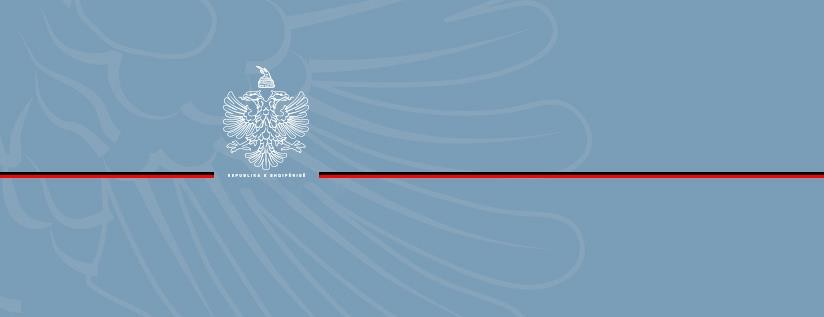 THE OPEN GOVERNMENT PARTNERSHIP NATIONAL ACTION PLAN FOR ALBANIA 2020 - 2022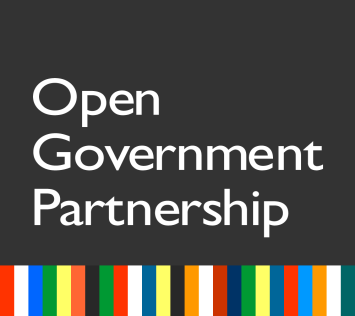 In preparation of Albania’s 2020-2022 Open Government Partnership (OGP) Action Plan four policy areas were selected to be the thematic components of the upcoming action plan. Selected based on national and international recommendations for governance and public administration reform in Albania & and the four components are managed by POC in close collaboration with Lead Government Focal Points and centrally coordinated by the OGP Technical Secretariat.  Figure 1: Thematic Components and Lead Focal Point InstitutionsBased on government strategies and priorities and feedback and ideas from stakeholder consultations ten strategic objectives representative nine reform commitments were chosen for Albania’s 2020-2022 OGP Action Plan. These commitments focus on increasing access to public services and increasing accountability through coordinated approaches to improve the quality and quantity of publically available information. Enabling frameworks and initiatives to promote civic participation and public trust underpin all commitments selected.Figure 2: Thematic Components and Selected OGP 2020-2022 CommitmentsWhy is anti-corruption a priority for Albania?Tackling corruption is one of the most important objectives of the Albanian government and has been identified by the European Union as one of the five key priorities for the country towards integration with the European Union. Anti-corruption initiatives and polices underpin the inter-institutional reforms necessary for the improved functioning and efficiency of all public and private institutions. These anti-corruption initiatives and polices will increase the integrity, performance and accountability of institutions, and promoting accountable governance that facilitates equitable and just law enforcement and improved public services for all citizens as well as the implementation of the rights and obligations of citizens in property issues. Government efforts and progressSince 2015 the Albanian government has adopted and implemented government strategies to address corruption, of which the first two national action plans2015-2017 and 2018-2020 have been implemented. The third Anti-Corruption Action Plan 2020-2023, was approved by the Council of Ministers 1 July 2020 and builds on and strengthens the commitments and strategic objectives from the previous strategies with particular emphasis on enhancing integrity in public institutions to benefit the public interest. To enhance accountability in the fight against corruption in 2017 the Albanian government established the role of National Coordinator against Corruption (NCAC) to the Ministry of Justice. The MoJ/NCAC oversees the preparation and development of policies, laws and by-laws specifically focused on anti-corruption and facilitates the coordination with stakeholders to collaborate in these processes. Having been designated to the role of NCAC the Ministry of Justice leads the inter-institutional commitment to improve public integrity and promote a culture and transparency and accountability for all civil servants and public officials across all levels of government, but particularly in the most vulnerable and corruption-sensitive sectors.Collaboration with civil societyActive civic participation in governance processes is a necessity and a guarantee for maintaining the integrity of governance. The development of both of these anti-corruption mechanisms was done in close cooperation with civil society. The Ministry of Justice/NCAC collaborated with the Institute for Democracy and Mediation Albania (IDM) in co-drafting the “Integrity Risk Assessment Methodology’’ and the “Integrity Plan of the Ministry of Justice, 2020-2023’’, the co-creation process for the latter was guided by an open and consultative drafting process. Within the framework implementing its good governance agenda the Ministry of Justice/NCAC has partnered with civil society organisations (CSOs) on campaigns to strengthen public education in the fight against corruption. In 2019, Albania held its first edition of the Week of Integrity, an initiative of the International Chamber of Commerce Netherlands, an awareness-raising campaign that focuses on the promotion of ethical behaviour, transparency, accountability, responsibilityin business. This Week of Integrity acted as a meeting point for the public sector, the private sector, academia, civil society organizations, international partners, students, central government and local government to promote ethical behaviour across all workplaces, including government and civil society organizations. This first edition was joined by 28 partners who presented on their  initiatives to promote ethical behaviour, transparency, accountability and responsibility. Remaining challengesThe ‘‘Addendum to the Second Compliance Report Albania’’ by the Group of States against Corruption (GRECO) adopted in September 2020 concluded that Albania had implemented satisfactorily or dealt with in a satisfactory manner nine of the ten recommendations contained in the Fourth Round Evaluation Report. However, GRECO’s report emphasized that a vast judicial reform is still ongoing and encourages Albania to prioritize the completion of a comprehensive judicial reform process (regarding the appointment of judges and prosecutors/“magistrates”) in order to fight against corruption within the judiciary. The implementation of corruption prevention mechanisms will be a continuing priority for Albania. The promotion and integration of anti-corruption reforms will require a significant shift in public administration culture. Developing and implementing integrity plans for all central administration institutions and their subordinates will require substantial political will and technical capacity and commitment within these institutions. Institutional resistance against integrity breaches will need to be strengthened and increased transparency and public access to official information and state activities will require commitment to the development and implementation of timely publication and reporting. Finally, the establishment and on-going administration of a Register of Beneficiary Owners will require substantial political commitment to the prevention of corruption through bribery and money laundry through mandatory transparency and traceability measures.  Why is digital governance a priority for Albania?In the modern globalized world, economic success and high quality of life are achieved in the countries that prioritize the utilization of technology towards the betterment of society through the expansion of knowledge and improvement of public services and their delivery. The development of the information society in Albania is a common objective across the public sector, academia, non-governmental organizations (NGOs), civil society organizations (CSOs) and the private sector. Achieving this objective requires strong coordination and harmonization between all sectors and actors. Therefore, for a small country like Albania, the development of knowledge-based economy, efficient and effective public administration and the inclusion of all citizens in the organization of public life, are of special importance.In Albania, Information and Communications Technologies (ICT)  is increasingly being utilized as a tool that for the improved transformation of daily life, organization of work, economic markets through new business opportunities and models, civic participation and interaction with government and towards an increasingly open and transparent governance model. In this perspective, special attention is paid to facilitating open data in public administration in order to make the data and information sources created by the public administration easily accessible to society, thus creating a precondition for promoting new innovative ideas, services and products. The utilization of technology and innovation can help to optimize the operational processes in public administration and increase its efficiency. The simplification of public service provision, through effective electronic services and the interaction of information systems is expected to promote economic growth through reductions administrative burden and costs for citizens and businesses and increasing the efficiency of public service institutions.Government efforts and progressSince 2013, the Government of Albania has pursued a groundbreaking reform that reinvents the way public administration delivers services to its citizens towards the provision of online public services and the complete digitalization of the administration's work processes. This reform takes a citizen-centric approach and relies heavily on innovation and the use of information technology (IT) to improve standards, procedures, and the organization of service delivery. The objective of the public service delivery reform was to create an administration that focused primarily on the needs of citizens, with particular attention to be paid to addressing accessibility needs of marginalized groups. Albania, on its way to the information society, has made considerable progress having prioritized investments in centralized infrastructures which have enabled public service standardization, lower maintenance costs, increase the quality of public services andproducts as quality assurance processes are performed. Albania has been the first in its region to develop and implement a Governmental Interoperability Platform. This Governmental Interoperability Platform provides the basic architecture that enables the exchange of real-time data and information between public administration institutions in a secure and reliable manner. The interoperability platform has been a necessary step to simplify services that the state offers to citizens, businesses and public administration, as well as the reduction of the number of documents required from citizens or business to obtain public services.Albania’s transformative progress has accelerated towards the digitalization of public services with the Government of Albania having prioritized the expansion of public service delivery to increasingly facilitate online delivery. The national electronic government portal, e-Albania, acts as a front-end point for government institutions to deliver their services and thus operates as a one stop single access point to citizens 24/7. The portal, which currently provides more than 750 e-services, is connected to the Government Interoperability Platform that is the underlying and core architecture allowing the interaction between 53 electronic systems of public institutions. The e-Albania portal enables citizens to have to remember just one portal link for finding public services online through an easily accessible interface that provides quality and fast e-services to citizens and businesses. On the other hand, the government has also implemented multifunctional and centralized systems where each institution has its own module customized to their specific needs. Legacy systems have been upgraded in the past years and a lot of others have been newly developed. Significant investments have been made in digitalizing physical archives, improving physical and cloud infrastructures, developing dedicated platforms for circulating legally valid documents, equipping the relevant actors with an electronic seal or signature, etc. In 2017, having recognized innovation as a key pillar of public service transformation, the Agency for the Delivery of Integrated Services Albania (ADISA) established an innovation lab. ADISALab was designed to be a network present in all entities within the public administration with the aim of enhancing the sustainability of service delivery reforms. Through capacity building and the promotion of best practices through set-up assistance, training, and mentoring. The lab looks to support the necessary change in the public sector’s institutional and management culture to promote the continuous improvement of public service delivery and the longevity of these improvements. The lab is focused on a user-centered approach and uses tools and processes that help to speed up the creation and development process.Furthermore, ADISA has created new standards for application forms. As a result, 315 application forms for 35 institutions have been standardized to ensure a unified approach to service delivery in all state institutions. In addition, ADISA prepared user-friendly service passports for each administrative service to simplify and standardize information about them. The service information passports ensure that citizens have a standardized reference to everything that is required to apply for a service, including the documents that are needed, the fees that must be paid, and the deadlines for filing. Standardized and easy-to-understand information is now available to the public for more than 915 public services, with the remainder under preparation. For the first time, citizens receive information in a well-structured and predictable manner. They can find instructions through several means: the in-person service windows, the ADISA website, the ADISA Mobile App, or the e-Albania online portal. In addition, ADISA has established a unique phone number 0800 0118 (free of charge) for citizens to obtain information on services. Before people even leave their homes, they can now get preliminary information about public services from that new national phone number.In recognition of its significant progress in its public service transformation the Organisation for Economic Co-operation and Development (OECD) recognized Albania in its latest "Overview of governance in the Western Balkans" highlighting Albania has a positive model for e-governance in the region. The report concluded that Albania had met all the e-government requirements for efficient governance due to the country’s application of digital services through the e-Albania unique portal.Collaboration with civil societyThe Albanian government is committed to work for a better, qualitative, open and transparent governance. With increasing public demands for a transparent and accountable government with more open communication with citizens and civil society  in 2016 the Government of Albania  with the National Agency for Information Society (NAIS) implemented the Electronic Register of Public Notifications and Consultations. Based on Law no. 119/2014 dated 18.09.2014 "On the Right to Information" and Law no. 146/2014 dated 30.10.2014 "On Public Notice and Consultation", NAIS has developed aplatform to serve as a consultation place among citizens and decision-making institutions in Albania. Each project legal act is published on the electronic register for public notification and consultation. This register serves as a focal point of consultation, and through this register provides access and provides the possibility of communication of all interested parties with the public body. This form assures and strengthens equality with regard to access to information and service, having specific attention and needs for specific individuals or groups.In additional, in 2018 to further enable the Law no. 119/2014 dated 18.09.2014 "On the Right to Information" and the Law no. 146/2014 dated 30.10.2014 "On Notification and Public Consultation", developments towards the Open Data Portal began. Through its three main modules the Open Data Portal   serves as an information window for the progress of the OGP project for Albania, as a consultation place among citizens and decision-making institutions in Albania, and as well as a unique source of publication of open government data. The Open Data portal is now operational and provides open data in the fields of health, treasury, budget, customs, education, business among others. In order to increase collaboration with citizens and civil society the co-governance platform "Albania we want" was launched. The platform offers citizens and civil society the ability to provide real time feedback on current political and governance polices and reforms to facilitate more open communication between citizens and government institutions and promote co-governance. This platform enables citizens to select the institution they wish to provide feedback to in order to support a more citizen-centered governance model. Additionally, ADISA has periodical meetings and focus groups with representatives of civil societyto promote continuous improvement in service delivery process, and to support the necessary change in the institutional and management culture.Remaining challengesSo far, activities related to information and communication technology policies in Albania have been mainly focused on the development of ICT infrastructure and the creation of the necessary systems for the implementation of sectorial policies. However, in order to create a transparency-oriented society, more emphasis should be placed on the development of an inclusive and citizen-centered society and knowledge-based economy, as well as a transparent and efficient public administration. Furthermore, in improving public service delivery there exists the need to standardize requirements, unify application procedures, and establish the legal basis for reform. Finally, promoting public accountability and civic engagement and participation requires not only increased access to information and resources but also changing the mentality about public service delivery and raising citizens’ awareness of their rights as beneficiaries of public services.Why is access to justice a priority for Albania?As a principle, the rule of law maintains that in a democratic society all persons, institutions, and entities are equally accountable to the same laws and that the processes governing justice enforcement are clear, fair and independently adjudicated. Consequently, access to justice is considered an important and fundamental right for all citizens and a necessity of a fair and just society. Government efforts, progress and collaboration with civil societyAddressing and preventing these challenges, with a special focus on the most vulnerable groups, has become an important priority for the Albanian government. The introduction of state-guaranteed legal aid has been an important step towards addressing these barriers and facilitating citizens’ access to justice. Projects and initiatives of justice focused non-profit organizations (NGOs), with the support of international partners, have played an important role in legal education to the public. In cooperation with the Open Society Foundation for Albania (OSFA) the Ministry of Justice’s Directorate of Free Legal Aid has established state guaranteed legal aid. Through this initiative, citizens who do not have the financial means to pay a private lawyer and who seek to exercise their civil, political, and economic rights through the implementation of justice procedures, civil or criminal, can access free legal aid. Citizens can access legal advice, guidance and assistance towards drafting the necessary documentation, as well as representation before public administration bodies. An online platform has further increased the accessibility of these services and enabled the continued provision of legal aid services when the physical legal aid centers had to close as a result of the COVID-19 pandemic. This platform has maintained the opportunity for citizens to seek and receive legal advice and support, both generally and in legal matters pertaining to the pandemic, and has been utilized by a considerable number of citizens. Furthermore, each city has the opportunity to seek secondary legal aid or consult with the normative acts in force, the right and obligation of the subjects of law and the methods for exercising the direction of the judicial and extrajudicial process, providing assistance in drafting and compiling documentation necessary for state administration.To holistically improve the justice system the Albanian government has prioritized the design and implementation of series of cross-cutting strategies to provide the structural basis required to facilitate meaningful and lasting justice reform towards a more open, transparent and accountable justice system. Improving access to justice is one of the key components within the Cross-cutting Justice Strategy (CIS), the Cross-cutting Anti-Corruption Strategy (ISCC), the Juvenile Justice Strategy (SDM), and the Legal Education Strategy Public Sector (SELP). Remaining challengesMany challenges still remain towards improving access to justice in Albania. Citizen trust in the justice system and doubtful attitudes towards its reform poise particular challenges. Ensuring that citizens have access to justice is predicated on the transparency and accountability of the systems, institutions and procedures responsible for the administration of justice.Specifically, improving the integrity and the professional and technical competency of justice institutions and all actors within the justice system (judges, prosecutors, lawyers, notaries, bailiffs, mediators) towards alignment with European standards will facilitate a more competent and accountable system.  Inadequate and insufficient resources (budgetary, structural, and technical) have limited access to justice.Addressing this lack of capacity in collaboration with and through contributions from civil society, academia and all other stakeholders will be crucial in addressing citizen distrust and a key determinant of lasting justice reform. Through stakeholder consultations, emphasis was placed towards increasing the involvement of civil society in the consultation and decision-making process for justice reforms. Stakeholders also highlighted the need to accelerate justice reforms and in particular, improve the independence and impartially of the justice system. Strengthening the system of transparency, efficiency and impartiality in Albanian courts, by improving the quality of representation in the trial and increasing the capacity of civil society to monitor and address these issues as well as increase the transparency and accessibility of public information will have a positive impact on this process.Why is fiscal transparency a priority for Albania?Public services are financed by taxpayer funds and the allocation of these funds is determined through the budget and fiscal cycle. Increasing accountability over the budget and fiscal cycle deters waste and corruption and ensures that budgetary decisions and spending reflect the people’s interests. Through transparency, public participation and legislative oversight this openness can help combat corruption. The public participation across the budget and fiscal cycle is particularly important for Albania. In order for fiscal transparency to facilitate the citizen empowerment necessary to scrutinize public finances and therefore promote public financial accountability the publication of documents alone will not be sufficient. Due to the technical nature of many public budget and fiscal documents in order for fiscal transparency to be achieved information must be published in a format that is not only physically accessible, but is also easily understood by the citizens, uses plain language and includes accompanying supplementary resources or information that explain more complex or technical concepts in laments terms. Government efforts and progressFiscal transparency, on both the government budget and on public revenues, has been an increasingly important of focus for the Ministry of Finance and Economy (MoFE). Within Albania’s Public Finance Management (PFM) Sectorial Strategy 2019-2022, the guiding framework for the implementation of all government PFM reforms, fiscal transparency is prioritized and is one of the strategy’s seven specific objectives. With the aim of achieving ‘‘enhanced accountability and transparency through better financial and non-financial performance reporting in line with the international standards’’ the PFM strategy outlines five key interventions objectives: Timely and reliable government financial statistics in line with international standards; Annual financial reports published in year with accessible financial and non-financial performance information;Formal opportunities to engage the public in the planning and execution of the budget;Financial statements presented in accordance with International Public Sector Accounting (IPSAS) standards;Preparation and publication of improved and full assets registry of the public sector based on improved regulations for the valuation and inventory of assets. Fiscal transparency had also been included in the previous PFM Strategy 2014-2020. These strategies have utilized the findings and recommendations from the independent international evaluations to address the public finance reform challenges identified. Additionally, fiscal transparency was a priority reform of Albania’s 2018-2020 OGP Action Plan. In recent years fiscal transparency has been increasing in Albania. Between 2010 and 2019 Albania’s OBI score has increased from 33 to 55 out of a possible 100. While encouraging, not only does the most recent score indicate that transparency is still insufficient to facilitate informed debate, but the increase has slowed in recent years, having only increased 5 points between 2017 and 2019, with the only change having been the publication of mid-year reviews online. As such, efforts to improve fiscal transparency should expand substantially in order to meet the necessary thresholds and targets. Collaboration with civil societyStakeholder engagement regarding fiscal transparency has long been a challenge; however, efforts to engage, consult and collaborate with civil society organizations (CSOs) and stakeholders has been an increasing focus of the MoFE’s approach. CSOs were frequently invited to contribute to the development of the PFM framework and prior to approval the PFM Strategy was published and subjected to public consultation. As public trust in these processes is still being established, in 2019 a public workshop was dedicated not only for public consultation of the PFM strategy, but to also receive feedback for how MoFE could improve stakeholder engagement in the different budget phases. Additionally, for each annual PFM monitoring report, CSOs are invited to participate to provide their comments and are invited to attend the PFM Steering Committee meeting. Albania’s Parliament has established public hearings related to the approval of the annual budget and CSOs are invited to collaborate and provide feedback during the preparation of budget documents such as the Medium Term Budget Planning (MTBP).  Remaining challengesWithout increasing the accessibility of fiscal information fiscal transparency will not be effective in promoting more accountable fiscal governance. Thus, efforts towards fiscal openness in Albania will aim to facilitate increased public understanding. The OBI has recommended that Albania expand the financial and policy information in the Executive's Budget Proposal, Year-End Report, and Mid-Year Review to be more specific, disaggregating information to provide stakeholders with a more comprehensive understanding.Additionally, the OBI emphasizes the importance of the Citizens’ Budget – recommending that the process be widely publicized to encourage engagement, that the public’s needs be identified and incorporated prior the CB’s release and that the CB be published for additional stages of the budget process. As Albania’s parliament provides adequate oversight during the planning stage of the budget cycle and limited oversight during the implementation stage in order to improve such oversight it is recommended that Albania strengthens legislative oversight of in-year budget implementation and executive budget proposals, spending and strengthens its independent audit oversight processes. Realizing the benefits of fiscal openness Albania will need to significantly improve stakeholder engagement and public participation. In the 2019 OBI assessment Albania scored just 7 out of a possible 100 points, with 61 points being considered the threshold for adequate public participation in the budget process. While the global average of 14/100 indicates that public participation in the budgeting process is lacking around the world, with such a low score Albania will need to pursue transformative efforts to improve public participation. In order to work towards a more participatory budgeting process the OBI assessment recommends: MoFE pilot mechanisms to engage the public during budget formulation and to monitor budget implementation and to prioritize active engagement with vulnerable and underrepresented communities, directly or through civil society organizations representing them;Parliament should allow any member of the public or any CSO to testify during its hearings on the budget proposal prior to its approval and during its hearings on the Audit Report;The State Supreme Audit Institution should establish formal mechanisms for the public to assist in developing its audit program and to contribute to relevant audit investigations. In specific consideration of stakeholder feedback, recent public consultations with CSOs have identified the following recommendations fiscal transparency in Albania:Publication and access to the Government Financial Statistics data to the public;Simplify Budget documents, as Citizen Budget at Central and Local level, Budget Execution Report, etc.;Improve publication of concession contracts and specially for monitoring the concession authorities on the basis of performance;Increase citizens ‘engagement in the budget process etc. ANNEXES
Following the official launch of the Open Government Partnership (OGP), the Albanian Government extends support to the values promoted by this multilateral initiative. The Open Government Partnership (OGP) is one of the most important instruments to promote government transparency globally, increase civic participation in public life, and use new technologies to improve administrative efficiency and combat corruption.To facilitate improved coordination, oversight, accountability and stakeholder involvement in the development of the action plan the Technical Secretariat acts as the Albanian Government Point of Contact (POC). The development of the 2020-2022 OGP Action Plan have take place betrween July 2020 and December 2020. The subsequent sections outline the overall stages of the development process and the intermedary steps towards its completion and finalizatin. 
Figure 1: Primary Stages of Albania’s 2020-2022 OGP Action Plan Development ProcessFigure 2: Overview of Albania’s 2020-2022 OGP Action Plan Development Process
PreparationsJuly 2020Methodology: The Government Point of Contact (POC) developed the methodology framework for the development of the OGP Action Plan. The framework is based on the mechanisms and processes related to Albania’s Integrated Planning System. Policy Areas of Focus and Lead Focal Point Institutions Selected: Anti-Corruption, Digital Governance, Access to Justice and Fiscal Transparency are proposed as the policy areas of focus for the 2020-2022 OGP Action Plan through a consultative and co-creation process with the CSO. These thematic policy areas have a leadership by the Ministry of Justice, the Ministry of Finance, the National Agency for the Information Society and the Agency for Services and centrally managed and coordinated by the POC. Approval of Methodological Framework: Methodological package officially approved and launched. Official Letter Package by the Deputy Prime Minister to the 4 Lead Focal Point Institutions (LFPs).Management Calendar: Designed to facilitate accountability and ensure all procedures are appropriately followed the POC has created a management calendar with all intermediary tasks involved in the development of the action plan. Launch of Action Plan Development Process: Launch meeting with 4 Secretariats / 4 LFP & presentation of the process and division of tasks.
Preliminary ConsultationAugust 2020Key Stakeholders Identified: Each LFP have identified and selected Civil Society Organizations (CSOs) relevant to their respective thematic policy area of focus. CSOs are predominately chosen from the Agency for Support of Civil Society’s list of registered CSOs in order to identify and contact all CSOs whose focus is either directly or indirectly related to their policy area of focus. Pre-Consultation Surveys Designed: The LFP, with technical support from the POC, each design a pre-consultation survey to identify main issues on the policy area of focus, identify the priorities of stakeholders and identify areas to improve engagement ahead of the consultation period. Pre-Consultation Surveys Implemented: The pre-consultation surveys go live and over 200 stakeholders are invited to contribute. Pre-Consultation Report Template Designed: The POC designed a pre-consultation report template to ensure all stakeholder contributions are recorded and considered and that all policy areas are reported on in a unified manner that promoted transparency and accountability. September 2020Pre-Consultation Survey Reports Completed: Each LFP submits a pre-consultation report to the POC, which results 4 Pre-Consultation Survey Reports. POC Feedback on Pre-Consultation Reports: The POC provides structured feedback on each report to support improved stakeholder engagement and promote quality and consistency in reporting.Pre-Consultation Reports Published on the OGP website (4 Pre-Consultation Reports)Stakeholders Invited to Participate in upcoming thematic group consultations
Thematic Group Consultations for Co-CreationSeptember 2020Briefs Created for Stakeholders: The POC created a general OGP information brief and a specific policy brief for each of the four proposed policy focus areas.Stakeholder Feedback Tools Designed and Distributed to Stakeholders and Published on OGP website. Consultation Report Template DesignedThematic Group Stakeholder Consultations ConductedWeekly strategy meetings held between POC and LFPs to Facilitate and Improve Consultation ProcessOn-Going Updates to OGP Website with New MaterialsOctober 2020Thematic Group Stakeholder Consultations ConductedWeekly strategy meetings held between POC and LFPs to Facilitate and Improve Consultation ProcessOn-Going Updates to OGP Website with New MaterialsConsultation Reports Produced:  Each LFP submits a consultation report to the POC following each consultation. The reports (discussed further in Explanatory Notes 2 and 3) capture stakeholder discussion and contributions and identify main priorities and suggestions made by participants. POC Feedback on Consultation Reports: The POC provided through the entire process a structured feedback on each report to support improved stakeholder engagement and promote quality and consistency in reporting.Consultation Reports Published
Action Plan Draft Based on LFP & Thematic Group InputsOctober 2020Situation Analysis produced by each of the LFPsCommitments and all Accompanying Materials produced by the LFPsConsolidation of Proposed Action Plan CommitmentsConsolidation of all Stakeholder Comments and InputsDesign of Feedback Tools for Public ConsultationOn-Going updates to OGP Website with New Materials

Public Consultation on Draft Action PlanNovember - December 2020Online Public Consultation of Draft 2020-2022 Albanian National OGP Action PlanConsultation Meeting with the  Civil Society Council (KKSHC)

Consolidation & Government Approval of Final Action PlanNovember 2020Revisal and Finalization of 2020-2022 Albanian National OGP Action Plan DraftUpdates to OGP Website with new materialsDecember 2020Discussion and approval of the Action Plan in Integrated Management Policy Group (GMIP) Good Governance and Public Administration2020-2022 Albanian National OGP Action Plan sent to OGP Headquarters
The methodology for the process of drafting the OGP Action Plan 2020-2022 is based on the mechanisms and processes related to Albania’s Integrated Planning System. The Integrated Policy Management Group for Good Governance and Public Administration under the leadership of the Deputy Prime Minister and focuses on the Albanian Government's priority for 'Good Governance' at the central and local level.The Multi-stakeholder Forum on Open Government/ Integrated Policy Management Group (IPMG play the role of the MSF) supports ongoing dialogue between government and Albania civil society on open government. Its mandate is to provide input and advice on the Government of Albania’s commitments on open government, identify new areas of focus, and build the open government community across country. The Multi-Stakeholder Forum/ Integrated Policy Management Group (IPMG play the role of the MSF) is relevant, eligible and is composed of representative of the Government of Albania, representative from civil society and Development Partner’s and is based on the EU requirement. The integrated mechanism of sector-wide/cross-sector approach within the Integrated Planning System (IPS), approved by Prime Minister Order No.157 dated 22 October 2018, is the main system that defines the tools and mechanisms for integrated public policy planning ensuring effective distribution of financial resources. The IPMG mechanism is clearly formally established by 2 successive Prime Minister’s Orders which present the structure’s organisation, objectives, membership, functioning rules and operation of five Integrated Policy Management Groups (IPMG), five Sector Steering Committees (SSC) headed by a minister at the political level, and twenty-four Thematic Groups (ThGs).The Government of Albania considers the mechanism in place on IPMG/MSF as a relevant creating a permanent mechanism for civil society guidance and oversight which offer agility and flexibility in working mechanism. The IPMG/MSF coordinate policies and monitor implementation covering measures related to civil society advancement, decentralization and local governance, public administration reform, service delivery public, transparency & anti-corruption, statistics, e-government and digitalization. It will also coordinate with civil society all measures that will be planned in the Action Plan 2020-2022, enabling consultations in periodic stages.To facilitate improved coordination, oversight, accountability and stakeholder involvement in the development of the upcoming action plan the Technical Secretariat acts as the Albanian Government Point of Contact (POC).
Alignment with National Priorities and FrameworksIntegrated Planning SystemStrategic planning in Albania is based on the Integrated Planning System (IPS), which was initially approved by Decision of the Council of Ministers, no. 244, dated 21.4.2005 and then by DCM, No. 692, dated 10.11.2005. The IPS aims to provide a comprehensive planning framework within which all government policies and financial planning function in a coherent, efficient and integrated manner. The IPS consists of a framework of operating principles and structures that enable the most harmonious possible connection of all planning processes between them.There are two basic processes that support IPS:A medium to long-term strategic planning process, the National Strategy for Development and Integration (NSDI), which sets strategic priorities and goals;A medium-term budgeting process, the Medium Term Budget Program (MTBP), which requires each ministry to develop a three-year plan within budget expenditure ceilings to achieve policy objectives, in line with the NSDI.Linking Processes and Drafting the Action Plan 2020-2022The methodology for the process of drafting the OGP Action Plan 2020-2022 is based on the principle of full functioning of all current mechanisms and processes related to the Integrated Planning System.The drafting of the Action Plan 2020-2022 (OGP) is based especially on the best harmonization with the Medium Term Budget Programming cycle and with the National Plan for European Integration (NPEI) as well as with the strategic planning of the country (sectoral& cross-sectoral strategies).In particular, the Action Plan 2020-2022 (OGP) harmonize:• Relation to the priorities of the Albanian Government and NSDI II, where the priorities set out in the Government program, as well as the priority sectors of the Government, are an integral part of the vision and policies set by the NSDI.• Full link between the MTBP and the NPEI, where activities, measures and commitments under the Stabilization and Association Agreement (SAA) are an integral part of the MTBP and the NSDI.• Relation to the policies included in the national sectoral and cross-sectoral strategies of the country.
Key ActorsLead Focal Point Institutions (LFPs) Under the central coordination and technical support of the POC Lead Focal Point Institutions (LFPs) oversee the development of Action Plan commitments relevant to their policy area of focus. The LFPs work in collaboration with the POC to co-create commitments with civil society. For more information on co-creation see the explanatory note on co-creation. Figure 1: Proposed Policy Areas of Focus with Lead Focal Point Institutions (LFPs), thematic groups and aligned strategiesCentralized Role of the Technical Secretariat (TS) / Government Point of Contact (POC)With improving participation, transparency and accountability central to Albania’s approach to the development and implementation of the action plan the POC has taken additional measures in order to centralize the coordination of the action plan and stand to the OGP co-creation standarts and participatory approach from the evaluation and planning process. In this expanded role the POC has been overseeing the development of action plan commitments under the four areas of policy focus through increased management of and coordination with the Lead Focal Point Institutions (LFPs) designated to each of the policy focuses. The POC has developed and implemented a new series of support tools, mechanisms and procedures that provide a framework for expanded co-creation for the action plan and from which to further build for future action plans.Figure 2: Overview of POC Coordination of the Thematic Stakeholder Consultationsv
POC Developed Tools, Mechanisms and Procedures: Strengthened collaboration between line ministries (LFPs) and central government (POC) through the implementation of formal feedback mechanisms and regular on communication support and guidance with all actors in order to be efficientto coordinate planned actions.     The creation of sustainable systems and tools to foster and develop capacity within the public administration aims to promote coordination and engagement between all channels such as society and international organizations to develop and implement lasting governance reforms. These systems are intended to also encourage capacity building within the PMO and LFP institutions on OGP principles and processes and their integration into policy development.Management FrameworkMethodology: The POC developed the methodology framework for the development of the upcoming OGP Action Plan. The framework is based on the mechanisms and processes related to Albania’s Integrated Planning System. Stakeholder Consultations: The POC oversees the consultation process between LFPs and stakeholders for each of the four proposed policy areas. Each policy area is to conduct 3-4 stakeholder consultations in collaboration with the POC. An additional stakeholder consultation will be carried out following the drafting of the action plan. Management Calendar: Designed to facilitate accountability and ensure all procedures are appropriately followed the POC has created a management calendar with all intermediary tasks involved in the development of the action plan. OGP Website: The POC ensures the OGP website is updated with all the relevant reports, contributions and supplementary information for effective and informed stakeholder participation.Process Reporting FrameworkConsultation Report Requirement: Following each consultation initiative each LFP is required to deliver a structured, but brief report based on a specific framework. These reports focus on stakeholder participation during the consultation such as reflecting on the level of engagement, identifying areas for improvement and how this may be achieved in the next consultation and recording all stakeholder feedback. These reports facilitate dialogue between the POC and LFPs and enable for improvements to be made on an on-going basis and are published on the OGP website for public consumption. Report Framework and Templates: To facilitate reporting that captures the issues of focus through an easy to complete format that does not overburden the LFP with requirements and report writing the POC developed report frameworks with specific questions as opposed to requiring open-ended generalized reports.  The templates focus on evidence/ emphasis on identifying areas for improvement regarding engagement and identification of areas where to improve engagementQuality Check for Reports: The POC developed structured templates to provide feedback to the LFPs on their reports. Answers are flagged as incomplete, partial or complete with recommendations and comments provided by the POC. This system provides a formal and consistent means of feedback to foster consistency in reporting as well as support improvements to stakeholder engagement and participation. Quality Check for Prioritization: The POC provided quality control of the prioritization process ensuring all ideas are included and evaluated using the prioritization template (discussed below under ‘stakeholder contribution mechanisms’) to ensure transparency and fairness in the evaluation and selection process. Oversee the entire process: The POC have ensure through drafting all the methodological package and all instruments in order to better ensure the participatory approach and stand the co-creation standards.Stakeholder Engagement Tools & MechanismsInformational ToolsOGP Stakeholder Brief: This brief provides an overview of the OGP process for stakeholders. It looks to promote participation through by highlighting the independence of the IRM framework and the opportunities that the OGP process offers for stakeholders to partake in policy making and governance. Policy Area Specific Stakeholder Brief: This brief focuses specifically on the policy area being proposed in order to spur brainstorming and the development of ideas as well as to equip stakeholders with sufficient information to engage on the topic with contributions that will be relevant to the OGP process. Stakeholder Contribution MechanismsPrioritization / Criteria Guidance & Template: Based in part from the IRM’s stated criteria the POC developed a prioritization framework with categories for verifiability, relevance to OGP principles, estimated impact, civil society engagement, feasibility, alignment with local, national and international priorities. This framework was accompanied with a guidance note for how LFPs can work with civil society to tailor the framework and assess contributed ideas in a transparent and fair manner. Consultation Meeting Ideas:  Stakeholders are encouraged to provide comments, ideas and general feedback during consultations. All comments and discussions are recorded in the consultation report and have been published on the OGP website. Comments and suggestions made during consultations have been incorporated into the development of the action plan. General and Specific Ideas: In addition to in-person consultations stakeholders are encouraged to provide feedback and ideas outside of the consultation meetings. Both word and googleforms formats provide opportunities for stakeholders to contribute. A ‘general ideas’ version focuses on broad issues and solutions relating to the policy focus, meanwhile a ‘specific ideas’ version enables stakeholders to elaborate and refine their ideas within the format of the OGP requirements. All ideas contributed have been published and evaluated using the prioritization framework. Collaboration with LFPs Partnered Presentations for Stakeholder Consultations: To encourage informed participation the focal point of the POC coordinates with the LFP to facilitate presentations for the stakeholders. The LFPs explain the relevant details of their work and suggested ideas and recommendations for the action plan. The POC also presents in most consultations in order to outline the concept of OGP, outline methodological approach, present relevant examples from other countries and the ways in which stakeholders can contribute. The content of these presentations is tailored based on the weekly planning meeting, but broadly focuses on equipping stakeholders with the information and tools to utilize their expertise towards developing ideas relevant to the OGP Action Plan – with each presentation building on the previous consultation. Finally, the POC presentations emphasize encouragement and promotion of discussion and contributions often through prompts. Weekly Consultation Planning Meetings: 
Each week the POC conducts online communication with the focal point of the LFP to address any issues in stakeholder engagement, flag potential areas of concern, discuss any adjustments in approach and develop the strategy for the next week. These meetings ensure the POC is aware of any issues and can support changes to meet OGP requirements. Further, they facilitate tailoring of any materials and presentations to fit the particular circumstance of the policy focus (e.g. one focal point may have less stakeholders participating and therefore the outreach strategy may have to be adjusted).  
Figure 3: POC Coordination and Feedback Approach with LFPs for Stakeholder ConsultationsRemotely Support & Guidance: In addition to the more structured meetings the focal point of the POC is available via email, online platforms, phone for regular check-ins with the LFPs. Communication is encouraged and has been facilitated by the feedback procedures established, thus, promoting more cooperation between the POC and LFPs. One of the primary objectives of Action Plan OGP 2020-2022 development process was to improve the level of engagement with civil society, citizens, and other stakeholders in its development. Significantly advancing civic participation presents a substantial challenge. To facilitate progression in stakeholder engagement towards the Action Plan, but to also provide a foundation from which to increasing improve civic engagement the Government Point of Contact (POC) prioritized a close dialogue with the Lead Focal Point Institutions (LFPs) and the development of a framework with materials and tools. This approach aimed to not only enable stakeholder participation and contributions, but facilitate accountability regarding the incorporation and consideration of stakeholder contributions. Further, this approach have taken into consideration the integration of OGP recommended processes into government systems which can be further elaborated and developed over time. Collaboration during COVID-19 Pursuing this objective during the COVID-19 pandemic produced additional challenges as avenues for consultations were severely limited and largely confined to online modalities to ensure physical distancing. Facilitation/ adaptations to online only modalities the POC worked through the entire process closely with the National Agency for Information Society (NAIS / AKSHI) also a close collaboration to facilitate online feedback mechanisms and support timely and comprehensive upload of relevant materials. Additionally, the POC provided the LFPs with a guidance brief on facilitating online consultations and stakeholder dialogues based on OGP’s recommendations and reference sources. 
Efforts to Increase CollaborationBoth a broad outreach and targeted approach to stakeholder engagement was pursued to increase collaboration during the action plan development process. Targeted ApproachTo promote the active involvement of stakeholders with an interest in the policy areas of focus the LFPs utilized the list of registered civil society organizations (CSOs) compiled by the Agency for Support of Civil Society in order to identify and contact all CSOs whose focus is either directly or indirectly related to their policy area of focus. This approach aimed to establish a personal and collaborative approach to stakeholder involvement and engagement to promote ownership by CSOs and accountability for the LFPs. It is resulted that such an approach have facilitate the open dialogue and close collaboration with the CSOs assist in the building up relationships for on-going dialogue. Stakeholders were personally contacted via emails that were sometimes followed up with calls, and were invited to participate in consultations, provided with supplementary information, provided with tools to provide feedback and input and conclusions from consultations (more on these in subsequent sections). To address instances where relevant CSOs may have not been included contacted stakeholders were requested to invite other stakeholders that made have an interest or relevant knowledge in the topic and the targeted CSO lists were expanded accordingly. Broad Outreach ApproachTo complement, a broad outreach approach was simultaneously pursued. All OGP AP materials and feedback mechanisms were published online. Further, an online public consultation period enables all stakeholders to provide feedback and a consultation meeting with the Agency for Support of Civil Society enables the wider CSO community to provide inputs and feedback. 
Mechanisms for Stakeholder ParticipationTo facilitate improved stakeholder participation in the development of Albania’s 2020-2022 OGP Action Plan the POC in collaboration with the LFPs and NAIS established a framework to enable a broader scope of opportunities for  CSOs and stakeholders to propose their own ideas for government reform as well as to discuss, refine and elaborate on government proposed reforms. These advancements are summarized by the figure below.Figure 1: Mechanisms for Participation in the Development of Albania’s 2020-2022
OGP AP
Stakeholder Support A structured approach to dissemination of information to stakeholders was a hallmark of the 2020-2022 AP development process. In order to engage civil society, citizens, and other stakeholders throughout the OGP process stakeholders were provided with information relating to all aspects of the OGP AP development process including: background information, how to contribute and how their feedback would be utilized. A summary of these materials is outlined below.Consultation MaterialsAll materials utilized in the AP development process are made available online and/or provided directly to stakeholders. This includes, but is not limited to:Government proposed AP commitments;Support materials and briefs;Pre-consultation reports;Consultation meeting information, presentations, minutes and operational conclusions;Consultation reports;Prioritization tools used for AP commitment selection.Open Government Partnership BriefThis brief provides an overview of the OGP process for stakeholders. It looks to promote participation through by highlighting the independence of the IRM framework and the opportunities that the OGP process offers for stakeholders to partake in policy making and governance.The brief covers:Overview of the OGP;Role of the IRM;OGP principles;Proposed policy areas of focus for the Albanian 2020-2022 AP;Why participation and co-creation is important for effective government reforms;Principles of public participation;Reasons for collaboration between government, citizens and civil society;Issues that OGP can help address (expanding beyond the four selected areas of focus for the Albanian 2020-2022 AP).Policy Area Specific Stakeholder BriefsThis brief focuses specifically on a specific policy area (e.g. Digital Governance) being proposed in order to:Spur brainstorming and support stakeholders in the development their ideas;Equip stakeholders with sufficient information to engage on the topic with contributions that will be relevant to the OGP process. Hyperlinks and references are included to facilitate further research.  These briefs are published on the OGP website.   Among other topics each of the four brief includes: OGP recommendations for the policy area of focus; Means of public and civic participation relevant to the policy focus; Potential thematic priorities to consider;Selection of potentially relevant OGP commitments in the policy area from other countries. 
Feedback &Collaboration MechanismsTo enable stakeholder participation the Albanian 2020-2022 OGP AP development process facilitated a variety of spaces and platforms for dialogue and co-creation that included collaborative/discussion based spaces and opportunities to provide written feedback and input.Dialogues and MeetingsThematic Stakeholder ConsultationsTo encourage informed participation the focal point of the POC coordinated with the LFP to conduct thematic stakeholder consultations with brief informative presentations to facilitate stakeholder dialogue and contribution. The LFPs explains the relevant details of their agency’s work and suggested reform ideas and recommendations for the AP. The POC also presents in most consultations in order to outline the concept of OGP, outline Albania’s approach, present relevant examples from other countries and the ways in which stakeholders can contribute. The content of these presentations is tailored based on the weekly planning meeting, but broadly focuses on equipping stakeholders with the information and tools to utilize their expertise towards developing ideas relevant to the OGP Action Plan – with each presentation building on the previous consultation. Finally, the POC presentations emphasize encouragement and promotion of discussion and contributions often through prompts.  The POC oversees the consultation process between LFPs and stakeholders for each of the four proposed policy areasThe LFP of each policy area have conducted 3-4 stakeholder consultations in collaboration with the POCStakeholders have been encouraged to provide comments, ideas and general feedback during consultations. All comments and discussions are recorded in the consultation report and have been published on the OGP website. Comments and suggestions made during consultations have been incorporated into the development of the action plan. Figure 2: General Structure of Thematic Stakeholder Consultation MeetingsPOC Collaboration with LFPsTo facilitate continuous improvement in stakeholder engagement the POC worked closely with each of the LFPs individually to adapt the approach to stakeholder engagement to fit the particular context and any challenges specific to the policy area of focus. Partnered Presentations for Stakeholder Consultations:POC coordinates with the LFP to facilitate presentations for the stakeholdersLFPs will explain the relevant details of their work and suggested ideas and recommendations for the action planPOC outlines the concept of OGP, Albania’s approach, relevant examples from other countries and the ways in which stakeholders can contributeFocuses on equipping stakeholders with the information and tools to utilize their expertise towards developing ideas relevant to the OGP Action Plan – with each presentation building on the previous consultationWeekly Consultation Planning Meetings: POC conducts a phone meeting with the focal point of the LFP to address any issues in stakeholder engagement, flag potential areas of concern, discuss any adjustments in approach and develop the strategy for the next weekOn-Call Support & Guidance: POC is available via email and phone for regular check-ins with the LFPsCommunication is encouraged and has been facilitated by the feedback procedures established, thus, promoting more cooperation between the POC and LFPs
Consultation ReportingTo ensure each component meets the co-creation criteria of the IRM for each component pre-/consultation reports are required that assess and report on the engagement, participation and feedback from civil society. The reports detail:Level of engagement;Detail stakeholder suggestions/comments/feedback/ideas;Identify potential topics of focus based on the feedback from civil society;Areas to improve stakeholder engagement and participation. Report templates are provided to facilitate consistency, ease of use, accountability and reinforce importance of engagement at each stage. Consultation guidance & accompanying report templates were provided to LFPs for the pre-consultation study and for the stakeholder consultative meetings. Reports are to be delivered using structured templateFocus on evidence/ emphasis on identifying areas for improvement regarding engagement and identification of areas where to improve engagementEach report will be publishedConsultation Report GuidanceWill identify which stakeholders are engaged in the process;Will identify gaps in stakeholder engagement and participation that can be addressed ahead of the next stages;Will identify preliminary areas for focus and priority for the action;Outline stakeholder contributions in details.Quality Check for ReportsPOC developed structured templates to provide feedback to the LFPs on their reports;Answers are flagged as incomplete, partial or complete with recommendations / adjustments outlined by the POC;Provides a formal and consistent means of on-going feedback to foster consistency in reporting as well as support improvements to stakeholder engagement and participation. 
Figure 3: Consultation Report Template for Thematic Stakeholder Consultation MeetingsFigure 4: Stakeholder Feedback Template for Thematic Stakeholder Consultation MeetingsConsultation meeting with Civil Society CouncilFollowing the thematic consultations a consultation meeting with the Civil Society Council have been enable contributions and refinement of the draft action plan from a wider audience of CSOs.Written FeedbackPre-Consultation SurveyThe LFP, with technical support from the POC, each design a pre-consultation survey to identify main issues on the policy area of focus, identify the priorities of stakeholders and identify areas to improve engagement ahead of the consultation period.General Idea Proposal ToolsAvailable as a word template and as a googleform (provided as a link to stakeholders and embedded within the OGP website) the general idea tool enables stakeholders to outline what they believe to be the most important issues relating to the proposed policy area and to provide some general ideas in broad terms that can be elaborated on in further consultations. The tool asks participants the following:What do you think are the most important issues the Albanian government should prioritize to improve digital governance/anti-corruption/access to justice/fiscal transparency (depending on the policy focus)?Please propose any ideas or solutions you may have to improve digital governance/anti-corruption/access to justice/fiscal transparency effortsBriefly describe the overall ideaWhat is the problem the idea will addressWhat is the main objective of the idea
Specific Idea Proposal ToolsAvailable as a word template and as a googleform (provided as a link to stakeholders and embedded within the OGP website) the specific idea tool enables stakeholders to detail specific government reform ideas they may have to improve an issue relating to the proposed policy area. The tool asks participants to consider the following as they provide details of their proposed idea (see figure 5):“Please outline any ideas or solutions you may have for improving digital governance/anti-corruption/access to justice/fiscal transparency. Please include any and all information or details for this idea. When thinking of ideas keep in mind the following:Problem: What is the social, economic, political, or environmental problem addressed by this commitment? Objective: What are the objectives stated in the commitment? How does the commitment’s objective contribute to solving or improving the problem? Solution: What activities does the commitment propose to achieve the objective? How would the activities contribute to the objective of the commitment?Impact: If fully implemented as written, what potential effect would this approach have on the problem? Figure 5: Stakeholder Feedback Form for Specific Idea ProposalsOnline Public ConsultationThe draft action plan have been available on the online consultation the wider public have been invited to review and provide feedback to the proposed ideas. 
Inclusion & Incorporation of Stakeholder FeedbackAll ideas submitted have been considered in a transparency and fair manner using the prioritization criteria previously established. Based on the assessments according to the criteria established idea proposals have been categorized into one of four groups:Annex: 4.1 Summary Stakeholder/CSO’s Consultation Feedback Reports NAP 2020-2022Support Unit of the General Secretariat Q ☒N☐Y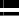 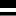 Responses from survey ‘General Ideas’ are presented belowCommitment 1Specific Objective: IntegrityPlans

Commitment 1Specific Objective: IntegrityPlans

Commitment 1Specific Objective: IntegrityPlans

Commitment 1Specific Objective: IntegrityPlans

Commitment 1Specific Objective: IntegrityPlans

Commitment 1Specific Objective: IntegrityPlans

Commitment 1Specific Objective: IntegrityPlans

Commitment 1Specific Objective: IntegrityPlans

Commitment 1Specific Objective: IntegrityPlans

Commitment 1Specific Objective: IntegrityPlans

Commitment 1Specific Objective: IntegrityPlans

Commitment 1Specific Objective: IntegrityPlans

Commitment 1Specific Objective: IntegrityPlans

Commitment 1Specific Objective: IntegrityPlans

January 2020 – December 2022January 2020 – December 2022January 2020 – December 2022January 2020 – December 2022January 2020 – December 2022January 2020 – December 2022January 2020 – December 2022January 2020 – December 2022January 2020 – December 2022January 2020 – December 2022January 2020 – December 2022January 2020 – December 2022January 2020 – December 2022January 2020 – December 2022Lead implementing agency/actorLead implementing agency/actorLead implementing agency/actorNational Coordinator against Corruption, Ministry of JusticeNational Coordinator against Corruption, Ministry of JusticeNational Coordinator against Corruption, Ministry of JusticeNational Coordinator against Corruption, Ministry of JusticeNational Coordinator against Corruption, Ministry of JusticeNational Coordinator against Corruption, Ministry of JusticeNational Coordinator against Corruption, Ministry of JusticeNational Coordinator against Corruption, Ministry of JusticeNational Coordinator against Corruption, Ministry of JusticeNational Coordinator against Corruption, Ministry of JusticeNational Coordinator against Corruption, Ministry of JusticeCommitment DescriptionCommitment DescriptionCommitment DescriptionCommitment DescriptionCommitment DescriptionCommitment DescriptionCommitment DescriptionCommitment DescriptionCommitment DescriptionCommitment DescriptionCommitment DescriptionCommitment DescriptionCommitment DescriptionCommitment DescriptionWhat is the public problem that the commitment will address?What is the public problem that the commitment will address?What is the public problem that the commitment will address?The potential abuse of entrusted power for personal benefit exposes all public institutions in all countries to the risks of corruption during the administration of their duties and responsibilities. Corruption weakens public trust in government, hampers legitimate economic activity, threatens public resources and income, and negatively impacts public administration and service delivery thus poses poises serious and far reaching risks to country development. In 2019, Albania was ranked 106/180 countries in Transparency International’s Corruptions Perceptions Index. Furthermore, according to the 2019Trust in Governance Opinion Poll of the 2500 Albanians surveyed 87% perceived petty corruption to be either widespread or vary widespread, meanwhile 85% perceived grand corruption to be either widespread or very widespread. As such, addressing corruption in presents a significant challenge that requires measures throughout all levels of the public administration. Since 2017, the Ministry of Justice in its role as National Coordinator against Corruption has lead the government’s anti-corruption policy making efforts and the preparation of related laws and bylaws. As the lead responsible public institution for anticorruption the MoJ/National Coordinator against Corruption leads the inter-institutional commitment to ensure a higher performance and culture in the fight against corruption. This inter-institutional commitment focuses on the most vulnerable and corruption-sensitive sectors and strives to promote and ensure an impartial, honest and efficient public administration with civil servants and other public officials with high values, principles and integrity. The potential abuse of entrusted power for personal benefit exposes all public institutions in all countries to the risks of corruption during the administration of their duties and responsibilities. Corruption weakens public trust in government, hampers legitimate economic activity, threatens public resources and income, and negatively impacts public administration and service delivery thus poses poises serious and far reaching risks to country development. In 2019, Albania was ranked 106/180 countries in Transparency International’s Corruptions Perceptions Index. Furthermore, according to the 2019Trust in Governance Opinion Poll of the 2500 Albanians surveyed 87% perceived petty corruption to be either widespread or vary widespread, meanwhile 85% perceived grand corruption to be either widespread or very widespread. As such, addressing corruption in presents a significant challenge that requires measures throughout all levels of the public administration. Since 2017, the Ministry of Justice in its role as National Coordinator against Corruption has lead the government’s anti-corruption policy making efforts and the preparation of related laws and bylaws. As the lead responsible public institution for anticorruption the MoJ/National Coordinator against Corruption leads the inter-institutional commitment to ensure a higher performance and culture in the fight against corruption. This inter-institutional commitment focuses on the most vulnerable and corruption-sensitive sectors and strives to promote and ensure an impartial, honest and efficient public administration with civil servants and other public officials with high values, principles and integrity. The potential abuse of entrusted power for personal benefit exposes all public institutions in all countries to the risks of corruption during the administration of their duties and responsibilities. Corruption weakens public trust in government, hampers legitimate economic activity, threatens public resources and income, and negatively impacts public administration and service delivery thus poses poises serious and far reaching risks to country development. In 2019, Albania was ranked 106/180 countries in Transparency International’s Corruptions Perceptions Index. Furthermore, according to the 2019Trust in Governance Opinion Poll of the 2500 Albanians surveyed 87% perceived petty corruption to be either widespread or vary widespread, meanwhile 85% perceived grand corruption to be either widespread or very widespread. As such, addressing corruption in presents a significant challenge that requires measures throughout all levels of the public administration. Since 2017, the Ministry of Justice in its role as National Coordinator against Corruption has lead the government’s anti-corruption policy making efforts and the preparation of related laws and bylaws. As the lead responsible public institution for anticorruption the MoJ/National Coordinator against Corruption leads the inter-institutional commitment to ensure a higher performance and culture in the fight against corruption. This inter-institutional commitment focuses on the most vulnerable and corruption-sensitive sectors and strives to promote and ensure an impartial, honest and efficient public administration with civil servants and other public officials with high values, principles and integrity. The potential abuse of entrusted power for personal benefit exposes all public institutions in all countries to the risks of corruption during the administration of their duties and responsibilities. Corruption weakens public trust in government, hampers legitimate economic activity, threatens public resources and income, and negatively impacts public administration and service delivery thus poses poises serious and far reaching risks to country development. In 2019, Albania was ranked 106/180 countries in Transparency International’s Corruptions Perceptions Index. Furthermore, according to the 2019Trust in Governance Opinion Poll of the 2500 Albanians surveyed 87% perceived petty corruption to be either widespread or vary widespread, meanwhile 85% perceived grand corruption to be either widespread or very widespread. As such, addressing corruption in presents a significant challenge that requires measures throughout all levels of the public administration. Since 2017, the Ministry of Justice in its role as National Coordinator against Corruption has lead the government’s anti-corruption policy making efforts and the preparation of related laws and bylaws. As the lead responsible public institution for anticorruption the MoJ/National Coordinator against Corruption leads the inter-institutional commitment to ensure a higher performance and culture in the fight against corruption. This inter-institutional commitment focuses on the most vulnerable and corruption-sensitive sectors and strives to promote and ensure an impartial, honest and efficient public administration with civil servants and other public officials with high values, principles and integrity. The potential abuse of entrusted power for personal benefit exposes all public institutions in all countries to the risks of corruption during the administration of their duties and responsibilities. Corruption weakens public trust in government, hampers legitimate economic activity, threatens public resources and income, and negatively impacts public administration and service delivery thus poses poises serious and far reaching risks to country development. In 2019, Albania was ranked 106/180 countries in Transparency International’s Corruptions Perceptions Index. Furthermore, according to the 2019Trust in Governance Opinion Poll of the 2500 Albanians surveyed 87% perceived petty corruption to be either widespread or vary widespread, meanwhile 85% perceived grand corruption to be either widespread or very widespread. As such, addressing corruption in presents a significant challenge that requires measures throughout all levels of the public administration. Since 2017, the Ministry of Justice in its role as National Coordinator against Corruption has lead the government’s anti-corruption policy making efforts and the preparation of related laws and bylaws. As the lead responsible public institution for anticorruption the MoJ/National Coordinator against Corruption leads the inter-institutional commitment to ensure a higher performance and culture in the fight against corruption. This inter-institutional commitment focuses on the most vulnerable and corruption-sensitive sectors and strives to promote and ensure an impartial, honest and efficient public administration with civil servants and other public officials with high values, principles and integrity. The potential abuse of entrusted power for personal benefit exposes all public institutions in all countries to the risks of corruption during the administration of their duties and responsibilities. Corruption weakens public trust in government, hampers legitimate economic activity, threatens public resources and income, and negatively impacts public administration and service delivery thus poses poises serious and far reaching risks to country development. In 2019, Albania was ranked 106/180 countries in Transparency International’s Corruptions Perceptions Index. Furthermore, according to the 2019Trust in Governance Opinion Poll of the 2500 Albanians surveyed 87% perceived petty corruption to be either widespread or vary widespread, meanwhile 85% perceived grand corruption to be either widespread or very widespread. As such, addressing corruption in presents a significant challenge that requires measures throughout all levels of the public administration. Since 2017, the Ministry of Justice in its role as National Coordinator against Corruption has lead the government’s anti-corruption policy making efforts and the preparation of related laws and bylaws. As the lead responsible public institution for anticorruption the MoJ/National Coordinator against Corruption leads the inter-institutional commitment to ensure a higher performance and culture in the fight against corruption. This inter-institutional commitment focuses on the most vulnerable and corruption-sensitive sectors and strives to promote and ensure an impartial, honest and efficient public administration with civil servants and other public officials with high values, principles and integrity. The potential abuse of entrusted power for personal benefit exposes all public institutions in all countries to the risks of corruption during the administration of their duties and responsibilities. Corruption weakens public trust in government, hampers legitimate economic activity, threatens public resources and income, and negatively impacts public administration and service delivery thus poses poises serious and far reaching risks to country development. In 2019, Albania was ranked 106/180 countries in Transparency International’s Corruptions Perceptions Index. Furthermore, according to the 2019Trust in Governance Opinion Poll of the 2500 Albanians surveyed 87% perceived petty corruption to be either widespread or vary widespread, meanwhile 85% perceived grand corruption to be either widespread or very widespread. As such, addressing corruption in presents a significant challenge that requires measures throughout all levels of the public administration. Since 2017, the Ministry of Justice in its role as National Coordinator against Corruption has lead the government’s anti-corruption policy making efforts and the preparation of related laws and bylaws. As the lead responsible public institution for anticorruption the MoJ/National Coordinator against Corruption leads the inter-institutional commitment to ensure a higher performance and culture in the fight against corruption. This inter-institutional commitment focuses on the most vulnerable and corruption-sensitive sectors and strives to promote and ensure an impartial, honest and efficient public administration with civil servants and other public officials with high values, principles and integrity. The potential abuse of entrusted power for personal benefit exposes all public institutions in all countries to the risks of corruption during the administration of their duties and responsibilities. Corruption weakens public trust in government, hampers legitimate economic activity, threatens public resources and income, and negatively impacts public administration and service delivery thus poses poises serious and far reaching risks to country development. In 2019, Albania was ranked 106/180 countries in Transparency International’s Corruptions Perceptions Index. Furthermore, according to the 2019Trust in Governance Opinion Poll of the 2500 Albanians surveyed 87% perceived petty corruption to be either widespread or vary widespread, meanwhile 85% perceived grand corruption to be either widespread or very widespread. As such, addressing corruption in presents a significant challenge that requires measures throughout all levels of the public administration. Since 2017, the Ministry of Justice in its role as National Coordinator against Corruption has lead the government’s anti-corruption policy making efforts and the preparation of related laws and bylaws. As the lead responsible public institution for anticorruption the MoJ/National Coordinator against Corruption leads the inter-institutional commitment to ensure a higher performance and culture in the fight against corruption. This inter-institutional commitment focuses on the most vulnerable and corruption-sensitive sectors and strives to promote and ensure an impartial, honest and efficient public administration with civil servants and other public officials with high values, principles and integrity. The potential abuse of entrusted power for personal benefit exposes all public institutions in all countries to the risks of corruption during the administration of their duties and responsibilities. Corruption weakens public trust in government, hampers legitimate economic activity, threatens public resources and income, and negatively impacts public administration and service delivery thus poses poises serious and far reaching risks to country development. In 2019, Albania was ranked 106/180 countries in Transparency International’s Corruptions Perceptions Index. Furthermore, according to the 2019Trust in Governance Opinion Poll of the 2500 Albanians surveyed 87% perceived petty corruption to be either widespread or vary widespread, meanwhile 85% perceived grand corruption to be either widespread or very widespread. As such, addressing corruption in presents a significant challenge that requires measures throughout all levels of the public administration. Since 2017, the Ministry of Justice in its role as National Coordinator against Corruption has lead the government’s anti-corruption policy making efforts and the preparation of related laws and bylaws. As the lead responsible public institution for anticorruption the MoJ/National Coordinator against Corruption leads the inter-institutional commitment to ensure a higher performance and culture in the fight against corruption. This inter-institutional commitment focuses on the most vulnerable and corruption-sensitive sectors and strives to promote and ensure an impartial, honest and efficient public administration with civil servants and other public officials with high values, principles and integrity. The potential abuse of entrusted power for personal benefit exposes all public institutions in all countries to the risks of corruption during the administration of their duties and responsibilities. Corruption weakens public trust in government, hampers legitimate economic activity, threatens public resources and income, and negatively impacts public administration and service delivery thus poses poises serious and far reaching risks to country development. In 2019, Albania was ranked 106/180 countries in Transparency International’s Corruptions Perceptions Index. Furthermore, according to the 2019Trust in Governance Opinion Poll of the 2500 Albanians surveyed 87% perceived petty corruption to be either widespread or vary widespread, meanwhile 85% perceived grand corruption to be either widespread or very widespread. As such, addressing corruption in presents a significant challenge that requires measures throughout all levels of the public administration. Since 2017, the Ministry of Justice in its role as National Coordinator against Corruption has lead the government’s anti-corruption policy making efforts and the preparation of related laws and bylaws. As the lead responsible public institution for anticorruption the MoJ/National Coordinator against Corruption leads the inter-institutional commitment to ensure a higher performance and culture in the fight against corruption. This inter-institutional commitment focuses on the most vulnerable and corruption-sensitive sectors and strives to promote and ensure an impartial, honest and efficient public administration with civil servants and other public officials with high values, principles and integrity. The potential abuse of entrusted power for personal benefit exposes all public institutions in all countries to the risks of corruption during the administration of their duties and responsibilities. Corruption weakens public trust in government, hampers legitimate economic activity, threatens public resources and income, and negatively impacts public administration and service delivery thus poses poises serious and far reaching risks to country development. In 2019, Albania was ranked 106/180 countries in Transparency International’s Corruptions Perceptions Index. Furthermore, according to the 2019Trust in Governance Opinion Poll of the 2500 Albanians surveyed 87% perceived petty corruption to be either widespread or vary widespread, meanwhile 85% perceived grand corruption to be either widespread or very widespread. As such, addressing corruption in presents a significant challenge that requires measures throughout all levels of the public administration. Since 2017, the Ministry of Justice in its role as National Coordinator against Corruption has lead the government’s anti-corruption policy making efforts and the preparation of related laws and bylaws. As the lead responsible public institution for anticorruption the MoJ/National Coordinator against Corruption leads the inter-institutional commitment to ensure a higher performance and culture in the fight against corruption. This inter-institutional commitment focuses on the most vulnerable and corruption-sensitive sectors and strives to promote and ensure an impartial, honest and efficient public administration with civil servants and other public officials with high values, principles and integrity. What is the commitment?What is the commitment?What is the commitment?An integrity plan is essentially a risk management plan that focuses on the potential corruption risks an institution may face and consequently can be a powerful anti-corruption instrument. It identifies the primary areas of corruption risk for a particular organization and presents a strategy with concrete mitigation actions, measures and procedures in order to identify these risks and address them such that all levels of the institution operate with integrity. The success of an integrity plan depends both on the soundness of the methodology of its design – how suitable it is to the particular organization, how accountable it requires the individuals of the institution to be, the comprehensiveness of its scope – and its implementation and monitoring process. This commitment establishes a framework for the development and implementation of integrity plans across the public administration. It focuses on establishing a methodology and the development and implementation of a leading integrity plan, through the Ministry of Justice, in order to promote not only increased integrity within the Ministry of Justice, but to also lead by example for line ministries and sub-ordinate institutions. The commitment prioritizes structured reporting frameworks and consultative and monitoring mechanisms that promote involvement of and accountability to citizens. Objective:This commitment aims to strengthen the integrity framework across the public administration such that all government institutionsoperate with integrity and functionality, in order to prevent corruption both across the board and in their daily activities. The commitment expects that by the end of 2022, in accordance withInter-Sectoral Strategy against Corruption (ISAC) 2015-2023, all ministries and subordinate ministries will have drafted and begun implementing their integrity plan. The development and implementation of integrity plans that clearly define ethical obligations in the workplace across the public administration aims to build and maintain a work culture of ethical work practices. Expected results:Integrity plan guidance and integrity risk assessment methodology for the central government approved;Ministry of Justice’s Integrity Plan is approved and implemented;Integrity risk assessment conducted in Ministry of Justice subordinate institutions & integrity plans approved;Integrity risk assessment conducted in line ministries& integrity plans approved.An integrity plan is essentially a risk management plan that focuses on the potential corruption risks an institution may face and consequently can be a powerful anti-corruption instrument. It identifies the primary areas of corruption risk for a particular organization and presents a strategy with concrete mitigation actions, measures and procedures in order to identify these risks and address them such that all levels of the institution operate with integrity. The success of an integrity plan depends both on the soundness of the methodology of its design – how suitable it is to the particular organization, how accountable it requires the individuals of the institution to be, the comprehensiveness of its scope – and its implementation and monitoring process. This commitment establishes a framework for the development and implementation of integrity plans across the public administration. It focuses on establishing a methodology and the development and implementation of a leading integrity plan, through the Ministry of Justice, in order to promote not only increased integrity within the Ministry of Justice, but to also lead by example for line ministries and sub-ordinate institutions. The commitment prioritizes structured reporting frameworks and consultative and monitoring mechanisms that promote involvement of and accountability to citizens. Objective:This commitment aims to strengthen the integrity framework across the public administration such that all government institutionsoperate with integrity and functionality, in order to prevent corruption both across the board and in their daily activities. The commitment expects that by the end of 2022, in accordance withInter-Sectoral Strategy against Corruption (ISAC) 2015-2023, all ministries and subordinate ministries will have drafted and begun implementing their integrity plan. The development and implementation of integrity plans that clearly define ethical obligations in the workplace across the public administration aims to build and maintain a work culture of ethical work practices. Expected results:Integrity plan guidance and integrity risk assessment methodology for the central government approved;Ministry of Justice’s Integrity Plan is approved and implemented;Integrity risk assessment conducted in Ministry of Justice subordinate institutions & integrity plans approved;Integrity risk assessment conducted in line ministries& integrity plans approved.An integrity plan is essentially a risk management plan that focuses on the potential corruption risks an institution may face and consequently can be a powerful anti-corruption instrument. It identifies the primary areas of corruption risk for a particular organization and presents a strategy with concrete mitigation actions, measures and procedures in order to identify these risks and address them such that all levels of the institution operate with integrity. The success of an integrity plan depends both on the soundness of the methodology of its design – how suitable it is to the particular organization, how accountable it requires the individuals of the institution to be, the comprehensiveness of its scope – and its implementation and monitoring process. This commitment establishes a framework for the development and implementation of integrity plans across the public administration. It focuses on establishing a methodology and the development and implementation of a leading integrity plan, through the Ministry of Justice, in order to promote not only increased integrity within the Ministry of Justice, but to also lead by example for line ministries and sub-ordinate institutions. The commitment prioritizes structured reporting frameworks and consultative and monitoring mechanisms that promote involvement of and accountability to citizens. Objective:This commitment aims to strengthen the integrity framework across the public administration such that all government institutionsoperate with integrity and functionality, in order to prevent corruption both across the board and in their daily activities. The commitment expects that by the end of 2022, in accordance withInter-Sectoral Strategy against Corruption (ISAC) 2015-2023, all ministries and subordinate ministries will have drafted and begun implementing their integrity plan. The development and implementation of integrity plans that clearly define ethical obligations in the workplace across the public administration aims to build and maintain a work culture of ethical work practices. Expected results:Integrity plan guidance and integrity risk assessment methodology for the central government approved;Ministry of Justice’s Integrity Plan is approved and implemented;Integrity risk assessment conducted in Ministry of Justice subordinate institutions & integrity plans approved;Integrity risk assessment conducted in line ministries& integrity plans approved.An integrity plan is essentially a risk management plan that focuses on the potential corruption risks an institution may face and consequently can be a powerful anti-corruption instrument. It identifies the primary areas of corruption risk for a particular organization and presents a strategy with concrete mitigation actions, measures and procedures in order to identify these risks and address them such that all levels of the institution operate with integrity. The success of an integrity plan depends both on the soundness of the methodology of its design – how suitable it is to the particular organization, how accountable it requires the individuals of the institution to be, the comprehensiveness of its scope – and its implementation and monitoring process. This commitment establishes a framework for the development and implementation of integrity plans across the public administration. It focuses on establishing a methodology and the development and implementation of a leading integrity plan, through the Ministry of Justice, in order to promote not only increased integrity within the Ministry of Justice, but to also lead by example for line ministries and sub-ordinate institutions. The commitment prioritizes structured reporting frameworks and consultative and monitoring mechanisms that promote involvement of and accountability to citizens. Objective:This commitment aims to strengthen the integrity framework across the public administration such that all government institutionsoperate with integrity and functionality, in order to prevent corruption both across the board and in their daily activities. The commitment expects that by the end of 2022, in accordance withInter-Sectoral Strategy against Corruption (ISAC) 2015-2023, all ministries and subordinate ministries will have drafted and begun implementing their integrity plan. The development and implementation of integrity plans that clearly define ethical obligations in the workplace across the public administration aims to build and maintain a work culture of ethical work practices. Expected results:Integrity plan guidance and integrity risk assessment methodology for the central government approved;Ministry of Justice’s Integrity Plan is approved and implemented;Integrity risk assessment conducted in Ministry of Justice subordinate institutions & integrity plans approved;Integrity risk assessment conducted in line ministries& integrity plans approved.An integrity plan is essentially a risk management plan that focuses on the potential corruption risks an institution may face and consequently can be a powerful anti-corruption instrument. It identifies the primary areas of corruption risk for a particular organization and presents a strategy with concrete mitigation actions, measures and procedures in order to identify these risks and address them such that all levels of the institution operate with integrity. The success of an integrity plan depends both on the soundness of the methodology of its design – how suitable it is to the particular organization, how accountable it requires the individuals of the institution to be, the comprehensiveness of its scope – and its implementation and monitoring process. This commitment establishes a framework for the development and implementation of integrity plans across the public administration. It focuses on establishing a methodology and the development and implementation of a leading integrity plan, through the Ministry of Justice, in order to promote not only increased integrity within the Ministry of Justice, but to also lead by example for line ministries and sub-ordinate institutions. The commitment prioritizes structured reporting frameworks and consultative and monitoring mechanisms that promote involvement of and accountability to citizens. Objective:This commitment aims to strengthen the integrity framework across the public administration such that all government institutionsoperate with integrity and functionality, in order to prevent corruption both across the board and in their daily activities. The commitment expects that by the end of 2022, in accordance withInter-Sectoral Strategy against Corruption (ISAC) 2015-2023, all ministries and subordinate ministries will have drafted and begun implementing their integrity plan. The development and implementation of integrity plans that clearly define ethical obligations in the workplace across the public administration aims to build and maintain a work culture of ethical work practices. Expected results:Integrity plan guidance and integrity risk assessment methodology for the central government approved;Ministry of Justice’s Integrity Plan is approved and implemented;Integrity risk assessment conducted in Ministry of Justice subordinate institutions & integrity plans approved;Integrity risk assessment conducted in line ministries& integrity plans approved.An integrity plan is essentially a risk management plan that focuses on the potential corruption risks an institution may face and consequently can be a powerful anti-corruption instrument. It identifies the primary areas of corruption risk for a particular organization and presents a strategy with concrete mitigation actions, measures and procedures in order to identify these risks and address them such that all levels of the institution operate with integrity. The success of an integrity plan depends both on the soundness of the methodology of its design – how suitable it is to the particular organization, how accountable it requires the individuals of the institution to be, the comprehensiveness of its scope – and its implementation and monitoring process. This commitment establishes a framework for the development and implementation of integrity plans across the public administration. It focuses on establishing a methodology and the development and implementation of a leading integrity plan, through the Ministry of Justice, in order to promote not only increased integrity within the Ministry of Justice, but to also lead by example for line ministries and sub-ordinate institutions. The commitment prioritizes structured reporting frameworks and consultative and monitoring mechanisms that promote involvement of and accountability to citizens. Objective:This commitment aims to strengthen the integrity framework across the public administration such that all government institutionsoperate with integrity and functionality, in order to prevent corruption both across the board and in their daily activities. The commitment expects that by the end of 2022, in accordance withInter-Sectoral Strategy against Corruption (ISAC) 2015-2023, all ministries and subordinate ministries will have drafted and begun implementing their integrity plan. The development and implementation of integrity plans that clearly define ethical obligations in the workplace across the public administration aims to build and maintain a work culture of ethical work practices. Expected results:Integrity plan guidance and integrity risk assessment methodology for the central government approved;Ministry of Justice’s Integrity Plan is approved and implemented;Integrity risk assessment conducted in Ministry of Justice subordinate institutions & integrity plans approved;Integrity risk assessment conducted in line ministries& integrity plans approved.An integrity plan is essentially a risk management plan that focuses on the potential corruption risks an institution may face and consequently can be a powerful anti-corruption instrument. It identifies the primary areas of corruption risk for a particular organization and presents a strategy with concrete mitigation actions, measures and procedures in order to identify these risks and address them such that all levels of the institution operate with integrity. The success of an integrity plan depends both on the soundness of the methodology of its design – how suitable it is to the particular organization, how accountable it requires the individuals of the institution to be, the comprehensiveness of its scope – and its implementation and monitoring process. This commitment establishes a framework for the development and implementation of integrity plans across the public administration. It focuses on establishing a methodology and the development and implementation of a leading integrity plan, through the Ministry of Justice, in order to promote not only increased integrity within the Ministry of Justice, but to also lead by example for line ministries and sub-ordinate institutions. The commitment prioritizes structured reporting frameworks and consultative and monitoring mechanisms that promote involvement of and accountability to citizens. Objective:This commitment aims to strengthen the integrity framework across the public administration such that all government institutionsoperate with integrity and functionality, in order to prevent corruption both across the board and in their daily activities. The commitment expects that by the end of 2022, in accordance withInter-Sectoral Strategy against Corruption (ISAC) 2015-2023, all ministries and subordinate ministries will have drafted and begun implementing their integrity plan. The development and implementation of integrity plans that clearly define ethical obligations in the workplace across the public administration aims to build and maintain a work culture of ethical work practices. Expected results:Integrity plan guidance and integrity risk assessment methodology for the central government approved;Ministry of Justice’s Integrity Plan is approved and implemented;Integrity risk assessment conducted in Ministry of Justice subordinate institutions & integrity plans approved;Integrity risk assessment conducted in line ministries& integrity plans approved.An integrity plan is essentially a risk management plan that focuses on the potential corruption risks an institution may face and consequently can be a powerful anti-corruption instrument. It identifies the primary areas of corruption risk for a particular organization and presents a strategy with concrete mitigation actions, measures and procedures in order to identify these risks and address them such that all levels of the institution operate with integrity. The success of an integrity plan depends both on the soundness of the methodology of its design – how suitable it is to the particular organization, how accountable it requires the individuals of the institution to be, the comprehensiveness of its scope – and its implementation and monitoring process. This commitment establishes a framework for the development and implementation of integrity plans across the public administration. It focuses on establishing a methodology and the development and implementation of a leading integrity plan, through the Ministry of Justice, in order to promote not only increased integrity within the Ministry of Justice, but to also lead by example for line ministries and sub-ordinate institutions. The commitment prioritizes structured reporting frameworks and consultative and monitoring mechanisms that promote involvement of and accountability to citizens. Objective:This commitment aims to strengthen the integrity framework across the public administration such that all government institutionsoperate with integrity and functionality, in order to prevent corruption both across the board and in their daily activities. The commitment expects that by the end of 2022, in accordance withInter-Sectoral Strategy against Corruption (ISAC) 2015-2023, all ministries and subordinate ministries will have drafted and begun implementing their integrity plan. The development and implementation of integrity plans that clearly define ethical obligations in the workplace across the public administration aims to build and maintain a work culture of ethical work practices. Expected results:Integrity plan guidance and integrity risk assessment methodology for the central government approved;Ministry of Justice’s Integrity Plan is approved and implemented;Integrity risk assessment conducted in Ministry of Justice subordinate institutions & integrity plans approved;Integrity risk assessment conducted in line ministries& integrity plans approved.An integrity plan is essentially a risk management plan that focuses on the potential corruption risks an institution may face and consequently can be a powerful anti-corruption instrument. It identifies the primary areas of corruption risk for a particular organization and presents a strategy with concrete mitigation actions, measures and procedures in order to identify these risks and address them such that all levels of the institution operate with integrity. The success of an integrity plan depends both on the soundness of the methodology of its design – how suitable it is to the particular organization, how accountable it requires the individuals of the institution to be, the comprehensiveness of its scope – and its implementation and monitoring process. This commitment establishes a framework for the development and implementation of integrity plans across the public administration. It focuses on establishing a methodology and the development and implementation of a leading integrity plan, through the Ministry of Justice, in order to promote not only increased integrity within the Ministry of Justice, but to also lead by example for line ministries and sub-ordinate institutions. The commitment prioritizes structured reporting frameworks and consultative and monitoring mechanisms that promote involvement of and accountability to citizens. Objective:This commitment aims to strengthen the integrity framework across the public administration such that all government institutionsoperate with integrity and functionality, in order to prevent corruption both across the board and in their daily activities. The commitment expects that by the end of 2022, in accordance withInter-Sectoral Strategy against Corruption (ISAC) 2015-2023, all ministries and subordinate ministries will have drafted and begun implementing their integrity plan. The development and implementation of integrity plans that clearly define ethical obligations in the workplace across the public administration aims to build and maintain a work culture of ethical work practices. Expected results:Integrity plan guidance and integrity risk assessment methodology for the central government approved;Ministry of Justice’s Integrity Plan is approved and implemented;Integrity risk assessment conducted in Ministry of Justice subordinate institutions & integrity plans approved;Integrity risk assessment conducted in line ministries& integrity plans approved.An integrity plan is essentially a risk management plan that focuses on the potential corruption risks an institution may face and consequently can be a powerful anti-corruption instrument. It identifies the primary areas of corruption risk for a particular organization and presents a strategy with concrete mitigation actions, measures and procedures in order to identify these risks and address them such that all levels of the institution operate with integrity. The success of an integrity plan depends both on the soundness of the methodology of its design – how suitable it is to the particular organization, how accountable it requires the individuals of the institution to be, the comprehensiveness of its scope – and its implementation and monitoring process. This commitment establishes a framework for the development and implementation of integrity plans across the public administration. It focuses on establishing a methodology and the development and implementation of a leading integrity plan, through the Ministry of Justice, in order to promote not only increased integrity within the Ministry of Justice, but to also lead by example for line ministries and sub-ordinate institutions. The commitment prioritizes structured reporting frameworks and consultative and monitoring mechanisms that promote involvement of and accountability to citizens. Objective:This commitment aims to strengthen the integrity framework across the public administration such that all government institutionsoperate with integrity and functionality, in order to prevent corruption both across the board and in their daily activities. The commitment expects that by the end of 2022, in accordance withInter-Sectoral Strategy against Corruption (ISAC) 2015-2023, all ministries and subordinate ministries will have drafted and begun implementing their integrity plan. The development and implementation of integrity plans that clearly define ethical obligations in the workplace across the public administration aims to build and maintain a work culture of ethical work practices. Expected results:Integrity plan guidance and integrity risk assessment methodology for the central government approved;Ministry of Justice’s Integrity Plan is approved and implemented;Integrity risk assessment conducted in Ministry of Justice subordinate institutions & integrity plans approved;Integrity risk assessment conducted in line ministries& integrity plans approved.An integrity plan is essentially a risk management plan that focuses on the potential corruption risks an institution may face and consequently can be a powerful anti-corruption instrument. It identifies the primary areas of corruption risk for a particular organization and presents a strategy with concrete mitigation actions, measures and procedures in order to identify these risks and address them such that all levels of the institution operate with integrity. The success of an integrity plan depends both on the soundness of the methodology of its design – how suitable it is to the particular organization, how accountable it requires the individuals of the institution to be, the comprehensiveness of its scope – and its implementation and monitoring process. This commitment establishes a framework for the development and implementation of integrity plans across the public administration. It focuses on establishing a methodology and the development and implementation of a leading integrity plan, through the Ministry of Justice, in order to promote not only increased integrity within the Ministry of Justice, but to also lead by example for line ministries and sub-ordinate institutions. The commitment prioritizes structured reporting frameworks and consultative and monitoring mechanisms that promote involvement of and accountability to citizens. Objective:This commitment aims to strengthen the integrity framework across the public administration such that all government institutionsoperate with integrity and functionality, in order to prevent corruption both across the board and in their daily activities. The commitment expects that by the end of 2022, in accordance withInter-Sectoral Strategy against Corruption (ISAC) 2015-2023, all ministries and subordinate ministries will have drafted and begun implementing their integrity plan. The development and implementation of integrity plans that clearly define ethical obligations in the workplace across the public administration aims to build and maintain a work culture of ethical work practices. Expected results:Integrity plan guidance and integrity risk assessment methodology for the central government approved;Ministry of Justice’s Integrity Plan is approved and implemented;Integrity risk assessment conducted in Ministry of Justice subordinate institutions & integrity plans approved;Integrity risk assessment conducted in line ministries& integrity plans approved.How will the commitment contribute to solving the public problem?How will the commitment contribute to solving the public problem?How will the commitment contribute to solving the public problem?
In cooperation with the Albanian non-governmental governance think thank the Institute for Democracy and Mediation (IDM) the Ministry of Justice/NCAC has co-created and adopted the “Integrity Risk Assessment Methodology in Central Government Institutions” (milestone 1; milestone 3)a guide/methodology on how central administration institutions should assess integrity risk in order to initiate activities to maintain the integrity and performance of public administration employees, at the executive and political level. Workshops will familiarize Ministry of Justice employees with best practices and procedures and train them on the application of assessment frameworks and tools in order to strengthen their technical in identifying, assessing and addressing integrity risks (milestone 2). Through the same cooperation the “Ministry of Justice Integrity Plan 2020-2023” has been drafted through an open and consultative process (milestone 4). A roundtable with public institutions will promote integrity plans and explain the mechanisms and methodology and using the Ministry of Justice’s Integrity Plan as a model document to line ministries and subordinate institutions (milestone 5). Following the consultative methodology developed by the Ministry of Justice subordinate institutions and all central pubic institutions (ministries) will each undergo their own integrity risk assessments to draft their own integrity plans in accordance with their respective areas of responsibility and specific risk factors (milestone 6; milestone 7). Once these plans have been approved, ensuring they meet all the guidelines specified in the methodology, an e-bulletin series will be produced to facilitate the transparency of the integrity plans and accountability to its implementation (milestone 8). To ensure proper implementation of the integrity plans -- from risk identification to risk mitigation -- they will be accompanied by a comprehensive monitoring process that follows a structured monitoring and evaluation framework (milestone 9). Monitoring of the implementation of the Ministry of Justice’s Integrity Plan will be done in consultation with stakeholders and civil society organizations (CSOs) with feedback published and integrated such that the ministry is held accountable to the public as well as to internal systems (milestone 10). Evaluation reports will be regularly conducted and published in real to be available for public comment (milestone 11) to then produce and publish the resulting recommendations to improve the implementation process (milestone 12). This monitoring process will be applied to the implementation of the line ministries and subordinate institutions’ integrity plans once they have begun their implementation phase (milestone 13).  
In cooperation with the Albanian non-governmental governance think thank the Institute for Democracy and Mediation (IDM) the Ministry of Justice/NCAC has co-created and adopted the “Integrity Risk Assessment Methodology in Central Government Institutions” (milestone 1; milestone 3)a guide/methodology on how central administration institutions should assess integrity risk in order to initiate activities to maintain the integrity and performance of public administration employees, at the executive and political level. Workshops will familiarize Ministry of Justice employees with best practices and procedures and train them on the application of assessment frameworks and tools in order to strengthen their technical in identifying, assessing and addressing integrity risks (milestone 2). Through the same cooperation the “Ministry of Justice Integrity Plan 2020-2023” has been drafted through an open and consultative process (milestone 4). A roundtable with public institutions will promote integrity plans and explain the mechanisms and methodology and using the Ministry of Justice’s Integrity Plan as a model document to line ministries and subordinate institutions (milestone 5). Following the consultative methodology developed by the Ministry of Justice subordinate institutions and all central pubic institutions (ministries) will each undergo their own integrity risk assessments to draft their own integrity plans in accordance with their respective areas of responsibility and specific risk factors (milestone 6; milestone 7). Once these plans have been approved, ensuring they meet all the guidelines specified in the methodology, an e-bulletin series will be produced to facilitate the transparency of the integrity plans and accountability to its implementation (milestone 8). To ensure proper implementation of the integrity plans -- from risk identification to risk mitigation -- they will be accompanied by a comprehensive monitoring process that follows a structured monitoring and evaluation framework (milestone 9). Monitoring of the implementation of the Ministry of Justice’s Integrity Plan will be done in consultation with stakeholders and civil society organizations (CSOs) with feedback published and integrated such that the ministry is held accountable to the public as well as to internal systems (milestone 10). Evaluation reports will be regularly conducted and published in real to be available for public comment (milestone 11) to then produce and publish the resulting recommendations to improve the implementation process (milestone 12). This monitoring process will be applied to the implementation of the line ministries and subordinate institutions’ integrity plans once they have begun their implementation phase (milestone 13).  
In cooperation with the Albanian non-governmental governance think thank the Institute for Democracy and Mediation (IDM) the Ministry of Justice/NCAC has co-created and adopted the “Integrity Risk Assessment Methodology in Central Government Institutions” (milestone 1; milestone 3)a guide/methodology on how central administration institutions should assess integrity risk in order to initiate activities to maintain the integrity and performance of public administration employees, at the executive and political level. Workshops will familiarize Ministry of Justice employees with best practices and procedures and train them on the application of assessment frameworks and tools in order to strengthen their technical in identifying, assessing and addressing integrity risks (milestone 2). Through the same cooperation the “Ministry of Justice Integrity Plan 2020-2023” has been drafted through an open and consultative process (milestone 4). A roundtable with public institutions will promote integrity plans and explain the mechanisms and methodology and using the Ministry of Justice’s Integrity Plan as a model document to line ministries and subordinate institutions (milestone 5). Following the consultative methodology developed by the Ministry of Justice subordinate institutions and all central pubic institutions (ministries) will each undergo their own integrity risk assessments to draft their own integrity plans in accordance with their respective areas of responsibility and specific risk factors (milestone 6; milestone 7). Once these plans have been approved, ensuring they meet all the guidelines specified in the methodology, an e-bulletin series will be produced to facilitate the transparency of the integrity plans and accountability to its implementation (milestone 8). To ensure proper implementation of the integrity plans -- from risk identification to risk mitigation -- they will be accompanied by a comprehensive monitoring process that follows a structured monitoring and evaluation framework (milestone 9). Monitoring of the implementation of the Ministry of Justice’s Integrity Plan will be done in consultation with stakeholders and civil society organizations (CSOs) with feedback published and integrated such that the ministry is held accountable to the public as well as to internal systems (milestone 10). Evaluation reports will be regularly conducted and published in real to be available for public comment (milestone 11) to then produce and publish the resulting recommendations to improve the implementation process (milestone 12). This monitoring process will be applied to the implementation of the line ministries and subordinate institutions’ integrity plans once they have begun their implementation phase (milestone 13).  
In cooperation with the Albanian non-governmental governance think thank the Institute for Democracy and Mediation (IDM) the Ministry of Justice/NCAC has co-created and adopted the “Integrity Risk Assessment Methodology in Central Government Institutions” (milestone 1; milestone 3)a guide/methodology on how central administration institutions should assess integrity risk in order to initiate activities to maintain the integrity and performance of public administration employees, at the executive and political level. Workshops will familiarize Ministry of Justice employees with best practices and procedures and train them on the application of assessment frameworks and tools in order to strengthen their technical in identifying, assessing and addressing integrity risks (milestone 2). Through the same cooperation the “Ministry of Justice Integrity Plan 2020-2023” has been drafted through an open and consultative process (milestone 4). A roundtable with public institutions will promote integrity plans and explain the mechanisms and methodology and using the Ministry of Justice’s Integrity Plan as a model document to line ministries and subordinate institutions (milestone 5). Following the consultative methodology developed by the Ministry of Justice subordinate institutions and all central pubic institutions (ministries) will each undergo their own integrity risk assessments to draft their own integrity plans in accordance with their respective areas of responsibility and specific risk factors (milestone 6; milestone 7). Once these plans have been approved, ensuring they meet all the guidelines specified in the methodology, an e-bulletin series will be produced to facilitate the transparency of the integrity plans and accountability to its implementation (milestone 8). To ensure proper implementation of the integrity plans -- from risk identification to risk mitigation -- they will be accompanied by a comprehensive monitoring process that follows a structured monitoring and evaluation framework (milestone 9). Monitoring of the implementation of the Ministry of Justice’s Integrity Plan will be done in consultation with stakeholders and civil society organizations (CSOs) with feedback published and integrated such that the ministry is held accountable to the public as well as to internal systems (milestone 10). Evaluation reports will be regularly conducted and published in real to be available for public comment (milestone 11) to then produce and publish the resulting recommendations to improve the implementation process (milestone 12). This monitoring process will be applied to the implementation of the line ministries and subordinate institutions’ integrity plans once they have begun their implementation phase (milestone 13).  
In cooperation with the Albanian non-governmental governance think thank the Institute for Democracy and Mediation (IDM) the Ministry of Justice/NCAC has co-created and adopted the “Integrity Risk Assessment Methodology in Central Government Institutions” (milestone 1; milestone 3)a guide/methodology on how central administration institutions should assess integrity risk in order to initiate activities to maintain the integrity and performance of public administration employees, at the executive and political level. Workshops will familiarize Ministry of Justice employees with best practices and procedures and train them on the application of assessment frameworks and tools in order to strengthen their technical in identifying, assessing and addressing integrity risks (milestone 2). Through the same cooperation the “Ministry of Justice Integrity Plan 2020-2023” has been drafted through an open and consultative process (milestone 4). A roundtable with public institutions will promote integrity plans and explain the mechanisms and methodology and using the Ministry of Justice’s Integrity Plan as a model document to line ministries and subordinate institutions (milestone 5). Following the consultative methodology developed by the Ministry of Justice subordinate institutions and all central pubic institutions (ministries) will each undergo their own integrity risk assessments to draft their own integrity plans in accordance with their respective areas of responsibility and specific risk factors (milestone 6; milestone 7). Once these plans have been approved, ensuring they meet all the guidelines specified in the methodology, an e-bulletin series will be produced to facilitate the transparency of the integrity plans and accountability to its implementation (milestone 8). To ensure proper implementation of the integrity plans -- from risk identification to risk mitigation -- they will be accompanied by a comprehensive monitoring process that follows a structured monitoring and evaluation framework (milestone 9). Monitoring of the implementation of the Ministry of Justice’s Integrity Plan will be done in consultation with stakeholders and civil society organizations (CSOs) with feedback published and integrated such that the ministry is held accountable to the public as well as to internal systems (milestone 10). Evaluation reports will be regularly conducted and published in real to be available for public comment (milestone 11) to then produce and publish the resulting recommendations to improve the implementation process (milestone 12). This monitoring process will be applied to the implementation of the line ministries and subordinate institutions’ integrity plans once they have begun their implementation phase (milestone 13).  
In cooperation with the Albanian non-governmental governance think thank the Institute for Democracy and Mediation (IDM) the Ministry of Justice/NCAC has co-created and adopted the “Integrity Risk Assessment Methodology in Central Government Institutions” (milestone 1; milestone 3)a guide/methodology on how central administration institutions should assess integrity risk in order to initiate activities to maintain the integrity and performance of public administration employees, at the executive and political level. Workshops will familiarize Ministry of Justice employees with best practices and procedures and train them on the application of assessment frameworks and tools in order to strengthen their technical in identifying, assessing and addressing integrity risks (milestone 2). Through the same cooperation the “Ministry of Justice Integrity Plan 2020-2023” has been drafted through an open and consultative process (milestone 4). A roundtable with public institutions will promote integrity plans and explain the mechanisms and methodology and using the Ministry of Justice’s Integrity Plan as a model document to line ministries and subordinate institutions (milestone 5). Following the consultative methodology developed by the Ministry of Justice subordinate institutions and all central pubic institutions (ministries) will each undergo their own integrity risk assessments to draft their own integrity plans in accordance with their respective areas of responsibility and specific risk factors (milestone 6; milestone 7). Once these plans have been approved, ensuring they meet all the guidelines specified in the methodology, an e-bulletin series will be produced to facilitate the transparency of the integrity plans and accountability to its implementation (milestone 8). To ensure proper implementation of the integrity plans -- from risk identification to risk mitigation -- they will be accompanied by a comprehensive monitoring process that follows a structured monitoring and evaluation framework (milestone 9). Monitoring of the implementation of the Ministry of Justice’s Integrity Plan will be done in consultation with stakeholders and civil society organizations (CSOs) with feedback published and integrated such that the ministry is held accountable to the public as well as to internal systems (milestone 10). Evaluation reports will be regularly conducted and published in real to be available for public comment (milestone 11) to then produce and publish the resulting recommendations to improve the implementation process (milestone 12). This monitoring process will be applied to the implementation of the line ministries and subordinate institutions’ integrity plans once they have begun their implementation phase (milestone 13).  
In cooperation with the Albanian non-governmental governance think thank the Institute for Democracy and Mediation (IDM) the Ministry of Justice/NCAC has co-created and adopted the “Integrity Risk Assessment Methodology in Central Government Institutions” (milestone 1; milestone 3)a guide/methodology on how central administration institutions should assess integrity risk in order to initiate activities to maintain the integrity and performance of public administration employees, at the executive and political level. Workshops will familiarize Ministry of Justice employees with best practices and procedures and train them on the application of assessment frameworks and tools in order to strengthen their technical in identifying, assessing and addressing integrity risks (milestone 2). Through the same cooperation the “Ministry of Justice Integrity Plan 2020-2023” has been drafted through an open and consultative process (milestone 4). A roundtable with public institutions will promote integrity plans and explain the mechanisms and methodology and using the Ministry of Justice’s Integrity Plan as a model document to line ministries and subordinate institutions (milestone 5). Following the consultative methodology developed by the Ministry of Justice subordinate institutions and all central pubic institutions (ministries) will each undergo their own integrity risk assessments to draft their own integrity plans in accordance with their respective areas of responsibility and specific risk factors (milestone 6; milestone 7). Once these plans have been approved, ensuring they meet all the guidelines specified in the methodology, an e-bulletin series will be produced to facilitate the transparency of the integrity plans and accountability to its implementation (milestone 8). To ensure proper implementation of the integrity plans -- from risk identification to risk mitigation -- they will be accompanied by a comprehensive monitoring process that follows a structured monitoring and evaluation framework (milestone 9). Monitoring of the implementation of the Ministry of Justice’s Integrity Plan will be done in consultation with stakeholders and civil society organizations (CSOs) with feedback published and integrated such that the ministry is held accountable to the public as well as to internal systems (milestone 10). Evaluation reports will be regularly conducted and published in real to be available for public comment (milestone 11) to then produce and publish the resulting recommendations to improve the implementation process (milestone 12). This monitoring process will be applied to the implementation of the line ministries and subordinate institutions’ integrity plans once they have begun their implementation phase (milestone 13).  
In cooperation with the Albanian non-governmental governance think thank the Institute for Democracy and Mediation (IDM) the Ministry of Justice/NCAC has co-created and adopted the “Integrity Risk Assessment Methodology in Central Government Institutions” (milestone 1; milestone 3)a guide/methodology on how central administration institutions should assess integrity risk in order to initiate activities to maintain the integrity and performance of public administration employees, at the executive and political level. Workshops will familiarize Ministry of Justice employees with best practices and procedures and train them on the application of assessment frameworks and tools in order to strengthen their technical in identifying, assessing and addressing integrity risks (milestone 2). Through the same cooperation the “Ministry of Justice Integrity Plan 2020-2023” has been drafted through an open and consultative process (milestone 4). A roundtable with public institutions will promote integrity plans and explain the mechanisms and methodology and using the Ministry of Justice’s Integrity Plan as a model document to line ministries and subordinate institutions (milestone 5). Following the consultative methodology developed by the Ministry of Justice subordinate institutions and all central pubic institutions (ministries) will each undergo their own integrity risk assessments to draft their own integrity plans in accordance with their respective areas of responsibility and specific risk factors (milestone 6; milestone 7). Once these plans have been approved, ensuring they meet all the guidelines specified in the methodology, an e-bulletin series will be produced to facilitate the transparency of the integrity plans and accountability to its implementation (milestone 8). To ensure proper implementation of the integrity plans -- from risk identification to risk mitigation -- they will be accompanied by a comprehensive monitoring process that follows a structured monitoring and evaluation framework (milestone 9). Monitoring of the implementation of the Ministry of Justice’s Integrity Plan will be done in consultation with stakeholders and civil society organizations (CSOs) with feedback published and integrated such that the ministry is held accountable to the public as well as to internal systems (milestone 10). Evaluation reports will be regularly conducted and published in real to be available for public comment (milestone 11) to then produce and publish the resulting recommendations to improve the implementation process (milestone 12). This monitoring process will be applied to the implementation of the line ministries and subordinate institutions’ integrity plans once they have begun their implementation phase (milestone 13).  
In cooperation with the Albanian non-governmental governance think thank the Institute for Democracy and Mediation (IDM) the Ministry of Justice/NCAC has co-created and adopted the “Integrity Risk Assessment Methodology in Central Government Institutions” (milestone 1; milestone 3)a guide/methodology on how central administration institutions should assess integrity risk in order to initiate activities to maintain the integrity and performance of public administration employees, at the executive and political level. Workshops will familiarize Ministry of Justice employees with best practices and procedures and train them on the application of assessment frameworks and tools in order to strengthen their technical in identifying, assessing and addressing integrity risks (milestone 2). Through the same cooperation the “Ministry of Justice Integrity Plan 2020-2023” has been drafted through an open and consultative process (milestone 4). A roundtable with public institutions will promote integrity plans and explain the mechanisms and methodology and using the Ministry of Justice’s Integrity Plan as a model document to line ministries and subordinate institutions (milestone 5). Following the consultative methodology developed by the Ministry of Justice subordinate institutions and all central pubic institutions (ministries) will each undergo their own integrity risk assessments to draft their own integrity plans in accordance with their respective areas of responsibility and specific risk factors (milestone 6; milestone 7). Once these plans have been approved, ensuring they meet all the guidelines specified in the methodology, an e-bulletin series will be produced to facilitate the transparency of the integrity plans and accountability to its implementation (milestone 8). To ensure proper implementation of the integrity plans -- from risk identification to risk mitigation -- they will be accompanied by a comprehensive monitoring process that follows a structured monitoring and evaluation framework (milestone 9). Monitoring of the implementation of the Ministry of Justice’s Integrity Plan will be done in consultation with stakeholders and civil society organizations (CSOs) with feedback published and integrated such that the ministry is held accountable to the public as well as to internal systems (milestone 10). Evaluation reports will be regularly conducted and published in real to be available for public comment (milestone 11) to then produce and publish the resulting recommendations to improve the implementation process (milestone 12). This monitoring process will be applied to the implementation of the line ministries and subordinate institutions’ integrity plans once they have begun their implementation phase (milestone 13).  
In cooperation with the Albanian non-governmental governance think thank the Institute for Democracy and Mediation (IDM) the Ministry of Justice/NCAC has co-created and adopted the “Integrity Risk Assessment Methodology in Central Government Institutions” (milestone 1; milestone 3)a guide/methodology on how central administration institutions should assess integrity risk in order to initiate activities to maintain the integrity and performance of public administration employees, at the executive and political level. Workshops will familiarize Ministry of Justice employees with best practices and procedures and train them on the application of assessment frameworks and tools in order to strengthen their technical in identifying, assessing and addressing integrity risks (milestone 2). Through the same cooperation the “Ministry of Justice Integrity Plan 2020-2023” has been drafted through an open and consultative process (milestone 4). A roundtable with public institutions will promote integrity plans and explain the mechanisms and methodology and using the Ministry of Justice’s Integrity Plan as a model document to line ministries and subordinate institutions (milestone 5). Following the consultative methodology developed by the Ministry of Justice subordinate institutions and all central pubic institutions (ministries) will each undergo their own integrity risk assessments to draft their own integrity plans in accordance with their respective areas of responsibility and specific risk factors (milestone 6; milestone 7). Once these plans have been approved, ensuring they meet all the guidelines specified in the methodology, an e-bulletin series will be produced to facilitate the transparency of the integrity plans and accountability to its implementation (milestone 8). To ensure proper implementation of the integrity plans -- from risk identification to risk mitigation -- they will be accompanied by a comprehensive monitoring process that follows a structured monitoring and evaluation framework (milestone 9). Monitoring of the implementation of the Ministry of Justice’s Integrity Plan will be done in consultation with stakeholders and civil society organizations (CSOs) with feedback published and integrated such that the ministry is held accountable to the public as well as to internal systems (milestone 10). Evaluation reports will be regularly conducted and published in real to be available for public comment (milestone 11) to then produce and publish the resulting recommendations to improve the implementation process (milestone 12). This monitoring process will be applied to the implementation of the line ministries and subordinate institutions’ integrity plans once they have begun their implementation phase (milestone 13).  
In cooperation with the Albanian non-governmental governance think thank the Institute for Democracy and Mediation (IDM) the Ministry of Justice/NCAC has co-created and adopted the “Integrity Risk Assessment Methodology in Central Government Institutions” (milestone 1; milestone 3)a guide/methodology on how central administration institutions should assess integrity risk in order to initiate activities to maintain the integrity and performance of public administration employees, at the executive and political level. Workshops will familiarize Ministry of Justice employees with best practices and procedures and train them on the application of assessment frameworks and tools in order to strengthen their technical in identifying, assessing and addressing integrity risks (milestone 2). Through the same cooperation the “Ministry of Justice Integrity Plan 2020-2023” has been drafted through an open and consultative process (milestone 4). A roundtable with public institutions will promote integrity plans and explain the mechanisms and methodology and using the Ministry of Justice’s Integrity Plan as a model document to line ministries and subordinate institutions (milestone 5). Following the consultative methodology developed by the Ministry of Justice subordinate institutions and all central pubic institutions (ministries) will each undergo their own integrity risk assessments to draft their own integrity plans in accordance with their respective areas of responsibility and specific risk factors (milestone 6; milestone 7). Once these plans have been approved, ensuring they meet all the guidelines specified in the methodology, an e-bulletin series will be produced to facilitate the transparency of the integrity plans and accountability to its implementation (milestone 8). To ensure proper implementation of the integrity plans -- from risk identification to risk mitigation -- they will be accompanied by a comprehensive monitoring process that follows a structured monitoring and evaluation framework (milestone 9). Monitoring of the implementation of the Ministry of Justice’s Integrity Plan will be done in consultation with stakeholders and civil society organizations (CSOs) with feedback published and integrated such that the ministry is held accountable to the public as well as to internal systems (milestone 10). Evaluation reports will be regularly conducted and published in real to be available for public comment (milestone 11) to then produce and publish the resulting recommendations to improve the implementation process (milestone 12). This monitoring process will be applied to the implementation of the line ministries and subordinate institutions’ integrity plans once they have begun their implementation phase (milestone 13).  OGP challenge affected by this measures

OGP challenge affected by this measures

OGP challenge affected by this measures

Improve public servicesImprove public servicesIncrease efficient management of publicResourcesIncrease efficient management of publicResourcesIncrease public integrityIncrease public integrityIncrease corporate accountabilityIncrease corporate accountabilityIncrease corporate accountabilityCreate a safer community for citizens &  civil societyCreate a safer community for citizens &  civil societyOGP challenge affected by this measures

OGP challenge affected by this measures

OGP challenge affected by this measures

Why is this commitment relevant to OGP values?Transparency & Access to InformationTransparency & Access to InformationDoes the idea disclose more information to the public?Does the idea improve the quality of information disclosed to the public?Does the idea improve accessibility of information to the public?Does the idea enable the right to information?Yes NoAll consultative meetings, round-tables and resulting reports and plans of each ministry and subordinate institutions’ integrity plan development process will be published and made publically available. Annual monitoring reports on the implementation of integrity plans will be published for public consumption and will be accompanied withsupplementary detailed informationto facilitate citizens’ comprehension and understanding of the plans.Does the idea disclose more information to the public?Does the idea improve the quality of information disclosed to the public?Does the idea improve accessibility of information to the public?Does the idea enable the right to information?Yes NoAll consultative meetings, round-tables and resulting reports and plans of each ministry and subordinate institutions’ integrity plan development process will be published and made publically available. Annual monitoring reports on the implementation of integrity plans will be published for public consumption and will be accompanied withsupplementary detailed informationto facilitate citizens’ comprehension and understanding of the plans.Does the idea disclose more information to the public?Does the idea improve the quality of information disclosed to the public?Does the idea improve accessibility of information to the public?Does the idea enable the right to information?Yes NoAll consultative meetings, round-tables and resulting reports and plans of each ministry and subordinate institutions’ integrity plan development process will be published and made publically available. Annual monitoring reports on the implementation of integrity plans will be published for public consumption and will be accompanied withsupplementary detailed informationto facilitate citizens’ comprehension and understanding of the plans.Does the idea disclose more information to the public?Does the idea improve the quality of information disclosed to the public?Does the idea improve accessibility of information to the public?Does the idea enable the right to information?Yes NoAll consultative meetings, round-tables and resulting reports and plans of each ministry and subordinate institutions’ integrity plan development process will be published and made publically available. Annual monitoring reports on the implementation of integrity plans will be published for public consumption and will be accompanied withsupplementary detailed informationto facilitate citizens’ comprehension and understanding of the plans.Does the idea disclose more information to the public?Does the idea improve the quality of information disclosed to the public?Does the idea improve accessibility of information to the public?Does the idea enable the right to information?Yes NoAll consultative meetings, round-tables and resulting reports and plans of each ministry and subordinate institutions’ integrity plan development process will be published and made publically available. Annual monitoring reports on the implementation of integrity plans will be published for public consumption and will be accompanied withsupplementary detailed informationto facilitate citizens’ comprehension and understanding of the plans.Does the idea disclose more information to the public?Does the idea improve the quality of information disclosed to the public?Does the idea improve accessibility of information to the public?Does the idea enable the right to information?Yes NoAll consultative meetings, round-tables and resulting reports and plans of each ministry and subordinate institutions’ integrity plan development process will be published and made publically available. Annual monitoring reports on the implementation of integrity plans will be published for public consumption and will be accompanied withsupplementary detailed informationto facilitate citizens’ comprehension and understanding of the plans.Does the idea disclose more information to the public?Does the idea improve the quality of information disclosed to the public?Does the idea improve accessibility of information to the public?Does the idea enable the right to information?Yes NoAll consultative meetings, round-tables and resulting reports and plans of each ministry and subordinate institutions’ integrity plan development process will be published and made publically available. Annual monitoring reports on the implementation of integrity plans will be published for public consumption and will be accompanied withsupplementary detailed informationto facilitate citizens’ comprehension and understanding of the plans.Does the idea disclose more information to the public?Does the idea improve the quality of information disclosed to the public?Does the idea improve accessibility of information to the public?Does the idea enable the right to information?Yes NoAll consultative meetings, round-tables and resulting reports and plans of each ministry and subordinate institutions’ integrity plan development process will be published and made publically available. Annual monitoring reports on the implementation of integrity plans will be published for public consumption and will be accompanied withsupplementary detailed informationto facilitate citizens’ comprehension and understanding of the plans.Does the idea disclose more information to the public?Does the idea improve the quality of information disclosed to the public?Does the idea improve accessibility of information to the public?Does the idea enable the right to information?Yes NoAll consultative meetings, round-tables and resulting reports and plans of each ministry and subordinate institutions’ integrity plan development process will be published and made publically available. Annual monitoring reports on the implementation of integrity plans will be published for public consumption and will be accompanied withsupplementary detailed informationto facilitate citizens’ comprehension and understanding of the plans.Does the idea disclose more information to the public?Does the idea improve the quality of information disclosed to the public?Does the idea improve accessibility of information to the public?Does the idea enable the right to information?Yes NoAll consultative meetings, round-tables and resulting reports and plans of each ministry and subordinate institutions’ integrity plan development process will be published and made publically available. Annual monitoring reports on the implementation of integrity plans will be published for public consumption and will be accompanied withsupplementary detailed informationto facilitate citizens’ comprehension and understanding of the plans.Does the idea disclose more information to the public?Does the idea improve the quality of information disclosed to the public?Does the idea improve accessibility of information to the public?Does the idea enable the right to information?Yes NoAll consultative meetings, round-tables and resulting reports and plans of each ministry and subordinate institutions’ integrity plan development process will be published and made publically available. Annual monitoring reports on the implementation of integrity plans will be published for public consumption and will be accompanied withsupplementary detailed informationto facilitate citizens’ comprehension and understanding of the plans.Why is this commitment relevant to OGP values?Public AccountabilityPublic AccountabilityDoes the idea create or improve rules, regulations, and mechanisms to publicly hold government officials answerable to their actions? Does the idea make the government accountable to the public and not solely to internal systems?Yes NoMonitoring reports will track the progress of the initiative and the implementation of each institution’s integrity plan. These will be completed through public consultations and be published for public consumption in order to enable the ability for civil society and citizens to hold institutions answerable and accountable to the progress and achievement their plan’s stated commitments. Does the idea create or improve rules, regulations, and mechanisms to publicly hold government officials answerable to their actions? Does the idea make the government accountable to the public and not solely to internal systems?Yes NoMonitoring reports will track the progress of the initiative and the implementation of each institution’s integrity plan. These will be completed through public consultations and be published for public consumption in order to enable the ability for civil society and citizens to hold institutions answerable and accountable to the progress and achievement their plan’s stated commitments. Does the idea create or improve rules, regulations, and mechanisms to publicly hold government officials answerable to their actions? Does the idea make the government accountable to the public and not solely to internal systems?Yes NoMonitoring reports will track the progress of the initiative and the implementation of each institution’s integrity plan. These will be completed through public consultations and be published for public consumption in order to enable the ability for civil society and citizens to hold institutions answerable and accountable to the progress and achievement their plan’s stated commitments. Does the idea create or improve rules, regulations, and mechanisms to publicly hold government officials answerable to their actions? Does the idea make the government accountable to the public and not solely to internal systems?Yes NoMonitoring reports will track the progress of the initiative and the implementation of each institution’s integrity plan. These will be completed through public consultations and be published for public consumption in order to enable the ability for civil society and citizens to hold institutions answerable and accountable to the progress and achievement their plan’s stated commitments. Does the idea create or improve rules, regulations, and mechanisms to publicly hold government officials answerable to their actions? Does the idea make the government accountable to the public and not solely to internal systems?Yes NoMonitoring reports will track the progress of the initiative and the implementation of each institution’s integrity plan. These will be completed through public consultations and be published for public consumption in order to enable the ability for civil society and citizens to hold institutions answerable and accountable to the progress and achievement their plan’s stated commitments. Does the idea create or improve rules, regulations, and mechanisms to publicly hold government officials answerable to their actions? Does the idea make the government accountable to the public and not solely to internal systems?Yes NoMonitoring reports will track the progress of the initiative and the implementation of each institution’s integrity plan. These will be completed through public consultations and be published for public consumption in order to enable the ability for civil society and citizens to hold institutions answerable and accountable to the progress and achievement their plan’s stated commitments. Does the idea create or improve rules, regulations, and mechanisms to publicly hold government officials answerable to their actions? Does the idea make the government accountable to the public and not solely to internal systems?Yes NoMonitoring reports will track the progress of the initiative and the implementation of each institution’s integrity plan. These will be completed through public consultations and be published for public consumption in order to enable the ability for civil society and citizens to hold institutions answerable and accountable to the progress and achievement their plan’s stated commitments. Does the idea create or improve rules, regulations, and mechanisms to publicly hold government officials answerable to their actions? Does the idea make the government accountable to the public and not solely to internal systems?Yes NoMonitoring reports will track the progress of the initiative and the implementation of each institution’s integrity plan. These will be completed through public consultations and be published for public consumption in order to enable the ability for civil society and citizens to hold institutions answerable and accountable to the progress and achievement their plan’s stated commitments. Does the idea create or improve rules, regulations, and mechanisms to publicly hold government officials answerable to their actions? Does the idea make the government accountable to the public and not solely to internal systems?Yes NoMonitoring reports will track the progress of the initiative and the implementation of each institution’s integrity plan. These will be completed through public consultations and be published for public consumption in order to enable the ability for civil society and citizens to hold institutions answerable and accountable to the progress and achievement their plan’s stated commitments. Does the idea create or improve rules, regulations, and mechanisms to publicly hold government officials answerable to their actions? Does the idea make the government accountable to the public and not solely to internal systems?Yes NoMonitoring reports will track the progress of the initiative and the implementation of each institution’s integrity plan. These will be completed through public consultations and be published for public consumption in order to enable the ability for civil society and citizens to hold institutions answerable and accountable to the progress and achievement their plan’s stated commitments. Does the idea create or improve rules, regulations, and mechanisms to publicly hold government officials answerable to their actions? Does the idea make the government accountable to the public and not solely to internal systems?Yes NoMonitoring reports will track the progress of the initiative and the implementation of each institution’s integrity plan. These will be completed through public consultations and be published for public consumption in order to enable the ability for civil society and citizens to hold institutions answerable and accountable to the progress and achievement their plan’s stated commitments. Why is this commitment relevant to OGP values?Public & Civic ParticipationPublic & Civic ParticipationDoes the idea create or improve opportunities, or capabilities for the public to inform or influence decisions?Does the idea create or improve the enabling environment for civil society?Yes NoThe implementation of publically available integrity plans will help to promote public and civic engagement on several levels. These efforts aim to increase public trust not only in the institutions themselves, but towards the process. They work to address the disillusionment of civil society from participating in governance reforms.       Firstly, by requiring public institutions to consulate with the public in the design of their integrity plans the commitment will support co-ownership of the process. Secondly, the publication of the plans and inclusion of supplementary information will foster accessibility and citizen awareness and comprehension of the planned reforms that will in turn make citizens more informed and consequently better positioned to hold the institutions accountable. Finally, a collaborative monitoring framework will provide on-going opportunities for public accountability and civic contributions so that citizens can be assured that their contributions and concerns are taken under consideration and applied and therefore feel incentivized to participate and maintain engagement. Does the idea create or improve opportunities, or capabilities for the public to inform or influence decisions?Does the idea create or improve the enabling environment for civil society?Yes NoThe implementation of publically available integrity plans will help to promote public and civic engagement on several levels. These efforts aim to increase public trust not only in the institutions themselves, but towards the process. They work to address the disillusionment of civil society from participating in governance reforms.       Firstly, by requiring public institutions to consulate with the public in the design of their integrity plans the commitment will support co-ownership of the process. Secondly, the publication of the plans and inclusion of supplementary information will foster accessibility and citizen awareness and comprehension of the planned reforms that will in turn make citizens more informed and consequently better positioned to hold the institutions accountable. Finally, a collaborative monitoring framework will provide on-going opportunities for public accountability and civic contributions so that citizens can be assured that their contributions and concerns are taken under consideration and applied and therefore feel incentivized to participate and maintain engagement. Does the idea create or improve opportunities, or capabilities for the public to inform or influence decisions?Does the idea create or improve the enabling environment for civil society?Yes NoThe implementation of publically available integrity plans will help to promote public and civic engagement on several levels. These efforts aim to increase public trust not only in the institutions themselves, but towards the process. They work to address the disillusionment of civil society from participating in governance reforms.       Firstly, by requiring public institutions to consulate with the public in the design of their integrity plans the commitment will support co-ownership of the process. Secondly, the publication of the plans and inclusion of supplementary information will foster accessibility and citizen awareness and comprehension of the planned reforms that will in turn make citizens more informed and consequently better positioned to hold the institutions accountable. Finally, a collaborative monitoring framework will provide on-going opportunities for public accountability and civic contributions so that citizens can be assured that their contributions and concerns are taken under consideration and applied and therefore feel incentivized to participate and maintain engagement. Does the idea create or improve opportunities, or capabilities for the public to inform or influence decisions?Does the idea create or improve the enabling environment for civil society?Yes NoThe implementation of publically available integrity plans will help to promote public and civic engagement on several levels. These efforts aim to increase public trust not only in the institutions themselves, but towards the process. They work to address the disillusionment of civil society from participating in governance reforms.       Firstly, by requiring public institutions to consulate with the public in the design of their integrity plans the commitment will support co-ownership of the process. Secondly, the publication of the plans and inclusion of supplementary information will foster accessibility and citizen awareness and comprehension of the planned reforms that will in turn make citizens more informed and consequently better positioned to hold the institutions accountable. Finally, a collaborative monitoring framework will provide on-going opportunities for public accountability and civic contributions so that citizens can be assured that their contributions and concerns are taken under consideration and applied and therefore feel incentivized to participate and maintain engagement. Does the idea create or improve opportunities, or capabilities for the public to inform or influence decisions?Does the idea create or improve the enabling environment for civil society?Yes NoThe implementation of publically available integrity plans will help to promote public and civic engagement on several levels. These efforts aim to increase public trust not only in the institutions themselves, but towards the process. They work to address the disillusionment of civil society from participating in governance reforms.       Firstly, by requiring public institutions to consulate with the public in the design of their integrity plans the commitment will support co-ownership of the process. Secondly, the publication of the plans and inclusion of supplementary information will foster accessibility and citizen awareness and comprehension of the planned reforms that will in turn make citizens more informed and consequently better positioned to hold the institutions accountable. Finally, a collaborative monitoring framework will provide on-going opportunities for public accountability and civic contributions so that citizens can be assured that their contributions and concerns are taken under consideration and applied and therefore feel incentivized to participate and maintain engagement. Does the idea create or improve opportunities, or capabilities for the public to inform or influence decisions?Does the idea create or improve the enabling environment for civil society?Yes NoThe implementation of publically available integrity plans will help to promote public and civic engagement on several levels. These efforts aim to increase public trust not only in the institutions themselves, but towards the process. They work to address the disillusionment of civil society from participating in governance reforms.       Firstly, by requiring public institutions to consulate with the public in the design of their integrity plans the commitment will support co-ownership of the process. Secondly, the publication of the plans and inclusion of supplementary information will foster accessibility and citizen awareness and comprehension of the planned reforms that will in turn make citizens more informed and consequently better positioned to hold the institutions accountable. Finally, a collaborative monitoring framework will provide on-going opportunities for public accountability and civic contributions so that citizens can be assured that their contributions and concerns are taken under consideration and applied and therefore feel incentivized to participate and maintain engagement. Does the idea create or improve opportunities, or capabilities for the public to inform or influence decisions?Does the idea create or improve the enabling environment for civil society?Yes NoThe implementation of publically available integrity plans will help to promote public and civic engagement on several levels. These efforts aim to increase public trust not only in the institutions themselves, but towards the process. They work to address the disillusionment of civil society from participating in governance reforms.       Firstly, by requiring public institutions to consulate with the public in the design of their integrity plans the commitment will support co-ownership of the process. Secondly, the publication of the plans and inclusion of supplementary information will foster accessibility and citizen awareness and comprehension of the planned reforms that will in turn make citizens more informed and consequently better positioned to hold the institutions accountable. Finally, a collaborative monitoring framework will provide on-going opportunities for public accountability and civic contributions so that citizens can be assured that their contributions and concerns are taken under consideration and applied and therefore feel incentivized to participate and maintain engagement. Does the idea create or improve opportunities, or capabilities for the public to inform or influence decisions?Does the idea create or improve the enabling environment for civil society?Yes NoThe implementation of publically available integrity plans will help to promote public and civic engagement on several levels. These efforts aim to increase public trust not only in the institutions themselves, but towards the process. They work to address the disillusionment of civil society from participating in governance reforms.       Firstly, by requiring public institutions to consulate with the public in the design of their integrity plans the commitment will support co-ownership of the process. Secondly, the publication of the plans and inclusion of supplementary information will foster accessibility and citizen awareness and comprehension of the planned reforms that will in turn make citizens more informed and consequently better positioned to hold the institutions accountable. Finally, a collaborative monitoring framework will provide on-going opportunities for public accountability and civic contributions so that citizens can be assured that their contributions and concerns are taken under consideration and applied and therefore feel incentivized to participate and maintain engagement. Does the idea create or improve opportunities, or capabilities for the public to inform or influence decisions?Does the idea create or improve the enabling environment for civil society?Yes NoThe implementation of publically available integrity plans will help to promote public and civic engagement on several levels. These efforts aim to increase public trust not only in the institutions themselves, but towards the process. They work to address the disillusionment of civil society from participating in governance reforms.       Firstly, by requiring public institutions to consulate with the public in the design of their integrity plans the commitment will support co-ownership of the process. Secondly, the publication of the plans and inclusion of supplementary information will foster accessibility and citizen awareness and comprehension of the planned reforms that will in turn make citizens more informed and consequently better positioned to hold the institutions accountable. Finally, a collaborative monitoring framework will provide on-going opportunities for public accountability and civic contributions so that citizens can be assured that their contributions and concerns are taken under consideration and applied and therefore feel incentivized to participate and maintain engagement. Does the idea create or improve opportunities, or capabilities for the public to inform or influence decisions?Does the idea create or improve the enabling environment for civil society?Yes NoThe implementation of publically available integrity plans will help to promote public and civic engagement on several levels. These efforts aim to increase public trust not only in the institutions themselves, but towards the process. They work to address the disillusionment of civil society from participating in governance reforms.       Firstly, by requiring public institutions to consulate with the public in the design of their integrity plans the commitment will support co-ownership of the process. Secondly, the publication of the plans and inclusion of supplementary information will foster accessibility and citizen awareness and comprehension of the planned reforms that will in turn make citizens more informed and consequently better positioned to hold the institutions accountable. Finally, a collaborative monitoring framework will provide on-going opportunities for public accountability and civic contributions so that citizens can be assured that their contributions and concerns are taken under consideration and applied and therefore feel incentivized to participate and maintain engagement. Does the idea create or improve opportunities, or capabilities for the public to inform or influence decisions?Does the idea create or improve the enabling environment for civil society?Yes NoThe implementation of publically available integrity plans will help to promote public and civic engagement on several levels. These efforts aim to increase public trust not only in the institutions themselves, but towards the process. They work to address the disillusionment of civil society from participating in governance reforms.       Firstly, by requiring public institutions to consulate with the public in the design of their integrity plans the commitment will support co-ownership of the process. Secondly, the publication of the plans and inclusion of supplementary information will foster accessibility and citizen awareness and comprehension of the planned reforms that will in turn make citizens more informed and consequently better positioned to hold the institutions accountable. Finally, a collaborative monitoring framework will provide on-going opportunities for public accountability and civic contributions so that citizens can be assured that their contributions and concerns are taken under consideration and applied and therefore feel incentivized to participate and maintain engagement. Why is this commitment relevant to OGP values?Technology & InnovationTechnology & InnovationWill technological innovation be used in with one of the other three OGP values to advance participation, transparency or accountability?YesNoOnline publication of reports enable transparency in real time coupled with online opportunities for stakeholder consultation and feedback enable a greater number of citizens to provide participate and provide feedback.  Additionally, the use of an e-bulletin will support transparency and accountability on the implementation of integrity plants. Will technological innovation be used in with one of the other three OGP values to advance participation, transparency or accountability?YesNoOnline publication of reports enable transparency in real time coupled with online opportunities for stakeholder consultation and feedback enable a greater number of citizens to provide participate and provide feedback.  Additionally, the use of an e-bulletin will support transparency and accountability on the implementation of integrity plants. Will technological innovation be used in with one of the other three OGP values to advance participation, transparency or accountability?YesNoOnline publication of reports enable transparency in real time coupled with online opportunities for stakeholder consultation and feedback enable a greater number of citizens to provide participate and provide feedback.  Additionally, the use of an e-bulletin will support transparency and accountability on the implementation of integrity plants. Will technological innovation be used in with one of the other three OGP values to advance participation, transparency or accountability?YesNoOnline publication of reports enable transparency in real time coupled with online opportunities for stakeholder consultation and feedback enable a greater number of citizens to provide participate and provide feedback.  Additionally, the use of an e-bulletin will support transparency and accountability on the implementation of integrity plants. Will technological innovation be used in with one of the other three OGP values to advance participation, transparency or accountability?YesNoOnline publication of reports enable transparency in real time coupled with online opportunities for stakeholder consultation and feedback enable a greater number of citizens to provide participate and provide feedback.  Additionally, the use of an e-bulletin will support transparency and accountability on the implementation of integrity plants. Will technological innovation be used in with one of the other three OGP values to advance participation, transparency or accountability?YesNoOnline publication of reports enable transparency in real time coupled with online opportunities for stakeholder consultation and feedback enable a greater number of citizens to provide participate and provide feedback.  Additionally, the use of an e-bulletin will support transparency and accountability on the implementation of integrity plants. Will technological innovation be used in with one of the other three OGP values to advance participation, transparency or accountability?YesNoOnline publication of reports enable transparency in real time coupled with online opportunities for stakeholder consultation and feedback enable a greater number of citizens to provide participate and provide feedback.  Additionally, the use of an e-bulletin will support transparency and accountability on the implementation of integrity plants. Will technological innovation be used in with one of the other three OGP values to advance participation, transparency or accountability?YesNoOnline publication of reports enable transparency in real time coupled with online opportunities for stakeholder consultation and feedback enable a greater number of citizens to provide participate and provide feedback.  Additionally, the use of an e-bulletin will support transparency and accountability on the implementation of integrity plants. Will technological innovation be used in with one of the other three OGP values to advance participation, transparency or accountability?YesNoOnline publication of reports enable transparency in real time coupled with online opportunities for stakeholder consultation and feedback enable a greater number of citizens to provide participate and provide feedback.  Additionally, the use of an e-bulletin will support transparency and accountability on the implementation of integrity plants. Will technological innovation be used in with one of the other three OGP values to advance participation, transparency or accountability?YesNoOnline publication of reports enable transparency in real time coupled with online opportunities for stakeholder consultation and feedback enable a greater number of citizens to provide participate and provide feedback.  Additionally, the use of an e-bulletin will support transparency and accountability on the implementation of integrity plants. Will technological innovation be used in with one of the other three OGP values to advance participation, transparency or accountability?YesNoOnline publication of reports enable transparency in real time coupled with online opportunities for stakeholder consultation and feedback enable a greater number of citizens to provide participate and provide feedback.  Additionally, the use of an e-bulletin will support transparency and accountability on the implementation of integrity plants. Milestone ActivitiesMilestone ActivitiesMilestone ActivitiesMilestone ActivitiesMilestone ActivitiesMilestone ActivitiesMilestone ActivitiesMilestone ActivitiesMilestone ActivitiesMilestone ActivitiesMilestone ActivitiesMilestone ActivitiesMilestone ActivitiesMilestone ActivitiesMilestonesMilestonesIndicatorsIndicatorsIndicatorsIndicatorsResponsible 
Institution / sResponsible 
Institution / sResponsible 
Institution / sResponsible 
Institution / sNew or Continued IdeaTimeframeTimeframeTimeframeMeasurable & verifiable achievements to accomplish this objectiveMeasurable & verifiable achievements to accomplish this objectiveResult IndicatorsResult IndicatorsOutput IndicatorsOutput IndicatorsLead Responsible InstitutionLead Responsible InstitutionSupporting / Coordinating Agencies / InstitutionsSupporting / Coordinating Agencies / InstitutionsNew or continued from 2018-2020 OGP APStart DateStart DateEnd DatePriority Measure 1: 
Integrity plans drafted and approved by central government institutionsPriority Measure 1: 
Integrity plans drafted and approved by central government institutionsPriority Measure 1: 
Integrity plans drafted and approved by central government institutionsPriority Measure 1: 
Integrity plans drafted and approved by central government institutionsPriority Measure 1: 
Integrity plans drafted and approved by central government institutionsPriority Measure 1: 
Integrity plans drafted and approved by central government institutionsPriority Measure 1: 
Integrity plans drafted and approved by central government institutionsPriority Measure 1: 
Integrity plans drafted and approved by central government institutionsPriority Measure 1: 
Integrity plans drafted and approved by central government institutionsPriority Measure 1: 
Integrity plans drafted and approved by central government institutionsPriority Measure 1: 
Integrity plans drafted and approved by central government institutionsPriority Measure 1: 
Integrity plans drafted and approved by central government institutionsPriority Measure 1: 
Integrity plans drafted and approved by central government institutionsPriority Measure 1: 
Integrity plans drafted and approved by central government institutionsMilestone 1:Methodology document: Guidance / integrity risk assessment methodology for the central government draftedMilestone 1:Methodology document: Guidance / integrity risk assessment methodology for the central government draftedCentral public administration institutions with better performance, accountability and transparencyCentral public administration institutions with better performance, accountability and transparencyManual (methodology) completedManual (methodology) completedMinistry of Justice (MoJ)Ministry of Justice (MoJ)Civil Society Organizations (CSOs)Civil Society Organizations (CSOs)NoYes Integrity Plans6M  I 20206M  I 20206M I  2020Milestone 2:Strengthening the capacities of the MoJ technical staff on the identification of integrity risksMilestone 2:Strengthening the capacities of the MoJ technical staff on the identification of integrity risksWorkshops on the identification of work processes/Analysis and assessment of the intensity of integrity risks.Workshops on the identification of work processes/Analysis and assessment of the intensity of integrity risks.MoJMoJCSOsCSOsNoYes Integrity Plans6M  I 20206M  I 20206M I  2020Milestone 3:Approval and Publication of the Integrity Risk Assessment Methodology for the central government.Milestone 3:Approval and Publication of the Integrity Risk Assessment Methodology for the central government.Manual (methodology) approved Manual (methodology) approved MoJMoJNoYes Integrity Plans6M II 20206M II 20206M II 2020Milestone 4:Drafting, consulting, approval and publication of the IP document of the MoJ. Milestone 4:Drafting, consulting, approval and publication of the IP document of the MoJ. Approval of MoJ IP documentApproval of MoJ IP documentMoJMoJNoYes Integrity Plans6M II 20206M II 20206M II 2020Milestone 5:Information and presentation mechanisms to MoJ and LM  subordinate institutions, for the risk assessment process and presentation of the integrity guideMilestone 5:Information and presentation mechanisms to MoJ and LM  subordinate institutions, for the risk assessment process and presentation of the integrity guideMoJ Integrity Plan promotion roundtableMoJ Integrity Plan promotion roundtableMoJMoJCSOsCSOsNoYes Integrity Plans6M II 20206M II 20206M II 2020Milestone 6:Integrity risk assessment in MoJ subordinate institutions according to the model developed in MoJ; Integrity plan drafted.Milestone 6:Integrity risk assessment in MoJ subordinate institutions according to the model developed in MoJ; Integrity plan drafted.Integrity risk assessment in MoJ subordinate institutions & integrity plan drafted.Integrity risk assessment in MoJ subordinate institutions & integrity plan drafted.MoJ subordinates MoJ subordinates MoJ MoJ NoYes Integrity Plans6M I 20216M I 20216M II 2021Milestone 7:Integrity risk assessment; drafting, approval of Integrity Plans by all central institutions (ministries).Milestone 7:Integrity risk assessment; drafting, approval of Integrity Plans by all central institutions (ministries).Ministries have approved IPs Ministries have approved IPs MinistriesMinistriesNoYes Integrity PlansJan. 2022Jan. 2022Dec. 2022Milestone 8:Increased transparency by public administration institutions on IP (e-bulletin)Milestone 8:Increased transparency by public administration institutions on IP (e-bulletin)No. of bulletins produced / published (2021/2022)No. of bulletins produced / published (2021/2022)MoJMoJNoYes Integrity Plans6M I 20216M I 20216M II 2022Priority Measure 2: 
Comprehensive analysis on the applicability of integrity plans in the Ministry of Justice and line ministriesPriority Measure 2: 
Comprehensive analysis on the applicability of integrity plans in the Ministry of Justice and line ministriesPriority Measure 2: 
Comprehensive analysis on the applicability of integrity plans in the Ministry of Justice and line ministriesPriority Measure 2: 
Comprehensive analysis on the applicability of integrity plans in the Ministry of Justice and line ministriesPriority Measure 2: 
Comprehensive analysis on the applicability of integrity plans in the Ministry of Justice and line ministriesPriority Measure 2: 
Comprehensive analysis on the applicability of integrity plans in the Ministry of Justice and line ministriesPriority Measure 2: 
Comprehensive analysis on the applicability of integrity plans in the Ministry of Justice and line ministriesPriority Measure 2: 
Comprehensive analysis on the applicability of integrity plans in the Ministry of Justice and line ministriesPriority Measure 2: 
Comprehensive analysis on the applicability of integrity plans in the Ministry of Justice and line ministriesPriority Measure 2: 
Comprehensive analysis on the applicability of integrity plans in the Ministry of Justice and line ministriesPriority Measure 2: 
Comprehensive analysis on the applicability of integrity plans in the Ministry of Justice and line ministriesPriority Measure 2: 
Comprehensive analysis on the applicability of integrity plans in the Ministry of Justice and line ministriesPriority Measure 2: 
Comprehensive analysis on the applicability of integrity plans in the Ministry of Justice and line ministriesPriority Measure 2: 
Comprehensive analysis on the applicability of integrity plans in the Ministry of Justice and line ministriesMilestone 9:Methodology document: instrument on monitoring Integrity Plans in central government institutionsMilestone 9:Methodology document: instrument on monitoring Integrity Plans in central government institutionsManual (methodology) monitoring/evaluation of IP implementation, conducted and approved Manual (methodology) monitoring/evaluation of IP implementation, conducted and approved MoJMoJCSOsCSOsNoYes Integrity Plans6M I 20216M I 20216M I 2021Milestone 10:Drafting and consulting the monitoring report on the implementation of the IP of MoJ with Stakeholders and CSOsMilestone 10:Drafting and consulting the monitoring report on the implementation of the IP of MoJ with Stakeholders and CSOsStakeholder/CSO consultation calendar established & published.Stakeholder consultations held.Stakeholder feedback published & response integrated into the monitoring report.Stakeholder/CSO consultation calendar established & published.Stakeholder consultations held.Stakeholder feedback published & response integrated into the monitoring report.MoJMoJCSOsCSOsNoYes Integrity Plans6M II 20216M II 20216M II 2021Milestone 11:Evaluation report performed for the implementation of the IP of MoJ is performed every 1 year (2 internal reports/every 6 months) during the time of implementation of the planMilestone 11:Evaluation report performed for the implementation of the IP of MoJ is performed every 1 year (2 internal reports/every 6 months) during the time of implementation of the planEvaluation reports conducted.Evaluation reports published & publically available in real time.Evaluation reports available for public feedback. Evaluation reports conducted.Evaluation reports published & publically available in real time.Evaluation reports available for public feedback. MoJMoJNoYes Integrity Plans6M II 20216M II 20216M II 2022Milestone 12:Preparation of recommendations based on the findings of the evaluation performed/added transparency to the given recommendationsMilestone 12:Preparation of recommendations based on the findings of the evaluation performed/added transparency to the given recommendationsNo. of recommendations drafted for IPs.Recommendations published in real time for public consumption. No. of recommendations drafted for IPs.Recommendations published in real time for public consumption. MoJMoJNoYes Integrity Plans6M II 20216M II 20216M II 2022Milestone 13:Drafting and consulting the monitoring report on the implementation of the IP of MoJ subordinate with Stakeholders/CSOs through information meetings/workshopsMilestone 13:Drafting and consulting the monitoring report on the implementation of the IP of MoJ subordinate with Stakeholders/CSOs through information meetings/workshopsStakeholder/CSO consultation calendar established & published.Stakeholder consultations held.Stakeholder feedback published & response integrated into the monitoring report. Stakeholder/CSO consultation calendar established & published.Stakeholder consultations held.Stakeholder feedback published & response integrated into the monitoring report. MoJMoJCSOsCSOsNoYes Integrity Plans6M II 20226M II 20226M II 2022Contact InformationContact InformationContact InformationContact InformationContact InformationContact InformationContact InformationContact InformationContact InformationContact InformationContact InformationContact InformationContact InformationContact InformationName of responsible person from implementing agencyName of responsible person from implementing agencyName of responsible person from implementing agencyName of responsible person from implementing agencyTitle, DepartmentTitle, DepartmentTitle, DepartmentTitle, DepartmentEmail and PhoneEmail and PhoneEmail and PhoneEmail and PhoneOther Actors InvolvedOther Actors InvolvedState actors involvedState actors involvedCommitment 2
Specific Objective: Beneficial Ownership RegisterCommitment 2
Specific Objective: Beneficial Ownership RegisterCommitment 2
Specific Objective: Beneficial Ownership RegisterCommitment 2
Specific Objective: Beneficial Ownership RegisterCommitment 2
Specific Objective: Beneficial Ownership RegisterCommitment 2
Specific Objective: Beneficial Ownership RegisterCommitment 2
Specific Objective: Beneficial Ownership RegisterCommitment 2
Specific Objective: Beneficial Ownership RegisterCommitment 2
Specific Objective: Beneficial Ownership RegisterCommitment 2
Specific Objective: Beneficial Ownership RegisterCommitment 2
Specific Objective: Beneficial Ownership RegisterCommitment 2
Specific Objective: Beneficial Ownership RegisterCommitment 2
Specific Objective: Beneficial Ownership RegisterCommitment 2
Specific Objective: Beneficial Ownership RegisterCommitment 2
Specific Objective: Beneficial Ownership RegisterCommitment 2
Specific Objective: Beneficial Ownership RegisterCommitment 2
Specific Objective: Beneficial Ownership RegisterOGP challenge affected by this measures

OGP challenge affected by this measures

OGP challenge affected by this measures

OGP challenge affected by this measures

Improve public servicesImprove public servicesImprove public servicesIncrease efficient management of publicresourcesIncrease efficient management of publicresourcesIncrease public integrityIncrease public integrityIncrease public integrityIncrease corporate accountabilityIncrease corporate accountabilityIncrease corporate accountabilityCreate a safer community for citizens &  civil societyCreate a safer community for citizens &  civil societyOGP challenge affected by this measures

OGP challenge affected by this measures

OGP challenge affected by this measures

OGP challenge affected by this measures

Why is this commitment relevant to OGP values?Transparency & Access to InformationTransparency & Access to InformationTransparency & Access to InformationDoes the idea disclose more information to the public?Does the idea improve the quality of information disclosed to the public?Does the idea improve accessibility of information to the public?Does the idea enable the right to information?Yes NoThe creation of the Register for Beneficial Ownership is foreseen to function as a state electronic database, in which the data of the beneficial ownership of the subjects obligated to report is registered, which collects in real time the data registered in the respective state registers, administered by the relevant state institutions, and serves as an official electronic archive, thus ensuring transparency in the field of beneficial owners.Does the idea disclose more information to the public?Does the idea improve the quality of information disclosed to the public?Does the idea improve accessibility of information to the public?Does the idea enable the right to information?Yes NoThe creation of the Register for Beneficial Ownership is foreseen to function as a state electronic database, in which the data of the beneficial ownership of the subjects obligated to report is registered, which collects in real time the data registered in the respective state registers, administered by the relevant state institutions, and serves as an official electronic archive, thus ensuring transparency in the field of beneficial owners.Does the idea disclose more information to the public?Does the idea improve the quality of information disclosed to the public?Does the idea improve accessibility of information to the public?Does the idea enable the right to information?Yes NoThe creation of the Register for Beneficial Ownership is foreseen to function as a state electronic database, in which the data of the beneficial ownership of the subjects obligated to report is registered, which collects in real time the data registered in the respective state registers, administered by the relevant state institutions, and serves as an official electronic archive, thus ensuring transparency in the field of beneficial owners.Does the idea disclose more information to the public?Does the idea improve the quality of information disclosed to the public?Does the idea improve accessibility of information to the public?Does the idea enable the right to information?Yes NoThe creation of the Register for Beneficial Ownership is foreseen to function as a state electronic database, in which the data of the beneficial ownership of the subjects obligated to report is registered, which collects in real time the data registered in the respective state registers, administered by the relevant state institutions, and serves as an official electronic archive, thus ensuring transparency in the field of beneficial owners.Does the idea disclose more information to the public?Does the idea improve the quality of information disclosed to the public?Does the idea improve accessibility of information to the public?Does the idea enable the right to information?Yes NoThe creation of the Register for Beneficial Ownership is foreseen to function as a state electronic database, in which the data of the beneficial ownership of the subjects obligated to report is registered, which collects in real time the data registered in the respective state registers, administered by the relevant state institutions, and serves as an official electronic archive, thus ensuring transparency in the field of beneficial owners.Does the idea disclose more information to the public?Does the idea improve the quality of information disclosed to the public?Does the idea improve accessibility of information to the public?Does the idea enable the right to information?Yes NoThe creation of the Register for Beneficial Ownership is foreseen to function as a state electronic database, in which the data of the beneficial ownership of the subjects obligated to report is registered, which collects in real time the data registered in the respective state registers, administered by the relevant state institutions, and serves as an official electronic archive, thus ensuring transparency in the field of beneficial owners.Does the idea disclose more information to the public?Does the idea improve the quality of information disclosed to the public?Does the idea improve accessibility of information to the public?Does the idea enable the right to information?Yes NoThe creation of the Register for Beneficial Ownership is foreseen to function as a state electronic database, in which the data of the beneficial ownership of the subjects obligated to report is registered, which collects in real time the data registered in the respective state registers, administered by the relevant state institutions, and serves as an official electronic archive, thus ensuring transparency in the field of beneficial owners.Does the idea disclose more information to the public?Does the idea improve the quality of information disclosed to the public?Does the idea improve accessibility of information to the public?Does the idea enable the right to information?Yes NoThe creation of the Register for Beneficial Ownership is foreseen to function as a state electronic database, in which the data of the beneficial ownership of the subjects obligated to report is registered, which collects in real time the data registered in the respective state registers, administered by the relevant state institutions, and serves as an official electronic archive, thus ensuring transparency in the field of beneficial owners.Does the idea disclose more information to the public?Does the idea improve the quality of information disclosed to the public?Does the idea improve accessibility of information to the public?Does the idea enable the right to information?Yes NoThe creation of the Register for Beneficial Ownership is foreseen to function as a state electronic database, in which the data of the beneficial ownership of the subjects obligated to report is registered, which collects in real time the data registered in the respective state registers, administered by the relevant state institutions, and serves as an official electronic archive, thus ensuring transparency in the field of beneficial owners.Does the idea disclose more information to the public?Does the idea improve the quality of information disclosed to the public?Does the idea improve accessibility of information to the public?Does the idea enable the right to information?Yes NoThe creation of the Register for Beneficial Ownership is foreseen to function as a state electronic database, in which the data of the beneficial ownership of the subjects obligated to report is registered, which collects in real time the data registered in the respective state registers, administered by the relevant state institutions, and serves as an official electronic archive, thus ensuring transparency in the field of beneficial owners.Does the idea disclose more information to the public?Does the idea improve the quality of information disclosed to the public?Does the idea improve accessibility of information to the public?Does the idea enable the right to information?Yes NoThe creation of the Register for Beneficial Ownership is foreseen to function as a state electronic database, in which the data of the beneficial ownership of the subjects obligated to report is registered, which collects in real time the data registered in the respective state registers, administered by the relevant state institutions, and serves as an official electronic archive, thus ensuring transparency in the field of beneficial owners.Does the idea disclose more information to the public?Does the idea improve the quality of information disclosed to the public?Does the idea improve accessibility of information to the public?Does the idea enable the right to information?Yes NoThe creation of the Register for Beneficial Ownership is foreseen to function as a state electronic database, in which the data of the beneficial ownership of the subjects obligated to report is registered, which collects in real time the data registered in the respective state registers, administered by the relevant state institutions, and serves as an official electronic archive, thus ensuring transparency in the field of beneficial owners.Does the idea disclose more information to the public?Does the idea improve the quality of information disclosed to the public?Does the idea improve accessibility of information to the public?Does the idea enable the right to information?Yes NoThe creation of the Register for Beneficial Ownership is foreseen to function as a state electronic database, in which the data of the beneficial ownership of the subjects obligated to report is registered, which collects in real time the data registered in the respective state registers, administered by the relevant state institutions, and serves as an official electronic archive, thus ensuring transparency in the field of beneficial owners.Why is this commitment relevant to OGP values?Public AccountabilityPublic AccountabilityPublic AccountabilityDoes the idea create or improve rules, regulations, and mechanisms to publicly hold government officials answerable to their actions? Does the idea make the government accountable to the public and not solely to internal systems?Yes NoBy ensuring transparency in the field of beneficial ownership and the definition of the institutions in charge of data registration and their administration, as well as all other institutions responsible for fulfilling of the resulting legal obligations, aims to improve public accountability.Does the idea create or improve rules, regulations, and mechanisms to publicly hold government officials answerable to their actions? Does the idea make the government accountable to the public and not solely to internal systems?Yes NoBy ensuring transparency in the field of beneficial ownership and the definition of the institutions in charge of data registration and their administration, as well as all other institutions responsible for fulfilling of the resulting legal obligations, aims to improve public accountability.Does the idea create or improve rules, regulations, and mechanisms to publicly hold government officials answerable to their actions? Does the idea make the government accountable to the public and not solely to internal systems?Yes NoBy ensuring transparency in the field of beneficial ownership and the definition of the institutions in charge of data registration and their administration, as well as all other institutions responsible for fulfilling of the resulting legal obligations, aims to improve public accountability.Does the idea create or improve rules, regulations, and mechanisms to publicly hold government officials answerable to their actions? Does the idea make the government accountable to the public and not solely to internal systems?Yes NoBy ensuring transparency in the field of beneficial ownership and the definition of the institutions in charge of data registration and their administration, as well as all other institutions responsible for fulfilling of the resulting legal obligations, aims to improve public accountability.Does the idea create or improve rules, regulations, and mechanisms to publicly hold government officials answerable to their actions? Does the idea make the government accountable to the public and not solely to internal systems?Yes NoBy ensuring transparency in the field of beneficial ownership and the definition of the institutions in charge of data registration and their administration, as well as all other institutions responsible for fulfilling of the resulting legal obligations, aims to improve public accountability.Does the idea create or improve rules, regulations, and mechanisms to publicly hold government officials answerable to their actions? Does the idea make the government accountable to the public and not solely to internal systems?Yes NoBy ensuring transparency in the field of beneficial ownership and the definition of the institutions in charge of data registration and their administration, as well as all other institutions responsible for fulfilling of the resulting legal obligations, aims to improve public accountability.Does the idea create or improve rules, regulations, and mechanisms to publicly hold government officials answerable to their actions? Does the idea make the government accountable to the public and not solely to internal systems?Yes NoBy ensuring transparency in the field of beneficial ownership and the definition of the institutions in charge of data registration and their administration, as well as all other institutions responsible for fulfilling of the resulting legal obligations, aims to improve public accountability.Does the idea create or improve rules, regulations, and mechanisms to publicly hold government officials answerable to their actions? Does the idea make the government accountable to the public and not solely to internal systems?Yes NoBy ensuring transparency in the field of beneficial ownership and the definition of the institutions in charge of data registration and their administration, as well as all other institutions responsible for fulfilling of the resulting legal obligations, aims to improve public accountability.Does the idea create or improve rules, regulations, and mechanisms to publicly hold government officials answerable to their actions? Does the idea make the government accountable to the public and not solely to internal systems?Yes NoBy ensuring transparency in the field of beneficial ownership and the definition of the institutions in charge of data registration and their administration, as well as all other institutions responsible for fulfilling of the resulting legal obligations, aims to improve public accountability.Does the idea create or improve rules, regulations, and mechanisms to publicly hold government officials answerable to their actions? Does the idea make the government accountable to the public and not solely to internal systems?Yes NoBy ensuring transparency in the field of beneficial ownership and the definition of the institutions in charge of data registration and their administration, as well as all other institutions responsible for fulfilling of the resulting legal obligations, aims to improve public accountability.Does the idea create or improve rules, regulations, and mechanisms to publicly hold government officials answerable to their actions? Does the idea make the government accountable to the public and not solely to internal systems?Yes NoBy ensuring transparency in the field of beneficial ownership and the definition of the institutions in charge of data registration and their administration, as well as all other institutions responsible for fulfilling of the resulting legal obligations, aims to improve public accountability.Does the idea create or improve rules, regulations, and mechanisms to publicly hold government officials answerable to their actions? Does the idea make the government accountable to the public and not solely to internal systems?Yes NoBy ensuring transparency in the field of beneficial ownership and the definition of the institutions in charge of data registration and their administration, as well as all other institutions responsible for fulfilling of the resulting legal obligations, aims to improve public accountability.Does the idea create or improve rules, regulations, and mechanisms to publicly hold government officials answerable to their actions? Does the idea make the government accountable to the public and not solely to internal systems?Yes NoBy ensuring transparency in the field of beneficial ownership and the definition of the institutions in charge of data registration and their administration, as well as all other institutions responsible for fulfilling of the resulting legal obligations, aims to improve public accountability.Why is this commitment relevant to OGP values?Public & Civil ParticipationPublic & Civil ParticipationPublic & Civil ParticipationDoes the idea create or improve opportunities, or capabilities for the public to inform or influence decisions?Does the idea create or improve the enabling environment for civil society?Yes NoAny person may obtain information about the data recorded in the register, which is not freely accessible and public, only if he proves that he has a legitimate interest in obtaining this information.Does the idea create or improve opportunities, or capabilities for the public to inform or influence decisions?Does the idea create or improve the enabling environment for civil society?Yes NoAny person may obtain information about the data recorded in the register, which is not freely accessible and public, only if he proves that he has a legitimate interest in obtaining this information.Does the idea create or improve opportunities, or capabilities for the public to inform or influence decisions?Does the idea create or improve the enabling environment for civil society?Yes NoAny person may obtain information about the data recorded in the register, which is not freely accessible and public, only if he proves that he has a legitimate interest in obtaining this information.Does the idea create or improve opportunities, or capabilities for the public to inform or influence decisions?Does the idea create or improve the enabling environment for civil society?Yes NoAny person may obtain information about the data recorded in the register, which is not freely accessible and public, only if he proves that he has a legitimate interest in obtaining this information.Does the idea create or improve opportunities, or capabilities for the public to inform or influence decisions?Does the idea create or improve the enabling environment for civil society?Yes NoAny person may obtain information about the data recorded in the register, which is not freely accessible and public, only if he proves that he has a legitimate interest in obtaining this information.Does the idea create or improve opportunities, or capabilities for the public to inform or influence decisions?Does the idea create or improve the enabling environment for civil society?Yes NoAny person may obtain information about the data recorded in the register, which is not freely accessible and public, only if he proves that he has a legitimate interest in obtaining this information.Does the idea create or improve opportunities, or capabilities for the public to inform or influence decisions?Does the idea create or improve the enabling environment for civil society?Yes NoAny person may obtain information about the data recorded in the register, which is not freely accessible and public, only if he proves that he has a legitimate interest in obtaining this information.Does the idea create or improve opportunities, or capabilities for the public to inform or influence decisions?Does the idea create or improve the enabling environment for civil society?Yes NoAny person may obtain information about the data recorded in the register, which is not freely accessible and public, only if he proves that he has a legitimate interest in obtaining this information.Does the idea create or improve opportunities, or capabilities for the public to inform or influence decisions?Does the idea create or improve the enabling environment for civil society?Yes NoAny person may obtain information about the data recorded in the register, which is not freely accessible and public, only if he proves that he has a legitimate interest in obtaining this information.Does the idea create or improve opportunities, or capabilities for the public to inform or influence decisions?Does the idea create or improve the enabling environment for civil society?Yes NoAny person may obtain information about the data recorded in the register, which is not freely accessible and public, only if he proves that he has a legitimate interest in obtaining this information.Does the idea create or improve opportunities, or capabilities for the public to inform or influence decisions?Does the idea create or improve the enabling environment for civil society?Yes NoAny person may obtain information about the data recorded in the register, which is not freely accessible and public, only if he proves that he has a legitimate interest in obtaining this information.Does the idea create or improve opportunities, or capabilities for the public to inform or influence decisions?Does the idea create or improve the enabling environment for civil society?Yes NoAny person may obtain information about the data recorded in the register, which is not freely accessible and public, only if he proves that he has a legitimate interest in obtaining this information.Does the idea create or improve opportunities, or capabilities for the public to inform or influence decisions?Does the idea create or improve the enabling environment for civil society?Yes NoAny person may obtain information about the data recorded in the register, which is not freely accessible and public, only if he proves that he has a legitimate interest in obtaining this information.Why is this commitment relevant to OGP values?Technology & InnovationTechnology & InnovationTechnology & InnovationWill technological innovation be used in with one of the other three OGP values to advance participation, transparency or accountability?Yes NoThe use of an electronic register provides a means to ensure traceability and transparency and a verifiable record to hold public institutions responsible for fulfilling their obligations for the maintenance and continuous and accurate update of the register.Will technological innovation be used in with one of the other three OGP values to advance participation, transparency or accountability?Yes NoThe use of an electronic register provides a means to ensure traceability and transparency and a verifiable record to hold public institutions responsible for fulfilling their obligations for the maintenance and continuous and accurate update of the register.Will technological innovation be used in with one of the other three OGP values to advance participation, transparency or accountability?Yes NoThe use of an electronic register provides a means to ensure traceability and transparency and a verifiable record to hold public institutions responsible for fulfilling their obligations for the maintenance and continuous and accurate update of the register.Will technological innovation be used in with one of the other three OGP values to advance participation, transparency or accountability?Yes NoThe use of an electronic register provides a means to ensure traceability and transparency and a verifiable record to hold public institutions responsible for fulfilling their obligations for the maintenance and continuous and accurate update of the register.Will technological innovation be used in with one of the other three OGP values to advance participation, transparency or accountability?Yes NoThe use of an electronic register provides a means to ensure traceability and transparency and a verifiable record to hold public institutions responsible for fulfilling their obligations for the maintenance and continuous and accurate update of the register.Will technological innovation be used in with one of the other three OGP values to advance participation, transparency or accountability?Yes NoThe use of an electronic register provides a means to ensure traceability and transparency and a verifiable record to hold public institutions responsible for fulfilling their obligations for the maintenance and continuous and accurate update of the register.Will technological innovation be used in with one of the other three OGP values to advance participation, transparency or accountability?Yes NoThe use of an electronic register provides a means to ensure traceability and transparency and a verifiable record to hold public institutions responsible for fulfilling their obligations for the maintenance and continuous and accurate update of the register.Will technological innovation be used in with one of the other three OGP values to advance participation, transparency or accountability?Yes NoThe use of an electronic register provides a means to ensure traceability and transparency and a verifiable record to hold public institutions responsible for fulfilling their obligations for the maintenance and continuous and accurate update of the register.Will technological innovation be used in with one of the other three OGP values to advance participation, transparency or accountability?Yes NoThe use of an electronic register provides a means to ensure traceability and transparency and a verifiable record to hold public institutions responsible for fulfilling their obligations for the maintenance and continuous and accurate update of the register.Will technological innovation be used in with one of the other three OGP values to advance participation, transparency or accountability?Yes NoThe use of an electronic register provides a means to ensure traceability and transparency and a verifiable record to hold public institutions responsible for fulfilling their obligations for the maintenance and continuous and accurate update of the register.Will technological innovation be used in with one of the other three OGP values to advance participation, transparency or accountability?Yes NoThe use of an electronic register provides a means to ensure traceability and transparency and a verifiable record to hold public institutions responsible for fulfilling their obligations for the maintenance and continuous and accurate update of the register.Will technological innovation be used in with one of the other three OGP values to advance participation, transparency or accountability?Yes NoThe use of an electronic register provides a means to ensure traceability and transparency and a verifiable record to hold public institutions responsible for fulfilling their obligations for the maintenance and continuous and accurate update of the register.Will technological innovation be used in with one of the other three OGP values to advance participation, transparency or accountability?Yes NoThe use of an electronic register provides a means to ensure traceability and transparency and a verifiable record to hold public institutions responsible for fulfilling their obligations for the maintenance and continuous and accurate update of the register.Milestone ActivitiesMilestone ActivitiesMilestone ActivitiesMilestone ActivitiesMilestone ActivitiesMilestone ActivitiesMilestone ActivitiesMilestone ActivitiesMilestone ActivitiesMilestone ActivitiesMilestone ActivitiesMilestone ActivitiesMilestone ActivitiesMilestone ActivitiesMilestone ActivitiesMilestone ActivitiesMilestone ActivitiesMilestonesMilestonesMilestonesIndicatorsIndicatorsIndicatorsIndicatorsIndicatorsResponsible
Institution / sResponsible
Institution / sResponsible
Institution / sResponsible
Institution / sResponsible
Institution / sNew or Continued IdeaTimeframeTimeframeTimeframeMeasurable & verifiable achievements to accomplish this objectiveMeasurable & verifiable achievements to accomplish this objectiveMeasurable & verifiable achievements to accomplish this objectiveResult IndicatorsResult IndicatorsResult IndicatorsOutput IndicatorsOutput IndicatorsLead Responsible InstitutionLead Responsible InstitutionLead Responsible InstitutionSupporting / Coordinating Agencies / InstitutionsSupporting / Coordinating Agencies / InstitutionsNew or continued from 2018-2020 OGP APStart DateStart DateEnd DatePriority Measure 1: 
Approval of the draft law “Register of Beneficial Ownership”Priority Measure 1: 
Approval of the draft law “Register of Beneficial Ownership”Priority Measure 1: 
Approval of the draft law “Register of Beneficial Ownership”Priority Measure 1: 
Approval of the draft law “Register of Beneficial Ownership”Priority Measure 1: 
Approval of the draft law “Register of Beneficial Ownership”Priority Measure 1: 
Approval of the draft law “Register of Beneficial Ownership”Priority Measure 1: 
Approval of the draft law “Register of Beneficial Ownership”Priority Measure 1: 
Approval of the draft law “Register of Beneficial Ownership”Priority Measure 1: 
Approval of the draft law “Register of Beneficial Ownership”Priority Measure 1: 
Approval of the draft law “Register of Beneficial Ownership”Priority Measure 1: 
Approval of the draft law “Register of Beneficial Ownership”Priority Measure 1: 
Approval of the draft law “Register of Beneficial Ownership”Priority Measure 1: 
Approval of the draft law “Register of Beneficial Ownership”Priority Measure 1: 
Approval of the draft law “Register of Beneficial Ownership”Priority Measure 1: 
Approval of the draft law “Register of Beneficial Ownership”Priority Measure 1: 
Approval of the draft law “Register of Beneficial Ownership”Priority Measure 1: 
Approval of the draft law “Register of Beneficial Ownership”Milestone 1:Approval of the draft law “On the register of beneficial ownership”Milestone 1:Approval of the draft law “On the register of beneficial ownership”Milestone 1:Approval of the draft law “On the register of beneficial ownership”Drafting, consulting with stakeholders and following the procedures of the approval of the draft lawDrafting, consulting with stakeholders and following the procedures of the approval of the draft lawDrafting, consulting with stakeholders and following the procedures of the approval of the draft lawNo. of working group meetings.Law approvedNo. of working group meetings.Law approvedMinistry of Finance and Economy (MoFE)Ministry of Finance and Economy (MoFE)Line MinistriesLine MinistriesLine MinistriesNoYes  Beneficiary OwnersJan. 2020Jan. 2020Dec. 2020Priority Measure 2: 
Implementation of the Law on the Register of Beneficial OwnershipPriority Measure 2: 
Implementation of the Law on the Register of Beneficial OwnershipPriority Measure 2: 
Implementation of the Law on the Register of Beneficial OwnershipPriority Measure 2: 
Implementation of the Law on the Register of Beneficial OwnershipPriority Measure 2: 
Implementation of the Law on the Register of Beneficial OwnershipPriority Measure 2: 
Implementation of the Law on the Register of Beneficial OwnershipPriority Measure 2: 
Implementation of the Law on the Register of Beneficial OwnershipPriority Measure 2: 
Implementation of the Law on the Register of Beneficial OwnershipPriority Measure 2: 
Implementation of the Law on the Register of Beneficial OwnershipPriority Measure 2: 
Implementation of the Law on the Register of Beneficial OwnershipPriority Measure 2: 
Implementation of the Law on the Register of Beneficial OwnershipPriority Measure 2: 
Implementation of the Law on the Register of Beneficial OwnershipPriority Measure 2: 
Implementation of the Law on the Register of Beneficial OwnershipPriority Measure 2: 
Implementation of the Law on the Register of Beneficial OwnershipPriority Measure 2: 
Implementation of the Law on the Register of Beneficial OwnershipPriority Measure 2: 
Implementation of the Law on the Register of Beneficial OwnershipPriority Measure 2: 
Implementation of the Law on the Register of Beneficial OwnershipMilestone 2:Drafting and approval of bylaw:- DCM “On determining the manner and procedures of data registration for beneficial ownership, as well as the notification from the competent state authorities and from the obligated subjects”Milestone 2:Drafting and approval of bylaw:- DCM “On determining the manner and procedures of data registration for beneficial ownership, as well as the notification from the competent state authorities and from the obligated subjects”Milestone 2:Drafting and approval of bylaw:- DCM “On determining the manner and procedures of data registration for beneficial ownership, as well as the notification from the competent state authorities and from the obligated subjects”Drafting, consulting with stakeholders and following the procedures of the approval of the draft lawDrafting, consulting with stakeholders and following the procedures of the approval of the draft lawDrafting, consulting with stakeholders and following the procedures of the approval of the draft lawAdopted bylawAdopted bylawMoFEMoFEMoFELine MinistriesLine MinistriesNoYes  Beneficiary OwnersJan. 2020Jan. 2020Dec. 2021Milestone 3:Drafting and approval of bylaw:DCM “On determining the rules for the functioning of the Register of Beneficial Ownership, on the way of communication in electronic form and exchange of data between the National Business Center and responsible state bodies, as well as for the manner and terms of communication between the Register of Beneficial Ownership, the Trade Register and the Register of Non-Profit Organizations”Milestone 3:Drafting and approval of bylaw:DCM “On determining the rules for the functioning of the Register of Beneficial Ownership, on the way of communication in electronic form and exchange of data between the National Business Center and responsible state bodies, as well as for the manner and terms of communication between the Register of Beneficial Ownership, the Trade Register and the Register of Non-Profit Organizations”Milestone 3:Drafting and approval of bylaw:DCM “On determining the rules for the functioning of the Register of Beneficial Ownership, on the way of communication in electronic form and exchange of data between the National Business Center and responsible state bodies, as well as for the manner and terms of communication between the Register of Beneficial Ownership, the Trade Register and the Register of Non-Profit Organizations”Drafting, consulting with stakeholders and following the procedures of the approval of the draft lawDrafting, consulting with stakeholders and following the procedures of the approval of the draft lawDrafting, consulting with stakeholders and following the procedures of the approval of the draft lawAdopted bylawAdopted bylawMoFEMoFEMoFELine MinistriesLine MinistriesNoYes  Beneficiary Owners Jan. 2021Jan. 2021Dec. 2021Milestone 4:Creation of the register of Beneficial Ownership. Milestone 4:Creation of the register of Beneficial Ownership. Milestone 4:Creation of the register of Beneficial Ownership. Drafting, consulting with stakeholders and following the procedures of the approval of the draft lawDrafting, consulting with stakeholders and following the procedures of the approval of the draft lawDrafting, consulting with stakeholders and following the procedures of the approval of the draft lawRegister of beneficial ownership createdRegister of beneficial ownership createdMoFEMoFEMoFENBC, Line MinistriesNBC, Line MinistriesNoYes  Beneficiary Owners Jan. 2021Jan. 2021Dec. 2021Contact InformationContact InformationContact InformationContact InformationContact InformationContact InformationContact InformationContact InformationContact InformationContact InformationContact InformationContact InformationContact InformationContact InformationContact InformationContact InformationContact InformationName of responsible person from implementing agencyName of responsible person from implementing agencyName of responsible person from implementing agencyName of responsible person from implementing agencyName of responsible person from implementing agencyTitle, DepartmentTitle, DepartmentTitle, DepartmentTitle, DepartmentTitle, DepartmentEmail and PhoneEmail and PhoneEmail and PhoneEmail and PhoneEmail and PhoneOther Actors InvolvedOther Actors InvolvedState actors involvedState actors involvedState actors involvedOther government agencies involved: National Business CenterOther government agencies involved: National Business CenterOther government agencies involved: National Business CenterOther government agencies involved: National Business CenterOther government agencies involved: National Business CenterOther government agencies involved: National Business CenterOther government agencies involved: National Business CenterOther government agencies involved: National Business CenterOther government agencies involved: National Business CenterOther government agencies involved: National Business CenterOther government agencies involved: National Business CenterOther government agencies involved: National Business CenterCommitment 3Specific Objective: Development of e-government through provision of interactive electronic public services for citizens & businesses
Commitment 3Specific Objective: Development of e-government through provision of interactive electronic public services for citizens & businesses
Commitment 3Specific Objective: Development of e-government through provision of interactive electronic public services for citizens & businesses
Commitment 3Specific Objective: Development of e-government through provision of interactive electronic public services for citizens & businesses
Commitment 3Specific Objective: Development of e-government through provision of interactive electronic public services for citizens & businesses
Commitment 3Specific Objective: Development of e-government through provision of interactive electronic public services for citizens & businesses
Commitment 3Specific Objective: Development of e-government through provision of interactive electronic public services for citizens & businesses
Commitment 3Specific Objective: Development of e-government through provision of interactive electronic public services for citizens & businesses
Commitment 3Specific Objective: Development of e-government through provision of interactive electronic public services for citizens & businesses
Commitment 3Specific Objective: Development of e-government through provision of interactive electronic public services for citizens & businesses
Commitment 3Specific Objective: Development of e-government through provision of interactive electronic public services for citizens & businesses
Commitment 3Specific Objective: Development of e-government through provision of interactive electronic public services for citizens & businesses
Commitment 3Specific Objective: Development of e-government through provision of interactive electronic public services for citizens & businesses
Commitment 3Specific Objective: Development of e-government through provision of interactive electronic public services for citizens & businesses
Commitment 3Specific Objective: Development of e-government through provision of interactive electronic public services for citizens & businesses
Commitment 3Specific Objective: Development of e-government through provision of interactive electronic public services for citizens & businesses
OGP challenge affected by this measures

OGP challenge affected by this measures

OGP challenge affected by this measures

OGP challenge affected by this measures

Improve public servicesImprove public servicesImprove public servicesIncrease efficient management of publicresourcesIncrease efficient management of publicresourcesIncrease public integrityIncrease public integrityIncrease corporate accountabilityIncrease corporate accountabilityIncrease corporate accountabilityCreate a safer community for citizens &  civil societyCreate a safer community for citizens &  civil societyOGP challenge affected by this measures

OGP challenge affected by this measures

OGP challenge affected by this measures

OGP challenge affected by this measures

Why is this commitment relevant to OGP values?Transparency & Access to InformationTransparency & Access to InformationTransparency & Access to InformationDoes the idea disclose more information to the public?Does the idea improve the quality of information disclosed to the public?Does the idea improve accessibility of information to the public?Does the idea enable the right to information?Yes NoThe expansion of the e-Albania portal will expand citizens’ online electronic access to applications to public services provided by the public administration. The portal provides access to::Necessary information on the rights, obligations and rules for obtaining public services in the Republic of Albania; Information regarding online and offline procedures to benefit public services, to enable users to exercise their rights and fulfill the obligations and rules of obtaining services in the Republic of Albania.Relevant information and links for assistance in obtaining services, where citizens, businesses and employees of the administration can be directed in case of questions or uncertainties on the obligations, rules and procedures set out in letter a) and b) of this point.Information on the e-Albanial platform is monitored by NAIS and service provider institutions so that it meets the following criteria:To be easily usable, to enable users to easily find and understand information, as well as to easily identify which parts of it relate to their specific situation;To be accurate and complete enough to include all the information that users need to know in order to exercise their rights in full compliance with the applicable rules and obligations;Includes references, links to legal acts, technical specifications and instructions, where appropriate;Include the name of the insitutionresponsible for the content of the information;Includes contact details for any assistance or troubleshooting services, such as an email address, telephone number, an online application form or any other commonly used electronic means of communication that is most appropriate for the type of the service provided and for the target audience of this service;Is well structured and presented, so that users can quickly find the information they need;Is maintained with up to date;andIs written in clear and simple language that isadapted to the needs of the target users.NAIS and service provider institutions ensure that the information published on the e-Albania portal for each individual service, guarantees the necessary accessibility and transparency for stakeholders. Enabling the right to information is important in preventing corruption, as well as it aims to make more information available, ensure equal access to information in all sectors of the community and guarantee adequate protection for the privacy of individuals. Enabling every citizen to get acquainted with the information of public services through the e-Albania portal, guaranteed 24/7 at any time.Does the idea disclose more information to the public?Does the idea improve the quality of information disclosed to the public?Does the idea improve accessibility of information to the public?Does the idea enable the right to information?Yes NoThe expansion of the e-Albania portal will expand citizens’ online electronic access to applications to public services provided by the public administration. The portal provides access to::Necessary information on the rights, obligations and rules for obtaining public services in the Republic of Albania; Information regarding online and offline procedures to benefit public services, to enable users to exercise their rights and fulfill the obligations and rules of obtaining services in the Republic of Albania.Relevant information and links for assistance in obtaining services, where citizens, businesses and employees of the administration can be directed in case of questions or uncertainties on the obligations, rules and procedures set out in letter a) and b) of this point.Information on the e-Albanial platform is monitored by NAIS and service provider institutions so that it meets the following criteria:To be easily usable, to enable users to easily find and understand information, as well as to easily identify which parts of it relate to their specific situation;To be accurate and complete enough to include all the information that users need to know in order to exercise their rights in full compliance with the applicable rules and obligations;Includes references, links to legal acts, technical specifications and instructions, where appropriate;Include the name of the insitutionresponsible for the content of the information;Includes contact details for any assistance or troubleshooting services, such as an email address, telephone number, an online application form or any other commonly used electronic means of communication that is most appropriate for the type of the service provided and for the target audience of this service;Is well structured and presented, so that users can quickly find the information they need;Is maintained with up to date;andIs written in clear and simple language that isadapted to the needs of the target users.NAIS and service provider institutions ensure that the information published on the e-Albania portal for each individual service, guarantees the necessary accessibility and transparency for stakeholders. Enabling the right to information is important in preventing corruption, as well as it aims to make more information available, ensure equal access to information in all sectors of the community and guarantee adequate protection for the privacy of individuals. Enabling every citizen to get acquainted with the information of public services through the e-Albania portal, guaranteed 24/7 at any time.Does the idea disclose more information to the public?Does the idea improve the quality of information disclosed to the public?Does the idea improve accessibility of information to the public?Does the idea enable the right to information?Yes NoThe expansion of the e-Albania portal will expand citizens’ online electronic access to applications to public services provided by the public administration. The portal provides access to::Necessary information on the rights, obligations and rules for obtaining public services in the Republic of Albania; Information regarding online and offline procedures to benefit public services, to enable users to exercise their rights and fulfill the obligations and rules of obtaining services in the Republic of Albania.Relevant information and links for assistance in obtaining services, where citizens, businesses and employees of the administration can be directed in case of questions or uncertainties on the obligations, rules and procedures set out in letter a) and b) of this point.Information on the e-Albanial platform is monitored by NAIS and service provider institutions so that it meets the following criteria:To be easily usable, to enable users to easily find and understand information, as well as to easily identify which parts of it relate to their specific situation;To be accurate and complete enough to include all the information that users need to know in order to exercise their rights in full compliance with the applicable rules and obligations;Includes references, links to legal acts, technical specifications and instructions, where appropriate;Include the name of the insitutionresponsible for the content of the information;Includes contact details for any assistance or troubleshooting services, such as an email address, telephone number, an online application form or any other commonly used electronic means of communication that is most appropriate for the type of the service provided and for the target audience of this service;Is well structured and presented, so that users can quickly find the information they need;Is maintained with up to date;andIs written in clear and simple language that isadapted to the needs of the target users.NAIS and service provider institutions ensure that the information published on the e-Albania portal for each individual service, guarantees the necessary accessibility and transparency for stakeholders. Enabling the right to information is important in preventing corruption, as well as it aims to make more information available, ensure equal access to information in all sectors of the community and guarantee adequate protection for the privacy of individuals. Enabling every citizen to get acquainted with the information of public services through the e-Albania portal, guaranteed 24/7 at any time.Does the idea disclose more information to the public?Does the idea improve the quality of information disclosed to the public?Does the idea improve accessibility of information to the public?Does the idea enable the right to information?Yes NoThe expansion of the e-Albania portal will expand citizens’ online electronic access to applications to public services provided by the public administration. The portal provides access to::Necessary information on the rights, obligations and rules for obtaining public services in the Republic of Albania; Information regarding online and offline procedures to benefit public services, to enable users to exercise their rights and fulfill the obligations and rules of obtaining services in the Republic of Albania.Relevant information and links for assistance in obtaining services, where citizens, businesses and employees of the administration can be directed in case of questions or uncertainties on the obligations, rules and procedures set out in letter a) and b) of this point.Information on the e-Albanial platform is monitored by NAIS and service provider institutions so that it meets the following criteria:To be easily usable, to enable users to easily find and understand information, as well as to easily identify which parts of it relate to their specific situation;To be accurate and complete enough to include all the information that users need to know in order to exercise their rights in full compliance with the applicable rules and obligations;Includes references, links to legal acts, technical specifications and instructions, where appropriate;Include the name of the insitutionresponsible for the content of the information;Includes contact details for any assistance or troubleshooting services, such as an email address, telephone number, an online application form or any other commonly used electronic means of communication that is most appropriate for the type of the service provided and for the target audience of this service;Is well structured and presented, so that users can quickly find the information they need;Is maintained with up to date;andIs written in clear and simple language that isadapted to the needs of the target users.NAIS and service provider institutions ensure that the information published on the e-Albania portal for each individual service, guarantees the necessary accessibility and transparency for stakeholders. Enabling the right to information is important in preventing corruption, as well as it aims to make more information available, ensure equal access to information in all sectors of the community and guarantee adequate protection for the privacy of individuals. Enabling every citizen to get acquainted with the information of public services through the e-Albania portal, guaranteed 24/7 at any time.Does the idea disclose more information to the public?Does the idea improve the quality of information disclosed to the public?Does the idea improve accessibility of information to the public?Does the idea enable the right to information?Yes NoThe expansion of the e-Albania portal will expand citizens’ online electronic access to applications to public services provided by the public administration. The portal provides access to::Necessary information on the rights, obligations and rules for obtaining public services in the Republic of Albania; Information regarding online and offline procedures to benefit public services, to enable users to exercise their rights and fulfill the obligations and rules of obtaining services in the Republic of Albania.Relevant information and links for assistance in obtaining services, where citizens, businesses and employees of the administration can be directed in case of questions or uncertainties on the obligations, rules and procedures set out in letter a) and b) of this point.Information on the e-Albanial platform is monitored by NAIS and service provider institutions so that it meets the following criteria:To be easily usable, to enable users to easily find and understand information, as well as to easily identify which parts of it relate to their specific situation;To be accurate and complete enough to include all the information that users need to know in order to exercise their rights in full compliance with the applicable rules and obligations;Includes references, links to legal acts, technical specifications and instructions, where appropriate;Include the name of the insitutionresponsible for the content of the information;Includes contact details for any assistance or troubleshooting services, such as an email address, telephone number, an online application form or any other commonly used electronic means of communication that is most appropriate for the type of the service provided and for the target audience of this service;Is well structured and presented, so that users can quickly find the information they need;Is maintained with up to date;andIs written in clear and simple language that isadapted to the needs of the target users.NAIS and service provider institutions ensure that the information published on the e-Albania portal for each individual service, guarantees the necessary accessibility and transparency for stakeholders. Enabling the right to information is important in preventing corruption, as well as it aims to make more information available, ensure equal access to information in all sectors of the community and guarantee adequate protection for the privacy of individuals. Enabling every citizen to get acquainted with the information of public services through the e-Albania portal, guaranteed 24/7 at any time.Does the idea disclose more information to the public?Does the idea improve the quality of information disclosed to the public?Does the idea improve accessibility of information to the public?Does the idea enable the right to information?Yes NoThe expansion of the e-Albania portal will expand citizens’ online electronic access to applications to public services provided by the public administration. The portal provides access to::Necessary information on the rights, obligations and rules for obtaining public services in the Republic of Albania; Information regarding online and offline procedures to benefit public services, to enable users to exercise their rights and fulfill the obligations and rules of obtaining services in the Republic of Albania.Relevant information and links for assistance in obtaining services, where citizens, businesses and employees of the administration can be directed in case of questions or uncertainties on the obligations, rules and procedures set out in letter a) and b) of this point.Information on the e-Albanial platform is monitored by NAIS and service provider institutions so that it meets the following criteria:To be easily usable, to enable users to easily find and understand information, as well as to easily identify which parts of it relate to their specific situation;To be accurate and complete enough to include all the information that users need to know in order to exercise their rights in full compliance with the applicable rules and obligations;Includes references, links to legal acts, technical specifications and instructions, where appropriate;Include the name of the insitutionresponsible for the content of the information;Includes contact details for any assistance or troubleshooting services, such as an email address, telephone number, an online application form or any other commonly used electronic means of communication that is most appropriate for the type of the service provided and for the target audience of this service;Is well structured and presented, so that users can quickly find the information they need;Is maintained with up to date;andIs written in clear and simple language that isadapted to the needs of the target users.NAIS and service provider institutions ensure that the information published on the e-Albania portal for each individual service, guarantees the necessary accessibility and transparency for stakeholders. Enabling the right to information is important in preventing corruption, as well as it aims to make more information available, ensure equal access to information in all sectors of the community and guarantee adequate protection for the privacy of individuals. Enabling every citizen to get acquainted with the information of public services through the e-Albania portal, guaranteed 24/7 at any time.Does the idea disclose more information to the public?Does the idea improve the quality of information disclosed to the public?Does the idea improve accessibility of information to the public?Does the idea enable the right to information?Yes NoThe expansion of the e-Albania portal will expand citizens’ online electronic access to applications to public services provided by the public administration. The portal provides access to::Necessary information on the rights, obligations and rules for obtaining public services in the Republic of Albania; Information regarding online and offline procedures to benefit public services, to enable users to exercise their rights and fulfill the obligations and rules of obtaining services in the Republic of Albania.Relevant information and links for assistance in obtaining services, where citizens, businesses and employees of the administration can be directed in case of questions or uncertainties on the obligations, rules and procedures set out in letter a) and b) of this point.Information on the e-Albanial platform is monitored by NAIS and service provider institutions so that it meets the following criteria:To be easily usable, to enable users to easily find and understand information, as well as to easily identify which parts of it relate to their specific situation;To be accurate and complete enough to include all the information that users need to know in order to exercise their rights in full compliance with the applicable rules and obligations;Includes references, links to legal acts, technical specifications and instructions, where appropriate;Include the name of the insitutionresponsible for the content of the information;Includes contact details for any assistance or troubleshooting services, such as an email address, telephone number, an online application form or any other commonly used electronic means of communication that is most appropriate for the type of the service provided and for the target audience of this service;Is well structured and presented, so that users can quickly find the information they need;Is maintained with up to date;andIs written in clear and simple language that isadapted to the needs of the target users.NAIS and service provider institutions ensure that the information published on the e-Albania portal for each individual service, guarantees the necessary accessibility and transparency for stakeholders. Enabling the right to information is important in preventing corruption, as well as it aims to make more information available, ensure equal access to information in all sectors of the community and guarantee adequate protection for the privacy of individuals. Enabling every citizen to get acquainted with the information of public services through the e-Albania portal, guaranteed 24/7 at any time.Does the idea disclose more information to the public?Does the idea improve the quality of information disclosed to the public?Does the idea improve accessibility of information to the public?Does the idea enable the right to information?Yes NoThe expansion of the e-Albania portal will expand citizens’ online electronic access to applications to public services provided by the public administration. The portal provides access to::Necessary information on the rights, obligations and rules for obtaining public services in the Republic of Albania; Information regarding online and offline procedures to benefit public services, to enable users to exercise their rights and fulfill the obligations and rules of obtaining services in the Republic of Albania.Relevant information and links for assistance in obtaining services, where citizens, businesses and employees of the administration can be directed in case of questions or uncertainties on the obligations, rules and procedures set out in letter a) and b) of this point.Information on the e-Albanial platform is monitored by NAIS and service provider institutions so that it meets the following criteria:To be easily usable, to enable users to easily find and understand information, as well as to easily identify which parts of it relate to their specific situation;To be accurate and complete enough to include all the information that users need to know in order to exercise their rights in full compliance with the applicable rules and obligations;Includes references, links to legal acts, technical specifications and instructions, where appropriate;Include the name of the insitutionresponsible for the content of the information;Includes contact details for any assistance or troubleshooting services, such as an email address, telephone number, an online application form or any other commonly used electronic means of communication that is most appropriate for the type of the service provided and for the target audience of this service;Is well structured and presented, so that users can quickly find the information they need;Is maintained with up to date;andIs written in clear and simple language that isadapted to the needs of the target users.NAIS and service provider institutions ensure that the information published on the e-Albania portal for each individual service, guarantees the necessary accessibility and transparency for stakeholders. Enabling the right to information is important in preventing corruption, as well as it aims to make more information available, ensure equal access to information in all sectors of the community and guarantee adequate protection for the privacy of individuals. Enabling every citizen to get acquainted with the information of public services through the e-Albania portal, guaranteed 24/7 at any time.Does the idea disclose more information to the public?Does the idea improve the quality of information disclosed to the public?Does the idea improve accessibility of information to the public?Does the idea enable the right to information?Yes NoThe expansion of the e-Albania portal will expand citizens’ online electronic access to applications to public services provided by the public administration. The portal provides access to::Necessary information on the rights, obligations and rules for obtaining public services in the Republic of Albania; Information regarding online and offline procedures to benefit public services, to enable users to exercise their rights and fulfill the obligations and rules of obtaining services in the Republic of Albania.Relevant information and links for assistance in obtaining services, where citizens, businesses and employees of the administration can be directed in case of questions or uncertainties on the obligations, rules and procedures set out in letter a) and b) of this point.Information on the e-Albanial platform is monitored by NAIS and service provider institutions so that it meets the following criteria:To be easily usable, to enable users to easily find and understand information, as well as to easily identify which parts of it relate to their specific situation;To be accurate and complete enough to include all the information that users need to know in order to exercise their rights in full compliance with the applicable rules and obligations;Includes references, links to legal acts, technical specifications and instructions, where appropriate;Include the name of the insitutionresponsible for the content of the information;Includes contact details for any assistance or troubleshooting services, such as an email address, telephone number, an online application form or any other commonly used electronic means of communication that is most appropriate for the type of the service provided and for the target audience of this service;Is well structured and presented, so that users can quickly find the information they need;Is maintained with up to date;andIs written in clear and simple language that isadapted to the needs of the target users.NAIS and service provider institutions ensure that the information published on the e-Albania portal for each individual service, guarantees the necessary accessibility and transparency for stakeholders. Enabling the right to information is important in preventing corruption, as well as it aims to make more information available, ensure equal access to information in all sectors of the community and guarantee adequate protection for the privacy of individuals. Enabling every citizen to get acquainted with the information of public services through the e-Albania portal, guaranteed 24/7 at any time.Does the idea disclose more information to the public?Does the idea improve the quality of information disclosed to the public?Does the idea improve accessibility of information to the public?Does the idea enable the right to information?Yes NoThe expansion of the e-Albania portal will expand citizens’ online electronic access to applications to public services provided by the public administration. The portal provides access to::Necessary information on the rights, obligations and rules for obtaining public services in the Republic of Albania; Information regarding online and offline procedures to benefit public services, to enable users to exercise their rights and fulfill the obligations and rules of obtaining services in the Republic of Albania.Relevant information and links for assistance in obtaining services, where citizens, businesses and employees of the administration can be directed in case of questions or uncertainties on the obligations, rules and procedures set out in letter a) and b) of this point.Information on the e-Albanial platform is monitored by NAIS and service provider institutions so that it meets the following criteria:To be easily usable, to enable users to easily find and understand information, as well as to easily identify which parts of it relate to their specific situation;To be accurate and complete enough to include all the information that users need to know in order to exercise their rights in full compliance with the applicable rules and obligations;Includes references, links to legal acts, technical specifications and instructions, where appropriate;Include the name of the insitutionresponsible for the content of the information;Includes contact details for any assistance or troubleshooting services, such as an email address, telephone number, an online application form or any other commonly used electronic means of communication that is most appropriate for the type of the service provided and for the target audience of this service;Is well structured and presented, so that users can quickly find the information they need;Is maintained with up to date;andIs written in clear and simple language that isadapted to the needs of the target users.NAIS and service provider institutions ensure that the information published on the e-Albania portal for each individual service, guarantees the necessary accessibility and transparency for stakeholders. Enabling the right to information is important in preventing corruption, as well as it aims to make more information available, ensure equal access to information in all sectors of the community and guarantee adequate protection for the privacy of individuals. Enabling every citizen to get acquainted with the information of public services through the e-Albania portal, guaranteed 24/7 at any time.Does the idea disclose more information to the public?Does the idea improve the quality of information disclosed to the public?Does the idea improve accessibility of information to the public?Does the idea enable the right to information?Yes NoThe expansion of the e-Albania portal will expand citizens’ online electronic access to applications to public services provided by the public administration. The portal provides access to::Necessary information on the rights, obligations and rules for obtaining public services in the Republic of Albania; Information regarding online and offline procedures to benefit public services, to enable users to exercise their rights and fulfill the obligations and rules of obtaining services in the Republic of Albania.Relevant information and links for assistance in obtaining services, where citizens, businesses and employees of the administration can be directed in case of questions or uncertainties on the obligations, rules and procedures set out in letter a) and b) of this point.Information on the e-Albanial platform is monitored by NAIS and service provider institutions so that it meets the following criteria:To be easily usable, to enable users to easily find and understand information, as well as to easily identify which parts of it relate to their specific situation;To be accurate and complete enough to include all the information that users need to know in order to exercise their rights in full compliance with the applicable rules and obligations;Includes references, links to legal acts, technical specifications and instructions, where appropriate;Include the name of the insitutionresponsible for the content of the information;Includes contact details for any assistance or troubleshooting services, such as an email address, telephone number, an online application form or any other commonly used electronic means of communication that is most appropriate for the type of the service provided and for the target audience of this service;Is well structured and presented, so that users can quickly find the information they need;Is maintained with up to date;andIs written in clear and simple language that isadapted to the needs of the target users.NAIS and service provider institutions ensure that the information published on the e-Albania portal for each individual service, guarantees the necessary accessibility and transparency for stakeholders. Enabling the right to information is important in preventing corruption, as well as it aims to make more information available, ensure equal access to information in all sectors of the community and guarantee adequate protection for the privacy of individuals. Enabling every citizen to get acquainted with the information of public services through the e-Albania portal, guaranteed 24/7 at any time.Does the idea disclose more information to the public?Does the idea improve the quality of information disclosed to the public?Does the idea improve accessibility of information to the public?Does the idea enable the right to information?Yes NoThe expansion of the e-Albania portal will expand citizens’ online electronic access to applications to public services provided by the public administration. The portal provides access to::Necessary information on the rights, obligations and rules for obtaining public services in the Republic of Albania; Information regarding online and offline procedures to benefit public services, to enable users to exercise their rights and fulfill the obligations and rules of obtaining services in the Republic of Albania.Relevant information and links for assistance in obtaining services, where citizens, businesses and employees of the administration can be directed in case of questions or uncertainties on the obligations, rules and procedures set out in letter a) and b) of this point.Information on the e-Albanial platform is monitored by NAIS and service provider institutions so that it meets the following criteria:To be easily usable, to enable users to easily find and understand information, as well as to easily identify which parts of it relate to their specific situation;To be accurate and complete enough to include all the information that users need to know in order to exercise their rights in full compliance with the applicable rules and obligations;Includes references, links to legal acts, technical specifications and instructions, where appropriate;Include the name of the insitutionresponsible for the content of the information;Includes contact details for any assistance or troubleshooting services, such as an email address, telephone number, an online application form or any other commonly used electronic means of communication that is most appropriate for the type of the service provided and for the target audience of this service;Is well structured and presented, so that users can quickly find the information they need;Is maintained with up to date;andIs written in clear and simple language that isadapted to the needs of the target users.NAIS and service provider institutions ensure that the information published on the e-Albania portal for each individual service, guarantees the necessary accessibility and transparency for stakeholders. Enabling the right to information is important in preventing corruption, as well as it aims to make more information available, ensure equal access to information in all sectors of the community and guarantee adequate protection for the privacy of individuals. Enabling every citizen to get acquainted with the information of public services through the e-Albania portal, guaranteed 24/7 at any time.Why is this commitment relevant to OGP values?Public AccountabilityPublic AccountabilityPublic AccountabilityDoes the idea create or improve rules, regulations, and mechanisms to publicly hold government officials answerable to their actions? Does the idea make the government accountable to the public and not solely to internal systems?Yes NoThe e-Albania portal enables citizens and businesses to provide feedback and comments regarding public services. The e-Albania platform will be subject to assessment conducted with civil society making it accountable to citizens and an awareness campaign will promote awareness regarding how citizens can provide feedback. The portal also establishes traceability for actions service delivery actions as after completing the online application, the citizen is equipped with a unique number that enables them to track the status of their application, making the public institutions accountable for the processing of the application.Additionally, public accountability is also promoted through a unified established criterion for public services on the platform that is monitored by NAIS that also reduces opportunities for corruption and mismanagement.Electronic forms of feedback also enable traceability and promote the ability to track changes in perceptions over time, promoting greater accountability of public institutions to address citizens’ feedback and concerns.Does the idea create or improve rules, regulations, and mechanisms to publicly hold government officials answerable to their actions? Does the idea make the government accountable to the public and not solely to internal systems?Yes NoThe e-Albania portal enables citizens and businesses to provide feedback and comments regarding public services. The e-Albania platform will be subject to assessment conducted with civil society making it accountable to citizens and an awareness campaign will promote awareness regarding how citizens can provide feedback. The portal also establishes traceability for actions service delivery actions as after completing the online application, the citizen is equipped with a unique number that enables them to track the status of their application, making the public institutions accountable for the processing of the application.Additionally, public accountability is also promoted through a unified established criterion for public services on the platform that is monitored by NAIS that also reduces opportunities for corruption and mismanagement.Electronic forms of feedback also enable traceability and promote the ability to track changes in perceptions over time, promoting greater accountability of public institutions to address citizens’ feedback and concerns.Does the idea create or improve rules, regulations, and mechanisms to publicly hold government officials answerable to their actions? Does the idea make the government accountable to the public and not solely to internal systems?Yes NoThe e-Albania portal enables citizens and businesses to provide feedback and comments regarding public services. The e-Albania platform will be subject to assessment conducted with civil society making it accountable to citizens and an awareness campaign will promote awareness regarding how citizens can provide feedback. The portal also establishes traceability for actions service delivery actions as after completing the online application, the citizen is equipped with a unique number that enables them to track the status of their application, making the public institutions accountable for the processing of the application.Additionally, public accountability is also promoted through a unified established criterion for public services on the platform that is monitored by NAIS that also reduces opportunities for corruption and mismanagement.Electronic forms of feedback also enable traceability and promote the ability to track changes in perceptions over time, promoting greater accountability of public institutions to address citizens’ feedback and concerns.Does the idea create or improve rules, regulations, and mechanisms to publicly hold government officials answerable to their actions? Does the idea make the government accountable to the public and not solely to internal systems?Yes NoThe e-Albania portal enables citizens and businesses to provide feedback and comments regarding public services. The e-Albania platform will be subject to assessment conducted with civil society making it accountable to citizens and an awareness campaign will promote awareness regarding how citizens can provide feedback. The portal also establishes traceability for actions service delivery actions as after completing the online application, the citizen is equipped with a unique number that enables them to track the status of their application, making the public institutions accountable for the processing of the application.Additionally, public accountability is also promoted through a unified established criterion for public services on the platform that is monitored by NAIS that also reduces opportunities for corruption and mismanagement.Electronic forms of feedback also enable traceability and promote the ability to track changes in perceptions over time, promoting greater accountability of public institutions to address citizens’ feedback and concerns.Does the idea create or improve rules, regulations, and mechanisms to publicly hold government officials answerable to their actions? Does the idea make the government accountable to the public and not solely to internal systems?Yes NoThe e-Albania portal enables citizens and businesses to provide feedback and comments regarding public services. The e-Albania platform will be subject to assessment conducted with civil society making it accountable to citizens and an awareness campaign will promote awareness regarding how citizens can provide feedback. The portal also establishes traceability for actions service delivery actions as after completing the online application, the citizen is equipped with a unique number that enables them to track the status of their application, making the public institutions accountable for the processing of the application.Additionally, public accountability is also promoted through a unified established criterion for public services on the platform that is monitored by NAIS that also reduces opportunities for corruption and mismanagement.Electronic forms of feedback also enable traceability and promote the ability to track changes in perceptions over time, promoting greater accountability of public institutions to address citizens’ feedback and concerns.Does the idea create or improve rules, regulations, and mechanisms to publicly hold government officials answerable to their actions? Does the idea make the government accountable to the public and not solely to internal systems?Yes NoThe e-Albania portal enables citizens and businesses to provide feedback and comments regarding public services. The e-Albania platform will be subject to assessment conducted with civil society making it accountable to citizens and an awareness campaign will promote awareness regarding how citizens can provide feedback. The portal also establishes traceability for actions service delivery actions as after completing the online application, the citizen is equipped with a unique number that enables them to track the status of their application, making the public institutions accountable for the processing of the application.Additionally, public accountability is also promoted through a unified established criterion for public services on the platform that is monitored by NAIS that also reduces opportunities for corruption and mismanagement.Electronic forms of feedback also enable traceability and promote the ability to track changes in perceptions over time, promoting greater accountability of public institutions to address citizens’ feedback and concerns.Does the idea create or improve rules, regulations, and mechanisms to publicly hold government officials answerable to their actions? Does the idea make the government accountable to the public and not solely to internal systems?Yes NoThe e-Albania portal enables citizens and businesses to provide feedback and comments regarding public services. The e-Albania platform will be subject to assessment conducted with civil society making it accountable to citizens and an awareness campaign will promote awareness regarding how citizens can provide feedback. The portal also establishes traceability for actions service delivery actions as after completing the online application, the citizen is equipped with a unique number that enables them to track the status of their application, making the public institutions accountable for the processing of the application.Additionally, public accountability is also promoted through a unified established criterion for public services on the platform that is monitored by NAIS that also reduces opportunities for corruption and mismanagement.Electronic forms of feedback also enable traceability and promote the ability to track changes in perceptions over time, promoting greater accountability of public institutions to address citizens’ feedback and concerns.Does the idea create or improve rules, regulations, and mechanisms to publicly hold government officials answerable to their actions? Does the idea make the government accountable to the public and not solely to internal systems?Yes NoThe e-Albania portal enables citizens and businesses to provide feedback and comments regarding public services. The e-Albania platform will be subject to assessment conducted with civil society making it accountable to citizens and an awareness campaign will promote awareness regarding how citizens can provide feedback. The portal also establishes traceability for actions service delivery actions as after completing the online application, the citizen is equipped with a unique number that enables them to track the status of their application, making the public institutions accountable for the processing of the application.Additionally, public accountability is also promoted through a unified established criterion for public services on the platform that is monitored by NAIS that also reduces opportunities for corruption and mismanagement.Electronic forms of feedback also enable traceability and promote the ability to track changes in perceptions over time, promoting greater accountability of public institutions to address citizens’ feedback and concerns.Does the idea create or improve rules, regulations, and mechanisms to publicly hold government officials answerable to their actions? Does the idea make the government accountable to the public and not solely to internal systems?Yes NoThe e-Albania portal enables citizens and businesses to provide feedback and comments regarding public services. The e-Albania platform will be subject to assessment conducted with civil society making it accountable to citizens and an awareness campaign will promote awareness regarding how citizens can provide feedback. The portal also establishes traceability for actions service delivery actions as after completing the online application, the citizen is equipped with a unique number that enables them to track the status of their application, making the public institutions accountable for the processing of the application.Additionally, public accountability is also promoted through a unified established criterion for public services on the platform that is monitored by NAIS that also reduces opportunities for corruption and mismanagement.Electronic forms of feedback also enable traceability and promote the ability to track changes in perceptions over time, promoting greater accountability of public institutions to address citizens’ feedback and concerns.Does the idea create or improve rules, regulations, and mechanisms to publicly hold government officials answerable to their actions? Does the idea make the government accountable to the public and not solely to internal systems?Yes NoThe e-Albania portal enables citizens and businesses to provide feedback and comments regarding public services. The e-Albania platform will be subject to assessment conducted with civil society making it accountable to citizens and an awareness campaign will promote awareness regarding how citizens can provide feedback. The portal also establishes traceability for actions service delivery actions as after completing the online application, the citizen is equipped with a unique number that enables them to track the status of their application, making the public institutions accountable for the processing of the application.Additionally, public accountability is also promoted through a unified established criterion for public services on the platform that is monitored by NAIS that also reduces opportunities for corruption and mismanagement.Electronic forms of feedback also enable traceability and promote the ability to track changes in perceptions over time, promoting greater accountability of public institutions to address citizens’ feedback and concerns.Does the idea create or improve rules, regulations, and mechanisms to publicly hold government officials answerable to their actions? Does the idea make the government accountable to the public and not solely to internal systems?Yes NoThe e-Albania portal enables citizens and businesses to provide feedback and comments regarding public services. The e-Albania platform will be subject to assessment conducted with civil society making it accountable to citizens and an awareness campaign will promote awareness regarding how citizens can provide feedback. The portal also establishes traceability for actions service delivery actions as after completing the online application, the citizen is equipped with a unique number that enables them to track the status of their application, making the public institutions accountable for the processing of the application.Additionally, public accountability is also promoted through a unified established criterion for public services on the platform that is monitored by NAIS that also reduces opportunities for corruption and mismanagement.Electronic forms of feedback also enable traceability and promote the ability to track changes in perceptions over time, promoting greater accountability of public institutions to address citizens’ feedback and concerns.Does the idea create or improve rules, regulations, and mechanisms to publicly hold government officials answerable to their actions? Does the idea make the government accountable to the public and not solely to internal systems?Yes NoThe e-Albania portal enables citizens and businesses to provide feedback and comments regarding public services. The e-Albania platform will be subject to assessment conducted with civil society making it accountable to citizens and an awareness campaign will promote awareness regarding how citizens can provide feedback. The portal also establishes traceability for actions service delivery actions as after completing the online application, the citizen is equipped with a unique number that enables them to track the status of their application, making the public institutions accountable for the processing of the application.Additionally, public accountability is also promoted through a unified established criterion for public services on the platform that is monitored by NAIS that also reduces opportunities for corruption and mismanagement.Electronic forms of feedback also enable traceability and promote the ability to track changes in perceptions over time, promoting greater accountability of public institutions to address citizens’ feedback and concerns.Why is this commitment relevant to OGP values?Public & Civic ParticipationPublic & Civic ParticipationPublic & Civic ParticipationDoes the idea create or improve opportunities, or capabilities for the public to inform or influence decisions?Does the idea create or improve the enabling environment for civil society?Yes NoThe expansion of the e-Albania portal will enable more citizens to provide feedback on more public services. With their privacy protected, citizens can feel safe in providing honest feedback and recommendation. As such feedback is expected to increase which will then provide government with greater insights into how e-government services can be improved further and will help to build a citizen-centric culture to public service delivery. This wide-range community process builds trust and enables opportunities for public participation towards the improvement of services. The government will thus have holistic and timely information into the citizens or businesses obtaining public services. This implies that there will be complete transparency as to what government services or benefits the citizens or businesses obtain based on their unique identification and ensuring interoperability between all government institutions..Does the idea create or improve opportunities, or capabilities for the public to inform or influence decisions?Does the idea create or improve the enabling environment for civil society?Yes NoThe expansion of the e-Albania portal will enable more citizens to provide feedback on more public services. With their privacy protected, citizens can feel safe in providing honest feedback and recommendation. As such feedback is expected to increase which will then provide government with greater insights into how e-government services can be improved further and will help to build a citizen-centric culture to public service delivery. This wide-range community process builds trust and enables opportunities for public participation towards the improvement of services. The government will thus have holistic and timely information into the citizens or businesses obtaining public services. This implies that there will be complete transparency as to what government services or benefits the citizens or businesses obtain based on their unique identification and ensuring interoperability between all government institutions..Does the idea create or improve opportunities, or capabilities for the public to inform or influence decisions?Does the idea create or improve the enabling environment for civil society?Yes NoThe expansion of the e-Albania portal will enable more citizens to provide feedback on more public services. With their privacy protected, citizens can feel safe in providing honest feedback and recommendation. As such feedback is expected to increase which will then provide government with greater insights into how e-government services can be improved further and will help to build a citizen-centric culture to public service delivery. This wide-range community process builds trust and enables opportunities for public participation towards the improvement of services. The government will thus have holistic and timely information into the citizens or businesses obtaining public services. This implies that there will be complete transparency as to what government services or benefits the citizens or businesses obtain based on their unique identification and ensuring interoperability between all government institutions..Does the idea create or improve opportunities, or capabilities for the public to inform or influence decisions?Does the idea create or improve the enabling environment for civil society?Yes NoThe expansion of the e-Albania portal will enable more citizens to provide feedback on more public services. With their privacy protected, citizens can feel safe in providing honest feedback and recommendation. As such feedback is expected to increase which will then provide government with greater insights into how e-government services can be improved further and will help to build a citizen-centric culture to public service delivery. This wide-range community process builds trust and enables opportunities for public participation towards the improvement of services. The government will thus have holistic and timely information into the citizens or businesses obtaining public services. This implies that there will be complete transparency as to what government services or benefits the citizens or businesses obtain based on their unique identification and ensuring interoperability between all government institutions..Does the idea create or improve opportunities, or capabilities for the public to inform or influence decisions?Does the idea create or improve the enabling environment for civil society?Yes NoThe expansion of the e-Albania portal will enable more citizens to provide feedback on more public services. With their privacy protected, citizens can feel safe in providing honest feedback and recommendation. As such feedback is expected to increase which will then provide government with greater insights into how e-government services can be improved further and will help to build a citizen-centric culture to public service delivery. This wide-range community process builds trust and enables opportunities for public participation towards the improvement of services. The government will thus have holistic and timely information into the citizens or businesses obtaining public services. This implies that there will be complete transparency as to what government services or benefits the citizens or businesses obtain based on their unique identification and ensuring interoperability between all government institutions..Does the idea create or improve opportunities, or capabilities for the public to inform or influence decisions?Does the idea create or improve the enabling environment for civil society?Yes NoThe expansion of the e-Albania portal will enable more citizens to provide feedback on more public services. With their privacy protected, citizens can feel safe in providing honest feedback and recommendation. As such feedback is expected to increase which will then provide government with greater insights into how e-government services can be improved further and will help to build a citizen-centric culture to public service delivery. This wide-range community process builds trust and enables opportunities for public participation towards the improvement of services. The government will thus have holistic and timely information into the citizens or businesses obtaining public services. This implies that there will be complete transparency as to what government services or benefits the citizens or businesses obtain based on their unique identification and ensuring interoperability between all government institutions..Does the idea create or improve opportunities, or capabilities for the public to inform or influence decisions?Does the idea create or improve the enabling environment for civil society?Yes NoThe expansion of the e-Albania portal will enable more citizens to provide feedback on more public services. With their privacy protected, citizens can feel safe in providing honest feedback and recommendation. As such feedback is expected to increase which will then provide government with greater insights into how e-government services can be improved further and will help to build a citizen-centric culture to public service delivery. This wide-range community process builds trust and enables opportunities for public participation towards the improvement of services. The government will thus have holistic and timely information into the citizens or businesses obtaining public services. This implies that there will be complete transparency as to what government services or benefits the citizens or businesses obtain based on their unique identification and ensuring interoperability between all government institutions..Does the idea create or improve opportunities, or capabilities for the public to inform or influence decisions?Does the idea create or improve the enabling environment for civil society?Yes NoThe expansion of the e-Albania portal will enable more citizens to provide feedback on more public services. With their privacy protected, citizens can feel safe in providing honest feedback and recommendation. As such feedback is expected to increase which will then provide government with greater insights into how e-government services can be improved further and will help to build a citizen-centric culture to public service delivery. This wide-range community process builds trust and enables opportunities for public participation towards the improvement of services. The government will thus have holistic and timely information into the citizens or businesses obtaining public services. This implies that there will be complete transparency as to what government services or benefits the citizens or businesses obtain based on their unique identification and ensuring interoperability between all government institutions..Does the idea create or improve opportunities, or capabilities for the public to inform or influence decisions?Does the idea create or improve the enabling environment for civil society?Yes NoThe expansion of the e-Albania portal will enable more citizens to provide feedback on more public services. With their privacy protected, citizens can feel safe in providing honest feedback and recommendation. As such feedback is expected to increase which will then provide government with greater insights into how e-government services can be improved further and will help to build a citizen-centric culture to public service delivery. This wide-range community process builds trust and enables opportunities for public participation towards the improvement of services. The government will thus have holistic and timely information into the citizens or businesses obtaining public services. This implies that there will be complete transparency as to what government services or benefits the citizens or businesses obtain based on their unique identification and ensuring interoperability between all government institutions..Does the idea create or improve opportunities, or capabilities for the public to inform or influence decisions?Does the idea create or improve the enabling environment for civil society?Yes NoThe expansion of the e-Albania portal will enable more citizens to provide feedback on more public services. With their privacy protected, citizens can feel safe in providing honest feedback and recommendation. As such feedback is expected to increase which will then provide government with greater insights into how e-government services can be improved further and will help to build a citizen-centric culture to public service delivery. This wide-range community process builds trust and enables opportunities for public participation towards the improvement of services. The government will thus have holistic and timely information into the citizens or businesses obtaining public services. This implies that there will be complete transparency as to what government services or benefits the citizens or businesses obtain based on their unique identification and ensuring interoperability between all government institutions..Does the idea create or improve opportunities, or capabilities for the public to inform or influence decisions?Does the idea create or improve the enabling environment for civil society?Yes NoThe expansion of the e-Albania portal will enable more citizens to provide feedback on more public services. With their privacy protected, citizens can feel safe in providing honest feedback and recommendation. As such feedback is expected to increase which will then provide government with greater insights into how e-government services can be improved further and will help to build a citizen-centric culture to public service delivery. This wide-range community process builds trust and enables opportunities for public participation towards the improvement of services. The government will thus have holistic and timely information into the citizens or businesses obtaining public services. This implies that there will be complete transparency as to what government services or benefits the citizens or businesses obtain based on their unique identification and ensuring interoperability between all government institutions..Does the idea create or improve opportunities, or capabilities for the public to inform or influence decisions?Does the idea create or improve the enabling environment for civil society?Yes NoThe expansion of the e-Albania portal will enable more citizens to provide feedback on more public services. With their privacy protected, citizens can feel safe in providing honest feedback and recommendation. As such feedback is expected to increase which will then provide government with greater insights into how e-government services can be improved further and will help to build a citizen-centric culture to public service delivery. This wide-range community process builds trust and enables opportunities for public participation towards the improvement of services. The government will thus have holistic and timely information into the citizens or businesses obtaining public services. This implies that there will be complete transparency as to what government services or benefits the citizens or businesses obtain based on their unique identification and ensuring interoperability between all government institutions..Why is this commitment relevant to OGP values?Technology & InnovationTechnology & InnovationTechnology & InnovationWill technological innovation be used in with one of the other three OGP values to advance participation, transparency or accountability?Yes NoThrough technology and innovation, the e-Albania platform enables fundamental improvements to public service delivery by decreasing the number of accompanying documents required from citizens / businesses; as well as re-engineering the entire process of their delivery, in order to reduce the steps needed to obtain the service, digitalization of internal processes while reducing bureaucracy, costs and time for citizens.Through the e-Albania portal citizens and businesses have to only access one resource for all public service delivery applications, as opposed to having to seek out several institutions. Through the online portal citizens and businesses can access real-time information, as well as express their opinion regardless of location or time, thus having better opportunities for their influence in decision-making, increasing transparency and giving of the public account by the relevant institutions.The use of an online electronic platform also removes the need for human interaction in government-citizen service delivery and as such reduces opportunities for corruption and provides protection of privacy for citizens encouraging them to use the resources more freely and provide honest feedback. Will technological innovation be used in with one of the other three OGP values to advance participation, transparency or accountability?Yes NoThrough technology and innovation, the e-Albania platform enables fundamental improvements to public service delivery by decreasing the number of accompanying documents required from citizens / businesses; as well as re-engineering the entire process of their delivery, in order to reduce the steps needed to obtain the service, digitalization of internal processes while reducing bureaucracy, costs and time for citizens.Through the e-Albania portal citizens and businesses have to only access one resource for all public service delivery applications, as opposed to having to seek out several institutions. Through the online portal citizens and businesses can access real-time information, as well as express their opinion regardless of location or time, thus having better opportunities for their influence in decision-making, increasing transparency and giving of the public account by the relevant institutions.The use of an online electronic platform also removes the need for human interaction in government-citizen service delivery and as such reduces opportunities for corruption and provides protection of privacy for citizens encouraging them to use the resources more freely and provide honest feedback. Will technological innovation be used in with one of the other three OGP values to advance participation, transparency or accountability?Yes NoThrough technology and innovation, the e-Albania platform enables fundamental improvements to public service delivery by decreasing the number of accompanying documents required from citizens / businesses; as well as re-engineering the entire process of their delivery, in order to reduce the steps needed to obtain the service, digitalization of internal processes while reducing bureaucracy, costs and time for citizens.Through the e-Albania portal citizens and businesses have to only access one resource for all public service delivery applications, as opposed to having to seek out several institutions. Through the online portal citizens and businesses can access real-time information, as well as express their opinion regardless of location or time, thus having better opportunities for their influence in decision-making, increasing transparency and giving of the public account by the relevant institutions.The use of an online electronic platform also removes the need for human interaction in government-citizen service delivery and as such reduces opportunities for corruption and provides protection of privacy for citizens encouraging them to use the resources more freely and provide honest feedback. Will technological innovation be used in with one of the other three OGP values to advance participation, transparency or accountability?Yes NoThrough technology and innovation, the e-Albania platform enables fundamental improvements to public service delivery by decreasing the number of accompanying documents required from citizens / businesses; as well as re-engineering the entire process of their delivery, in order to reduce the steps needed to obtain the service, digitalization of internal processes while reducing bureaucracy, costs and time for citizens.Through the e-Albania portal citizens and businesses have to only access one resource for all public service delivery applications, as opposed to having to seek out several institutions. Through the online portal citizens and businesses can access real-time information, as well as express their opinion regardless of location or time, thus having better opportunities for their influence in decision-making, increasing transparency and giving of the public account by the relevant institutions.The use of an online electronic platform also removes the need for human interaction in government-citizen service delivery and as such reduces opportunities for corruption and provides protection of privacy for citizens encouraging them to use the resources more freely and provide honest feedback. Will technological innovation be used in with one of the other three OGP values to advance participation, transparency or accountability?Yes NoThrough technology and innovation, the e-Albania platform enables fundamental improvements to public service delivery by decreasing the number of accompanying documents required from citizens / businesses; as well as re-engineering the entire process of their delivery, in order to reduce the steps needed to obtain the service, digitalization of internal processes while reducing bureaucracy, costs and time for citizens.Through the e-Albania portal citizens and businesses have to only access one resource for all public service delivery applications, as opposed to having to seek out several institutions. Through the online portal citizens and businesses can access real-time information, as well as express their opinion regardless of location or time, thus having better opportunities for their influence in decision-making, increasing transparency and giving of the public account by the relevant institutions.The use of an online electronic platform also removes the need for human interaction in government-citizen service delivery and as such reduces opportunities for corruption and provides protection of privacy for citizens encouraging them to use the resources more freely and provide honest feedback. Will technological innovation be used in with one of the other three OGP values to advance participation, transparency or accountability?Yes NoThrough technology and innovation, the e-Albania platform enables fundamental improvements to public service delivery by decreasing the number of accompanying documents required from citizens / businesses; as well as re-engineering the entire process of their delivery, in order to reduce the steps needed to obtain the service, digitalization of internal processes while reducing bureaucracy, costs and time for citizens.Through the e-Albania portal citizens and businesses have to only access one resource for all public service delivery applications, as opposed to having to seek out several institutions. Through the online portal citizens and businesses can access real-time information, as well as express their opinion regardless of location or time, thus having better opportunities for their influence in decision-making, increasing transparency and giving of the public account by the relevant institutions.The use of an online electronic platform also removes the need for human interaction in government-citizen service delivery and as such reduces opportunities for corruption and provides protection of privacy for citizens encouraging them to use the resources more freely and provide honest feedback. Will technological innovation be used in with one of the other three OGP values to advance participation, transparency or accountability?Yes NoThrough technology and innovation, the e-Albania platform enables fundamental improvements to public service delivery by decreasing the number of accompanying documents required from citizens / businesses; as well as re-engineering the entire process of their delivery, in order to reduce the steps needed to obtain the service, digitalization of internal processes while reducing bureaucracy, costs and time for citizens.Through the e-Albania portal citizens and businesses have to only access one resource for all public service delivery applications, as opposed to having to seek out several institutions. Through the online portal citizens and businesses can access real-time information, as well as express their opinion regardless of location or time, thus having better opportunities for their influence in decision-making, increasing transparency and giving of the public account by the relevant institutions.The use of an online electronic platform also removes the need for human interaction in government-citizen service delivery and as such reduces opportunities for corruption and provides protection of privacy for citizens encouraging them to use the resources more freely and provide honest feedback. Will technological innovation be used in with one of the other three OGP values to advance participation, transparency or accountability?Yes NoThrough technology and innovation, the e-Albania platform enables fundamental improvements to public service delivery by decreasing the number of accompanying documents required from citizens / businesses; as well as re-engineering the entire process of their delivery, in order to reduce the steps needed to obtain the service, digitalization of internal processes while reducing bureaucracy, costs and time for citizens.Through the e-Albania portal citizens and businesses have to only access one resource for all public service delivery applications, as opposed to having to seek out several institutions. Through the online portal citizens and businesses can access real-time information, as well as express their opinion regardless of location or time, thus having better opportunities for their influence in decision-making, increasing transparency and giving of the public account by the relevant institutions.The use of an online electronic platform also removes the need for human interaction in government-citizen service delivery and as such reduces opportunities for corruption and provides protection of privacy for citizens encouraging them to use the resources more freely and provide honest feedback. Will technological innovation be used in with one of the other three OGP values to advance participation, transparency or accountability?Yes NoThrough technology and innovation, the e-Albania platform enables fundamental improvements to public service delivery by decreasing the number of accompanying documents required from citizens / businesses; as well as re-engineering the entire process of their delivery, in order to reduce the steps needed to obtain the service, digitalization of internal processes while reducing bureaucracy, costs and time for citizens.Through the e-Albania portal citizens and businesses have to only access one resource for all public service delivery applications, as opposed to having to seek out several institutions. Through the online portal citizens and businesses can access real-time information, as well as express their opinion regardless of location or time, thus having better opportunities for their influence in decision-making, increasing transparency and giving of the public account by the relevant institutions.The use of an online electronic platform also removes the need for human interaction in government-citizen service delivery and as such reduces opportunities for corruption and provides protection of privacy for citizens encouraging them to use the resources more freely and provide honest feedback. Will technological innovation be used in with one of the other three OGP values to advance participation, transparency or accountability?Yes NoThrough technology and innovation, the e-Albania platform enables fundamental improvements to public service delivery by decreasing the number of accompanying documents required from citizens / businesses; as well as re-engineering the entire process of their delivery, in order to reduce the steps needed to obtain the service, digitalization of internal processes while reducing bureaucracy, costs and time for citizens.Through the e-Albania portal citizens and businesses have to only access one resource for all public service delivery applications, as opposed to having to seek out several institutions. Through the online portal citizens and businesses can access real-time information, as well as express their opinion regardless of location or time, thus having better opportunities for their influence in decision-making, increasing transparency and giving of the public account by the relevant institutions.The use of an online electronic platform also removes the need for human interaction in government-citizen service delivery and as such reduces opportunities for corruption and provides protection of privacy for citizens encouraging them to use the resources more freely and provide honest feedback. Will technological innovation be used in with one of the other three OGP values to advance participation, transparency or accountability?Yes NoThrough technology and innovation, the e-Albania platform enables fundamental improvements to public service delivery by decreasing the number of accompanying documents required from citizens / businesses; as well as re-engineering the entire process of their delivery, in order to reduce the steps needed to obtain the service, digitalization of internal processes while reducing bureaucracy, costs and time for citizens.Through the e-Albania portal citizens and businesses have to only access one resource for all public service delivery applications, as opposed to having to seek out several institutions. Through the online portal citizens and businesses can access real-time information, as well as express their opinion regardless of location or time, thus having better opportunities for their influence in decision-making, increasing transparency and giving of the public account by the relevant institutions.The use of an online electronic platform also removes the need for human interaction in government-citizen service delivery and as such reduces opportunities for corruption and provides protection of privacy for citizens encouraging them to use the resources more freely and provide honest feedback. Will technological innovation be used in with one of the other three OGP values to advance participation, transparency or accountability?Yes NoThrough technology and innovation, the e-Albania platform enables fundamental improvements to public service delivery by decreasing the number of accompanying documents required from citizens / businesses; as well as re-engineering the entire process of their delivery, in order to reduce the steps needed to obtain the service, digitalization of internal processes while reducing bureaucracy, costs and time for citizens.Through the e-Albania portal citizens and businesses have to only access one resource for all public service delivery applications, as opposed to having to seek out several institutions. Through the online portal citizens and businesses can access real-time information, as well as express their opinion regardless of location or time, thus having better opportunities for their influence in decision-making, increasing transparency and giving of the public account by the relevant institutions.The use of an online electronic platform also removes the need for human interaction in government-citizen service delivery and as such reduces opportunities for corruption and provides protection of privacy for citizens encouraging them to use the resources more freely and provide honest feedback. Milestone ActivitiesMilestone ActivitiesMilestone ActivitiesMilestone ActivitiesMilestone ActivitiesMilestone ActivitiesMilestone ActivitiesMilestone ActivitiesMilestone ActivitiesMilestone ActivitiesMilestone ActivitiesMilestone ActivitiesMilestone ActivitiesMilestone ActivitiesMilestone ActivitiesMilestone ActivitiesMilestonesMilestonesMilestonesIndicatorsIndicatorsIndicatorsIndicatorsIndicatorsResponsible Institution / sResponsible Institution / sResponsible Institution / sResponsible Institution / sNew or Continued IdeaTimeframeTimeframeTimeframeMeasurable & verifiable achievements to accomplish this objectiveMeasurable & verifiable achievements to accomplish this objectiveMeasurable & verifiable achievements to accomplish this objectiveResult IndicatorsResult IndicatorsResult IndicatorsOutput IndicatorsOutput IndicatorsLead Responsible InstitutionLead Responsible InstitutionSupporting / Coordinating Agencies / InstitutionsSupporting / Coordinating Agencies / InstitutionsNew or continued from 2018-2020 OGP APStart DateStart DateEnd DatePriority Measure 1: 
Expansion of e-Albania portalPriority Measure 1: 
Expansion of e-Albania portalPriority Measure 1: 
Expansion of e-Albania portalPriority Measure 1: 
Expansion of e-Albania portalPriority Measure 1: 
Expansion of e-Albania portalPriority Measure 1: 
Expansion of e-Albania portalPriority Measure 1: 
Expansion of e-Albania portalPriority Measure 1: 
Expansion of e-Albania portalPriority Measure 1: 
Expansion of e-Albania portalPriority Measure 1: 
Expansion of e-Albania portalPriority Measure 1: 
Expansion of e-Albania portalPriority Measure 1: 
Expansion of e-Albania portalPriority Measure 1: 
Expansion of e-Albania portalPriority Measure 1: 
Expansion of e-Albania portalPriority Measure 1: 
Expansion of e-Albania portalPriority Measure 1: 
Expansion of e-Albania portalMilestone 1:Implementing new e-services on e-Albania portalMilestone 1:Implementing new e-services on e-Albania portalMilestone 1:Implementing new e-services on e-Albania portalExpansion of public services available. Assessment conducted in coordination with civil society to identify next areas of expansion/improvement.Expansion of public services available. Assessment conducted in coordination with civil society to identify next areas of expansion/improvement.Expansion of public services available. Assessment conducted in coordination with civil society to identify next areas of expansion/improvement.National Agency for Information Society (NAIS)National Agency for Information Society (NAIS)Line Ministries and their dependent institutions, local government, independent institutionsLine Ministries and their dependent institutions, local government, independent institutionsNoYes Jan. 2020Jan. 2020December 2022Milestone 2:Promotion of electronic services of the e-Albania portalMilestone 2:Promotion of electronic services of the e-Albania portalMilestone 2:Promotion of electronic services of the e-Albania portalAwareness campaign.Explanatory materials to educate citizens on use and applications of e-portal. Feedback mechanism for citizen recommendations to improve accessibility. Awareness campaign.Explanatory materials to educate citizens on use and applications of e-portal. Feedback mechanism for citizen recommendations to improve accessibility. Awareness campaign.Explanatory materials to educate citizens on use and applications of e-portal. Feedback mechanism for citizen recommendations to improve accessibility. National Agency for Information Society (NAIS)National Agency for Information Society (NAIS)Line Ministries and their dependent institutions, local government, independent institutionsLine Ministries and their dependent institutions, local government, independent institutionsNoYes Jan. 2020Jan. 2020Dec. 2022Contact InformationContact InformationContact InformationContact InformationContact InformationContact InformationContact InformationContact InformationContact InformationContact InformationContact InformationContact InformationContact InformationContact InformationContact InformationContact InformationName of responsible person from implementing agencyName of responsible person from implementing agencyName of responsible person from implementing agencyName of responsible person from implementing agencyName of responsible person from implementing agencyTitle, DepartmentTitle, DepartmentTitle, DepartmentTitle, DepartmentTitle, DepartmentEmail and PhoneEmail and PhoneEmail and PhoneEmail and PhoneEmail and PhoneOther Actors InvolvedOther Actors InvolvedState actors involvedState actors involvedState actors involvedOther government agencies involved: Line Ministries and their dependent institutions, local government, independent institutionsNon-governmental agencies involved: Citizens/businesses/public administration employeesOther government agencies involved: Line Ministries and their dependent institutions, local government, independent institutionsNon-governmental agencies involved: Citizens/businesses/public administration employeesOther government agencies involved: Line Ministries and their dependent institutions, local government, independent institutionsNon-governmental agencies involved: Citizens/businesses/public administration employeesOther government agencies involved: Line Ministries and their dependent institutions, local government, independent institutionsNon-governmental agencies involved: Citizens/businesses/public administration employeesOther government agencies involved: Line Ministries and their dependent institutions, local government, independent institutionsNon-governmental agencies involved: Citizens/businesses/public administration employeesOther government agencies involved: Line Ministries and their dependent institutions, local government, independent institutionsNon-governmental agencies involved: Citizens/businesses/public administration employeesOther government agencies involved: Line Ministries and their dependent institutions, local government, independent institutionsNon-governmental agencies involved: Citizens/businesses/public administration employeesOther government agencies involved: Line Ministries and their dependent institutions, local government, independent institutionsNon-governmental agencies involved: Citizens/businesses/public administration employeesOther government agencies involved: Line Ministries and their dependent institutions, local government, independent institutionsNon-governmental agencies involved: Citizens/businesses/public administration employeesOther government agencies involved: Line Ministries and their dependent institutions, local government, independent institutionsNon-governmental agencies involved: Citizens/businesses/public administration employeesOther government agencies involved: Line Ministries and their dependent institutions, local government, independent institutionsNon-governmental agencies involved: Citizens/businesses/public administration employeesCommitment 4Specific Objective: Expansion and increased accessibility of the Open Data Portal to increase transparencyCommitment 4Specific Objective: Expansion and increased accessibility of the Open Data Portal to increase transparencyCommitment 4Specific Objective: Expansion and increased accessibility of the Open Data Portal to increase transparencyCommitment 4Specific Objective: Expansion and increased accessibility of the Open Data Portal to increase transparencyCommitment 4Specific Objective: Expansion and increased accessibility of the Open Data Portal to increase transparencyCommitment 4Specific Objective: Expansion and increased accessibility of the Open Data Portal to increase transparencyCommitment 4Specific Objective: Expansion and increased accessibility of the Open Data Portal to increase transparencyCommitment 4Specific Objective: Expansion and increased accessibility of the Open Data Portal to increase transparencyCommitment 4Specific Objective: Expansion and increased accessibility of the Open Data Portal to increase transparencyCommitment 4Specific Objective: Expansion and increased accessibility of the Open Data Portal to increase transparencyCommitment 4Specific Objective: Expansion and increased accessibility of the Open Data Portal to increase transparencyCommitment 4Specific Objective: Expansion and increased accessibility of the Open Data Portal to increase transparencyCommitment 4Specific Objective: Expansion and increased accessibility of the Open Data Portal to increase transparencyCommitment 4Specific Objective: Expansion and increased accessibility of the Open Data Portal to increase transparencyCommitment 4Specific Objective: Expansion and increased accessibility of the Open Data Portal to increase transparencyCommitment 4Specific Objective: Expansion and increased accessibility of the Open Data Portal to increase transparencyOGP challenge affected by this measures

OGP challenge affected by this measures

OGP challenge affected by this measures

OGP challenge affected by this measures

Improve public servicesImprove public servicesImprove public servicesIncrease efficient management of publicresourcesIncrease efficient management of publicresourcesIncrease public integrityIncrease public integrityIncrease corporate accountabilityIncrease corporate accountabilityIncrease corporate accountabilityCreate a safer community for citizens &  civil societyCreate a safer community for citizens &  civil societyOGP challenge affected by this measures

OGP challenge affected by this measures

OGP challenge affected by this measures

OGP challenge affected by this measures

Why is this commitment relevant to OGP values?Transparency & Access to InformationTransparency & Access to InformationTransparency & Access to InformationDoes the idea disclose more information to the public?Does the idea improve the quality of information disclosed to the public?Does the idea improve accessibility of information to the public?Does the idea enable the right to information?Yes NoAs the Open Data Portal centralizes publically available data in one place it increases the ease and simplicity for those wanting to access data and ensures accessibility of information to the public.Scaling up the volume of open data available on the government’s Open Data Portal will greatly increase the public’s access to more information and data sets. As data on the Open Data Portal is published in a format that is easily searchable and can be downloaded to various formats it can be easily and effectively accessed by the widest range of users.Open data helps improve the flow of information within and among governments, and make government decisions and processes more transparent.Because open data allows users to compare and combine the connections among different datasets, tracing data across a number of programs and sectors users can identify if are any gaps or misleading information and provide subsequent feedback to the responsible institution therein promoting a system of accountability towards relevant and reliably accurate information. As the portal prioritizes transparency and open data, the Open Data Portal enables Albanians’ legal right to information and through this transparency and improved information access will help increase trust in the government.Does the idea disclose more information to the public?Does the idea improve the quality of information disclosed to the public?Does the idea improve accessibility of information to the public?Does the idea enable the right to information?Yes NoAs the Open Data Portal centralizes publically available data in one place it increases the ease and simplicity for those wanting to access data and ensures accessibility of information to the public.Scaling up the volume of open data available on the government’s Open Data Portal will greatly increase the public’s access to more information and data sets. As data on the Open Data Portal is published in a format that is easily searchable and can be downloaded to various formats it can be easily and effectively accessed by the widest range of users.Open data helps improve the flow of information within and among governments, and make government decisions and processes more transparent.Because open data allows users to compare and combine the connections among different datasets, tracing data across a number of programs and sectors users can identify if are any gaps or misleading information and provide subsequent feedback to the responsible institution therein promoting a system of accountability towards relevant and reliably accurate information. As the portal prioritizes transparency and open data, the Open Data Portal enables Albanians’ legal right to information and through this transparency and improved information access will help increase trust in the government.Does the idea disclose more information to the public?Does the idea improve the quality of information disclosed to the public?Does the idea improve accessibility of information to the public?Does the idea enable the right to information?Yes NoAs the Open Data Portal centralizes publically available data in one place it increases the ease and simplicity for those wanting to access data and ensures accessibility of information to the public.Scaling up the volume of open data available on the government’s Open Data Portal will greatly increase the public’s access to more information and data sets. As data on the Open Data Portal is published in a format that is easily searchable and can be downloaded to various formats it can be easily and effectively accessed by the widest range of users.Open data helps improve the flow of information within and among governments, and make government decisions and processes more transparent.Because open data allows users to compare and combine the connections among different datasets, tracing data across a number of programs and sectors users can identify if are any gaps or misleading information and provide subsequent feedback to the responsible institution therein promoting a system of accountability towards relevant and reliably accurate information. As the portal prioritizes transparency and open data, the Open Data Portal enables Albanians’ legal right to information and through this transparency and improved information access will help increase trust in the government.Does the idea disclose more information to the public?Does the idea improve the quality of information disclosed to the public?Does the idea improve accessibility of information to the public?Does the idea enable the right to information?Yes NoAs the Open Data Portal centralizes publically available data in one place it increases the ease and simplicity for those wanting to access data and ensures accessibility of information to the public.Scaling up the volume of open data available on the government’s Open Data Portal will greatly increase the public’s access to more information and data sets. As data on the Open Data Portal is published in a format that is easily searchable and can be downloaded to various formats it can be easily and effectively accessed by the widest range of users.Open data helps improve the flow of information within and among governments, and make government decisions and processes more transparent.Because open data allows users to compare and combine the connections among different datasets, tracing data across a number of programs and sectors users can identify if are any gaps or misleading information and provide subsequent feedback to the responsible institution therein promoting a system of accountability towards relevant and reliably accurate information. As the portal prioritizes transparency and open data, the Open Data Portal enables Albanians’ legal right to information and through this transparency and improved information access will help increase trust in the government.Does the idea disclose more information to the public?Does the idea improve the quality of information disclosed to the public?Does the idea improve accessibility of information to the public?Does the idea enable the right to information?Yes NoAs the Open Data Portal centralizes publically available data in one place it increases the ease and simplicity for those wanting to access data and ensures accessibility of information to the public.Scaling up the volume of open data available on the government’s Open Data Portal will greatly increase the public’s access to more information and data sets. As data on the Open Data Portal is published in a format that is easily searchable and can be downloaded to various formats it can be easily and effectively accessed by the widest range of users.Open data helps improve the flow of information within and among governments, and make government decisions and processes more transparent.Because open data allows users to compare and combine the connections among different datasets, tracing data across a number of programs and sectors users can identify if are any gaps or misleading information and provide subsequent feedback to the responsible institution therein promoting a system of accountability towards relevant and reliably accurate information. As the portal prioritizes transparency and open data, the Open Data Portal enables Albanians’ legal right to information and through this transparency and improved information access will help increase trust in the government.Does the idea disclose more information to the public?Does the idea improve the quality of information disclosed to the public?Does the idea improve accessibility of information to the public?Does the idea enable the right to information?Yes NoAs the Open Data Portal centralizes publically available data in one place it increases the ease and simplicity for those wanting to access data and ensures accessibility of information to the public.Scaling up the volume of open data available on the government’s Open Data Portal will greatly increase the public’s access to more information and data sets. As data on the Open Data Portal is published in a format that is easily searchable and can be downloaded to various formats it can be easily and effectively accessed by the widest range of users.Open data helps improve the flow of information within and among governments, and make government decisions and processes more transparent.Because open data allows users to compare and combine the connections among different datasets, tracing data across a number of programs and sectors users can identify if are any gaps or misleading information and provide subsequent feedback to the responsible institution therein promoting a system of accountability towards relevant and reliably accurate information. As the portal prioritizes transparency and open data, the Open Data Portal enables Albanians’ legal right to information and through this transparency and improved information access will help increase trust in the government.Does the idea disclose more information to the public?Does the idea improve the quality of information disclosed to the public?Does the idea improve accessibility of information to the public?Does the idea enable the right to information?Yes NoAs the Open Data Portal centralizes publically available data in one place it increases the ease and simplicity for those wanting to access data and ensures accessibility of information to the public.Scaling up the volume of open data available on the government’s Open Data Portal will greatly increase the public’s access to more information and data sets. As data on the Open Data Portal is published in a format that is easily searchable and can be downloaded to various formats it can be easily and effectively accessed by the widest range of users.Open data helps improve the flow of information within and among governments, and make government decisions and processes more transparent.Because open data allows users to compare and combine the connections among different datasets, tracing data across a number of programs and sectors users can identify if are any gaps or misleading information and provide subsequent feedback to the responsible institution therein promoting a system of accountability towards relevant and reliably accurate information. As the portal prioritizes transparency and open data, the Open Data Portal enables Albanians’ legal right to information and through this transparency and improved information access will help increase trust in the government.Does the idea disclose more information to the public?Does the idea improve the quality of information disclosed to the public?Does the idea improve accessibility of information to the public?Does the idea enable the right to information?Yes NoAs the Open Data Portal centralizes publically available data in one place it increases the ease and simplicity for those wanting to access data and ensures accessibility of information to the public.Scaling up the volume of open data available on the government’s Open Data Portal will greatly increase the public’s access to more information and data sets. As data on the Open Data Portal is published in a format that is easily searchable and can be downloaded to various formats it can be easily and effectively accessed by the widest range of users.Open data helps improve the flow of information within and among governments, and make government decisions and processes more transparent.Because open data allows users to compare and combine the connections among different datasets, tracing data across a number of programs and sectors users can identify if are any gaps or misleading information and provide subsequent feedback to the responsible institution therein promoting a system of accountability towards relevant and reliably accurate information. As the portal prioritizes transparency and open data, the Open Data Portal enables Albanians’ legal right to information and through this transparency and improved information access will help increase trust in the government.Does the idea disclose more information to the public?Does the idea improve the quality of information disclosed to the public?Does the idea improve accessibility of information to the public?Does the idea enable the right to information?Yes NoAs the Open Data Portal centralizes publically available data in one place it increases the ease and simplicity for those wanting to access data and ensures accessibility of information to the public.Scaling up the volume of open data available on the government’s Open Data Portal will greatly increase the public’s access to more information and data sets. As data on the Open Data Portal is published in a format that is easily searchable and can be downloaded to various formats it can be easily and effectively accessed by the widest range of users.Open data helps improve the flow of information within and among governments, and make government decisions and processes more transparent.Because open data allows users to compare and combine the connections among different datasets, tracing data across a number of programs and sectors users can identify if are any gaps or misleading information and provide subsequent feedback to the responsible institution therein promoting a system of accountability towards relevant and reliably accurate information. As the portal prioritizes transparency and open data, the Open Data Portal enables Albanians’ legal right to information and through this transparency and improved information access will help increase trust in the government.Does the idea disclose more information to the public?Does the idea improve the quality of information disclosed to the public?Does the idea improve accessibility of information to the public?Does the idea enable the right to information?Yes NoAs the Open Data Portal centralizes publically available data in one place it increases the ease and simplicity for those wanting to access data and ensures accessibility of information to the public.Scaling up the volume of open data available on the government’s Open Data Portal will greatly increase the public’s access to more information and data sets. As data on the Open Data Portal is published in a format that is easily searchable and can be downloaded to various formats it can be easily and effectively accessed by the widest range of users.Open data helps improve the flow of information within and among governments, and make government decisions and processes more transparent.Because open data allows users to compare and combine the connections among different datasets, tracing data across a number of programs and sectors users can identify if are any gaps or misleading information and provide subsequent feedback to the responsible institution therein promoting a system of accountability towards relevant and reliably accurate information. As the portal prioritizes transparency and open data, the Open Data Portal enables Albanians’ legal right to information and through this transparency and improved information access will help increase trust in the government.Does the idea disclose more information to the public?Does the idea improve the quality of information disclosed to the public?Does the idea improve accessibility of information to the public?Does the idea enable the right to information?Yes NoAs the Open Data Portal centralizes publically available data in one place it increases the ease and simplicity for those wanting to access data and ensures accessibility of information to the public.Scaling up the volume of open data available on the government’s Open Data Portal will greatly increase the public’s access to more information and data sets. As data on the Open Data Portal is published in a format that is easily searchable and can be downloaded to various formats it can be easily and effectively accessed by the widest range of users.Open data helps improve the flow of information within and among governments, and make government decisions and processes more transparent.Because open data allows users to compare and combine the connections among different datasets, tracing data across a number of programs and sectors users can identify if are any gaps or misleading information and provide subsequent feedback to the responsible institution therein promoting a system of accountability towards relevant and reliably accurate information. As the portal prioritizes transparency and open data, the Open Data Portal enables Albanians’ legal right to information and through this transparency and improved information access will help increase trust in the government.Does the idea disclose more information to the public?Does the idea improve the quality of information disclosed to the public?Does the idea improve accessibility of information to the public?Does the idea enable the right to information?Yes NoAs the Open Data Portal centralizes publically available data in one place it increases the ease and simplicity for those wanting to access data and ensures accessibility of information to the public.Scaling up the volume of open data available on the government’s Open Data Portal will greatly increase the public’s access to more information and data sets. As data on the Open Data Portal is published in a format that is easily searchable and can be downloaded to various formats it can be easily and effectively accessed by the widest range of users.Open data helps improve the flow of information within and among governments, and make government decisions and processes more transparent.Because open data allows users to compare and combine the connections among different datasets, tracing data across a number of programs and sectors users can identify if are any gaps or misleading information and provide subsequent feedback to the responsible institution therein promoting a system of accountability towards relevant and reliably accurate information. As the portal prioritizes transparency and open data, the Open Data Portal enables Albanians’ legal right to information and through this transparency and improved information access will help increase trust in the government.Why is this commitment relevant to OGP values?Public AccountabilityPublic AccountabilityPublic AccountabilityDoes the idea create or improve rules, regulations, and mechanisms to publicly hold government officials answerable to their actions? Does the idea make the government accountable to the public and not solely to internal systems?Yes NoOpen data, if timely, comprehensive, accessible, comparable and interoperable, has the capacity to provide citizens with the opportunity to better understand what officials and politicians are doing and what government actions and processes are taking place that as a result incentivizes public institutions to operate in an ethical and efficient manner. Ensuring that the data uploaded to the Open Data portal is done so in an interoperable, follows agreed upon standards, and is comparable allows users to compare and combine different datasets. Increasing number of data sets accessible through open data portal has a multiplier effect whereby because open data allows users to compare and combine the connections among different datasets, tracing data across a number of programs and sectors users can identify if are any gaps or misleading information and provide subsequent feedback to the responsible institution therein promoting a system of accountability towards relevant and reliably accurate information and responsible decision making.Open data reinforces governments’ obligation to respect the rule of law, and provides a transparent and accountable foundation to improve decision-making and enhance the provision of public services.Open data can help improve the flow of information within and among governments, and make government decisions and processes more transparent. Increased transparency promotes accountability and good governance, enhances public debate, and helps combat corruption.Does the idea create or improve rules, regulations, and mechanisms to publicly hold government officials answerable to their actions? Does the idea make the government accountable to the public and not solely to internal systems?Yes NoOpen data, if timely, comprehensive, accessible, comparable and interoperable, has the capacity to provide citizens with the opportunity to better understand what officials and politicians are doing and what government actions and processes are taking place that as a result incentivizes public institutions to operate in an ethical and efficient manner. Ensuring that the data uploaded to the Open Data portal is done so in an interoperable, follows agreed upon standards, and is comparable allows users to compare and combine different datasets. Increasing number of data sets accessible through open data portal has a multiplier effect whereby because open data allows users to compare and combine the connections among different datasets, tracing data across a number of programs and sectors users can identify if are any gaps or misleading information and provide subsequent feedback to the responsible institution therein promoting a system of accountability towards relevant and reliably accurate information and responsible decision making.Open data reinforces governments’ obligation to respect the rule of law, and provides a transparent and accountable foundation to improve decision-making and enhance the provision of public services.Open data can help improve the flow of information within and among governments, and make government decisions and processes more transparent. Increased transparency promotes accountability and good governance, enhances public debate, and helps combat corruption.Does the idea create or improve rules, regulations, and mechanisms to publicly hold government officials answerable to their actions? Does the idea make the government accountable to the public and not solely to internal systems?Yes NoOpen data, if timely, comprehensive, accessible, comparable and interoperable, has the capacity to provide citizens with the opportunity to better understand what officials and politicians are doing and what government actions and processes are taking place that as a result incentivizes public institutions to operate in an ethical and efficient manner. Ensuring that the data uploaded to the Open Data portal is done so in an interoperable, follows agreed upon standards, and is comparable allows users to compare and combine different datasets. Increasing number of data sets accessible through open data portal has a multiplier effect whereby because open data allows users to compare and combine the connections among different datasets, tracing data across a number of programs and sectors users can identify if are any gaps or misleading information and provide subsequent feedback to the responsible institution therein promoting a system of accountability towards relevant and reliably accurate information and responsible decision making.Open data reinforces governments’ obligation to respect the rule of law, and provides a transparent and accountable foundation to improve decision-making and enhance the provision of public services.Open data can help improve the flow of information within and among governments, and make government decisions and processes more transparent. Increased transparency promotes accountability and good governance, enhances public debate, and helps combat corruption.Does the idea create or improve rules, regulations, and mechanisms to publicly hold government officials answerable to their actions? Does the idea make the government accountable to the public and not solely to internal systems?Yes NoOpen data, if timely, comprehensive, accessible, comparable and interoperable, has the capacity to provide citizens with the opportunity to better understand what officials and politicians are doing and what government actions and processes are taking place that as a result incentivizes public institutions to operate in an ethical and efficient manner. Ensuring that the data uploaded to the Open Data portal is done so in an interoperable, follows agreed upon standards, and is comparable allows users to compare and combine different datasets. Increasing number of data sets accessible through open data portal has a multiplier effect whereby because open data allows users to compare and combine the connections among different datasets, tracing data across a number of programs and sectors users can identify if are any gaps or misleading information and provide subsequent feedback to the responsible institution therein promoting a system of accountability towards relevant and reliably accurate information and responsible decision making.Open data reinforces governments’ obligation to respect the rule of law, and provides a transparent and accountable foundation to improve decision-making and enhance the provision of public services.Open data can help improve the flow of information within and among governments, and make government decisions and processes more transparent. Increased transparency promotes accountability and good governance, enhances public debate, and helps combat corruption.Does the idea create or improve rules, regulations, and mechanisms to publicly hold government officials answerable to their actions? Does the idea make the government accountable to the public and not solely to internal systems?Yes NoOpen data, if timely, comprehensive, accessible, comparable and interoperable, has the capacity to provide citizens with the opportunity to better understand what officials and politicians are doing and what government actions and processes are taking place that as a result incentivizes public institutions to operate in an ethical and efficient manner. Ensuring that the data uploaded to the Open Data portal is done so in an interoperable, follows agreed upon standards, and is comparable allows users to compare and combine different datasets. Increasing number of data sets accessible through open data portal has a multiplier effect whereby because open data allows users to compare and combine the connections among different datasets, tracing data across a number of programs and sectors users can identify if are any gaps or misleading information and provide subsequent feedback to the responsible institution therein promoting a system of accountability towards relevant and reliably accurate information and responsible decision making.Open data reinforces governments’ obligation to respect the rule of law, and provides a transparent and accountable foundation to improve decision-making and enhance the provision of public services.Open data can help improve the flow of information within and among governments, and make government decisions and processes more transparent. Increased transparency promotes accountability and good governance, enhances public debate, and helps combat corruption.Does the idea create or improve rules, regulations, and mechanisms to publicly hold government officials answerable to their actions? Does the idea make the government accountable to the public and not solely to internal systems?Yes NoOpen data, if timely, comprehensive, accessible, comparable and interoperable, has the capacity to provide citizens with the opportunity to better understand what officials and politicians are doing and what government actions and processes are taking place that as a result incentivizes public institutions to operate in an ethical and efficient manner. Ensuring that the data uploaded to the Open Data portal is done so in an interoperable, follows agreed upon standards, and is comparable allows users to compare and combine different datasets. Increasing number of data sets accessible through open data portal has a multiplier effect whereby because open data allows users to compare and combine the connections among different datasets, tracing data across a number of programs and sectors users can identify if are any gaps or misleading information and provide subsequent feedback to the responsible institution therein promoting a system of accountability towards relevant and reliably accurate information and responsible decision making.Open data reinforces governments’ obligation to respect the rule of law, and provides a transparent and accountable foundation to improve decision-making and enhance the provision of public services.Open data can help improve the flow of information within and among governments, and make government decisions and processes more transparent. Increased transparency promotes accountability and good governance, enhances public debate, and helps combat corruption.Does the idea create or improve rules, regulations, and mechanisms to publicly hold government officials answerable to their actions? Does the idea make the government accountable to the public and not solely to internal systems?Yes NoOpen data, if timely, comprehensive, accessible, comparable and interoperable, has the capacity to provide citizens with the opportunity to better understand what officials and politicians are doing and what government actions and processes are taking place that as a result incentivizes public institutions to operate in an ethical and efficient manner. Ensuring that the data uploaded to the Open Data portal is done so in an interoperable, follows agreed upon standards, and is comparable allows users to compare and combine different datasets. Increasing number of data sets accessible through open data portal has a multiplier effect whereby because open data allows users to compare and combine the connections among different datasets, tracing data across a number of programs and sectors users can identify if are any gaps or misleading information and provide subsequent feedback to the responsible institution therein promoting a system of accountability towards relevant and reliably accurate information and responsible decision making.Open data reinforces governments’ obligation to respect the rule of law, and provides a transparent and accountable foundation to improve decision-making and enhance the provision of public services.Open data can help improve the flow of information within and among governments, and make government decisions and processes more transparent. Increased transparency promotes accountability and good governance, enhances public debate, and helps combat corruption.Does the idea create or improve rules, regulations, and mechanisms to publicly hold government officials answerable to their actions? Does the idea make the government accountable to the public and not solely to internal systems?Yes NoOpen data, if timely, comprehensive, accessible, comparable and interoperable, has the capacity to provide citizens with the opportunity to better understand what officials and politicians are doing and what government actions and processes are taking place that as a result incentivizes public institutions to operate in an ethical and efficient manner. Ensuring that the data uploaded to the Open Data portal is done so in an interoperable, follows agreed upon standards, and is comparable allows users to compare and combine different datasets. Increasing number of data sets accessible through open data portal has a multiplier effect whereby because open data allows users to compare and combine the connections among different datasets, tracing data across a number of programs and sectors users can identify if are any gaps or misleading information and provide subsequent feedback to the responsible institution therein promoting a system of accountability towards relevant and reliably accurate information and responsible decision making.Open data reinforces governments’ obligation to respect the rule of law, and provides a transparent and accountable foundation to improve decision-making and enhance the provision of public services.Open data can help improve the flow of information within and among governments, and make government decisions and processes more transparent. Increased transparency promotes accountability and good governance, enhances public debate, and helps combat corruption.Does the idea create or improve rules, regulations, and mechanisms to publicly hold government officials answerable to their actions? Does the idea make the government accountable to the public and not solely to internal systems?Yes NoOpen data, if timely, comprehensive, accessible, comparable and interoperable, has the capacity to provide citizens with the opportunity to better understand what officials and politicians are doing and what government actions and processes are taking place that as a result incentivizes public institutions to operate in an ethical and efficient manner. Ensuring that the data uploaded to the Open Data portal is done so in an interoperable, follows agreed upon standards, and is comparable allows users to compare and combine different datasets. Increasing number of data sets accessible through open data portal has a multiplier effect whereby because open data allows users to compare and combine the connections among different datasets, tracing data across a number of programs and sectors users can identify if are any gaps or misleading information and provide subsequent feedback to the responsible institution therein promoting a system of accountability towards relevant and reliably accurate information and responsible decision making.Open data reinforces governments’ obligation to respect the rule of law, and provides a transparent and accountable foundation to improve decision-making and enhance the provision of public services.Open data can help improve the flow of information within and among governments, and make government decisions and processes more transparent. Increased transparency promotes accountability and good governance, enhances public debate, and helps combat corruption.Does the idea create or improve rules, regulations, and mechanisms to publicly hold government officials answerable to their actions? Does the idea make the government accountable to the public and not solely to internal systems?Yes NoOpen data, if timely, comprehensive, accessible, comparable and interoperable, has the capacity to provide citizens with the opportunity to better understand what officials and politicians are doing and what government actions and processes are taking place that as a result incentivizes public institutions to operate in an ethical and efficient manner. Ensuring that the data uploaded to the Open Data portal is done so in an interoperable, follows agreed upon standards, and is comparable allows users to compare and combine different datasets. Increasing number of data sets accessible through open data portal has a multiplier effect whereby because open data allows users to compare and combine the connections among different datasets, tracing data across a number of programs and sectors users can identify if are any gaps or misleading information and provide subsequent feedback to the responsible institution therein promoting a system of accountability towards relevant and reliably accurate information and responsible decision making.Open data reinforces governments’ obligation to respect the rule of law, and provides a transparent and accountable foundation to improve decision-making and enhance the provision of public services.Open data can help improve the flow of information within and among governments, and make government decisions and processes more transparent. Increased transparency promotes accountability and good governance, enhances public debate, and helps combat corruption.Does the idea create or improve rules, regulations, and mechanisms to publicly hold government officials answerable to their actions? Does the idea make the government accountable to the public and not solely to internal systems?Yes NoOpen data, if timely, comprehensive, accessible, comparable and interoperable, has the capacity to provide citizens with the opportunity to better understand what officials and politicians are doing and what government actions and processes are taking place that as a result incentivizes public institutions to operate in an ethical and efficient manner. Ensuring that the data uploaded to the Open Data portal is done so in an interoperable, follows agreed upon standards, and is comparable allows users to compare and combine different datasets. Increasing number of data sets accessible through open data portal has a multiplier effect whereby because open data allows users to compare and combine the connections among different datasets, tracing data across a number of programs and sectors users can identify if are any gaps or misleading information and provide subsequent feedback to the responsible institution therein promoting a system of accountability towards relevant and reliably accurate information and responsible decision making.Open data reinforces governments’ obligation to respect the rule of law, and provides a transparent and accountable foundation to improve decision-making and enhance the provision of public services.Open data can help improve the flow of information within and among governments, and make government decisions and processes more transparent. Increased transparency promotes accountability and good governance, enhances public debate, and helps combat corruption.Does the idea create or improve rules, regulations, and mechanisms to publicly hold government officials answerable to their actions? Does the idea make the government accountable to the public and not solely to internal systems?Yes NoOpen data, if timely, comprehensive, accessible, comparable and interoperable, has the capacity to provide citizens with the opportunity to better understand what officials and politicians are doing and what government actions and processes are taking place that as a result incentivizes public institutions to operate in an ethical and efficient manner. Ensuring that the data uploaded to the Open Data portal is done so in an interoperable, follows agreed upon standards, and is comparable allows users to compare and combine different datasets. Increasing number of data sets accessible through open data portal has a multiplier effect whereby because open data allows users to compare and combine the connections among different datasets, tracing data across a number of programs and sectors users can identify if are any gaps or misleading information and provide subsequent feedback to the responsible institution therein promoting a system of accountability towards relevant and reliably accurate information and responsible decision making.Open data reinforces governments’ obligation to respect the rule of law, and provides a transparent and accountable foundation to improve decision-making and enhance the provision of public services.Open data can help improve the flow of information within and among governments, and make government decisions and processes more transparent. Increased transparency promotes accountability and good governance, enhances public debate, and helps combat corruption.Why is this commitment relevant to OGP values?Public & Civic ParticipationPublic & Civic ParticipationPublic & Civic ParticipationDoes the idea create or improve opportunities, or capabilities for the public to inform or influence decisions?Does the idea create or improve the enabling environment for civil society?Yes NoOpen data strengthens the governance of and trust in the public institutions, reinforces governments’ obligation to respect the rule of law, and provides a transparent and accountable foundation to improve decision-making and enhance the provision of public services.Open data encourages better development, implementation, and assessment of programs and policies to meet the needs of citizens, and enables civic participation and better informed engagement between governments and citizens.Does the idea create or improve opportunities, or capabilities for the public to inform or influence decisions?Does the idea create or improve the enabling environment for civil society?Yes NoOpen data strengthens the governance of and trust in the public institutions, reinforces governments’ obligation to respect the rule of law, and provides a transparent and accountable foundation to improve decision-making and enhance the provision of public services.Open data encourages better development, implementation, and assessment of programs and policies to meet the needs of citizens, and enables civic participation and better informed engagement between governments and citizens.Does the idea create or improve opportunities, or capabilities for the public to inform or influence decisions?Does the idea create or improve the enabling environment for civil society?Yes NoOpen data strengthens the governance of and trust in the public institutions, reinforces governments’ obligation to respect the rule of law, and provides a transparent and accountable foundation to improve decision-making and enhance the provision of public services.Open data encourages better development, implementation, and assessment of programs and policies to meet the needs of citizens, and enables civic participation and better informed engagement between governments and citizens.Does the idea create or improve opportunities, or capabilities for the public to inform or influence decisions?Does the idea create or improve the enabling environment for civil society?Yes NoOpen data strengthens the governance of and trust in the public institutions, reinforces governments’ obligation to respect the rule of law, and provides a transparent and accountable foundation to improve decision-making and enhance the provision of public services.Open data encourages better development, implementation, and assessment of programs and policies to meet the needs of citizens, and enables civic participation and better informed engagement between governments and citizens.Does the idea create or improve opportunities, or capabilities for the public to inform or influence decisions?Does the idea create or improve the enabling environment for civil society?Yes NoOpen data strengthens the governance of and trust in the public institutions, reinforces governments’ obligation to respect the rule of law, and provides a transparent and accountable foundation to improve decision-making and enhance the provision of public services.Open data encourages better development, implementation, and assessment of programs and policies to meet the needs of citizens, and enables civic participation and better informed engagement between governments and citizens.Does the idea create or improve opportunities, or capabilities for the public to inform or influence decisions?Does the idea create or improve the enabling environment for civil society?Yes NoOpen data strengthens the governance of and trust in the public institutions, reinforces governments’ obligation to respect the rule of law, and provides a transparent and accountable foundation to improve decision-making and enhance the provision of public services.Open data encourages better development, implementation, and assessment of programs and policies to meet the needs of citizens, and enables civic participation and better informed engagement between governments and citizens.Does the idea create or improve opportunities, or capabilities for the public to inform or influence decisions?Does the idea create or improve the enabling environment for civil society?Yes NoOpen data strengthens the governance of and trust in the public institutions, reinforces governments’ obligation to respect the rule of law, and provides a transparent and accountable foundation to improve decision-making and enhance the provision of public services.Open data encourages better development, implementation, and assessment of programs and policies to meet the needs of citizens, and enables civic participation and better informed engagement between governments and citizens.Does the idea create or improve opportunities, or capabilities for the public to inform or influence decisions?Does the idea create or improve the enabling environment for civil society?Yes NoOpen data strengthens the governance of and trust in the public institutions, reinforces governments’ obligation to respect the rule of law, and provides a transparent and accountable foundation to improve decision-making and enhance the provision of public services.Open data encourages better development, implementation, and assessment of programs and policies to meet the needs of citizens, and enables civic participation and better informed engagement between governments and citizens.Does the idea create or improve opportunities, or capabilities for the public to inform or influence decisions?Does the idea create or improve the enabling environment for civil society?Yes NoOpen data strengthens the governance of and trust in the public institutions, reinforces governments’ obligation to respect the rule of law, and provides a transparent and accountable foundation to improve decision-making and enhance the provision of public services.Open data encourages better development, implementation, and assessment of programs and policies to meet the needs of citizens, and enables civic participation and better informed engagement between governments and citizens.Does the idea create or improve opportunities, or capabilities for the public to inform or influence decisions?Does the idea create or improve the enabling environment for civil society?Yes NoOpen data strengthens the governance of and trust in the public institutions, reinforces governments’ obligation to respect the rule of law, and provides a transparent and accountable foundation to improve decision-making and enhance the provision of public services.Open data encourages better development, implementation, and assessment of programs and policies to meet the needs of citizens, and enables civic participation and better informed engagement between governments and citizens.Does the idea create or improve opportunities, or capabilities for the public to inform or influence decisions?Does the idea create or improve the enabling environment for civil society?Yes NoOpen data strengthens the governance of and trust in the public institutions, reinforces governments’ obligation to respect the rule of law, and provides a transparent and accountable foundation to improve decision-making and enhance the provision of public services.Open data encourages better development, implementation, and assessment of programs and policies to meet the needs of citizens, and enables civic participation and better informed engagement between governments and citizens.Does the idea create or improve opportunities, or capabilities for the public to inform or influence decisions?Does the idea create or improve the enabling environment for civil society?Yes NoOpen data strengthens the governance of and trust in the public institutions, reinforces governments’ obligation to respect the rule of law, and provides a transparent and accountable foundation to improve decision-making and enhance the provision of public services.Open data encourages better development, implementation, and assessment of programs and policies to meet the needs of citizens, and enables civic participation and better informed engagement between governments and citizens.Why is this commitment relevant to OGP values?Technology & InnovationTechnology & InnovationTechnology & InnovationWill technological innovation be used in with one of the other three OGP values to advance participation, transparency or accountability?Yes NoThis commitment makes use of open data technologies and online capacities as the fundamental mechanisms to achieve all of its objectives. Open data provides the opportunity for information sharing and accountability in real time and enables a participatory approach to knowledge building and sharing. Open data presents opportunities to provide innovative, evidence-based policy solutions and support economic benefits and social development for all members of society. Will technological innovation be used in with one of the other three OGP values to advance participation, transparency or accountability?Yes NoThis commitment makes use of open data technologies and online capacities as the fundamental mechanisms to achieve all of its objectives. Open data provides the opportunity for information sharing and accountability in real time and enables a participatory approach to knowledge building and sharing. Open data presents opportunities to provide innovative, evidence-based policy solutions and support economic benefits and social development for all members of society. Will technological innovation be used in with one of the other three OGP values to advance participation, transparency or accountability?Yes NoThis commitment makes use of open data technologies and online capacities as the fundamental mechanisms to achieve all of its objectives. Open data provides the opportunity for information sharing and accountability in real time and enables a participatory approach to knowledge building and sharing. Open data presents opportunities to provide innovative, evidence-based policy solutions and support economic benefits and social development for all members of society. Will technological innovation be used in with one of the other three OGP values to advance participation, transparency or accountability?Yes NoThis commitment makes use of open data technologies and online capacities as the fundamental mechanisms to achieve all of its objectives. Open data provides the opportunity for information sharing and accountability in real time and enables a participatory approach to knowledge building and sharing. Open data presents opportunities to provide innovative, evidence-based policy solutions and support economic benefits and social development for all members of society. Will technological innovation be used in with one of the other three OGP values to advance participation, transparency or accountability?Yes NoThis commitment makes use of open data technologies and online capacities as the fundamental mechanisms to achieve all of its objectives. Open data provides the opportunity for information sharing and accountability in real time and enables a participatory approach to knowledge building and sharing. Open data presents opportunities to provide innovative, evidence-based policy solutions and support economic benefits and social development for all members of society. Will technological innovation be used in with one of the other three OGP values to advance participation, transparency or accountability?Yes NoThis commitment makes use of open data technologies and online capacities as the fundamental mechanisms to achieve all of its objectives. Open data provides the opportunity for information sharing and accountability in real time and enables a participatory approach to knowledge building and sharing. Open data presents opportunities to provide innovative, evidence-based policy solutions and support economic benefits and social development for all members of society. Will technological innovation be used in with one of the other three OGP values to advance participation, transparency or accountability?Yes NoThis commitment makes use of open data technologies and online capacities as the fundamental mechanisms to achieve all of its objectives. Open data provides the opportunity for information sharing and accountability in real time and enables a participatory approach to knowledge building and sharing. Open data presents opportunities to provide innovative, evidence-based policy solutions and support economic benefits and social development for all members of society. Will technological innovation be used in with one of the other three OGP values to advance participation, transparency or accountability?Yes NoThis commitment makes use of open data technologies and online capacities as the fundamental mechanisms to achieve all of its objectives. Open data provides the opportunity for information sharing and accountability in real time and enables a participatory approach to knowledge building and sharing. Open data presents opportunities to provide innovative, evidence-based policy solutions and support economic benefits and social development for all members of society. Will technological innovation be used in with one of the other three OGP values to advance participation, transparency or accountability?Yes NoThis commitment makes use of open data technologies and online capacities as the fundamental mechanisms to achieve all of its objectives. Open data provides the opportunity for information sharing and accountability in real time and enables a participatory approach to knowledge building and sharing. Open data presents opportunities to provide innovative, evidence-based policy solutions and support economic benefits and social development for all members of society. Will technological innovation be used in with one of the other three OGP values to advance participation, transparency or accountability?Yes NoThis commitment makes use of open data technologies and online capacities as the fundamental mechanisms to achieve all of its objectives. Open data provides the opportunity for information sharing and accountability in real time and enables a participatory approach to knowledge building and sharing. Open data presents opportunities to provide innovative, evidence-based policy solutions and support economic benefits and social development for all members of society. Will technological innovation be used in with one of the other three OGP values to advance participation, transparency or accountability?Yes NoThis commitment makes use of open data technologies and online capacities as the fundamental mechanisms to achieve all of its objectives. Open data provides the opportunity for information sharing and accountability in real time and enables a participatory approach to knowledge building and sharing. Open data presents opportunities to provide innovative, evidence-based policy solutions and support economic benefits and social development for all members of society. Will technological innovation be used in with one of the other three OGP values to advance participation, transparency or accountability?Yes NoThis commitment makes use of open data technologies and online capacities as the fundamental mechanisms to achieve all of its objectives. Open data provides the opportunity for information sharing and accountability in real time and enables a participatory approach to knowledge building and sharing. Open data presents opportunities to provide innovative, evidence-based policy solutions and support economic benefits and social development for all members of society. Milestone ActivitiesMilestone ActivitiesMilestone ActivitiesMilestone ActivitiesMilestone ActivitiesMilestone ActivitiesMilestone ActivitiesMilestone ActivitiesMilestone ActivitiesMilestone ActivitiesMilestone ActivitiesMilestone ActivitiesMilestone ActivitiesMilestone ActivitiesMilestone ActivitiesMilestone ActivitiesMilestonesMilestonesMilestonesIndicatorsIndicatorsIndicatorsIndicatorsIndicatorsResponsible Institution / sResponsible Institution / sResponsible Institution / sResponsible Institution / sNew or Continued IdeaTimeframeTimeframeTimeframeMeasurable & verifiable achievements to accomplish the objectiveMeasurable & verifiable achievements to accomplish the objectiveMeasurable & verifiable achievements to accomplish the objectiveResult IndicatorsResult IndicatorsResult IndicatorsOutput IndicatorsOutput IndicatorsLead Responsible InstitutionLead Responsible InstitutionSupporting / Coordinating Agencies / InstitutionsSupporting / Coordinating Agencies / InstitutionsNew or continued from 2018-2020 OGP APStart DateStart DateEnd DatePriority Measure 1: 
Expanding the context  and accessibility of the Open Data PortalPriority Measure 1: 
Expanding the context  and accessibility of the Open Data PortalPriority Measure 1: 
Expanding the context  and accessibility of the Open Data PortalPriority Measure 1: 
Expanding the context  and accessibility of the Open Data PortalPriority Measure 1: 
Expanding the context  and accessibility of the Open Data PortalPriority Measure 1: 
Expanding the context  and accessibility of the Open Data PortalPriority Measure 1: 
Expanding the context  and accessibility of the Open Data PortalPriority Measure 1: 
Expanding the context  and accessibility of the Open Data PortalPriority Measure 1: 
Expanding the context  and accessibility of the Open Data PortalPriority Measure 1: 
Expanding the context  and accessibility of the Open Data PortalPriority Measure 1: 
Expanding the context  and accessibility of the Open Data PortalPriority Measure 1: 
Expanding the context  and accessibility of the Open Data PortalPriority Measure 1: 
Expanding the context  and accessibility of the Open Data PortalPriority Measure 1: 
Expanding the context  and accessibility of the Open Data PortalPriority Measure 1: 
Expanding the context  and accessibility of the Open Data PortalPriority Measure 1: 
Expanding the context  and accessibility of the Open Data PortalMilestone 1:Increasing the number of datasets accessible through the open data portal. Milestone 1:Increasing the number of datasets accessible through the open data portal. Milestone 1:Increasing the number of datasets accessible through the open data portal. Datasets on portal cover all public institutionsDatasets on portal cover all public institutionsDatasets on portal cover all public institutionsNational Agency for Information Society (NAIS)National Agency for Information Society (NAIS)Line Ministries; Subordinate institutions and their dependent institutions; local government, independent institutionsLine Ministries; Subordinate institutions and their dependent institutions; local government, independent institutionsNoYes Jan.2020Jan.2020Dec. 2022Milestone 2:Raising awareness and promoting usage through multiple communication channels.Milestone 2:Raising awareness and promoting usage through multiple communication channels.Milestone 2:Raising awareness and promoting usage through multiple communication channels.Accessibility strategy designed to explain use of portal and increase accessibility to citizens.Awareness campaigns conducted.Accessibility strategy designed to explain use of portal and increase accessibility to citizens.Awareness campaigns conducted.Accessibility strategy designed to explain use of portal and increase accessibility to citizens.Awareness campaigns conducted.National Agency for Information Society (NAIS)National Agency for Information Society (NAIS)Line Ministries and their dependent institutions, local government, independent institutionsLine Ministries and their dependent institutions, local government, independent institutionsNoYes Jan. 2020Jan. 2020Dec. 2022Contact InformationContact InformationContact InformationContact InformationContact InformationContact InformationContact InformationContact InformationContact InformationContact InformationContact InformationContact InformationContact InformationContact InformationContact InformationContact InformationName of responsible person from implementing agencyName of responsible person from implementing agencyName of responsible person from implementing agencyName of responsible person from implementing agencyName of responsible person from implementing agencyTitle, DepartmentTitle, DepartmentTitle, DepartmentTitle, DepartmentTitle, DepartmentEmail and PhoneEmail and PhoneEmail and PhoneEmail and PhoneEmail and PhoneOther Actors InvolvedOther Actors InvolvedState actors involvedState actors involvedState actors involvedOther government agencies involved: Line Ministries and their dependent institutions, local government, independent institutionsNon-governmental agencies involved: Citizens/businesses/public administration employeesOther government agencies involved: Line Ministries and their dependent institutions, local government, independent institutionsNon-governmental agencies involved: Citizens/businesses/public administration employeesOther government agencies involved: Line Ministries and their dependent institutions, local government, independent institutionsNon-governmental agencies involved: Citizens/businesses/public administration employeesOther government agencies involved: Line Ministries and their dependent institutions, local government, independent institutionsNon-governmental agencies involved: Citizens/businesses/public administration employeesOther government agencies involved: Line Ministries and their dependent institutions, local government, independent institutionsNon-governmental agencies involved: Citizens/businesses/public administration employeesOther government agencies involved: Line Ministries and their dependent institutions, local government, independent institutionsNon-governmental agencies involved: Citizens/businesses/public administration employeesOther government agencies involved: Line Ministries and their dependent institutions, local government, independent institutionsNon-governmental agencies involved: Citizens/businesses/public administration employeesOther government agencies involved: Line Ministries and their dependent institutions, local government, independent institutionsNon-governmental agencies involved: Citizens/businesses/public administration employeesOther government agencies involved: Line Ministries and their dependent institutions, local government, independent institutionsNon-governmental agencies involved: Citizens/businesses/public administration employeesOther government agencies involved: Line Ministries and their dependent institutions, local government, independent institutionsNon-governmental agencies involved: Citizens/businesses/public administration employeesOther government agencies involved: Line Ministries and their dependent institutions, local government, independent institutionsNon-governmental agencies involved: Citizens/businesses/public administration employeesCommitment 5Specific Objective: Improving the quality of public service delivery in ADISA Integrated Services Centers (ISC’s) and service countersCommitment 5Specific Objective: Improving the quality of public service delivery in ADISA Integrated Services Centers (ISC’s) and service countersCommitment 5Specific Objective: Improving the quality of public service delivery in ADISA Integrated Services Centers (ISC’s) and service countersCommitment 5Specific Objective: Improving the quality of public service delivery in ADISA Integrated Services Centers (ISC’s) and service countersCommitment 5Specific Objective: Improving the quality of public service delivery in ADISA Integrated Services Centers (ISC’s) and service countersCommitment 5Specific Objective: Improving the quality of public service delivery in ADISA Integrated Services Centers (ISC’s) and service countersCommitment 5Specific Objective: Improving the quality of public service delivery in ADISA Integrated Services Centers (ISC’s) and service countersCommitment 5Specific Objective: Improving the quality of public service delivery in ADISA Integrated Services Centers (ISC’s) and service countersCommitment 5Specific Objective: Improving the quality of public service delivery in ADISA Integrated Services Centers (ISC’s) and service countersCommitment 5Specific Objective: Improving the quality of public service delivery in ADISA Integrated Services Centers (ISC’s) and service countersCommitment 5Specific Objective: Improving the quality of public service delivery in ADISA Integrated Services Centers (ISC’s) and service countersCommitment 5Specific Objective: Improving the quality of public service delivery in ADISA Integrated Services Centers (ISC’s) and service countersCommitment 5Specific Objective: Improving the quality of public service delivery in ADISA Integrated Services Centers (ISC’s) and service countersCommitment 5Specific Objective: Improving the quality of public service delivery in ADISA Integrated Services Centers (ISC’s) and service countersCommitment 5Specific Objective: Improving the quality of public service delivery in ADISA Integrated Services Centers (ISC’s) and service countersCommitment 5Specific Objective: Improving the quality of public service delivery in ADISA Integrated Services Centers (ISC’s) and service countersOGP challenge affected by this measures

OGP challenge affected by this measures

OGP challenge affected by this measures

OGP challenge affected by this measures

Improve public servicesImprove public servicesImprove public servicesIncrease efficient management of publicresourcesIncrease efficient management of publicresourcesIncrease public integrityIncrease public integrityIncrease public integrityIncrease corporate accountabilityIncrease corporate accountabilityCreate a safer community for citizens &  civil societyCreate a safer community for citizens &  civil societyOGP challenge affected by this measures

OGP challenge affected by this measures

OGP challenge affected by this measures

OGP challenge affected by this measures

Why is this commitment relevant to OGP values?Transparency & Access to InformationTransparency & Access to InformationTransparency & Access to InformationDoes the idea disclose more information to the public?Does the idea improve the quality of information disclosed to the public?Does the idea improve accessibility of information to the public?Does the idea enable the right to information?Yes NoThe citizen surveys and focus groups will be part of a transparent on-going assessment process of public service delivery. In particular this  commitment will involve:Publication of results from citizen surveys will provide transparency on performance of public service delivery. Standardized processes to ensure the integration of citizen feedback. Citizen identities made anonymous so as to protect citizens’ right to privacy.Publication of strategies developed towards the improvement of public service delivery and made available for public comment.Does the idea disclose more information to the public?Does the idea improve the quality of information disclosed to the public?Does the idea improve accessibility of information to the public?Does the idea enable the right to information?Yes NoThe citizen surveys and focus groups will be part of a transparent on-going assessment process of public service delivery. In particular this  commitment will involve:Publication of results from citizen surveys will provide transparency on performance of public service delivery. Standardized processes to ensure the integration of citizen feedback. Citizen identities made anonymous so as to protect citizens’ right to privacy.Publication of strategies developed towards the improvement of public service delivery and made available for public comment.Does the idea disclose more information to the public?Does the idea improve the quality of information disclosed to the public?Does the idea improve accessibility of information to the public?Does the idea enable the right to information?Yes NoThe citizen surveys and focus groups will be part of a transparent on-going assessment process of public service delivery. In particular this  commitment will involve:Publication of results from citizen surveys will provide transparency on performance of public service delivery. Standardized processes to ensure the integration of citizen feedback. Citizen identities made anonymous so as to protect citizens’ right to privacy.Publication of strategies developed towards the improvement of public service delivery and made available for public comment.Does the idea disclose more information to the public?Does the idea improve the quality of information disclosed to the public?Does the idea improve accessibility of information to the public?Does the idea enable the right to information?Yes NoThe citizen surveys and focus groups will be part of a transparent on-going assessment process of public service delivery. In particular this  commitment will involve:Publication of results from citizen surveys will provide transparency on performance of public service delivery. Standardized processes to ensure the integration of citizen feedback. Citizen identities made anonymous so as to protect citizens’ right to privacy.Publication of strategies developed towards the improvement of public service delivery and made available for public comment.Does the idea disclose more information to the public?Does the idea improve the quality of information disclosed to the public?Does the idea improve accessibility of information to the public?Does the idea enable the right to information?Yes NoThe citizen surveys and focus groups will be part of a transparent on-going assessment process of public service delivery. In particular this  commitment will involve:Publication of results from citizen surveys will provide transparency on performance of public service delivery. Standardized processes to ensure the integration of citizen feedback. Citizen identities made anonymous so as to protect citizens’ right to privacy.Publication of strategies developed towards the improvement of public service delivery and made available for public comment.Does the idea disclose more information to the public?Does the idea improve the quality of information disclosed to the public?Does the idea improve accessibility of information to the public?Does the idea enable the right to information?Yes NoThe citizen surveys and focus groups will be part of a transparent on-going assessment process of public service delivery. In particular this  commitment will involve:Publication of results from citizen surveys will provide transparency on performance of public service delivery. Standardized processes to ensure the integration of citizen feedback. Citizen identities made anonymous so as to protect citizens’ right to privacy.Publication of strategies developed towards the improvement of public service delivery and made available for public comment.Does the idea disclose more information to the public?Does the idea improve the quality of information disclosed to the public?Does the idea improve accessibility of information to the public?Does the idea enable the right to information?Yes NoThe citizen surveys and focus groups will be part of a transparent on-going assessment process of public service delivery. In particular this  commitment will involve:Publication of results from citizen surveys will provide transparency on performance of public service delivery. Standardized processes to ensure the integration of citizen feedback. Citizen identities made anonymous so as to protect citizens’ right to privacy.Publication of strategies developed towards the improvement of public service delivery and made available for public comment.Does the idea disclose more information to the public?Does the idea improve the quality of information disclosed to the public?Does the idea improve accessibility of information to the public?Does the idea enable the right to information?Yes NoThe citizen surveys and focus groups will be part of a transparent on-going assessment process of public service delivery. In particular this  commitment will involve:Publication of results from citizen surveys will provide transparency on performance of public service delivery. Standardized processes to ensure the integration of citizen feedback. Citizen identities made anonymous so as to protect citizens’ right to privacy.Publication of strategies developed towards the improvement of public service delivery and made available for public comment.Does the idea disclose more information to the public?Does the idea improve the quality of information disclosed to the public?Does the idea improve accessibility of information to the public?Does the idea enable the right to information?Yes NoThe citizen surveys and focus groups will be part of a transparent on-going assessment process of public service delivery. In particular this  commitment will involve:Publication of results from citizen surveys will provide transparency on performance of public service delivery. Standardized processes to ensure the integration of citizen feedback. Citizen identities made anonymous so as to protect citizens’ right to privacy.Publication of strategies developed towards the improvement of public service delivery and made available for public comment.Does the idea disclose more information to the public?Does the idea improve the quality of information disclosed to the public?Does the idea improve accessibility of information to the public?Does the idea enable the right to information?Yes NoThe citizen surveys and focus groups will be part of a transparent on-going assessment process of public service delivery. In particular this  commitment will involve:Publication of results from citizen surveys will provide transparency on performance of public service delivery. Standardized processes to ensure the integration of citizen feedback. Citizen identities made anonymous so as to protect citizens’ right to privacy.Publication of strategies developed towards the improvement of public service delivery and made available for public comment.Does the idea disclose more information to the public?Does the idea improve the quality of information disclosed to the public?Does the idea improve accessibility of information to the public?Does the idea enable the right to information?Yes NoThe citizen surveys and focus groups will be part of a transparent on-going assessment process of public service delivery. In particular this  commitment will involve:Publication of results from citizen surveys will provide transparency on performance of public service delivery. Standardized processes to ensure the integration of citizen feedback. Citizen identities made anonymous so as to protect citizens’ right to privacy.Publication of strategies developed towards the improvement of public service delivery and made available for public comment.Does the idea disclose more information to the public?Does the idea improve the quality of information disclosed to the public?Does the idea improve accessibility of information to the public?Does the idea enable the right to information?Yes NoThe citizen surveys and focus groups will be part of a transparent on-going assessment process of public service delivery. In particular this  commitment will involve:Publication of results from citizen surveys will provide transparency on performance of public service delivery. Standardized processes to ensure the integration of citizen feedback. Citizen identities made anonymous so as to protect citizens’ right to privacy.Publication of strategies developed towards the improvement of public service delivery and made available for public comment.Why is this commitment relevant to OGP values?Public AccountabilityPublic AccountabilityPublic AccountabilityDoes the idea create or improve rules, regulations, and mechanisms to publicly hold government officials answerable to their actions? Does the idea make the government accountable to the public and not solely to internal systems?Yes NoTracking citizen satisfaction in consistent & standardized processes facilitates accountability of those institutions & agencies delivery those public services by making them more answerable to their objectives and towards improving their delivery. Specifically this commitment will create:Opportunities for citizen feedback promote accountability of public service delivery.Feedback mechanisms – surveys, focus groups – will be conducted on an on-going basis to promote . Maintenance of an electronic record of feedback through an online database traceability and standardized processes for tracking of feedback results will support accountability to addressing citizens’ needs and provide a means of measuring improvement over time. Does the idea create or improve rules, regulations, and mechanisms to publicly hold government officials answerable to their actions? Does the idea make the government accountable to the public and not solely to internal systems?Yes NoTracking citizen satisfaction in consistent & standardized processes facilitates accountability of those institutions & agencies delivery those public services by making them more answerable to their objectives and towards improving their delivery. Specifically this commitment will create:Opportunities for citizen feedback promote accountability of public service delivery.Feedback mechanisms – surveys, focus groups – will be conducted on an on-going basis to promote . Maintenance of an electronic record of feedback through an online database traceability and standardized processes for tracking of feedback results will support accountability to addressing citizens’ needs and provide a means of measuring improvement over time. Does the idea create or improve rules, regulations, and mechanisms to publicly hold government officials answerable to their actions? Does the idea make the government accountable to the public and not solely to internal systems?Yes NoTracking citizen satisfaction in consistent & standardized processes facilitates accountability of those institutions & agencies delivery those public services by making them more answerable to their objectives and towards improving their delivery. Specifically this commitment will create:Opportunities for citizen feedback promote accountability of public service delivery.Feedback mechanisms – surveys, focus groups – will be conducted on an on-going basis to promote . Maintenance of an electronic record of feedback through an online database traceability and standardized processes for tracking of feedback results will support accountability to addressing citizens’ needs and provide a means of measuring improvement over time. Does the idea create or improve rules, regulations, and mechanisms to publicly hold government officials answerable to their actions? Does the idea make the government accountable to the public and not solely to internal systems?Yes NoTracking citizen satisfaction in consistent & standardized processes facilitates accountability of those institutions & agencies delivery those public services by making them more answerable to their objectives and towards improving their delivery. Specifically this commitment will create:Opportunities for citizen feedback promote accountability of public service delivery.Feedback mechanisms – surveys, focus groups – will be conducted on an on-going basis to promote . Maintenance of an electronic record of feedback through an online database traceability and standardized processes for tracking of feedback results will support accountability to addressing citizens’ needs and provide a means of measuring improvement over time. Does the idea create or improve rules, regulations, and mechanisms to publicly hold government officials answerable to their actions? Does the idea make the government accountable to the public and not solely to internal systems?Yes NoTracking citizen satisfaction in consistent & standardized processes facilitates accountability of those institutions & agencies delivery those public services by making them more answerable to their objectives and towards improving their delivery. Specifically this commitment will create:Opportunities for citizen feedback promote accountability of public service delivery.Feedback mechanisms – surveys, focus groups – will be conducted on an on-going basis to promote . Maintenance of an electronic record of feedback through an online database traceability and standardized processes for tracking of feedback results will support accountability to addressing citizens’ needs and provide a means of measuring improvement over time. Does the idea create or improve rules, regulations, and mechanisms to publicly hold government officials answerable to their actions? Does the idea make the government accountable to the public and not solely to internal systems?Yes NoTracking citizen satisfaction in consistent & standardized processes facilitates accountability of those institutions & agencies delivery those public services by making them more answerable to their objectives and towards improving their delivery. Specifically this commitment will create:Opportunities for citizen feedback promote accountability of public service delivery.Feedback mechanisms – surveys, focus groups – will be conducted on an on-going basis to promote . Maintenance of an electronic record of feedback through an online database traceability and standardized processes for tracking of feedback results will support accountability to addressing citizens’ needs and provide a means of measuring improvement over time. Does the idea create or improve rules, regulations, and mechanisms to publicly hold government officials answerable to their actions? Does the idea make the government accountable to the public and not solely to internal systems?Yes NoTracking citizen satisfaction in consistent & standardized processes facilitates accountability of those institutions & agencies delivery those public services by making them more answerable to their objectives and towards improving their delivery. Specifically this commitment will create:Opportunities for citizen feedback promote accountability of public service delivery.Feedback mechanisms – surveys, focus groups – will be conducted on an on-going basis to promote . Maintenance of an electronic record of feedback through an online database traceability and standardized processes for tracking of feedback results will support accountability to addressing citizens’ needs and provide a means of measuring improvement over time. Does the idea create or improve rules, regulations, and mechanisms to publicly hold government officials answerable to their actions? Does the idea make the government accountable to the public and not solely to internal systems?Yes NoTracking citizen satisfaction in consistent & standardized processes facilitates accountability of those institutions & agencies delivery those public services by making them more answerable to their objectives and towards improving their delivery. Specifically this commitment will create:Opportunities for citizen feedback promote accountability of public service delivery.Feedback mechanisms – surveys, focus groups – will be conducted on an on-going basis to promote . Maintenance of an electronic record of feedback through an online database traceability and standardized processes for tracking of feedback results will support accountability to addressing citizens’ needs and provide a means of measuring improvement over time. Does the idea create or improve rules, regulations, and mechanisms to publicly hold government officials answerable to their actions? Does the idea make the government accountable to the public and not solely to internal systems?Yes NoTracking citizen satisfaction in consistent & standardized processes facilitates accountability of those institutions & agencies delivery those public services by making them more answerable to their objectives and towards improving their delivery. Specifically this commitment will create:Opportunities for citizen feedback promote accountability of public service delivery.Feedback mechanisms – surveys, focus groups – will be conducted on an on-going basis to promote . Maintenance of an electronic record of feedback through an online database traceability and standardized processes for tracking of feedback results will support accountability to addressing citizens’ needs and provide a means of measuring improvement over time. Does the idea create or improve rules, regulations, and mechanisms to publicly hold government officials answerable to their actions? Does the idea make the government accountable to the public and not solely to internal systems?Yes NoTracking citizen satisfaction in consistent & standardized processes facilitates accountability of those institutions & agencies delivery those public services by making them more answerable to their objectives and towards improving their delivery. Specifically this commitment will create:Opportunities for citizen feedback promote accountability of public service delivery.Feedback mechanisms – surveys, focus groups – will be conducted on an on-going basis to promote . Maintenance of an electronic record of feedback through an online database traceability and standardized processes for tracking of feedback results will support accountability to addressing citizens’ needs and provide a means of measuring improvement over time. Does the idea create or improve rules, regulations, and mechanisms to publicly hold government officials answerable to their actions? Does the idea make the government accountable to the public and not solely to internal systems?Yes NoTracking citizen satisfaction in consistent & standardized processes facilitates accountability of those institutions & agencies delivery those public services by making them more answerable to their objectives and towards improving their delivery. Specifically this commitment will create:Opportunities for citizen feedback promote accountability of public service delivery.Feedback mechanisms – surveys, focus groups – will be conducted on an on-going basis to promote . Maintenance of an electronic record of feedback through an online database traceability and standardized processes for tracking of feedback results will support accountability to addressing citizens’ needs and provide a means of measuring improvement over time. Does the idea create or improve rules, regulations, and mechanisms to publicly hold government officials answerable to their actions? Does the idea make the government accountable to the public and not solely to internal systems?Yes NoTracking citizen satisfaction in consistent & standardized processes facilitates accountability of those institutions & agencies delivery those public services by making them more answerable to their objectives and towards improving their delivery. Specifically this commitment will create:Opportunities for citizen feedback promote accountability of public service delivery.Feedback mechanisms – surveys, focus groups – will be conducted on an on-going basis to promote . Maintenance of an electronic record of feedback through an online database traceability and standardized processes for tracking of feedback results will support accountability to addressing citizens’ needs and provide a means of measuring improvement over time. Why is this commitment relevant to OGP values?Public & Civic ParticipationPublic & Civic ParticipationPublic & Civic ParticipationDoes the idea create or improve opportunities, or capabilities for the public to inform or influence decisions?Does the idea create or improve the enabling environment for civil society?Yes NoIn order to increase public and civic participation, ADISA has always been engaged with civil society by organizing focus groups and also including marginalized groups to accept and incorporate everyone’s needs. In this form it is possible to improve the opportunities for the public to inform or even to influence decisions. This commitment:Provides several different types of opportunities for citizens to provide feedback on public service delivery.Feedback mechanisms – surveys, focus groups – will be conducted on an on-going basis to provide citizens with on-going opportunities to contribute feedback and ideas. Focus groups will enable opportunities for citizens to provide in-depth feedback, ideas and contributions.Focus groups will promote inclusivity of participation and will ensure the voices of marginalized and vulnerable groups are included and heard in order to make public service delivery more accessible;Citizen feedback will be incorporated into improvement strategies. Strategies will be published online and available for public comment and contribution. Does the idea create or improve opportunities, or capabilities for the public to inform or influence decisions?Does the idea create or improve the enabling environment for civil society?Yes NoIn order to increase public and civic participation, ADISA has always been engaged with civil society by organizing focus groups and also including marginalized groups to accept and incorporate everyone’s needs. In this form it is possible to improve the opportunities for the public to inform or even to influence decisions. This commitment:Provides several different types of opportunities for citizens to provide feedback on public service delivery.Feedback mechanisms – surveys, focus groups – will be conducted on an on-going basis to provide citizens with on-going opportunities to contribute feedback and ideas. Focus groups will enable opportunities for citizens to provide in-depth feedback, ideas and contributions.Focus groups will promote inclusivity of participation and will ensure the voices of marginalized and vulnerable groups are included and heard in order to make public service delivery more accessible;Citizen feedback will be incorporated into improvement strategies. Strategies will be published online and available for public comment and contribution. Does the idea create or improve opportunities, or capabilities for the public to inform or influence decisions?Does the idea create or improve the enabling environment for civil society?Yes NoIn order to increase public and civic participation, ADISA has always been engaged with civil society by organizing focus groups and also including marginalized groups to accept and incorporate everyone’s needs. In this form it is possible to improve the opportunities for the public to inform or even to influence decisions. This commitment:Provides several different types of opportunities for citizens to provide feedback on public service delivery.Feedback mechanisms – surveys, focus groups – will be conducted on an on-going basis to provide citizens with on-going opportunities to contribute feedback and ideas. Focus groups will enable opportunities for citizens to provide in-depth feedback, ideas and contributions.Focus groups will promote inclusivity of participation and will ensure the voices of marginalized and vulnerable groups are included and heard in order to make public service delivery more accessible;Citizen feedback will be incorporated into improvement strategies. Strategies will be published online and available for public comment and contribution. Does the idea create or improve opportunities, or capabilities for the public to inform or influence decisions?Does the idea create or improve the enabling environment for civil society?Yes NoIn order to increase public and civic participation, ADISA has always been engaged with civil society by organizing focus groups and also including marginalized groups to accept and incorporate everyone’s needs. In this form it is possible to improve the opportunities for the public to inform or even to influence decisions. This commitment:Provides several different types of opportunities for citizens to provide feedback on public service delivery.Feedback mechanisms – surveys, focus groups – will be conducted on an on-going basis to provide citizens with on-going opportunities to contribute feedback and ideas. Focus groups will enable opportunities for citizens to provide in-depth feedback, ideas and contributions.Focus groups will promote inclusivity of participation and will ensure the voices of marginalized and vulnerable groups are included and heard in order to make public service delivery more accessible;Citizen feedback will be incorporated into improvement strategies. Strategies will be published online and available for public comment and contribution. Does the idea create or improve opportunities, or capabilities for the public to inform or influence decisions?Does the idea create or improve the enabling environment for civil society?Yes NoIn order to increase public and civic participation, ADISA has always been engaged with civil society by organizing focus groups and also including marginalized groups to accept and incorporate everyone’s needs. In this form it is possible to improve the opportunities for the public to inform or even to influence decisions. This commitment:Provides several different types of opportunities for citizens to provide feedback on public service delivery.Feedback mechanisms – surveys, focus groups – will be conducted on an on-going basis to provide citizens with on-going opportunities to contribute feedback and ideas. Focus groups will enable opportunities for citizens to provide in-depth feedback, ideas and contributions.Focus groups will promote inclusivity of participation and will ensure the voices of marginalized and vulnerable groups are included and heard in order to make public service delivery more accessible;Citizen feedback will be incorporated into improvement strategies. Strategies will be published online and available for public comment and contribution. Does the idea create or improve opportunities, or capabilities for the public to inform or influence decisions?Does the idea create or improve the enabling environment for civil society?Yes NoIn order to increase public and civic participation, ADISA has always been engaged with civil society by organizing focus groups and also including marginalized groups to accept and incorporate everyone’s needs. In this form it is possible to improve the opportunities for the public to inform or even to influence decisions. This commitment:Provides several different types of opportunities for citizens to provide feedback on public service delivery.Feedback mechanisms – surveys, focus groups – will be conducted on an on-going basis to provide citizens with on-going opportunities to contribute feedback and ideas. Focus groups will enable opportunities for citizens to provide in-depth feedback, ideas and contributions.Focus groups will promote inclusivity of participation and will ensure the voices of marginalized and vulnerable groups are included and heard in order to make public service delivery more accessible;Citizen feedback will be incorporated into improvement strategies. Strategies will be published online and available for public comment and contribution. Does the idea create or improve opportunities, or capabilities for the public to inform or influence decisions?Does the idea create or improve the enabling environment for civil society?Yes NoIn order to increase public and civic participation, ADISA has always been engaged with civil society by organizing focus groups and also including marginalized groups to accept and incorporate everyone’s needs. In this form it is possible to improve the opportunities for the public to inform or even to influence decisions. This commitment:Provides several different types of opportunities for citizens to provide feedback on public service delivery.Feedback mechanisms – surveys, focus groups – will be conducted on an on-going basis to provide citizens with on-going opportunities to contribute feedback and ideas. Focus groups will enable opportunities for citizens to provide in-depth feedback, ideas and contributions.Focus groups will promote inclusivity of participation and will ensure the voices of marginalized and vulnerable groups are included and heard in order to make public service delivery more accessible;Citizen feedback will be incorporated into improvement strategies. Strategies will be published online and available for public comment and contribution. Does the idea create or improve opportunities, or capabilities for the public to inform or influence decisions?Does the idea create or improve the enabling environment for civil society?Yes NoIn order to increase public and civic participation, ADISA has always been engaged with civil society by organizing focus groups and also including marginalized groups to accept and incorporate everyone’s needs. In this form it is possible to improve the opportunities for the public to inform or even to influence decisions. This commitment:Provides several different types of opportunities for citizens to provide feedback on public service delivery.Feedback mechanisms – surveys, focus groups – will be conducted on an on-going basis to provide citizens with on-going opportunities to contribute feedback and ideas. Focus groups will enable opportunities for citizens to provide in-depth feedback, ideas and contributions.Focus groups will promote inclusivity of participation and will ensure the voices of marginalized and vulnerable groups are included and heard in order to make public service delivery more accessible;Citizen feedback will be incorporated into improvement strategies. Strategies will be published online and available for public comment and contribution. Does the idea create or improve opportunities, or capabilities for the public to inform or influence decisions?Does the idea create or improve the enabling environment for civil society?Yes NoIn order to increase public and civic participation, ADISA has always been engaged with civil society by organizing focus groups and also including marginalized groups to accept and incorporate everyone’s needs. In this form it is possible to improve the opportunities for the public to inform or even to influence decisions. This commitment:Provides several different types of opportunities for citizens to provide feedback on public service delivery.Feedback mechanisms – surveys, focus groups – will be conducted on an on-going basis to provide citizens with on-going opportunities to contribute feedback and ideas. Focus groups will enable opportunities for citizens to provide in-depth feedback, ideas and contributions.Focus groups will promote inclusivity of participation and will ensure the voices of marginalized and vulnerable groups are included and heard in order to make public service delivery more accessible;Citizen feedback will be incorporated into improvement strategies. Strategies will be published online and available for public comment and contribution. Does the idea create or improve opportunities, or capabilities for the public to inform or influence decisions?Does the idea create or improve the enabling environment for civil society?Yes NoIn order to increase public and civic participation, ADISA has always been engaged with civil society by organizing focus groups and also including marginalized groups to accept and incorporate everyone’s needs. In this form it is possible to improve the opportunities for the public to inform or even to influence decisions. This commitment:Provides several different types of opportunities for citizens to provide feedback on public service delivery.Feedback mechanisms – surveys, focus groups – will be conducted on an on-going basis to provide citizens with on-going opportunities to contribute feedback and ideas. Focus groups will enable opportunities for citizens to provide in-depth feedback, ideas and contributions.Focus groups will promote inclusivity of participation and will ensure the voices of marginalized and vulnerable groups are included and heard in order to make public service delivery more accessible;Citizen feedback will be incorporated into improvement strategies. Strategies will be published online and available for public comment and contribution. Does the idea create or improve opportunities, or capabilities for the public to inform or influence decisions?Does the idea create or improve the enabling environment for civil society?Yes NoIn order to increase public and civic participation, ADISA has always been engaged with civil society by organizing focus groups and also including marginalized groups to accept and incorporate everyone’s needs. In this form it is possible to improve the opportunities for the public to inform or even to influence decisions. This commitment:Provides several different types of opportunities for citizens to provide feedback on public service delivery.Feedback mechanisms – surveys, focus groups – will be conducted on an on-going basis to provide citizens with on-going opportunities to contribute feedback and ideas. Focus groups will enable opportunities for citizens to provide in-depth feedback, ideas and contributions.Focus groups will promote inclusivity of participation and will ensure the voices of marginalized and vulnerable groups are included and heard in order to make public service delivery more accessible;Citizen feedback will be incorporated into improvement strategies. Strategies will be published online and available for public comment and contribution. Does the idea create or improve opportunities, or capabilities for the public to inform or influence decisions?Does the idea create or improve the enabling environment for civil society?Yes NoIn order to increase public and civic participation, ADISA has always been engaged with civil society by organizing focus groups and also including marginalized groups to accept and incorporate everyone’s needs. In this form it is possible to improve the opportunities for the public to inform or even to influence decisions. This commitment:Provides several different types of opportunities for citizens to provide feedback on public service delivery.Feedback mechanisms – surveys, focus groups – will be conducted on an on-going basis to provide citizens with on-going opportunities to contribute feedback and ideas. Focus groups will enable opportunities for citizens to provide in-depth feedback, ideas and contributions.Focus groups will promote inclusivity of participation and will ensure the voices of marginalized and vulnerable groups are included and heard in order to make public service delivery more accessible;Citizen feedback will be incorporated into improvement strategies. Strategies will be published online and available for public comment and contribution. Why is this commitment relevant to OGP values?Technology & InnovationTechnology & InnovationTechnology & InnovationWill technological innovation be used in with one of the other three OGP values to advance participation, transparency or accountability?Yes NoWill technological innovation be used in with one of the other three OGP values to advance participation, transparency or accountability?Yes NoWill technological innovation be used in with one of the other three OGP values to advance participation, transparency or accountability?Yes NoWill technological innovation be used in with one of the other three OGP values to advance participation, transparency or accountability?Yes NoWill technological innovation be used in with one of the other three OGP values to advance participation, transparency or accountability?Yes NoWill technological innovation be used in with one of the other three OGP values to advance participation, transparency or accountability?Yes NoWill technological innovation be used in with one of the other three OGP values to advance participation, transparency or accountability?Yes NoWill technological innovation be used in with one of the other three OGP values to advance participation, transparency or accountability?Yes NoWill technological innovation be used in with one of the other three OGP values to advance participation, transparency or accountability?Yes NoWill technological innovation be used in with one of the other three OGP values to advance participation, transparency or accountability?Yes NoWill technological innovation be used in with one of the other three OGP values to advance participation, transparency or accountability?Yes NoWill technological innovation be used in with one of the other three OGP values to advance participation, transparency or accountability?Yes NoMilestone ActivitiesMilestone ActivitiesMilestone ActivitiesMilestone ActivitiesMilestone ActivitiesMilestone ActivitiesMilestone ActivitiesMilestone ActivitiesMilestone ActivitiesMilestone ActivitiesMilestone ActivitiesMilestone ActivitiesMilestone ActivitiesMilestone ActivitiesMilestone ActivitiesMilestone ActivitiesMilestonesMilestonesMilestonesIndicatorsIndicatorsIndicatorsIndicatorsIndicatorsResponsible Institution / sResponsible Institution / sResponsible Institution / sNew or Continued IdeaNew or Continued IdeaTimeframeTimeframeTimeframeMeasurable & verifiable achievements to accomplish this objectiveMeasurable & verifiable achievements to accomplish this objectiveMeasurable & verifiable achievements to accomplish this objectiveResult IndicatorsResult IndicatorsResult IndicatorsOutput IndicatorsOutput IndicatorsLead Responsible InstitutionLead Responsible InstitutionSupporting / Coordinating Agencies / InstitutionsNew or continued from 2018-2020 OGP APNew or continued from 2018-2020 OGP APStart DateStart DateEnd DatePriority Measure 1: 
Improving the quality of public service delivery in ADISA Integrated Services Centers (ISC’s) and service countersPriority Measure 1: 
Improving the quality of public service delivery in ADISA Integrated Services Centers (ISC’s) and service countersPriority Measure 1: 
Improving the quality of public service delivery in ADISA Integrated Services Centers (ISC’s) and service countersPriority Measure 1: 
Improving the quality of public service delivery in ADISA Integrated Services Centers (ISC’s) and service countersPriority Measure 1: 
Improving the quality of public service delivery in ADISA Integrated Services Centers (ISC’s) and service countersPriority Measure 1: 
Improving the quality of public service delivery in ADISA Integrated Services Centers (ISC’s) and service countersPriority Measure 1: 
Improving the quality of public service delivery in ADISA Integrated Services Centers (ISC’s) and service countersPriority Measure 1: 
Improving the quality of public service delivery in ADISA Integrated Services Centers (ISC’s) and service countersPriority Measure 1: 
Improving the quality of public service delivery in ADISA Integrated Services Centers (ISC’s) and service countersPriority Measure 1: 
Improving the quality of public service delivery in ADISA Integrated Services Centers (ISC’s) and service countersPriority Measure 1: 
Improving the quality of public service delivery in ADISA Integrated Services Centers (ISC’s) and service countersPriority Measure 1: 
Improving the quality of public service delivery in ADISA Integrated Services Centers (ISC’s) and service countersPriority Measure 1: 
Improving the quality of public service delivery in ADISA Integrated Services Centers (ISC’s) and service countersPriority Measure 1: 
Improving the quality of public service delivery in ADISA Integrated Services Centers (ISC’s) and service countersPriority Measure 1: 
Improving the quality of public service delivery in ADISA Integrated Services Centers (ISC’s) and service countersPriority Measure 1: 
Improving the quality of public service delivery in ADISA Integrated Services Centers (ISC’s) and service countersMilestone 1:Conducting citizen satisfaction surveys at ADISA ISC’sMilestone 1:Conducting citizen satisfaction surveys at ADISA ISC’sMilestone 1:Conducting citizen satisfaction surveys at ADISA ISC’sImproved service delivery that reflects needs of citizens;Increased accountability of public service providers;Improved service delivery that reflects needs of citizens;Increased accountability of public service providers;Improved service delivery that reflects needs of citizens;Increased accountability of public service providers;Publication of citizen feedback results reports;Citizen feedback incorporated into strategies for improvement;Mechanism for continuous feedback from citizens on public service delivery;Online platforms and electronic databases ensure traceability and tracking of feedback results.Publication of citizen feedback results reports;Citizen feedback incorporated into strategies for improvement;Mechanism for continuous feedback from citizens on public service delivery;Online platforms and electronic databases ensure traceability and tracking of feedback results.Agency for the Delivery of Integrated Services Albania (ADISA)Agency for the Delivery of Integrated Services Albania (ADISA)Prime Minister’s OfficeNoYes Public Services NoYes Public Services Jan. 2020Jan. 2020Dec. 2022Milestone 2:Conducting surveys to measure the application time at ADISA ISC’s.Milestone 2:Conducting surveys to measure the application time at ADISA ISC’s.Milestone 2:Conducting surveys to measure the application time at ADISA ISC’s.Reduce application time at ADISA ISCReduce application time at ADISA ISCReduce application time at ADISA ISCPublication of citizen feedback results reports;Citizen feedback incorporated into strategies for improvement;Mechanism for continuous feedback from citizens on public service delivery;Online platforms and electronic databases ensure traceability and tracking of feedback results.Publication of citizen feedback results reports;Citizen feedback incorporated into strategies for improvement;Mechanism for continuous feedback from citizens on public service delivery;Online platforms and electronic databases ensure traceability and tracking of feedback results.ADISAADISAPrime Minister’s OfficeNoYes Public Services NoYes Public Services Jan. 2020Jan. 2020Dec. 2022Milestone 3:Focus groups to identify the needs and areas of improvementMilestone 3:Focus groups to identify the needs and areas of improvementMilestone 3:Focus groups to identify the needs and areas of improvementIncreased citizen satisfaction & public trust that citizen needs heard & addressed.Increased citizen satisfaction & public trust that citizen needs heard & addressed.Increased citizen satisfaction & public trust that citizen needs heard & addressed.Publication of citizen feedback results reports;Citizen feedback incorporated into strategies for improvement;Mechanism for continuous feedback from citizens on public service delivery;Online platforms and electronic databases ensure traceability and tracking of feedback results.Publication of citizen feedback results reports;Citizen feedback incorporated into strategies for improvement;Mechanism for continuous feedback from citizens on public service delivery;Online platforms and electronic databases ensure traceability and tracking of feedback results.ADISAADISAPrime Minister’s OfficeNoYes Public Services NoYes Public Services Jan. 2020Jan. 2020Dec. 2022Milestone 4:Increasing accessibility in ADISA ISC to include in the public service delivery process marginalized and vulnerable groupsMilestone 4:Increasing accessibility in ADISA ISC to include in the public service delivery process marginalized and vulnerable groupsMilestone 4:Increasing accessibility in ADISA ISC to include in the public service delivery process marginalized and vulnerable groupsBeing inclusive in the public service delivery processBeing inclusive in the public service delivery processBeing inclusive in the public service delivery processADISAADISAPrime Minister’s OfficeNoYes Public Services NoYes Public Services Jan. 2020Jan. 2020Dec. 2022Contact InformationContact InformationContact InformationContact InformationContact InformationContact InformationContact InformationContact InformationContact InformationContact InformationContact InformationContact InformationContact InformationContact InformationContact InformationContact InformationName of responsible person from implementing agencyName of responsible person from implementing agencyName of responsible person from implementing agencyName of responsible person from implementing agencyName of responsible person from implementing agencyTitle, DepartmentTitle, DepartmentTitle, DepartmentTitle, DepartmentTitle, DepartmentEmail and PhoneEmail and PhoneEmail and PhoneEmail and PhoneEmail and PhoneOther Actors InvolvedOther Actors InvolvedState actors involvedState actors involvedState actors involvedOther government agencies involved:Non-governmental agencies involved: UNDP; IDRA; Roma Active Albania; Down Syndrome AlbaniaOther government agencies involved:Non-governmental agencies involved: UNDP; IDRA; Roma Active Albania; Down Syndrome AlbaniaOther government agencies involved:Non-governmental agencies involved: UNDP; IDRA; Roma Active Albania; Down Syndrome AlbaniaOther government agencies involved:Non-governmental agencies involved: UNDP; IDRA; Roma Active Albania; Down Syndrome AlbaniaOther government agencies involved:Non-governmental agencies involved: UNDP; IDRA; Roma Active Albania; Down Syndrome AlbaniaOther government agencies involved:Non-governmental agencies involved: UNDP; IDRA; Roma Active Albania; Down Syndrome AlbaniaOther government agencies involved:Non-governmental agencies involved: UNDP; IDRA; Roma Active Albania; Down Syndrome AlbaniaOther government agencies involved:Non-governmental agencies involved: UNDP; IDRA; Roma Active Albania; Down Syndrome AlbaniaOther government agencies involved:Non-governmental agencies involved: UNDP; IDRA; Roma Active Albania; Down Syndrome AlbaniaOther government agencies involved:Non-governmental agencies involved: UNDP; IDRA; Roma Active Albania; Down Syndrome AlbaniaOther government agencies involved:Non-governmental agencies involved: UNDP; IDRA; Roma Active Albania; Down Syndrome AlbaniaCommitment 6Specific Objective: Access to justice is guaranteed and in accordance with national laws, as well as European standards and best practices.
Commitment 6Specific Objective: Access to justice is guaranteed and in accordance with national laws, as well as European standards and best practices.
Commitment 6Specific Objective: Access to justice is guaranteed and in accordance with national laws, as well as European standards and best practices.
Commitment 6Specific Objective: Access to justice is guaranteed and in accordance with national laws, as well as European standards and best practices.
Commitment 6Specific Objective: Access to justice is guaranteed and in accordance with national laws, as well as European standards and best practices.
Commitment 6Specific Objective: Access to justice is guaranteed and in accordance with national laws, as well as European standards and best practices.
Commitment 6Specific Objective: Access to justice is guaranteed and in accordance with national laws, as well as European standards and best practices.
Commitment 6Specific Objective: Access to justice is guaranteed and in accordance with national laws, as well as European standards and best practices.
Commitment 6Specific Objective: Access to justice is guaranteed and in accordance with national laws, as well as European standards and best practices.
Commitment 6Specific Objective: Access to justice is guaranteed and in accordance with national laws, as well as European standards and best practices.
Commitment 6Specific Objective: Access to justice is guaranteed and in accordance with national laws, as well as European standards and best practices.
Commitment 6Specific Objective: Access to justice is guaranteed and in accordance with national laws, as well as European standards and best practices.
Commitment 6Specific Objective: Access to justice is guaranteed and in accordance with national laws, as well as European standards and best practices.
Commitment 6Specific Objective: Access to justice is guaranteed and in accordance with national laws, as well as European standards and best practices.
Commitment 6Specific Objective: Access to justice is guaranteed and in accordance with national laws, as well as European standards and best practices.
Commitment 6Specific Objective: Access to justice is guaranteed and in accordance with national laws, as well as European standards and best practices.
Commitment 6Specific Objective: Access to justice is guaranteed and in accordance with national laws, as well as European standards and best practices.
OGP challenge affected by this measures

OGP challenge affected by this measures

OGP challenge affected by this measures

OGP challenge affected by this measures

Improve public servicesImprove public servicesImprove public servicesImprove public servicesIncrease efficient management of publicresourcesIncrease efficient management of publicresourcesIncrease public integrityIncrease public integrityIncrease corporate accountabilityIncrease corporate accountabilityIncrease corporate accountabilityCreate a safer community for citizens &  civil societyCreate a safer community for citizens &  civil societyOGP challenge affected by this measures

OGP challenge affected by this measures

OGP challenge affected by this measures

OGP challenge affected by this measures

Why is this commitment relevant to OGP values?Transparency & Access to InformationTransparency & Access to InformationTransparency & Access to InformationDoes the idea disclose more information to the public?Does the idea improve the quality of information disclosed to the public?Does the idea improve accessibility of information to the public?Does the idea enable the right to information?Yes NoTransparency and access of citizens to information is considered one of the main points, as the flow of electronic service is intended to be fully accessible by citizens. Establishment of simple & non-bureaucratic mechanisms for citizens to access legal guidance & assistance;Online publication of all documents relating to all aspects of action plan (e.g. training requirements, services available, outcomes from forum meetings);Campaign to raise public awareness on legal system, resolving legal problems & legal aid resources available;Training to ensure legal aid professionals provide sufficient information/guidance to citizensElectronic database of meditation activitiesDoes the idea disclose more information to the public?Does the idea improve the quality of information disclosed to the public?Does the idea improve accessibility of information to the public?Does the idea enable the right to information?Yes NoTransparency and access of citizens to information is considered one of the main points, as the flow of electronic service is intended to be fully accessible by citizens. Establishment of simple & non-bureaucratic mechanisms for citizens to access legal guidance & assistance;Online publication of all documents relating to all aspects of action plan (e.g. training requirements, services available, outcomes from forum meetings);Campaign to raise public awareness on legal system, resolving legal problems & legal aid resources available;Training to ensure legal aid professionals provide sufficient information/guidance to citizensElectronic database of meditation activitiesDoes the idea disclose more information to the public?Does the idea improve the quality of information disclosed to the public?Does the idea improve accessibility of information to the public?Does the idea enable the right to information?Yes NoTransparency and access of citizens to information is considered one of the main points, as the flow of electronic service is intended to be fully accessible by citizens. Establishment of simple & non-bureaucratic mechanisms for citizens to access legal guidance & assistance;Online publication of all documents relating to all aspects of action plan (e.g. training requirements, services available, outcomes from forum meetings);Campaign to raise public awareness on legal system, resolving legal problems & legal aid resources available;Training to ensure legal aid professionals provide sufficient information/guidance to citizensElectronic database of meditation activitiesDoes the idea disclose more information to the public?Does the idea improve the quality of information disclosed to the public?Does the idea improve accessibility of information to the public?Does the idea enable the right to information?Yes NoTransparency and access of citizens to information is considered one of the main points, as the flow of electronic service is intended to be fully accessible by citizens. Establishment of simple & non-bureaucratic mechanisms for citizens to access legal guidance & assistance;Online publication of all documents relating to all aspects of action plan (e.g. training requirements, services available, outcomes from forum meetings);Campaign to raise public awareness on legal system, resolving legal problems & legal aid resources available;Training to ensure legal aid professionals provide sufficient information/guidance to citizensElectronic database of meditation activitiesDoes the idea disclose more information to the public?Does the idea improve the quality of information disclosed to the public?Does the idea improve accessibility of information to the public?Does the idea enable the right to information?Yes NoTransparency and access of citizens to information is considered one of the main points, as the flow of electronic service is intended to be fully accessible by citizens. Establishment of simple & non-bureaucratic mechanisms for citizens to access legal guidance & assistance;Online publication of all documents relating to all aspects of action plan (e.g. training requirements, services available, outcomes from forum meetings);Campaign to raise public awareness on legal system, resolving legal problems & legal aid resources available;Training to ensure legal aid professionals provide sufficient information/guidance to citizensElectronic database of meditation activitiesDoes the idea disclose more information to the public?Does the idea improve the quality of information disclosed to the public?Does the idea improve accessibility of information to the public?Does the idea enable the right to information?Yes NoTransparency and access of citizens to information is considered one of the main points, as the flow of electronic service is intended to be fully accessible by citizens. Establishment of simple & non-bureaucratic mechanisms for citizens to access legal guidance & assistance;Online publication of all documents relating to all aspects of action plan (e.g. training requirements, services available, outcomes from forum meetings);Campaign to raise public awareness on legal system, resolving legal problems & legal aid resources available;Training to ensure legal aid professionals provide sufficient information/guidance to citizensElectronic database of meditation activitiesDoes the idea disclose more information to the public?Does the idea improve the quality of information disclosed to the public?Does the idea improve accessibility of information to the public?Does the idea enable the right to information?Yes NoTransparency and access of citizens to information is considered one of the main points, as the flow of electronic service is intended to be fully accessible by citizens. Establishment of simple & non-bureaucratic mechanisms for citizens to access legal guidance & assistance;Online publication of all documents relating to all aspects of action plan (e.g. training requirements, services available, outcomes from forum meetings);Campaign to raise public awareness on legal system, resolving legal problems & legal aid resources available;Training to ensure legal aid professionals provide sufficient information/guidance to citizensElectronic database of meditation activitiesDoes the idea disclose more information to the public?Does the idea improve the quality of information disclosed to the public?Does the idea improve accessibility of information to the public?Does the idea enable the right to information?Yes NoTransparency and access of citizens to information is considered one of the main points, as the flow of electronic service is intended to be fully accessible by citizens. Establishment of simple & non-bureaucratic mechanisms for citizens to access legal guidance & assistance;Online publication of all documents relating to all aspects of action plan (e.g. training requirements, services available, outcomes from forum meetings);Campaign to raise public awareness on legal system, resolving legal problems & legal aid resources available;Training to ensure legal aid professionals provide sufficient information/guidance to citizensElectronic database of meditation activitiesDoes the idea disclose more information to the public?Does the idea improve the quality of information disclosed to the public?Does the idea improve accessibility of information to the public?Does the idea enable the right to information?Yes NoTransparency and access of citizens to information is considered one of the main points, as the flow of electronic service is intended to be fully accessible by citizens. Establishment of simple & non-bureaucratic mechanisms for citizens to access legal guidance & assistance;Online publication of all documents relating to all aspects of action plan (e.g. training requirements, services available, outcomes from forum meetings);Campaign to raise public awareness on legal system, resolving legal problems & legal aid resources available;Training to ensure legal aid professionals provide sufficient information/guidance to citizensElectronic database of meditation activitiesDoes the idea disclose more information to the public?Does the idea improve the quality of information disclosed to the public?Does the idea improve accessibility of information to the public?Does the idea enable the right to information?Yes NoTransparency and access of citizens to information is considered one of the main points, as the flow of electronic service is intended to be fully accessible by citizens. Establishment of simple & non-bureaucratic mechanisms for citizens to access legal guidance & assistance;Online publication of all documents relating to all aspects of action plan (e.g. training requirements, services available, outcomes from forum meetings);Campaign to raise public awareness on legal system, resolving legal problems & legal aid resources available;Training to ensure legal aid professionals provide sufficient information/guidance to citizensElectronic database of meditation activitiesDoes the idea disclose more information to the public?Does the idea improve the quality of information disclosed to the public?Does the idea improve accessibility of information to the public?Does the idea enable the right to information?Yes NoTransparency and access of citizens to information is considered one of the main points, as the flow of electronic service is intended to be fully accessible by citizens. Establishment of simple & non-bureaucratic mechanisms for citizens to access legal guidance & assistance;Online publication of all documents relating to all aspects of action plan (e.g. training requirements, services available, outcomes from forum meetings);Campaign to raise public awareness on legal system, resolving legal problems & legal aid resources available;Training to ensure legal aid professionals provide sufficient information/guidance to citizensElectronic database of meditation activitiesDoes the idea disclose more information to the public?Does the idea improve the quality of information disclosed to the public?Does the idea improve accessibility of information to the public?Does the idea enable the right to information?Yes NoTransparency and access of citizens to information is considered one of the main points, as the flow of electronic service is intended to be fully accessible by citizens. Establishment of simple & non-bureaucratic mechanisms for citizens to access legal guidance & assistance;Online publication of all documents relating to all aspects of action plan (e.g. training requirements, services available, outcomes from forum meetings);Campaign to raise public awareness on legal system, resolving legal problems & legal aid resources available;Training to ensure legal aid professionals provide sufficient information/guidance to citizensElectronic database of meditation activitiesDoes the idea disclose more information to the public?Does the idea improve the quality of information disclosed to the public?Does the idea improve accessibility of information to the public?Does the idea enable the right to information?Yes NoTransparency and access of citizens to information is considered one of the main points, as the flow of electronic service is intended to be fully accessible by citizens. Establishment of simple & non-bureaucratic mechanisms for citizens to access legal guidance & assistance;Online publication of all documents relating to all aspects of action plan (e.g. training requirements, services available, outcomes from forum meetings);Campaign to raise public awareness on legal system, resolving legal problems & legal aid resources available;Training to ensure legal aid professionals provide sufficient information/guidance to citizensElectronic database of meditation activitiesWhy is this commitment relevant to OGP values?Public AccountabilityPublic AccountabilityPublic AccountabilityDoes the idea create or improve rules, regulations, and mechanisms to publicly hold government officials answerable to their actions? Does the idea make the government accountable to the public and not solely to internal systems?Yes NoStandardized training modules, curriculum & examinations for legal aid providers;Publically accessible database of mediation activities;Inter-institutional cooperation & forum  between government institutions & NGOs & CSOs ensures platform for answerability and accountability to citizens; All independent institutions included are independent & regulated by law.Institution of independence of mention in the Action Plan (High Judicial Council, School of Magistrates, High Council of Prosecution, academia are institutions / entities of independence and tire calculation are regulated by law.Does the idea create or improve rules, regulations, and mechanisms to publicly hold government officials answerable to their actions? Does the idea make the government accountable to the public and not solely to internal systems?Yes NoStandardized training modules, curriculum & examinations for legal aid providers;Publically accessible database of mediation activities;Inter-institutional cooperation & forum  between government institutions & NGOs & CSOs ensures platform for answerability and accountability to citizens; All independent institutions included are independent & regulated by law.Institution of independence of mention in the Action Plan (High Judicial Council, School of Magistrates, High Council of Prosecution, academia are institutions / entities of independence and tire calculation are regulated by law.Does the idea create or improve rules, regulations, and mechanisms to publicly hold government officials answerable to their actions? Does the idea make the government accountable to the public and not solely to internal systems?Yes NoStandardized training modules, curriculum & examinations for legal aid providers;Publically accessible database of mediation activities;Inter-institutional cooperation & forum  between government institutions & NGOs & CSOs ensures platform for answerability and accountability to citizens; All independent institutions included are independent & regulated by law.Institution of independence of mention in the Action Plan (High Judicial Council, School of Magistrates, High Council of Prosecution, academia are institutions / entities of independence and tire calculation are regulated by law.Does the idea create or improve rules, regulations, and mechanisms to publicly hold government officials answerable to their actions? Does the idea make the government accountable to the public and not solely to internal systems?Yes NoStandardized training modules, curriculum & examinations for legal aid providers;Publically accessible database of mediation activities;Inter-institutional cooperation & forum  between government institutions & NGOs & CSOs ensures platform for answerability and accountability to citizens; All independent institutions included are independent & regulated by law.Institution of independence of mention in the Action Plan (High Judicial Council, School of Magistrates, High Council of Prosecution, academia are institutions / entities of independence and tire calculation are regulated by law.Does the idea create or improve rules, regulations, and mechanisms to publicly hold government officials answerable to their actions? Does the idea make the government accountable to the public and not solely to internal systems?Yes NoStandardized training modules, curriculum & examinations for legal aid providers;Publically accessible database of mediation activities;Inter-institutional cooperation & forum  between government institutions & NGOs & CSOs ensures platform for answerability and accountability to citizens; All independent institutions included are independent & regulated by law.Institution of independence of mention in the Action Plan (High Judicial Council, School of Magistrates, High Council of Prosecution, academia are institutions / entities of independence and tire calculation are regulated by law.Does the idea create or improve rules, regulations, and mechanisms to publicly hold government officials answerable to their actions? Does the idea make the government accountable to the public and not solely to internal systems?Yes NoStandardized training modules, curriculum & examinations for legal aid providers;Publically accessible database of mediation activities;Inter-institutional cooperation & forum  between government institutions & NGOs & CSOs ensures platform for answerability and accountability to citizens; All independent institutions included are independent & regulated by law.Institution of independence of mention in the Action Plan (High Judicial Council, School of Magistrates, High Council of Prosecution, academia are institutions / entities of independence and tire calculation are regulated by law.Does the idea create or improve rules, regulations, and mechanisms to publicly hold government officials answerable to their actions? Does the idea make the government accountable to the public and not solely to internal systems?Yes NoStandardized training modules, curriculum & examinations for legal aid providers;Publically accessible database of mediation activities;Inter-institutional cooperation & forum  between government institutions & NGOs & CSOs ensures platform for answerability and accountability to citizens; All independent institutions included are independent & regulated by law.Institution of independence of mention in the Action Plan (High Judicial Council, School of Magistrates, High Council of Prosecution, academia are institutions / entities of independence and tire calculation are regulated by law.Does the idea create or improve rules, regulations, and mechanisms to publicly hold government officials answerable to their actions? Does the idea make the government accountable to the public and not solely to internal systems?Yes NoStandardized training modules, curriculum & examinations for legal aid providers;Publically accessible database of mediation activities;Inter-institutional cooperation & forum  between government institutions & NGOs & CSOs ensures platform for answerability and accountability to citizens; All independent institutions included are independent & regulated by law.Institution of independence of mention in the Action Plan (High Judicial Council, School of Magistrates, High Council of Prosecution, academia are institutions / entities of independence and tire calculation are regulated by law.Does the idea create or improve rules, regulations, and mechanisms to publicly hold government officials answerable to their actions? Does the idea make the government accountable to the public and not solely to internal systems?Yes NoStandardized training modules, curriculum & examinations for legal aid providers;Publically accessible database of mediation activities;Inter-institutional cooperation & forum  between government institutions & NGOs & CSOs ensures platform for answerability and accountability to citizens; All independent institutions included are independent & regulated by law.Institution of independence of mention in the Action Plan (High Judicial Council, School of Magistrates, High Council of Prosecution, academia are institutions / entities of independence and tire calculation are regulated by law.Does the idea create or improve rules, regulations, and mechanisms to publicly hold government officials answerable to their actions? Does the idea make the government accountable to the public and not solely to internal systems?Yes NoStandardized training modules, curriculum & examinations for legal aid providers;Publically accessible database of mediation activities;Inter-institutional cooperation & forum  between government institutions & NGOs & CSOs ensures platform for answerability and accountability to citizens; All independent institutions included are independent & regulated by law.Institution of independence of mention in the Action Plan (High Judicial Council, School of Magistrates, High Council of Prosecution, academia are institutions / entities of independence and tire calculation are regulated by law.Does the idea create or improve rules, regulations, and mechanisms to publicly hold government officials answerable to their actions? Does the idea make the government accountable to the public and not solely to internal systems?Yes NoStandardized training modules, curriculum & examinations for legal aid providers;Publically accessible database of mediation activities;Inter-institutional cooperation & forum  between government institutions & NGOs & CSOs ensures platform for answerability and accountability to citizens; All independent institutions included are independent & regulated by law.Institution of independence of mention in the Action Plan (High Judicial Council, School of Magistrates, High Council of Prosecution, academia are institutions / entities of independence and tire calculation are regulated by law.Does the idea create or improve rules, regulations, and mechanisms to publicly hold government officials answerable to their actions? Does the idea make the government accountable to the public and not solely to internal systems?Yes NoStandardized training modules, curriculum & examinations for legal aid providers;Publically accessible database of mediation activities;Inter-institutional cooperation & forum  between government institutions & NGOs & CSOs ensures platform for answerability and accountability to citizens; All independent institutions included are independent & regulated by law.Institution of independence of mention in the Action Plan (High Judicial Council, School of Magistrates, High Council of Prosecution, academia are institutions / entities of independence and tire calculation are regulated by law.Does the idea create or improve rules, regulations, and mechanisms to publicly hold government officials answerable to their actions? Does the idea make the government accountable to the public and not solely to internal systems?Yes NoStandardized training modules, curriculum & examinations for legal aid providers;Publically accessible database of mediation activities;Inter-institutional cooperation & forum  between government institutions & NGOs & CSOs ensures platform for answerability and accountability to citizens; All independent institutions included are independent & regulated by law.Institution of independence of mention in the Action Plan (High Judicial Council, School of Magistrates, High Council of Prosecution, academia are institutions / entities of independence and tire calculation are regulated by law.Why is this commitment relevant to OGP values?Public & Civic ParticipationPublic & Civic ParticipationPublic & Civic ParticipationDoes the idea create or improve opportunities, or capabilities for the public to inform or influence decisions?Does the idea create or improve the enabling environment for civil society?Yes NoImplementation of measures subject to monitoring whereby stakeholders can request complete informationAdoption of platforms where citizens can give their impressions / opinions regarding the functioning of the Action Plan measuresInter-institutional cooperation & forums between government institutions & NGOs & CSOs enables civil society to co-establish measures to improve legal aid delivery & co-implementAdoption of platforms where citizens can give feedback on the implementation of Action Plan measuresThe implementation of the measures will be part of the monitoring where stakeholders can request complete information. There is room for improvement in relation to the adoption of platforms where citizens can give their impressions / opinions regarding the functioning of the Action Plan measures.Does the idea create or improve opportunities, or capabilities for the public to inform or influence decisions?Does the idea create or improve the enabling environment for civil society?Yes NoImplementation of measures subject to monitoring whereby stakeholders can request complete informationAdoption of platforms where citizens can give their impressions / opinions regarding the functioning of the Action Plan measuresInter-institutional cooperation & forums between government institutions & NGOs & CSOs enables civil society to co-establish measures to improve legal aid delivery & co-implementAdoption of platforms where citizens can give feedback on the implementation of Action Plan measuresThe implementation of the measures will be part of the monitoring where stakeholders can request complete information. There is room for improvement in relation to the adoption of platforms where citizens can give their impressions / opinions regarding the functioning of the Action Plan measures.Does the idea create or improve opportunities, or capabilities for the public to inform or influence decisions?Does the idea create or improve the enabling environment for civil society?Yes NoImplementation of measures subject to monitoring whereby stakeholders can request complete informationAdoption of platforms where citizens can give their impressions / opinions regarding the functioning of the Action Plan measuresInter-institutional cooperation & forums between government institutions & NGOs & CSOs enables civil society to co-establish measures to improve legal aid delivery & co-implementAdoption of platforms where citizens can give feedback on the implementation of Action Plan measuresThe implementation of the measures will be part of the monitoring where stakeholders can request complete information. There is room for improvement in relation to the adoption of platforms where citizens can give their impressions / opinions regarding the functioning of the Action Plan measures.Does the idea create or improve opportunities, or capabilities for the public to inform or influence decisions?Does the idea create or improve the enabling environment for civil society?Yes NoImplementation of measures subject to monitoring whereby stakeholders can request complete informationAdoption of platforms where citizens can give their impressions / opinions regarding the functioning of the Action Plan measuresInter-institutional cooperation & forums between government institutions & NGOs & CSOs enables civil society to co-establish measures to improve legal aid delivery & co-implementAdoption of platforms where citizens can give feedback on the implementation of Action Plan measuresThe implementation of the measures will be part of the monitoring where stakeholders can request complete information. There is room for improvement in relation to the adoption of platforms where citizens can give their impressions / opinions regarding the functioning of the Action Plan measures.Does the idea create or improve opportunities, or capabilities for the public to inform or influence decisions?Does the idea create or improve the enabling environment for civil society?Yes NoImplementation of measures subject to monitoring whereby stakeholders can request complete informationAdoption of platforms where citizens can give their impressions / opinions regarding the functioning of the Action Plan measuresInter-institutional cooperation & forums between government institutions & NGOs & CSOs enables civil society to co-establish measures to improve legal aid delivery & co-implementAdoption of platforms where citizens can give feedback on the implementation of Action Plan measuresThe implementation of the measures will be part of the monitoring where stakeholders can request complete information. There is room for improvement in relation to the adoption of platforms where citizens can give their impressions / opinions regarding the functioning of the Action Plan measures.Does the idea create or improve opportunities, or capabilities for the public to inform or influence decisions?Does the idea create or improve the enabling environment for civil society?Yes NoImplementation of measures subject to monitoring whereby stakeholders can request complete informationAdoption of platforms where citizens can give their impressions / opinions regarding the functioning of the Action Plan measuresInter-institutional cooperation & forums between government institutions & NGOs & CSOs enables civil society to co-establish measures to improve legal aid delivery & co-implementAdoption of platforms where citizens can give feedback on the implementation of Action Plan measuresThe implementation of the measures will be part of the monitoring where stakeholders can request complete information. There is room for improvement in relation to the adoption of platforms where citizens can give their impressions / opinions regarding the functioning of the Action Plan measures.Does the idea create or improve opportunities, or capabilities for the public to inform or influence decisions?Does the idea create or improve the enabling environment for civil society?Yes NoImplementation of measures subject to monitoring whereby stakeholders can request complete informationAdoption of platforms where citizens can give their impressions / opinions regarding the functioning of the Action Plan measuresInter-institutional cooperation & forums between government institutions & NGOs & CSOs enables civil society to co-establish measures to improve legal aid delivery & co-implementAdoption of platforms where citizens can give feedback on the implementation of Action Plan measuresThe implementation of the measures will be part of the monitoring where stakeholders can request complete information. There is room for improvement in relation to the adoption of platforms where citizens can give their impressions / opinions regarding the functioning of the Action Plan measures.Does the idea create or improve opportunities, or capabilities for the public to inform or influence decisions?Does the idea create or improve the enabling environment for civil society?Yes NoImplementation of measures subject to monitoring whereby stakeholders can request complete informationAdoption of platforms where citizens can give their impressions / opinions regarding the functioning of the Action Plan measuresInter-institutional cooperation & forums between government institutions & NGOs & CSOs enables civil society to co-establish measures to improve legal aid delivery & co-implementAdoption of platforms where citizens can give feedback on the implementation of Action Plan measuresThe implementation of the measures will be part of the monitoring where stakeholders can request complete information. There is room for improvement in relation to the adoption of platforms where citizens can give their impressions / opinions regarding the functioning of the Action Plan measures.Does the idea create or improve opportunities, or capabilities for the public to inform or influence decisions?Does the idea create or improve the enabling environment for civil society?Yes NoImplementation of measures subject to monitoring whereby stakeholders can request complete informationAdoption of platforms where citizens can give their impressions / opinions regarding the functioning of the Action Plan measuresInter-institutional cooperation & forums between government institutions & NGOs & CSOs enables civil society to co-establish measures to improve legal aid delivery & co-implementAdoption of platforms where citizens can give feedback on the implementation of Action Plan measuresThe implementation of the measures will be part of the monitoring where stakeholders can request complete information. There is room for improvement in relation to the adoption of platforms where citizens can give their impressions / opinions regarding the functioning of the Action Plan measures.Does the idea create or improve opportunities, or capabilities for the public to inform or influence decisions?Does the idea create or improve the enabling environment for civil society?Yes NoImplementation of measures subject to monitoring whereby stakeholders can request complete informationAdoption of platforms where citizens can give their impressions / opinions regarding the functioning of the Action Plan measuresInter-institutional cooperation & forums between government institutions & NGOs & CSOs enables civil society to co-establish measures to improve legal aid delivery & co-implementAdoption of platforms where citizens can give feedback on the implementation of Action Plan measuresThe implementation of the measures will be part of the monitoring where stakeholders can request complete information. There is room for improvement in relation to the adoption of platforms where citizens can give their impressions / opinions regarding the functioning of the Action Plan measures.Does the idea create or improve opportunities, or capabilities for the public to inform or influence decisions?Does the idea create or improve the enabling environment for civil society?Yes NoImplementation of measures subject to monitoring whereby stakeholders can request complete informationAdoption of platforms where citizens can give their impressions / opinions regarding the functioning of the Action Plan measuresInter-institutional cooperation & forums between government institutions & NGOs & CSOs enables civil society to co-establish measures to improve legal aid delivery & co-implementAdoption of platforms where citizens can give feedback on the implementation of Action Plan measuresThe implementation of the measures will be part of the monitoring where stakeholders can request complete information. There is room for improvement in relation to the adoption of platforms where citizens can give their impressions / opinions regarding the functioning of the Action Plan measures.Does the idea create or improve opportunities, or capabilities for the public to inform or influence decisions?Does the idea create or improve the enabling environment for civil society?Yes NoImplementation of measures subject to monitoring whereby stakeholders can request complete informationAdoption of platforms where citizens can give their impressions / opinions regarding the functioning of the Action Plan measuresInter-institutional cooperation & forums between government institutions & NGOs & CSOs enables civil society to co-establish measures to improve legal aid delivery & co-implementAdoption of platforms where citizens can give feedback on the implementation of Action Plan measuresThe implementation of the measures will be part of the monitoring where stakeholders can request complete information. There is room for improvement in relation to the adoption of platforms where citizens can give their impressions / opinions regarding the functioning of the Action Plan measures.Does the idea create or improve opportunities, or capabilities for the public to inform or influence decisions?Does the idea create or improve the enabling environment for civil society?Yes NoImplementation of measures subject to monitoring whereby stakeholders can request complete informationAdoption of platforms where citizens can give their impressions / opinions regarding the functioning of the Action Plan measuresInter-institutional cooperation & forums between government institutions & NGOs & CSOs enables civil society to co-establish measures to improve legal aid delivery & co-implementAdoption of platforms where citizens can give feedback on the implementation of Action Plan measuresThe implementation of the measures will be part of the monitoring where stakeholders can request complete information. There is room for improvement in relation to the adoption of platforms where citizens can give their impressions / opinions regarding the functioning of the Action Plan measures.Why is this commitment relevant to OGP values?Technology & InnovationTechnology & InnovationTechnology & InnovationWill technological innovation be used in with one of the other three OGP values to advance participation, transparency or accountability?Yes NoUses online platforms to support citizens access to legal resources & information & guidance;Uses electronic databases to enable public accountability & transparency relating to meditation activities;Online publication of all activities, programs & relating documents to facilitate transparency, participation & accountability
Will technological innovation be used in with one of the other three OGP values to advance participation, transparency or accountability?Yes NoUses online platforms to support citizens access to legal resources & information & guidance;Uses electronic databases to enable public accountability & transparency relating to meditation activities;Online publication of all activities, programs & relating documents to facilitate transparency, participation & accountability
Will technological innovation be used in with one of the other three OGP values to advance participation, transparency or accountability?Yes NoUses online platforms to support citizens access to legal resources & information & guidance;Uses electronic databases to enable public accountability & transparency relating to meditation activities;Online publication of all activities, programs & relating documents to facilitate transparency, participation & accountability
Will technological innovation be used in with one of the other three OGP values to advance participation, transparency or accountability?Yes NoUses online platforms to support citizens access to legal resources & information & guidance;Uses electronic databases to enable public accountability & transparency relating to meditation activities;Online publication of all activities, programs & relating documents to facilitate transparency, participation & accountability
Will technological innovation be used in with one of the other three OGP values to advance participation, transparency or accountability?Yes NoUses online platforms to support citizens access to legal resources & information & guidance;Uses electronic databases to enable public accountability & transparency relating to meditation activities;Online publication of all activities, programs & relating documents to facilitate transparency, participation & accountability
Will technological innovation be used in with one of the other three OGP values to advance participation, transparency or accountability?Yes NoUses online platforms to support citizens access to legal resources & information & guidance;Uses electronic databases to enable public accountability & transparency relating to meditation activities;Online publication of all activities, programs & relating documents to facilitate transparency, participation & accountability
Will technological innovation be used in with one of the other three OGP values to advance participation, transparency or accountability?Yes NoUses online platforms to support citizens access to legal resources & information & guidance;Uses electronic databases to enable public accountability & transparency relating to meditation activities;Online publication of all activities, programs & relating documents to facilitate transparency, participation & accountability
Will technological innovation be used in with one of the other three OGP values to advance participation, transparency or accountability?Yes NoUses online platforms to support citizens access to legal resources & information & guidance;Uses electronic databases to enable public accountability & transparency relating to meditation activities;Online publication of all activities, programs & relating documents to facilitate transparency, participation & accountability
Will technological innovation be used in with one of the other three OGP values to advance participation, transparency or accountability?Yes NoUses online platforms to support citizens access to legal resources & information & guidance;Uses electronic databases to enable public accountability & transparency relating to meditation activities;Online publication of all activities, programs & relating documents to facilitate transparency, participation & accountability
Will technological innovation be used in with one of the other three OGP values to advance participation, transparency or accountability?Yes NoUses online platforms to support citizens access to legal resources & information & guidance;Uses electronic databases to enable public accountability & transparency relating to meditation activities;Online publication of all activities, programs & relating documents to facilitate transparency, participation & accountability
Will technological innovation be used in with one of the other three OGP values to advance participation, transparency or accountability?Yes NoUses online platforms to support citizens access to legal resources & information & guidance;Uses electronic databases to enable public accountability & transparency relating to meditation activities;Online publication of all activities, programs & relating documents to facilitate transparency, participation & accountability
Will technological innovation be used in with one of the other three OGP values to advance participation, transparency or accountability?Yes NoUses online platforms to support citizens access to legal resources & information & guidance;Uses electronic databases to enable public accountability & transparency relating to meditation activities;Online publication of all activities, programs & relating documents to facilitate transparency, participation & accountability
Will technological innovation be used in with one of the other three OGP values to advance participation, transparency or accountability?Yes NoUses online platforms to support citizens access to legal resources & information & guidance;Uses electronic databases to enable public accountability & transparency relating to meditation activities;Online publication of all activities, programs & relating documents to facilitate transparency, participation & accountability
Milestone ActivitiesMilestone ActivitiesMilestone ActivitiesMilestone ActivitiesMilestone ActivitiesMilestone ActivitiesMilestone ActivitiesMilestone ActivitiesMilestone ActivitiesMilestone ActivitiesMilestone ActivitiesMilestone ActivitiesMilestone ActivitiesMilestone ActivitiesMilestone ActivitiesMilestone ActivitiesMilestone ActivitiesMilestonesMilestonesMilestonesIndicatorsIndicatorsIndicatorsIndicatorsIndicatorsIndicatorsResponsible Institution / sResponsible Institution / sResponsible Institution / sResponsible Institution / sNew or Continued IdeaTimeframeTimeframeTimeframeMeasurable and verifiable achievements to accomplish this measureMeasurable and verifiable achievements to accomplish this measureMeasurable and verifiable achievements to accomplish this measureResult IndicatorsResult IndicatorsOutput IndicatorsOutput IndicatorsOutput IndicatorsOutput IndicatorsLead Responsible InstitutionLead Responsible InstitutionSupporting / Coordinating Agencies / InstitutionsSupporting / Coordinating Agencies / InstitutionsNew or continued from 2018-2020 OGP APStart DateStart DateEnd DatePriority Measure 1: 
Legal aid is offered in an efficient and effective form which provides citizens in need, full access to such servicePriority Measure 1: 
Legal aid is offered in an efficient and effective form which provides citizens in need, full access to such servicePriority Measure 1: 
Legal aid is offered in an efficient and effective form which provides citizens in need, full access to such servicePriority Measure 1: 
Legal aid is offered in an efficient and effective form which provides citizens in need, full access to such servicePriority Measure 1: 
Legal aid is offered in an efficient and effective form which provides citizens in need, full access to such servicePriority Measure 1: 
Legal aid is offered in an efficient and effective form which provides citizens in need, full access to such servicePriority Measure 1: 
Legal aid is offered in an efficient and effective form which provides citizens in need, full access to such servicePriority Measure 1: 
Legal aid is offered in an efficient and effective form which provides citizens in need, full access to such servicePriority Measure 1: 
Legal aid is offered in an efficient and effective form which provides citizens in need, full access to such servicePriority Measure 1: 
Legal aid is offered in an efficient and effective form which provides citizens in need, full access to such servicePriority Measure 1: 
Legal aid is offered in an efficient and effective form which provides citizens in need, full access to such servicePriority Measure 1: 
Legal aid is offered in an efficient and effective form which provides citizens in need, full access to such servicePriority Measure 1: 
Legal aid is offered in an efficient and effective form which provides citizens in need, full access to such servicePriority Measure 1: 
Legal aid is offered in an efficient and effective form which provides citizens in need, full access to such servicePriority Measure 1: 
Legal aid is offered in an efficient and effective form which provides citizens in need, full access to such servicePriority Measure 1: 
Legal aid is offered in an efficient and effective form which provides citizens in need, full access to such servicePriority Measure 1: 
Legal aid is offered in an efficient and effective form which provides citizens in need, full access to such serviceMilestone 1:The primary and secondary legal aid system is fully functional and provides equal access to justice for citizens across the country (human resources, primary legal aid offices and appropriate tools, technical capacity, etc.).Directorate of Free Legal Aid is established with the mission of ensuring equal access of all individuals to the justice system through the provision of legal aid guaranteed by the state. Milestone 1:The primary and secondary legal aid system is fully functional and provides equal access to justice for citizens across the country (human resources, primary legal aid offices and appropriate tools, technical capacity, etc.).Directorate of Free Legal Aid is established with the mission of ensuring equal access of all individuals to the justice system through the provision of legal aid guaranteed by the state. Milestone 1:The primary and secondary legal aid system is fully functional and provides equal access to justice for citizens across the country (human resources, primary legal aid offices and appropriate tools, technical capacity, etc.).Directorate of Free Legal Aid is established with the mission of ensuring equal access of all individuals to the justice system through the provision of legal aid guaranteed by the state. Directorate of Free Legal Aid is established, in accordance with the legislation in force.Directorate is staffed adequately with sufficient capacity to guarantee the ability to provide the services required by citizens.Directorate of Free Legal Aid is established, in accordance with the legislation in force.Directorate is staffed adequately with sufficient capacity to guarantee the ability to provide the services required by citizens.Directorate of Free Legal Aid is established, in accordance with the legislation in force.Directorate is staffed adequately with sufficient capacity to guarantee the ability to provide the services required by citizens.Directorate of Free Legal Aid is established, in accordance with the legislation in force.Directorate is staffed adequately with sufficient capacity to guarantee the ability to provide the services required by citizens.Ministry of Justice: Directorate of Free Legal AidMinistry of Justice: Directorate of Free Legal AidNational Agency for Information Society (for electronic service)National Agency for Information Society (for electronic service)NoYes (which one?)Jan. 2020Jan. 2020Dec. 2021Milestone 2:Strengthening and capacity building through appropriate training for free legal aid service providers throughout country. This includes cooperation with the Albanian Bar Association (ADB) for training of lawyers providing services and cooperation with ASPA and donors for training at legal aid service centers for students of Law Clinics and authorized NGOs so that employees gain more in-depth knowledge regarding the system of free legal aid.Milestone 2:Strengthening and capacity building through appropriate training for free legal aid service providers throughout country. This includes cooperation with the Albanian Bar Association (ADB) for training of lawyers providing services and cooperation with ASPA and donors for training at legal aid service centers for students of Law Clinics and authorized NGOs so that employees gain more in-depth knowledge regarding the system of free legal aid.Milestone 2:Strengthening and capacity building through appropriate training for free legal aid service providers throughout country. This includes cooperation with the Albanian Bar Association (ADB) for training of lawyers providing services and cooperation with ASPA and donors for training at legal aid service centers for students of Law Clinics and authorized NGOs so that employees gain more in-depth knowledge regarding the system of free legal aid.First module of mandatory training of employees of the Primary Legal Aid Service Centers developedFirst module of mandatory training of employees of the Primary Legal Aid Service Centers developedFirst module of mandatory training of employees of the Primary Legal Aid Service Centers developedFirst module of mandatory training of employees of the Primary Legal Aid Service Centers developedMinistry of Justice: Directorate of Free Legal AidMinistry of Justice: Directorate of Free Legal AidThe National Chamber of Mediators (DHKA); School of Magistrates (for training), Albanian School of Public Administration ASPA), Donors (United Nations Development Program, Euralius)The National Chamber of Mediators (DHKA); School of Magistrates (for training), Albanian School of Public Administration ASPA), Donors (United Nations Development Program, Euralius)NoYes (which one?)Jan. 2020Jan. 2020Dec. 2021Milestone 3:Strengthening inter-institutional cooperation between the Directorate of Free Legal Aid and public institutions, as well as with national and international institutions / civil society organizations.Cooperation framework established to strengthen access to justice (cooperation with Courts; Prosecution Offices; Donors; free legal aid service providers: Law Clinics at HEIs; Primary Legal Aid Service Centers; Authorized Non-Profit Organizations and Secondary Legal Aid Lawyers).Milestone 3:Strengthening inter-institutional cooperation between the Directorate of Free Legal Aid and public institutions, as well as with national and international institutions / civil society organizations.Cooperation framework established to strengthen access to justice (cooperation with Courts; Prosecution Offices; Donors; free legal aid service providers: Law Clinics at HEIs; Primary Legal Aid Service Centers; Authorized Non-Profit Organizations and Secondary Legal Aid Lawyers).Milestone 3:Strengthening inter-institutional cooperation between the Directorate of Free Legal Aid and public institutions, as well as with national and international institutions / civil society organizations.Cooperation framework established to strengthen access to justice (cooperation with Courts; Prosecution Offices; Donors; free legal aid service providers: Law Clinics at HEIs; Primary Legal Aid Service Centers; Authorized Non-Profit Organizations and Secondary Legal Aid Lawyers).Cooperation framework established.Regular technical meetings held with relevant institutions and civil society actors to identify necessary measures to be taken and identify roles and responsibilities.  Cooperation framework established.Regular technical meetings held with relevant institutions and civil society actors to identify necessary measures to be taken and identify roles and responsibilities.  Cooperation framework established.Regular technical meetings held with relevant institutions and civil society actors to identify necessary measures to be taken and identify roles and responsibilities.  Cooperation framework established.Regular technical meetings held with relevant institutions and civil society actors to identify necessary measures to be taken and identify roles and responsibilities.  Ministry of Justice: Directorate of Free Legal AidMinistry of Justice: Directorate of Free Legal AidCourts; Prosecutions; Law Clinics; Primary legal aid service centers; Authorized Non-Profit Organizations and National Chamber of Advocates (DHS)Courts; Prosecutions; Law Clinics; Primary legal aid service centers; Authorized Non-Profit Organizations and National Chamber of Advocates (DHS)NoYes (which one?)Jul. 2021Jul. 2021Dec. 2021Milestone 4:Establishment of the Inter-Institutional Forum for legal aid guaranteed by the state with the technical secretariat in the Directorate of Free Legal Aid.This forum will provide an opportunity for all stakeholders involved in the process to exchange views / suggestions on how the legal aid delivery process can be improved.The forum will be institutionally set up and there will be regular periodic meetingsMilestone 4:Establishment of the Inter-Institutional Forum for legal aid guaranteed by the state with the technical secretariat in the Directorate of Free Legal Aid.This forum will provide an opportunity for all stakeholders involved in the process to exchange views / suggestions on how the legal aid delivery process can be improved.The forum will be institutionally set up and there will be regular periodic meetingsMilestone 4:Establishment of the Inter-Institutional Forum for legal aid guaranteed by the state with the technical secretariat in the Directorate of Free Legal Aid.This forum will provide an opportunity for all stakeholders involved in the process to exchange views / suggestions on how the legal aid delivery process can be improved.The forum will be institutionally set up and there will be regular periodic meetingsEstablishment of forum.Forum consists of public and non-governmental organizations and citizens. Calendar for meetings for the forum established. Establishment of forum.Forum consists of public and non-governmental organizations and citizens. Calendar for meetings for the forum established. Establishment of forum.Forum consists of public and non-governmental organizations and citizens. Calendar for meetings for the forum established. Establishment of forum.Forum consists of public and non-governmental organizations and citizens. Calendar for meetings for the forum established. Ministry of Justice: Directorate of Free Legal AidMinistry of Justice: Directorate of Free Legal AidLaw Clinics; Primary legal aid service centers; Authorized Non-Profit Organizations and the National Chamber of Advocates; courts; prosecutions; Law Clinics; Primary legal aid service centers; Authorized Non-Profit Organizations and the National Chamber of Advocates; courts; prosecutions; NoYes (which one?)Jan. 2021 Jan. 2021 Dec. 2022Priority Measure 2: 
Mediation procedure as an alternative solution mechanism, functional in practice not only in law, is efficient, and issues are resolved with the full consent and agreement of the partiesPriority Measure 2: 
Mediation procedure as an alternative solution mechanism, functional in practice not only in law, is efficient, and issues are resolved with the full consent and agreement of the partiesPriority Measure 2: 
Mediation procedure as an alternative solution mechanism, functional in practice not only in law, is efficient, and issues are resolved with the full consent and agreement of the partiesPriority Measure 2: 
Mediation procedure as an alternative solution mechanism, functional in practice not only in law, is efficient, and issues are resolved with the full consent and agreement of the partiesPriority Measure 2: 
Mediation procedure as an alternative solution mechanism, functional in practice not only in law, is efficient, and issues are resolved with the full consent and agreement of the partiesPriority Measure 2: 
Mediation procedure as an alternative solution mechanism, functional in practice not only in law, is efficient, and issues are resolved with the full consent and agreement of the partiesPriority Measure 2: 
Mediation procedure as an alternative solution mechanism, functional in practice not only in law, is efficient, and issues are resolved with the full consent and agreement of the partiesPriority Measure 2: 
Mediation procedure as an alternative solution mechanism, functional in practice not only in law, is efficient, and issues are resolved with the full consent and agreement of the partiesPriority Measure 2: 
Mediation procedure as an alternative solution mechanism, functional in practice not only in law, is efficient, and issues are resolved with the full consent and agreement of the partiesPriority Measure 2: 
Mediation procedure as an alternative solution mechanism, functional in practice not only in law, is efficient, and issues are resolved with the full consent and agreement of the partiesPriority Measure 2: 
Mediation procedure as an alternative solution mechanism, functional in practice not only in law, is efficient, and issues are resolved with the full consent and agreement of the partiesPriority Measure 2: 
Mediation procedure as an alternative solution mechanism, functional in practice not only in law, is efficient, and issues are resolved with the full consent and agreement of the partiesPriority Measure 2: 
Mediation procedure as an alternative solution mechanism, functional in practice not only in law, is efficient, and issues are resolved with the full consent and agreement of the partiesPriority Measure 2: 
Mediation procedure as an alternative solution mechanism, functional in practice not only in law, is efficient, and issues are resolved with the full consent and agreement of the partiesPriority Measure 2: 
Mediation procedure as an alternative solution mechanism, functional in practice not only in law, is efficient, and issues are resolved with the full consent and agreement of the partiesPriority Measure 2: 
Mediation procedure as an alternative solution mechanism, functional in practice not only in law, is efficient, and issues are resolved with the full consent and agreement of the partiesPriority Measure 2: 
Mediation procedure as an alternative solution mechanism, functional in practice not only in law, is efficient, and issues are resolved with the full consent and agreement of the partiesMilestone 5:Increase cooperation between the Ministry of Justice and the National Chamber of Mediators (DHKN).Milestone 5:Increase cooperation between the Ministry of Justice and the National Chamber of Mediators (DHKN).Milestone 5:Increase cooperation between the Ministry of Justice and the National Chamber of Mediators (DHKN).Framework for cooperation and coordination between the Ministry of Justice and the National Chamber of Mediators (DHKN) established.Framework for cooperation and coordination between the Ministry of Justice and the National Chamber of Mediators (DHKN) established.Framework for cooperation and coordination between the Ministry of Justice and the National Chamber of Mediators (DHKN) established.Framework for cooperation and coordination between the Ministry of Justice and the National Chamber of Mediators (DHKN) established.Ministry of Justice; The National Chamber of Mediators (DHKA)Ministry of Justice; The National Chamber of Mediators (DHKA)Jan. 2021Jan. 2021Dec. 2022Milestone 6:Increasing and improving the professional capacities of intermediaries through the organization of initial continuous trainings, as well as training of trainers.This initiative will be a collaboration between the Ministry of Justice, together with the National Chamber of Mediators,Milestone 6:Increasing and improving the professional capacities of intermediaries through the organization of initial continuous trainings, as well as training of trainers.This initiative will be a collaboration between the Ministry of Justice, together with the National Chamber of Mediators,Milestone 6:Increasing and improving the professional capacities of intermediaries through the organization of initial continuous trainings, as well as training of trainers.This initiative will be a collaboration between the Ministry of Justice, together with the National Chamber of Mediators,Consultation tables held regarding relevant By-Laws.Regulations and curriculum for trainings and examination methods for testing mediating candidates determined.Training calendar determined and implemented. Consultation tables held regarding relevant By-Laws.Regulations and curriculum for trainings and examination methods for testing mediating candidates determined.Training calendar determined and implemented. Consultation tables held regarding relevant By-Laws.Regulations and curriculum for trainings and examination methods for testing mediating candidates determined.Training calendar determined and implemented. Consultation tables held regarding relevant By-Laws.Regulations and curriculum for trainings and examination methods for testing mediating candidates determined.Training calendar determined and implemented. Ministry of Justice; The National Chamber of Mediators (DHKA)Ministry of Justice; The National Chamber of Mediators (DHKA)School of Magistrates; National Chamber of Advocates (for trainings)School of Magistrates; National Chamber of Advocates (for trainings)Jan. 2020Jan. 2020Dec. 2021Milestone 7:Organizing awareness campaigns for the mediation service in the country.In order to raise public awareness, the National Chamber of Mediators will organize awareness campaigns in order to inform the public on how to resolve various legal issues through mediation.Milestone 7:Organizing awareness campaigns for the mediation service in the country.In order to raise public awareness, the National Chamber of Mediators will organize awareness campaigns in order to inform the public on how to resolve various legal issues through mediation.Milestone 7:Organizing awareness campaigns for the mediation service in the country.In order to raise public awareness, the National Chamber of Mediators will organize awareness campaigns in order to inform the public on how to resolve various legal issues through mediation.Awareness campaign topics selected in coordination with contributions and collaboration with civil society partners.Awareness campaigns organized. Awareness campaign topics selected in coordination with contributions and collaboration with civil society partners.Awareness campaigns organized. Awareness campaign topics selected in coordination with contributions and collaboration with civil society partners.Awareness campaigns organized. Awareness campaign topics selected in coordination with contributions and collaboration with civil society partners.Awareness campaigns organized. The National Chamber of Mediators (DHKA)The National Chamber of Mediators (DHKA)Jan. 2020Jan. 2020Dec. 2021Milestone 8:The National Chamber of Mediators will create an electronic database in order to record every mediator who exercises his activity in this field, also within the access of every interested citizen but also transparency.Milestone 8:The National Chamber of Mediators will create an electronic database in order to record every mediator who exercises his activity in this field, also within the access of every interested citizen but also transparency.Milestone 8:The National Chamber of Mediators will create an electronic database in order to record every mediator who exercises his activity in this field, also within the access of every interested citizen but also transparency.Design of electronic databases. Commissioning and use of the database.Design of electronic databases. Commissioning and use of the database.Design of electronic databases. Commissioning and use of the database.Design of electronic databases. Commissioning and use of the database.The National Chamber of Mediators (DHKA)The National Chamber of Mediators (DHKA)Jan. 2021Jan. 2021Dec. 2021Contact InformationContact InformationContact InformationContact InformationContact InformationContact InformationContact InformationContact InformationContact InformationContact InformationContact InformationContact InformationContact InformationContact InformationContact InformationContact InformationContact InformationName of responsible person from implementing agencyName of responsible person from implementing agencyName of responsible person from implementing agencyName of responsible person from implementing agencyName of responsible person from implementing agencyName of responsible person from implementing agencyTitle, DepartmentTitle, DepartmentTitle, DepartmentTitle, DepartmentTitle, DepartmentTitle, DepartmentEmail and PhoneEmail and PhoneEmail and PhoneEmail and PhoneEmail and PhoneEmail and PhoneOther Actors InvolvedOther Actors InvolvedState actors involvedState actors involvedState actors involvedState actors involved
Other government agencies involved: Dependent Institutions (Directorate of Free Legal Aid)
Non-governmental agencies involved: Civil Society Organizations; Faculty of Law, University of Tirana
Other government agencies involved: Dependent Institutions (Directorate of Free Legal Aid)
Non-governmental agencies involved: Civil Society Organizations; Faculty of Law, University of Tirana
Other government agencies involved: Dependent Institutions (Directorate of Free Legal Aid)
Non-governmental agencies involved: Civil Society Organizations; Faculty of Law, University of Tirana
Other government agencies involved: Dependent Institutions (Directorate of Free Legal Aid)
Non-governmental agencies involved: Civil Society Organizations; Faculty of Law, University of Tirana
Other government agencies involved: Dependent Institutions (Directorate of Free Legal Aid)
Non-governmental agencies involved: Civil Society Organizations; Faculty of Law, University of Tirana
Other government agencies involved: Dependent Institutions (Directorate of Free Legal Aid)
Non-governmental agencies involved: Civil Society Organizations; Faculty of Law, University of Tirana
Other government agencies involved: Dependent Institutions (Directorate of Free Legal Aid)
Non-governmental agencies involved: Civil Society Organizations; Faculty of Law, University of Tirana
Other government agencies involved: Dependent Institutions (Directorate of Free Legal Aid)
Non-governmental agencies involved: Civil Society Organizations; Faculty of Law, University of Tirana
Other government agencies involved: Dependent Institutions (Directorate of Free Legal Aid)
Non-governmental agencies involved: Civil Society Organizations; Faculty of Law, University of Tirana
Other government agencies involved: Dependent Institutions (Directorate of Free Legal Aid)
Non-governmental agencies involved: Civil Society Organizations; Faculty of Law, University of Tirana
Other government agencies involved: Dependent Institutions (Directorate of Free Legal Aid)
Non-governmental agencies involved: Civil Society Organizations; Faculty of Law, University of TiranaCommitment 7Specific Objective: The Ministry of Justice website is fully functional with timely, easily understandable, accessible information​ and the appropriate capacities developed to ensure transparency and accountability for the citizensCommitment 7Specific Objective: The Ministry of Justice website is fully functional with timely, easily understandable, accessible information​ and the appropriate capacities developed to ensure transparency and accountability for the citizensCommitment 7Specific Objective: The Ministry of Justice website is fully functional with timely, easily understandable, accessible information​ and the appropriate capacities developed to ensure transparency and accountability for the citizensCommitment 7Specific Objective: The Ministry of Justice website is fully functional with timely, easily understandable, accessible information​ and the appropriate capacities developed to ensure transparency and accountability for the citizensCommitment 7Specific Objective: The Ministry of Justice website is fully functional with timely, easily understandable, accessible information​ and the appropriate capacities developed to ensure transparency and accountability for the citizensCommitment 7Specific Objective: The Ministry of Justice website is fully functional with timely, easily understandable, accessible information​ and the appropriate capacities developed to ensure transparency and accountability for the citizensCommitment 7Specific Objective: The Ministry of Justice website is fully functional with timely, easily understandable, accessible information​ and the appropriate capacities developed to ensure transparency and accountability for the citizensCommitment 7Specific Objective: The Ministry of Justice website is fully functional with timely, easily understandable, accessible information​ and the appropriate capacities developed to ensure transparency and accountability for the citizensCommitment 7Specific Objective: The Ministry of Justice website is fully functional with timely, easily understandable, accessible information​ and the appropriate capacities developed to ensure transparency and accountability for the citizensCommitment 7Specific Objective: The Ministry of Justice website is fully functional with timely, easily understandable, accessible information​ and the appropriate capacities developed to ensure transparency and accountability for the citizensCommitment 7Specific Objective: The Ministry of Justice website is fully functional with timely, easily understandable, accessible information​ and the appropriate capacities developed to ensure transparency and accountability for the citizensCommitment 7Specific Objective: The Ministry of Justice website is fully functional with timely, easily understandable, accessible information​ and the appropriate capacities developed to ensure transparency and accountability for the citizensCommitment 7Specific Objective: The Ministry of Justice website is fully functional with timely, easily understandable, accessible information​ and the appropriate capacities developed to ensure transparency and accountability for the citizensCommitment 7Specific Objective: The Ministry of Justice website is fully functional with timely, easily understandable, accessible information​ and the appropriate capacities developed to ensure transparency and accountability for the citizensCommitment 7Specific Objective: The Ministry of Justice website is fully functional with timely, easily understandable, accessible information​ and the appropriate capacities developed to ensure transparency and accountability for the citizensCommitment 7Specific Objective: The Ministry of Justice website is fully functional with timely, easily understandable, accessible information​ and the appropriate capacities developed to ensure transparency and accountability for the citizensCommitment 7Specific Objective: The Ministry of Justice website is fully functional with timely, easily understandable, accessible information​ and the appropriate capacities developed to ensure transparency and accountability for the citizensCommitment 7Specific Objective: The Ministry of Justice website is fully functional with timely, easily understandable, accessible information​ and the appropriate capacities developed to ensure transparency and accountability for the citizensCommitment 7Specific Objective: The Ministry of Justice website is fully functional with timely, easily understandable, accessible information​ and the appropriate capacities developed to ensure transparency and accountability for the citizensCommitment 7Specific Objective: The Ministry of Justice website is fully functional with timely, easily understandable, accessible information​ and the appropriate capacities developed to ensure transparency and accountability for the citizensCommitment 7Specific Objective: The Ministry of Justice website is fully functional with timely, easily understandable, accessible information​ and the appropriate capacities developed to ensure transparency and accountability for the citizensCommitment 7Specific Objective: The Ministry of Justice website is fully functional with timely, easily understandable, accessible information​ and the appropriate capacities developed to ensure transparency and accountability for the citizensOGP challenge affected by this measures

OGP challenge affected by this measures

OGP challenge affected by this measures

OGP challenge affected by this measures

Improve public servicesImprove public servicesImprove public servicesImprove public servicesIncrease efficient management of publicresourcesIncrease efficient management of publicresourcesIncrease efficient management of publicresourcesIncrease public integrityIncrease public integrityIncrease public integrityIncrease public integrityIncrease corporate accountabilityIncrease corporate accountabilityIncrease corporate accountabilityIncrease corporate accountabilityCreate a safer community for citizens &  civil societyCreate a safer community for citizens &  civil societyCreate a safer community for citizens &  civil societyOGP challenge affected by this measures

OGP challenge affected by this measures

OGP challenge affected by this measures

OGP challenge affected by this measures

Why is this commitment relevant to OGP values?Transparency & Access to InformationTransparency & Access to InformationTransparency & Access to InformationDoes the idea disclose more information to the public?Does the idea improve the quality of information disclosed to the public?Does the idea improve accessibility of information to the public?Does the idea enable the right to information?Yes NoIncreasing the capacity to have a fully functional website will enable citizens greater access to resources & relevant information;Real-time information for citizens in cases where they will request services;The drafting of the final report based on the current state of the internet will have a direct impact on improving the information requested by the public.Does the idea disclose more information to the public?Does the idea improve the quality of information disclosed to the public?Does the idea improve accessibility of information to the public?Does the idea enable the right to information?Yes NoIncreasing the capacity to have a fully functional website will enable citizens greater access to resources & relevant information;Real-time information for citizens in cases where they will request services;The drafting of the final report based on the current state of the internet will have a direct impact on improving the information requested by the public.Does the idea disclose more information to the public?Does the idea improve the quality of information disclosed to the public?Does the idea improve accessibility of information to the public?Does the idea enable the right to information?Yes NoIncreasing the capacity to have a fully functional website will enable citizens greater access to resources & relevant information;Real-time information for citizens in cases where they will request services;The drafting of the final report based on the current state of the internet will have a direct impact on improving the information requested by the public.Does the idea disclose more information to the public?Does the idea improve the quality of information disclosed to the public?Does the idea improve accessibility of information to the public?Does the idea enable the right to information?Yes NoIncreasing the capacity to have a fully functional website will enable citizens greater access to resources & relevant information;Real-time information for citizens in cases where they will request services;The drafting of the final report based on the current state of the internet will have a direct impact on improving the information requested by the public.Does the idea disclose more information to the public?Does the idea improve the quality of information disclosed to the public?Does the idea improve accessibility of information to the public?Does the idea enable the right to information?Yes NoIncreasing the capacity to have a fully functional website will enable citizens greater access to resources & relevant information;Real-time information for citizens in cases where they will request services;The drafting of the final report based on the current state of the internet will have a direct impact on improving the information requested by the public.Does the idea disclose more information to the public?Does the idea improve the quality of information disclosed to the public?Does the idea improve accessibility of information to the public?Does the idea enable the right to information?Yes NoIncreasing the capacity to have a fully functional website will enable citizens greater access to resources & relevant information;Real-time information for citizens in cases where they will request services;The drafting of the final report based on the current state of the internet will have a direct impact on improving the information requested by the public.Does the idea disclose more information to the public?Does the idea improve the quality of information disclosed to the public?Does the idea improve accessibility of information to the public?Does the idea enable the right to information?Yes NoIncreasing the capacity to have a fully functional website will enable citizens greater access to resources & relevant information;Real-time information for citizens in cases where they will request services;The drafting of the final report based on the current state of the internet will have a direct impact on improving the information requested by the public.Does the idea disclose more information to the public?Does the idea improve the quality of information disclosed to the public?Does the idea improve accessibility of information to the public?Does the idea enable the right to information?Yes NoIncreasing the capacity to have a fully functional website will enable citizens greater access to resources & relevant information;Real-time information for citizens in cases where they will request services;The drafting of the final report based on the current state of the internet will have a direct impact on improving the information requested by the public.Does the idea disclose more information to the public?Does the idea improve the quality of information disclosed to the public?Does the idea improve accessibility of information to the public?Does the idea enable the right to information?Yes NoIncreasing the capacity to have a fully functional website will enable citizens greater access to resources & relevant information;Real-time information for citizens in cases where they will request services;The drafting of the final report based on the current state of the internet will have a direct impact on improving the information requested by the public.Does the idea disclose more information to the public?Does the idea improve the quality of information disclosed to the public?Does the idea improve accessibility of information to the public?Does the idea enable the right to information?Yes NoIncreasing the capacity to have a fully functional website will enable citizens greater access to resources & relevant information;Real-time information for citizens in cases where they will request services;The drafting of the final report based on the current state of the internet will have a direct impact on improving the information requested by the public.Does the idea disclose more information to the public?Does the idea improve the quality of information disclosed to the public?Does the idea improve accessibility of information to the public?Does the idea enable the right to information?Yes NoIncreasing the capacity to have a fully functional website will enable citizens greater access to resources & relevant information;Real-time information for citizens in cases where they will request services;The drafting of the final report based on the current state of the internet will have a direct impact on improving the information requested by the public.Does the idea disclose more information to the public?Does the idea improve the quality of information disclosed to the public?Does the idea improve accessibility of information to the public?Does the idea enable the right to information?Yes NoIncreasing the capacity to have a fully functional website will enable citizens greater access to resources & relevant information;Real-time information for citizens in cases where they will request services;The drafting of the final report based on the current state of the internet will have a direct impact on improving the information requested by the public.Does the idea disclose more information to the public?Does the idea improve the quality of information disclosed to the public?Does the idea improve accessibility of information to the public?Does the idea enable the right to information?Yes NoIncreasing the capacity to have a fully functional website will enable citizens greater access to resources & relevant information;Real-time information for citizens in cases where they will request services;The drafting of the final report based on the current state of the internet will have a direct impact on improving the information requested by the public.Does the idea disclose more information to the public?Does the idea improve the quality of information disclosed to the public?Does the idea improve accessibility of information to the public?Does the idea enable the right to information?Yes NoIncreasing the capacity to have a fully functional website will enable citizens greater access to resources & relevant information;Real-time information for citizens in cases where they will request services;The drafting of the final report based on the current state of the internet will have a direct impact on improving the information requested by the public.Does the idea disclose more information to the public?Does the idea improve the quality of information disclosed to the public?Does the idea improve accessibility of information to the public?Does the idea enable the right to information?Yes NoIncreasing the capacity to have a fully functional website will enable citizens greater access to resources & relevant information;Real-time information for citizens in cases where they will request services;The drafting of the final report based on the current state of the internet will have a direct impact on improving the information requested by the public.Does the idea disclose more information to the public?Does the idea improve the quality of information disclosed to the public?Does the idea improve accessibility of information to the public?Does the idea enable the right to information?Yes NoIncreasing the capacity to have a fully functional website will enable citizens greater access to resources & relevant information;Real-time information for citizens in cases where they will request services;The drafting of the final report based on the current state of the internet will have a direct impact on improving the information requested by the public.Does the idea disclose more information to the public?Does the idea improve the quality of information disclosed to the public?Does the idea improve accessibility of information to the public?Does the idea enable the right to information?Yes NoIncreasing the capacity to have a fully functional website will enable citizens greater access to resources & relevant information;Real-time information for citizens in cases where they will request services;The drafting of the final report based on the current state of the internet will have a direct impact on improving the information requested by the public.Does the idea disclose more information to the public?Does the idea improve the quality of information disclosed to the public?Does the idea improve accessibility of information to the public?Does the idea enable the right to information?Yes NoIncreasing the capacity to have a fully functional website will enable citizens greater access to resources & relevant information;Real-time information for citizens in cases where they will request services;The drafting of the final report based on the current state of the internet will have a direct impact on improving the information requested by the public.Why is this commitment relevant to OGP values?Public AccountabilityPublic AccountabilityPublic AccountabilityDoes the idea create or improve rules, regulations, and mechanisms to publicly hold government officials answerable to their actions? Does the idea make the government accountable to the public and not solely to internal systems?Yes NoMonitoring reports, including those from civil society will be published;Establishment of working groups and cooperation tables with CSOs promotes external accountability; Reporting system will be established and implemented based on criteria for reporting system selected with feedback from external experts / consultations.Does the idea create or improve rules, regulations, and mechanisms to publicly hold government officials answerable to their actions? Does the idea make the government accountable to the public and not solely to internal systems?Yes NoMonitoring reports, including those from civil society will be published;Establishment of working groups and cooperation tables with CSOs promotes external accountability; Reporting system will be established and implemented based on criteria for reporting system selected with feedback from external experts / consultations.Does the idea create or improve rules, regulations, and mechanisms to publicly hold government officials answerable to their actions? Does the idea make the government accountable to the public and not solely to internal systems?Yes NoMonitoring reports, including those from civil society will be published;Establishment of working groups and cooperation tables with CSOs promotes external accountability; Reporting system will be established and implemented based on criteria for reporting system selected with feedback from external experts / consultations.Does the idea create or improve rules, regulations, and mechanisms to publicly hold government officials answerable to their actions? Does the idea make the government accountable to the public and not solely to internal systems?Yes NoMonitoring reports, including those from civil society will be published;Establishment of working groups and cooperation tables with CSOs promotes external accountability; Reporting system will be established and implemented based on criteria for reporting system selected with feedback from external experts / consultations.Does the idea create or improve rules, regulations, and mechanisms to publicly hold government officials answerable to their actions? Does the idea make the government accountable to the public and not solely to internal systems?Yes NoMonitoring reports, including those from civil society will be published;Establishment of working groups and cooperation tables with CSOs promotes external accountability; Reporting system will be established and implemented based on criteria for reporting system selected with feedback from external experts / consultations.Does the idea create or improve rules, regulations, and mechanisms to publicly hold government officials answerable to their actions? Does the idea make the government accountable to the public and not solely to internal systems?Yes NoMonitoring reports, including those from civil society will be published;Establishment of working groups and cooperation tables with CSOs promotes external accountability; Reporting system will be established and implemented based on criteria for reporting system selected with feedback from external experts / consultations.Does the idea create or improve rules, regulations, and mechanisms to publicly hold government officials answerable to their actions? Does the idea make the government accountable to the public and not solely to internal systems?Yes NoMonitoring reports, including those from civil society will be published;Establishment of working groups and cooperation tables with CSOs promotes external accountability; Reporting system will be established and implemented based on criteria for reporting system selected with feedback from external experts / consultations.Does the idea create or improve rules, regulations, and mechanisms to publicly hold government officials answerable to their actions? Does the idea make the government accountable to the public and not solely to internal systems?Yes NoMonitoring reports, including those from civil society will be published;Establishment of working groups and cooperation tables with CSOs promotes external accountability; Reporting system will be established and implemented based on criteria for reporting system selected with feedback from external experts / consultations.Does the idea create or improve rules, regulations, and mechanisms to publicly hold government officials answerable to their actions? Does the idea make the government accountable to the public and not solely to internal systems?Yes NoMonitoring reports, including those from civil society will be published;Establishment of working groups and cooperation tables with CSOs promotes external accountability; Reporting system will be established and implemented based on criteria for reporting system selected with feedback from external experts / consultations.Does the idea create or improve rules, regulations, and mechanisms to publicly hold government officials answerable to their actions? Does the idea make the government accountable to the public and not solely to internal systems?Yes NoMonitoring reports, including those from civil society will be published;Establishment of working groups and cooperation tables with CSOs promotes external accountability; Reporting system will be established and implemented based on criteria for reporting system selected with feedback from external experts / consultations.Does the idea create or improve rules, regulations, and mechanisms to publicly hold government officials answerable to their actions? Does the idea make the government accountable to the public and not solely to internal systems?Yes NoMonitoring reports, including those from civil society will be published;Establishment of working groups and cooperation tables with CSOs promotes external accountability; Reporting system will be established and implemented based on criteria for reporting system selected with feedback from external experts / consultations.Does the idea create or improve rules, regulations, and mechanisms to publicly hold government officials answerable to their actions? Does the idea make the government accountable to the public and not solely to internal systems?Yes NoMonitoring reports, including those from civil society will be published;Establishment of working groups and cooperation tables with CSOs promotes external accountability; Reporting system will be established and implemented based on criteria for reporting system selected with feedback from external experts / consultations.Does the idea create or improve rules, regulations, and mechanisms to publicly hold government officials answerable to their actions? Does the idea make the government accountable to the public and not solely to internal systems?Yes NoMonitoring reports, including those from civil society will be published;Establishment of working groups and cooperation tables with CSOs promotes external accountability; Reporting system will be established and implemented based on criteria for reporting system selected with feedback from external experts / consultations.Does the idea create or improve rules, regulations, and mechanisms to publicly hold government officials answerable to their actions? Does the idea make the government accountable to the public and not solely to internal systems?Yes NoMonitoring reports, including those from civil society will be published;Establishment of working groups and cooperation tables with CSOs promotes external accountability; Reporting system will be established and implemented based on criteria for reporting system selected with feedback from external experts / consultations.Does the idea create or improve rules, regulations, and mechanisms to publicly hold government officials answerable to their actions? Does the idea make the government accountable to the public and not solely to internal systems?Yes NoMonitoring reports, including those from civil society will be published;Establishment of working groups and cooperation tables with CSOs promotes external accountability; Reporting system will be established and implemented based on criteria for reporting system selected with feedback from external experts / consultations.Does the idea create or improve rules, regulations, and mechanisms to publicly hold government officials answerable to their actions? Does the idea make the government accountable to the public and not solely to internal systems?Yes NoMonitoring reports, including those from civil society will be published;Establishment of working groups and cooperation tables with CSOs promotes external accountability; Reporting system will be established and implemented based on criteria for reporting system selected with feedback from external experts / consultations.Does the idea create or improve rules, regulations, and mechanisms to publicly hold government officials answerable to their actions? Does the idea make the government accountable to the public and not solely to internal systems?Yes NoMonitoring reports, including those from civil society will be published;Establishment of working groups and cooperation tables with CSOs promotes external accountability; Reporting system will be established and implemented based on criteria for reporting system selected with feedback from external experts / consultations.Does the idea create or improve rules, regulations, and mechanisms to publicly hold government officials answerable to their actions? Does the idea make the government accountable to the public and not solely to internal systems?Yes NoMonitoring reports, including those from civil society will be published;Establishment of working groups and cooperation tables with CSOs promotes external accountability; Reporting system will be established and implemented based on criteria for reporting system selected with feedback from external experts / consultations.Why is this commitment relevant to OGP values?Public & Civic ParticipationPublic & Civic ParticipationPublic & Civic ParticipationDoes the idea create or improve opportunities, or capabilities for the public to inform or influence decisions?Does the idea create or improve the enabling environment for civil society?Yes NoCooperation and coordination of activities will share the respective responsibilities between the institutions;Establishment of working groups and cooperation tables with CSOs ensures transparency efforts reflect the needs of citizens; Citizens able to provide feedback and contribute to the monitoring of the implementation of action plan activitiesDoes the idea create or improve opportunities, or capabilities for the public to inform or influence decisions?Does the idea create or improve the enabling environment for civil society?Yes NoCooperation and coordination of activities will share the respective responsibilities between the institutions;Establishment of working groups and cooperation tables with CSOs ensures transparency efforts reflect the needs of citizens; Citizens able to provide feedback and contribute to the monitoring of the implementation of action plan activitiesDoes the idea create or improve opportunities, or capabilities for the public to inform or influence decisions?Does the idea create or improve the enabling environment for civil society?Yes NoCooperation and coordination of activities will share the respective responsibilities between the institutions;Establishment of working groups and cooperation tables with CSOs ensures transparency efforts reflect the needs of citizens; Citizens able to provide feedback and contribute to the monitoring of the implementation of action plan activitiesDoes the idea create or improve opportunities, or capabilities for the public to inform or influence decisions?Does the idea create or improve the enabling environment for civil society?Yes NoCooperation and coordination of activities will share the respective responsibilities between the institutions;Establishment of working groups and cooperation tables with CSOs ensures transparency efforts reflect the needs of citizens; Citizens able to provide feedback and contribute to the monitoring of the implementation of action plan activitiesDoes the idea create or improve opportunities, or capabilities for the public to inform or influence decisions?Does the idea create or improve the enabling environment for civil society?Yes NoCooperation and coordination of activities will share the respective responsibilities between the institutions;Establishment of working groups and cooperation tables with CSOs ensures transparency efforts reflect the needs of citizens; Citizens able to provide feedback and contribute to the monitoring of the implementation of action plan activitiesDoes the idea create or improve opportunities, or capabilities for the public to inform or influence decisions?Does the idea create or improve the enabling environment for civil society?Yes NoCooperation and coordination of activities will share the respective responsibilities between the institutions;Establishment of working groups and cooperation tables with CSOs ensures transparency efforts reflect the needs of citizens; Citizens able to provide feedback and contribute to the monitoring of the implementation of action plan activitiesDoes the idea create or improve opportunities, or capabilities for the public to inform or influence decisions?Does the idea create or improve the enabling environment for civil society?Yes NoCooperation and coordination of activities will share the respective responsibilities between the institutions;Establishment of working groups and cooperation tables with CSOs ensures transparency efforts reflect the needs of citizens; Citizens able to provide feedback and contribute to the monitoring of the implementation of action plan activitiesDoes the idea create or improve opportunities, or capabilities for the public to inform or influence decisions?Does the idea create or improve the enabling environment for civil society?Yes NoCooperation and coordination of activities will share the respective responsibilities between the institutions;Establishment of working groups and cooperation tables with CSOs ensures transparency efforts reflect the needs of citizens; Citizens able to provide feedback and contribute to the monitoring of the implementation of action plan activitiesDoes the idea create or improve opportunities, or capabilities for the public to inform or influence decisions?Does the idea create or improve the enabling environment for civil society?Yes NoCooperation and coordination of activities will share the respective responsibilities between the institutions;Establishment of working groups and cooperation tables with CSOs ensures transparency efforts reflect the needs of citizens; Citizens able to provide feedback and contribute to the monitoring of the implementation of action plan activitiesDoes the idea create or improve opportunities, or capabilities for the public to inform or influence decisions?Does the idea create or improve the enabling environment for civil society?Yes NoCooperation and coordination of activities will share the respective responsibilities between the institutions;Establishment of working groups and cooperation tables with CSOs ensures transparency efforts reflect the needs of citizens; Citizens able to provide feedback and contribute to the monitoring of the implementation of action plan activitiesDoes the idea create or improve opportunities, or capabilities for the public to inform or influence decisions?Does the idea create or improve the enabling environment for civil society?Yes NoCooperation and coordination of activities will share the respective responsibilities between the institutions;Establishment of working groups and cooperation tables with CSOs ensures transparency efforts reflect the needs of citizens; Citizens able to provide feedback and contribute to the monitoring of the implementation of action plan activitiesDoes the idea create or improve opportunities, or capabilities for the public to inform or influence decisions?Does the idea create or improve the enabling environment for civil society?Yes NoCooperation and coordination of activities will share the respective responsibilities between the institutions;Establishment of working groups and cooperation tables with CSOs ensures transparency efforts reflect the needs of citizens; Citizens able to provide feedback and contribute to the monitoring of the implementation of action plan activitiesDoes the idea create or improve opportunities, or capabilities for the public to inform or influence decisions?Does the idea create or improve the enabling environment for civil society?Yes NoCooperation and coordination of activities will share the respective responsibilities between the institutions;Establishment of working groups and cooperation tables with CSOs ensures transparency efforts reflect the needs of citizens; Citizens able to provide feedback and contribute to the monitoring of the implementation of action plan activitiesDoes the idea create or improve opportunities, or capabilities for the public to inform or influence decisions?Does the idea create or improve the enabling environment for civil society?Yes NoCooperation and coordination of activities will share the respective responsibilities between the institutions;Establishment of working groups and cooperation tables with CSOs ensures transparency efforts reflect the needs of citizens; Citizens able to provide feedback and contribute to the monitoring of the implementation of action plan activitiesDoes the idea create or improve opportunities, or capabilities for the public to inform or influence decisions?Does the idea create or improve the enabling environment for civil society?Yes NoCooperation and coordination of activities will share the respective responsibilities between the institutions;Establishment of working groups and cooperation tables with CSOs ensures transparency efforts reflect the needs of citizens; Citizens able to provide feedback and contribute to the monitoring of the implementation of action plan activitiesDoes the idea create or improve opportunities, or capabilities for the public to inform or influence decisions?Does the idea create or improve the enabling environment for civil society?Yes NoCooperation and coordination of activities will share the respective responsibilities between the institutions;Establishment of working groups and cooperation tables with CSOs ensures transparency efforts reflect the needs of citizens; Citizens able to provide feedback and contribute to the monitoring of the implementation of action plan activitiesDoes the idea create or improve opportunities, or capabilities for the public to inform or influence decisions?Does the idea create or improve the enabling environment for civil society?Yes NoCooperation and coordination of activities will share the respective responsibilities between the institutions;Establishment of working groups and cooperation tables with CSOs ensures transparency efforts reflect the needs of citizens; Citizens able to provide feedback and contribute to the monitoring of the implementation of action plan activitiesDoes the idea create or improve opportunities, or capabilities for the public to inform or influence decisions?Does the idea create or improve the enabling environment for civil society?Yes NoCooperation and coordination of activities will share the respective responsibilities between the institutions;Establishment of working groups and cooperation tables with CSOs ensures transparency efforts reflect the needs of citizens; Citizens able to provide feedback and contribute to the monitoring of the implementation of action plan activitiesWhy is this commitment relevant to OGP values?Technology & InnovationTechnology & InnovationTechnology & InnovationWill technological innovation be used in with one of the other three OGP values to advance participation, transparency or accountability?Yes NoImprovement & maintenance of MoJ website central to increasing the accessibility of information to citizens in order for them to contribute & hold public institutions accountable;Use of audiovisual communication will increase accessibility of information to citizens.Will technological innovation be used in with one of the other three OGP values to advance participation, transparency or accountability?Yes NoImprovement & maintenance of MoJ website central to increasing the accessibility of information to citizens in order for them to contribute & hold public institutions accountable;Use of audiovisual communication will increase accessibility of information to citizens.Will technological innovation be used in with one of the other three OGP values to advance participation, transparency or accountability?Yes NoImprovement & maintenance of MoJ website central to increasing the accessibility of information to citizens in order for them to contribute & hold public institutions accountable;Use of audiovisual communication will increase accessibility of information to citizens.Will technological innovation be used in with one of the other three OGP values to advance participation, transparency or accountability?Yes NoImprovement & maintenance of MoJ website central to increasing the accessibility of information to citizens in order for them to contribute & hold public institutions accountable;Use of audiovisual communication will increase accessibility of information to citizens.Will technological innovation be used in with one of the other three OGP values to advance participation, transparency or accountability?Yes NoImprovement & maintenance of MoJ website central to increasing the accessibility of information to citizens in order for them to contribute & hold public institutions accountable;Use of audiovisual communication will increase accessibility of information to citizens.Will technological innovation be used in with one of the other three OGP values to advance participation, transparency or accountability?Yes NoImprovement & maintenance of MoJ website central to increasing the accessibility of information to citizens in order for them to contribute & hold public institutions accountable;Use of audiovisual communication will increase accessibility of information to citizens.Will technological innovation be used in with one of the other three OGP values to advance participation, transparency or accountability?Yes NoImprovement & maintenance of MoJ website central to increasing the accessibility of information to citizens in order for them to contribute & hold public institutions accountable;Use of audiovisual communication will increase accessibility of information to citizens.Will technological innovation be used in with one of the other three OGP values to advance participation, transparency or accountability?Yes NoImprovement & maintenance of MoJ website central to increasing the accessibility of information to citizens in order for them to contribute & hold public institutions accountable;Use of audiovisual communication will increase accessibility of information to citizens.Will technological innovation be used in with one of the other three OGP values to advance participation, transparency or accountability?Yes NoImprovement & maintenance of MoJ website central to increasing the accessibility of information to citizens in order for them to contribute & hold public institutions accountable;Use of audiovisual communication will increase accessibility of information to citizens.Will technological innovation be used in with one of the other three OGP values to advance participation, transparency or accountability?Yes NoImprovement & maintenance of MoJ website central to increasing the accessibility of information to citizens in order for them to contribute & hold public institutions accountable;Use of audiovisual communication will increase accessibility of information to citizens.Will technological innovation be used in with one of the other three OGP values to advance participation, transparency or accountability?Yes NoImprovement & maintenance of MoJ website central to increasing the accessibility of information to citizens in order for them to contribute & hold public institutions accountable;Use of audiovisual communication will increase accessibility of information to citizens.Will technological innovation be used in with one of the other three OGP values to advance participation, transparency or accountability?Yes NoImprovement & maintenance of MoJ website central to increasing the accessibility of information to citizens in order for them to contribute & hold public institutions accountable;Use of audiovisual communication will increase accessibility of information to citizens.Will technological innovation be used in with one of the other three OGP values to advance participation, transparency or accountability?Yes NoImprovement & maintenance of MoJ website central to increasing the accessibility of information to citizens in order for them to contribute & hold public institutions accountable;Use of audiovisual communication will increase accessibility of information to citizens.Will technological innovation be used in with one of the other three OGP values to advance participation, transparency or accountability?Yes NoImprovement & maintenance of MoJ website central to increasing the accessibility of information to citizens in order for them to contribute & hold public institutions accountable;Use of audiovisual communication will increase accessibility of information to citizens.Will technological innovation be used in with one of the other three OGP values to advance participation, transparency or accountability?Yes NoImprovement & maintenance of MoJ website central to increasing the accessibility of information to citizens in order for them to contribute & hold public institutions accountable;Use of audiovisual communication will increase accessibility of information to citizens.Will technological innovation be used in with one of the other three OGP values to advance participation, transparency or accountability?Yes NoImprovement & maintenance of MoJ website central to increasing the accessibility of information to citizens in order for them to contribute & hold public institutions accountable;Use of audiovisual communication will increase accessibility of information to citizens.Will technological innovation be used in with one of the other three OGP values to advance participation, transparency or accountability?Yes NoImprovement & maintenance of MoJ website central to increasing the accessibility of information to citizens in order for them to contribute & hold public institutions accountable;Use of audiovisual communication will increase accessibility of information to citizens.Will technological innovation be used in with one of the other three OGP values to advance participation, transparency or accountability?Yes NoImprovement & maintenance of MoJ website central to increasing the accessibility of information to citizens in order for them to contribute & hold public institutions accountable;Use of audiovisual communication will increase accessibility of information to citizens.Milestone ActivitiesMilestone ActivitiesMilestone ActivitiesMilestone ActivitiesMilestone ActivitiesMilestone ActivitiesMilestone ActivitiesMilestone ActivitiesMilestone ActivitiesMilestone ActivitiesMilestone ActivitiesMilestone ActivitiesMilestone ActivitiesMilestone ActivitiesMilestone ActivitiesMilestone ActivitiesMilestone ActivitiesMilestone ActivitiesMilestone ActivitiesMilestone ActivitiesMilestone ActivitiesMilestone ActivitiesMilestonesMilestonesMilestonesIndicatorsIndicatorsIndicatorsIndicatorsIndicatorsIndicatorsIndicatorsResponsible Institution / sResponsible Institution / sResponsible Institution / sResponsible Institution / sResponsible Institution / sResponsible Institution / sNew or Continued IdeaNew or Continued IdeaTimeframeTimeframeTimeframeTimeframeMeasurable and verifiable achievements to accomplish this measureMeasurable and verifiable achievements to accomplish this measureMeasurable and verifiable achievements to accomplish this measureResult IndicatorsResult IndicatorsResult IndicatorsOutput IndicatorsOutput IndicatorsOutput IndicatorsOutput IndicatorsLead Responsible InstitutionLead Responsible InstitutionSupporting / Coordinating Agencies / InstitutionsSupporting / Coordinating Agencies / InstitutionsSupporting / Coordinating Agencies / InstitutionsSupporting / Coordinating Agencies / InstitutionsNew or continued from 2018-2020 OGP APNew or continued from 2018-2020 OGP APStart DateStart DateStart DateEnd DatePriority Measure 1: 
Increase of technical and professional capacities of the Ministry of Justice in order to have a fully operational website, so the information is published on real time and the information is useful for citizens when seeking servicesPriority Measure 1: 
Increase of technical and professional capacities of the Ministry of Justice in order to have a fully operational website, so the information is published on real time and the information is useful for citizens when seeking servicesPriority Measure 1: 
Increase of technical and professional capacities of the Ministry of Justice in order to have a fully operational website, so the information is published on real time and the information is useful for citizens when seeking servicesPriority Measure 1: 
Increase of technical and professional capacities of the Ministry of Justice in order to have a fully operational website, so the information is published on real time and the information is useful for citizens when seeking servicesPriority Measure 1: 
Increase of technical and professional capacities of the Ministry of Justice in order to have a fully operational website, so the information is published on real time and the information is useful for citizens when seeking servicesPriority Measure 1: 
Increase of technical and professional capacities of the Ministry of Justice in order to have a fully operational website, so the information is published on real time and the information is useful for citizens when seeking servicesPriority Measure 1: 
Increase of technical and professional capacities of the Ministry of Justice in order to have a fully operational website, so the information is published on real time and the information is useful for citizens when seeking servicesPriority Measure 1: 
Increase of technical and professional capacities of the Ministry of Justice in order to have a fully operational website, so the information is published on real time and the information is useful for citizens when seeking servicesPriority Measure 1: 
Increase of technical and professional capacities of the Ministry of Justice in order to have a fully operational website, so the information is published on real time and the information is useful for citizens when seeking servicesPriority Measure 1: 
Increase of technical and professional capacities of the Ministry of Justice in order to have a fully operational website, so the information is published on real time and the information is useful for citizens when seeking servicesPriority Measure 1: 
Increase of technical and professional capacities of the Ministry of Justice in order to have a fully operational website, so the information is published on real time and the information is useful for citizens when seeking servicesPriority Measure 1: 
Increase of technical and professional capacities of the Ministry of Justice in order to have a fully operational website, so the information is published on real time and the information is useful for citizens when seeking servicesPriority Measure 1: 
Increase of technical and professional capacities of the Ministry of Justice in order to have a fully operational website, so the information is published on real time and the information is useful for citizens when seeking servicesPriority Measure 1: 
Increase of technical and professional capacities of the Ministry of Justice in order to have a fully operational website, so the information is published on real time and the information is useful for citizens when seeking servicesPriority Measure 1: 
Increase of technical and professional capacities of the Ministry of Justice in order to have a fully operational website, so the information is published on real time and the information is useful for citizens when seeking servicesPriority Measure 1: 
Increase of technical and professional capacities of the Ministry of Justice in order to have a fully operational website, so the information is published on real time and the information is useful for citizens when seeking servicesPriority Measure 1: 
Increase of technical and professional capacities of the Ministry of Justice in order to have a fully operational website, so the information is published on real time and the information is useful for citizens when seeking servicesPriority Measure 1: 
Increase of technical and professional capacities of the Ministry of Justice in order to have a fully operational website, so the information is published on real time and the information is useful for citizens when seeking servicesPriority Measure 1: 
Increase of technical and professional capacities of the Ministry of Justice in order to have a fully operational website, so the information is published on real time and the information is useful for citizens when seeking servicesPriority Measure 1: 
Increase of technical and professional capacities of the Ministry of Justice in order to have a fully operational website, so the information is published on real time and the information is useful for citizens when seeking servicesPriority Measure 1: 
Increase of technical and professional capacities of the Ministry of Justice in order to have a fully operational website, so the information is published on real time and the information is useful for citizens when seeking servicesPriority Measure 1: 
Increase of technical and professional capacities of the Ministry of Justice in order to have a fully operational website, so the information is published on real time and the information is useful for citizens when seeking servicesMilestone 1:Establishment of a working group at the Ministry of Justice (MoJ)  in order to identify documents and processes that should be published and how to make these more accessible (non-technical language, diagrams, simplified concepts).Milestone 1:Establishment of a working group at the Ministry of Justice (MoJ)  in order to identify documents and processes that should be published and how to make these more accessible (non-technical language, diagrams, simplified concepts).Milestone 1:Establishment of a working group at the Ministry of Justice (MoJ)  in order to identify documents and processes that should be published and how to make these more accessible (non-technical language, diagrams, simplified concepts).Working group established at the MoJ.Working group includes members from civil society organizations.  Working group established at the MoJ.Working group includes members from civil society organizations.  Working group established at the MoJ.Working group includes members from civil society organizations.  Working group established at the MoJ.Working group includes members from civil society organizations.  Ministry of Justice; National Agency for Information Society (NAIS)Ministry of Justice; National Agency for Information Society (NAIS)Ministry of Justice; National Agency for Information Society (NAIS)Ministry of Justice; National Agency for Information Society (NAIS)All subordinate institutions; civil society organizations participating in the working groupAll subordinate institutions; civil society organizations participating in the working groupNoYes (which one?)NoYes (which one?)Jul. 2020Jul. 2020Jul. 2020Dec. 2020Milestone 2:Analysis and drafting of report on the current state of the web in which will highlight the information needed to improve access to information to the publicMilestone 2:Analysis and drafting of report on the current state of the web in which will highlight the information needed to improve access to information to the publicMilestone 2:Analysis and drafting of report on the current state of the web in which will highlight the information needed to improve access to information to the publicDrafted analysis report.Report published and made publically available with opportunity for civil society organizations to provide feedback.Drafted analysis report.Report published and made publically available with opportunity for civil society organizations to provide feedback.Drafted analysis report.Report published and made publically available with opportunity for civil society organizations to provide feedback.Drafted analysis report.Report published and made publically available with opportunity for civil society organizations to provide feedback.Ministry of Justice; National Agency for Information Society (NAIS)Ministry of Justice; National Agency for Information Society (NAIS)Ministry of Justice; National Agency for Information Society (NAIS)Ministry of Justice; National Agency for Information Society (NAIS)All subordinate institutions; civil society organizations participating in the working groupAll subordinate institutions; civil society organizations participating in the working groupNoYes (which one?)NoYes (which one?)Jul. 2020Jul. 2020Jul. 2020Dec. 2020Milestone 3:Website of MoJ and subordinate institutions fully functional and accessible with detailed and complete published information.Milestone 3:Website of MoJ and subordinate institutions fully functional and accessible with detailed and complete published information.Milestone 3:Website of MoJ and subordinate institutions fully functional and accessible with detailed and complete published information.Website fully updated.Mechanisms established to ensure regular updating.Website fully updated.Mechanisms established to ensure regular updating.Website fully updated.Mechanisms established to ensure regular updating.Website fully updated.Mechanisms established to ensure regular updating.Ministry of Justice; National Agency for Information Society (NAIS)Ministry of Justice; National Agency for Information Society (NAIS)Ministry of Justice; National Agency for Information Society (NAIS)Ministry of Justice; National Agency for Information Society (NAIS)All subordinate institutionsAll subordinate institutionsNoYes (which one?)NoYes (which one?)Jan. 2021Jan. 2021Jan. 2021Dec. 2021Priority Measure 2: 
Increase transparency and use of access to public informationPriority Measure 2: 
Increase transparency and use of access to public informationPriority Measure 2: 
Increase transparency and use of access to public informationPriority Measure 2: 
Increase transparency and use of access to public informationPriority Measure 2: 
Increase transparency and use of access to public informationPriority Measure 2: 
Increase transparency and use of access to public informationPriority Measure 2: 
Increase transparency and use of access to public informationPriority Measure 2: 
Increase transparency and use of access to public informationPriority Measure 2: 
Increase transparency and use of access to public informationPriority Measure 2: 
Increase transparency and use of access to public informationPriority Measure 2: 
Increase transparency and use of access to public informationPriority Measure 2: 
Increase transparency and use of access to public informationPriority Measure 2: 
Increase transparency and use of access to public informationPriority Measure 2: 
Increase transparency and use of access to public informationPriority Measure 2: 
Increase transparency and use of access to public informationPriority Measure 2: 
Increase transparency and use of access to public informationPriority Measure 2: 
Increase transparency and use of access to public informationPriority Measure 2: 
Increase transparency and use of access to public informationPriority Measure 2: 
Increase transparency and use of access to public informationPriority Measure 2: 
Increase transparency and use of access to public informationPriority Measure 2: 
Increase transparency and use of access to public informationPriority Measure 2: 
Increase transparency and use of access to public informationMilestone 4:Increased transparency in making public the reporting of the strategies and the implementation of their action plans, as well as the comprehensive activities of the institution.Milestone 4:Increased transparency in making public the reporting of the strategies and the implementation of their action plans, as well as the comprehensive activities of the institution.Milestone 4:Increased transparency in making public the reporting of the strategies and the implementation of their action plans, as well as the comprehensive activities of the institution.Publication of strategies, monitoring reports, implementation reports on the MoJ website.Publication of summaries of various reports in simplified language in order to be more accessible.Publication of strategies, monitoring reports, implementation reports on the MoJ website.Publication of summaries of various reports in simplified language in order to be more accessible.Publication of strategies, monitoring reports, implementation reports on the MoJ website.Publication of summaries of various reports in simplified language in order to be more accessible.Ministry of JusticeMinistry of JusticeMinistry of JusticeMinistry of JusticeAll subordinate institutionsAll subordinate institutionsAll subordinate institutionsNoYes (which one?)NoYes (which one?)Jan. 2020Jan. 2020Jan. 2020Dec. 2022Milestone 5:Audiovisual communication of the activity of the institution as a means of increased transparency (TV appearances of the Minister, awareness campaigns, awareness activities, etc.)Milestone 5:Audiovisual communication of the activity of the institution as a means of increased transparency (TV appearances of the Minister, awareness campaigns, awareness activities, etc.)Milestone 5:Audiovisual communication of the activity of the institution as a means of increased transparency (TV appearances of the Minister, awareness campaigns, awareness activities, etc.)Audiovisual communication integrated into communication procedures. Audiovisual communication integrated into communication procedures. Audiovisual communication integrated into communication procedures. Ministry of JusticeMinistry of JusticeMinistry of JusticeMinistry of JusticeAll subordinate institutionsAll subordinate institutionsAll subordinate institutionsNoYes (which one?)NoYes (which one?)Jan. 2020Jan. 2020Jan. 2020Dec. 2022Priority Measure 3: 
Strengthen cooperation and coordination of relevant activities and responsibilities of the Ministry of Justice and its subordinate institutions, which will have a positive impact on transparency and accountability, including but not limited to, inspections conducted by the Ministry of Justice for institutions of dependencePriority Measure 3: 
Strengthen cooperation and coordination of relevant activities and responsibilities of the Ministry of Justice and its subordinate institutions, which will have a positive impact on transparency and accountability, including but not limited to, inspections conducted by the Ministry of Justice for institutions of dependencePriority Measure 3: 
Strengthen cooperation and coordination of relevant activities and responsibilities of the Ministry of Justice and its subordinate institutions, which will have a positive impact on transparency and accountability, including but not limited to, inspections conducted by the Ministry of Justice for institutions of dependencePriority Measure 3: 
Strengthen cooperation and coordination of relevant activities and responsibilities of the Ministry of Justice and its subordinate institutions, which will have a positive impact on transparency and accountability, including but not limited to, inspections conducted by the Ministry of Justice for institutions of dependencePriority Measure 3: 
Strengthen cooperation and coordination of relevant activities and responsibilities of the Ministry of Justice and its subordinate institutions, which will have a positive impact on transparency and accountability, including but not limited to, inspections conducted by the Ministry of Justice for institutions of dependencePriority Measure 3: 
Strengthen cooperation and coordination of relevant activities and responsibilities of the Ministry of Justice and its subordinate institutions, which will have a positive impact on transparency and accountability, including but not limited to, inspections conducted by the Ministry of Justice for institutions of dependencePriority Measure 3: 
Strengthen cooperation and coordination of relevant activities and responsibilities of the Ministry of Justice and its subordinate institutions, which will have a positive impact on transparency and accountability, including but not limited to, inspections conducted by the Ministry of Justice for institutions of dependencePriority Measure 3: 
Strengthen cooperation and coordination of relevant activities and responsibilities of the Ministry of Justice and its subordinate institutions, which will have a positive impact on transparency and accountability, including but not limited to, inspections conducted by the Ministry of Justice for institutions of dependencePriority Measure 3: 
Strengthen cooperation and coordination of relevant activities and responsibilities of the Ministry of Justice and its subordinate institutions, which will have a positive impact on transparency and accountability, including but not limited to, inspections conducted by the Ministry of Justice for institutions of dependencePriority Measure 3: 
Strengthen cooperation and coordination of relevant activities and responsibilities of the Ministry of Justice and its subordinate institutions, which will have a positive impact on transparency and accountability, including but not limited to, inspections conducted by the Ministry of Justice for institutions of dependencePriority Measure 3: 
Strengthen cooperation and coordination of relevant activities and responsibilities of the Ministry of Justice and its subordinate institutions, which will have a positive impact on transparency and accountability, including but not limited to, inspections conducted by the Ministry of Justice for institutions of dependencePriority Measure 3: 
Strengthen cooperation and coordination of relevant activities and responsibilities of the Ministry of Justice and its subordinate institutions, which will have a positive impact on transparency and accountability, including but not limited to, inspections conducted by the Ministry of Justice for institutions of dependencePriority Measure 3: 
Strengthen cooperation and coordination of relevant activities and responsibilities of the Ministry of Justice and its subordinate institutions, which will have a positive impact on transparency and accountability, including but not limited to, inspections conducted by the Ministry of Justice for institutions of dependencePriority Measure 3: 
Strengthen cooperation and coordination of relevant activities and responsibilities of the Ministry of Justice and its subordinate institutions, which will have a positive impact on transparency and accountability, including but not limited to, inspections conducted by the Ministry of Justice for institutions of dependencePriority Measure 3: 
Strengthen cooperation and coordination of relevant activities and responsibilities of the Ministry of Justice and its subordinate institutions, which will have a positive impact on transparency and accountability, including but not limited to, inspections conducted by the Ministry of Justice for institutions of dependencePriority Measure 3: 
Strengthen cooperation and coordination of relevant activities and responsibilities of the Ministry of Justice and its subordinate institutions, which will have a positive impact on transparency and accountability, including but not limited to, inspections conducted by the Ministry of Justice for institutions of dependencePriority Measure 3: 
Strengthen cooperation and coordination of relevant activities and responsibilities of the Ministry of Justice and its subordinate institutions, which will have a positive impact on transparency and accountability, including but not limited to, inspections conducted by the Ministry of Justice for institutions of dependencePriority Measure 3: 
Strengthen cooperation and coordination of relevant activities and responsibilities of the Ministry of Justice and its subordinate institutions, which will have a positive impact on transparency and accountability, including but not limited to, inspections conducted by the Ministry of Justice for institutions of dependencePriority Measure 3: 
Strengthen cooperation and coordination of relevant activities and responsibilities of the Ministry of Justice and its subordinate institutions, which will have a positive impact on transparency and accountability, including but not limited to, inspections conducted by the Ministry of Justice for institutions of dependencePriority Measure 3: 
Strengthen cooperation and coordination of relevant activities and responsibilities of the Ministry of Justice and its subordinate institutions, which will have a positive impact on transparency and accountability, including but not limited to, inspections conducted by the Ministry of Justice for institutions of dependencePriority Measure 3: 
Strengthen cooperation and coordination of relevant activities and responsibilities of the Ministry of Justice and its subordinate institutions, which will have a positive impact on transparency and accountability, including but not limited to, inspections conducted by the Ministry of Justice for institutions of dependencePriority Measure 3: 
Strengthen cooperation and coordination of relevant activities and responsibilities of the Ministry of Justice and its subordinate institutions, which will have a positive impact on transparency and accountability, including but not limited to, inspections conducted by the Ministry of Justice for institutions of dependenceMilestone 6:Approval of manuals, instructions, relevant internal rules for the most efficient functioning of the institution.In order for the institution to be as efficient as possible in its field of activity and policy-making, all internal regulations of the basic structures will be reviewed.Milestone 6:Approval of manuals, instructions, relevant internal rules for the most efficient functioning of the institution.In order for the institution to be as efficient as possible in its field of activity and policy-making, all internal regulations of the basic structures will be reviewed.Milestone 6:Approval of manuals, instructions, relevant internal rules for the most efficient functioning of the institution.In order for the institution to be as efficient as possible in its field of activity and policy-making, all internal regulations of the basic structures will be reviewed.Manuals, instructions, relevant internalrules approved.All internal regulations of the basic structures reviewed.Manuals, instructions, relevant internalrules approved.All internal regulations of the basic structures reviewed.Manuals, instructions, relevant internalrules approved.All internal regulations of the basic structures reviewed.Ministry of JusticeMinistry of JusticeMinistry of JusticeMinistry of JusticeAll subordinate institutionsAll subordinate institutionsAll subordinate institutionsNoYes (which one?)Jan. 2021Jan. 2021Jan. 2021Jun. 2021Jun. 2021Milestone 7:Adopt an efficient reporting system of the duties and responsibilities of each institution in compliance with transparency and accountability.Based on the revised regulation, the manner of reporting will be determined in order to meet transparency and accountability.Milestone 7:Adopt an efficient reporting system of the duties and responsibilities of each institution in compliance with transparency and accountability.Based on the revised regulation, the manner of reporting will be determined in order to meet transparency and accountability.Milestone 7:Adopt an efficient reporting system of the duties and responsibilities of each institution in compliance with transparency and accountability.Based on the revised regulation, the manner of reporting will be determined in order to meet transparency and accountability.Criteria for reporting system selected with feedback from external experts / consultations. Reporting system approved, adopted and integrated into the Ministry of Justice and all subordinate institutions’ procedures. Criteria for reporting system selected with feedback from external experts / consultations. Reporting system approved, adopted and integrated into the Ministry of Justice and all subordinate institutions’ procedures. Criteria for reporting system selected with feedback from external experts / consultations. Reporting system approved, adopted and integrated into the Ministry of Justice and all subordinate institutions’ procedures. Ministry of JusticeMinistry of JusticeMinistry of JusticeMinistry of JusticeAll subordinate institutionsAll subordinate institutionsAll subordinate institutionsNoYes (which one?)Jan. 2021Jan. 2021Jan. 2021Jun. 2021Jun. 2021Contact InformationContact InformationContact InformationContact InformationContact InformationContact InformationContact InformationContact InformationContact InformationContact InformationContact InformationContact InformationContact InformationContact InformationContact InformationContact InformationContact InformationContact InformationContact InformationContact InformationContact InformationContact InformationName of responsible person from implementing agencyName of responsible person from implementing agencyName of responsible person from implementing agencyName of responsible person from implementing agencyName of responsible person from implementing agencyTitle, DepartmentTitle, DepartmentTitle, DepartmentTitle, DepartmentTitle, DepartmentEmail and PhoneEmail and PhoneEmail and PhoneEmail and PhoneEmail and PhoneOther Actors InvolvedOther Actors InvolvedState actors involvedState actors involvedState actors involvedOther government agencies involved: Dependent Institutions (Directorate of Free Legal Aid)Non-governmental agencies involved: Civil Society Organizations; Faculty of Law, University of TiranaOther government agencies involved: Dependent Institutions (Directorate of Free Legal Aid)Non-governmental agencies involved: Civil Society Organizations; Faculty of Law, University of TiranaOther government agencies involved: Dependent Institutions (Directorate of Free Legal Aid)Non-governmental agencies involved: Civil Society Organizations; Faculty of Law, University of TiranaOther government agencies involved: Dependent Institutions (Directorate of Free Legal Aid)Non-governmental agencies involved: Civil Society Organizations; Faculty of Law, University of TiranaOther government agencies involved: Dependent Institutions (Directorate of Free Legal Aid)Non-governmental agencies involved: Civil Society Organizations; Faculty of Law, University of TiranaOther government agencies involved: Dependent Institutions (Directorate of Free Legal Aid)Non-governmental agencies involved: Civil Society Organizations; Faculty of Law, University of TiranaOther government agencies involved: Dependent Institutions (Directorate of Free Legal Aid)Non-governmental agencies involved: Civil Society Organizations; Faculty of Law, University of TiranaOther government agencies involved: Dependent Institutions (Directorate of Free Legal Aid)Non-governmental agencies involved: Civil Society Organizations; Faculty of Law, University of TiranaOther government agencies involved: Dependent Institutions (Directorate of Free Legal Aid)Non-governmental agencies involved: Civil Society Organizations; Faculty of Law, University of TiranaOther government agencies involved: Dependent Institutions (Directorate of Free Legal Aid)Non-governmental agencies involved: Civil Society Organizations; Faculty of Law, University of TiranaOther government agencies involved: Dependent Institutions (Directorate of Free Legal Aid)Non-governmental agencies involved: Civil Society Organizations; Faculty of Law, University of TiranaOther government agencies involved: Dependent Institutions (Directorate of Free Legal Aid)Non-governmental agencies involved: Civil Society Organizations; Faculty of Law, University of TiranaOther government agencies involved: Dependent Institutions (Directorate of Free Legal Aid)Non-governmental agencies involved: Civil Society Organizations; Faculty of Law, University of TiranaOther government agencies involved: Dependent Institutions (Directorate of Free Legal Aid)Non-governmental agencies involved: Civil Society Organizations; Faculty of Law, University of TiranaOther government agencies involved: Dependent Institutions (Directorate of Free Legal Aid)Non-governmental agencies involved: Civil Society Organizations; Faculty of Law, University of TiranaOther government agencies involved: Dependent Institutions (Directorate of Free Legal Aid)Non-governmental agencies involved: Civil Society Organizations; Faculty of Law, University of TiranaOther government agencies involved: Dependent Institutions (Directorate of Free Legal Aid)Non-governmental agencies involved: Civil Society Organizations; Faculty of Law, University of TiranaCommitment 8Specific Objective: Budget Transparency
Commitment 8Specific Objective: Budget Transparency
Commitment 8Specific Objective: Budget Transparency
Commitment 8Specific Objective: Budget Transparency
Commitment 8Specific Objective: Budget Transparency
Commitment 8Specific Objective: Budget Transparency
Commitment 8Specific Objective: Budget Transparency
Commitment 8Specific Objective: Budget Transparency
Commitment 8Specific Objective: Budget Transparency
Commitment 8Specific Objective: Budget Transparency
Commitment 8Specific Objective: Budget Transparency
Commitment 8Specific Objective: Budget Transparency
Commitment 8Specific Objective: Budget Transparency
Commitment 8Specific Objective: Budget Transparency
Commitment 8Specific Objective: Budget Transparency
Commitment 8Specific Objective: Budget Transparency
Commitment 8Specific Objective: Budget Transparency
OGP challenge affected by this measures

OGP challenge affected by this measures

OGP challenge affected by this measures

OGP challenge affected by this measures

Improve public servicesImprove public servicesImprove public servicesIncrease efficient management of publicresourcesIncrease efficient management of publicresourcesIncrease public integrityIncrease public integrityIncrease public integrityIncrease public integrityIncrease corporate accountabilityIncrease corporate accountabilityCreate a safer community for citizens &  civil societyCreate a safer community for citizens &  civil societyOGP challenge affected by this measures

OGP challenge affected by this measures

OGP challenge affected by this measures

OGP challenge affected by this measures

Why is this commitment relevant to OGP values?Transparency & Access to InformationTransparency & Access to InformationTransparency & Access to InformationDoes the idea disclose more information to the public?Does the idea improve the quality of information disclosed to the public?Does the idea improve accessibility of information to the public?Does the idea enable the right to information?Yes NoAs one of the expected results is ‘Published upgraded government yearly budget execution report’ through this commitment more budgetary and fiscal information will be accessible to the public through more simplified and understandable formats. These upgraded reports will utilize simplified language in order to be understandable by a non-expert audience.Budget information will be improved as stated above, but will also be made more accessible through publication on multiple channels including the regular government websites, as well as the OGP website to better reach all citizens who may be interested in the topic. Does the idea disclose more information to the public?Does the idea improve the quality of information disclosed to the public?Does the idea improve accessibility of information to the public?Does the idea enable the right to information?Yes NoAs one of the expected results is ‘Published upgraded government yearly budget execution report’ through this commitment more budgetary and fiscal information will be accessible to the public through more simplified and understandable formats. These upgraded reports will utilize simplified language in order to be understandable by a non-expert audience.Budget information will be improved as stated above, but will also be made more accessible through publication on multiple channels including the regular government websites, as well as the OGP website to better reach all citizens who may be interested in the topic. Does the idea disclose more information to the public?Does the idea improve the quality of information disclosed to the public?Does the idea improve accessibility of information to the public?Does the idea enable the right to information?Yes NoAs one of the expected results is ‘Published upgraded government yearly budget execution report’ through this commitment more budgetary and fiscal information will be accessible to the public through more simplified and understandable formats. These upgraded reports will utilize simplified language in order to be understandable by a non-expert audience.Budget information will be improved as stated above, but will also be made more accessible through publication on multiple channels including the regular government websites, as well as the OGP website to better reach all citizens who may be interested in the topic. Does the idea disclose more information to the public?Does the idea improve the quality of information disclosed to the public?Does the idea improve accessibility of information to the public?Does the idea enable the right to information?Yes NoAs one of the expected results is ‘Published upgraded government yearly budget execution report’ through this commitment more budgetary and fiscal information will be accessible to the public through more simplified and understandable formats. These upgraded reports will utilize simplified language in order to be understandable by a non-expert audience.Budget information will be improved as stated above, but will also be made more accessible through publication on multiple channels including the regular government websites, as well as the OGP website to better reach all citizens who may be interested in the topic. Does the idea disclose more information to the public?Does the idea improve the quality of information disclosed to the public?Does the idea improve accessibility of information to the public?Does the idea enable the right to information?Yes NoAs one of the expected results is ‘Published upgraded government yearly budget execution report’ through this commitment more budgetary and fiscal information will be accessible to the public through more simplified and understandable formats. These upgraded reports will utilize simplified language in order to be understandable by a non-expert audience.Budget information will be improved as stated above, but will also be made more accessible through publication on multiple channels including the regular government websites, as well as the OGP website to better reach all citizens who may be interested in the topic. Does the idea disclose more information to the public?Does the idea improve the quality of information disclosed to the public?Does the idea improve accessibility of information to the public?Does the idea enable the right to information?Yes NoAs one of the expected results is ‘Published upgraded government yearly budget execution report’ through this commitment more budgetary and fiscal information will be accessible to the public through more simplified and understandable formats. These upgraded reports will utilize simplified language in order to be understandable by a non-expert audience.Budget information will be improved as stated above, but will also be made more accessible through publication on multiple channels including the regular government websites, as well as the OGP website to better reach all citizens who may be interested in the topic. Does the idea disclose more information to the public?Does the idea improve the quality of information disclosed to the public?Does the idea improve accessibility of information to the public?Does the idea enable the right to information?Yes NoAs one of the expected results is ‘Published upgraded government yearly budget execution report’ through this commitment more budgetary and fiscal information will be accessible to the public through more simplified and understandable formats. These upgraded reports will utilize simplified language in order to be understandable by a non-expert audience.Budget information will be improved as stated above, but will also be made more accessible through publication on multiple channels including the regular government websites, as well as the OGP website to better reach all citizens who may be interested in the topic. Does the idea disclose more information to the public?Does the idea improve the quality of information disclosed to the public?Does the idea improve accessibility of information to the public?Does the idea enable the right to information?Yes NoAs one of the expected results is ‘Published upgraded government yearly budget execution report’ through this commitment more budgetary and fiscal information will be accessible to the public through more simplified and understandable formats. These upgraded reports will utilize simplified language in order to be understandable by a non-expert audience.Budget information will be improved as stated above, but will also be made more accessible through publication on multiple channels including the regular government websites, as well as the OGP website to better reach all citizens who may be interested in the topic. Does the idea disclose more information to the public?Does the idea improve the quality of information disclosed to the public?Does the idea improve accessibility of information to the public?Does the idea enable the right to information?Yes NoAs one of the expected results is ‘Published upgraded government yearly budget execution report’ through this commitment more budgetary and fiscal information will be accessible to the public through more simplified and understandable formats. These upgraded reports will utilize simplified language in order to be understandable by a non-expert audience.Budget information will be improved as stated above, but will also be made more accessible through publication on multiple channels including the regular government websites, as well as the OGP website to better reach all citizens who may be interested in the topic. Does the idea disclose more information to the public?Does the idea improve the quality of information disclosed to the public?Does the idea improve accessibility of information to the public?Does the idea enable the right to information?Yes NoAs one of the expected results is ‘Published upgraded government yearly budget execution report’ through this commitment more budgetary and fiscal information will be accessible to the public through more simplified and understandable formats. These upgraded reports will utilize simplified language in order to be understandable by a non-expert audience.Budget information will be improved as stated above, but will also be made more accessible through publication on multiple channels including the regular government websites, as well as the OGP website to better reach all citizens who may be interested in the topic. Does the idea disclose more information to the public?Does the idea improve the quality of information disclosed to the public?Does the idea improve accessibility of information to the public?Does the idea enable the right to information?Yes NoAs one of the expected results is ‘Published upgraded government yearly budget execution report’ through this commitment more budgetary and fiscal information will be accessible to the public through more simplified and understandable formats. These upgraded reports will utilize simplified language in order to be understandable by a non-expert audience.Budget information will be improved as stated above, but will also be made more accessible through publication on multiple channels including the regular government websites, as well as the OGP website to better reach all citizens who may be interested in the topic. Does the idea disclose more information to the public?Does the idea improve the quality of information disclosed to the public?Does the idea improve accessibility of information to the public?Does the idea enable the right to information?Yes NoAs one of the expected results is ‘Published upgraded government yearly budget execution report’ through this commitment more budgetary and fiscal information will be accessible to the public through more simplified and understandable formats. These upgraded reports will utilize simplified language in order to be understandable by a non-expert audience.Budget information will be improved as stated above, but will also be made more accessible through publication on multiple channels including the regular government websites, as well as the OGP website to better reach all citizens who may be interested in the topic. Does the idea disclose more information to the public?Does the idea improve the quality of information disclosed to the public?Does the idea improve accessibility of information to the public?Does the idea enable the right to information?Yes NoAs one of the expected results is ‘Published upgraded government yearly budget execution report’ through this commitment more budgetary and fiscal information will be accessible to the public through more simplified and understandable formats. These upgraded reports will utilize simplified language in order to be understandable by a non-expert audience.Budget information will be improved as stated above, but will also be made more accessible through publication on multiple channels including the regular government websites, as well as the OGP website to better reach all citizens who may be interested in the topic. Why is this commitment relevant to OGP values?Public AccountabilityPublic AccountabilityPublic AccountabilityDoes the idea create or improve rules, regulations, and mechanisms to publicly hold government officials answerable to their actions? Does the idea make the government accountable to the public and not solely to internal systems?Yes NoIncreased transparency on budget issues will make the government more exposed in the eyes of citizens how the public money are managed and spent and therefore, more accountable to the public. Through the increased availability and accessibility of fiscal informationcommitment makes the government accountable to the public and not solely to internal systems, as one of the main principles that transparency aims to promote is the increase of accountability of the government to the public.Does the idea create or improve rules, regulations, and mechanisms to publicly hold government officials answerable to their actions? Does the idea make the government accountable to the public and not solely to internal systems?Yes NoIncreased transparency on budget issues will make the government more exposed in the eyes of citizens how the public money are managed and spent and therefore, more accountable to the public. Through the increased availability and accessibility of fiscal informationcommitment makes the government accountable to the public and not solely to internal systems, as one of the main principles that transparency aims to promote is the increase of accountability of the government to the public.Does the idea create or improve rules, regulations, and mechanisms to publicly hold government officials answerable to their actions? Does the idea make the government accountable to the public and not solely to internal systems?Yes NoIncreased transparency on budget issues will make the government more exposed in the eyes of citizens how the public money are managed and spent and therefore, more accountable to the public. Through the increased availability and accessibility of fiscal informationcommitment makes the government accountable to the public and not solely to internal systems, as one of the main principles that transparency aims to promote is the increase of accountability of the government to the public.Does the idea create or improve rules, regulations, and mechanisms to publicly hold government officials answerable to their actions? Does the idea make the government accountable to the public and not solely to internal systems?Yes NoIncreased transparency on budget issues will make the government more exposed in the eyes of citizens how the public money are managed and spent and therefore, more accountable to the public. Through the increased availability and accessibility of fiscal informationcommitment makes the government accountable to the public and not solely to internal systems, as one of the main principles that transparency aims to promote is the increase of accountability of the government to the public.Does the idea create or improve rules, regulations, and mechanisms to publicly hold government officials answerable to their actions? Does the idea make the government accountable to the public and not solely to internal systems?Yes NoIncreased transparency on budget issues will make the government more exposed in the eyes of citizens how the public money are managed and spent and therefore, more accountable to the public. Through the increased availability and accessibility of fiscal informationcommitment makes the government accountable to the public and not solely to internal systems, as one of the main principles that transparency aims to promote is the increase of accountability of the government to the public.Does the idea create or improve rules, regulations, and mechanisms to publicly hold government officials answerable to their actions? Does the idea make the government accountable to the public and not solely to internal systems?Yes NoIncreased transparency on budget issues will make the government more exposed in the eyes of citizens how the public money are managed and spent and therefore, more accountable to the public. Through the increased availability and accessibility of fiscal informationcommitment makes the government accountable to the public and not solely to internal systems, as one of the main principles that transparency aims to promote is the increase of accountability of the government to the public.Does the idea create or improve rules, regulations, and mechanisms to publicly hold government officials answerable to their actions? Does the idea make the government accountable to the public and not solely to internal systems?Yes NoIncreased transparency on budget issues will make the government more exposed in the eyes of citizens how the public money are managed and spent and therefore, more accountable to the public. Through the increased availability and accessibility of fiscal informationcommitment makes the government accountable to the public and not solely to internal systems, as one of the main principles that transparency aims to promote is the increase of accountability of the government to the public.Does the idea create or improve rules, regulations, and mechanisms to publicly hold government officials answerable to their actions? Does the idea make the government accountable to the public and not solely to internal systems?Yes NoIncreased transparency on budget issues will make the government more exposed in the eyes of citizens how the public money are managed and spent and therefore, more accountable to the public. Through the increased availability and accessibility of fiscal informationcommitment makes the government accountable to the public and not solely to internal systems, as one of the main principles that transparency aims to promote is the increase of accountability of the government to the public.Does the idea create or improve rules, regulations, and mechanisms to publicly hold government officials answerable to their actions? Does the idea make the government accountable to the public and not solely to internal systems?Yes NoIncreased transparency on budget issues will make the government more exposed in the eyes of citizens how the public money are managed and spent and therefore, more accountable to the public. Through the increased availability and accessibility of fiscal informationcommitment makes the government accountable to the public and not solely to internal systems, as one of the main principles that transparency aims to promote is the increase of accountability of the government to the public.Does the idea create or improve rules, regulations, and mechanisms to publicly hold government officials answerable to their actions? Does the idea make the government accountable to the public and not solely to internal systems?Yes NoIncreased transparency on budget issues will make the government more exposed in the eyes of citizens how the public money are managed and spent and therefore, more accountable to the public. Through the increased availability and accessibility of fiscal informationcommitment makes the government accountable to the public and not solely to internal systems, as one of the main principles that transparency aims to promote is the increase of accountability of the government to the public.Does the idea create or improve rules, regulations, and mechanisms to publicly hold government officials answerable to their actions? Does the idea make the government accountable to the public and not solely to internal systems?Yes NoIncreased transparency on budget issues will make the government more exposed in the eyes of citizens how the public money are managed and spent and therefore, more accountable to the public. Through the increased availability and accessibility of fiscal informationcommitment makes the government accountable to the public and not solely to internal systems, as one of the main principles that transparency aims to promote is the increase of accountability of the government to the public.Does the idea create or improve rules, regulations, and mechanisms to publicly hold government officials answerable to their actions? Does the idea make the government accountable to the public and not solely to internal systems?Yes NoIncreased transparency on budget issues will make the government more exposed in the eyes of citizens how the public money are managed and spent and therefore, more accountable to the public. Through the increased availability and accessibility of fiscal informationcommitment makes the government accountable to the public and not solely to internal systems, as one of the main principles that transparency aims to promote is the increase of accountability of the government to the public.Does the idea create or improve rules, regulations, and mechanisms to publicly hold government officials answerable to their actions? Does the idea make the government accountable to the public and not solely to internal systems?Yes NoIncreased transparency on budget issues will make the government more exposed in the eyes of citizens how the public money are managed and spent and therefore, more accountable to the public. Through the increased availability and accessibility of fiscal informationcommitment makes the government accountable to the public and not solely to internal systems, as one of the main principles that transparency aims to promote is the increase of accountability of the government to the public.Why is this commitment relevant to OGP values?Public & Civic ParticipationPublic & Civic ParticipationPublic & Civic ParticipationDoes the idea create or improve opportunities, or capabilities for the public to inform or influence decisions?Does the idea create or improve the enabling environment for civil society?Yes NoThis idea improves opportunities and capabilities for the public to inform or influence decisions, as it creates more accessible information and one of its priority measures is to increase citizen’s engagement in the budget process.The implementation of a budget calendar for hearing sessions, where CSOs are the main stakeholders, is intended to create and improve a culture of collaboration and the environment for collaboration between CSOs and the government.Does the idea create or improve opportunities, or capabilities for the public to inform or influence decisions?Does the idea create or improve the enabling environment for civil society?Yes NoThis idea improves opportunities and capabilities for the public to inform or influence decisions, as it creates more accessible information and one of its priority measures is to increase citizen’s engagement in the budget process.The implementation of a budget calendar for hearing sessions, where CSOs are the main stakeholders, is intended to create and improve a culture of collaboration and the environment for collaboration between CSOs and the government.Does the idea create or improve opportunities, or capabilities for the public to inform or influence decisions?Does the idea create or improve the enabling environment for civil society?Yes NoThis idea improves opportunities and capabilities for the public to inform or influence decisions, as it creates more accessible information and one of its priority measures is to increase citizen’s engagement in the budget process.The implementation of a budget calendar for hearing sessions, where CSOs are the main stakeholders, is intended to create and improve a culture of collaboration and the environment for collaboration between CSOs and the government.Does the idea create or improve opportunities, or capabilities for the public to inform or influence decisions?Does the idea create or improve the enabling environment for civil society?Yes NoThis idea improves opportunities and capabilities for the public to inform or influence decisions, as it creates more accessible information and one of its priority measures is to increase citizen’s engagement in the budget process.The implementation of a budget calendar for hearing sessions, where CSOs are the main stakeholders, is intended to create and improve a culture of collaboration and the environment for collaboration between CSOs and the government.Does the idea create or improve opportunities, or capabilities for the public to inform or influence decisions?Does the idea create or improve the enabling environment for civil society?Yes NoThis idea improves opportunities and capabilities for the public to inform or influence decisions, as it creates more accessible information and one of its priority measures is to increase citizen’s engagement in the budget process.The implementation of a budget calendar for hearing sessions, where CSOs are the main stakeholders, is intended to create and improve a culture of collaboration and the environment for collaboration between CSOs and the government.Does the idea create or improve opportunities, or capabilities for the public to inform or influence decisions?Does the idea create or improve the enabling environment for civil society?Yes NoThis idea improves opportunities and capabilities for the public to inform or influence decisions, as it creates more accessible information and one of its priority measures is to increase citizen’s engagement in the budget process.The implementation of a budget calendar for hearing sessions, where CSOs are the main stakeholders, is intended to create and improve a culture of collaboration and the environment for collaboration between CSOs and the government.Does the idea create or improve opportunities, or capabilities for the public to inform or influence decisions?Does the idea create or improve the enabling environment for civil society?Yes NoThis idea improves opportunities and capabilities for the public to inform or influence decisions, as it creates more accessible information and one of its priority measures is to increase citizen’s engagement in the budget process.The implementation of a budget calendar for hearing sessions, where CSOs are the main stakeholders, is intended to create and improve a culture of collaboration and the environment for collaboration between CSOs and the government.Does the idea create or improve opportunities, or capabilities for the public to inform or influence decisions?Does the idea create or improve the enabling environment for civil society?Yes NoThis idea improves opportunities and capabilities for the public to inform or influence decisions, as it creates more accessible information and one of its priority measures is to increase citizen’s engagement in the budget process.The implementation of a budget calendar for hearing sessions, where CSOs are the main stakeholders, is intended to create and improve a culture of collaboration and the environment for collaboration between CSOs and the government.Does the idea create or improve opportunities, or capabilities for the public to inform or influence decisions?Does the idea create or improve the enabling environment for civil society?Yes NoThis idea improves opportunities and capabilities for the public to inform or influence decisions, as it creates more accessible information and one of its priority measures is to increase citizen’s engagement in the budget process.The implementation of a budget calendar for hearing sessions, where CSOs are the main stakeholders, is intended to create and improve a culture of collaboration and the environment for collaboration between CSOs and the government.Does the idea create or improve opportunities, or capabilities for the public to inform or influence decisions?Does the idea create or improve the enabling environment for civil society?Yes NoThis idea improves opportunities and capabilities for the public to inform or influence decisions, as it creates more accessible information and one of its priority measures is to increase citizen’s engagement in the budget process.The implementation of a budget calendar for hearing sessions, where CSOs are the main stakeholders, is intended to create and improve a culture of collaboration and the environment for collaboration between CSOs and the government.Does the idea create or improve opportunities, or capabilities for the public to inform or influence decisions?Does the idea create or improve the enabling environment for civil society?Yes NoThis idea improves opportunities and capabilities for the public to inform or influence decisions, as it creates more accessible information and one of its priority measures is to increase citizen’s engagement in the budget process.The implementation of a budget calendar for hearing sessions, where CSOs are the main stakeholders, is intended to create and improve a culture of collaboration and the environment for collaboration between CSOs and the government.Does the idea create or improve opportunities, or capabilities for the public to inform or influence decisions?Does the idea create or improve the enabling environment for civil society?Yes NoThis idea improves opportunities and capabilities for the public to inform or influence decisions, as it creates more accessible information and one of its priority measures is to increase citizen’s engagement in the budget process.The implementation of a budget calendar for hearing sessions, where CSOs are the main stakeholders, is intended to create and improve a culture of collaboration and the environment for collaboration between CSOs and the government.Does the idea create or improve opportunities, or capabilities for the public to inform or influence decisions?Does the idea create or improve the enabling environment for civil society?Yes NoThis idea improves opportunities and capabilities for the public to inform or influence decisions, as it creates more accessible information and one of its priority measures is to increase citizen’s engagement in the budget process.The implementation of a budget calendar for hearing sessions, where CSOs are the main stakeholders, is intended to create and improve a culture of collaboration and the environment for collaboration between CSOs and the government.Why is this commitment relevant to OGP values?Technology & InnovationTechnology & InnovationTechnology & InnovationWill technological innovation be used in with one of the other three OGP values to advance participation, transparency or accountability?Yes NoTechnological innovation through the use of a variety of channels (MoFE website, OGP website, social network, media, etc.) will be used to promote and enhance transparency and engagement through the publication of notifications/news/information relating to the budget that may be of interest to the public. The use of a variety of communication mediums will help to promote continued and increasing engagement with the public and over time public trust. Will technological innovation be used in with one of the other three OGP values to advance participation, transparency or accountability?Yes NoTechnological innovation through the use of a variety of channels (MoFE website, OGP website, social network, media, etc.) will be used to promote and enhance transparency and engagement through the publication of notifications/news/information relating to the budget that may be of interest to the public. The use of a variety of communication mediums will help to promote continued and increasing engagement with the public and over time public trust. Will technological innovation be used in with one of the other three OGP values to advance participation, transparency or accountability?Yes NoTechnological innovation through the use of a variety of channels (MoFE website, OGP website, social network, media, etc.) will be used to promote and enhance transparency and engagement through the publication of notifications/news/information relating to the budget that may be of interest to the public. The use of a variety of communication mediums will help to promote continued and increasing engagement with the public and over time public trust. Will technological innovation be used in with one of the other three OGP values to advance participation, transparency or accountability?Yes NoTechnological innovation through the use of a variety of channels (MoFE website, OGP website, social network, media, etc.) will be used to promote and enhance transparency and engagement through the publication of notifications/news/information relating to the budget that may be of interest to the public. The use of a variety of communication mediums will help to promote continued and increasing engagement with the public and over time public trust. Will technological innovation be used in with one of the other three OGP values to advance participation, transparency or accountability?Yes NoTechnological innovation through the use of a variety of channels (MoFE website, OGP website, social network, media, etc.) will be used to promote and enhance transparency and engagement through the publication of notifications/news/information relating to the budget that may be of interest to the public. The use of a variety of communication mediums will help to promote continued and increasing engagement with the public and over time public trust. Will technological innovation be used in with one of the other three OGP values to advance participation, transparency or accountability?Yes NoTechnological innovation through the use of a variety of channels (MoFE website, OGP website, social network, media, etc.) will be used to promote and enhance transparency and engagement through the publication of notifications/news/information relating to the budget that may be of interest to the public. The use of a variety of communication mediums will help to promote continued and increasing engagement with the public and over time public trust. Will technological innovation be used in with one of the other three OGP values to advance participation, transparency or accountability?Yes NoTechnological innovation through the use of a variety of channels (MoFE website, OGP website, social network, media, etc.) will be used to promote and enhance transparency and engagement through the publication of notifications/news/information relating to the budget that may be of interest to the public. The use of a variety of communication mediums will help to promote continued and increasing engagement with the public and over time public trust. Will technological innovation be used in with one of the other three OGP values to advance participation, transparency or accountability?Yes NoTechnological innovation through the use of a variety of channels (MoFE website, OGP website, social network, media, etc.) will be used to promote and enhance transparency and engagement through the publication of notifications/news/information relating to the budget that may be of interest to the public. The use of a variety of communication mediums will help to promote continued and increasing engagement with the public and over time public trust. Will technological innovation be used in with one of the other three OGP values to advance participation, transparency or accountability?Yes NoTechnological innovation through the use of a variety of channels (MoFE website, OGP website, social network, media, etc.) will be used to promote and enhance transparency and engagement through the publication of notifications/news/information relating to the budget that may be of interest to the public. The use of a variety of communication mediums will help to promote continued and increasing engagement with the public and over time public trust. Will technological innovation be used in with one of the other three OGP values to advance participation, transparency or accountability?Yes NoTechnological innovation through the use of a variety of channels (MoFE website, OGP website, social network, media, etc.) will be used to promote and enhance transparency and engagement through the publication of notifications/news/information relating to the budget that may be of interest to the public. The use of a variety of communication mediums will help to promote continued and increasing engagement with the public and over time public trust. Will technological innovation be used in with one of the other three OGP values to advance participation, transparency or accountability?Yes NoTechnological innovation through the use of a variety of channels (MoFE website, OGP website, social network, media, etc.) will be used to promote and enhance transparency and engagement through the publication of notifications/news/information relating to the budget that may be of interest to the public. The use of a variety of communication mediums will help to promote continued and increasing engagement with the public and over time public trust. Will technological innovation be used in with one of the other three OGP values to advance participation, transparency or accountability?Yes NoTechnological innovation through the use of a variety of channels (MoFE website, OGP website, social network, media, etc.) will be used to promote and enhance transparency and engagement through the publication of notifications/news/information relating to the budget that may be of interest to the public. The use of a variety of communication mediums will help to promote continued and increasing engagement with the public and over time public trust. Will technological innovation be used in with one of the other three OGP values to advance participation, transparency or accountability?Yes NoTechnological innovation through the use of a variety of channels (MoFE website, OGP website, social network, media, etc.) will be used to promote and enhance transparency and engagement through the publication of notifications/news/information relating to the budget that may be of interest to the public. The use of a variety of communication mediums will help to promote continued and increasing engagement with the public and over time public trust. Milestone ActivitiesMilestone ActivitiesMilestone ActivitiesMilestone ActivitiesMilestone ActivitiesMilestone ActivitiesMilestone ActivitiesMilestone ActivitiesMilestone ActivitiesMilestone ActivitiesMilestone ActivitiesMilestone ActivitiesMilestone ActivitiesMilestone ActivitiesMilestone ActivitiesMilestone ActivitiesMilestone ActivitiesMilestonesMilestonesMilestonesIndicatorsIndicatorsIndicatorsIndicatorsIndicatorsResponsible Institution / sResponsible Institution / sResponsible Institution / sResponsible Institution / sNew or Continued IdeaNew or Continued IdeaTimeframeTimeframeTimeframeMeasurable & verifiable achievements to accomplish this objectiveMeasurable & verifiable achievements to accomplish this objectiveMeasurable & verifiable achievements to accomplish this objectiveResult IndicatorsResult IndicatorsResult IndicatorsOutput IndicatorsOutput IndicatorsLead Responsible InstitutionLead Responsible InstitutionLead Responsible InstitutionSupporting / Coordinating Agencies / InstitutionsNew or continued from 2018-2020 OGP APNew or continued from 2018-2020 OGP APStart DateStart DateEnd DatePriority Measure 1: 
'Government National Accounts' Timely and reliable Government Financial Statistics'Priority Measure 1: 
'Government National Accounts' Timely and reliable Government Financial Statistics'Priority Measure 1: 
'Government National Accounts' Timely and reliable Government Financial Statistics'Priority Measure 1: 
'Government National Accounts' Timely and reliable Government Financial Statistics'Priority Measure 1: 
'Government National Accounts' Timely and reliable Government Financial Statistics'Priority Measure 1: 
'Government National Accounts' Timely and reliable Government Financial Statistics'Priority Measure 1: 
'Government National Accounts' Timely and reliable Government Financial Statistics'Priority Measure 1: 
'Government National Accounts' Timely and reliable Government Financial Statistics'Priority Measure 1: 
'Government National Accounts' Timely and reliable Government Financial Statistics'Priority Measure 1: 
'Government National Accounts' Timely and reliable Government Financial Statistics'Priority Measure 1: 
'Government National Accounts' Timely and reliable Government Financial Statistics'Priority Measure 1: 
'Government National Accounts' Timely and reliable Government Financial Statistics'Priority Measure 1: 
'Government National Accounts' Timely and reliable Government Financial Statistics'Priority Measure 1: 
'Government National Accounts' Timely and reliable Government Financial Statistics'Priority Measure 1: 
'Government National Accounts' Timely and reliable Government Financial Statistics'Priority Measure 1: 
'Government National Accounts' Timely and reliable Government Financial Statistics'Priority Measure 1: 
'Government National Accounts' Timely and reliable Government Financial Statistics'Milestone 1:'Government National Accounts-Timely and reliable Government Financial StatisticsMilestone 1:'Government National Accounts-Timely and reliable Government Financial StatisticsMilestone 1:'Government National Accounts-Timely and reliable Government Financial StatisticsCompilation of Government National Accounts according to International Methodology (ESA 2010).The number of tables constructed against the total requirements was used to measure this indicator.Compilation of Government National Accounts according to International Methodology (ESA 2010).The number of tables constructed against the total requirements was used to measure this indicator.Compilation of Government National Accounts according to International Methodology (ESA 2010).The number of tables constructed against the total requirements was used to measure this indicator.1. A sustainable statistical system for the general government units is in place;2. EDP tables will be revised using statistical system created.1. A sustainable statistical system for the general government units is in place;2. EDP tables will be revised using statistical system created.The Institute of Statistics (INSTAT)The Institute of Statistics (INSTAT)Ministry of Finance and Economy (MOFE); Bank of Albania (BoA)Ministry of Finance and Economy (MOFE); Bank of Albania (BoA)☐No☒Yes (which one?)Compile National Government Account according to international methodologies (ESA 2010 and GFS 2014)☐No☒Yes (which one?)Compile National Government Account according to international methodologies (ESA 2010 and GFS 2014)Jan. 2020Jan. 2020Dec. 2021Priority Measure 2: 
'Financial and performance monitoring and reporting' Published in year and annualbudget execution reportsPriority Measure 2: 
'Financial and performance monitoring and reporting' Published in year and annualbudget execution reportsPriority Measure 2: 
'Financial and performance monitoring and reporting' Published in year and annualbudget execution reportsPriority Measure 2: 
'Financial and performance monitoring and reporting' Published in year and annualbudget execution reportsPriority Measure 2: 
'Financial and performance monitoring and reporting' Published in year and annualbudget execution reportsPriority Measure 2: 
'Financial and performance monitoring and reporting' Published in year and annualbudget execution reportsPriority Measure 2: 
'Financial and performance monitoring and reporting' Published in year and annualbudget execution reportsPriority Measure 2: 
'Financial and performance monitoring and reporting' Published in year and annualbudget execution reportsPriority Measure 2: 
'Financial and performance monitoring and reporting' Published in year and annualbudget execution reportsPriority Measure 2: 
'Financial and performance monitoring and reporting' Published in year and annualbudget execution reportsPriority Measure 2: 
'Financial and performance monitoring and reporting' Published in year and annualbudget execution reportsPriority Measure 2: 
'Financial and performance monitoring and reporting' Published in year and annualbudget execution reportsPriority Measure 2: 
'Financial and performance monitoring and reporting' Published in year and annualbudget execution reportsPriority Measure 2: 
'Financial and performance monitoring and reporting' Published in year and annualbudget execution reportsPriority Measure 2: 
'Financial and performance monitoring and reporting' Published in year and annualbudget execution reportsPriority Measure 2: 
'Financial and performance monitoring and reporting' Published in year and annualbudget execution reportsPriority Measure 2: 
'Financial and performance monitoring and reporting' Published in year and annualbudget execution reportsMilestone 2:Fiscal risk management: Strengthened financial oversight and management of the fiscal risks in order to have an improved FRS with more fiscal risks monitored and mitigated if necessary.Milestone 2:Fiscal risk management: Strengthened financial oversight and management of the fiscal risks in order to have an improved FRS with more fiscal risks monitored and mitigated if necessary.Milestone 2:Fiscal risk management: Strengthened financial oversight and management of the fiscal risks in order to have an improved FRS with more fiscal risks monitored and mitigated if necessary.An improved Fiscal Risk Statement.An improved Fiscal Risk Statement.An improved Fiscal Risk Statement.MoFEMoFEBudget Institutions,Water Supply Sector and other SOE-s, Line Ministries, Contracting Authorities for Concession/PPP contracts with budget support.Budget Institutions,Water Supply Sector and other SOE-s, Line Ministries, Contracting Authorities for Concession/PPP contracts with budget support.NoYes: Presentation Fiscal risks in Fiscal Risk Statements NoYes: Presentation Fiscal risks in Fiscal Risk Statements Jan. 2020Jan. 2020Dec. 2022Milestone 3:Published government yearly budget execution report.Milestone 3:Published government yearly budget execution report.Milestone 3:Published government yearly budget execution report.Published in year and annual financial reports contain accessible financial and non-financial performance information Published in year and annual financial reports contain accessible financial and non-financial performance information Published in year and annual financial reports contain accessible financial and non-financial performance information MoFEMoFELine Ministries; Budget InstitutionsLine Ministries; Budget InstitutionsNoYesNoYesJan. 2020Jan. 2020Dec. 2022Milestone 4:Published in-year budget execution reports, including the mid-year review.Milestone 4:Published in-year budget execution reports, including the mid-year review.Milestone 4:Published in-year budget execution reports, including the mid-year review.Published in year and annual financial reports contain accessible financial and non-financial performance informationPublished in year and annual financial reports contain accessible financial and non-financial performance informationPublished in year and annual financial reports contain accessible financial and non-financial performance informationMoFEMoFELine Ministries; Budget InstitutionsLine Ministries; Budget InstitutionsNoYesNoYesJan. 2020Jan. 2020Dec. 2022Priority Measure 3: 
Citizens’ engagement  in the planning and execution of the budgetPriority Measure 3: 
Citizens’ engagement  in the planning and execution of the budgetPriority Measure 3: 
Citizens’ engagement  in the planning and execution of the budgetPriority Measure 3: 
Citizens’ engagement  in the planning and execution of the budgetPriority Measure 3: 
Citizens’ engagement  in the planning and execution of the budgetPriority Measure 3: 
Citizens’ engagement  in the planning and execution of the budgetPriority Measure 3: 
Citizens’ engagement  in the planning and execution of the budgetPriority Measure 3: 
Citizens’ engagement  in the planning and execution of the budgetPriority Measure 3: 
Citizens’ engagement  in the planning and execution of the budgetPriority Measure 3: 
Citizens’ engagement  in the planning and execution of the budgetPriority Measure 3: 
Citizens’ engagement  in the planning and execution of the budgetPriority Measure 3: 
Citizens’ engagement  in the planning and execution of the budgetPriority Measure 3: 
Citizens’ engagement  in the planning and execution of the budgetPriority Measure 3: 
Citizens’ engagement  in the planning and execution of the budgetPriority Measure 3: 
Citizens’ engagement  in the planning and execution of the budgetPriority Measure 3: 
Citizens’ engagement  in the planning and execution of the budgetPriority Measure 3: 
Citizens’ engagement  in the planning and execution of the budgetMilestone 5:Formal opportunities are provided for the public to engage in the planning and execution of the budget.Milestone 5:Formal opportunities are provided for the public to engage in the planning and execution of the budget.Milestone 5:Formal opportunities are provided for the public to engage in the planning and execution of the budget.A budget hearing calendar with key budget processes is in place and implemented.A budget hearing calendar with key budget processes is in place and implemented.A budget hearing calendar with key budget processes is in place and implemented.MoFEMoFEMoFELine Ministries; Budget InstitutionsNoYesNoYesDec. 2020Dec. 2020Dec. 2022Contact InformationContact InformationContact InformationContact InformationContact InformationContact InformationContact InformationContact InformationContact InformationContact InformationContact InformationContact InformationContact InformationContact InformationContact InformationContact InformationContact InformationName of responsible person from implementing agencyName of responsible person from implementing agencyName of responsible person from implementing agencyName of responsible person from implementing agencyName of responsible person from implementing agencyTitle, DepartmentTitle, DepartmentTitle, DepartmentTitle, DepartmentTitle, DepartmentEmail and PhoneEmail and PhoneEmail and PhoneEmail and PhoneEmail and PhoneOther Actors InvolvedOther Actors InvolvedState actors involvedState actors involvedState actors involvedOther government agencies involved: The Institute of Statistics (INSTAT), Water Supply Sector and other SOE-s, Line Ministries, Contracting Authorities for Concession/PPP contracts with budget support, Non-governmental agencies involved:Most of the CSO in Albania, which mission is related with economic development and public finance issues/ Universities/ Faculty of Economy.Other government agencies involved: The Institute of Statistics (INSTAT), Water Supply Sector and other SOE-s, Line Ministries, Contracting Authorities for Concession/PPP contracts with budget support, Non-governmental agencies involved:Most of the CSO in Albania, which mission is related with economic development and public finance issues/ Universities/ Faculty of Economy.Other government agencies involved: The Institute of Statistics (INSTAT), Water Supply Sector and other SOE-s, Line Ministries, Contracting Authorities for Concession/PPP contracts with budget support, Non-governmental agencies involved:Most of the CSO in Albania, which mission is related with economic development and public finance issues/ Universities/ Faculty of Economy.Other government agencies involved: The Institute of Statistics (INSTAT), Water Supply Sector and other SOE-s, Line Ministries, Contracting Authorities for Concession/PPP contracts with budget support, Non-governmental agencies involved:Most of the CSO in Albania, which mission is related with economic development and public finance issues/ Universities/ Faculty of Economy.Other government agencies involved: The Institute of Statistics (INSTAT), Water Supply Sector and other SOE-s, Line Ministries, Contracting Authorities for Concession/PPP contracts with budget support, Non-governmental agencies involved:Most of the CSO in Albania, which mission is related with economic development and public finance issues/ Universities/ Faculty of Economy.Other government agencies involved: The Institute of Statistics (INSTAT), Water Supply Sector and other SOE-s, Line Ministries, Contracting Authorities for Concession/PPP contracts with budget support, Non-governmental agencies involved:Most of the CSO in Albania, which mission is related with economic development and public finance issues/ Universities/ Faculty of Economy.Other government agencies involved: The Institute of Statistics (INSTAT), Water Supply Sector and other SOE-s, Line Ministries, Contracting Authorities for Concession/PPP contracts with budget support, Non-governmental agencies involved:Most of the CSO in Albania, which mission is related with economic development and public finance issues/ Universities/ Faculty of Economy.Other government agencies involved: The Institute of Statistics (INSTAT), Water Supply Sector and other SOE-s, Line Ministries, Contracting Authorities for Concession/PPP contracts with budget support, Non-governmental agencies involved:Most of the CSO in Albania, which mission is related with economic development and public finance issues/ Universities/ Faculty of Economy.Other government agencies involved: The Institute of Statistics (INSTAT), Water Supply Sector and other SOE-s, Line Ministries, Contracting Authorities for Concession/PPP contracts with budget support, Non-governmental agencies involved:Most of the CSO in Albania, which mission is related with economic development and public finance issues/ Universities/ Faculty of Economy.Other government agencies involved: The Institute of Statistics (INSTAT), Water Supply Sector and other SOE-s, Line Ministries, Contracting Authorities for Concession/PPP contracts with budget support, Non-governmental agencies involved:Most of the CSO in Albania, which mission is related with economic development and public finance issues/ Universities/ Faculty of Economy.Other government agencies involved: The Institute of Statistics (INSTAT), Water Supply Sector and other SOE-s, Line Ministries, Contracting Authorities for Concession/PPP contracts with budget support, Non-governmental agencies involved:Most of the CSO in Albania, which mission is related with economic development and public finance issues/ Universities/ Faculty of Economy.Other government agencies involved: The Institute of Statistics (INSTAT), Water Supply Sector and other SOE-s, Line Ministries, Contracting Authorities for Concession/PPP contracts with budget support, Non-governmental agencies involved:Most of the CSO in Albania, which mission is related with economic development and public finance issues/ Universities/ Faculty of Economy.Commitment 9Specific Objective: Transparency on RevenueCommitment 9Specific Objective: Transparency on RevenueCommitment 9Specific Objective: Transparency on RevenueCommitment 9Specific Objective: Transparency on RevenueCommitment 9Specific Objective: Transparency on RevenueCommitment 9Specific Objective: Transparency on RevenueCommitment 9Specific Objective: Transparency on RevenueCommitment 9Specific Objective: Transparency on RevenueCommitment 9Specific Objective: Transparency on RevenueCommitment 9Specific Objective: Transparency on RevenueCommitment 9Specific Objective: Transparency on RevenueCommitment 9Specific Objective: Transparency on RevenueCommitment 9Specific Objective: Transparency on RevenueCommitment 9Specific Objective: Transparency on RevenueCommitment 9Specific Objective: Transparency on RevenueCommitment 9Specific Objective: Transparency on RevenueOGP challenge affected by this measures

OGP challenge affected by this measures

OGP challenge affected by this measures

OGP challenge affected by this measures

Improve public servicesImprove public servicesImprove public servicesIncrease efficient management of publicresourcesIncrease efficient management of publicresourcesIncrease public integrityIncrease public integrityIncrease corporate accountabilityIncrease corporate accountabilityIncrease corporate accountabilityCreate a safer community for citizens &  civil societyCreate a safer community for citizens &  civil societyOGP challenge affected by this measures

OGP challenge affected by this measures

OGP challenge affected by this measures

OGP challenge affected by this measures

Why is this commitment relevant to OGP values?Transparency & Access to InformationTransparency & Access to InformationTransparency & Access to InformationDoes the idea disclose more information to the public?Does the idea improve the quality of information disclosed to the public?Does the idea improve accessibility of information to the public?Does the idea enable the right to information?Yes NoThis commitment increases the amount of information and data on public assets. An improved system with clear guidelines improves the quality of the information available by ensuring that the information is comprehensive, accurate and updated. It also focuses on using internationally agreed best practices and standards to ensure easy comprehension and comparability of data. Information will be in a format that is understandable and accessible to citizens through the use of plain language where possible and supplementary information to explain more complex subjects. Does the idea disclose more information to the public?Does the idea improve the quality of information disclosed to the public?Does the idea improve accessibility of information to the public?Does the idea enable the right to information?Yes NoThis commitment increases the amount of information and data on public assets. An improved system with clear guidelines improves the quality of the information available by ensuring that the information is comprehensive, accurate and updated. It also focuses on using internationally agreed best practices and standards to ensure easy comprehension and comparability of data. Information will be in a format that is understandable and accessible to citizens through the use of plain language where possible and supplementary information to explain more complex subjects. Does the idea disclose more information to the public?Does the idea improve the quality of information disclosed to the public?Does the idea improve accessibility of information to the public?Does the idea enable the right to information?Yes NoThis commitment increases the amount of information and data on public assets. An improved system with clear guidelines improves the quality of the information available by ensuring that the information is comprehensive, accurate and updated. It also focuses on using internationally agreed best practices and standards to ensure easy comprehension and comparability of data. Information will be in a format that is understandable and accessible to citizens through the use of plain language where possible and supplementary information to explain more complex subjects. Does the idea disclose more information to the public?Does the idea improve the quality of information disclosed to the public?Does the idea improve accessibility of information to the public?Does the idea enable the right to information?Yes NoThis commitment increases the amount of information and data on public assets. An improved system with clear guidelines improves the quality of the information available by ensuring that the information is comprehensive, accurate and updated. It also focuses on using internationally agreed best practices and standards to ensure easy comprehension and comparability of data. Information will be in a format that is understandable and accessible to citizens through the use of plain language where possible and supplementary information to explain more complex subjects. Does the idea disclose more information to the public?Does the idea improve the quality of information disclosed to the public?Does the idea improve accessibility of information to the public?Does the idea enable the right to information?Yes NoThis commitment increases the amount of information and data on public assets. An improved system with clear guidelines improves the quality of the information available by ensuring that the information is comprehensive, accurate and updated. It also focuses on using internationally agreed best practices and standards to ensure easy comprehension and comparability of data. Information will be in a format that is understandable and accessible to citizens through the use of plain language where possible and supplementary information to explain more complex subjects. Does the idea disclose more information to the public?Does the idea improve the quality of information disclosed to the public?Does the idea improve accessibility of information to the public?Does the idea enable the right to information?Yes NoThis commitment increases the amount of information and data on public assets. An improved system with clear guidelines improves the quality of the information available by ensuring that the information is comprehensive, accurate and updated. It also focuses on using internationally agreed best practices and standards to ensure easy comprehension and comparability of data. Information will be in a format that is understandable and accessible to citizens through the use of plain language where possible and supplementary information to explain more complex subjects. Does the idea disclose more information to the public?Does the idea improve the quality of information disclosed to the public?Does the idea improve accessibility of information to the public?Does the idea enable the right to information?Yes NoThis commitment increases the amount of information and data on public assets. An improved system with clear guidelines improves the quality of the information available by ensuring that the information is comprehensive, accurate and updated. It also focuses on using internationally agreed best practices and standards to ensure easy comprehension and comparability of data. Information will be in a format that is understandable and accessible to citizens through the use of plain language where possible and supplementary information to explain more complex subjects. Does the idea disclose more information to the public?Does the idea improve the quality of information disclosed to the public?Does the idea improve accessibility of information to the public?Does the idea enable the right to information?Yes NoThis commitment increases the amount of information and data on public assets. An improved system with clear guidelines improves the quality of the information available by ensuring that the information is comprehensive, accurate and updated. It also focuses on using internationally agreed best practices and standards to ensure easy comprehension and comparability of data. Information will be in a format that is understandable and accessible to citizens through the use of plain language where possible and supplementary information to explain more complex subjects. Does the idea disclose more information to the public?Does the idea improve the quality of information disclosed to the public?Does the idea improve accessibility of information to the public?Does the idea enable the right to information?Yes NoThis commitment increases the amount of information and data on public assets. An improved system with clear guidelines improves the quality of the information available by ensuring that the information is comprehensive, accurate and updated. It also focuses on using internationally agreed best practices and standards to ensure easy comprehension and comparability of data. Information will be in a format that is understandable and accessible to citizens through the use of plain language where possible and supplementary information to explain more complex subjects. Does the idea disclose more information to the public?Does the idea improve the quality of information disclosed to the public?Does the idea improve accessibility of information to the public?Does the idea enable the right to information?Yes NoThis commitment increases the amount of information and data on public assets. An improved system with clear guidelines improves the quality of the information available by ensuring that the information is comprehensive, accurate and updated. It also focuses on using internationally agreed best practices and standards to ensure easy comprehension and comparability of data. Information will be in a format that is understandable and accessible to citizens through the use of plain language where possible and supplementary information to explain more complex subjects. Does the idea disclose more information to the public?Does the idea improve the quality of information disclosed to the public?Does the idea improve accessibility of information to the public?Does the idea enable the right to information?Yes NoThis commitment increases the amount of information and data on public assets. An improved system with clear guidelines improves the quality of the information available by ensuring that the information is comprehensive, accurate and updated. It also focuses on using internationally agreed best practices and standards to ensure easy comprehension and comparability of data. Information will be in a format that is understandable and accessible to citizens through the use of plain language where possible and supplementary information to explain more complex subjects. Does the idea disclose more information to the public?Does the idea improve the quality of information disclosed to the public?Does the idea improve accessibility of information to the public?Does the idea enable the right to information?Yes NoThis commitment increases the amount of information and data on public assets. An improved system with clear guidelines improves the quality of the information available by ensuring that the information is comprehensive, accurate and updated. It also focuses on using internationally agreed best practices and standards to ensure easy comprehension and comparability of data. Information will be in a format that is understandable and accessible to citizens through the use of plain language where possible and supplementary information to explain more complex subjects. Why is this commitment relevant to OGP values?Public AccountabilityPublic AccountabilityPublic AccountabilityDoes the idea create or improve rules, regulations, and mechanisms to publicly hold government officials answerable to their actions? Does the idea make the government accountable to the public and not solely to internal systems?Yes NoIncreased transparency makes the government more exposed in the eyes of citizens regarding how public money is generated and collected. Through the improvement of certain procedures and methodologies and rules and the establishment of others, all in alignment with international best practices, this commitment develops the framework necessary to hold the public institutions accountable for their asset disclosures and valuations. Through partnerships with SECO the inventory and register will promote accountability to external, as well as internal authorities. Does the idea create or improve rules, regulations, and mechanisms to publicly hold government officials answerable to their actions? Does the idea make the government accountable to the public and not solely to internal systems?Yes NoIncreased transparency makes the government more exposed in the eyes of citizens regarding how public money is generated and collected. Through the improvement of certain procedures and methodologies and rules and the establishment of others, all in alignment with international best practices, this commitment develops the framework necessary to hold the public institutions accountable for their asset disclosures and valuations. Through partnerships with SECO the inventory and register will promote accountability to external, as well as internal authorities. Does the idea create or improve rules, regulations, and mechanisms to publicly hold government officials answerable to their actions? Does the idea make the government accountable to the public and not solely to internal systems?Yes NoIncreased transparency makes the government more exposed in the eyes of citizens regarding how public money is generated and collected. Through the improvement of certain procedures and methodologies and rules and the establishment of others, all in alignment with international best practices, this commitment develops the framework necessary to hold the public institutions accountable for their asset disclosures and valuations. Through partnerships with SECO the inventory and register will promote accountability to external, as well as internal authorities. Does the idea create or improve rules, regulations, and mechanisms to publicly hold government officials answerable to their actions? Does the idea make the government accountable to the public and not solely to internal systems?Yes NoIncreased transparency makes the government more exposed in the eyes of citizens regarding how public money is generated and collected. Through the improvement of certain procedures and methodologies and rules and the establishment of others, all in alignment with international best practices, this commitment develops the framework necessary to hold the public institutions accountable for their asset disclosures and valuations. Through partnerships with SECO the inventory and register will promote accountability to external, as well as internal authorities. Does the idea create or improve rules, regulations, and mechanisms to publicly hold government officials answerable to their actions? Does the idea make the government accountable to the public and not solely to internal systems?Yes NoIncreased transparency makes the government more exposed in the eyes of citizens regarding how public money is generated and collected. Through the improvement of certain procedures and methodologies and rules and the establishment of others, all in alignment with international best practices, this commitment develops the framework necessary to hold the public institutions accountable for their asset disclosures and valuations. Through partnerships with SECO the inventory and register will promote accountability to external, as well as internal authorities. Does the idea create or improve rules, regulations, and mechanisms to publicly hold government officials answerable to their actions? Does the idea make the government accountable to the public and not solely to internal systems?Yes NoIncreased transparency makes the government more exposed in the eyes of citizens regarding how public money is generated and collected. Through the improvement of certain procedures and methodologies and rules and the establishment of others, all in alignment with international best practices, this commitment develops the framework necessary to hold the public institutions accountable for their asset disclosures and valuations. Through partnerships with SECO the inventory and register will promote accountability to external, as well as internal authorities. Does the idea create or improve rules, regulations, and mechanisms to publicly hold government officials answerable to their actions? Does the idea make the government accountable to the public and not solely to internal systems?Yes NoIncreased transparency makes the government more exposed in the eyes of citizens regarding how public money is generated and collected. Through the improvement of certain procedures and methodologies and rules and the establishment of others, all in alignment with international best practices, this commitment develops the framework necessary to hold the public institutions accountable for their asset disclosures and valuations. Through partnerships with SECO the inventory and register will promote accountability to external, as well as internal authorities. Does the idea create or improve rules, regulations, and mechanisms to publicly hold government officials answerable to their actions? Does the idea make the government accountable to the public and not solely to internal systems?Yes NoIncreased transparency makes the government more exposed in the eyes of citizens regarding how public money is generated and collected. Through the improvement of certain procedures and methodologies and rules and the establishment of others, all in alignment with international best practices, this commitment develops the framework necessary to hold the public institutions accountable for their asset disclosures and valuations. Through partnerships with SECO the inventory and register will promote accountability to external, as well as internal authorities. Does the idea create or improve rules, regulations, and mechanisms to publicly hold government officials answerable to their actions? Does the idea make the government accountable to the public and not solely to internal systems?Yes NoIncreased transparency makes the government more exposed in the eyes of citizens regarding how public money is generated and collected. Through the improvement of certain procedures and methodologies and rules and the establishment of others, all in alignment with international best practices, this commitment develops the framework necessary to hold the public institutions accountable for their asset disclosures and valuations. Through partnerships with SECO the inventory and register will promote accountability to external, as well as internal authorities. Does the idea create or improve rules, regulations, and mechanisms to publicly hold government officials answerable to their actions? Does the idea make the government accountable to the public and not solely to internal systems?Yes NoIncreased transparency makes the government more exposed in the eyes of citizens regarding how public money is generated and collected. Through the improvement of certain procedures and methodologies and rules and the establishment of others, all in alignment with international best practices, this commitment develops the framework necessary to hold the public institutions accountable for their asset disclosures and valuations. Through partnerships with SECO the inventory and register will promote accountability to external, as well as internal authorities. Does the idea create or improve rules, regulations, and mechanisms to publicly hold government officials answerable to their actions? Does the idea make the government accountable to the public and not solely to internal systems?Yes NoIncreased transparency makes the government more exposed in the eyes of citizens regarding how public money is generated and collected. Through the improvement of certain procedures and methodologies and rules and the establishment of others, all in alignment with international best practices, this commitment develops the framework necessary to hold the public institutions accountable for their asset disclosures and valuations. Through partnerships with SECO the inventory and register will promote accountability to external, as well as internal authorities. Does the idea create or improve rules, regulations, and mechanisms to publicly hold government officials answerable to their actions? Does the idea make the government accountable to the public and not solely to internal systems?Yes NoIncreased transparency makes the government more exposed in the eyes of citizens regarding how public money is generated and collected. Through the improvement of certain procedures and methodologies and rules and the establishment of others, all in alignment with international best practices, this commitment develops the framework necessary to hold the public institutions accountable for their asset disclosures and valuations. Through partnerships with SECO the inventory and register will promote accountability to external, as well as internal authorities. Why is this commitment relevant to OGP values?Public & Civic ParticipationPublic & Civic ParticipationPublic & Civic ParticipationDoes the idea create or improve opportunities, or capabilities for the public to inform or influence decisions?Does the idea create or improve the enabling environment for civil society?Yes NoBy making public revenue information more accessible, through a standardized methodology that utilizes transparent guidelines the public is able to be better informed on public finances and thus, can contribute feedback to inform or influence the relevant government actions and policies. Furthermore, by making available all relevant financial data regarding the revenues collected by government from various industries this commitment will bring industry, government and civil society stakeholders into the monitoring process.Does the idea create or improve opportunities, or capabilities for the public to inform or influence decisions?Does the idea create or improve the enabling environment for civil society?Yes NoBy making public revenue information more accessible, through a standardized methodology that utilizes transparent guidelines the public is able to be better informed on public finances and thus, can contribute feedback to inform or influence the relevant government actions and policies. Furthermore, by making available all relevant financial data regarding the revenues collected by government from various industries this commitment will bring industry, government and civil society stakeholders into the monitoring process.Does the idea create or improve opportunities, or capabilities for the public to inform or influence decisions?Does the idea create or improve the enabling environment for civil society?Yes NoBy making public revenue information more accessible, through a standardized methodology that utilizes transparent guidelines the public is able to be better informed on public finances and thus, can contribute feedback to inform or influence the relevant government actions and policies. Furthermore, by making available all relevant financial data regarding the revenues collected by government from various industries this commitment will bring industry, government and civil society stakeholders into the monitoring process.Does the idea create or improve opportunities, or capabilities for the public to inform or influence decisions?Does the idea create or improve the enabling environment for civil society?Yes NoBy making public revenue information more accessible, through a standardized methodology that utilizes transparent guidelines the public is able to be better informed on public finances and thus, can contribute feedback to inform or influence the relevant government actions and policies. Furthermore, by making available all relevant financial data regarding the revenues collected by government from various industries this commitment will bring industry, government and civil society stakeholders into the monitoring process.Does the idea create or improve opportunities, or capabilities for the public to inform or influence decisions?Does the idea create or improve the enabling environment for civil society?Yes NoBy making public revenue information more accessible, through a standardized methodology that utilizes transparent guidelines the public is able to be better informed on public finances and thus, can contribute feedback to inform or influence the relevant government actions and policies. Furthermore, by making available all relevant financial data regarding the revenues collected by government from various industries this commitment will bring industry, government and civil society stakeholders into the monitoring process.Does the idea create or improve opportunities, or capabilities for the public to inform or influence decisions?Does the idea create or improve the enabling environment for civil society?Yes NoBy making public revenue information more accessible, through a standardized methodology that utilizes transparent guidelines the public is able to be better informed on public finances and thus, can contribute feedback to inform or influence the relevant government actions and policies. Furthermore, by making available all relevant financial data regarding the revenues collected by government from various industries this commitment will bring industry, government and civil society stakeholders into the monitoring process.Does the idea create or improve opportunities, or capabilities for the public to inform or influence decisions?Does the idea create or improve the enabling environment for civil society?Yes NoBy making public revenue information more accessible, through a standardized methodology that utilizes transparent guidelines the public is able to be better informed on public finances and thus, can contribute feedback to inform or influence the relevant government actions and policies. Furthermore, by making available all relevant financial data regarding the revenues collected by government from various industries this commitment will bring industry, government and civil society stakeholders into the monitoring process.Does the idea create or improve opportunities, or capabilities for the public to inform or influence decisions?Does the idea create or improve the enabling environment for civil society?Yes NoBy making public revenue information more accessible, through a standardized methodology that utilizes transparent guidelines the public is able to be better informed on public finances and thus, can contribute feedback to inform or influence the relevant government actions and policies. Furthermore, by making available all relevant financial data regarding the revenues collected by government from various industries this commitment will bring industry, government and civil society stakeholders into the monitoring process.Does the idea create or improve opportunities, or capabilities for the public to inform or influence decisions?Does the idea create or improve the enabling environment for civil society?Yes NoBy making public revenue information more accessible, through a standardized methodology that utilizes transparent guidelines the public is able to be better informed on public finances and thus, can contribute feedback to inform or influence the relevant government actions and policies. Furthermore, by making available all relevant financial data regarding the revenues collected by government from various industries this commitment will bring industry, government and civil society stakeholders into the monitoring process.Does the idea create or improve opportunities, or capabilities for the public to inform or influence decisions?Does the idea create or improve the enabling environment for civil society?Yes NoBy making public revenue information more accessible, through a standardized methodology that utilizes transparent guidelines the public is able to be better informed on public finances and thus, can contribute feedback to inform or influence the relevant government actions and policies. Furthermore, by making available all relevant financial data regarding the revenues collected by government from various industries this commitment will bring industry, government and civil society stakeholders into the monitoring process.Does the idea create or improve opportunities, or capabilities for the public to inform or influence decisions?Does the idea create or improve the enabling environment for civil society?Yes NoBy making public revenue information more accessible, through a standardized methodology that utilizes transparent guidelines the public is able to be better informed on public finances and thus, can contribute feedback to inform or influence the relevant government actions and policies. Furthermore, by making available all relevant financial data regarding the revenues collected by government from various industries this commitment will bring industry, government and civil society stakeholders into the monitoring process.Does the idea create or improve opportunities, or capabilities for the public to inform or influence decisions?Does the idea create or improve the enabling environment for civil society?Yes NoBy making public revenue information more accessible, through a standardized methodology that utilizes transparent guidelines the public is able to be better informed on public finances and thus, can contribute feedback to inform or influence the relevant government actions and policies. Furthermore, by making available all relevant financial data regarding the revenues collected by government from various industries this commitment will bring industry, government and civil society stakeholders into the monitoring process.Why is this commitment relevant to OGP values?Technology & InnovationTechnology & InnovationTechnology & InnovationWill technological innovation be used in with one of the other three OGP values to advance participation, transparency or accountability?Yes NoThe functioning of the electronic information system the Albanian Government Financial Information System (AGFIS) will support the functionality of the register. It will also help ensure that the data uploaded is complete and comprehensive in compliance with the set standards to ensure it promotes transparency and traceability such that the public institutions can be held accountable. Will technological innovation be used in with one of the other three OGP values to advance participation, transparency or accountability?Yes NoThe functioning of the electronic information system the Albanian Government Financial Information System (AGFIS) will support the functionality of the register. It will also help ensure that the data uploaded is complete and comprehensive in compliance with the set standards to ensure it promotes transparency and traceability such that the public institutions can be held accountable. Will technological innovation be used in with one of the other three OGP values to advance participation, transparency or accountability?Yes NoThe functioning of the electronic information system the Albanian Government Financial Information System (AGFIS) will support the functionality of the register. It will also help ensure that the data uploaded is complete and comprehensive in compliance with the set standards to ensure it promotes transparency and traceability such that the public institutions can be held accountable. Will technological innovation be used in with one of the other three OGP values to advance participation, transparency or accountability?Yes NoThe functioning of the electronic information system the Albanian Government Financial Information System (AGFIS) will support the functionality of the register. It will also help ensure that the data uploaded is complete and comprehensive in compliance with the set standards to ensure it promotes transparency and traceability such that the public institutions can be held accountable. Will technological innovation be used in with one of the other three OGP values to advance participation, transparency or accountability?Yes NoThe functioning of the electronic information system the Albanian Government Financial Information System (AGFIS) will support the functionality of the register. It will also help ensure that the data uploaded is complete and comprehensive in compliance with the set standards to ensure it promotes transparency and traceability such that the public institutions can be held accountable. Will technological innovation be used in with one of the other three OGP values to advance participation, transparency or accountability?Yes NoThe functioning of the electronic information system the Albanian Government Financial Information System (AGFIS) will support the functionality of the register. It will also help ensure that the data uploaded is complete and comprehensive in compliance with the set standards to ensure it promotes transparency and traceability such that the public institutions can be held accountable. Will technological innovation be used in with one of the other three OGP values to advance participation, transparency or accountability?Yes NoThe functioning of the electronic information system the Albanian Government Financial Information System (AGFIS) will support the functionality of the register. It will also help ensure that the data uploaded is complete and comprehensive in compliance with the set standards to ensure it promotes transparency and traceability such that the public institutions can be held accountable. Will technological innovation be used in with one of the other three OGP values to advance participation, transparency or accountability?Yes NoThe functioning of the electronic information system the Albanian Government Financial Information System (AGFIS) will support the functionality of the register. It will also help ensure that the data uploaded is complete and comprehensive in compliance with the set standards to ensure it promotes transparency and traceability such that the public institutions can be held accountable. Will technological innovation be used in with one of the other three OGP values to advance participation, transparency or accountability?Yes NoThe functioning of the electronic information system the Albanian Government Financial Information System (AGFIS) will support the functionality of the register. It will also help ensure that the data uploaded is complete and comprehensive in compliance with the set standards to ensure it promotes transparency and traceability such that the public institutions can be held accountable. Will technological innovation be used in with one of the other three OGP values to advance participation, transparency or accountability?Yes NoThe functioning of the electronic information system the Albanian Government Financial Information System (AGFIS) will support the functionality of the register. It will also help ensure that the data uploaded is complete and comprehensive in compliance with the set standards to ensure it promotes transparency and traceability such that the public institutions can be held accountable. Will technological innovation be used in with one of the other three OGP values to advance participation, transparency or accountability?Yes NoThe functioning of the electronic information system the Albanian Government Financial Information System (AGFIS) will support the functionality of the register. It will also help ensure that the data uploaded is complete and comprehensive in compliance with the set standards to ensure it promotes transparency and traceability such that the public institutions can be held accountable. Will technological innovation be used in with one of the other three OGP values to advance participation, transparency or accountability?Yes NoThe functioning of the electronic information system the Albanian Government Financial Information System (AGFIS) will support the functionality of the register. It will also help ensure that the data uploaded is complete and comprehensive in compliance with the set standards to ensure it promotes transparency and traceability such that the public institutions can be held accountable. Milestone ActivitiesMilestone ActivitiesMilestone ActivitiesMilestone ActivitiesMilestone ActivitiesMilestone ActivitiesMilestone ActivitiesMilestone ActivitiesMilestone ActivitiesMilestone ActivitiesMilestone ActivitiesMilestone ActivitiesMilestone ActivitiesMilestone ActivitiesMilestone ActivitiesMilestone ActivitiesMilestonesMilestonesMilestonesIndicatorsIndicatorsIndicatorsIndicatorsIndicatorsResponsible Institution / sResponsible Institution / sResponsible Institution / sResponsible Institution / sNew or Continued IdeaTimeframeTimeframeTimeframeMeasurable & verifiable achievements to accomplish this objectiveMeasurable & verifiable achievements to accomplish this objectiveMeasurable & verifiable achievements to accomplish this objectiveResult IndicatorsResult IndicatorsResult IndicatorsOutput IndicatorsOutput IndicatorsLead Responsible InstitutionLead Responsible InstitutionSupporting / Coordinating Agencies / InstitutionsSupporting / Coordinating Agencies / InstitutionsNew or continued from 2018-2020 OGP APStart DateStart DateEnd DatePriority Measure 1: 
Accounting is in compliance with appropriate international public-sector accounting standards.Priority Measure 1: 
Accounting is in compliance with appropriate international public-sector accounting standards.Priority Measure 1: 
Accounting is in compliance with appropriate international public-sector accounting standards.Priority Measure 1: 
Accounting is in compliance with appropriate international public-sector accounting standards.Priority Measure 1: 
Accounting is in compliance with appropriate international public-sector accounting standards.Priority Measure 1: 
Accounting is in compliance with appropriate international public-sector accounting standards.Priority Measure 1: 
Accounting is in compliance with appropriate international public-sector accounting standards.Priority Measure 1: 
Accounting is in compliance with appropriate international public-sector accounting standards.Priority Measure 1: 
Accounting is in compliance with appropriate international public-sector accounting standards.Priority Measure 1: 
Accounting is in compliance with appropriate international public-sector accounting standards.Priority Measure 1: 
Accounting is in compliance with appropriate international public-sector accounting standards.Priority Measure 1: 
Accounting is in compliance with appropriate international public-sector accounting standards.Priority Measure 1: 
Accounting is in compliance with appropriate international public-sector accounting standards.Priority Measure 1: 
Accounting is in compliance with appropriate international public-sector accounting standards.Priority Measure 1: 
Accounting is in compliance with appropriate international public-sector accounting standards.Priority Measure 1: 
Accounting is in compliance with appropriate international public-sector accounting standards.Milestone 1:Legal acts and accounting standards in line with International Public Sector Accounting Standards (IPSAS) and approved country strategic action plan are in place.Milestone 1:Legal acts and accounting standards in line with International Public Sector Accounting Standards (IPSAS) and approved country strategic action plan are in place.Milestone 1:Legal acts and accounting standards in line with International Public Sector Accounting Standards (IPSAS) and approved country strategic action plan are in place.Moving on a phased basis to presenting accruals-based government financial statementsMoving on a phased basis to presenting accruals-based government financial statementsMoving on a phased basis to presenting accruals-based government financial statementsMinistry of Finance and Economy (MoFE)Ministry of Finance and Economy (MoFE)World Bank; The Economic Cooperation and Development of the Swiss State Secretariat for Economic Affairs (SECO)World Bank; The Economic Cooperation and Development of the Swiss State Secretariat for Economic Affairs (SECO)NoYes Jan. 2020Jan. 2020Dec. 2022Milestone 2:Inventory of assets implemented in all central government institutions, based on the approved methodology.Milestone 2:Inventory of assets implemented in all central government institutions, based on the approved methodology.Milestone 2:Inventory of assets implemented in all central government institutions, based on the approved methodology.Asset inventory implement across all central government institutionsAsset inventory implement across all central government institutionsAsset inventory implement across all central government institutionsMoFEMoFEWB; SECOWB; SECONoYes Jan. 2020Jan. 2020Dec. 2022Milestone 3:Guidelines for recognition and valuation developed/updated.Milestone 3:Guidelines for recognition and valuation developed/updated.Milestone 3:Guidelines for recognition and valuation developed/updated.Guidelines developed.Guidelines developed.Guidelines developed.MoFEMoFEWB; SECOWB; SECONoYes Jan. 2020Jan. 2020Dec. 2022Milestone 4:Depreciation and impairment policies developed (in line with the strategy for implementing accounting standards).Milestone 4:Depreciation and impairment policies developed (in line with the strategy for implementing accounting standards).Milestone 4:Depreciation and impairment policies developed (in line with the strategy for implementing accounting standards).Policies developed.Policies developed.Policies developed.MoFEMoFEWB; SECOWB; SECONoYes Jan. 2020Jan. 2020Dec. 2022Priority Measure 2: 
Improved Assets management:  
Preparation and publication of the full asset registry of public sector based on the improved regulations for the valuation and inventory of these assets.Priority Measure 2: 
Improved Assets management:  
Preparation and publication of the full asset registry of public sector based on the improved regulations for the valuation and inventory of these assets.Priority Measure 2: 
Improved Assets management:  
Preparation and publication of the full asset registry of public sector based on the improved regulations for the valuation and inventory of these assets.Priority Measure 2: 
Improved Assets management:  
Preparation and publication of the full asset registry of public sector based on the improved regulations for the valuation and inventory of these assets.Priority Measure 2: 
Improved Assets management:  
Preparation and publication of the full asset registry of public sector based on the improved regulations for the valuation and inventory of these assets.Priority Measure 2: 
Improved Assets management:  
Preparation and publication of the full asset registry of public sector based on the improved regulations for the valuation and inventory of these assets.Priority Measure 2: 
Improved Assets management:  
Preparation and publication of the full asset registry of public sector based on the improved regulations for the valuation and inventory of these assets.Priority Measure 2: 
Improved Assets management:  
Preparation and publication of the full asset registry of public sector based on the improved regulations for the valuation and inventory of these assets.Priority Measure 2: 
Improved Assets management:  
Preparation and publication of the full asset registry of public sector based on the improved regulations for the valuation and inventory of these assets.Priority Measure 2: 
Improved Assets management:  
Preparation and publication of the full asset registry of public sector based on the improved regulations for the valuation and inventory of these assets.Priority Measure 2: 
Improved Assets management:  
Preparation and publication of the full asset registry of public sector based on the improved regulations for the valuation and inventory of these assets.Priority Measure 2: 
Improved Assets management:  
Preparation and publication of the full asset registry of public sector based on the improved regulations for the valuation and inventory of these assets.Priority Measure 2: 
Improved Assets management:  
Preparation and publication of the full asset registry of public sector based on the improved regulations for the valuation and inventory of these assets.Priority Measure 2: 
Improved Assets management:  
Preparation and publication of the full asset registry of public sector based on the improved regulations for the valuation and inventory of these assets.Priority Measure 2: 
Improved Assets management:  
Preparation and publication of the full asset registry of public sector based on the improved regulations for the valuation and inventory of these assets.Priority Measure 2: 
Improved Assets management:  
Preparation and publication of the full asset registry of public sector based on the improved regulations for the valuation and inventory of these assets.Milestone 5:Methodology and guidelines for a full public asset inventory in Central Government (CG) institutions prepared.Milestone 5:Methodology and guidelines for a full public asset inventory in Central Government (CG) institutions prepared.Milestone 5:Methodology and guidelines for a full public asset inventory in Central Government (CG) institutions prepared.Methodology and guidelines prepared based on improved regulations for asset valuation and inventoryMethodology and guidelines prepared based on improved regulations for asset valuation and inventoryMethodology and guidelines prepared based on improved regulations for asset valuation and inventoryMoFEMoFEWB; SECOWB; SECONoYesJan. 2020Jan. 2020Dec. 2022Milestone 6:Full public assets inventory is recorded in the Albanian Government Financial Information System (AGFIS)by those Budgetary Institutions (BIs) which have direct access in this system.Milestone 6:Full public assets inventory is recorded in the Albanian Government Financial Information System (AGFIS)by those Budgetary Institutions (BIs) which have direct access in this system.Milestone 6:Full public assets inventory is recorded in the Albanian Government Financial Information System (AGFIS)by those Budgetary Institutions (BIs) which have direct access in this system.Public assets recorded into the AGFISPublic assets recorded into the AGFISPublic assets recorded into the AGFISMoFEMoFEBudgetary Institutions selected to have direct access in AGFISBudgetary Institutions selected to have direct access in AGFISNoYesJan. 2020Jan. 2020Dec. 2022Milestone 7:Full public assets inventory is recorded in Excel (for BIs which not have direct access in AGFIS).Milestone 7:Full public assets inventory is recorded in Excel (for BIs which not have direct access in AGFIS).Milestone 7:Full public assets inventory is recorded in Excel (for BIs which not have direct access in AGFIS).Public assets recorded into ExcelPublic assets recorded into ExcelPublic assets recorded into ExcelMoFEMoFEBudgetary Institutions with no direct access in AGFISBudgetary Institutions with no direct access in AGFISNoYesJan. 2020Jan. 2020Dec. 2022Contact InformationContact InformationContact InformationContact InformationContact InformationContact InformationContact InformationContact InformationContact InformationContact InformationContact InformationContact InformationContact InformationContact InformationContact InformationContact InformationName of responsible person from implementing agencyName of responsible person from implementing agencyName of responsible person from implementing agencyName of responsible person from implementing agencyName of responsible person from implementing agencyTitle, DepartmentTitle, DepartmentTitle, DepartmentTitle, DepartmentTitle, DepartmentEmail and PhoneEmail and PhoneEmail and PhoneEmail and PhoneEmail and PhoneOther Actors InvolvedOther Actors InvolvedState actors involvedState actors involvedState actors involvedOther government agencies involved: The Institute of Statistics (INSTAT), Budget Institutions;Non-governmental agencies involved: Most of the CSO in Albania, which mission is related with economic development and public finance issues/ Universities/ Faculty of Economy, World Bank, SECO.Other government agencies involved: The Institute of Statistics (INSTAT), Budget Institutions;Non-governmental agencies involved: Most of the CSO in Albania, which mission is related with economic development and public finance issues/ Universities/ Faculty of Economy, World Bank, SECO.Other government agencies involved: The Institute of Statistics (INSTAT), Budget Institutions;Non-governmental agencies involved: Most of the CSO in Albania, which mission is related with economic development and public finance issues/ Universities/ Faculty of Economy, World Bank, SECO.Other government agencies involved: The Institute of Statistics (INSTAT), Budget Institutions;Non-governmental agencies involved: Most of the CSO in Albania, which mission is related with economic development and public finance issues/ Universities/ Faculty of Economy, World Bank, SECO.Other government agencies involved: The Institute of Statistics (INSTAT), Budget Institutions;Non-governmental agencies involved: Most of the CSO in Albania, which mission is related with economic development and public finance issues/ Universities/ Faculty of Economy, World Bank, SECO.Other government agencies involved: The Institute of Statistics (INSTAT), Budget Institutions;Non-governmental agencies involved: Most of the CSO in Albania, which mission is related with economic development and public finance issues/ Universities/ Faculty of Economy, World Bank, SECO.Other government agencies involved: The Institute of Statistics (INSTAT), Budget Institutions;Non-governmental agencies involved: Most of the CSO in Albania, which mission is related with economic development and public finance issues/ Universities/ Faculty of Economy, World Bank, SECO.Other government agencies involved: The Institute of Statistics (INSTAT), Budget Institutions;Non-governmental agencies involved: Most of the CSO in Albania, which mission is related with economic development and public finance issues/ Universities/ Faculty of Economy, World Bank, SECO.Other government agencies involved: The Institute of Statistics (INSTAT), Budget Institutions;Non-governmental agencies involved: Most of the CSO in Albania, which mission is related with economic development and public finance issues/ Universities/ Faculty of Economy, World Bank, SECO.Other government agencies involved: The Institute of Statistics (INSTAT), Budget Institutions;Non-governmental agencies involved: Most of the CSO in Albania, which mission is related with economic development and public finance issues/ Universities/ Faculty of Economy, World Bank, SECO.Other government agencies involved: The Institute of Statistics (INSTAT), Budget Institutions;Non-governmental agencies involved: Most of the CSO in Albania, which mission is related with economic development and public finance issues/ Universities/ Faculty of Economy, World Bank, SECO.CONSULTATION REPORT TEMPLATEConsultation DetailsPolicy Goal FocusLead Focal Point Institution DateConsultation Meeting NumberObjective of Consultation MeetingWhat was the aim of this consultation? 
Please answer for all that applyIntroduce stakeholders to the proposed policy goal Introduce stakeholders to the OGP processExplain the feedback tools for stakeholdersBrainstorm ideas with stakeholdersDevelop further details (milestones, etc.) for ideasGather feedback on proposed policy goalsPrioritize proposed policy goalsOther (provide details)MethodologyWhat was the format of the meeting? 
How were stakeholders able to participate?PresentationsDiscussion / Feedback from stakeholdersQuestions and answersBrainstormingStakeholder SelectionHow were stakeholders selected?How were stakeholders contacted?How many stakeholders were contacted?Was the consultation announced publically? 
(via websites, social media, etc.)Were stakeholders reminded?Results/ FindingsStakeholder ContributionsHow many stakeholders attended?Did stakeholders contribute? Main issues identified by stakeholdersMain recommendations from stakeholders?Shortcomings Identified & Preparations for Next ConsultationLimitations in stakeholder attendanceLimitations in stakeholder participationWhat can be done to improve attendance?What can be done to improve participation in the next meeting?STAKEHOLDER FEEDBACK TEMPLATESTAKEHOLDER FEEDBACK TEMPLATESTAKEHOLDER FEEDBACK TEMPLATESTAKEHOLDER FEEDBACK TEMPLATESTAKEHOLDER FEEDBACK TEMPLATESTAKEHOLDER FEEDBACK TEMPLATESTAKEHOLDER FEEDBACK TEMPLATEName:Organization/
Affiliation:Position:Issues RaisedIssues RaisedFeedbackFeedbackIdeas SuggestedIdeas SuggestedOther CommentsOther CommentsDetails of ideaDetails of ideaWhat is the problem the idea will addressWhat is the problem the idea will addressHow will the idea address the problemHow will the idea address the problemObjective of idea / Potential impactObjective of idea / Potential impactMain beneficiaries (who benefits)Main beneficiaries (who benefits)How does it improve or promote: Transparency &  Access to  Information?How does it improve or promote:  Public & Civic ParticipationHow does it improve or promote:  Public AccountabilityHow does it improve or promote:  Technology & InnovationWhat are the main agencies who would implement the idea (Ministries/NGOs/etc.)What are the main agencies who would implement the idea (Ministries/NGOs/etc.)AcceptedAccepted with ChangesRecommended for FutureNot AcceptedProposals to be incorporated in the 2020-2022 Action PlanProposals to be admitted to the 2020-2022 Action Plan with changesProposals to be incorporated in future Action PlansInadmissibleProposalsComponent 1: Anti-CorruptionComponent 1: Anti-CorruptionComponent 1: Anti-CorruptionComponent 1: Anti-CorruptionComponent 1: Anti-CorruptionComponent 1: Anti-CorruptionComponent 1: Anti-CorruptionLead Focal PointMinistry of JusticeNo. of ConsultationsNo. of Consultations4No. of Stakeholders Participated14Participating StakeholdersParticipating StakeholdersParticipating StakeholdersParticipating StakeholdersParticipating StakeholdersParticipating StakeholdersParticipating StakeholdersGood Governance & EU Integration:Institute for Democracy & Mediation (IDM)Albania/National Democratic InstituteAlbanian Centre for Economic ResearchCooperation & Development Institute (CDI)International Chamber of Commerce in AlbaniaInternational Chamber of Commerce (ICC)Partners Albania for Change & DevelopmentEuropean Movement Albania (EMA)Good Governance & EU Integration:Institute for Democracy & Mediation (IDM)Albania/National Democratic InstituteAlbanian Centre for Economic ResearchCooperation & Development Institute (CDI)International Chamber of Commerce in AlbaniaInternational Chamber of Commerce (ICC)Partners Albania for Change & DevelopmentEuropean Movement Albania (EMA)Good Governance & EU Integration:Institute for Democracy & Mediation (IDM)Albania/National Democratic InstituteAlbanian Centre for Economic ResearchCooperation & Development Institute (CDI)International Chamber of Commerce in AlbaniaInternational Chamber of Commerce (ICC)Partners Albania for Change & DevelopmentEuropean Movement Albania (EMA)Human Rights:Albanian Helsinki Committee Albanian Legal & Territorial Research Institute (ALTRI)Albanian Institute of Public Affairs/ Universiteti M. Barleti Different & EqualChild Rights Centre Albania (CRCA)International Development:European Bank for Reconstruction & Development (EBRD)Human Rights:Albanian Helsinki Committee Albanian Legal & Territorial Research Institute (ALTRI)Albanian Institute of Public Affairs/ Universiteti M. Barleti Different & EqualChild Rights Centre Albania (CRCA)International Development:European Bank for Reconstruction & Development (EBRD)Human Rights:Albanian Helsinki Committee Albanian Legal & Territorial Research Institute (ALTRI)Albanian Institute of Public Affairs/ Universiteti M. Barleti Different & EqualChild Rights Centre Albania (CRCA)International Development:European Bank for Reconstruction & Development (EBRD)Human Rights:Albanian Helsinki Committee Albanian Legal & Territorial Research Institute (ALTRI)Albanian Institute of Public Affairs/ Universiteti M. Barleti Different & EqualChild Rights Centre Albania (CRCA)International Development:European Bank for Reconstruction & Development (EBRD)Overview of Stakeholder FeedbackOverview of Stakeholder FeedbackOverview of Stakeholder FeedbackOverview of Stakeholder FeedbackOverview of Stakeholder FeedbackOverview of Stakeholder FeedbackOverview of Stakeholder FeedbackMain issues raised by stakeholdersMain issues raised by stakeholdersMain issues raised by stakeholdersMain issues raised by stakeholdersMain issues raised by stakeholdersMain issues raised by stakeholdersMain issues raised by stakeholdersAdoption of acts to check for corruption cases, ethical behavior and accountabilityOversight mechanisms, percentage of audited budgets, percentage of recruitment of new public servants transparently Lack of Transparency regarding Public Procurement Contracts / Public Private PartnershipsImproving the public services and promoting of ethic and transparencyTrainings of civil servants on risks of integrity and IPCorruption Proofing of legislation methodology drafted Continues trainings on whistle blower internal mechanismsAdoption of acts to check for corruption cases, ethical behavior and accountabilityOversight mechanisms, percentage of audited budgets, percentage of recruitment of new public servants transparently Lack of Transparency regarding Public Procurement Contracts / Public Private PartnershipsImproving the public services and promoting of ethic and transparencyTrainings of civil servants on risks of integrity and IPCorruption Proofing of legislation methodology drafted Continues trainings on whistle blower internal mechanismsAdoption of acts to check for corruption cases, ethical behavior and accountabilityOversight mechanisms, percentage of audited budgets, percentage of recruitment of new public servants transparently Lack of Transparency regarding Public Procurement Contracts / Public Private PartnershipsImproving the public services and promoting of ethic and transparencyTrainings of civil servants on risks of integrity and IPCorruption Proofing of legislation methodology drafted Continues trainings on whistle blower internal mechanismsAdoption of acts to check for corruption cases, ethical behavior and accountabilityOversight mechanisms, percentage of audited budgets, percentage of recruitment of new public servants transparently Lack of Transparency regarding Public Procurement Contracts / Public Private PartnershipsImproving the public services and promoting of ethic and transparencyTrainings of civil servants on risks of integrity and IPCorruption Proofing of legislation methodology drafted Continues trainings on whistle blower internal mechanismsAdoption of acts to check for corruption cases, ethical behavior and accountabilityOversight mechanisms, percentage of audited budgets, percentage of recruitment of new public servants transparently Lack of Transparency regarding Public Procurement Contracts / Public Private PartnershipsImproving the public services and promoting of ethic and transparencyTrainings of civil servants on risks of integrity and IPCorruption Proofing of legislation methodology drafted Continues trainings on whistle blower internal mechanismsAdoption of acts to check for corruption cases, ethical behavior and accountabilityOversight mechanisms, percentage of audited budgets, percentage of recruitment of new public servants transparently Lack of Transparency regarding Public Procurement Contracts / Public Private PartnershipsImproving the public services and promoting of ethic and transparencyTrainings of civil servants on risks of integrity and IPCorruption Proofing of legislation methodology drafted Continues trainings on whistle blower internal mechanismsAdoption of acts to check for corruption cases, ethical behavior and accountabilityOversight mechanisms, percentage of audited budgets, percentage of recruitment of new public servants transparently Lack of Transparency regarding Public Procurement Contracts / Public Private PartnershipsImproving the public services and promoting of ethic and transparencyTrainings of civil servants on risks of integrity and IPCorruption Proofing of legislation methodology drafted Continues trainings on whistle blower internal mechanismsMain recommendations from stakeholdersMain recommendations from stakeholdersMain recommendations from stakeholdersMain recommendations from stakeholdersMain recommendations from stakeholdersMain recommendations from stakeholdersMain recommendations from stakeholdersBudget reports should be simplified to be understandable by citizensPublication of concession contracts’ /PPPUser friendly of public administrations acts and standardization of reporting in webpages of institutions; programs of transparenciesIncreasing the number of CSO-s and their involvement in monitoring and implementation of the strategic policy documentsGovernment – CSO partnership to be established in revising of strategic policy documents Budget reports should be simplified to be understandable by citizensPublication of concession contracts’ /PPPUser friendly of public administrations acts and standardization of reporting in webpages of institutions; programs of transparenciesIncreasing the number of CSO-s and their involvement in monitoring and implementation of the strategic policy documentsGovernment – CSO partnership to be established in revising of strategic policy documents Budget reports should be simplified to be understandable by citizensPublication of concession contracts’ /PPPUser friendly of public administrations acts and standardization of reporting in webpages of institutions; programs of transparenciesIncreasing the number of CSO-s and their involvement in monitoring and implementation of the strategic policy documentsGovernment – CSO partnership to be established in revising of strategic policy documents Budget reports should be simplified to be understandable by citizensPublication of concession contracts’ /PPPUser friendly of public administrations acts and standardization of reporting in webpages of institutions; programs of transparenciesIncreasing the number of CSO-s and their involvement in monitoring and implementation of the strategic policy documentsGovernment – CSO partnership to be established in revising of strategic policy documents Budget reports should be simplified to be understandable by citizensPublication of concession contracts’ /PPPUser friendly of public administrations acts and standardization of reporting in webpages of institutions; programs of transparenciesIncreasing the number of CSO-s and their involvement in monitoring and implementation of the strategic policy documentsGovernment – CSO partnership to be established in revising of strategic policy documents Budget reports should be simplified to be understandable by citizensPublication of concession contracts’ /PPPUser friendly of public administrations acts and standardization of reporting in webpages of institutions; programs of transparenciesIncreasing the number of CSO-s and their involvement in monitoring and implementation of the strategic policy documentsGovernment – CSO partnership to be established in revising of strategic policy documents Budget reports should be simplified to be understandable by citizensPublication of concession contracts’ /PPPUser friendly of public administrations acts and standardization of reporting in webpages of institutions; programs of transparenciesIncreasing the number of CSO-s and their involvement in monitoring and implementation of the strategic policy documentsGovernment – CSO partnership to be established in revising of strategic policy documents Specific proposals from stakeholdersSpecific proposals from stakeholdersSpecific proposals from stakeholdersSpecific proposals from stakeholdersSpecific proposals from stakeholdersSpecific proposals from stakeholdersSpecific proposals from stakeholdersDrafting and adoption of a methodology for monitoring of the implementation of the Integrity PlanMonitoring of the Integrity Plan is on annual bases, but the institution itself should check the implementation twice/year. It is needed a methodology how the monitoring should be done and the reports to be published.Drafting and adoption of a methodology for monitoring of the implementation of the Integrity PlanMonitoring of the Integrity Plan is on annual bases, but the institution itself should check the implementation twice/year. It is needed a methodology how the monitoring should be done and the reports to be published.Drafting and adoption of a methodology for monitoring of the implementation of the Integrity PlanMonitoring of the Integrity Plan is on annual bases, but the institution itself should check the implementation twice/year. It is needed a methodology how the monitoring should be done and the reports to be published.Drafting and adoption of a methodology for monitoring of the implementation of the Integrity PlanMonitoring of the Integrity Plan is on annual bases, but the institution itself should check the implementation twice/year. It is needed a methodology how the monitoring should be done and the reports to be published.Drafting and adoption of a methodology for monitoring of the implementation of the Integrity PlanMonitoring of the Integrity Plan is on annual bases, but the institution itself should check the implementation twice/year. It is needed a methodology how the monitoring should be done and the reports to be published.Drafting and adoption of a methodology for monitoring of the implementation of the Integrity PlanMonitoring of the Integrity Plan is on annual bases, but the institution itself should check the implementation twice/year. It is needed a methodology how the monitoring should be done and the reports to be published.Drafting and adoption of a methodology for monitoring of the implementation of the Integrity PlanMonitoring of the Integrity Plan is on annual bases, but the institution itself should check the implementation twice/year. It is needed a methodology how the monitoring should be done and the reports to be published.Integrity Plan revision (in compliance with recommendations of the monitoring reports)Integrity Plan document has an implementation time for 2020-2023 and referring to the possible findings and recommendation, the revision to be based on.  Integrity Plan revision (in compliance with recommendations of the monitoring reports)Integrity Plan document has an implementation time for 2020-2023 and referring to the possible findings and recommendation, the revision to be based on.  Integrity Plan revision (in compliance with recommendations of the monitoring reports)Integrity Plan document has an implementation time for 2020-2023 and referring to the possible findings and recommendation, the revision to be based on.  Integrity Plan revision (in compliance with recommendations of the monitoring reports)Integrity Plan document has an implementation time for 2020-2023 and referring to the possible findings and recommendation, the revision to be based on.  Integrity Plan revision (in compliance with recommendations of the monitoring reports)Integrity Plan document has an implementation time for 2020-2023 and referring to the possible findings and recommendation, the revision to be based on.  Integrity Plan revision (in compliance with recommendations of the monitoring reports)Integrity Plan document has an implementation time for 2020-2023 and referring to the possible findings and recommendation, the revision to be based on.  Integrity Plan revision (in compliance with recommendations of the monitoring reports)Integrity Plan document has an implementation time for 2020-2023 and referring to the possible findings and recommendation, the revision to be based on.  How was stakeholder feedback used in the action planHow was stakeholder feedback used in the action planHow was stakeholder feedback used in the action planHow was stakeholder feedback used in the action planHow was stakeholder feedback used in the action planHow was stakeholder feedback used in the action planHow was stakeholder feedback used in the action planMilestonesMethodology document: instrument on monitoring Integrity Plans in central government institutions (commitment 1, milestone 1)MilestonesMethodology document: instrument on monitoring Integrity Plans in central government institutions (commitment 1, milestone 1)MilestonesMethodology document: instrument on monitoring Integrity Plans in central government institutions (commitment 1, milestone 1)MilestonesMethodology document: instrument on monitoring Integrity Plans in central government institutions (commitment 1, milestone 1)MilestonesMethodology document: instrument on monitoring Integrity Plans in central government institutions (commitment 1, milestone 1)MilestonesMethodology document: instrument on monitoring Integrity Plans in central government institutions (commitment 1, milestone 1)MilestonesMethodology document: instrument on monitoring Integrity Plans in central government institutions (commitment 1, milestone 1)Lessons Learn on Stakeholder EngagementLessons Learn on Stakeholder EngagementLessons Learn on Stakeholder EngagementLessons Learn on Stakeholder EngagementLessons Learn on Stakeholder EngagementLessons Learn on Stakeholder EngagementLessons Learn on Stakeholder EngagementChallengesChallengesChallengesChallengesChallengesChallengesChallengesThe process of drafting and consulting of draft OGP action plan for the specific specification has been done online due to Pandemic Covid 19. The stakeholders provided tire contribution respectively in all consultation meetings verbally as well as electronically.MoJ/NCAC delivered calls of the participations via email, social media, MoJ website, phonecallsThe process of drafting and consulting of draft OGP action plan for the specific specification has been done online due to Pandemic Covid 19. The stakeholders provided tire contribution respectively in all consultation meetings verbally as well as electronically.MoJ/NCAC delivered calls of the participations via email, social media, MoJ website, phonecallsThe process of drafting and consulting of draft OGP action plan for the specific specification has been done online due to Pandemic Covid 19. The stakeholders provided tire contribution respectively in all consultation meetings verbally as well as electronically.MoJ/NCAC delivered calls of the participations via email, social media, MoJ website, phonecallsThe process of drafting and consulting of draft OGP action plan for the specific specification has been done online due to Pandemic Covid 19. The stakeholders provided tire contribution respectively in all consultation meetings verbally as well as electronically.MoJ/NCAC delivered calls of the participations via email, social media, MoJ website, phonecallsThe process of drafting and consulting of draft OGP action plan for the specific specification has been done online due to Pandemic Covid 19. The stakeholders provided tire contribution respectively in all consultation meetings verbally as well as electronically.MoJ/NCAC delivered calls of the participations via email, social media, MoJ website, phonecallsThe process of drafting and consulting of draft OGP action plan for the specific specification has been done online due to Pandemic Covid 19. The stakeholders provided tire contribution respectively in all consultation meetings verbally as well as electronically.MoJ/NCAC delivered calls of the participations via email, social media, MoJ website, phonecallsThe process of drafting and consulting of draft OGP action plan for the specific specification has been done online due to Pandemic Covid 19. The stakeholders provided tire contribution respectively in all consultation meetings verbally as well as electronically.MoJ/NCAC delivered calls of the participations via email, social media, MoJ website, phonecallsEfforts to engagementEfforts to engagementEfforts to engagementEfforts to engagementEfforts to engagementEfforts to engagementEfforts to engagementEncourage them by talking directly to stakeholders about the importance of their participation and incorporating ideas and suggestions into concrete measures.The creation of a joint bridge between the stakeholders and the Ministry of Justice will influence the provision of proposals and contributions in order to improve the problems encountered in the exercise of their activity.Encourage them by talking directly to stakeholders about the importance of their participation and incorporating ideas and suggestions into concrete measures.The creation of a joint bridge between the stakeholders and the Ministry of Justice will influence the provision of proposals and contributions in order to improve the problems encountered in the exercise of their activity.Encourage them by talking directly to stakeholders about the importance of their participation and incorporating ideas and suggestions into concrete measures.The creation of a joint bridge between the stakeholders and the Ministry of Justice will influence the provision of proposals and contributions in order to improve the problems encountered in the exercise of their activity.Encourage them by talking directly to stakeholders about the importance of their participation and incorporating ideas and suggestions into concrete measures.The creation of a joint bridge between the stakeholders and the Ministry of Justice will influence the provision of proposals and contributions in order to improve the problems encountered in the exercise of their activity.Encourage them by talking directly to stakeholders about the importance of their participation and incorporating ideas and suggestions into concrete measures.The creation of a joint bridge between the stakeholders and the Ministry of Justice will influence the provision of proposals and contributions in order to improve the problems encountered in the exercise of their activity.Encourage them by talking directly to stakeholders about the importance of their participation and incorporating ideas and suggestions into concrete measures.The creation of a joint bridge between the stakeholders and the Ministry of Justice will influence the provision of proposals and contributions in order to improve the problems encountered in the exercise of their activity.Encourage them by talking directly to stakeholders about the importance of their participation and incorporating ideas and suggestions into concrete measures.The creation of a joint bridge between the stakeholders and the Ministry of Justice will influence the provision of proposals and contributions in order to improve the problems encountered in the exercise of their activity.Recommendations to improve stakeholder participation in the futureRecommendations to improve stakeholder participation in the futureRecommendations to improve stakeholder participation in the futureRecommendations to improve stakeholder participation in the futureRecommendations to improve stakeholder participation in the futureRecommendations to improve stakeholder participation in the futureRecommendations to improve stakeholder participation in the futurePublication and press releaseOpen Invitation and Promotions on social networks and Web of eventsIncrease and involvement of stakeholders in consultative meetings in order to closely present their problemsPost-sharing the draft of the documents/action planPublication and press releaseOpen Invitation and Promotions on social networks and Web of eventsIncrease and involvement of stakeholders in consultative meetings in order to closely present their problemsPost-sharing the draft of the documents/action planPublication and press releaseOpen Invitation and Promotions on social networks and Web of eventsIncrease and involvement of stakeholders in consultative meetings in order to closely present their problemsPost-sharing the draft of the documents/action planPublication and press releaseOpen Invitation and Promotions on social networks and Web of eventsIncrease and involvement of stakeholders in consultative meetings in order to closely present their problemsPost-sharing the draft of the documents/action planPublication and press releaseOpen Invitation and Promotions on social networks and Web of eventsIncrease and involvement of stakeholders in consultative meetings in order to closely present their problemsPost-sharing the draft of the documents/action planPublication and press releaseOpen Invitation and Promotions on social networks and Web of eventsIncrease and involvement of stakeholders in consultative meetings in order to closely present their problemsPost-sharing the draft of the documents/action planPublication and press releaseOpen Invitation and Promotions on social networks and Web of eventsIncrease and involvement of stakeholders in consultative meetings in order to closely present their problemsPost-sharing the draft of the documents/action planComponent 2: Digital GovernanceComponent 2: Digital GovernanceComponent 2: Digital GovernanceComponent 2: Digital GovernanceComponent 2: Digital GovernanceComponent 2: Digital GovernanceComponent 2: Digital GovernanceLead Focal PointService Agency for the Provision of Integrated Services (ADISA)No. of ConsultationsNo. of Consultations3No. of Stakeholders Participated4Participating StakeholdersParticipating StakeholdersParticipating StakeholdersParticipating StakeholdersParticipating StakeholdersParticipating StakeholdersParticipating StakeholdersHuman Rights:Roma Active Albania;Down Syndrome Albania;Human Rights:Roma Active Albania;Down Syndrome Albania;Human Rights:Roma Active Albania;Down Syndrome Albania;InInternational Development:United Nations Development Programme (UNDP);Institute for Development Research and Alternatives (IDRA).InInternational Development:United Nations Development Programme (UNDP);Institute for Development Research and Alternatives (IDRA).InInternational Development:United Nations Development Programme (UNDP);Institute for Development Research and Alternatives (IDRA).InInternational Development:United Nations Development Programme (UNDP);Institute for Development Research and Alternatives (IDRA).Overview of Stakeholder FeedbackOverview of Stakeholder FeedbackOverview of Stakeholder FeedbackOverview of Stakeholder FeedbackOverview of Stakeholder FeedbackOverview of Stakeholder FeedbackOverview of Stakeholder FeedbackMain issues raised by stakeholdersMain issues raised by stakeholdersMain issues raised by stakeholdersMain issues raised by stakeholdersMain issues raised by stakeholdersMain issues raised by stakeholdersMain issues raised by stakeholdersLack of accessibility in public services for people with intellectual disabilities;Insufficient accessibility for marginalized groups of public service delivery.Lack of accessibility in public services for people with intellectual disabilities;Insufficient accessibility for marginalized groups of public service delivery.Lack of accessibility in public services for people with intellectual disabilities;Insufficient accessibility for marginalized groups of public service delivery.Lack of accessibility in public services for people with intellectual disabilities;Insufficient accessibility for marginalized groups of public service delivery.Lack of accessibility in public services for people with intellectual disabilities;Insufficient accessibility for marginalized groups of public service delivery.Lack of accessibility in public services for people with intellectual disabilities;Insufficient accessibility for marginalized groups of public service delivery.Lack of accessibility in public services for people with intellectual disabilities;Insufficient accessibility for marginalized groups of public service delivery.Main recommendations from stakeholdersMain recommendations from stakeholdersMain recommendations from stakeholdersMain recommendations from stakeholdersMain recommendations from stakeholdersMain recommendations from stakeholdersMain recommendations from stakeholdersThe addition of a section which identifies marginalized groups in the questionnaire that ADISA uses to measure citizen satisfaction in the Integrated Service Centres (ISC’s);Converting the official website in an easy-reading format.Training of ADISA office clerks to deliver public services to people with intellectual disabilities.The addition of a section which identifies marginalized groups in the questionnaire that ADISA uses to measure citizen satisfaction in the Integrated Service Centres (ISC’s);Converting the official website in an easy-reading format.Training of ADISA office clerks to deliver public services to people with intellectual disabilities.The addition of a section which identifies marginalized groups in the questionnaire that ADISA uses to measure citizen satisfaction in the Integrated Service Centres (ISC’s);Converting the official website in an easy-reading format.Training of ADISA office clerks to deliver public services to people with intellectual disabilities.The addition of a section which identifies marginalized groups in the questionnaire that ADISA uses to measure citizen satisfaction in the Integrated Service Centres (ISC’s);Converting the official website in an easy-reading format.Training of ADISA office clerks to deliver public services to people with intellectual disabilities.The addition of a section which identifies marginalized groups in the questionnaire that ADISA uses to measure citizen satisfaction in the Integrated Service Centres (ISC’s);Converting the official website in an easy-reading format.Training of ADISA office clerks to deliver public services to people with intellectual disabilities.The addition of a section which identifies marginalized groups in the questionnaire that ADISA uses to measure citizen satisfaction in the Integrated Service Centres (ISC’s);Converting the official website in an easy-reading format.Training of ADISA office clerks to deliver public services to people with intellectual disabilities.The addition of a section which identifies marginalized groups in the questionnaire that ADISA uses to measure citizen satisfaction in the Integrated Service Centres (ISC’s);Converting the official website in an easy-reading format.Training of ADISA office clerks to deliver public services to people with intellectual disabilities.Specific proposals from stakeholdersSpecific proposals from stakeholdersSpecific proposals from stakeholdersSpecific proposals from stakeholdersSpecific proposals from stakeholdersSpecific proposals from stakeholdersSpecific proposals from stakeholdersSatisfaction questionnaire' to identify & address the problems & difficulties in the public service delivery process for marginalized groupsProblem the Idea AddressesCitizens prefer not to declare if they are part of a marginalized or vulnerable group due to fear of discrimination or bullying Objective of IdeaIncrease the engagement and satisfaction of marginalized groups in public service deliverySatisfaction questionnaire' to identify & address the problems & difficulties in the public service delivery process for marginalized groupsProblem the Idea AddressesCitizens prefer not to declare if they are part of a marginalized or vulnerable group due to fear of discrimination or bullying Objective of IdeaIncrease the engagement and satisfaction of marginalized groups in public service deliverySatisfaction questionnaire' to identify & address the problems & difficulties in the public service delivery process for marginalized groupsProblem the Idea AddressesCitizens prefer not to declare if they are part of a marginalized or vulnerable group due to fear of discrimination or bullying Objective of IdeaIncrease the engagement and satisfaction of marginalized groups in public service deliverySatisfaction questionnaire' to identify & address the problems & difficulties in the public service delivery process for marginalized groupsProblem the Idea AddressesCitizens prefer not to declare if they are part of a marginalized or vulnerable group due to fear of discrimination or bullying Objective of IdeaIncrease the engagement and satisfaction of marginalized groups in public service deliverySatisfaction questionnaire' to identify & address the problems & difficulties in the public service delivery process for marginalized groupsProblem the Idea AddressesCitizens prefer not to declare if they are part of a marginalized or vulnerable group due to fear of discrimination or bullying Objective of IdeaIncrease the engagement and satisfaction of marginalized groups in public service deliverySatisfaction questionnaire' to identify & address the problems & difficulties in the public service delivery process for marginalized groupsProblem the Idea AddressesCitizens prefer not to declare if they are part of a marginalized or vulnerable group due to fear of discrimination or bullying Objective of IdeaIncrease the engagement and satisfaction of marginalized groups in public service deliverySatisfaction questionnaire' to identify & address the problems & difficulties in the public service delivery process for marginalized groupsProblem the Idea AddressesCitizens prefer not to declare if they are part of a marginalized or vulnerable group due to fear of discrimination or bullying Objective of IdeaIncrease the engagement and satisfaction of marginalized groups in public service delivery‘Office clerks trained to deliver public services to people with intellectual disabilities’ Problem the Idea AddressesPeople with intellectual disabilities are bound to be accompanied by a care taker if they with to apply for a public serviceObjective of IdeaIncreasing accessibility of public services to people with intellectual disabilities‘Office clerks trained to deliver public services to people with intellectual disabilities’ Problem the Idea AddressesPeople with intellectual disabilities are bound to be accompanied by a care taker if they with to apply for a public serviceObjective of IdeaIncreasing accessibility of public services to people with intellectual disabilities‘Office clerks trained to deliver public services to people with intellectual disabilities’ Problem the Idea AddressesPeople with intellectual disabilities are bound to be accompanied by a care taker if they with to apply for a public serviceObjective of IdeaIncreasing accessibility of public services to people with intellectual disabilities‘Office clerks trained to deliver public services to people with intellectual disabilities’ Problem the Idea AddressesPeople with intellectual disabilities are bound to be accompanied by a care taker if they with to apply for a public serviceObjective of IdeaIncreasing accessibility of public services to people with intellectual disabilities‘Office clerks trained to deliver public services to people with intellectual disabilities’ Problem the Idea AddressesPeople with intellectual disabilities are bound to be accompanied by a care taker if they with to apply for a public serviceObjective of IdeaIncreasing accessibility of public services to people with intellectual disabilities‘Office clerks trained to deliver public services to people with intellectual disabilities’ Problem the Idea AddressesPeople with intellectual disabilities are bound to be accompanied by a care taker if they with to apply for a public serviceObjective of IdeaIncreasing accessibility of public services to people with intellectual disabilities‘Office clerks trained to deliver public services to people with intellectual disabilities’ Problem the Idea AddressesPeople with intellectual disabilities are bound to be accompanied by a care taker if they with to apply for a public serviceObjective of IdeaIncreasing accessibility of public services to people with intellectual disabilities‘Easy reading website' that can be accessed from people with intellectual disabilitiesProblem the Idea AddressesWebsite information could be difficult to understand from people with disabilities, so adapting it in an easy reading format could be more easy in terms of accessibility.Objective of IdeaIncrease engagement of people with disabilities in the information provided from official websites‘Easy reading website' that can be accessed from people with intellectual disabilitiesProblem the Idea AddressesWebsite information could be difficult to understand from people with disabilities, so adapting it in an easy reading format could be more easy in terms of accessibility.Objective of IdeaIncrease engagement of people with disabilities in the information provided from official websites‘Easy reading website' that can be accessed from people with intellectual disabilitiesProblem the Idea AddressesWebsite information could be difficult to understand from people with disabilities, so adapting it in an easy reading format could be more easy in terms of accessibility.Objective of IdeaIncrease engagement of people with disabilities in the information provided from official websites‘Easy reading website' that can be accessed from people with intellectual disabilitiesProblem the Idea AddressesWebsite information could be difficult to understand from people with disabilities, so adapting it in an easy reading format could be more easy in terms of accessibility.Objective of IdeaIncrease engagement of people with disabilities in the information provided from official websites‘Easy reading website' that can be accessed from people with intellectual disabilitiesProblem the Idea AddressesWebsite information could be difficult to understand from people with disabilities, so adapting it in an easy reading format could be more easy in terms of accessibility.Objective of IdeaIncrease engagement of people with disabilities in the information provided from official websites‘Easy reading website' that can be accessed from people with intellectual disabilitiesProblem the Idea AddressesWebsite information could be difficult to understand from people with disabilities, so adapting it in an easy reading format could be more easy in terms of accessibility.Objective of IdeaIncrease engagement of people with disabilities in the information provided from official websites‘Easy reading website' that can be accessed from people with intellectual disabilitiesProblem the Idea AddressesWebsite information could be difficult to understand from people with disabilities, so adapting it in an easy reading format could be more easy in terms of accessibility.Objective of IdeaIncrease engagement of people with disabilities in the information provided from official websitesHow was stakeholder feedback used in the action planHow was stakeholder feedback used in the action planHow was stakeholder feedback used in the action planHow was stakeholder feedback used in the action planHow was stakeholder feedback used in the action planHow was stakeholder feedback used in the action planHow was stakeholder feedback used in the action planCommitment 5 (Milestones 1-5)Redirection of commitment to focus on increasing stakeholder feedback mechanisms so that the needs and circumstances of all citizens are reflected in public service delivery, particularly for those in marginalized and vulnerable groups. Commitment 5 (Milestones 1-5)Redirection of commitment to focus on increasing stakeholder feedback mechanisms so that the needs and circumstances of all citizens are reflected in public service delivery, particularly for those in marginalized and vulnerable groups. Commitment 5 (Milestones 1-5)Redirection of commitment to focus on increasing stakeholder feedback mechanisms so that the needs and circumstances of all citizens are reflected in public service delivery, particularly for those in marginalized and vulnerable groups. Commitment 5 (Milestones 1-5)Redirection of commitment to focus on increasing stakeholder feedback mechanisms so that the needs and circumstances of all citizens are reflected in public service delivery, particularly for those in marginalized and vulnerable groups. Commitment 5 (Milestones 1-5)Redirection of commitment to focus on increasing stakeholder feedback mechanisms so that the needs and circumstances of all citizens are reflected in public service delivery, particularly for those in marginalized and vulnerable groups. Commitment 5 (Milestones 1-5)Redirection of commitment to focus on increasing stakeholder feedback mechanisms so that the needs and circumstances of all citizens are reflected in public service delivery, particularly for those in marginalized and vulnerable groups. Commitment 5 (Milestones 1-5)Redirection of commitment to focus on increasing stakeholder feedback mechanisms so that the needs and circumstances of all citizens are reflected in public service delivery, particularly for those in marginalized and vulnerable groups. Lessons Learn on Stakeholder EngagementLessons Learn on Stakeholder EngagementLessons Learn on Stakeholder EngagementLessons Learn on Stakeholder EngagementLessons Learn on Stakeholder EngagementLessons Learn on Stakeholder EngagementLessons Learn on Stakeholder EngagementChallengesChallengesChallengesChallengesChallengesChallengesChallengesLack of commitmentLack of commitmentLack of commitmentLack of commitmentLack of commitmentLack of commitmentLack of commitmentEfforts to engagementEfforts to engagementEfforts to engagementEfforts to engagementEfforts to engagementEfforts to engagementEfforts to engagementUse different channels of communicationUse different channels of communicationUse different channels of communicationUse different channels of communicationUse different channels of communicationUse different channels of communicationUse different channels of communicationRecommendations to improve stakeholder participation in the futureRecommendations to improve stakeholder participation in the futureRecommendations to improve stakeholder participation in the futureRecommendations to improve stakeholder participation in the futureRecommendations to improve stakeholder participation in the futureRecommendations to improve stakeholder participation in the futureRecommendations to improve stakeholder participation in the futurePublish the consultation on social mediaDeveloping a platform with all contacts and people of contact for civil society organizations. Publish the consultation on social mediaDeveloping a platform with all contacts and people of contact for civil society organizations. Publish the consultation on social mediaDeveloping a platform with all contacts and people of contact for civil society organizations. Publish the consultation on social mediaDeveloping a platform with all contacts and people of contact for civil society organizations. Publish the consultation on social mediaDeveloping a platform with all contacts and people of contact for civil society organizations. Publish the consultation on social mediaDeveloping a platform with all contacts and people of contact for civil society organizations. Publish the consultation on social mediaDeveloping a platform with all contacts and people of contact for civil society organizations. Component 3: Access to JusticeComponent 3: Access to JusticeComponent 3: Access to JusticeComponent 3: Access to JusticeComponent 3: Access to JusticeComponent 3: Access to JusticeComponent 3: Access to JusticeLead Focal PointMinistry of JusticeNo. of ConsultationsNo. of Consultations4No. of Stakeholders Participated11Participating StakeholdersParticipating StakeholdersParticipating StakeholdersParticipating StakeholdersParticipating StakeholdersParticipating StakeholdersParticipating StakeholdersGood Governance & EU Integration:Center for Institutional Development and DemocratizationAlbanian Institute of SciencesEuropean Movement Albania (EMA)Good Governance & EU Integration:Center for Institutional Development and DemocratizationAlbanian Institute of SciencesEuropean Movement Albania (EMA)Good Governance & EU Integration:Center for Institutional Development and DemocratizationAlbanian Institute of SciencesEuropean Movement Albania (EMA)Human Rights:Protection of Persons with DisabilitiesInstitute of Roma Culture in AlbaniaCenter for the Protection of the Rights of the Child in Albania (CRCA)Different & EqualAcademia:Representative from the Law Clinic / Pedagogue at the Faculty of Law, University of TiranaHuman Rights:Protection of Persons with DisabilitiesInstitute of Roma Culture in AlbaniaCenter for the Protection of the Rights of the Child in Albania (CRCA)Different & EqualAcademia:Representative from the Law Clinic / Pedagogue at the Faculty of Law, University of TiranaHuman Rights:Protection of Persons with DisabilitiesInstitute of Roma Culture in AlbaniaCenter for the Protection of the Rights of the Child in Albania (CRCA)Different & EqualAcademia:Representative from the Law Clinic / Pedagogue at the Faculty of Law, University of TiranaHuman Rights:Protection of Persons with DisabilitiesInstitute of Roma Culture in AlbaniaCenter for the Protection of the Rights of the Child in Albania (CRCA)Different & EqualAcademia:Representative from the Law Clinic / Pedagogue at the Faculty of Law, University of TiranaOverview of Stakeholder FeedbackOverview of Stakeholder FeedbackOverview of Stakeholder FeedbackOverview of Stakeholder FeedbackOverview of Stakeholder FeedbackOverview of Stakeholder FeedbackOverview of Stakeholder FeedbackMain issues raised by stakeholdersMain issues raised by stakeholdersMain issues raised by stakeholdersMain issues raised by stakeholdersMain issues raised by stakeholdersMain issues raised by stakeholdersMain issues raised by stakeholdersLack of accessibility of complete and detailed information on the Website of the Ministry of JusticeLack of full digital functioning of electronic systems, mainly notaries, bailiffs and other dependent institutionsSlow pace of justice reformLack of awareness of citizens for mediation and mediation services & support Lack of cooperation between the Directorate of Free Legal Aid and UniversitiesLack of capacity among justice professionalsLack of capacity and other issues that complicate law enforcementLack of accessibility of complete and detailed information on the Website of the Ministry of JusticeLack of full digital functioning of electronic systems, mainly notaries, bailiffs and other dependent institutionsSlow pace of justice reformLack of awareness of citizens for mediation and mediation services & support Lack of cooperation between the Directorate of Free Legal Aid and UniversitiesLack of capacity among justice professionalsLack of capacity and other issues that complicate law enforcementLack of accessibility of complete and detailed information on the Website of the Ministry of JusticeLack of full digital functioning of electronic systems, mainly notaries, bailiffs and other dependent institutionsSlow pace of justice reformLack of awareness of citizens for mediation and mediation services & support Lack of cooperation between the Directorate of Free Legal Aid and UniversitiesLack of capacity among justice professionalsLack of capacity and other issues that complicate law enforcementLack of accessibility of complete and detailed information on the Website of the Ministry of JusticeLack of full digital functioning of electronic systems, mainly notaries, bailiffs and other dependent institutionsSlow pace of justice reformLack of awareness of citizens for mediation and mediation services & support Lack of cooperation between the Directorate of Free Legal Aid and UniversitiesLack of capacity among justice professionalsLack of capacity and other issues that complicate law enforcementLack of accessibility of complete and detailed information on the Website of the Ministry of JusticeLack of full digital functioning of electronic systems, mainly notaries, bailiffs and other dependent institutionsSlow pace of justice reformLack of awareness of citizens for mediation and mediation services & support Lack of cooperation between the Directorate of Free Legal Aid and UniversitiesLack of capacity among justice professionalsLack of capacity and other issues that complicate law enforcementLack of accessibility of complete and detailed information on the Website of the Ministry of JusticeLack of full digital functioning of electronic systems, mainly notaries, bailiffs and other dependent institutionsSlow pace of justice reformLack of awareness of citizens for mediation and mediation services & support Lack of cooperation between the Directorate of Free Legal Aid and UniversitiesLack of capacity among justice professionalsLack of capacity and other issues that complicate law enforcementLack of accessibility of complete and detailed information on the Website of the Ministry of JusticeLack of full digital functioning of electronic systems, mainly notaries, bailiffs and other dependent institutionsSlow pace of justice reformLack of awareness of citizens for mediation and mediation services & support Lack of cooperation between the Directorate of Free Legal Aid and UniversitiesLack of capacity among justice professionalsLack of capacity and other issues that complicate law enforcementMain recommendations from stakeholdersMain recommendations from stakeholdersMain recommendations from stakeholdersMain recommendations from stakeholdersMain recommendations from stakeholdersMain recommendations from stakeholdersMain recommendations from stakeholdersImprove the quality of representation in trialsStrengthen the system of transparency, efficiency & impartiality in Albanian courtsIncrease the capacity of civil society to monitor & address these issuesCreate simpler & less bureaucratic mechanisms to facilitate citizens' access to justiceAccelerate justice reform:  improve independence & impartiality of  the justice systemOrganize training courses for administrative staff of courts & prosecutor's officesIncrease stakeholder involvement in consultative roundtables & establish dialogue to strengthen cooperation in the consultation & decision-making process for justice reformsEstablish an electronic register for magistrates, judges & prosecutors.Increase control & periodic reporting on aspects of changes in justice.Legislation review focusing on collective claims, small claimsImprove the quality of representation in trialsStrengthen the system of transparency, efficiency & impartiality in Albanian courtsIncrease the capacity of civil society to monitor & address these issuesCreate simpler & less bureaucratic mechanisms to facilitate citizens' access to justiceAccelerate justice reform:  improve independence & impartiality of  the justice systemOrganize training courses for administrative staff of courts & prosecutor's officesIncrease stakeholder involvement in consultative roundtables & establish dialogue to strengthen cooperation in the consultation & decision-making process for justice reformsEstablish an electronic register for magistrates, judges & prosecutors.Increase control & periodic reporting on aspects of changes in justice.Legislation review focusing on collective claims, small claimsImprove the quality of representation in trialsStrengthen the system of transparency, efficiency & impartiality in Albanian courtsIncrease the capacity of civil society to monitor & address these issuesCreate simpler & less bureaucratic mechanisms to facilitate citizens' access to justiceAccelerate justice reform:  improve independence & impartiality of  the justice systemOrganize training courses for administrative staff of courts & prosecutor's officesIncrease stakeholder involvement in consultative roundtables & establish dialogue to strengthen cooperation in the consultation & decision-making process for justice reformsEstablish an electronic register for magistrates, judges & prosecutors.Increase control & periodic reporting on aspects of changes in justice.Legislation review focusing on collective claims, small claimsImprove the quality of representation in trialsStrengthen the system of transparency, efficiency & impartiality in Albanian courtsIncrease the capacity of civil society to monitor & address these issuesCreate simpler & less bureaucratic mechanisms to facilitate citizens' access to justiceAccelerate justice reform:  improve independence & impartiality of  the justice systemOrganize training courses for administrative staff of courts & prosecutor's officesIncrease stakeholder involvement in consultative roundtables & establish dialogue to strengthen cooperation in the consultation & decision-making process for justice reformsEstablish an electronic register for magistrates, judges & prosecutors.Increase control & periodic reporting on aspects of changes in justice.Legislation review focusing on collective claims, small claimsImprove the quality of representation in trialsStrengthen the system of transparency, efficiency & impartiality in Albanian courtsIncrease the capacity of civil society to monitor & address these issuesCreate simpler & less bureaucratic mechanisms to facilitate citizens' access to justiceAccelerate justice reform:  improve independence & impartiality of  the justice systemOrganize training courses for administrative staff of courts & prosecutor's officesIncrease stakeholder involvement in consultative roundtables & establish dialogue to strengthen cooperation in the consultation & decision-making process for justice reformsEstablish an electronic register for magistrates, judges & prosecutors.Increase control & periodic reporting on aspects of changes in justice.Legislation review focusing on collective claims, small claimsImprove the quality of representation in trialsStrengthen the system of transparency, efficiency & impartiality in Albanian courtsIncrease the capacity of civil society to monitor & address these issuesCreate simpler & less bureaucratic mechanisms to facilitate citizens' access to justiceAccelerate justice reform:  improve independence & impartiality of  the justice systemOrganize training courses for administrative staff of courts & prosecutor's officesIncrease stakeholder involvement in consultative roundtables & establish dialogue to strengthen cooperation in the consultation & decision-making process for justice reformsEstablish an electronic register for magistrates, judges & prosecutors.Increase control & periodic reporting on aspects of changes in justice.Legislation review focusing on collective claims, small claimsImprove the quality of representation in trialsStrengthen the system of transparency, efficiency & impartiality in Albanian courtsIncrease the capacity of civil society to monitor & address these issuesCreate simpler & less bureaucratic mechanisms to facilitate citizens' access to justiceAccelerate justice reform:  improve independence & impartiality of  the justice systemOrganize training courses for administrative staff of courts & prosecutor's officesIncrease stakeholder involvement in consultative roundtables & establish dialogue to strengthen cooperation in the consultation & decision-making process for justice reformsEstablish an electronic register for magistrates, judges & prosecutors.Increase control & periodic reporting on aspects of changes in justice.Legislation review focusing on collective claims, small claimsSpecific proposals from stakeholdersSpecific proposals from stakeholdersSpecific proposals from stakeholdersSpecific proposals from stakeholdersSpecific proposals from stakeholdersSpecific proposals from stakeholdersSpecific proposals from stakeholdersEstablishing bridges of cooperation between civil society and  other actorsIncrease the involvement of civil society in the process of consultation and decision-making on justice reformInvolvement of civil society and increased transparency in making public the reporting of the Strategies and the implementation of their action plans, as well as the comprehensive activities of the institution will increase civic trustIncrease and strengthen inter-institutional cooperation between the Directorate of Free Legal Aid and civil society actors in the framework of strengthening access to justiceEstablishing bridges of cooperation between civil society and  other actorsIncrease the involvement of civil society in the process of consultation and decision-making on justice reformInvolvement of civil society and increased transparency in making public the reporting of the Strategies and the implementation of their action plans, as well as the comprehensive activities of the institution will increase civic trustIncrease and strengthen inter-institutional cooperation between the Directorate of Free Legal Aid and civil society actors in the framework of strengthening access to justiceEstablishing bridges of cooperation between civil society and  other actorsIncrease the involvement of civil society in the process of consultation and decision-making on justice reformInvolvement of civil society and increased transparency in making public the reporting of the Strategies and the implementation of their action plans, as well as the comprehensive activities of the institution will increase civic trustIncrease and strengthen inter-institutional cooperation between the Directorate of Free Legal Aid and civil society actors in the framework of strengthening access to justiceEstablishing bridges of cooperation between civil society and  other actorsIncrease the involvement of civil society in the process of consultation and decision-making on justice reformInvolvement of civil society and increased transparency in making public the reporting of the Strategies and the implementation of their action plans, as well as the comprehensive activities of the institution will increase civic trustIncrease and strengthen inter-institutional cooperation between the Directorate of Free Legal Aid and civil society actors in the framework of strengthening access to justiceEstablishing bridges of cooperation between civil society and  other actorsIncrease the involvement of civil society in the process of consultation and decision-making on justice reformInvolvement of civil society and increased transparency in making public the reporting of the Strategies and the implementation of their action plans, as well as the comprehensive activities of the institution will increase civic trustIncrease and strengthen inter-institutional cooperation between the Directorate of Free Legal Aid and civil society actors in the framework of strengthening access to justiceEstablishing bridges of cooperation between civil society and  other actorsIncrease the involvement of civil society in the process of consultation and decision-making on justice reformInvolvement of civil society and increased transparency in making public the reporting of the Strategies and the implementation of their action plans, as well as the comprehensive activities of the institution will increase civic trustIncrease and strengthen inter-institutional cooperation between the Directorate of Free Legal Aid and civil society actors in the framework of strengthening access to justiceEstablishing bridges of cooperation between civil society and  other actorsIncrease the involvement of civil society in the process of consultation and decision-making on justice reformInvolvement of civil society and increased transparency in making public the reporting of the Strategies and the implementation of their action plans, as well as the comprehensive activities of the institution will increase civic trustIncrease and strengthen inter-institutional cooperation between the Directorate of Free Legal Aid and civil society actors in the framework of strengthening access to justiceStrengthen impartiality, transparency and accountabilityStrengthening the system of transparency, efficiency and impartiality in Albanian courtsImproving the quality of representation at trial, increasing the capacity of civil society to monitor and address these issuesIncreasing transparency and access to public information will have a positive impactOrganizing training courses for the administrative staff of courts and prosecutors 'offices, the result of which is aimed at improving the quality of services, application of adequate standards during the work process in courts and prosecutors' offices.The aim of a management system of its main actors - judges, prosecutors, lawyers, notaries, bailiffs, mediators - possess the moral integrity and professional skills to implement the European standard and direction in Albania.Strengthen impartiality, transparency and accountabilityStrengthening the system of transparency, efficiency and impartiality in Albanian courtsImproving the quality of representation at trial, increasing the capacity of civil society to monitor and address these issuesIncreasing transparency and access to public information will have a positive impactOrganizing training courses for the administrative staff of courts and prosecutors 'offices, the result of which is aimed at improving the quality of services, application of adequate standards during the work process in courts and prosecutors' offices.The aim of a management system of its main actors - judges, prosecutors, lawyers, notaries, bailiffs, mediators - possess the moral integrity and professional skills to implement the European standard and direction in Albania.Strengthen impartiality, transparency and accountabilityStrengthening the system of transparency, efficiency and impartiality in Albanian courtsImproving the quality of representation at trial, increasing the capacity of civil society to monitor and address these issuesIncreasing transparency and access to public information will have a positive impactOrganizing training courses for the administrative staff of courts and prosecutors 'offices, the result of which is aimed at improving the quality of services, application of adequate standards during the work process in courts and prosecutors' offices.The aim of a management system of its main actors - judges, prosecutors, lawyers, notaries, bailiffs, mediators - possess the moral integrity and professional skills to implement the European standard and direction in Albania.Strengthen impartiality, transparency and accountabilityStrengthening the system of transparency, efficiency and impartiality in Albanian courtsImproving the quality of representation at trial, increasing the capacity of civil society to monitor and address these issuesIncreasing transparency and access to public information will have a positive impactOrganizing training courses for the administrative staff of courts and prosecutors 'offices, the result of which is aimed at improving the quality of services, application of adequate standards during the work process in courts and prosecutors' offices.The aim of a management system of its main actors - judges, prosecutors, lawyers, notaries, bailiffs, mediators - possess the moral integrity and professional skills to implement the European standard and direction in Albania.Strengthen impartiality, transparency and accountabilityStrengthening the system of transparency, efficiency and impartiality in Albanian courtsImproving the quality of representation at trial, increasing the capacity of civil society to monitor and address these issuesIncreasing transparency and access to public information will have a positive impactOrganizing training courses for the administrative staff of courts and prosecutors 'offices, the result of which is aimed at improving the quality of services, application of adequate standards during the work process in courts and prosecutors' offices.The aim of a management system of its main actors - judges, prosecutors, lawyers, notaries, bailiffs, mediators - possess the moral integrity and professional skills to implement the European standard and direction in Albania.Strengthen impartiality, transparency and accountabilityStrengthening the system of transparency, efficiency and impartiality in Albanian courtsImproving the quality of representation at trial, increasing the capacity of civil society to monitor and address these issuesIncreasing transparency and access to public information will have a positive impactOrganizing training courses for the administrative staff of courts and prosecutors 'offices, the result of which is aimed at improving the quality of services, application of adequate standards during the work process in courts and prosecutors' offices.The aim of a management system of its main actors - judges, prosecutors, lawyers, notaries, bailiffs, mediators - possess the moral integrity and professional skills to implement the European standard and direction in Albania.Strengthen impartiality, transparency and accountabilityStrengthening the system of transparency, efficiency and impartiality in Albanian courtsImproving the quality of representation at trial, increasing the capacity of civil society to monitor and address these issuesIncreasing transparency and access to public information will have a positive impactOrganizing training courses for the administrative staff of courts and prosecutors 'offices, the result of which is aimed at improving the quality of services, application of adequate standards during the work process in courts and prosecutors' offices.The aim of a management system of its main actors - judges, prosecutors, lawyers, notaries, bailiffs, mediators - possess the moral integrity and professional skills to implement the European standard and direction in Albania.How was stakeholder feedback used in the action planHow was stakeholder feedback used in the action planHow was stakeholder feedback used in the action planHow was stakeholder feedback used in the action planHow was stakeholder feedback used in the action planHow was stakeholder feedback used in the action planHow was stakeholder feedback used in the action planStakeholders express their contribution to the proposal of concrete activities, measurable feasible and in accordance with specific objectives.The contribution of stakeholders influenced the improvement of activities focusing mainly on increasing access to justice and transparencyInfluenced the improvement of cooperation through the Directorate of Free Legal Aid and public institutions / national organizations and by using as well as civil society actors in the context of strengthening access to directions (Joining Courts; Prosecutions; Donors; Providers of free legal aid; Law Clinics in HEIs; Primary Legal Aid Service Center; Authorized Non-Profit Organizations and Secondary Legal Aid Lawyers).Influenced the improvement and measures related to the website of the Ministry of Justice and subordinate institutionsStakeholders express their contribution to the proposal of concrete activities, measurable feasible and in accordance with specific objectives.The contribution of stakeholders influenced the improvement of activities focusing mainly on increasing access to justice and transparencyInfluenced the improvement of cooperation through the Directorate of Free Legal Aid and public institutions / national organizations and by using as well as civil society actors in the context of strengthening access to directions (Joining Courts; Prosecutions; Donors; Providers of free legal aid; Law Clinics in HEIs; Primary Legal Aid Service Center; Authorized Non-Profit Organizations and Secondary Legal Aid Lawyers).Influenced the improvement and measures related to the website of the Ministry of Justice and subordinate institutionsStakeholders express their contribution to the proposal of concrete activities, measurable feasible and in accordance with specific objectives.The contribution of stakeholders influenced the improvement of activities focusing mainly on increasing access to justice and transparencyInfluenced the improvement of cooperation through the Directorate of Free Legal Aid and public institutions / national organizations and by using as well as civil society actors in the context of strengthening access to directions (Joining Courts; Prosecutions; Donors; Providers of free legal aid; Law Clinics in HEIs; Primary Legal Aid Service Center; Authorized Non-Profit Organizations and Secondary Legal Aid Lawyers).Influenced the improvement and measures related to the website of the Ministry of Justice and subordinate institutionsStakeholders express their contribution to the proposal of concrete activities, measurable feasible and in accordance with specific objectives.The contribution of stakeholders influenced the improvement of activities focusing mainly on increasing access to justice and transparencyInfluenced the improvement of cooperation through the Directorate of Free Legal Aid and public institutions / national organizations and by using as well as civil society actors in the context of strengthening access to directions (Joining Courts; Prosecutions; Donors; Providers of free legal aid; Law Clinics in HEIs; Primary Legal Aid Service Center; Authorized Non-Profit Organizations and Secondary Legal Aid Lawyers).Influenced the improvement and measures related to the website of the Ministry of Justice and subordinate institutionsStakeholders express their contribution to the proposal of concrete activities, measurable feasible and in accordance with specific objectives.The contribution of stakeholders influenced the improvement of activities focusing mainly on increasing access to justice and transparencyInfluenced the improvement of cooperation through the Directorate of Free Legal Aid and public institutions / national organizations and by using as well as civil society actors in the context of strengthening access to directions (Joining Courts; Prosecutions; Donors; Providers of free legal aid; Law Clinics in HEIs; Primary Legal Aid Service Center; Authorized Non-Profit Organizations and Secondary Legal Aid Lawyers).Influenced the improvement and measures related to the website of the Ministry of Justice and subordinate institutionsStakeholders express their contribution to the proposal of concrete activities, measurable feasible and in accordance with specific objectives.The contribution of stakeholders influenced the improvement of activities focusing mainly on increasing access to justice and transparencyInfluenced the improvement of cooperation through the Directorate of Free Legal Aid and public institutions / national organizations and by using as well as civil society actors in the context of strengthening access to directions (Joining Courts; Prosecutions; Donors; Providers of free legal aid; Law Clinics in HEIs; Primary Legal Aid Service Center; Authorized Non-Profit Organizations and Secondary Legal Aid Lawyers).Influenced the improvement and measures related to the website of the Ministry of Justice and subordinate institutionsStakeholders express their contribution to the proposal of concrete activities, measurable feasible and in accordance with specific objectives.The contribution of stakeholders influenced the improvement of activities focusing mainly on increasing access to justice and transparencyInfluenced the improvement of cooperation through the Directorate of Free Legal Aid and public institutions / national organizations and by using as well as civil society actors in the context of strengthening access to directions (Joining Courts; Prosecutions; Donors; Providers of free legal aid; Law Clinics in HEIs; Primary Legal Aid Service Center; Authorized Non-Profit Organizations and Secondary Legal Aid Lawyers).Influenced the improvement and measures related to the website of the Ministry of Justice and subordinate institutionsLessons Learn on Stakeholder EngagementLessons Learn on Stakeholder EngagementLessons Learn on Stakeholder EngagementLessons Learn on Stakeholder EngagementLessons Learn on Stakeholder EngagementLessons Learn on Stakeholder EngagementLessons Learn on Stakeholder EngagementChallengesChallengesChallengesChallengesChallengesChallengesChallengesSubstantial improvement in civic engagement on government initiatives on justice reform presents a substantial challenge;Approach guided by continuous & sustained efforts is required to enable and facilitate the development of on-going dialogues and collaboration and contributions from civil society    Substantial improvement in civic engagement on government initiatives on justice reform presents a substantial challenge;Approach guided by continuous & sustained efforts is required to enable and facilitate the development of on-going dialogues and collaboration and contributions from civil society    Substantial improvement in civic engagement on government initiatives on justice reform presents a substantial challenge;Approach guided by continuous & sustained efforts is required to enable and facilitate the development of on-going dialogues and collaboration and contributions from civil society    Substantial improvement in civic engagement on government initiatives on justice reform presents a substantial challenge;Approach guided by continuous & sustained efforts is required to enable and facilitate the development of on-going dialogues and collaboration and contributions from civil society    Substantial improvement in civic engagement on government initiatives on justice reform presents a substantial challenge;Approach guided by continuous & sustained efforts is required to enable and facilitate the development of on-going dialogues and collaboration and contributions from civil society    Substantial improvement in civic engagement on government initiatives on justice reform presents a substantial challenge;Approach guided by continuous & sustained efforts is required to enable and facilitate the development of on-going dialogues and collaboration and contributions from civil society    Substantial improvement in civic engagement on government initiatives on justice reform presents a substantial challenge;Approach guided by continuous & sustained efforts is required to enable and facilitate the development of on-going dialogues and collaboration and contributions from civil society    Efforts to engagementEfforts to engagementEfforts to engagementEfforts to engagementEfforts to engagementEfforts to engagementEfforts to engagementEncourage stakeholders directly by emphasizing the importance of their participation;Incorporate stakeholder ideas and suggestions into concrete measures.Encourage stakeholders directly by emphasizing the importance of their participation;Incorporate stakeholder ideas and suggestions into concrete measures.Encourage stakeholders directly by emphasizing the importance of their participation;Incorporate stakeholder ideas and suggestions into concrete measures.Encourage stakeholders directly by emphasizing the importance of their participation;Incorporate stakeholder ideas and suggestions into concrete measures.Encourage stakeholders directly by emphasizing the importance of their participation;Incorporate stakeholder ideas and suggestions into concrete measures.Encourage stakeholders directly by emphasizing the importance of their participation;Incorporate stakeholder ideas and suggestions into concrete measures.Encourage stakeholders directly by emphasizing the importance of their participation;Incorporate stakeholder ideas and suggestions into concrete measures.Recommendations to improve stakeholder participation in the futureRecommendations to improve stakeholder participation in the futureRecommendations to improve stakeholder participation in the futureRecommendations to improve stakeholder participation in the futureRecommendations to improve stakeholder participation in the futureRecommendations to improve stakeholder participation in the futureRecommendations to improve stakeholder participation in the futurePublication and press releases on opportunities to participate, contribute or submit feedback;Open Invitation and Promotions on social networks and Web of eventsIncrease and involvement of stakeholders in consultative roundtables in order to closely present their problemsThe inclusion and creation of bridges of cooperation (e.g. working groups) will have a positive impact on the improvement & engagement of stakeholdersPublication and press releases on opportunities to participate, contribute or submit feedback;Open Invitation and Promotions on social networks and Web of eventsIncrease and involvement of stakeholders in consultative roundtables in order to closely present their problemsThe inclusion and creation of bridges of cooperation (e.g. working groups) will have a positive impact on the improvement & engagement of stakeholdersPublication and press releases on opportunities to participate, contribute or submit feedback;Open Invitation and Promotions on social networks and Web of eventsIncrease and involvement of stakeholders in consultative roundtables in order to closely present their problemsThe inclusion and creation of bridges of cooperation (e.g. working groups) will have a positive impact on the improvement & engagement of stakeholdersPublication and press releases on opportunities to participate, contribute or submit feedback;Open Invitation and Promotions on social networks and Web of eventsIncrease and involvement of stakeholders in consultative roundtables in order to closely present their problemsThe inclusion and creation of bridges of cooperation (e.g. working groups) will have a positive impact on the improvement & engagement of stakeholdersPublication and press releases on opportunities to participate, contribute or submit feedback;Open Invitation and Promotions on social networks and Web of eventsIncrease and involvement of stakeholders in consultative roundtables in order to closely present their problemsThe inclusion and creation of bridges of cooperation (e.g. working groups) will have a positive impact on the improvement & engagement of stakeholdersPublication and press releases on opportunities to participate, contribute or submit feedback;Open Invitation and Promotions on social networks and Web of eventsIncrease and involvement of stakeholders in consultative roundtables in order to closely present their problemsThe inclusion and creation of bridges of cooperation (e.g. working groups) will have a positive impact on the improvement & engagement of stakeholdersPublication and press releases on opportunities to participate, contribute or submit feedback;Open Invitation and Promotions on social networks and Web of eventsIncrease and involvement of stakeholders in consultative roundtables in order to closely present their problemsThe inclusion and creation of bridges of cooperation (e.g. working groups) will have a positive impact on the improvement & engagement of stakeholdersComponent 4: Fiscal TransparencyComponent 4: Fiscal TransparencyComponent 4: Fiscal TransparencyComponent 4: Fiscal TransparencyComponent 4: Fiscal TransparencyComponent 4: Fiscal TransparencyComponent 4: Fiscal TransparencyLead Focal PointMinistry of Finance and EconomyNo. of ConsultationsNo. of Consultations3No. of Stakeholders Participated6Participating StakeholdersParticipating StakeholdersParticipating StakeholdersParticipating StakeholdersParticipating StakeholdersParticipating StakeholdersParticipating StakeholdersGood Governance & EU Integration:Gender Alliance for Development Center (GADC)  EuroPartners Development CenterEuropean Movement Albania (EMA)‎Institute of Public and Private Policies Good Governance & EU Integration:Gender Alliance for Development Center (GADC)  EuroPartners Development CenterEuropean Movement Albania (EMA)‎Institute of Public and Private Policies Good Governance & EU Integration:Gender Alliance for Development Center (GADC)  EuroPartners Development CenterEuropean Movement Albania (EMA)‎Institute of Public and Private Policies Human Rights:Co-PLAN – Institute for Habitat DevelopmentInternational Development:SECO Project for PFM at Local LevelHuman Rights:Co-PLAN – Institute for Habitat DevelopmentInternational Development:SECO Project for PFM at Local LevelHuman Rights:Co-PLAN – Institute for Habitat DevelopmentInternational Development:SECO Project for PFM at Local LevelHuman Rights:Co-PLAN – Institute for Habitat DevelopmentInternational Development:SECO Project for PFM at Local LevelOverview of Stakeholder FeedbackOverview of Stakeholder FeedbackOverview of Stakeholder FeedbackOverview of Stakeholder FeedbackOverview of Stakeholder FeedbackOverview of Stakeholder FeedbackOverview of Stakeholder FeedbackMain issues raised by stakeholdersMain issues raised by stakeholdersMain issues raised by stakeholdersMain issues raised by stakeholdersMain issues raised by stakeholdersMain issues raised by stakeholdersMain issues raised by stakeholdersLimited publication and access to the Government Financial Statistics data to the public;Non-Simplified Budget documents, as Citizen Budget at Central and Local level, Budget Execution Report, etc.;Limited publication of concession contracts and specially for monitoring the concession authorities on the basis of performance;Limited citizens ‘engagement in the budget process etc. Limited publication and access to the Government Financial Statistics data to the public;Non-Simplified Budget documents, as Citizen Budget at Central and Local level, Budget Execution Report, etc.;Limited publication of concession contracts and specially for monitoring the concession authorities on the basis of performance;Limited citizens ‘engagement in the budget process etc. Limited publication and access to the Government Financial Statistics data to the public;Non-Simplified Budget documents, as Citizen Budget at Central and Local level, Budget Execution Report, etc.;Limited publication of concession contracts and specially for monitoring the concession authorities on the basis of performance;Limited citizens ‘engagement in the budget process etc. Limited publication and access to the Government Financial Statistics data to the public;Non-Simplified Budget documents, as Citizen Budget at Central and Local level, Budget Execution Report, etc.;Limited publication of concession contracts and specially for monitoring the concession authorities on the basis of performance;Limited citizens ‘engagement in the budget process etc. Limited publication and access to the Government Financial Statistics data to the public;Non-Simplified Budget documents, as Citizen Budget at Central and Local level, Budget Execution Report, etc.;Limited publication of concession contracts and specially for monitoring the concession authorities on the basis of performance;Limited citizens ‘engagement in the budget process etc. Limited publication and access to the Government Financial Statistics data to the public;Non-Simplified Budget documents, as Citizen Budget at Central and Local level, Budget Execution Report, etc.;Limited publication of concession contracts and specially for monitoring the concession authorities on the basis of performance;Limited citizens ‘engagement in the budget process etc. Limited publication and access to the Government Financial Statistics data to the public;Non-Simplified Budget documents, as Citizen Budget at Central and Local level, Budget Execution Report, etc.;Limited publication of concession contracts and specially for monitoring the concession authorities on the basis of performance;Limited citizens ‘engagement in the budget process etc. Main recommendations from stakeholdersMain recommendations from stakeholdersMain recommendations from stakeholdersMain recommendations from stakeholdersMain recommendations from stakeholdersMain recommendations from stakeholdersMain recommendations from stakeholdersIncrease the public trust of government workFight corruption perceptionIncrease citizens’ engagement in budget processUnify taxpayer system at all municipalitiesSimplify content of key budget documentsIncrease public participation in budget processesImprove the monitoring of concessionaire contracts & publish information based on their performancePublish concessionaire contractsSet clear targets & performance management (sometimes there are not clear targets during the budget process formulation)Strengthen role of auditing in budgetary processSimplify Citizen's Budget document at local levelPublication & public access to Government Financial Statistics dataProvide unique account system for all BIs at local levelsExpand AGFIS in BIs at local levelIncrease the public trust of government workFight corruption perceptionIncrease citizens’ engagement in budget processUnify taxpayer system at all municipalitiesSimplify content of key budget documentsIncrease public participation in budget processesImprove the monitoring of concessionaire contracts & publish information based on their performancePublish concessionaire contractsSet clear targets & performance management (sometimes there are not clear targets during the budget process formulation)Strengthen role of auditing in budgetary processSimplify Citizen's Budget document at local levelPublication & public access to Government Financial Statistics dataProvide unique account system for all BIs at local levelsExpand AGFIS in BIs at local levelIncrease the public trust of government workFight corruption perceptionIncrease citizens’ engagement in budget processUnify taxpayer system at all municipalitiesSimplify content of key budget documentsIncrease public participation in budget processesImprove the monitoring of concessionaire contracts & publish information based on their performancePublish concessionaire contractsSet clear targets & performance management (sometimes there are not clear targets during the budget process formulation)Strengthen role of auditing in budgetary processSimplify Citizen's Budget document at local levelPublication & public access to Government Financial Statistics dataProvide unique account system for all BIs at local levelsExpand AGFIS in BIs at local levelIncrease the public trust of government workFight corruption perceptionIncrease citizens’ engagement in budget processUnify taxpayer system at all municipalitiesSimplify content of key budget documentsIncrease public participation in budget processesImprove the monitoring of concessionaire contracts & publish information based on their performancePublish concessionaire contractsSet clear targets & performance management (sometimes there are not clear targets during the budget process formulation)Strengthen role of auditing in budgetary processSimplify Citizen's Budget document at local levelPublication & public access to Government Financial Statistics dataProvide unique account system for all BIs at local levelsExpand AGFIS in BIs at local levelIncrease the public trust of government workFight corruption perceptionIncrease citizens’ engagement in budget processUnify taxpayer system at all municipalitiesSimplify content of key budget documentsIncrease public participation in budget processesImprove the monitoring of concessionaire contracts & publish information based on their performancePublish concessionaire contractsSet clear targets & performance management (sometimes there are not clear targets during the budget process formulation)Strengthen role of auditing in budgetary processSimplify Citizen's Budget document at local levelPublication & public access to Government Financial Statistics dataProvide unique account system for all BIs at local levelsExpand AGFIS in BIs at local levelIncrease the public trust of government workFight corruption perceptionIncrease citizens’ engagement in budget processUnify taxpayer system at all municipalitiesSimplify content of key budget documentsIncrease public participation in budget processesImprove the monitoring of concessionaire contracts & publish information based on their performancePublish concessionaire contractsSet clear targets & performance management (sometimes there are not clear targets during the budget process formulation)Strengthen role of auditing in budgetary processSimplify Citizen's Budget document at local levelPublication & public access to Government Financial Statistics dataProvide unique account system for all BIs at local levelsExpand AGFIS in BIs at local levelIncrease the public trust of government workFight corruption perceptionIncrease citizens’ engagement in budget processUnify taxpayer system at all municipalitiesSimplify content of key budget documentsIncrease public participation in budget processesImprove the monitoring of concessionaire contracts & publish information based on their performancePublish concessionaire contractsSet clear targets & performance management (sometimes there are not clear targets during the budget process formulation)Strengthen role of auditing in budgetary processSimplify Citizen's Budget document at local levelPublication & public access to Government Financial Statistics dataProvide unique account system for all BIs at local levelsExpand AGFIS in BIs at local levelHow was stakeholder feedback used in the action planHow was stakeholder feedback used in the action planHow was stakeholder feedback used in the action planHow was stakeholder feedback used in the action planHow was stakeholder feedback used in the action planHow was stakeholder feedback used in the action planHow was stakeholder feedback used in the action planPriority Measures added in NAP OGP 2020-2022:C1-Priority Measure 2: 'Financial and performance monitoring and reporting' Published in year and annual; Priority Measure 3: Citizens’ engagement in the planning and execution of the budget;C2-Priority Measure 1: Accounting is in compliance with appropriate international public sector accounting standards.Priority Measure 2: Improved Assets management-Preparation and publication of the full asset registry of public sector based on the improved regulations for the valuation and inventory of these assets.MilestonesMost of the governments milestones proposed were similar with the stakeholders recommendations, since they were based on pre consultation survey findings, but changes and adoption were incorporated after consultations.Priority Measures added in NAP OGP 2020-2022:C1-Priority Measure 2: 'Financial and performance monitoring and reporting' Published in year and annual; Priority Measure 3: Citizens’ engagement in the planning and execution of the budget;C2-Priority Measure 1: Accounting is in compliance with appropriate international public sector accounting standards.Priority Measure 2: Improved Assets management-Preparation and publication of the full asset registry of public sector based on the improved regulations for the valuation and inventory of these assets.MilestonesMost of the governments milestones proposed were similar with the stakeholders recommendations, since they were based on pre consultation survey findings, but changes and adoption were incorporated after consultations.Priority Measures added in NAP OGP 2020-2022:C1-Priority Measure 2: 'Financial and performance monitoring and reporting' Published in year and annual; Priority Measure 3: Citizens’ engagement in the planning and execution of the budget;C2-Priority Measure 1: Accounting is in compliance with appropriate international public sector accounting standards.Priority Measure 2: Improved Assets management-Preparation and publication of the full asset registry of public sector based on the improved regulations for the valuation and inventory of these assets.MilestonesMost of the governments milestones proposed were similar with the stakeholders recommendations, since they were based on pre consultation survey findings, but changes and adoption were incorporated after consultations.Priority Measures added in NAP OGP 2020-2022:C1-Priority Measure 2: 'Financial and performance monitoring and reporting' Published in year and annual; Priority Measure 3: Citizens’ engagement in the planning and execution of the budget;C2-Priority Measure 1: Accounting is in compliance with appropriate international public sector accounting standards.Priority Measure 2: Improved Assets management-Preparation and publication of the full asset registry of public sector based on the improved regulations for the valuation and inventory of these assets.MilestonesMost of the governments milestones proposed were similar with the stakeholders recommendations, since they were based on pre consultation survey findings, but changes and adoption were incorporated after consultations.Priority Measures added in NAP OGP 2020-2022:C1-Priority Measure 2: 'Financial and performance monitoring and reporting' Published in year and annual; Priority Measure 3: Citizens’ engagement in the planning and execution of the budget;C2-Priority Measure 1: Accounting is in compliance with appropriate international public sector accounting standards.Priority Measure 2: Improved Assets management-Preparation and publication of the full asset registry of public sector based on the improved regulations for the valuation and inventory of these assets.MilestonesMost of the governments milestones proposed were similar with the stakeholders recommendations, since they were based on pre consultation survey findings, but changes and adoption were incorporated after consultations.Priority Measures added in NAP OGP 2020-2022:C1-Priority Measure 2: 'Financial and performance monitoring and reporting' Published in year and annual; Priority Measure 3: Citizens’ engagement in the planning and execution of the budget;C2-Priority Measure 1: Accounting is in compliance with appropriate international public sector accounting standards.Priority Measure 2: Improved Assets management-Preparation and publication of the full asset registry of public sector based on the improved regulations for the valuation and inventory of these assets.MilestonesMost of the governments milestones proposed were similar with the stakeholders recommendations, since they were based on pre consultation survey findings, but changes and adoption were incorporated after consultations.Priority Measures added in NAP OGP 2020-2022:C1-Priority Measure 2: 'Financial and performance monitoring and reporting' Published in year and annual; Priority Measure 3: Citizens’ engagement in the planning and execution of the budget;C2-Priority Measure 1: Accounting is in compliance with appropriate international public sector accounting standards.Priority Measure 2: Improved Assets management-Preparation and publication of the full asset registry of public sector based on the improved regulations for the valuation and inventory of these assets.MilestonesMost of the governments milestones proposed were similar with the stakeholders recommendations, since they were based on pre consultation survey findings, but changes and adoption were incorporated after consultations.Lessons Learn on Stakeholder EngagementLessons Learn on Stakeholder EngagementLessons Learn on Stakeholder EngagementLessons Learn on Stakeholder EngagementLessons Learn on Stakeholder EngagementLessons Learn on Stakeholder EngagementLessons Learn on Stakeholder EngagementChallengesChallengesChallengesChallengesChallengesChallengesChallengesLimited public participation;Limited public understanding;Limited public trust in consultation processes.Limited public participation;Limited public understanding;Limited public trust in consultation processes.Limited public participation;Limited public understanding;Limited public trust in consultation processes.Limited public participation;Limited public understanding;Limited public trust in consultation processes.Limited public participation;Limited public understanding;Limited public trust in consultation processes.Limited public participation;Limited public understanding;Limited public trust in consultation processes.Limited public participation;Limited public understanding;Limited public trust in consultation processes.Efforts to engagementEfforts to engagementEfforts to engagementEfforts to engagementEfforts to engagementEfforts to engagementEfforts to engagementMost of current challenges have been addressed in NAP OGP 2020-2022;Increase no. of communication channels with stakeholders (social media, website as MoFE, OGP etc)Use different tools to receive stakeholders feedback, as: surveys, emails, publish notifications, etc. Increasing transparency on consultation process; Reach out to new organizationsMost of current challenges have been addressed in NAP OGP 2020-2022;Increase no. of communication channels with stakeholders (social media, website as MoFE, OGP etc)Use different tools to receive stakeholders feedback, as: surveys, emails, publish notifications, etc. Increasing transparency on consultation process; Reach out to new organizationsMost of current challenges have been addressed in NAP OGP 2020-2022;Increase no. of communication channels with stakeholders (social media, website as MoFE, OGP etc)Use different tools to receive stakeholders feedback, as: surveys, emails, publish notifications, etc. Increasing transparency on consultation process; Reach out to new organizationsMost of current challenges have been addressed in NAP OGP 2020-2022;Increase no. of communication channels with stakeholders (social media, website as MoFE, OGP etc)Use different tools to receive stakeholders feedback, as: surveys, emails, publish notifications, etc. Increasing transparency on consultation process; Reach out to new organizationsMost of current challenges have been addressed in NAP OGP 2020-2022;Increase no. of communication channels with stakeholders (social media, website as MoFE, OGP etc)Use different tools to receive stakeholders feedback, as: surveys, emails, publish notifications, etc. Increasing transparency on consultation process; Reach out to new organizationsMost of current challenges have been addressed in NAP OGP 2020-2022;Increase no. of communication channels with stakeholders (social media, website as MoFE, OGP etc)Use different tools to receive stakeholders feedback, as: surveys, emails, publish notifications, etc. Increasing transparency on consultation process; Reach out to new organizationsMost of current challenges have been addressed in NAP OGP 2020-2022;Increase no. of communication channels with stakeholders (social media, website as MoFE, OGP etc)Use different tools to receive stakeholders feedback, as: surveys, emails, publish notifications, etc. Increasing transparency on consultation process; Reach out to new organizationsRecommendations to improve stakeholder participation in the futureRecommendations to improve stakeholder participation in the futureRecommendations to improve stakeholder participation in the futureRecommendations to improve stakeholder participation in the futureRecommendations to improve stakeholder participation in the futureRecommendations to improve stakeholder participation in the futureRecommendations to improve stakeholder participation in the futureIncrease government organizational efforts;Needs to maintain the process’s time-consistency;Create a Dedicate OGP Committee with different stakeholders (government members, international development partners, CSOs, academia etc)Prepare and adopt an annual OGP calendar for periodic public consultations/meetings.Increase government organizational efforts;Needs to maintain the process’s time-consistency;Create a Dedicate OGP Committee with different stakeholders (government members, international development partners, CSOs, academia etc)Prepare and adopt an annual OGP calendar for periodic public consultations/meetings.Increase government organizational efforts;Needs to maintain the process’s time-consistency;Create a Dedicate OGP Committee with different stakeholders (government members, international development partners, CSOs, academia etc)Prepare and adopt an annual OGP calendar for periodic public consultations/meetings.Increase government organizational efforts;Needs to maintain the process’s time-consistency;Create a Dedicate OGP Committee with different stakeholders (government members, international development partners, CSOs, academia etc)Prepare and adopt an annual OGP calendar for periodic public consultations/meetings.Increase government organizational efforts;Needs to maintain the process’s time-consistency;Create a Dedicate OGP Committee with different stakeholders (government members, international development partners, CSOs, academia etc)Prepare and adopt an annual OGP calendar for periodic public consultations/meetings.Increase government organizational efforts;Needs to maintain the process’s time-consistency;Create a Dedicate OGP Committee with different stakeholders (government members, international development partners, CSOs, academia etc)Prepare and adopt an annual OGP calendar for periodic public consultations/meetings.Increase government organizational efforts;Needs to maintain the process’s time-consistency;Create a Dedicate OGP Committee with different stakeholders (government members, international development partners, CSOs, academia etc)Prepare and adopt an annual OGP calendar for periodic public consultations/meetings.Anti-Corruption - CONSULTATION 1Anti-Corruption - CONSULTATION 1Anti-Corruption - CONSULTATION 1Anti-Corruption - CONSULTATION 1Anti-Corruption - CONSULTATION 1Anti-Corruption - CONSULTATION 1Anti-Corruption - CONSULTATION 1Anti-Corruption - CONSULTATION 1Anti-Corruption - CONSULTATION 1Consultation DetailsConsultation DetailsConsultation DetailsConsultation DetailsConsultation DetailsConsultation DetailsConsultation DetailsConsultation DetailsConsultation DetailsPolicy Goal FocusPolicy Goal FocusPolicy Goal FocusPolicy Goal FocusPolicy Goal FocusOpen government for the fight against corruption / Integrity PlansOpen government for the fight against corruption / Integrity PlansOpen government for the fight against corruption / Integrity PlansOpen government for the fight against corruption / Integrity PlansLead Focal Point Institution Lead Focal Point Institution Lead Focal Point Institution Lead Focal Point Institution Lead Focal Point Institution Ms. Rovena Pregja / Mrs. Jona Karapinjalli Ministry of JusticeMs. Rovena Pregja / Mrs. Jona Karapinjalli Ministry of JusticeMs. Rovena Pregja / Mrs. Jona Karapinjalli Ministry of JusticeMs. Rovena Pregja / Mrs. Jona Karapinjalli Ministry of JusticeDateDateDateDateDate25/09/202025/09/202025/09/202025/09/2020Consultation Meeting NumberConsultation Meeting NumberConsultation Meeting NumberConsultation Meeting NumberConsultation Meeting Number1111Objective of Consultation MeetingObjective of Consultation MeetingObjective of Consultation MeetingObjective of Consultation MeetingObjective of Consultation MeetingObjective of Consultation MeetingObjective of Consultation MeetingObjective of Consultation MeetingObjective of Consultation MeetingWhat was the aim of this consultation? 
Please answer for All That ApplyWhat was the aim of this consultation? 
Please answer for All That ApplyWhat was the aim of this consultation? 
Please answer for All That ApplyWhat was the aim of this consultation? 
Please answer for All That ApplyWhat was the aim of this consultation? 
Please answer for All That ApplyDetails: The purpose of this first consultative meeting was the introduction and presentation of the draft plan OGP action component of the Anti-Corruption / specific objective: Integrity Plans, revised according to comments and preliminary proposals obtained by civil society through the online questionnaire on Integrity Plans with all the key elements of an action plan such as priority measures / activities, responsible institutions, contributing / respective institutions, timelines and financial costs. Also, the main purpose of this meeting is to ensure the involvement of stakeholders, civil society organizations, academia and anyone interested in drafting and consolidating the components of the OGP national plan, in order to receive concrete comments and proposals regarding the acquisition. of new measures and activities in function of this objective as well as in monitoring the implementation of the latter.Details: The purpose of this first consultative meeting was the introduction and presentation of the draft plan OGP action component of the Anti-Corruption / specific objective: Integrity Plans, revised according to comments and preliminary proposals obtained by civil society through the online questionnaire on Integrity Plans with all the key elements of an action plan such as priority measures / activities, responsible institutions, contributing / respective institutions, timelines and financial costs. Also, the main purpose of this meeting is to ensure the involvement of stakeholders, civil society organizations, academia and anyone interested in drafting and consolidating the components of the OGP national plan, in order to receive concrete comments and proposals regarding the acquisition. of new measures and activities in function of this objective as well as in monitoring the implementation of the latter.Details: The purpose of this first consultative meeting was the introduction and presentation of the draft plan OGP action component of the Anti-Corruption / specific objective: Integrity Plans, revised according to comments and preliminary proposals obtained by civil society through the online questionnaire on Integrity Plans with all the key elements of an action plan such as priority measures / activities, responsible institutions, contributing / respective institutions, timelines and financial costs. Also, the main purpose of this meeting is to ensure the involvement of stakeholders, civil society organizations, academia and anyone interested in drafting and consolidating the components of the OGP national plan, in order to receive concrete comments and proposals regarding the acquisition. of new measures and activities in function of this objective as well as in monitoring the implementation of the latter.Details: The purpose of this first consultative meeting was the introduction and presentation of the draft plan OGP action component of the Anti-Corruption / specific objective: Integrity Plans, revised according to comments and preliminary proposals obtained by civil society through the online questionnaire on Integrity Plans with all the key elements of an action plan such as priority measures / activities, responsible institutions, contributing / respective institutions, timelines and financial costs. Also, the main purpose of this meeting is to ensure the involvement of stakeholders, civil society organizations, academia and anyone interested in drafting and consolidating the components of the OGP national plan, in order to receive concrete comments and proposals regarding the acquisition. of new measures and activities in function of this objective as well as in monitoring the implementation of the latter.Introduce stakeholders to the proposed policy goal Introduce stakeholders to the proposed policy goal Introduce stakeholders to the proposed policy goal Introduce stakeholders to the proposed policy goal Introduce stakeholders to the proposed policy goal ☐No / ☒YesThe strategic purpose of this action plan aims to guarantee “Open Government in the fight against corruption” seen as a collaborative meeting point between institutions, civil society and academia, the Integrity Plan is well thought out as a mechanism that aims to make the fight against corruption more effective and to guarantee the strengthening of the institutional transparency framework, the strengthening of the ethics and integrity of the civil servant and senior public officials through the principles of inclusiveness of stakeholders. The draft Action Plan for the Anti-Corruption / Integrity Plan component in the implementation of the work calendar has been consulted in advance with the interested groups through the online questionnaire. All comments and proposals received at this early stage of the consultation are reflected in the draft presented at the first Consultative Meeting, held on dt. 09/25/2020. Stakeholders in this meeting have provided their respective contributions regarding the updating of measures and activities, addressing various problems in the field of corruption in the country, have identified the main issues related to Anti-Corruption and have provided solutions and ideas. to support the fight against corruption.☐No / ☒YesThe strategic purpose of this action plan aims to guarantee “Open Government in the fight against corruption” seen as a collaborative meeting point between institutions, civil society and academia, the Integrity Plan is well thought out as a mechanism that aims to make the fight against corruption more effective and to guarantee the strengthening of the institutional transparency framework, the strengthening of the ethics and integrity of the civil servant and senior public officials through the principles of inclusiveness of stakeholders. The draft Action Plan for the Anti-Corruption / Integrity Plan component in the implementation of the work calendar has been consulted in advance with the interested groups through the online questionnaire. All comments and proposals received at this early stage of the consultation are reflected in the draft presented at the first Consultative Meeting, held on dt. 09/25/2020. Stakeholders in this meeting have provided their respective contributions regarding the updating of measures and activities, addressing various problems in the field of corruption in the country, have identified the main issues related to Anti-Corruption and have provided solutions and ideas. to support the fight against corruption.☐No / ☒YesThe strategic purpose of this action plan aims to guarantee “Open Government in the fight against corruption” seen as a collaborative meeting point between institutions, civil society and academia, the Integrity Plan is well thought out as a mechanism that aims to make the fight against corruption more effective and to guarantee the strengthening of the institutional transparency framework, the strengthening of the ethics and integrity of the civil servant and senior public officials through the principles of inclusiveness of stakeholders. The draft Action Plan for the Anti-Corruption / Integrity Plan component in the implementation of the work calendar has been consulted in advance with the interested groups through the online questionnaire. All comments and proposals received at this early stage of the consultation are reflected in the draft presented at the first Consultative Meeting, held on dt. 09/25/2020. Stakeholders in this meeting have provided their respective contributions regarding the updating of measures and activities, addressing various problems in the field of corruption in the country, have identified the main issues related to Anti-Corruption and have provided solutions and ideas. to support the fight against corruption.☐No / ☒YesThe strategic purpose of this action plan aims to guarantee “Open Government in the fight against corruption” seen as a collaborative meeting point between institutions, civil society and academia, the Integrity Plan is well thought out as a mechanism that aims to make the fight against corruption more effective and to guarantee the strengthening of the institutional transparency framework, the strengthening of the ethics and integrity of the civil servant and senior public officials through the principles of inclusiveness of stakeholders. The draft Action Plan for the Anti-Corruption / Integrity Plan component in the implementation of the work calendar has been consulted in advance with the interested groups through the online questionnaire. All comments and proposals received at this early stage of the consultation are reflected in the draft presented at the first Consultative Meeting, held on dt. 09/25/2020. Stakeholders in this meeting have provided their respective contributions regarding the updating of measures and activities, addressing various problems in the field of corruption in the country, have identified the main issues related to Anti-Corruption and have provided solutions and ideas. to support the fight against corruption.Introduce stakeholders to the OGP processIntroduce stakeholders to the OGP processIntroduce stakeholders to the OGP processIntroduce stakeholders to the OGP processIntroduce stakeholders to the OGP process☐No / ☒Yes About 50 representatives of Civil Society Organizations, Academics and other interested actors were invited to the first Consultative Meeting.☐No / ☒Yes About 50 representatives of Civil Society Organizations, Academics and other interested actors were invited to the first Consultative Meeting.☐No / ☒Yes About 50 representatives of Civil Society Organizations, Academics and other interested actors were invited to the first Consultative Meeting.☐No / ☒Yes About 50 representatives of Civil Society Organizations, Academics and other interested actors were invited to the first Consultative Meeting.Explain the feedback tools for stakeholdersExplain the feedback tools for stakeholdersExplain the feedback tools for stakeholdersExplain the feedback tools for stakeholdersExplain the feedback tools for stakeholders☐No / ☒YesAt the first Consultation Meeting, Held Online via the Webex platform, Ms. Pregja made a brief presentation in general lines of the OGP process as well as concrete obligations and commitments for the respective components of the Ministry of Justice. Mrs. Karapinjalli made a brief presentation at Power Point regarding the recognition and presentation of the draft OGP action plan; Component: Anti-Corruption / Integrity Plans as well as performance document: Prioritization Matrix.☐No / ☒YesAt the first Consultation Meeting, Held Online via the Webex platform, Ms. Pregja made a brief presentation in general lines of the OGP process as well as concrete obligations and commitments for the respective components of the Ministry of Justice. Mrs. Karapinjalli made a brief presentation at Power Point regarding the recognition and presentation of the draft OGP action plan; Component: Anti-Corruption / Integrity Plans as well as performance document: Prioritization Matrix.☐No / ☒YesAt the first Consultation Meeting, Held Online via the Webex platform, Ms. Pregja made a brief presentation in general lines of the OGP process as well as concrete obligations and commitments for the respective components of the Ministry of Justice. Mrs. Karapinjalli made a brief presentation at Power Point regarding the recognition and presentation of the draft OGP action plan; Component: Anti-Corruption / Integrity Plans as well as performance document: Prioritization Matrix.☐No / ☒YesAt the first Consultation Meeting, Held Online via the Webex platform, Ms. Pregja made a brief presentation in general lines of the OGP process as well as concrete obligations and commitments for the respective components of the Ministry of Justice. Mrs. Karapinjalli made a brief presentation at Power Point regarding the recognition and presentation of the draft OGP action plan; Component: Anti-Corruption / Integrity Plans as well as performance document: Prioritization Matrix.Brainstorm ideas with stakeholdersBrainstorm ideas with stakeholdersBrainstorm ideas with stakeholdersBrainstorm ideas with stakeholdersBrainstorm ideas with stakeholders☐No / ☒YesReview of measures / activities of the draft OGP PV, Component IV: specific objective "Integrity Plans" according to concrete proposals received from representatives of the Institute for Democracy and Mediation (IDM), specifically like; “Carrying out integrity risk assessment and IP; Approval and Publication of the Risk Assessment Methodology; Development of a methodology for the IP implementation monitoring report; Approval and Publication of the MoJ PI document; Consultation meetings with Stakeholders / CSOs regarding the IP implementation monitoring report; Consultation with Stakeholders / CSOs on the recommendations within the findings of the evaluation conducted;Review of PI (in support of the recommendations left) ”.☐No / ☒YesReview of measures / activities of the draft OGP PV, Component IV: specific objective "Integrity Plans" according to concrete proposals received from representatives of the Institute for Democracy and Mediation (IDM), specifically like; “Carrying out integrity risk assessment and IP; Approval and Publication of the Risk Assessment Methodology; Development of a methodology for the IP implementation monitoring report; Approval and Publication of the MoJ PI document; Consultation meetings with Stakeholders / CSOs regarding the IP implementation monitoring report; Consultation with Stakeholders / CSOs on the recommendations within the findings of the evaluation conducted;Review of PI (in support of the recommendations left) ”.☐No / ☒YesReview of measures / activities of the draft OGP PV, Component IV: specific objective "Integrity Plans" according to concrete proposals received from representatives of the Institute for Democracy and Mediation (IDM), specifically like; “Carrying out integrity risk assessment and IP; Approval and Publication of the Risk Assessment Methodology; Development of a methodology for the IP implementation monitoring report; Approval and Publication of the MoJ PI document; Consultation meetings with Stakeholders / CSOs regarding the IP implementation monitoring report; Consultation with Stakeholders / CSOs on the recommendations within the findings of the evaluation conducted;Review of PI (in support of the recommendations left) ”.☐No / ☒YesReview of measures / activities of the draft OGP PV, Component IV: specific objective "Integrity Plans" according to concrete proposals received from representatives of the Institute for Democracy and Mediation (IDM), specifically like; “Carrying out integrity risk assessment and IP; Approval and Publication of the Risk Assessment Methodology; Development of a methodology for the IP implementation monitoring report; Approval and Publication of the MoJ PI document; Consultation meetings with Stakeholders / CSOs regarding the IP implementation monitoring report; Consultation with Stakeholders / CSOs on the recommendations within the findings of the evaluation conducted;Review of PI (in support of the recommendations left) ”.Develop further details (milestones, etc.) for ideasDevelop further details (milestones, etc.) for ideasDevelop further details (milestones, etc.) for ideasDevelop further details (milestones, etc.) for ideasDevelop further details (milestones, etc.) for ideas☒No / ☐Yes☒No / ☐Yes☒No / ☐Yes☒No / ☐YesGather feedback on Proposed policy goalsGather feedback on Proposed policy goalsGather feedback on Proposed policy goalsGather feedback on Proposed policy goalsGather feedback on Proposed policy goals☒No / ☐Yes☒No / ☐Yes☒No / ☐Yes☒No / ☐YesPrioritize Proposed policy goalsPrioritize Proposed policy goalsPrioritize Proposed policy goalsPrioritize Proposed policy goalsPrioritize Proposed policy goals☒No / ☐Yes☒No / ☐Yes☒No / ☐Yes☒No / ☐YesOther (Provide details)Other (Provide details)Other (Provide details)Other (Provide details)Other (Provide details)☐No / ☒Yes get opinions on the measures concrete, activities in their function and on implementation timelines.☐No / ☒Yes get opinions on the measures concrete, activities in their function and on implementation timelines.☐No / ☒Yes get opinions on the measures concrete, activities in their function and on implementation timelines.☐No / ☒Yes get opinions on the measures concrete, activities in their function and on implementation timelines.MethodologyMethodologyMethodologyMethodologyMethodologyMethodologyMethodologyMethodologyMethodologyWhat was the format of the meeting? 
How were stakeholders able to participate?What was the format of the meeting? 
How were stakeholders able to participate?What was the format of the meeting? 
How were stakeholders able to participate?What was the format of the meeting? 
How were stakeholders able to participate?What was the format of the meeting? 
How were stakeholders able to participate?The first Consultation Meeting was organized Online due to the Covid 19. pandemic 19. The nature of the meeting was open and interactive. The first Consultation Meeting was organized Online due to the Covid 19. pandemic 19. The nature of the meeting was open and interactive. The first Consultation Meeting was organized Online due to the Covid 19. pandemic 19. The nature of the meeting was open and interactive. The first Consultation Meeting was organized Online due to the Covid 19. pandemic 19. The nature of the meeting was open and interactive. PresentationsPresentationsPresentationsPresentationsPresentations☐No / ☒YesPresentation of the OGP process and the constituent components of the Open Government Action Plan 2020-2022.Presentation of the draft Action Plan / Anti-corruption component: Integrity PlansPresentation of the Prioritization Matrix☐No / ☒YesPresentation of the OGP process and the constituent components of the Open Government Action Plan 2020-2022.Presentation of the draft Action Plan / Anti-corruption component: Integrity PlansPresentation of the Prioritization Matrix☐No / ☒YesPresentation of the OGP process and the constituent components of the Open Government Action Plan 2020-2022.Presentation of the draft Action Plan / Anti-corruption component: Integrity PlansPresentation of the Prioritization Matrix☐No / ☒YesPresentation of the OGP process and the constituent components of the Open Government Action Plan 2020-2022.Presentation of the draft Action Plan / Anti-corruption component: Integrity PlansPresentation of the Prioritization MatrixDiscussion / Feedback from stakeholdersDiscussion / Feedback from stakeholdersDiscussion / Feedback from stakeholdersDiscussion / Feedback from stakeholdersDiscussion / Feedback from stakeholders☐No / ☒Yes TheInstitute for Democracy and Mediation (hereinafter IDM) provided concrete proposals on activities and measures to improve transparency process, methodological framework, the role of responsible institutions / stakeholders, the role of civil society mainly in monitoring the implementation of this objective.☐No / ☒Yes TheInstitute for Democracy and Mediation (hereinafter IDM) provided concrete proposals on activities and measures to improve transparency process, methodological framework, the role of responsible institutions / stakeholders, the role of civil society mainly in monitoring the implementation of this objective.☐No / ☒Yes TheInstitute for Democracy and Mediation (hereinafter IDM) provided concrete proposals on activities and measures to improve transparency process, methodological framework, the role of responsible institutions / stakeholders, the role of civil society mainly in monitoring the implementation of this objective.☐No / ☒Yes TheInstitute for Democracy and Mediation (hereinafter IDM) provided concrete proposals on activities and measures to improve transparency process, methodological framework, the role of responsible institutions / stakeholders, the role of civil society mainly in monitoring the implementation of this objective.Questions and answersQuestions and answersQuestions and answersQuestions and answersQuestions and answers☐No / ☒YesParticipants were given the opportunity to ask questions, but there were none.☐No / ☒YesParticipants were given the opportunity to ask questions, but there were none.☐No / ☒YesParticipants were given the opportunity to ask questions, but there were none.☐No / ☒YesParticipants were given the opportunity to ask questions, but there were none.BrainstormingBrainstormingBrainstormingBrainstormingBrainstorming☐No / ☒Yes☐No / ☒Yes☐No / ☒Yes☐No / ☒YesStakeholder SelectionStakeholder SelectionStakeholder SelectionStakeholder SelectionStakeholder SelectionDetailsDetailsDetailsDetailsHow were stakeholders selected?How were stakeholders selected?How were stakeholders selected?How were stakeholders selected?How were stakeholders selected?Participants were selected from the list that the MoJ, for the field of policy CA has and uses to discuss and share opinions. MoJ has an agreement with CSOs, Civil Society Forum in the field of CA, established in February 2020 (Integrity Week) and in this list are all the organizations involved in this Forum.Participants were also selected from previous contacts and experiences similar to the Ministry of Justice.Participants were selected from the list that the MoJ, for the field of policy CA has and uses to discuss and share opinions. MoJ has an agreement with CSOs, Civil Society Forum in the field of CA, established in February 2020 (Integrity Week) and in this list are all the organizations involved in this Forum.Participants were also selected from previous contacts and experiences similar to the Ministry of Justice.Participants were selected from the list that the MoJ, for the field of policy CA has and uses to discuss and share opinions. MoJ has an agreement with CSOs, Civil Society Forum in the field of CA, established in February 2020 (Integrity Week) and in this list are all the organizations involved in this Forum.Participants were also selected from previous contacts and experiences similar to the Ministry of Justice.Participants were selected from the list that the MoJ, for the field of policy CA has and uses to discuss and share opinions. MoJ has an agreement with CSOs, Civil Society Forum in the field of CA, established in February 2020 (Integrity Week) and in this list are all the organizations involved in this Forum.Participants were also selected from previous contacts and experiences similar to the Ministry of Justice.How were stakeholders contacted?How were stakeholders contacted?How were stakeholders contacted?How were stakeholders contacted?How were stakeholders contacted?Interested parties were contacted electronically / via e-mail / telephone. The agenda of the meeting was published in advance in the link of OGP - Albania - anti-corruption component.Interested parties were contacted electronically / via e-mail / telephone. The agenda of the meeting was published in advance in the link of OGP - Albania - anti-corruption component.Interested parties were contacted electronically / via e-mail / telephone. The agenda of the meeting was published in advance in the link of OGP - Albania - anti-corruption component.Interested parties were contacted electronically / via e-mail / telephone. The agenda of the meeting was published in advance in the link of OGP - Albania - anti-corruption component.How many stakeholders were contacted?How many stakeholders were contacted?How many stakeholders were contacted?How many stakeholders were contacted?How many stakeholders were contacted?(About) 50(About) 50(About) 50(About) 50Was the consultation announced publicly? (via websites, social media, etc.)Was the consultation announced publicly? (via websites, social media, etc.)Was the consultation announced publicly? (via websites, social media, etc.)Was the consultation announced publicly? (via websites, social media, etc.)Was the consultation announced publicly? (via websites, social media, etc.)Po. The pre-consultation process has been announced on the official website of OGP / Albania.The notification was made only electronically / via-email and telephone.Po. The pre-consultation process has been announced on the official website of OGP / Albania.The notification was made only electronically / via-email and telephone.Po. The pre-consultation process has been announced on the official website of OGP / Albania.The notification was made only electronically / via-email and telephone.Po. The pre-consultation process has been announced on the official website of OGP / Albania.The notification was made only electronically / via-email and telephone.Were stakeholders reminded?Were stakeholders reminded?Were stakeholders reminded?Were stakeholders reminded?Were stakeholders reminded?Yes. Stakeholders and guests in this process are reminded electronically / via- e-mail / Telephone.Yes. Stakeholders and guests in this process are reminded electronically / via- e-mail / Telephone.Yes. Stakeholders and guests in this process are reminded electronically / via- e-mail / Telephone.Yes. Stakeholders and guests in this process are reminded electronically / via- e-mail / Telephone.Results / FindingsResults / FindingsResults / FindingsResults / FindingsResults / FindingsResults / FindingsResults / FindingsResults / FindingsResults / FindingsStakeholder ContributionsStakeholder ContributionsStakeholder ContributionsStakeholder ContributionsStakeholder ContributionsDetails Details Details Details How many stakeholders attended?How many stakeholders attended?How many stakeholders attended?How many stakeholders attended?How many stakeholders attended?4 Civil Society Organizations / Total 6 participants.4 Civil Society Organizations / Total 6 participants.4 Civil Society Organizations / Total 6 participants.4 Civil Society Organizations / Total 6 participants.Did stakeholders contribute? Did stakeholders contribute? Did stakeholders contribute? Did stakeholders contribute? Did stakeholders contribute? YesYesYesYesMain issues identified by stakeholdersMain issues identified by stakeholdersMain issues identified by stakeholdersMain issues identified by stakeholdersMain issues identified by stakeholdersTransparency in the field of public procurement / PPP in Public administration.Public administration reform aimed at improving public services and promoting ethics and transparency.Transparency in the field of public procurement / PPP in Public administration.Public administration reform aimed at improving public services and promoting ethics and transparency.Transparency in the field of public procurement / PPP in Public administration.Public administration reform aimed at improving public services and promoting ethics and transparency.Transparency in the field of public procurement / PPP in Public administration.Public administration reform aimed at improving public services and promoting ethics and transparency.Main recommendations from stakeholders?Main recommendations from stakeholders?Main recommendations from stakeholders?Main recommendations from stakeholders?Main recommendations from stakeholders?JoJoJoJoShortracas Identified & Preparations for Next Consultation Shortracas Identified & Preparations for Next Consultation Shortracas Identified & Preparations for Next Consultation Shortracas Identified & Preparations for Next Consultation Shortracas Identified & Preparations for Next Consultation Shortracas Identified & Preparations for Next Consultation Shortracas Identified & Preparations for Next Consultation Shortracas Identified & Preparations for Next Consultation Shortracas Identified & Preparations for Next Consultation Details Details Details Details Limitations in stakeholder attendanceLimitations in stakeholder attendanceLimitations in stakeholder attendanceLimitations in stakeholder attendanceLimitations in stakeholder attendancePoPoPoPoLimitations in stakeholder participationLimitations in stakeholder participationLimitations in stakeholder participationLimitations in stakeholder participationLimitations in stakeholder participationPoPoPoPoWhat can be done to improve attendance?What can be done to improve attendance?What can be done to improve attendance?What can be done to improve attendance?What can be done to improve attendance?Press Release - Open Invitation / Promotion on social networks of the event.Press Release - Open Invitation / Promotion on social networks of the event.Press Release - Open Invitation / Promotion on social networks of the event.Press Release - Open Invitation / Promotion on social networks of the event.What can be done to improve participation in the next meeting?What can be done to improve participation in the next meeting?What can be done to improve participation in the next meeting?What can be done to improve participation in the next meeting?What can be done to improve participation in the next meeting?Organizing a BrainstormingOrganizing a BrainstormingOrganizing a BrainstormingOrganizing a BrainstormingStakeholder FeedbackStakeholder FeedbackStakeholder FeedbackStakeholder FeedbackStakeholder FeedbackStakeholder FeedbackStakeholder FeedbackStakeholder FeedbackStakeholder FeedbackName:Ms. Rovena SulstarovaOrganization /
Affiliation:Institute for Democracy and Mediationhttps://idmalbania.org/Institute for Democracy and Mediationhttps://idmalbania.org/Institute for Democracy and Mediationhttps://idmalbania.org/Position:Position:Government Program Manager / Legal Experts Comments / Issues Raised / Feedback / IdeasComments / Issues Raised / Feedback / IdeasComments / Issues Raised / Feedback / IdeasComments / Issues Raised / Feedback / IdeasComments / Issues Raised / Feedback / IdeasComments / Issues Raised / Feedback / IdeasComments / Issues Raised / Feedback / IdeasComments / Issues Raised / Feedback / IdeasComments / Issues Raised / Feedback / IdeasA normative approach to controlling corruption, ethics and accountability.Lack of ethical responsibility to control the corruption and opportunistic behavior of the public servant.Anti-corruption efforts include the creation of laws, codes of conduct and other bylaws, the organization of oversight mechanisms, the percentage of audited budgets, the percentage of recruitment of new public servants by examinations and other merit criteria, and the number of systems. of financial accounting operating under a concept of institutional integrity management.Transparency in the field of public procurement / PPP in public administration.Public administration reform aimed at improving public services and promoting ethics and transparency.Review of measures and activities / their update for priority measure 1 and 2, specifically as; Conduct integrity and IP risk assessment;Approval and Publication of the Risk Assessment Methodology; Development of a methodology for the IP implementation monitoring report; Approval and Publication of the MoJ PI document; Consultation meetings with Stakeholders / CSOs regarding the IP implementation monitoring report;Consultation with Stakeholders / CSOs on the recommendations within the findings of the evaluation conducted;I PI review (in support of recommendations left).A normative approach to controlling corruption, ethics and accountability.Lack of ethical responsibility to control the corruption and opportunistic behavior of the public servant.Anti-corruption efforts include the creation of laws, codes of conduct and other bylaws, the organization of oversight mechanisms, the percentage of audited budgets, the percentage of recruitment of new public servants by examinations and other merit criteria, and the number of systems. of financial accounting operating under a concept of institutional integrity management.Transparency in the field of public procurement / PPP in public administration.Public administration reform aimed at improving public services and promoting ethics and transparency.Review of measures and activities / their update for priority measure 1 and 2, specifically as; Conduct integrity and IP risk assessment;Approval and Publication of the Risk Assessment Methodology; Development of a methodology for the IP implementation monitoring report; Approval and Publication of the MoJ PI document; Consultation meetings with Stakeholders / CSOs regarding the IP implementation monitoring report;Consultation with Stakeholders / CSOs on the recommendations within the findings of the evaluation conducted;I PI review (in support of recommendations left).A normative approach to controlling corruption, ethics and accountability.Lack of ethical responsibility to control the corruption and opportunistic behavior of the public servant.Anti-corruption efforts include the creation of laws, codes of conduct and other bylaws, the organization of oversight mechanisms, the percentage of audited budgets, the percentage of recruitment of new public servants by examinations and other merit criteria, and the number of systems. of financial accounting operating under a concept of institutional integrity management.Transparency in the field of public procurement / PPP in public administration.Public administration reform aimed at improving public services and promoting ethics and transparency.Review of measures and activities / their update for priority measure 1 and 2, specifically as; Conduct integrity and IP risk assessment;Approval and Publication of the Risk Assessment Methodology; Development of a methodology for the IP implementation monitoring report; Approval and Publication of the MoJ PI document; Consultation meetings with Stakeholders / CSOs regarding the IP implementation monitoring report;Consultation with Stakeholders / CSOs on the recommendations within the findings of the evaluation conducted;I PI review (in support of recommendations left).A normative approach to controlling corruption, ethics and accountability.Lack of ethical responsibility to control the corruption and opportunistic behavior of the public servant.Anti-corruption efforts include the creation of laws, codes of conduct and other bylaws, the organization of oversight mechanisms, the percentage of audited budgets, the percentage of recruitment of new public servants by examinations and other merit criteria, and the number of systems. of financial accounting operating under a concept of institutional integrity management.Transparency in the field of public procurement / PPP in public administration.Public administration reform aimed at improving public services and promoting ethics and transparency.Review of measures and activities / their update for priority measure 1 and 2, specifically as; Conduct integrity and IP risk assessment;Approval and Publication of the Risk Assessment Methodology; Development of a methodology for the IP implementation monitoring report; Approval and Publication of the MoJ PI document; Consultation meetings with Stakeholders / CSOs regarding the IP implementation monitoring report;Consultation with Stakeholders / CSOs on the recommendations within the findings of the evaluation conducted;I PI review (in support of recommendations left).A normative approach to controlling corruption, ethics and accountability.Lack of ethical responsibility to control the corruption and opportunistic behavior of the public servant.Anti-corruption efforts include the creation of laws, codes of conduct and other bylaws, the organization of oversight mechanisms, the percentage of audited budgets, the percentage of recruitment of new public servants by examinations and other merit criteria, and the number of systems. of financial accounting operating under a concept of institutional integrity management.Transparency in the field of public procurement / PPP in public administration.Public administration reform aimed at improving public services and promoting ethics and transparency.Review of measures and activities / their update for priority measure 1 and 2, specifically as; Conduct integrity and IP risk assessment;Approval and Publication of the Risk Assessment Methodology; Development of a methodology for the IP implementation monitoring report; Approval and Publication of the MoJ PI document; Consultation meetings with Stakeholders / CSOs regarding the IP implementation monitoring report;Consultation with Stakeholders / CSOs on the recommendations within the findings of the evaluation conducted;I PI review (in support of recommendations left).A normative approach to controlling corruption, ethics and accountability.Lack of ethical responsibility to control the corruption and opportunistic behavior of the public servant.Anti-corruption efforts include the creation of laws, codes of conduct and other bylaws, the organization of oversight mechanisms, the percentage of audited budgets, the percentage of recruitment of new public servants by examinations and other merit criteria, and the number of systems. of financial accounting operating under a concept of institutional integrity management.Transparency in the field of public procurement / PPP in public administration.Public administration reform aimed at improving public services and promoting ethics and transparency.Review of measures and activities / their update for priority measure 1 and 2, specifically as; Conduct integrity and IP risk assessment;Approval and Publication of the Risk Assessment Methodology; Development of a methodology for the IP implementation monitoring report; Approval and Publication of the MoJ PI document; Consultation meetings with Stakeholders / CSOs regarding the IP implementation monitoring report;Consultation with Stakeholders / CSOs on the recommendations within the findings of the evaluation conducted;I PI review (in support of recommendations left).A normative approach to controlling corruption, ethics and accountability.Lack of ethical responsibility to control the corruption and opportunistic behavior of the public servant.Anti-corruption efforts include the creation of laws, codes of conduct and other bylaws, the organization of oversight mechanisms, the percentage of audited budgets, the percentage of recruitment of new public servants by examinations and other merit criteria, and the number of systems. of financial accounting operating under a concept of institutional integrity management.Transparency in the field of public procurement / PPP in public administration.Public administration reform aimed at improving public services and promoting ethics and transparency.Review of measures and activities / their update for priority measure 1 and 2, specifically as; Conduct integrity and IP risk assessment;Approval and Publication of the Risk Assessment Methodology; Development of a methodology for the IP implementation monitoring report; Approval and Publication of the MoJ PI document; Consultation meetings with Stakeholders / CSOs regarding the IP implementation monitoring report;Consultation with Stakeholders / CSOs on the recommendations within the findings of the evaluation conducted;I PI review (in support of recommendations left).A normative approach to controlling corruption, ethics and accountability.Lack of ethical responsibility to control the corruption and opportunistic behavior of the public servant.Anti-corruption efforts include the creation of laws, codes of conduct and other bylaws, the organization of oversight mechanisms, the percentage of audited budgets, the percentage of recruitment of new public servants by examinations and other merit criteria, and the number of systems. of financial accounting operating under a concept of institutional integrity management.Transparency in the field of public procurement / PPP in public administration.Public administration reform aimed at improving public services and promoting ethics and transparency.Review of measures and activities / their update for priority measure 1 and 2, specifically as; Conduct integrity and IP risk assessment;Approval and Publication of the Risk Assessment Methodology; Development of a methodology for the IP implementation monitoring report; Approval and Publication of the MoJ PI document; Consultation meetings with Stakeholders / CSOs regarding the IP implementation monitoring report;Consultation with Stakeholders / CSOs on the recommendations within the findings of the evaluation conducted;I PI review (in support of recommendations left).A normative approach to controlling corruption, ethics and accountability.Lack of ethical responsibility to control the corruption and opportunistic behavior of the public servant.Anti-corruption efforts include the creation of laws, codes of conduct and other bylaws, the organization of oversight mechanisms, the percentage of audited budgets, the percentage of recruitment of new public servants by examinations and other merit criteria, and the number of systems. of financial accounting operating under a concept of institutional integrity management.Transparency in the field of public procurement / PPP in public administration.Public administration reform aimed at improving public services and promoting ethics and transparency.Review of measures and activities / their update for priority measure 1 and 2, specifically as; Conduct integrity and IP risk assessment;Approval and Publication of the Risk Assessment Methodology; Development of a methodology for the IP implementation monitoring report; Approval and Publication of the MoJ PI document; Consultation meetings with Stakeholders / CSOs regarding the IP implementation monitoring report;Consultation with Stakeholders / CSOs on the recommendations within the findings of the evaluation conducted;I PI review (in support of recommendations left).STAKEHOLDER ATTENDANCESTAKEHOLDER ATTENDANCESTAKEHOLDER ATTENDANCESTAKEHOLDER ATTENDANCESTAKEHOLDER ATTENDANCESTAKEHOLDER ATTENDANCESTAKEHOLDER ATTENDANCESTAKEHOLDER ATTENDANCESTAKEHOLDER ATTENDANCESTAKEHOLDER ATTENDANCENameOrganization /
Affiliation 
(full name, not acronyms)Organization /
Affiliation 
(full name, not acronyms)PositionPositionPositionEmailEmail11Mario PrendiAlbanian Legal and Territorial Research Institute (ALTRI)Albanian Legal and Territorial Research Institute (ALTRI)22Sabina BabametoAlbania / National Democratic Institute Albania / National Democratic Institute 33Eriola Sovali International Chamber of Commerse in Albaniapë International Chamber of Commerse in Albaniapë44Sotiraq HroniInstitutiDemokraci and MediationInstitutiDemokraci and Mediation55Rovena SulstarovaInstitute for Democracy and MediationInstitute for Democracy and Mediation66Alban DafaInstitute for Democracy and MediationInstitute for Democracy and MediationAnti-Corruption - CONSULTATION 2Anti-Corruption - CONSULTATION 2Anti-Corruption - CONSULTATION 2Anti-Corruption - CONSULTATION 2Anti-Corruption - CONSULTATION 2Anti-Corruption - CONSULTATION 2Anti-Corruption - CONSULTATION 2Anti-Corruption - CONSULTATION 2Anti-Corruption - CONSULTATION 2Anti-Corruption - CONSULTATION 2Anti-Corruption - CONSULTATION 2Anti-Corruption - CONSULTATION 2Anti-Corruption - CONSULTATION 2Anti-Corruption - CONSULTATION 2Anti-Corruption - CONSULTATION 2Anti-Corruption - CONSULTATION 2Anti-Corruption - CONSULTATION 2Anti-Corruption - CONSULTATION 2Anti-Corruption - CONSULTATION 2Anti-Corruption - CONSULTATION 2Anti-Corruption - CONSULTATION 2Anti-Corruption - CONSULTATION 2Anti-Corruption - CONSULTATION 2Anti-Corruption - CONSULTATION 2Consultation DetailsConsultation DetailsConsultation DetailsConsultation DetailsConsultation DetailsConsultation DetailsConsultation DetailsConsultation DetailsConsultation DetailsConsultation DetailsConsultation DetailsConsultation DetailsConsultation DetailsConsultation DetailsConsultation DetailsConsultation DetailsConsultation DetailsConsultation DetailsConsultation DetailsConsultation DetailsConsultation DetailsConsultation DetailsConsultation DetailsConsultation DetailsPolicy Goal FocusPolicy Goal FocusPolicy Goal FocusPolicy Goal FocusPolicy Goal FocusPolicy Goal FocusPolicy Goal FocusPolicy Goal FocusPolicy Goal FocusPolicy Goal FocusPolicy Goal FocusPolicy Goal FocusPolicy Goal FocusPolicy Goal FocusPolicy Goal FocusPolicy Goal FocusPolicy Goal FocusOpen government for the fight againstcorruption / Integrity PlansOpen government for the fight againstcorruption / Integrity PlansOpen government for the fight againstcorruption / Integrity PlansOpen government for the fight againstcorruption / Integrity PlansOpen government for the fight againstcorruption / Integrity PlansOpen government for the fight againstcorruption / Integrity PlansOpen government for the fight againstcorruption / Integrity PlansLead Focal Point InstitutionLead Focal Point InstitutionLead Focal Point InstitutionLead Focal Point InstitutionLead Focal Point InstitutionLead Focal Point InstitutionLead Focal Point InstitutionLead Focal Point InstitutionLead Focal Point InstitutionLead Focal Point InstitutionLead Focal Point InstitutionLead Focal Point InstitutionLead Focal Point InstitutionLead Focal Point InstitutionLead Focal Point InstitutionLead Focal Point InstitutionLead Focal Point InstitutionMrs. Rovena Pregja / Mrs.JonaKarapinjalli Ministry ofJusticeMrs. Rovena Pregja / Mrs.JonaKarapinjalli Ministry ofJusticeMrs. Rovena Pregja / Mrs.JonaKarapinjalli Ministry ofJusticeMrs. Rovena Pregja / Mrs.JonaKarapinjalli Ministry ofJusticeMrs. Rovena Pregja / Mrs.JonaKarapinjalli Ministry ofJusticeMrs. Rovena Pregja / Mrs.JonaKarapinjalli Ministry ofJusticeMrs. Rovena Pregja / Mrs.JonaKarapinjalli Ministry ofJusticeDateDateDateDateDateDateDateDateDateDateDateDateDateDateDateDateDate29/09/202029/09/202029/09/202029/09/202029/09/202029/09/202029/09/2020Consultation Meeting NumberConsultation Meeting NumberConsultation Meeting NumberConsultation Meeting NumberConsultation Meeting NumberConsultation Meeting NumberConsultation Meeting NumberConsultation Meeting NumberConsultation Meeting NumberConsultation Meeting NumberConsultation Meeting NumberConsultation Meeting NumberConsultation Meeting NumberConsultation Meeting NumberConsultation Meeting NumberConsultation Meeting NumberConsultation Meeting Number2222222I. Objective of Consultation MeetingI. Objective of Consultation MeetingI. Objective of Consultation MeetingI. Objective of Consultation MeetingI. Objective of Consultation MeetingI. Objective of Consultation MeetingI. Objective of Consultation MeetingI. Objective of Consultation MeetingI. Objective of Consultation MeetingI. Objective of Consultation MeetingI. Objective of Consultation MeetingI. Objective of Consultation MeetingI. Objective of Consultation MeetingI. Objective of Consultation MeetingI. Objective of Consultation MeetingI. Objective of Consultation MeetingI. Objective of Consultation MeetingI. Objective of Consultation MeetingI. Objective of Consultation MeetingI. Objective of Consultation MeetingI. Objective of Consultation MeetingI. Objective of Consultation MeetingI. Objective of Consultation MeetingI. Objective of Consultation Meetinghat was the aim of this consultation? Please anwer for all that applyhat was the aim of this consultation? Please anwer for all that applyhat was the aim of this consultation? Please anwer for all that applyhat was the aim of this consultation? Please anwer for all that applyhat was the aim of this consultation? Please anwer for all that applyhat was the aim of this consultation? Please anwer for all that applyhat was the aim of this consultation? Please anwer for all that applyhat was the aim of this consultation? Please anwer for all that applyhat was the aim of this consultation? Please anwer for all that applyhat was the aim of this consultation? Please anwer for all that applyhat was the aim of this consultation? Please anwer for all that applyhat was the aim of this consultation? Please anwer for all that applyhat was the aim of this consultation? Please anwer for all that applyhat was the aim of this consultation? Please anwer for all that applyhat was the aim of this consultation? Please anwer for all that applyhat was the aim of this consultation? Please anwer for all that applyhat was the aim of this consultation? Please anwer for all that applyDetails: ThepurposeofthisSecondConsultativeMeeting was to present the draft OGP action plan for the Anti-Corruption component / Specific Objective: Integrity Plans, revisedaccording to concrete comments and proposals received from civil society through the First Consultative Meeting, held on dt. 25/09/2020, Online according to the Webex Platform. Also, the main purpose of this meeting is to ensure the continued involvement of stakeholders, civil society organizations, academia and anyone interested in drafting and consolidating the components of the OGP national plan, in order to receive concrete comments and proposals regarding by obtaining new measures and activities in function of this objective as well as in monitoring the implementation of thelatter.Details: ThepurposeofthisSecondConsultativeMeeting was to present the draft OGP action plan for the Anti-Corruption component / Specific Objective: Integrity Plans, revisedaccording to concrete comments and proposals received from civil society through the First Consultative Meeting, held on dt. 25/09/2020, Online according to the Webex Platform. Also, the main purpose of this meeting is to ensure the continued involvement of stakeholders, civil society organizations, academia and anyone interested in drafting and consolidating the components of the OGP national plan, in order to receive concrete comments and proposals regarding by obtaining new measures and activities in function of this objective as well as in monitoring the implementation of thelatter.Details: ThepurposeofthisSecondConsultativeMeeting was to present the draft OGP action plan for the Anti-Corruption component / Specific Objective: Integrity Plans, revisedaccording to concrete comments and proposals received from civil society through the First Consultative Meeting, held on dt. 25/09/2020, Online according to the Webex Platform. Also, the main purpose of this meeting is to ensure the continued involvement of stakeholders, civil society organizations, academia and anyone interested in drafting and consolidating the components of the OGP national plan, in order to receive concrete comments and proposals regarding by obtaining new measures and activities in function of this objective as well as in monitoring the implementation of thelatter.Details: ThepurposeofthisSecondConsultativeMeeting was to present the draft OGP action plan for the Anti-Corruption component / Specific Objective: Integrity Plans, revisedaccording to concrete comments and proposals received from civil society through the First Consultative Meeting, held on dt. 25/09/2020, Online according to the Webex Platform. Also, the main purpose of this meeting is to ensure the continued involvement of stakeholders, civil society organizations, academia and anyone interested in drafting and consolidating the components of the OGP national plan, in order to receive concrete comments and proposals regarding by obtaining new measures and activities in function of this objective as well as in monitoring the implementation of thelatter.Details: ThepurposeofthisSecondConsultativeMeeting was to present the draft OGP action plan for the Anti-Corruption component / Specific Objective: Integrity Plans, revisedaccording to concrete comments and proposals received from civil society through the First Consultative Meeting, held on dt. 25/09/2020, Online according to the Webex Platform. Also, the main purpose of this meeting is to ensure the continued involvement of stakeholders, civil society organizations, academia and anyone interested in drafting and consolidating the components of the OGP national plan, in order to receive concrete comments and proposals regarding by obtaining new measures and activities in function of this objective as well as in monitoring the implementation of thelatter.Details: ThepurposeofthisSecondConsultativeMeeting was to present the draft OGP action plan for the Anti-Corruption component / Specific Objective: Integrity Plans, revisedaccording to concrete comments and proposals received from civil society through the First Consultative Meeting, held on dt. 25/09/2020, Online according to the Webex Platform. Also, the main purpose of this meeting is to ensure the continued involvement of stakeholders, civil society organizations, academia and anyone interested in drafting and consolidating the components of the OGP national plan, in order to receive concrete comments and proposals regarding by obtaining new measures and activities in function of this objective as well as in monitoring the implementation of thelatter.Details: ThepurposeofthisSecondConsultativeMeeting was to present the draft OGP action plan for the Anti-Corruption component / Specific Objective: Integrity Plans, revisedaccording to concrete comments and proposals received from civil society through the First Consultative Meeting, held on dt. 25/09/2020, Online according to the Webex Platform. Also, the main purpose of this meeting is to ensure the continued involvement of stakeholders, civil society organizations, academia and anyone interested in drafting and consolidating the components of the OGP national plan, in order to receive concrete comments and proposals regarding by obtaining new measures and activities in function of this objective as well as in monitoring the implementation of thelatter.(i) Introduce stakeholders to the proposed policy goal(i) Introduce stakeholders to the proposed policy goal(i) Introduce stakeholders to the proposed policy goal(i) Introduce stakeholders to the proposed policy goal(i) Introduce stakeholders to the proposed policy goal(i) Introduce stakeholders to the proposed policy goal(i) Introduce stakeholders to the proposed policy goal(i) Introduce stakeholders to the proposed policy goal(i) Introduce stakeholders to the proposed policy goal(i) Introduce stakeholders to the proposed policy goal(i) Introduce stakeholders to the proposed policy goal(i) Introduce stakeholders to the proposed policy goal(i) Introduce stakeholders to the proposed policy goal(i) Introduce stakeholders to the proposed policy goal(i) Introduce stakeholders to the proposed policy goal(i) Introduce stakeholders to the proposed policy goal(i) Introduce stakeholders to the proposed policy goalNo /☒YesThe strategic goal of this action plan aims to guarantee "Open Government in the fight against Corruption" seen as a collaborative meeting point between institutions, civil society and academia. The Integrity Plan is wellthoughtoutasamechanismthataimsto make the fight against corruption more effective and to ensure the strengthening of theinstitutionaltransparencyframework,the strengthening of the ethics and integrity of civil servants and senior public officials through the principles of inclusive actors. interested. The draft Action Plan for the Anti-Corruption component / Integrity Plans in implementation of the work calendar was consulted with  the  stakeholders  in  the First Consultative meeting. All comments and proposals received at this stage of the consultation are reflected in the draft presented   at   the   second   Consultativemeeting,      held      on      dt.   09/29/2020.No /☒YesThe strategic goal of this action plan aims to guarantee "Open Government in the fight against Corruption" seen as a collaborative meeting point between institutions, civil society and academia. The Integrity Plan is wellthoughtoutasamechanismthataimsto make the fight against corruption more effective and to ensure the strengthening of theinstitutionaltransparencyframework,the strengthening of the ethics and integrity of civil servants and senior public officials through the principles of inclusive actors. interested. The draft Action Plan for the Anti-Corruption component / Integrity Plans in implementation of the work calendar was consulted with  the  stakeholders  in  the First Consultative meeting. All comments and proposals received at this stage of the consultation are reflected in the draft presented   at   the   second   Consultativemeeting,      held      on      dt.   09/29/2020.No /☒YesThe strategic goal of this action plan aims to guarantee "Open Government in the fight against Corruption" seen as a collaborative meeting point between institutions, civil society and academia. The Integrity Plan is wellthoughtoutasamechanismthataimsto make the fight against corruption more effective and to ensure the strengthening of theinstitutionaltransparencyframework,the strengthening of the ethics and integrity of civil servants and senior public officials through the principles of inclusive actors. interested. The draft Action Plan for the Anti-Corruption component / Integrity Plans in implementation of the work calendar was consulted with  the  stakeholders  in  the First Consultative meeting. All comments and proposals received at this stage of the consultation are reflected in the draft presented   at   the   second   Consultativemeeting,      held      on      dt.   09/29/2020.No /☒YesThe strategic goal of this action plan aims to guarantee "Open Government in the fight against Corruption" seen as a collaborative meeting point between institutions, civil society and academia. The Integrity Plan is wellthoughtoutasamechanismthataimsto make the fight against corruption more effective and to ensure the strengthening of theinstitutionaltransparencyframework,the strengthening of the ethics and integrity of civil servants and senior public officials through the principles of inclusive actors. interested. The draft Action Plan for the Anti-Corruption component / Integrity Plans in implementation of the work calendar was consulted with  the  stakeholders  in  the First Consultative meeting. All comments and proposals received at this stage of the consultation are reflected in the draft presented   at   the   second   Consultativemeeting,      held      on      dt.   09/29/2020.No /☒YesThe strategic goal of this action plan aims to guarantee "Open Government in the fight against Corruption" seen as a collaborative meeting point between institutions, civil society and academia. The Integrity Plan is wellthoughtoutasamechanismthataimsto make the fight against corruption more effective and to ensure the strengthening of theinstitutionaltransparencyframework,the strengthening of the ethics and integrity of civil servants and senior public officials through the principles of inclusive actors. interested. The draft Action Plan for the Anti-Corruption component / Integrity Plans in implementation of the work calendar was consulted with  the  stakeholders  in  the First Consultative meeting. All comments and proposals received at this stage of the consultation are reflected in the draft presented   at   the   second   Consultativemeeting,      held      on      dt.   09/29/2020.No /☒YesThe strategic goal of this action plan aims to guarantee "Open Government in the fight against Corruption" seen as a collaborative meeting point between institutions, civil society and academia. The Integrity Plan is wellthoughtoutasamechanismthataimsto make the fight against corruption more effective and to ensure the strengthening of theinstitutionaltransparencyframework,the strengthening of the ethics and integrity of civil servants and senior public officials through the principles of inclusive actors. interested. The draft Action Plan for the Anti-Corruption component / Integrity Plans in implementation of the work calendar was consulted with  the  stakeholders  in  the First Consultative meeting. All comments and proposals received at this stage of the consultation are reflected in the draft presented   at   the   second   Consultativemeeting,      held      on      dt.   09/29/2020.No /☒YesThe strategic goal of this action plan aims to guarantee "Open Government in the fight against Corruption" seen as a collaborative meeting point between institutions, civil society and academia. The Integrity Plan is wellthoughtoutasamechanismthataimsto make the fight against corruption more effective and to ensure the strengthening of theinstitutionaltransparencyframework,the strengthening of the ethics and integrity of civil servants and senior public officials through the principles of inclusive actors. interested. The draft Action Plan for the Anti-Corruption component / Integrity Plans in implementation of the work calendar was consulted with  the  stakeholders  in  the First Consultative meeting. All comments and proposals received at this stage of the consultation are reflected in the draft presented   at   the   second   Consultativemeeting,      held      on      dt.   09/29/2020.Stakeholders in this meeting have provided their respective contributions regarding the updating of measures and activities, addressing various problems in the field of corruption in the country, have identifiedthe main issues related to Anti-Corruption and haveprovidedsolutionsandideas.tosupport the fight againstcorruption.Stakeholders in this meeting have provided their respective contributions regarding the updating of measures and activities, addressing various problems in the field of corruption in the country, have identifiedthe main issues related to Anti-Corruption and haveprovidedsolutionsandideas.tosupport the fight againstcorruption.Stakeholders in this meeting have provided their respective contributions regarding the updating of measures and activities, addressing various problems in the field of corruption in the country, have identifiedthe main issues related to Anti-Corruption and haveprovidedsolutionsandideas.tosupport the fight againstcorruption.Stakeholders in this meeting have provided their respective contributions regarding the updating of measures and activities, addressing various problems in the field of corruption in the country, have identifiedthe main issues related to Anti-Corruption and haveprovidedsolutionsandideas.tosupport the fight againstcorruption.Stakeholders in this meeting have provided their respective contributions regarding the updating of measures and activities, addressing various problems in the field of corruption in the country, have identifiedthe main issues related to Anti-Corruption and haveprovidedsolutionsandideas.tosupport the fight againstcorruption.Stakeholders in this meeting have provided their respective contributions regarding the updating of measures and activities, addressing various problems in the field of corruption in the country, have identifiedthe main issues related to Anti-Corruption and haveprovidedsolutionsandideas.tosupport the fight againstcorruption.Stakeholders in this meeting have provided their respective contributions regarding the updating of measures and activities, addressing various problems in the field of corruption in the country, have identifiedthe main issues related to Anti-Corruption and haveprovidedsolutionsandideas.tosupport the fight againstcorruption.(ii) Introduce stakeholders to the OGP process(ii) Introduce stakeholders to the OGP process(ii) Introduce stakeholders to the OGP process(ii) Introduce stakeholders to the OGP process(ii) Introduce stakeholders to the OGP process(ii) Introduce stakeholders to the OGP process(ii) Introduce stakeholders to the OGP process(ii) Introduce stakeholders to the OGP process(ii) Introduce stakeholders to the OGP process(ii) Introduce stakeholders to the OGP process(ii) Introduce stakeholders to the OGP process(ii) Introduce stakeholders to the OGP process(ii) Introduce stakeholders to the OGP process(ii) Introduce stakeholders to the OGP process(ii) Introduce stakeholders to the OGP process(ii) Introduce stakeholders to the OGP process(ii) Introduce stakeholders to the OGP processNo /☒YesIn the second Consultative meetingwere invited about 50 representatives of Civil Society Organizations, Academic World and other interestedactors.No /☒YesIn the second Consultative meetingwere invited about 50 representatives of Civil Society Organizations, Academic World and other interestedactors.No /☒YesIn the second Consultative meetingwere invited about 50 representatives of Civil Society Organizations, Academic World and other interestedactors.No /☒YesIn the second Consultative meetingwere invited about 50 representatives of Civil Society Organizations, Academic World and other interestedactors.No /☒YesIn the second Consultative meetingwere invited about 50 representatives of Civil Society Organizations, Academic World and other interestedactors.No /☒YesIn the second Consultative meetingwere invited about 50 representatives of Civil Society Organizations, Academic World and other interestedactors.No /☒YesIn the second Consultative meetingwere invited about 50 representatives of Civil Society Organizations, Academic World and other interestedactors.iii) Explain the feedback tools for stakeholdersiii) Explain the feedback tools for stakeholdersiii) Explain the feedback tools for stakeholdersiii) Explain the feedback tools for stakeholdersiii) Explain the feedback tools for stakeholdersiii) Explain the feedback tools for stakeholdersiii) Explain the feedback tools for stakeholdersiii) Explain the feedback tools for stakeholdersiii) Explain the feedback tools for stakeholdersiii) Explain the feedback tools for stakeholdersiii) Explain the feedback tools for stakeholdersiii) Explain the feedback tools for stakeholdersiii) Explain the feedback tools for stakeholdersiii) Explain the feedback tools for stakeholdersiii) Explain the feedback tools for stakeholdersiii) Explain the feedback tools for stakeholdersiii) Explain the feedback tools for stakeholdersNo /☒YesIn the second Consultation meeting, held Online through the Webex platform, Ms. Pregja made a brief presentation at Power Point on the outline of the progress of the review process ofthe draft OGP Action Plan for the anti-corruption component 2020- 2022 and shared with stakeholders the revised Prioritization Matrixdocument.The participants in the Second Consultative Meeting presented their ideas verbally online, provided concrete proposals within the framework of open government and addressed real concerns in the fight against corruption. They also offered to bring comments and suggestions on updating the measures and activities of the OGP / Integrity Plans PV as well as other ideas in this regard electronically.No /☒YesIn the second Consultation meeting, held Online through the Webex platform, Ms. Pregja made a brief presentation at Power Point on the outline of the progress of the review process ofthe draft OGP Action Plan for the anti-corruption component 2020- 2022 and shared with stakeholders the revised Prioritization Matrixdocument.The participants in the Second Consultative Meeting presented their ideas verbally online, provided concrete proposals within the framework of open government and addressed real concerns in the fight against corruption. They also offered to bring comments and suggestions on updating the measures and activities of the OGP / Integrity Plans PV as well as other ideas in this regard electronically.No /☒YesIn the second Consultation meeting, held Online through the Webex platform, Ms. Pregja made a brief presentation at Power Point on the outline of the progress of the review process ofthe draft OGP Action Plan for the anti-corruption component 2020- 2022 and shared with stakeholders the revised Prioritization Matrixdocument.The participants in the Second Consultative Meeting presented their ideas verbally online, provided concrete proposals within the framework of open government and addressed real concerns in the fight against corruption. They also offered to bring comments and suggestions on updating the measures and activities of the OGP / Integrity Plans PV as well as other ideas in this regard electronically.No /☒YesIn the second Consultation meeting, held Online through the Webex platform, Ms. Pregja made a brief presentation at Power Point on the outline of the progress of the review process ofthe draft OGP Action Plan for the anti-corruption component 2020- 2022 and shared with stakeholders the revised Prioritization Matrixdocument.The participants in the Second Consultative Meeting presented their ideas verbally online, provided concrete proposals within the framework of open government and addressed real concerns in the fight against corruption. They also offered to bring comments and suggestions on updating the measures and activities of the OGP / Integrity Plans PV as well as other ideas in this regard electronically.No /☒YesIn the second Consultation meeting, held Online through the Webex platform, Ms. Pregja made a brief presentation at Power Point on the outline of the progress of the review process ofthe draft OGP Action Plan for the anti-corruption component 2020- 2022 and shared with stakeholders the revised Prioritization Matrixdocument.The participants in the Second Consultative Meeting presented their ideas verbally online, provided concrete proposals within the framework of open government and addressed real concerns in the fight against corruption. They also offered to bring comments and suggestions on updating the measures and activities of the OGP / Integrity Plans PV as well as other ideas in this regard electronically.No /☒YesIn the second Consultation meeting, held Online through the Webex platform, Ms. Pregja made a brief presentation at Power Point on the outline of the progress of the review process ofthe draft OGP Action Plan for the anti-corruption component 2020- 2022 and shared with stakeholders the revised Prioritization Matrixdocument.The participants in the Second Consultative Meeting presented their ideas verbally online, provided concrete proposals within the framework of open government and addressed real concerns in the fight against corruption. They also offered to bring comments and suggestions on updating the measures and activities of the OGP / Integrity Plans PV as well as other ideas in this regard electronically.No /☒YesIn the second Consultation meeting, held Online through the Webex platform, Ms. Pregja made a brief presentation at Power Point on the outline of the progress of the review process ofthe draft OGP Action Plan for the anti-corruption component 2020- 2022 and shared with stakeholders the revised Prioritization Matrixdocument.The participants in the Second Consultative Meeting presented their ideas verbally online, provided concrete proposals within the framework of open government and addressed real concerns in the fight against corruption. They also offered to bring comments and suggestions on updating the measures and activities of the OGP / Integrity Plans PV as well as other ideas in this regard electronically.(iv) Brainstorm ideas with stakeholders(iv) Brainstorm ideas with stakeholders(iv) Brainstorm ideas with stakeholders(iv) Brainstorm ideas with stakeholders(iv) Brainstorm ideas with stakeholders(iv) Brainstorm ideas with stakeholders(iv) Brainstorm ideas with stakeholders(iv) Brainstorm ideas with stakeholders(iv) Brainstorm ideas with stakeholders(iv) Brainstorm ideas with stakeholders(iv) Brainstorm ideas with stakeholders(iv) Brainstorm ideas with stakeholders(iv) Brainstorm ideas with stakeholders(iv) Brainstorm ideas with stakeholders(iv) Brainstorm ideas with stakeholders(iv) Brainstorm ideas with stakeholders(iv) Brainstorm ideas with stakeholdersNo /☒YesIntheframeworkoftheSecondConsultative Meeting, the participants were given the opportunity to address beyond specific comments on the measures and activities of the OGP 2020-2022 Action Plan, concrete problems and real solutions in the field of anti-corruption.No /☒YesIntheframeworkoftheSecondConsultative Meeting, the participants were given the opportunity to address beyond specific comments on the measures and activities of the OGP 2020-2022 Action Plan, concrete problems and real solutions in the field of anti-corruption.No /☒YesIntheframeworkoftheSecondConsultative Meeting, the participants were given the opportunity to address beyond specific comments on the measures and activities of the OGP 2020-2022 Action Plan, concrete problems and real solutions in the field of anti-corruption.No /☒YesIntheframeworkoftheSecondConsultative Meeting, the participants were given the opportunity to address beyond specific comments on the measures and activities of the OGP 2020-2022 Action Plan, concrete problems and real solutions in the field of anti-corruption.No /☒YesIntheframeworkoftheSecondConsultative Meeting, the participants were given the opportunity to address beyond specific comments on the measures and activities of the OGP 2020-2022 Action Plan, concrete problems and real solutions in the field of anti-corruption.No /☒YesIntheframeworkoftheSecondConsultative Meeting, the participants were given the opportunity to address beyond specific comments on the measures and activities of the OGP 2020-2022 Action Plan, concrete problems and real solutions in the field of anti-corruption.No /☒YesIntheframeworkoftheSecondConsultative Meeting, the participants were given the opportunity to address beyond specific comments on the measures and activities of the OGP 2020-2022 Action Plan, concrete problems and real solutions in the field of anti-corruption.(v) Develop further details (milestones, etc.) for ideas(v) Develop further details (milestones, etc.) for ideas(v) Develop further details (milestones, etc.) for ideas(v) Develop further details (milestones, etc.) for ideas(v) Develop further details (milestones, etc.) for ideas(v) Develop further details (milestones, etc.) for ideas(v) Develop further details (milestones, etc.) for ideas(v) Develop further details (milestones, etc.) for ideas(v) Develop further details (milestones, etc.) for ideas(v) Develop further details (milestones, etc.) for ideas(v) Develop further details (milestones, etc.) for ideas(v) Develop further details (milestones, etc.) for ideas(v) Develop further details (milestones, etc.) for ideas(v) Develop further details (milestones, etc.) for ideas(v) Develop further details (milestones, etc.) for ideas(v) Develop further details (milestones, etc.) for ideas(v) Develop further details (milestones, etc.) for ideas☒No / ☐Yes☒No / ☐Yes☒No / ☐Yes☒No / ☐Yes☒No / ☐Yes☒No / ☐Yes☒No / ☐Yes(vi) Gather feedback on proposed policy goals(vi) Gather feedback on proposed policy goals(vi) Gather feedback on proposed policy goals(vi) Gather feedback on proposed policy goals(vi) Gather feedback on proposed policy goals(vi) Gather feedback on proposed policy goals(vi) Gather feedback on proposed policy goals(vi) Gather feedback on proposed policy goals(vi) Gather feedback on proposed policy goals(vi) Gather feedback on proposed policy goals(vi) Gather feedback on proposed policy goals(vi) Gather feedback on proposed policy goals(vi) Gather feedback on proposed policy goals(vi) Gather feedback on proposed policy goals(vi) Gather feedback on proposed policy goals(vi) Gather feedback on proposed policy goals(vi) Gather feedback on proposed policy goals☒No / ☐Yes☒No / ☐Yes☒No / ☐Yes☒No / ☐Yes☒No / ☐Yes☒No / ☐Yes☒No / ☐Yes(vii) Prioritize proposed policy goals(vii) Prioritize proposed policy goals(vii) Prioritize proposed policy goals(vii) Prioritize proposed policy goals(vii) Prioritize proposed policy goals(vii) Prioritize proposed policy goals(vii) Prioritize proposed policy goals(vii) Prioritize proposed policy goals(vii) Prioritize proposed policy goals(vii) Prioritize proposed policy goals(vii) Prioritize proposed policy goals(vii) Prioritize proposed policy goals(vii) Prioritize proposed policy goals(vii) Prioritize proposed policy goals(vii) Prioritize proposed policy goals(vii) Prioritize proposed policy goals(vii) Prioritize proposed policy goals☒No / ☐Yes☒No / ☐Yes☒No / ☐Yes☒No / ☐Yes☒No / ☐Yes☒No / ☐Yes☒No / ☐Yes(viii) Other (provide details)(viii) Other (provide details)(viii) Other (provide details)(viii) Other (provide details)(viii) Other (provide details)(viii) Other (provide details)(viii) Other (provide details)(viii) Other (provide details)(viii) Other (provide details)(viii) Other (provide details)(viii) Other (provide details)(viii) Other (provide details)(viii) Other (provide details)(viii) Other (provide details)(viii) Other (provide details)(viii) Other (provide details)(viii) Other (provide details)☒No / ☐Yes☒No / ☐Yes☒No / ☐Yes☒No / ☐Yes☒No / ☐Yes☒No / ☐Yes☒No / ☐YesII. MethodologyII. MethodologyII. MethodologyII. MethodologyII. MethodologyII. MethodologyII. MethodologyII. MethodologyII. MethodologyII. MethodologyII. MethodologyII. MethodologyII. MethodologyII. MethodologyII. MethodologyII. MethodologyII. MethodologyII. MethodologyII. MethodologyII. MethodologyII. MethodologyII. MethodologyII. MethodologyII. MethodologyWhat was the format of the meeting?How were stakeholders able to participate?What was the format of the meeting?How were stakeholders able to participate?What was the format of the meeting?How were stakeholders able to participate?What was the format of the meeting?How were stakeholders able to participate?What was the format of the meeting?How were stakeholders able to participate?What was the format of the meeting?How were stakeholders able to participate?What was the format of the meeting?How were stakeholders able to participate?What was the format of the meeting?How were stakeholders able to participate?What was the format of the meeting?How were stakeholders able to participate?What was the format of the meeting?How were stakeholders able to participate?What was the format of the meeting?How were stakeholders able to participate?What was the format of the meeting?How were stakeholders able to participate?What was the format of the meeting?How were stakeholders able to participate?What was the format of the meeting?How were stakeholders able to participate?What was the format of the meeting?How were stakeholders able to participate?What was the format of the meeting?How were stakeholders able to participate?What was the format of the meeting?How were stakeholders able to participate?Details:The Second Consultation Meeting was organized Online due to the Covid 19. pandemic 19. The nature of the meeting was open and interactive.Details:The Second Consultation Meeting was organized Online due to the Covid 19. pandemic 19. The nature of the meeting was open and interactive.Details:The Second Consultation Meeting was organized Online due to the Covid 19. pandemic 19. The nature of the meeting was open and interactive.Details:The Second Consultation Meeting was organized Online due to the Covid 19. pandemic 19. The nature of the meeting was open and interactive.Details:The Second Consultation Meeting was organized Online due to the Covid 19. pandemic 19. The nature of the meeting was open and interactive.Details:The Second Consultation Meeting was organized Online due to the Covid 19. pandemic 19. The nature of the meeting was open and interactive.Details:The Second Consultation Meeting was organized Online due to the Covid 19. pandemic 19. The nature of the meeting was open and interactive.(i)	Presentations(i)	Presentations(i)	Presentations(i)	Presentations(i)	Presentations(i)	Presentations(i)	Presentations(i)	Presentations(i)	Presentations(i)	Presentations(i)	Presentations(i)	Presentations(i)	Presentations(i)	Presentations(i)	Presentations(i)	Presentations(i)	PresentationsNo /☒YesNo /☒YesNo /☒YesNo /☒YesNo /☒YesNo /☒YesNo /☒Yes✔Presentation of the OGP process and the constituent components of the Open Government Action Plan 2020-2022.✔ Presentation of the draft Action Plan/ Anti-corruption component: Integrity Plans, revised✔Presentation of the Prioritization Matrix, revised✔Presentation of the OGP process and the constituent components of the Open Government Action Plan 2020-2022.✔ Presentation of the draft Action Plan/ Anti-corruption component: Integrity Plans, revised✔Presentation of the Prioritization Matrix, revised✔Presentation of the OGP process and the constituent components of the Open Government Action Plan 2020-2022.✔ Presentation of the draft Action Plan/ Anti-corruption component: Integrity Plans, revised✔Presentation of the Prioritization Matrix, revised✔Presentation of the OGP process and the constituent components of the Open Government Action Plan 2020-2022.✔ Presentation of the draft Action Plan/ Anti-corruption component: Integrity Plans, revised✔Presentation of the Prioritization Matrix, revised✔Presentation of the OGP process and the constituent components of the Open Government Action Plan 2020-2022.✔ Presentation of the draft Action Plan/ Anti-corruption component: Integrity Plans, revised✔Presentation of the Prioritization Matrix, revised✔Presentation of the OGP process and the constituent components of the Open Government Action Plan 2020-2022.✔ Presentation of the draft Action Plan/ Anti-corruption component: Integrity Plans, revised✔Presentation of the Prioritization Matrix, revised✔Presentation of the OGP process and the constituent components of the Open Government Action Plan 2020-2022.✔ Presentation of the draft Action Plan/ Anti-corruption component: Integrity Plans, revised✔Presentation of the Prioritization Matrix, revised(ii) Discussion / Feedback from stakeholders(ii) Discussion / Feedback from stakeholders(ii) Discussion / Feedback from stakeholders(ii) Discussion / Feedback from stakeholders(ii) Discussion / Feedback from stakeholders(ii) Discussion / Feedback from stakeholders(ii) Discussion / Feedback from stakeholders(ii) Discussion / Feedback from stakeholders(ii) Discussion / Feedback from stakeholders(ii) Discussion / Feedback from stakeholders(ii) Discussion / Feedback from stakeholders(ii) Discussion / Feedback from stakeholders(ii) Discussion / Feedback from stakeholders(ii) Discussion / Feedback from stakeholders(ii) Discussion / Feedback from stakeholders(ii) Discussion / Feedback from stakeholders(ii) Discussion / Feedback from stakeholdersNo /☒YesNo /☒YesNo /☒YesNo /☒YesNo /☒YesNo /☒YesNo /☒Yes(iii) Questions and answers(iii) Questions and answers(iii) Questions and answers(iii) Questions and answers(iii) Questions and answers(iii) Questions and answers(iii) Questions and answers(iii) Questions and answers(iii) Questions and answers(iii) Questions and answers(iii) Questions and answers(iii) Questions and answers(iii) Questions and answers(iii) Questions and answers(iii) Questions and answers(iii) Questions and answers(iii) Questions and answersNo /☒YesParticipants were given the opportunity to do questions, but there were none.No /☒YesParticipants were given the opportunity to do questions, but there were none.No /☒YesParticipants were given the opportunity to do questions, but there were none.No /☒YesParticipants were given the opportunity to do questions, but there were none.No /☒YesParticipants were given the opportunity to do questions, but there were none.No /☒YesParticipants were given the opportunity to do questions, but there were none.No /☒YesParticipants were given the opportunity to do questions, but there were none.iv) Brainstormingiv) Brainstormingiv) Brainstormingiv) Brainstormingiv) Brainstormingiv) Brainstormingiv) Brainstormingiv) Brainstormingiv) Brainstormingiv) Brainstormingiv) Brainstormingiv) Brainstormingiv) Brainstormingiv) Brainstormingiv) Brainstormingiv) Brainstormingiv) BrainstormingNo /☒YesRepresentatives of the Albanian Center for Economic Research emphasized the review and improvement of methodological instruments in the process of drafting, planning, implementation and monitoring of strategic documents, the amendment of the legal framework in the field of procurement, the issue of lobbying and institutional (personal) responsibility of the head of the institution, unification of public data / permanentupdatingoftheofficialwebsiteof the institution, etc. Representatives of "Partners" emphasized the increasing role of civil society in the process of consultation and monitoring of strategic documents, the budgeting of strategic plans, increasing investment in the field of system building and improving human resource capacity, transparency increased / publication of data in the field of procurement and expenditures by central and local institutions, acquisition of knowledge and increasing the implementation of the "Law on whistleblowers", etc. Representatives of the Institute for Democracy and Mediation emphasized the discussion on the inclusion of methodological instruments designed as: Risk	Assessment	Methodology; Methodology for drafting Monitoring Reports of various PI / templates or even drafting amethodology Corruption Proof in order to prevent the phenomenon of custom lawmaking andcorruption.No /☒YesRepresentatives of the Albanian Center for Economic Research emphasized the review and improvement of methodological instruments in the process of drafting, planning, implementation and monitoring of strategic documents, the amendment of the legal framework in the field of procurement, the issue of lobbying and institutional (personal) responsibility of the head of the institution, unification of public data / permanentupdatingoftheofficialwebsiteof the institution, etc. Representatives of "Partners" emphasized the increasing role of civil society in the process of consultation and monitoring of strategic documents, the budgeting of strategic plans, increasing investment in the field of system building and improving human resource capacity, transparency increased / publication of data in the field of procurement and expenditures by central and local institutions, acquisition of knowledge and increasing the implementation of the "Law on whistleblowers", etc. Representatives of the Institute for Democracy and Mediation emphasized the discussion on the inclusion of methodological instruments designed as: Risk	Assessment	Methodology; Methodology for drafting Monitoring Reports of various PI / templates or even drafting amethodology Corruption Proof in order to prevent the phenomenon of custom lawmaking andcorruption.No /☒YesRepresentatives of the Albanian Center for Economic Research emphasized the review and improvement of methodological instruments in the process of drafting, planning, implementation and monitoring of strategic documents, the amendment of the legal framework in the field of procurement, the issue of lobbying and institutional (personal) responsibility of the head of the institution, unification of public data / permanentupdatingoftheofficialwebsiteof the institution, etc. Representatives of "Partners" emphasized the increasing role of civil society in the process of consultation and monitoring of strategic documents, the budgeting of strategic plans, increasing investment in the field of system building and improving human resource capacity, transparency increased / publication of data in the field of procurement and expenditures by central and local institutions, acquisition of knowledge and increasing the implementation of the "Law on whistleblowers", etc. Representatives of the Institute for Democracy and Mediation emphasized the discussion on the inclusion of methodological instruments designed as: Risk	Assessment	Methodology; Methodology for drafting Monitoring Reports of various PI / templates or even drafting amethodology Corruption Proof in order to prevent the phenomenon of custom lawmaking andcorruption.No /☒YesRepresentatives of the Albanian Center for Economic Research emphasized the review and improvement of methodological instruments in the process of drafting, planning, implementation and monitoring of strategic documents, the amendment of the legal framework in the field of procurement, the issue of lobbying and institutional (personal) responsibility of the head of the institution, unification of public data / permanentupdatingoftheofficialwebsiteof the institution, etc. Representatives of "Partners" emphasized the increasing role of civil society in the process of consultation and monitoring of strategic documents, the budgeting of strategic plans, increasing investment in the field of system building and improving human resource capacity, transparency increased / publication of data in the field of procurement and expenditures by central and local institutions, acquisition of knowledge and increasing the implementation of the "Law on whistleblowers", etc. Representatives of the Institute for Democracy and Mediation emphasized the discussion on the inclusion of methodological instruments designed as: Risk	Assessment	Methodology; Methodology for drafting Monitoring Reports of various PI / templates or even drafting amethodology Corruption Proof in order to prevent the phenomenon of custom lawmaking andcorruption.No /☒YesRepresentatives of the Albanian Center for Economic Research emphasized the review and improvement of methodological instruments in the process of drafting, planning, implementation and monitoring of strategic documents, the amendment of the legal framework in the field of procurement, the issue of lobbying and institutional (personal) responsibility of the head of the institution, unification of public data / permanentupdatingoftheofficialwebsiteof the institution, etc. Representatives of "Partners" emphasized the increasing role of civil society in the process of consultation and monitoring of strategic documents, the budgeting of strategic plans, increasing investment in the field of system building and improving human resource capacity, transparency increased / publication of data in the field of procurement and expenditures by central and local institutions, acquisition of knowledge and increasing the implementation of the "Law on whistleblowers", etc. Representatives of the Institute for Democracy and Mediation emphasized the discussion on the inclusion of methodological instruments designed as: Risk	Assessment	Methodology; Methodology for drafting Monitoring Reports of various PI / templates or even drafting amethodology Corruption Proof in order to prevent the phenomenon of custom lawmaking andcorruption.No /☒YesRepresentatives of the Albanian Center for Economic Research emphasized the review and improvement of methodological instruments in the process of drafting, planning, implementation and monitoring of strategic documents, the amendment of the legal framework in the field of procurement, the issue of lobbying and institutional (personal) responsibility of the head of the institution, unification of public data / permanentupdatingoftheofficialwebsiteof the institution, etc. Representatives of "Partners" emphasized the increasing role of civil society in the process of consultation and monitoring of strategic documents, the budgeting of strategic plans, increasing investment in the field of system building and improving human resource capacity, transparency increased / publication of data in the field of procurement and expenditures by central and local institutions, acquisition of knowledge and increasing the implementation of the "Law on whistleblowers", etc. Representatives of the Institute for Democracy and Mediation emphasized the discussion on the inclusion of methodological instruments designed as: Risk	Assessment	Methodology; Methodology for drafting Monitoring Reports of various PI / templates or even drafting amethodology Corruption Proof in order to prevent the phenomenon of custom lawmaking andcorruption.No /☒YesRepresentatives of the Albanian Center for Economic Research emphasized the review and improvement of methodological instruments in the process of drafting, planning, implementation and monitoring of strategic documents, the amendment of the legal framework in the field of procurement, the issue of lobbying and institutional (personal) responsibility of the head of the institution, unification of public data / permanentupdatingoftheofficialwebsiteof the institution, etc. Representatives of "Partners" emphasized the increasing role of civil society in the process of consultation and monitoring of strategic documents, the budgeting of strategic plans, increasing investment in the field of system building and improving human resource capacity, transparency increased / publication of data in the field of procurement and expenditures by central and local institutions, acquisition of knowledge and increasing the implementation of the "Law on whistleblowers", etc. Representatives of the Institute for Democracy and Mediation emphasized the discussion on the inclusion of methodological instruments designed as: Risk	Assessment	Methodology; Methodology for drafting Monitoring Reports of various PI / templates or even drafting amethodology Corruption Proof in order to prevent the phenomenon of custom lawmaking andcorruption.Stakeholder SelectionStakeholder SelectionStakeholder SelectionStakeholder SelectionStakeholder SelectionStakeholder SelectionStakeholder SelectionStakeholder SelectionStakeholder SelectionStakeholder SelectionStakeholder SelectionStakeholder SelectionStakeholder SelectionStakeholder SelectionStakeholder SelectionStakeholder SelectionStakeholder SelectionDetailsDetailsDetailsDetailsDetailsDetailsDetailsi)	How were stakeholdersselected?i)	How were stakeholdersselected?i)	How were stakeholdersselected?i)	How were stakeholdersselected?i)	How were stakeholdersselected?i)	How were stakeholdersselected?i)	How were stakeholdersselected?i)	How were stakeholdersselected?i)	How were stakeholdersselected?i)	How were stakeholdersselected?i)	How were stakeholdersselected?i)	How were stakeholdersselected?i)	How were stakeholdersselected?i)	How were stakeholdersselected?i)	How were stakeholdersselected?i)	How were stakeholdersselected?i)	How were stakeholdersselected?Participants were selected from the list that the MoJ, for the field of policy CA has and uses to discuss and share opinions. MoJ has an agreement with CSOs, Civil Society Forum in the field of CA, established in February 2020 (Integrity Week) and in this list are all the organizations involved in this Forum.Participantswerealsoselectedfromprevious contacts and experiences similar to the Ministry ofJustice.Participants in this meeting offered to forwardacontactlistwithnew/activeCSOs to be present at other consultative meetings of PV-OGP 2020-2022 within dt. 02/10/2020.Participants were selected from the list that the MoJ, for the field of policy CA has and uses to discuss and share opinions. MoJ has an agreement with CSOs, Civil Society Forum in the field of CA, established in February 2020 (Integrity Week) and in this list are all the organizations involved in this Forum.Participantswerealsoselectedfromprevious contacts and experiences similar to the Ministry ofJustice.Participants in this meeting offered to forwardacontactlistwithnew/activeCSOs to be present at other consultative meetings of PV-OGP 2020-2022 within dt. 02/10/2020.Participants were selected from the list that the MoJ, for the field of policy CA has and uses to discuss and share opinions. MoJ has an agreement with CSOs, Civil Society Forum in the field of CA, established in February 2020 (Integrity Week) and in this list are all the organizations involved in this Forum.Participantswerealsoselectedfromprevious contacts and experiences similar to the Ministry ofJustice.Participants in this meeting offered to forwardacontactlistwithnew/activeCSOs to be present at other consultative meetings of PV-OGP 2020-2022 within dt. 02/10/2020.Participants were selected from the list that the MoJ, for the field of policy CA has and uses to discuss and share opinions. MoJ has an agreement with CSOs, Civil Society Forum in the field of CA, established in February 2020 (Integrity Week) and in this list are all the organizations involved in this Forum.Participantswerealsoselectedfromprevious contacts and experiences similar to the Ministry ofJustice.Participants in this meeting offered to forwardacontactlistwithnew/activeCSOs to be present at other consultative meetings of PV-OGP 2020-2022 within dt. 02/10/2020.Participants were selected from the list that the MoJ, for the field of policy CA has and uses to discuss and share opinions. MoJ has an agreement with CSOs, Civil Society Forum in the field of CA, established in February 2020 (Integrity Week) and in this list are all the organizations involved in this Forum.Participantswerealsoselectedfromprevious contacts and experiences similar to the Ministry ofJustice.Participants in this meeting offered to forwardacontactlistwithnew/activeCSOs to be present at other consultative meetings of PV-OGP 2020-2022 within dt. 02/10/2020.Participants were selected from the list that the MoJ, for the field of policy CA has and uses to discuss and share opinions. MoJ has an agreement with CSOs, Civil Society Forum in the field of CA, established in February 2020 (Integrity Week) and in this list are all the organizations involved in this Forum.Participantswerealsoselectedfromprevious contacts and experiences similar to the Ministry ofJustice.Participants in this meeting offered to forwardacontactlistwithnew/activeCSOs to be present at other consultative meetings of PV-OGP 2020-2022 within dt. 02/10/2020.Participants were selected from the list that the MoJ, for the field of policy CA has and uses to discuss and share opinions. MoJ has an agreement with CSOs, Civil Society Forum in the field of CA, established in February 2020 (Integrity Week) and in this list are all the organizations involved in this Forum.Participantswerealsoselectedfromprevious contacts and experiences similar to the Ministry ofJustice.Participants in this meeting offered to forwardacontactlistwithnew/activeCSOs to be present at other consultative meetings of PV-OGP 2020-2022 within dt. 02/10/2020.(ii) How were stakeholders contacted?(ii) How were stakeholders contacted?(ii) How were stakeholders contacted?(ii) How were stakeholders contacted?(ii) How were stakeholders contacted?(ii) How were stakeholders contacted?(ii) How were stakeholders contacted?(ii) How were stakeholders contacted?(ii) How were stakeholders contacted?(ii) How were stakeholders contacted?(ii) How were stakeholders contacted?(ii) How were stakeholders contacted?(ii) How were stakeholders contacted?(ii) How were stakeholders contacted?(ii) How were stakeholders contacted?(ii) How were stakeholders contacted?(ii) How were stakeholders contacted?Interested parties were contacted electronically / via e-mail / Telephone.Interested parties were contacted electronically / via e-mail / Telephone.Interested parties were contacted electronically / via e-mail / Telephone.Interested parties were contacted electronically / via e-mail / Telephone.Interested parties were contacted electronically / via e-mail / Telephone.Interested parties were contacted electronically / via e-mail / Telephone.Interested parties were contacted electronically / via e-mail / Telephone.(iii) How many stakeholders were contacted?(iii) How many stakeholders were contacted?(iii) How many stakeholders were contacted?(iii) How many stakeholders were contacted?(iii) How many stakeholders were contacted?(iii) How many stakeholders were contacted?(iii) How many stakeholders were contacted?(iii) How many stakeholders were contacted?(iii) How many stakeholders were contacted?(iii) How many stakeholders were contacted?(iii) How many stakeholders were contacted?(iii) How many stakeholders were contacted?(iii) How many stakeholders were contacted?(iii) How many stakeholders were contacted?(iii) How many stakeholders were contacted?(iii) How many stakeholders were contacted?(iii) How many stakeholders were contacted?(About) 50(About) 50(About) 50(About) 50(About) 50(About) 50(About) 50(iv) Was the consultation announced publicly? (via websites, social media, etc.) The(iv) Was the consultation announced publicly? (via websites, social media, etc.) The(iv) Was the consultation announced publicly? (via websites, social media, etc.) The(iv) Was the consultation announced publicly? (via websites, social media, etc.) The(iv) Was the consultation announced publicly? (via websites, social media, etc.) The(iv) Was the consultation announced publicly? (via websites, social media, etc.) The(iv) Was the consultation announced publicly? (via websites, social media, etc.) The(iv) Was the consultation announced publicly? (via websites, social media, etc.) The(iv) Was the consultation announced publicly? (via websites, social media, etc.) The(iv) Was the consultation announced publicly? (via websites, social media, etc.) The(iv) Was the consultation announced publicly? (via websites, social media, etc.) The(iv) Was the consultation announced publicly? (via websites, social media, etc.) The(iv) Was the consultation announced publicly? (via websites, social media, etc.) The(iv) Was the consultation announced publicly? (via websites, social media, etc.) The(iv) Was the consultation announced publicly? (via websites, social media, etc.) The(iv) Was the consultation announced publicly? (via websites, social media, etc.) The(iv) Was the consultation announced publicly? (via websites, social media, etc.) Theannouncement was made only electronically/ via-email and telephone. The event is published / promoted on the official website of the Ministry of Justice. see: http://www.drejtesia.gov.al/newsroom/lajme/ministria-e-drejtesise-koordinatori-kombetar-kunder-korrupsionit-forcon-bashkepunimin-me-oshc-ne-hartimin-e-akteve-te-kuadrit- strategic-policymakers /announcement was made only electronically/ via-email and telephone. The event is published / promoted on the official website of the Ministry of Justice. see: http://www.drejtesia.gov.al/newsroom/lajme/ministria-e-drejtesise-koordinatori-kombetar-kunder-korrupsionit-forcon-bashkepunimin-me-oshc-ne-hartimin-e-akteve-te-kuadrit- strategic-policymakers /announcement was made only electronically/ via-email and telephone. The event is published / promoted on the official website of the Ministry of Justice. see: http://www.drejtesia.gov.al/newsroom/lajme/ministria-e-drejtesise-koordinatori-kombetar-kunder-korrupsionit-forcon-bashkepunimin-me-oshc-ne-hartimin-e-akteve-te-kuadrit- strategic-policymakers /announcement was made only electronically/ via-email and telephone. The event is published / promoted on the official website of the Ministry of Justice. see: http://www.drejtesia.gov.al/newsroom/lajme/ministria-e-drejtesise-koordinatori-kombetar-kunder-korrupsionit-forcon-bashkepunimin-me-oshc-ne-hartimin-e-akteve-te-kuadrit- strategic-policymakers /announcement was made only electronically/ via-email and telephone. The event is published / promoted on the official website of the Ministry of Justice. see: http://www.drejtesia.gov.al/newsroom/lajme/ministria-e-drejtesise-koordinatori-kombetar-kunder-korrupsionit-forcon-bashkepunimin-me-oshc-ne-hartimin-e-akteve-te-kuadrit- strategic-policymakers /announcement was made only electronically/ via-email and telephone. The event is published / promoted on the official website of the Ministry of Justice. see: http://www.drejtesia.gov.al/newsroom/lajme/ministria-e-drejtesise-koordinatori-kombetar-kunder-korrupsionit-forcon-bashkepunimin-me-oshc-ne-hartimin-e-akteve-te-kuadrit- strategic-policymakers /announcement was made only electronically/ via-email and telephone. The event is published / promoted on the official website of the Ministry of Justice. see: http://www.drejtesia.gov.al/newsroom/lajme/ministria-e-drejtesise-koordinatori-kombetar-kunder-korrupsionit-forcon-bashkepunimin-me-oshc-ne-hartimin-e-akteve-te-kuadrit- strategic-policymakers /(v) Were stakeholders reminded?(v) Were stakeholders reminded?(v) Were stakeholders reminded?(v) Were stakeholders reminded?(v) Were stakeholders reminded?(v) Were stakeholders reminded?(v) Were stakeholders reminded?(v) Were stakeholders reminded?(v) Were stakeholders reminded?(v) Were stakeholders reminded?(v) Were stakeholders reminded?(v) Were stakeholders reminded?(v) Were stakeholders reminded?(v) Were stakeholders reminded?(v) Were stakeholders reminded?(v) Were stakeholders reminded?(v) Were stakeholders reminded?Yes. Stakeholders and guests in this process are reminded electronically / via- e-mail / telephone.Yes. Stakeholders and guests in this process are reminded electronically / via- e-mail / telephone.Yes. Stakeholders and guests in this process are reminded electronically / via- e-mail / telephone.Yes. Stakeholders and guests in this process are reminded electronically / via- e-mail / telephone.Yes. Stakeholders and guests in this process are reminded electronically / via- e-mail / telephone.Yes. Stakeholders and guests in this process are reminded electronically / via- e-mail / telephone.Yes. Stakeholders and guests in this process are reminded electronically / via- e-mail / telephone.III. Results / FindingsIII. Results / FindingsIII. Results / FindingsIII. Results / FindingsIII. Results / FindingsIII. Results / FindingsIII. Results / FindingsIII. Results / FindingsIII. Results / FindingsIII. Results / FindingsIII. Results / FindingsIII. Results / FindingsIII. Results / FindingsIII. Results / FindingsIII. Results / FindingsIII. Results / FindingsIII. Results / FindingsIII. Results / FindingsIII. Results / FindingsIII. Results / FindingsIII. Results / FindingsIII. Results / FindingsIII. Results / FindingsIII. Results / FindingsStakeholder ContributionsStakeholder ContributionsStakeholder ContributionsStakeholder ContributionsStakeholder ContributionsStakeholder ContributionsStakeholder ContributionsStakeholder ContributionsStakeholder ContributionsStakeholder ContributionsStakeholder ContributionsStakeholder ContributionsStakeholder ContributionsStakeholder ContributionsStakeholder ContributionsStakeholder ContributionsStakeholder ContributionsDetailsDetailsDetailsDetailsDetailsDetailsDetails(i)	How many stakeholdersattended?(i)	How many stakeholdersattended?(i)	How many stakeholdersattended?(i)	How many stakeholdersattended?(i)	How many stakeholdersattended?(i)	How many stakeholdersattended?(i)	How many stakeholdersattended?(i)	How many stakeholdersattended?(i)	How many stakeholdersattended?(i)	How many stakeholdersattended?(i)	How many stakeholdersattended?(i)	How many stakeholdersattended?(i)	How many stakeholdersattended?(i)	How many stakeholdersattended?(i)	How many stakeholdersattended?(i)	How many stakeholdersattended?(i)	How many stakeholdersattended?7 Civil Society Organizations /Total 7 participants.7 Civil Society Organizations /Total 7 participants.7 Civil Society Organizations /Total 7 participants.7 Civil Society Organizations /Total 7 participants.7 Civil Society Organizations /Total 7 participants.7 Civil Society Organizations /Total 7 participants.7 Civil Society Organizations /Total 7 participants.(ii) Did stakeholders contribute?(ii) Did stakeholders contribute?(ii) Did stakeholders contribute?(ii) Did stakeholders contribute?(ii) Did stakeholders contribute?(ii) Did stakeholders contribute?(ii) Did stakeholders contribute?(ii) Did stakeholders contribute?(ii) Did stakeholders contribute?(ii) Did stakeholders contribute?(ii) Did stakeholders contribute?(ii) Did stakeholders contribute?(ii) Did stakeholders contribute?(ii) Did stakeholders contribute?(ii) Did stakeholders contribute?(ii) Did stakeholders contribute?(ii) Did stakeholders contribute?YesYesYesYesYesYesYes(iii) Main issues identified by stakeholders(iii) Main issues identified by stakeholders(iii) Main issues identified by stakeholders(iii) Main issues identified by stakeholders(iii) Main issues identified by stakeholders(iii) Main issues identified by stakeholders(iii) Main issues identified by stakeholders(iii) Main issues identified by stakeholders(iii) Main issues identified by stakeholders(iii) Main issues identified by stakeholders(iii) Main issues identified by stakeholders(iii) Main issues identified by stakeholders(iii) Main issues identified by stakeholders(iii) Main issues identified by stakeholders(iii) Main issues identified by stakeholders(iii) Main issues identified by stakeholders(iii) Main issues identified by stakeholdersTransparency in the field of public procurement / PPP / Increased transparency on the official websites of central and local institutions./ Amendment of the legal framework in the field of procurement / lobbying / etc / Improving strategic instruments / Unification of data public / Increasing the role of CSOs in the quality of expert in drafting strategic documents / monitoring the implementation of strategic documents.Transparency in the field of public procurement / PPP / Increased transparency on the official websites of central and local institutions./ Amendment of the legal framework in the field of procurement / lobbying / etc / Improving strategic instruments / Unification of data public / Increasing the role of CSOs in the quality of expert in drafting strategic documents / monitoring the implementation of strategic documents.Transparency in the field of public procurement / PPP / Increased transparency on the official websites of central and local institutions./ Amendment of the legal framework in the field of procurement / lobbying / etc / Improving strategic instruments / Unification of data public / Increasing the role of CSOs in the quality of expert in drafting strategic documents / monitoring the implementation of strategic documents.Transparency in the field of public procurement / PPP / Increased transparency on the official websites of central and local institutions./ Amendment of the legal framework in the field of procurement / lobbying / etc / Improving strategic instruments / Unification of data public / Increasing the role of CSOs in the quality of expert in drafting strategic documents / monitoring the implementation of strategic documents.Transparency in the field of public procurement / PPP / Increased transparency on the official websites of central and local institutions./ Amendment of the legal framework in the field of procurement / lobbying / etc / Improving strategic instruments / Unification of data public / Increasing the role of CSOs in the quality of expert in drafting strategic documents / monitoring the implementation of strategic documents.Transparency in the field of public procurement / PPP / Increased transparency on the official websites of central and local institutions./ Amendment of the legal framework in the field of procurement / lobbying / etc / Improving strategic instruments / Unification of data public / Increasing the role of CSOs in the quality of expert in drafting strategic documents / monitoring the implementation of strategic documents.Transparency in the field of public procurement / PPP / Increased transparency on the official websites of central and local institutions./ Amendment of the legal framework in the field of procurement / lobbying / etc / Improving strategic instruments / Unification of data public / Increasing the role of CSOs in the quality of expert in drafting strategic documents / monitoring the implementation of strategic documents.(iv) Main recommendations from stakeholders?(iv) Main recommendations from stakeholders?(iv) Main recommendations from stakeholders?(iv) Main recommendations from stakeholders?(iv) Main recommendations from stakeholders?(iv) Main recommendations from stakeholders?(iv) Main recommendations from stakeholders?(iv) Main recommendations from stakeholders?(iv) Main recommendations from stakeholders?(iv) Main recommendations from stakeholders?(iv) Main recommendations from stakeholders?(iv) Main recommendations from stakeholders?(iv) Main recommendations from stakeholders?(iv) Main recommendations from stakeholders?(iv) Main recommendations from stakeholders?(iv) Main recommendations from stakeholders?(iv) Main recommendations from stakeholders?JoJoJoJoJoJoJoIV. Shortracas Identified & Preparations for Next ConsultationIV. Shortracas Identified & Preparations for Next ConsultationIV. Shortracas Identified & Preparations for Next ConsultationIV. Shortracas Identified & Preparations for Next ConsultationIV. Shortracas Identified & Preparations for Next ConsultationIV. Shortracas Identified & Preparations for Next ConsultationIV. Shortracas Identified & Preparations for Next ConsultationIV. Shortracas Identified & Preparations for Next ConsultationIV. Shortracas Identified & Preparations for Next ConsultationIV. Shortracas Identified & Preparations for Next ConsultationIV. Shortracas Identified & Preparations for Next ConsultationIV. Shortracas Identified & Preparations for Next ConsultationIV. Shortracas Identified & Preparations for Next ConsultationIV. Shortracas Identified & Preparations for Next ConsultationIV. Shortracas Identified & Preparations for Next ConsultationIV. Shortracas Identified & Preparations for Next ConsultationIV. Shortracas Identified & Preparations for Next ConsultationIV. Shortracas Identified & Preparations for Next ConsultationIV. Shortracas Identified & Preparations for Next ConsultationIV. Shortracas Identified & Preparations for Next ConsultationIV. Shortracas Identified & Preparations for Next ConsultationIV. Shortracas Identified & Preparations for Next ConsultationIV. Shortracas Identified & Preparations for Next ConsultationIV. Shortracas Identified & Preparations for Next ConsultationDetailsDetailsDetailsDetailsDetailsDetails(i)	Limitations in stakeholderattendance(i)	Limitations in stakeholderattendance(i)	Limitations in stakeholderattendance(i)	Limitations in stakeholderattendance(i)	Limitations in stakeholderattendance(i)	Limitations in stakeholderattendance(i)	Limitations in stakeholderattendance(i)	Limitations in stakeholderattendance(i)	Limitations in stakeholderattendance(i)	Limitations in stakeholderattendance(i)	Limitations in stakeholderattendance(i)	Limitations in stakeholderattendance(i)	Limitations in stakeholderattendance(i)	Limitations in stakeholderattendance(i)	Limitations in stakeholderattendance(i)	Limitations in stakeholderattendance(i)	Limitations in stakeholderattendancePo; are invited to be part of the meeting CSOs operating in the field of policies AKPo; are invited to be part of the meeting CSOs operating in the field of policies AKPo; are invited to be part of the meeting CSOs operating in the field of policies AKPo; are invited to be part of the meeting CSOs operating in the field of policies AKPo; are invited to be part of the meeting CSOs operating in the field of policies AKPo; are invited to be part of the meeting CSOs operating in the field of policies AK(ii) Limitations in stakeholder participation(ii) Limitations in stakeholder participation(ii) Limitations in stakeholder participation(ii) Limitations in stakeholder participation(ii) Limitations in stakeholder participation(ii) Limitations in stakeholder participation(ii) Limitations in stakeholder participation(ii) Limitations in stakeholder participation(ii) Limitations in stakeholder participation(ii) Limitations in stakeholder participation(ii) Limitations in stakeholder participation(ii) Limitations in stakeholder participation(ii) Limitations in stakeholder participation(ii) Limitations in stakeholder participation(ii) Limitations in stakeholder participation(ii) Limitations in stakeholder participation(ii) Limitations in stakeholder participationNo. All CSOs invited to the meeting had no obstacles to attend. The meeting has been easily accessible via webex.No. All CSOs invited to the meeting had no obstacles to attend. The meeting has been easily accessible via webex.No. All CSOs invited to the meeting had no obstacles to attend. The meeting has been easily accessible via webex.No. All CSOs invited to the meeting had no obstacles to attend. The meeting has been easily accessible via webex.No. All CSOs invited to the meeting had no obstacles to attend. The meeting has been easily accessible via webex.No. All CSOs invited to the meeting had no obstacles to attend. The meeting has been easily accessible via webex.(iii) What can be done to improve attendance?(iii) What can be done to improve attendance?(iii) What can be done to improve attendance?(iii) What can be done to improve attendance?(iii) What can be done to improve attendance?(iii) What can be done to improve attendance?(iii) What can be done to improve attendance?(iii) What can be done to improve attendance?(iii) What can be done to improve attendance?(iii) What can be done to improve attendance?(iii) What can be done to improve attendance?(iii) What can be done to improve attendance?(iii) What can be done to improve attendance?(iii) What can be done to improve attendance?(iii) What can be done to improve attendance?(iii) What can be done to improve attendance?(iii) What can be done to improve attendance?Press Release - Open Invitation / Promotion on social networks of the event.Press Release - Open Invitation / Promotion on social networks of the event.Press Release - Open Invitation / Promotion on social networks of the event.Press Release - Open Invitation / Promotion on social networks of the event.Press Release - Open Invitation / Promotion on social networks of the event.Press Release - Open Invitation / Promotion on social networks of the event.(iv) What can be done to improve participation in the next meeting?(iv) What can be done to improve participation in the next meeting?(iv) What can be done to improve participation in the next meeting?(iv) What can be done to improve participation in the next meeting?(iv) What can be done to improve participation in the next meeting?(iv) What can be done to improve participation in the next meeting?(iv) What can be done to improve participation in the next meeting?(iv) What can be done to improve participation in the next meeting?(iv) What can be done to improve participation in the next meeting?(iv) What can be done to improve participation in the next meeting?(iv) What can be done to improve participation in the next meeting?(iv) What can be done to improve participation in the next meeting?(iv) What can be done to improve participation in the next meeting?(iv) What can be done to improve participation in the next meeting?(iv) What can be done to improve participation in the next meeting?(iv) What can be done to improve participation in the next meeting?(iv) What can be done to improve participation in the next meeting?Organizing a BrainstormingOrganizing a BrainstormingOrganizing a BrainstormingOrganizing a BrainstormingOrganizing a BrainstormingOrganizing a BrainstormingSTAKEHOLDER FEEDBACKSTAKEHOLDER FEEDBACKSTAKEHOLDER FEEDBACKSTAKEHOLDER FEEDBACKSTAKEHOLDER FEEDBACKSTAKEHOLDER FEEDBACKSTAKEHOLDER FEEDBACKSTAKEHOLDER FEEDBACKSTAKEHOLDER FEEDBACKSTAKEHOLDER FEEDBACKSTAKEHOLDER FEEDBACKSTAKEHOLDER FEEDBACKSTAKEHOLDER FEEDBACKSTAKEHOLDER FEEDBACKSTAKEHOLDER FEEDBACKSTAKEHOLDER FEEDBACKSTAKEHOLDER FEEDBACKSTAKEHOLDER FEEDBACKSTAKEHOLDER FEEDBACKSTAKEHOLDER FEEDBACKSTAKEHOLDER FEEDBACKSTAKEHOLDER FEEDBACKSTAKEHOLDER FEEDBACKName:Name:Name:Name:Name:Mrs. Ro SulstaroMrs. Ro Sulstarovena vavena vavena vaOrganizatio n / Affiliation:Organizatio n / Affiliation:Organizatio n / Affiliation:Institute for Democracy and Mediationhttps://idmalbania.org/Institute for Democracy and Mediationhttps://idmalbania.org/Institute for Democracy and Mediationhttps://idmalbania.org/Institute for Democracy and Mediationhttps://idmalbania.org/Institute for Democracy and Mediationhttps://idmalbania.org/Institute for Democracy and Mediationhttps://idmalbania.org/Positio n:Positio n:Positio n:Government Program Manager / Legal ExpertsIssues RaisedIssues RaisedIssues RaisedIssues RaisedIssues RaisedIssues RaisedIssues Raised✔ Set another objective which is related to “Transparency of procurement contracts or PPP✔ Set another objective which is related to “Transparency of procurement contracts or PPP✔ Set another objective which is related to “Transparency of procurement contracts or PPP✔ Set another objective which is related to “Transparency of procurement contracts or PPP✔ Set another objective which is related to “Transparency of procurement contracts or PPP✔ Set another objective which is related to “Transparency of procurement contracts or PPP✔ Set another objective which is related to “Transparency of procurement contracts or PPP✔ Set another objective which is related to “Transparency of procurement contracts or PPP✔ Set another objective which is related to “Transparency of procurement contracts or PPP✔ Set another objective which is related to “Transparency of procurement contracts or PPP✔ Set another objective which is related to “Transparency of procurement contracts or PPP✔ Set another objective which is related to “Transparency of procurement contracts or PPP✔ Set another objective which is related to “Transparency of procurement contracts or PPP✔ Set another objective which is related to “Transparency of procurement contracts or PPP✔ Set another objective which is related to “Transparency of procurement contracts or PPP✔ Set another objective which is related to “Transparency of procurement contracts or PPPFeedbackFeedbackFeedbackFeedbackFeedbackFeedbackFeedbackIdeas SuggestedIdeas SuggestedIdeas SuggestedIdeas SuggestedIdeas SuggestedIdeas SuggestedIdeas Suggested✔ Inclusion of methodological tools designed as: Risk Assessment Methodology; Drafting Methodology of Monitoring Report of PI / various templates etc. as part of the curricula and training modules of the School of Public Administration in order for public administration employees to get acquainted with these documents✔ Inclusion of methodological tools designed as: Risk Assessment Methodology; Drafting Methodology of Monitoring Report of PI / various templates etc. as part of the curricula and training modules of the School of Public Administration in order for public administration employees to get acquainted with these documents✔ Inclusion of methodological tools designed as: Risk Assessment Methodology; Drafting Methodology of Monitoring Report of PI / various templates etc. as part of the curricula and training modules of the School of Public Administration in order for public administration employees to get acquainted with these documents✔ Inclusion of methodological tools designed as: Risk Assessment Methodology; Drafting Methodology of Monitoring Report of PI / various templates etc. as part of the curricula and training modules of the School of Public Administration in order for public administration employees to get acquainted with these documents✔ Inclusion of methodological tools designed as: Risk Assessment Methodology; Drafting Methodology of Monitoring Report of PI / various templates etc. as part of the curricula and training modules of the School of Public Administration in order for public administration employees to get acquainted with these documents✔ Inclusion of methodological tools designed as: Risk Assessment Methodology; Drafting Methodology of Monitoring Report of PI / various templates etc. as part of the curricula and training modules of the School of Public Administration in order for public administration employees to get acquainted with these documents✔ Inclusion of methodological tools designed as: Risk Assessment Methodology; Drafting Methodology of Monitoring Report of PI / various templates etc. as part of the curricula and training modules of the School of Public Administration in order for public administration employees to get acquainted with these documents✔ Inclusion of methodological tools designed as: Risk Assessment Methodology; Drafting Methodology of Monitoring Report of PI / various templates etc. as part of the curricula and training modules of the School of Public Administration in order for public administration employees to get acquainted with these documents✔ Inclusion of methodological tools designed as: Risk Assessment Methodology; Drafting Methodology of Monitoring Report of PI / various templates etc. as part of the curricula and training modules of the School of Public Administration in order for public administration employees to get acquainted with these documents✔ Inclusion of methodological tools designed as: Risk Assessment Methodology; Drafting Methodology of Monitoring Report of PI / various templates etc. as part of the curricula and training modules of the School of Public Administration in order for public administration employees to get acquainted with these documents✔ Inclusion of methodological tools designed as: Risk Assessment Methodology; Drafting Methodology of Monitoring Report of PI / various templates etc. as part of the curricula and training modules of the School of Public Administration in order for public administration employees to get acquainted with these documents✔ Inclusion of methodological tools designed as: Risk Assessment Methodology; Drafting Methodology of Monitoring Report of PI / various templates etc. as part of the curricula and training modules of the School of Public Administration in order for public administration employees to get acquainted with these documents✔ Inclusion of methodological tools designed as: Risk Assessment Methodology; Drafting Methodology of Monitoring Report of PI / various templates etc. as part of the curricula and training modules of the School of Public Administration in order for public administration employees to get acquainted with these documents✔ Inclusion of methodological tools designed as: Risk Assessment Methodology; Drafting Methodology of Monitoring Report of PI / various templates etc. as part of the curricula and training modules of the School of Public Administration in order for public administration employees to get acquainted with these documents✔ Inclusion of methodological tools designed as: Risk Assessment Methodology; Drafting Methodology of Monitoring Report of PI / various templates etc. as part of the curricula and training modules of the School of Public Administration in order for public administration employees to get acquainted with these documents✔ Inclusion of methodological tools designed as: Risk Assessment Methodology; Drafting Methodology of Monitoring Report of PI / various templates etc. as part of the curricula and training modules of the School of Public Administration in order for public administration employees to get acquainted with these documentsOther CommentsOther CommentsOther CommentsOther CommentsOther CommentsOther CommentsOther Comments✔DraftingamethodologyofCorruptionProofaphenomenonwidelyknownin the Balkans which is identified as "State Seizure" associated with the so- called "Custom Made Laws" in order to prevent the phenomenon of custom lawmaking andcorruption.✔DraftingamethodologyofCorruptionProofaphenomenonwidelyknownin the Balkans which is identified as "State Seizure" associated with the so- called "Custom Made Laws" in order to prevent the phenomenon of custom lawmaking andcorruption.✔DraftingamethodologyofCorruptionProofaphenomenonwidelyknownin the Balkans which is identified as "State Seizure" associated with the so- called "Custom Made Laws" in order to prevent the phenomenon of custom lawmaking andcorruption.✔DraftingamethodologyofCorruptionProofaphenomenonwidelyknownin the Balkans which is identified as "State Seizure" associated with the so- called "Custom Made Laws" in order to prevent the phenomenon of custom lawmaking andcorruption.✔DraftingamethodologyofCorruptionProofaphenomenonwidelyknownin the Balkans which is identified as "State Seizure" associated with the so- called "Custom Made Laws" in order to prevent the phenomenon of custom lawmaking andcorruption.✔DraftingamethodologyofCorruptionProofaphenomenonwidelyknownin the Balkans which is identified as "State Seizure" associated with the so- called "Custom Made Laws" in order to prevent the phenomenon of custom lawmaking andcorruption.✔DraftingamethodologyofCorruptionProofaphenomenonwidelyknownin the Balkans which is identified as "State Seizure" associated with the so- called "Custom Made Laws" in order to prevent the phenomenon of custom lawmaking andcorruption.✔DraftingamethodologyofCorruptionProofaphenomenonwidelyknownin the Balkans which is identified as "State Seizure" associated with the so- called "Custom Made Laws" in order to prevent the phenomenon of custom lawmaking andcorruption.✔DraftingamethodologyofCorruptionProofaphenomenonwidelyknownin the Balkans which is identified as "State Seizure" associated with the so- called "Custom Made Laws" in order to prevent the phenomenon of custom lawmaking andcorruption.✔DraftingamethodologyofCorruptionProofaphenomenonwidelyknownin the Balkans which is identified as "State Seizure" associated with the so- called "Custom Made Laws" in order to prevent the phenomenon of custom lawmaking andcorruption.✔DraftingamethodologyofCorruptionProofaphenomenonwidelyknownin the Balkans which is identified as "State Seizure" associated with the so- called "Custom Made Laws" in order to prevent the phenomenon of custom lawmaking andcorruption.✔DraftingamethodologyofCorruptionProofaphenomenonwidelyknownin the Balkans which is identified as "State Seizure" associated with the so- called "Custom Made Laws" in order to prevent the phenomenon of custom lawmaking andcorruption.✔DraftingamethodologyofCorruptionProofaphenomenonwidelyknownin the Balkans which is identified as "State Seizure" associated with the so- called "Custom Made Laws" in order to prevent the phenomenon of custom lawmaking andcorruption.✔DraftingamethodologyofCorruptionProofaphenomenonwidelyknownin the Balkans which is identified as "State Seizure" associated with the so- called "Custom Made Laws" in order to prevent the phenomenon of custom lawmaking andcorruption.✔DraftingamethodologyofCorruptionProofaphenomenonwidelyknownin the Balkans which is identified as "State Seizure" associated with the so- called "Custom Made Laws" in order to prevent the phenomenon of custom lawmaking andcorruption.✔DraftingamethodologyofCorruptionProofaphenomenonwidelyknownin the Balkans which is identified as "State Seizure" associated with the so- called "Custom Made Laws" in order to prevent the phenomenon of custom lawmaking andcorruption.Name:Name:Name:Mr. Zef PreçiMr. Zef PreçiMr. Zef PreçiMr. Zef PreçiMr. Zef PreçiMr. Zef PreçiMr. Zef PreçiMr. Zef PreçiOrganizatio n / Affiliation:Organizatio n / Affiliation:Organizatio n / Affiliation:Albanian Center for Economic ResearchAlbanian Center for Economic ResearchAlbanian Center for Economic ResearchAlbanian Center for Economic ResearchAlbanian Center for Economic ResearchPositio n:Positio n:Positio n:Issues RaisedIssues RaisedIssues RaisedIssues RaisedIssues RaisedIssues RaisedIssues Raised✔ Shifting the debate from corruption as a whole as a political slogan and overcome in time towards good governance in order for institutions to be analyzed individually✔ Shifting the debate from corruption as a whole as a political slogan and overcome in time towards good governance in order for institutions to be analyzed individually✔ Shifting the debate from corruption as a whole as a political slogan and overcome in time towards good governance in order for institutions to be analyzed individually✔ Shifting the debate from corruption as a whole as a political slogan and overcome in time towards good governance in order for institutions to be analyzed individually✔ Shifting the debate from corruption as a whole as a political slogan and overcome in time towards good governance in order for institutions to be analyzed individually✔ Shifting the debate from corruption as a whole as a political slogan and overcome in time towards good governance in order for institutions to be analyzed individually✔ Shifting the debate from corruption as a whole as a political slogan and overcome in time towards good governance in order for institutions to be analyzed individually✔ Shifting the debate from corruption as a whole as a political slogan and overcome in time towards good governance in order for institutions to be analyzed individually✔ Shifting the debate from corruption as a whole as a political slogan and overcome in time towards good governance in order for institutions to be analyzed individually✔ Shifting the debate from corruption as a whole as a political slogan and overcome in time towards good governance in order for institutions to be analyzed individually✔ Shifting the debate from corruption as a whole as a political slogan and overcome in time towards good governance in order for institutions to be analyzed individually✔ Shifting the debate from corruption as a whole as a political slogan and overcome in time towards good governance in order for institutions to be analyzed individually✔ Shifting the debate from corruption as a whole as a political slogan and overcome in time towards good governance in order for institutions to be analyzed individually✔ Shifting the debate from corruption as a whole as a political slogan and overcome in time towards good governance in order for institutions to be analyzed individually✔ Shifting the debate from corruption as a whole as a political slogan and overcome in time towards good governance in order for institutions to be analyzed individually✔ Shifting the debate from corruption as a whole as a political slogan and overcome in time towards good governance in order for institutions to be analyzed individuallyFeedbackFeedbackFeedbackFeedbackFeedbackFeedbackFeedback----------------Ideas SuggestedIdeas SuggestedIdeas SuggestedIdeas SuggestedIdeas SuggestedIdeas SuggestedIdeas Suggested✔ Review with attention and care of all reports of law enforcement agencies such as KLSH or institutions such as the Prosecution which can be considered as good resources to be considered by the head during the decision-making process and improvement of findings.✔ Amendment of the legal framework regarding the institutional (personal) responsibility / irresponsibility of the head of the institution. (In the case ofdismissals without right, the implementation of final court decisions, etc.).✔ Review with attention and care of all reports of law enforcement agencies such as KLSH or institutions such as the Prosecution which can be considered as good resources to be considered by the head during the decision-making process and improvement of findings.✔ Amendment of the legal framework regarding the institutional (personal) responsibility / irresponsibility of the head of the institution. (In the case ofdismissals without right, the implementation of final court decisions, etc.).✔ Review with attention and care of all reports of law enforcement agencies such as KLSH or institutions such as the Prosecution which can be considered as good resources to be considered by the head during the decision-making process and improvement of findings.✔ Amendment of the legal framework regarding the institutional (personal) responsibility / irresponsibility of the head of the institution. (In the case ofdismissals without right, the implementation of final court decisions, etc.).✔ Review with attention and care of all reports of law enforcement agencies such as KLSH or institutions such as the Prosecution which can be considered as good resources to be considered by the head during the decision-making process and improvement of findings.✔ Amendment of the legal framework regarding the institutional (personal) responsibility / irresponsibility of the head of the institution. (In the case ofdismissals without right, the implementation of final court decisions, etc.).✔ Review with attention and care of all reports of law enforcement agencies such as KLSH or institutions such as the Prosecution which can be considered as good resources to be considered by the head during the decision-making process and improvement of findings.✔ Amendment of the legal framework regarding the institutional (personal) responsibility / irresponsibility of the head of the institution. (In the case ofdismissals without right, the implementation of final court decisions, etc.).✔ Review with attention and care of all reports of law enforcement agencies such as KLSH or institutions such as the Prosecution which can be considered as good resources to be considered by the head during the decision-making process and improvement of findings.✔ Amendment of the legal framework regarding the institutional (personal) responsibility / irresponsibility of the head of the institution. (In the case ofdismissals without right, the implementation of final court decisions, etc.).✔ Review with attention and care of all reports of law enforcement agencies such as KLSH or institutions such as the Prosecution which can be considered as good resources to be considered by the head during the decision-making process and improvement of findings.✔ Amendment of the legal framework regarding the institutional (personal) responsibility / irresponsibility of the head of the institution. (In the case ofdismissals without right, the implementation of final court decisions, etc.).✔ Review with attention and care of all reports of law enforcement agencies such as KLSH or institutions such as the Prosecution which can be considered as good resources to be considered by the head during the decision-making process and improvement of findings.✔ Amendment of the legal framework regarding the institutional (personal) responsibility / irresponsibility of the head of the institution. (In the case ofdismissals without right, the implementation of final court decisions, etc.).✔ Review with attention and care of all reports of law enforcement agencies such as KLSH or institutions such as the Prosecution which can be considered as good resources to be considered by the head during the decision-making process and improvement of findings.✔ Amendment of the legal framework regarding the institutional (personal) responsibility / irresponsibility of the head of the institution. (In the case ofdismissals without right, the implementation of final court decisions, etc.).✔ Review with attention and care of all reports of law enforcement agencies such as KLSH or institutions such as the Prosecution which can be considered as good resources to be considered by the head during the decision-making process and improvement of findings.✔ Amendment of the legal framework regarding the institutional (personal) responsibility / irresponsibility of the head of the institution. (In the case ofdismissals without right, the implementation of final court decisions, etc.).✔ Review with attention and care of all reports of law enforcement agencies such as KLSH or institutions such as the Prosecution which can be considered as good resources to be considered by the head during the decision-making process and improvement of findings.✔ Amendment of the legal framework regarding the institutional (personal) responsibility / irresponsibility of the head of the institution. (In the case ofdismissals without right, the implementation of final court decisions, etc.).✔ Review with attention and care of all reports of law enforcement agencies such as KLSH or institutions such as the Prosecution which can be considered as good resources to be considered by the head during the decision-making process and improvement of findings.✔ Amendment of the legal framework regarding the institutional (personal) responsibility / irresponsibility of the head of the institution. (In the case ofdismissals without right, the implementation of final court decisions, etc.).✔ Review with attention and care of all reports of law enforcement agencies such as KLSH or institutions such as the Prosecution which can be considered as good resources to be considered by the head during the decision-making process and improvement of findings.✔ Amendment of the legal framework regarding the institutional (personal) responsibility / irresponsibility of the head of the institution. (In the case ofdismissals without right, the implementation of final court decisions, etc.).✔ Review with attention and care of all reports of law enforcement agencies such as KLSH or institutions such as the Prosecution which can be considered as good resources to be considered by the head during the decision-making process and improvement of findings.✔ Amendment of the legal framework regarding the institutional (personal) responsibility / irresponsibility of the head of the institution. (In the case ofdismissals without right, the implementation of final court decisions, etc.).✔ Review with attention and care of all reports of law enforcement agencies such as KLSH or institutions such as the Prosecution which can be considered as good resources to be considered by the head during the decision-making process and improvement of findings.✔ Amendment of the legal framework regarding the institutional (personal) responsibility / irresponsibility of the head of the institution. (In the case ofdismissals without right, the implementation of final court decisions, etc.).✔ Review with attention and care of all reports of law enforcement agencies such as KLSH or institutions such as the Prosecution which can be considered as good resources to be considered by the head during the decision-making process and improvement of findings.✔ Amendment of the legal framework regarding the institutional (personal) responsibility / irresponsibility of the head of the institution. (In the case ofdismissals without right, the implementation of final court decisions, etc.).✔ Amendment / review of the legal framework in the field of procurement (especially in times of pandemic Covid-19), based on addressing issues with public contracts / PPP in the procurement sector.✔Amendment/reviewofthelegalframeworkregardingtheissueoflobbying. Establishment of a special register of lobbyists. Determining the obligation for the stakeholders / lobbyists / responsible persons who carry out the lobbying activity to document and make public the meetings / discussions within the lobbyingactivity.✔ Uniformity of information and reporting standards in the framework of transparency and their publication periodically on the official website of the institution / organization.✔ Increasing the role of Civil Society Organizations (hereinafter CSOs) and their involvement in the process of monitoring and implementation of strategic documents.✔ Amendment / review of the legal framework in the field of procurement (especially in times of pandemic Covid-19), based on addressing issues with public contracts / PPP in the procurement sector.✔Amendment/reviewofthelegalframeworkregardingtheissueoflobbying. Establishment of a special register of lobbyists. Determining the obligation for the stakeholders / lobbyists / responsible persons who carry out the lobbying activity to document and make public the meetings / discussions within the lobbyingactivity.✔ Uniformity of information and reporting standards in the framework of transparency and their publication periodically on the official website of the institution / organization.✔ Increasing the role of Civil Society Organizations (hereinafter CSOs) and their involvement in the process of monitoring and implementation of strategic documents.✔ Amendment / review of the legal framework in the field of procurement (especially in times of pandemic Covid-19), based on addressing issues with public contracts / PPP in the procurement sector.✔Amendment/reviewofthelegalframeworkregardingtheissueoflobbying. Establishment of a special register of lobbyists. Determining the obligation for the stakeholders / lobbyists / responsible persons who carry out the lobbying activity to document and make public the meetings / discussions within the lobbyingactivity.✔ Uniformity of information and reporting standards in the framework of transparency and their publication periodically on the official website of the institution / organization.✔ Increasing the role of Civil Society Organizations (hereinafter CSOs) and their involvement in the process of monitoring and implementation of strategic documents.✔ Amendment / review of the legal framework in the field of procurement (especially in times of pandemic Covid-19), based on addressing issues with public contracts / PPP in the procurement sector.✔Amendment/reviewofthelegalframeworkregardingtheissueoflobbying. Establishment of a special register of lobbyists. Determining the obligation for the stakeholders / lobbyists / responsible persons who carry out the lobbying activity to document and make public the meetings / discussions within the lobbyingactivity.✔ Uniformity of information and reporting standards in the framework of transparency and their publication periodically on the official website of the institution / organization.✔ Increasing the role of Civil Society Organizations (hereinafter CSOs) and their involvement in the process of monitoring and implementation of strategic documents.✔ Amendment / review of the legal framework in the field of procurement (especially in times of pandemic Covid-19), based on addressing issues with public contracts / PPP in the procurement sector.✔Amendment/reviewofthelegalframeworkregardingtheissueoflobbying. Establishment of a special register of lobbyists. Determining the obligation for the stakeholders / lobbyists / responsible persons who carry out the lobbying activity to document and make public the meetings / discussions within the lobbyingactivity.✔ Uniformity of information and reporting standards in the framework of transparency and their publication periodically on the official website of the institution / organization.✔ Increasing the role of Civil Society Organizations (hereinafter CSOs) and their involvement in the process of monitoring and implementation of strategic documents.✔ Amendment / review of the legal framework in the field of procurement (especially in times of pandemic Covid-19), based on addressing issues with public contracts / PPP in the procurement sector.✔Amendment/reviewofthelegalframeworkregardingtheissueoflobbying. Establishment of a special register of lobbyists. Determining the obligation for the stakeholders / lobbyists / responsible persons who carry out the lobbying activity to document and make public the meetings / discussions within the lobbyingactivity.✔ Uniformity of information and reporting standards in the framework of transparency and their publication periodically on the official website of the institution / organization.✔ Increasing the role of Civil Society Organizations (hereinafter CSOs) and their involvement in the process of monitoring and implementation of strategic documents.✔ Amendment / review of the legal framework in the field of procurement (especially in times of pandemic Covid-19), based on addressing issues with public contracts / PPP in the procurement sector.✔Amendment/reviewofthelegalframeworkregardingtheissueoflobbying. Establishment of a special register of lobbyists. Determining the obligation for the stakeholders / lobbyists / responsible persons who carry out the lobbying activity to document and make public the meetings / discussions within the lobbyingactivity.✔ Uniformity of information and reporting standards in the framework of transparency and their publication periodically on the official website of the institution / organization.✔ Increasing the role of Civil Society Organizations (hereinafter CSOs) and their involvement in the process of monitoring and implementation of strategic documents.✔ Amendment / review of the legal framework in the field of procurement (especially in times of pandemic Covid-19), based on addressing issues with public contracts / PPP in the procurement sector.✔Amendment/reviewofthelegalframeworkregardingtheissueoflobbying. Establishment of a special register of lobbyists. Determining the obligation for the stakeholders / lobbyists / responsible persons who carry out the lobbying activity to document and make public the meetings / discussions within the lobbyingactivity.✔ Uniformity of information and reporting standards in the framework of transparency and their publication periodically on the official website of the institution / organization.✔ Increasing the role of Civil Society Organizations (hereinafter CSOs) and their involvement in the process of monitoring and implementation of strategic documents.✔ Amendment / review of the legal framework in the field of procurement (especially in times of pandemic Covid-19), based on addressing issues with public contracts / PPP in the procurement sector.✔Amendment/reviewofthelegalframeworkregardingtheissueoflobbying. Establishment of a special register of lobbyists. Determining the obligation for the stakeholders / lobbyists / responsible persons who carry out the lobbying activity to document and make public the meetings / discussions within the lobbyingactivity.✔ Uniformity of information and reporting standards in the framework of transparency and their publication periodically on the official website of the institution / organization.✔ Increasing the role of Civil Society Organizations (hereinafter CSOs) and their involvement in the process of monitoring and implementation of strategic documents.✔ Amendment / review of the legal framework in the field of procurement (especially in times of pandemic Covid-19), based on addressing issues with public contracts / PPP in the procurement sector.✔Amendment/reviewofthelegalframeworkregardingtheissueoflobbying. Establishment of a special register of lobbyists. Determining the obligation for the stakeholders / lobbyists / responsible persons who carry out the lobbying activity to document and make public the meetings / discussions within the lobbyingactivity.✔ Uniformity of information and reporting standards in the framework of transparency and their publication periodically on the official website of the institution / organization.✔ Increasing the role of Civil Society Organizations (hereinafter CSOs) and their involvement in the process of monitoring and implementation of strategic documents.✔ Amendment / review of the legal framework in the field of procurement (especially in times of pandemic Covid-19), based on addressing issues with public contracts / PPP in the procurement sector.✔Amendment/reviewofthelegalframeworkregardingtheissueoflobbying. Establishment of a special register of lobbyists. Determining the obligation for the stakeholders / lobbyists / responsible persons who carry out the lobbying activity to document and make public the meetings / discussions within the lobbyingactivity.✔ Uniformity of information and reporting standards in the framework of transparency and their publication periodically on the official website of the institution / organization.✔ Increasing the role of Civil Society Organizations (hereinafter CSOs) and their involvement in the process of monitoring and implementation of strategic documents.✔ Amendment / review of the legal framework in the field of procurement (especially in times of pandemic Covid-19), based on addressing issues with public contracts / PPP in the procurement sector.✔Amendment/reviewofthelegalframeworkregardingtheissueoflobbying. Establishment of a special register of lobbyists. Determining the obligation for the stakeholders / lobbyists / responsible persons who carry out the lobbying activity to document and make public the meetings / discussions within the lobbyingactivity.✔ Uniformity of information and reporting standards in the framework of transparency and their publication periodically on the official website of the institution / organization.✔ Increasing the role of Civil Society Organizations (hereinafter CSOs) and their involvement in the process of monitoring and implementation of strategic documents.✔ Amendment / review of the legal framework in the field of procurement (especially in times of pandemic Covid-19), based on addressing issues with public contracts / PPP in the procurement sector.✔Amendment/reviewofthelegalframeworkregardingtheissueoflobbying. Establishment of a special register of lobbyists. Determining the obligation for the stakeholders / lobbyists / responsible persons who carry out the lobbying activity to document and make public the meetings / discussions within the lobbyingactivity.✔ Uniformity of information and reporting standards in the framework of transparency and their publication periodically on the official website of the institution / organization.✔ Increasing the role of Civil Society Organizations (hereinafter CSOs) and their involvement in the process of monitoring and implementation of strategic documents.✔ Amendment / review of the legal framework in the field of procurement (especially in times of pandemic Covid-19), based on addressing issues with public contracts / PPP in the procurement sector.✔Amendment/reviewofthelegalframeworkregardingtheissueoflobbying. Establishment of a special register of lobbyists. Determining the obligation for the stakeholders / lobbyists / responsible persons who carry out the lobbying activity to document and make public the meetings / discussions within the lobbyingactivity.✔ Uniformity of information and reporting standards in the framework of transparency and their publication periodically on the official website of the institution / organization.✔ Increasing the role of Civil Society Organizations (hereinafter CSOs) and their involvement in the process of monitoring and implementation of strategic documents.✔ Amendment / review of the legal framework in the field of procurement (especially in times of pandemic Covid-19), based on addressing issues with public contracts / PPP in the procurement sector.✔Amendment/reviewofthelegalframeworkregardingtheissueoflobbying. Establishment of a special register of lobbyists. Determining the obligation for the stakeholders / lobbyists / responsible persons who carry out the lobbying activity to document and make public the meetings / discussions within the lobbyingactivity.✔ Uniformity of information and reporting standards in the framework of transparency and their publication periodically on the official website of the institution / organization.✔ Increasing the role of Civil Society Organizations (hereinafter CSOs) and their involvement in the process of monitoring and implementation of strategic documents.✔ Amendment / review of the legal framework in the field of procurement (especially in times of pandemic Covid-19), based on addressing issues with public contracts / PPP in the procurement sector.✔Amendment/reviewofthelegalframeworkregardingtheissueoflobbying. Establishment of a special register of lobbyists. Determining the obligation for the stakeholders / lobbyists / responsible persons who carry out the lobbying activity to document and make public the meetings / discussions within the lobbyingactivity.✔ Uniformity of information and reporting standards in the framework of transparency and their publication periodically on the official website of the institution / organization.✔ Increasing the role of Civil Society Organizations (hereinafter CSOs) and their involvement in the process of monitoring and implementation of strategic documents.✔ Amendment / review of the legal framework in the field of procurement (especially in times of pandemic Covid-19), based on addressing issues with public contracts / PPP in the procurement sector.✔Amendment/reviewofthelegalframeworkregardingtheissueoflobbying. Establishment of a special register of lobbyists. Determining the obligation for the stakeholders / lobbyists / responsible persons who carry out the lobbying activity to document and make public the meetings / discussions within the lobbyingactivity.✔ Uniformity of information and reporting standards in the framework of transparency and their publication periodically on the official website of the institution / organization.✔ Increasing the role of Civil Society Organizations (hereinafter CSOs) and their involvement in the process of monitoring and implementation of strategic documents.Other CommentsOther CommentsOther CommentsOther CommentsOther CommentsOther CommentsOther Comments-----------------Name:Name:Name:Name:Name:Ariola AgolliAriola AgolliAriola AgolliAriola AgolliAriola AgolliOrganizatio n / Affiliation:Organizatio n / Affiliation:Organizatio n / Affiliation:PartnersPartnersPartnersPartnersPartnersPartnersPositio n:Positio n:Positio n:Program DirectorProgram DirectorIssues RaisedIssues RaisedIssues RaisedIssues RaisedIssues RaisedIssues RaisedIssues RaisedOpen Government in the Fight against CorruptionOpen Government in the Fight against CorruptionOpen Government in the Fight against CorruptionOpen Government in the Fight against CorruptionOpen Government in the Fight against CorruptionOpen Government in the Fight against CorruptionOpen Government in the Fight against CorruptionOpen Government in the Fight against CorruptionOpen Government in the Fight against CorruptionOpen Government in the Fight against CorruptionOpen Government in the Fight against CorruptionOpen Government in the Fight against CorruptionOpen Government in the Fight against CorruptionOpen Government in the Fight against CorruptionOpen Government in the Fight against CorruptionOpen Government in the Fight against CorruptionOpen Government in the Fight against CorruptionFeedbackFeedbackFeedbackFeedbackFeedbackFeedbackFeedback-----------------Ideas SuggestedIdeas SuggestedIdeas SuggestedIdeas SuggestedIdeas SuggestedIdeas SuggestedIdeas Suggested✔ Increasing the role of CSOs and their involvement as experts (s) in drafting methodological instruments in preventing and combating corruption.✔ Unification of public data, their publication on official websites in order to increase public transparency, especially for the part of procurements and expenditures in all central and local institutions (especially in times of pandemic Covid-19).✔ Budgeting strategic plans in detail.✔ Increase investment in systems and human resource capacities.✔ Strengthening the monitoring of the implementation of the “Law on Signaling and Protection of Signalers”✔Acquisitionofknowledgeandmechanismsofthe“LawonSignalingand Protection of Signalers” by the employees of the administration / responsible structure.✔ Increasing the role of CSOs and their involvement as experts (s) in drafting methodological instruments in preventing and combating corruption.✔ Unification of public data, their publication on official websites in order to increase public transparency, especially for the part of procurements and expenditures in all central and local institutions (especially in times of pandemic Covid-19).✔ Budgeting strategic plans in detail.✔ Increase investment in systems and human resource capacities.✔ Strengthening the monitoring of the implementation of the “Law on Signaling and Protection of Signalers”✔Acquisitionofknowledgeandmechanismsofthe“LawonSignalingand Protection of Signalers” by the employees of the administration / responsible structure.✔ Increasing the role of CSOs and their involvement as experts (s) in drafting methodological instruments in preventing and combating corruption.✔ Unification of public data, their publication on official websites in order to increase public transparency, especially for the part of procurements and expenditures in all central and local institutions (especially in times of pandemic Covid-19).✔ Budgeting strategic plans in detail.✔ Increase investment in systems and human resource capacities.✔ Strengthening the monitoring of the implementation of the “Law on Signaling and Protection of Signalers”✔Acquisitionofknowledgeandmechanismsofthe“LawonSignalingand Protection of Signalers” by the employees of the administration / responsible structure.✔ Increasing the role of CSOs and their involvement as experts (s) in drafting methodological instruments in preventing and combating corruption.✔ Unification of public data, their publication on official websites in order to increase public transparency, especially for the part of procurements and expenditures in all central and local institutions (especially in times of pandemic Covid-19).✔ Budgeting strategic plans in detail.✔ Increase investment in systems and human resource capacities.✔ Strengthening the monitoring of the implementation of the “Law on Signaling and Protection of Signalers”✔Acquisitionofknowledgeandmechanismsofthe“LawonSignalingand Protection of Signalers” by the employees of the administration / responsible structure.✔ Increasing the role of CSOs and their involvement as experts (s) in drafting methodological instruments in preventing and combating corruption.✔ Unification of public data, their publication on official websites in order to increase public transparency, especially for the part of procurements and expenditures in all central and local institutions (especially in times of pandemic Covid-19).✔ Budgeting strategic plans in detail.✔ Increase investment in systems and human resource capacities.✔ Strengthening the monitoring of the implementation of the “Law on Signaling and Protection of Signalers”✔Acquisitionofknowledgeandmechanismsofthe“LawonSignalingand Protection of Signalers” by the employees of the administration / responsible structure.✔ Increasing the role of CSOs and their involvement as experts (s) in drafting methodological instruments in preventing and combating corruption.✔ Unification of public data, their publication on official websites in order to increase public transparency, especially for the part of procurements and expenditures in all central and local institutions (especially in times of pandemic Covid-19).✔ Budgeting strategic plans in detail.✔ Increase investment in systems and human resource capacities.✔ Strengthening the monitoring of the implementation of the “Law on Signaling and Protection of Signalers”✔Acquisitionofknowledgeandmechanismsofthe“LawonSignalingand Protection of Signalers” by the employees of the administration / responsible structure.✔ Increasing the role of CSOs and their involvement as experts (s) in drafting methodological instruments in preventing and combating corruption.✔ Unification of public data, their publication on official websites in order to increase public transparency, especially for the part of procurements and expenditures in all central and local institutions (especially in times of pandemic Covid-19).✔ Budgeting strategic plans in detail.✔ Increase investment in systems and human resource capacities.✔ Strengthening the monitoring of the implementation of the “Law on Signaling and Protection of Signalers”✔Acquisitionofknowledgeandmechanismsofthe“LawonSignalingand Protection of Signalers” by the employees of the administration / responsible structure.✔ Increasing the role of CSOs and their involvement as experts (s) in drafting methodological instruments in preventing and combating corruption.✔ Unification of public data, their publication on official websites in order to increase public transparency, especially for the part of procurements and expenditures in all central and local institutions (especially in times of pandemic Covid-19).✔ Budgeting strategic plans in detail.✔ Increase investment in systems and human resource capacities.✔ Strengthening the monitoring of the implementation of the “Law on Signaling and Protection of Signalers”✔Acquisitionofknowledgeandmechanismsofthe“LawonSignalingand Protection of Signalers” by the employees of the administration / responsible structure.✔ Increasing the role of CSOs and their involvement as experts (s) in drafting methodological instruments in preventing and combating corruption.✔ Unification of public data, their publication on official websites in order to increase public transparency, especially for the part of procurements and expenditures in all central and local institutions (especially in times of pandemic Covid-19).✔ Budgeting strategic plans in detail.✔ Increase investment in systems and human resource capacities.✔ Strengthening the monitoring of the implementation of the “Law on Signaling and Protection of Signalers”✔Acquisitionofknowledgeandmechanismsofthe“LawonSignalingand Protection of Signalers” by the employees of the administration / responsible structure.✔ Increasing the role of CSOs and their involvement as experts (s) in drafting methodological instruments in preventing and combating corruption.✔ Unification of public data, their publication on official websites in order to increase public transparency, especially for the part of procurements and expenditures in all central and local institutions (especially in times of pandemic Covid-19).✔ Budgeting strategic plans in detail.✔ Increase investment in systems and human resource capacities.✔ Strengthening the monitoring of the implementation of the “Law on Signaling and Protection of Signalers”✔Acquisitionofknowledgeandmechanismsofthe“LawonSignalingand Protection of Signalers” by the employees of the administration / responsible structure.✔ Increasing the role of CSOs and their involvement as experts (s) in drafting methodological instruments in preventing and combating corruption.✔ Unification of public data, their publication on official websites in order to increase public transparency, especially for the part of procurements and expenditures in all central and local institutions (especially in times of pandemic Covid-19).✔ Budgeting strategic plans in detail.✔ Increase investment in systems and human resource capacities.✔ Strengthening the monitoring of the implementation of the “Law on Signaling and Protection of Signalers”✔Acquisitionofknowledgeandmechanismsofthe“LawonSignalingand Protection of Signalers” by the employees of the administration / responsible structure.✔ Increasing the role of CSOs and their involvement as experts (s) in drafting methodological instruments in preventing and combating corruption.✔ Unification of public data, their publication on official websites in order to increase public transparency, especially for the part of procurements and expenditures in all central and local institutions (especially in times of pandemic Covid-19).✔ Budgeting strategic plans in detail.✔ Increase investment in systems and human resource capacities.✔ Strengthening the monitoring of the implementation of the “Law on Signaling and Protection of Signalers”✔Acquisitionofknowledgeandmechanismsofthe“LawonSignalingand Protection of Signalers” by the employees of the administration / responsible structure.✔ Increasing the role of CSOs and their involvement as experts (s) in drafting methodological instruments in preventing and combating corruption.✔ Unification of public data, their publication on official websites in order to increase public transparency, especially for the part of procurements and expenditures in all central and local institutions (especially in times of pandemic Covid-19).✔ Budgeting strategic plans in detail.✔ Increase investment in systems and human resource capacities.✔ Strengthening the monitoring of the implementation of the “Law on Signaling and Protection of Signalers”✔Acquisitionofknowledgeandmechanismsofthe“LawonSignalingand Protection of Signalers” by the employees of the administration / responsible structure.✔ Increasing the role of CSOs and their involvement as experts (s) in drafting methodological instruments in preventing and combating corruption.✔ Unification of public data, their publication on official websites in order to increase public transparency, especially for the part of procurements and expenditures in all central and local institutions (especially in times of pandemic Covid-19).✔ Budgeting strategic plans in detail.✔ Increase investment in systems and human resource capacities.✔ Strengthening the monitoring of the implementation of the “Law on Signaling and Protection of Signalers”✔Acquisitionofknowledgeandmechanismsofthe“LawonSignalingand Protection of Signalers” by the employees of the administration / responsible structure.✔ Increasing the role of CSOs and their involvement as experts (s) in drafting methodological instruments in preventing and combating corruption.✔ Unification of public data, their publication on official websites in order to increase public transparency, especially for the part of procurements and expenditures in all central and local institutions (especially in times of pandemic Covid-19).✔ Budgeting strategic plans in detail.✔ Increase investment in systems and human resource capacities.✔ Strengthening the monitoring of the implementation of the “Law on Signaling and Protection of Signalers”✔Acquisitionofknowledgeandmechanismsofthe“LawonSignalingand Protection of Signalers” by the employees of the administration / responsible structure.✔ Increasing the role of CSOs and their involvement as experts (s) in drafting methodological instruments in preventing and combating corruption.✔ Unification of public data, their publication on official websites in order to increase public transparency, especially for the part of procurements and expenditures in all central and local institutions (especially in times of pandemic Covid-19).✔ Budgeting strategic plans in detail.✔ Increase investment in systems and human resource capacities.✔ Strengthening the monitoring of the implementation of the “Law on Signaling and Protection of Signalers”✔Acquisitionofknowledgeandmechanismsofthe“LawonSignalingand Protection of Signalers” by the employees of the administration / responsible structure.✔ Increasing the role of CSOs and their involvement as experts (s) in drafting methodological instruments in preventing and combating corruption.✔ Unification of public data, their publication on official websites in order to increase public transparency, especially for the part of procurements and expenditures in all central and local institutions (especially in times of pandemic Covid-19).✔ Budgeting strategic plans in detail.✔ Increase investment in systems and human resource capacities.✔ Strengthening the monitoring of the implementation of the “Law on Signaling and Protection of Signalers”✔Acquisitionofknowledgeandmechanismsofthe“LawonSignalingand Protection of Signalers” by the employees of the administration / responsible structure.Other CommentsOther CommentsOther CommentsOther CommentsOther CommentsOther CommentsOther Comments-----------------STAKEHOLDER ATTENDANCESTAKEHOLDER ATTENDANCESTAKEHOLDER ATTENDANCESTAKEHOLDER ATTENDANCESTAKEHOLDER ATTENDANCESTAKEHOLDER ATTENDANCESTAKEHOLDER ATTENDANCESTAKEHOLDER ATTENDANCESTAKEHOLDER ATTENDANCESTAKEHOLDER ATTENDANCESTAKEHOLDER ATTENDANCESTAKEHOLDER ATTENDANCESTAKEHOLDER ATTENDANCESTAKEHOLDER ATTENDANCESTAKEHOLDER ATTENDANCESTAKEHOLDER ATTENDANCESTAKEHOLDER ATTENDANCESTAKEHOLDER ATTENDANCESTAKEHOLDER ATTENDANCESTAKEHOLDER ATTENDANCESTAKEHOLDER ATTENDANCESTAKEHOLDER ATTENDANCENameNameNameNameNameNameOrganization / Affiliation(full name, not acronyms)Organization / Affiliation(full name, not acronyms)Organization / Affiliation(full name, not acronyms)Organization / Affiliation(full name, not acronyms)Organization / Affiliation(full name, not acronyms)Organization / Affiliation(full name, not acronyms)Organization / Affiliation(full name, not acronyms)PositionPositionPositionPositionPositionEmailEmailEmail1Arsild TepelijaArsild TepelijaArsild TepelijaArsild TepelijaArsild TepelijaArsild TepelijaCooperationCooperationCooperationCooperationCooperationCooperationCooperationarsild.tepelija@cdinstitutarsild.tepelija@cdinstitutarsild.tepelija@cdinstitutDevelopment InstituteDevelopment InstituteDevelopment InstituteDevelopment InstituteDevelopment InstituteDevelopment InstituteDevelopment Institutee.edue.edue.edu2Sabina BabametoSabina BabametoSabina BabametoSabina BabametoSabina BabametoSabina BabametoAlbania / National Democratic InstituteAlbania / National Democratic InstituteAlbania / National Democratic InstituteAlbania / National Democratic InstituteAlbania / National Democratic InstituteAlbania / National Democratic InstituteAlbania / National Democratic Institute3Eriola SovaliEriola SovaliEriola SovaliEriola SovaliEriola SovaliEriola SovaliInternational Chamber of Commerse in AlbaniaInternational Chamber of Commerse in AlbaniaInternational Chamber of Commerse in AlbaniaInternational Chamber of Commerse in AlbaniaInternational Chamber of Commerse in AlbaniaInternational Chamber of Commerse in AlbaniaInternational Chamber of Commerse in Albaniainfo @ icc-albania.org.alinfo @ icc-albania.org.alinfo @ icc-albania.org.al4Zef PreciZef PreciZef PreciZef PreciZef PreciZef PreciShiptare Center for Economic ResearchShiptare Center for Economic ResearchShiptare Center for Economic ResearchShiptare Center for Economic ResearchShiptare Center for Economic ResearchShiptare Center for Economic ResearchShiptare Center for Economic ResearchExecutive DirectorExecutive DirectorExecutive DirectorExecutive DirectorExecutive Directorzpreci@icc-al.orgzpreci@icc-al.orgzpreci@icc-al.org5Rowena SulstarovaRowena SulstarovaRowena SulstarovaRowena SulstarovaRowena SulstarovaRowena SulstarovaInstitute for Democracy and MediationInstitute for Democracy and MediationInstitute for Democracy and MediationInstitute for Democracy and MediationInstitute for Democracy and MediationInstitute for Democracy and MediationInstitute for Democracy and MediationProgram Manager of Government / legal expertProgram Manager of Government / legal expertProgram Manager of Government / legal expertProgram Manager of Government / legal expertProgram Manager of Government / legal expertrsulstarova@idmalbania.orgrsulstarova@idmalbania.orgrsulstarova@idmalbania.org6Ariola AgolliAriola AgolliAriola AgolliAriola AgolliAriola AgolliAriola AgolliPartnersPartnersPartnersPartnersPartnersPartnersPartnersDirector ProgramsDirector ProgramsDirector ProgramsDirector ProgramsDirector Programsaagolli@partnersalbania.org;aagolli@partnersalbania.org;aagolli@partnersalbania.org;7KSHHKSHHKSHHKSHHKSHHKSHHKSHHoffice@ahc.org.aloffice@ahc.org.aloffice@ahc.org.al8Rovena PregjaRovena PregjaRovena PregjaRovena PregjaRovena PregjaRovena PregjaMDMDMDMDMDMDMDHead of SectorHead of SectorHead of SectorHead of SectorHead of SectorRovena.pregjadirectionesia.gov.alRovena.pregjadirectionesia.gov.alRovena.pregjadirectionesia.gov.al9@Jona Karapinjalli@@Jona Karapinjalli@@Jona Karapinjalli@@Jona Karapinjalli@@Jona Karapinjalli@@Jona Karapinjalli@MDMDMDMDMDMDMDSpecialistSpecialistSpecialistSpecialistSpecialistJona.karapinjallidirectionesia.gov.alSandzhakuJona.karapinjallidirectionesia.gov.alSandzhakuJona.karapinjallidirectionesia.gov.alSandzhaku10ArbërArbërArbërArbërArbërArbërMDMDMDMDMDMDMDSpecialistSpecialistSpecialistSpecialistSpecialistArber.sanxhakudirectionesia.gov.alArber.sanxhakudirectionesia.gov.alArber.sanxhakudirectionesia.gov.al11@Anisa Xake@@Anisa Xake@@Anisa Xake@@Anisa Xake@@Anisa Xake@@Anisa Xake@MDMDMDMDMDMDMDSpecialistSpecialistSpecialistSpecialistSpecialistAnisa.xakedirectionesia.gov.alAnisa.xakedirectionesia.gov.alAnisa.xakedirectionesia.gov.al12Courtney McLarenCourtney McLarenCourtney McLarenCourtney McLarenCourtney McLarenCourtney McLarenOGP CanadaOGP CanadaOGP CanadaOGP CanadaOGP CanadaOGP CanadaOGP CanadaExpert OGPExpert OGPExpert OGPExpert OGPExpert OGPCourtney.MCLaren@kryeministria.alCourtney.MCLaren@kryeministria.alCourtney.MCLaren@kryeministria.alAnti-Corruption -CONSULTATION 3Anti-Corruption -CONSULTATION 3Consultation DetailsConsultation DetailsPolicy Goal FocusOpen government for the fight against corruption / Integrity PlansLead Focal Point InstitutionMs. Rovena Pregja / Mrs. Jona KarapinjalliMinistry of JusticeDate06/10/2020Consultation Meeting Number3I. Objective of Consultation MeetingI. Objective of Consultation MeetingWhat is the purpose of this consultation? Please answer for all that applyDetails:Third Consultative Meeting ledthrough the mechanization of the Anti-Corruption Thematic GroupinthethirdmeetingoftheAnti-Corruption Coordination Committee dt. 6/10/2020 aimed at recognizing and presenting the draft OGP action plan for the Anti-Corruption component / Specific Objective: Integrity Plans, revised according to comments and preliminary proposals received by civil society through the first and second online consultancy on Integrity Plans regarding the respective measures and activities. Also, the main purpose of thismeeting is to draft and consolidate the components of the nationalplanofOGP,inordertoreceiveconcrete comments and proposals regarding the acquisition of new measures and activities in function of this objective and to monitor the implementation of thelatter.(i) Introduce stakeholders to the proposed policy goalNo /☒YesThe strategic goal of this action plan aims to guarantee "Open Government in the fightagainst corruption"seenasacollaborativemeetingpoint between institutions, civil society and academia, the Integrity Plan is well thought out as a mechanism that aims to make the fight against corruption more effective and to ensure the strengthening of the institutional transparency framework, the strengthening of the ethics and integrity of the civil servant and senior public officials through the principles of inclusiveness of stakeholders. The draft Action Plan for the Anti-Corruption component / Integrity Plans in implementation of the work calendar has been consulted in advance with the stakeholders through the first and second Consultative Meeting.Allcommentsandproposalsreceivedat thisearlystageoftheconsultationarereflectedinthe draft presented at the Third Consultative Meeting, Directed through the Mechanizationofthe protocol evidence led by the mechanism of the Thematic Anti-Corruption Group.the protocol evidence led by the mechanism of the Thematic Anti-Corruption Group.the protocol evidence led by the mechanism of the Thematic Anti-Corruption Group.(i)	Presentations(i)	Presentations(i)	Presentations(i)	PresentationsNo /☒Yes✔Presentation of the draft Action Plan / Anti-corruption component: Integrity PlansNo /☒Yes✔Presentation of the draft Action Plan / Anti-corruption component: Integrity PlansNo /☒Yes✔Presentation of the draft Action Plan / Anti-corruption component: Integrity Plans(ii) Discussion / Feedback from stakeholders(ii) Discussion / Feedback from stakeholders(ii) Discussion / Feedback from stakeholders(ii) Discussion / Feedback from stakeholders☒No / ☐Yes☒No / ☐Yes☒No / ☐Yes(iii) Questions and answers(iii) Questions and answers(iii) Questions and answers(iii) Questions and answersNo /☒YesParticipants were given the opportunity to ask questions, but there were no Like that.No /☒YesParticipants were given the opportunity to ask questions, but there were no Like that.No /☒YesParticipants were given the opportunity to ask questions, but there were no Like that.(iv) Brainstorming(iv) Brainstorming(iv) Brainstorming(iv) Brainstorming☒No / ☐Yes☒No / ☐Yes☒No / ☐YesStakeholder SelectionStakeholder SelectionStakeholder SelectionStakeholder SelectionDetailsDetailsDetails(i)	How were stakeholdersselected?(i)	How were stakeholdersselected?(i)	How were stakeholdersselected?(i)	How were stakeholdersselected?Participants were selected from the list that the MoJ, for the field of policy CA has and uses to discuss and share opinions. MoJ has an agreementwithCSOs,CivilSocietyForuminthe field of CA, established in February 2020 (Integrity Week) and in this listare all the organizations involved in thisForum.Participants were also selected from previous contacts and experiences similar to the Ministry of Justice / list of responsible actors of the Anti- Corruption CoordinationCommittee.Participants were selected from the list that the MoJ, for the field of policy CA has and uses to discuss and share opinions. MoJ has an agreementwithCSOs,CivilSocietyForuminthe field of CA, established in February 2020 (Integrity Week) and in this listare all the organizations involved in thisForum.Participants were also selected from previous contacts and experiences similar to the Ministry of Justice / list of responsible actors of the Anti- Corruption CoordinationCommittee.Participants were selected from the list that the MoJ, for the field of policy CA has and uses to discuss and share opinions. MoJ has an agreementwithCSOs,CivilSocietyForuminthe field of CA, established in February 2020 (Integrity Week) and in this listare all the organizations involved in thisForum.Participants were also selected from previous contacts and experiences similar to the Ministry of Justice / list of responsible actors of the Anti- Corruption CoordinationCommittee.(ii) How were stakeholders contacted?(ii) How were stakeholders contacted?(ii) How were stakeholders contacted?(ii) How were stakeholders contacted?Interested parties were contacted electronically / via e-mail / Telephone.Interested parties were contacted electronically / via e-mail / Telephone.Interested parties were contacted electronically / via e-mail / Telephone.(iii) How many stakeholders were contacted?(iii) How many stakeholders were contacted?(iii) How many stakeholders were contacted?(iii) How many stakeholders were contacted?(About) 50 representatives of civil society, academia, other stakeholders, representatives of the Prime Minister, OGP experts,representatives ofEUtechnicalassistance,MembersoftheAnti- CorruptionCoordinationCommittee,focalpoints of anti-corruption in the respectiveinstitutions(About) 50 representatives of civil society, academia, other stakeholders, representatives of the Prime Minister, OGP experts,representatives ofEUtechnicalassistance,MembersoftheAnti- CorruptionCoordinationCommittee,focalpoints of anti-corruption in the respectiveinstitutions(About) 50 representatives of civil society, academia, other stakeholders, representatives of the Prime Minister, OGP experts,representatives ofEUtechnicalassistance,MembersoftheAnti- CorruptionCoordinationCommittee,focalpoints of anti-corruption in the respectiveinstitutions(iv) Was the consultation announced publicly? (via websites, social media, etc.) The(iv) Was the consultation announced publicly? (via websites, social media, etc.) The(iv) Was the consultation announced publicly? (via websites, social media, etc.) The(iv) Was the consultation announced publicly? (via websites, social media, etc.) Theannouncement was made only electronically / via-email and telephone.announcement was made only electronically / via-email and telephone.announcement was made only electronically / via-email and telephone.(v) Were stakeholders reminded?(v) Were stakeholders reminded?(v) Were stakeholders reminded?(v) Were stakeholders reminded?Yes. Stakeholders and guests in this process are reminded electronically / via- e-mail / Telephone.Yes. Stakeholders and guests in this process are reminded electronically / via- e-mail / Telephone.Yes. Stakeholders and guests in this process are reminded electronically / via- e-mail / Telephone.III. Results / FindingsIII. Results / FindingsIII. Results / FindingsIII. Results / FindingsIII. Results / FindingsIII. Results / FindingsIII. Results / FindingsStakeholder ContributionsStakeholder ContributionsStakeholder ContributionsStakeholder ContributionsDetailsDetailsDetails(i)	How many stakeholdersattended?(i)	How many stakeholdersattended?(i)	How many stakeholdersattended?(i)	How many stakeholdersattended?Total 55 participants.Total 55 participants.Total 55 participants.(ii) Did stakeholders contribute?(ii) Did stakeholders contribute?(ii) Did stakeholders contribute?(ii) Did stakeholders contribute?PoPoPo(iii) Main issues identified by stakeholders(iii) Main issues identified by stakeholders(iii) Main issues identified by stakeholders(iii) Main issues identified by stakeholdersJoJoJo(iv) Main recommendations from stakeholders?(iv) Main recommendations from stakeholders?(iv) Main recommendations from stakeholders?(iv) Main recommendations from stakeholders?JoJoJoIV. Shortracas Identified & Preparations for Next ConsultationIV. Shortracas Identified & Preparations for Next ConsultationIV. Shortracas Identified & Preparations for Next ConsultationIV. Shortracas Identified & Preparations for Next ConsultationIV. Shortracas Identified & Preparations for Next ConsultationIV. Shortracas Identified & Preparations for Next ConsultationIV. Shortracas Identified & Preparations for Next ConsultationDetailsDetailsDetails(i)	Limitations in stakeholderattendance(i)	Limitations in stakeholderattendance(i)	Limitations in stakeholderattendance(i)	Limitations in stakeholderattendancePoPoPo(ii) Limitations in stakeholder participation(ii) Limitations in stakeholder participation(ii) Limitations in stakeholder participation(ii) Limitations in stakeholder participationPoPoPo(iii) What can be done to improve attendance?(iii) What can be done to improve attendance?(iii) What can be done to improve attendance?(iii) What can be done to improve attendance?Press Release - Open Invitation / Promotion on social networks of the event.Press Release - Open Invitation / Promotion on social networks of the event.Press Release - Open Invitation / Promotion on social networks of the event.(iv) What can be done to improve participation in the next meeting?(iv) What can be done to improve participation in the next meeting?(iv) What can be done to improve participation in the next meeting?(iv) What can be done to improve participation in the next meeting?Organizing a BrainstormingOrganizing a BrainstormingOrganizing a BrainstormingStakeholder FeedbackStakeholder FeedbackStakeholder FeedbackStakeholder FeedbackStakeholder FeedbackStakeholder FeedbackStakeholder FeedbackName:Ms. Rudina ShehuOrganization/ Affiliation:Albanian Helsinki CommitteeAlbanian Helsinki CommitteePosition:Project CoordinatorComments / Issues Raised / Feedback / IdeasComments / Issues Raised / Feedback / IdeasComments / Issues Raised / Feedback / IdeasComments / Issues Raised / Feedback / IdeasComments / Issues Raised / Feedback / IdeasComments / Issues Raised / Feedback / IdeasComments / Issues Raised / Feedback / IdeasOngoingtrainingontheinternalsignalingmechanism, legalprovisionsandwiderknowledgeofthe law on signaling by administration employees and members of responsibleunitsLack of alert cases or increase of registered alertcases.A deeper knowledge of the law will lead to better self-enforcement and increased awareness of addressing corruptioncases.More reliable and transparent administrative bodies for thecitizens.Takingmeasuresbytheauthoritiesatthecentralandlocallevel,forthereviewoftheprofessionalprofile (job description) of the members of the Responsible Units, in the internal and external signaling mechanism.MembersofResponsibleUnitswithveryhighintegrityandwho havesufficientprofessionaltrainingto understand and implement thelaw.Increase the credibility of the mechanism set up to fight corruption, build the necessary capacity to implement the signaling mechanism and protectwhistleblowers.Drafting annual reports in detail regarding the registered cases of corruption, administrative investigation, decisionstakenbythecompetentbodies.Publishthemonthewebsitesoftheresponsible bodies in order for the public to have access and build trust in the transparency shown for the fight againstcorruption.Bypublishingthecaseshandledandthe manneroftreatment,theleveloftrust,awareness,transparency in the competent bodies dealing with the fight against corruption will increase and more cases will be reported in thefuture.Increase of external control by HIDAACI to the units as well as strengthening of the external signaling mechanism(bytheemployeesdirectlytoHIDAACI).Thedependenceoftheunitsonsuperiorsdirectly prejudices the process of the internal referral mechanism, so the HIDAACI should be strengthened in parallel.Lackofautonomyin handlingreportedcasesastheydependdirectlyonthemanagementofthe institution.Increasing the independence in the functioning of the Responsible Units and in the handling of the registered cases ofsignaling.Registered cases of internal signaling will be handled moreindependently.Transparency in the way of handling registered cases of corruption, publication of decisions taken by thecompetentbodiesforthesecases,increaseofhumancapacitytohandleregisteredcasesofcorruption and placement of people with high integrity in handlingcases.Ongoingtrainingontheinternalsignalingmechanism, legalprovisionsandwiderknowledgeofthe law on signaling by administration employees and members of responsibleunitsLack of alert cases or increase of registered alertcases.A deeper knowledge of the law will lead to better self-enforcement and increased awareness of addressing corruptioncases.More reliable and transparent administrative bodies for thecitizens.Takingmeasuresbytheauthoritiesatthecentralandlocallevel,forthereviewoftheprofessionalprofile (job description) of the members of the Responsible Units, in the internal and external signaling mechanism.MembersofResponsibleUnitswithveryhighintegrityandwho havesufficientprofessionaltrainingto understand and implement thelaw.Increase the credibility of the mechanism set up to fight corruption, build the necessary capacity to implement the signaling mechanism and protectwhistleblowers.Drafting annual reports in detail regarding the registered cases of corruption, administrative investigation, decisionstakenbythecompetentbodies.Publishthemonthewebsitesoftheresponsible bodies in order for the public to have access and build trust in the transparency shown for the fight againstcorruption.Bypublishingthecaseshandledandthe manneroftreatment,theleveloftrust,awareness,transparency in the competent bodies dealing with the fight against corruption will increase and more cases will be reported in thefuture.Increase of external control by HIDAACI to the units as well as strengthening of the external signaling mechanism(bytheemployeesdirectlytoHIDAACI).Thedependenceoftheunitsonsuperiorsdirectly prejudices the process of the internal referral mechanism, so the HIDAACI should be strengthened in parallel.Lackofautonomyin handlingreportedcasesastheydependdirectlyonthemanagementofthe institution.Increasing the independence in the functioning of the Responsible Units and in the handling of the registered cases ofsignaling.Registered cases of internal signaling will be handled moreindependently.Transparency in the way of handling registered cases of corruption, publication of decisions taken by thecompetentbodiesforthesecases,increaseofhumancapacitytohandleregisteredcasesofcorruption and placement of people with high integrity in handlingcases.Ongoingtrainingontheinternalsignalingmechanism, legalprovisionsandwiderknowledgeofthe law on signaling by administration employees and members of responsibleunitsLack of alert cases or increase of registered alertcases.A deeper knowledge of the law will lead to better self-enforcement and increased awareness of addressing corruptioncases.More reliable and transparent administrative bodies for thecitizens.Takingmeasuresbytheauthoritiesatthecentralandlocallevel,forthereviewoftheprofessionalprofile (job description) of the members of the Responsible Units, in the internal and external signaling mechanism.MembersofResponsibleUnitswithveryhighintegrityandwho havesufficientprofessionaltrainingto understand and implement thelaw.Increase the credibility of the mechanism set up to fight corruption, build the necessary capacity to implement the signaling mechanism and protectwhistleblowers.Drafting annual reports in detail regarding the registered cases of corruption, administrative investigation, decisionstakenbythecompetentbodies.Publishthemonthewebsitesoftheresponsible bodies in order for the public to have access and build trust in the transparency shown for the fight againstcorruption.Bypublishingthecaseshandledandthe manneroftreatment,theleveloftrust,awareness,transparency in the competent bodies dealing with the fight against corruption will increase and more cases will be reported in thefuture.Increase of external control by HIDAACI to the units as well as strengthening of the external signaling mechanism(bytheemployeesdirectlytoHIDAACI).Thedependenceoftheunitsonsuperiorsdirectly prejudices the process of the internal referral mechanism, so the HIDAACI should be strengthened in parallel.Lackofautonomyin handlingreportedcasesastheydependdirectlyonthemanagementofthe institution.Increasing the independence in the functioning of the Responsible Units and in the handling of the registered cases ofsignaling.Registered cases of internal signaling will be handled moreindependently.Transparency in the way of handling registered cases of corruption, publication of decisions taken by thecompetentbodiesforthesecases,increaseofhumancapacitytohandleregisteredcasesofcorruption and placement of people with high integrity in handlingcases.Ongoingtrainingontheinternalsignalingmechanism, legalprovisionsandwiderknowledgeofthe law on signaling by administration employees and members of responsibleunitsLack of alert cases or increase of registered alertcases.A deeper knowledge of the law will lead to better self-enforcement and increased awareness of addressing corruptioncases.More reliable and transparent administrative bodies for thecitizens.Takingmeasuresbytheauthoritiesatthecentralandlocallevel,forthereviewoftheprofessionalprofile (job description) of the members of the Responsible Units, in the internal and external signaling mechanism.MembersofResponsibleUnitswithveryhighintegrityandwho havesufficientprofessionaltrainingto understand and implement thelaw.Increase the credibility of the mechanism set up to fight corruption, build the necessary capacity to implement the signaling mechanism and protectwhistleblowers.Drafting annual reports in detail regarding the registered cases of corruption, administrative investigation, decisionstakenbythecompetentbodies.Publishthemonthewebsitesoftheresponsible bodies in order for the public to have access and build trust in the transparency shown for the fight againstcorruption.Bypublishingthecaseshandledandthe manneroftreatment,theleveloftrust,awareness,transparency in the competent bodies dealing with the fight against corruption will increase and more cases will be reported in thefuture.Increase of external control by HIDAACI to the units as well as strengthening of the external signaling mechanism(bytheemployeesdirectlytoHIDAACI).Thedependenceoftheunitsonsuperiorsdirectly prejudices the process of the internal referral mechanism, so the HIDAACI should be strengthened in parallel.Lackofautonomyin handlingreportedcasesastheydependdirectlyonthemanagementofthe institution.Increasing the independence in the functioning of the Responsible Units and in the handling of the registered cases ofsignaling.Registered cases of internal signaling will be handled moreindependently.Transparency in the way of handling registered cases of corruption, publication of decisions taken by thecompetentbodiesforthesecases,increaseofhumancapacitytohandleregisteredcasesofcorruption and placement of people with high integrity in handlingcases.Ongoingtrainingontheinternalsignalingmechanism, legalprovisionsandwiderknowledgeofthe law on signaling by administration employees and members of responsibleunitsLack of alert cases or increase of registered alertcases.A deeper knowledge of the law will lead to better self-enforcement and increased awareness of addressing corruptioncases.More reliable and transparent administrative bodies for thecitizens.Takingmeasuresbytheauthoritiesatthecentralandlocallevel,forthereviewoftheprofessionalprofile (job description) of the members of the Responsible Units, in the internal and external signaling mechanism.MembersofResponsibleUnitswithveryhighintegrityandwho havesufficientprofessionaltrainingto understand and implement thelaw.Increase the credibility of the mechanism set up to fight corruption, build the necessary capacity to implement the signaling mechanism and protectwhistleblowers.Drafting annual reports in detail regarding the registered cases of corruption, administrative investigation, decisionstakenbythecompetentbodies.Publishthemonthewebsitesoftheresponsible bodies in order for the public to have access and build trust in the transparency shown for the fight againstcorruption.Bypublishingthecaseshandledandthe manneroftreatment,theleveloftrust,awareness,transparency in the competent bodies dealing with the fight against corruption will increase and more cases will be reported in thefuture.Increase of external control by HIDAACI to the units as well as strengthening of the external signaling mechanism(bytheemployeesdirectlytoHIDAACI).Thedependenceoftheunitsonsuperiorsdirectly prejudices the process of the internal referral mechanism, so the HIDAACI should be strengthened in parallel.Lackofautonomyin handlingreportedcasesastheydependdirectlyonthemanagementofthe institution.Increasing the independence in the functioning of the Responsible Units and in the handling of the registered cases ofsignaling.Registered cases of internal signaling will be handled moreindependently.Transparency in the way of handling registered cases of corruption, publication of decisions taken by thecompetentbodiesforthesecases,increaseofhumancapacitytohandleregisteredcasesofcorruption and placement of people with high integrity in handlingcases.Ongoingtrainingontheinternalsignalingmechanism, legalprovisionsandwiderknowledgeofthe law on signaling by administration employees and members of responsibleunitsLack of alert cases or increase of registered alertcases.A deeper knowledge of the law will lead to better self-enforcement and increased awareness of addressing corruptioncases.More reliable and transparent administrative bodies for thecitizens.Takingmeasuresbytheauthoritiesatthecentralandlocallevel,forthereviewoftheprofessionalprofile (job description) of the members of the Responsible Units, in the internal and external signaling mechanism.MembersofResponsibleUnitswithveryhighintegrityandwho havesufficientprofessionaltrainingto understand and implement thelaw.Increase the credibility of the mechanism set up to fight corruption, build the necessary capacity to implement the signaling mechanism and protectwhistleblowers.Drafting annual reports in detail regarding the registered cases of corruption, administrative investigation, decisionstakenbythecompetentbodies.Publishthemonthewebsitesoftheresponsible bodies in order for the public to have access and build trust in the transparency shown for the fight againstcorruption.Bypublishingthecaseshandledandthe manneroftreatment,theleveloftrust,awareness,transparency in the competent bodies dealing with the fight against corruption will increase and more cases will be reported in thefuture.Increase of external control by HIDAACI to the units as well as strengthening of the external signaling mechanism(bytheemployeesdirectlytoHIDAACI).Thedependenceoftheunitsonsuperiorsdirectly prejudices the process of the internal referral mechanism, so the HIDAACI should be strengthened in parallel.Lackofautonomyin handlingreportedcasesastheydependdirectlyonthemanagementofthe institution.Increasing the independence in the functioning of the Responsible Units and in the handling of the registered cases ofsignaling.Registered cases of internal signaling will be handled moreindependently.Transparency in the way of handling registered cases of corruption, publication of decisions taken by thecompetentbodiesforthesecases,increaseofhumancapacitytohandleregisteredcasesofcorruption and placement of people with high integrity in handlingcases.Ongoingtrainingontheinternalsignalingmechanism, legalprovisionsandwiderknowledgeofthe law on signaling by administration employees and members of responsibleunitsLack of alert cases or increase of registered alertcases.A deeper knowledge of the law will lead to better self-enforcement and increased awareness of addressing corruptioncases.More reliable and transparent administrative bodies for thecitizens.Takingmeasuresbytheauthoritiesatthecentralandlocallevel,forthereviewoftheprofessionalprofile (job description) of the members of the Responsible Units, in the internal and external signaling mechanism.MembersofResponsibleUnitswithveryhighintegrityandwho havesufficientprofessionaltrainingto understand and implement thelaw.Increase the credibility of the mechanism set up to fight corruption, build the necessary capacity to implement the signaling mechanism and protectwhistleblowers.Drafting annual reports in detail regarding the registered cases of corruption, administrative investigation, decisionstakenbythecompetentbodies.Publishthemonthewebsitesoftheresponsible bodies in order for the public to have access and build trust in the transparency shown for the fight againstcorruption.Bypublishingthecaseshandledandthe manneroftreatment,theleveloftrust,awareness,transparency in the competent bodies dealing with the fight against corruption will increase and more cases will be reported in thefuture.Increase of external control by HIDAACI to the units as well as strengthening of the external signaling mechanism(bytheemployeesdirectlytoHIDAACI).Thedependenceoftheunitsonsuperiorsdirectly prejudices the process of the internal referral mechanism, so the HIDAACI should be strengthened in parallel.Lackofautonomyin handlingreportedcasesastheydependdirectlyonthemanagementofthe institution.Increasing the independence in the functioning of the Responsible Units and in the handling of the registered cases ofsignaling.Registered cases of internal signaling will be handled moreindependently.Transparency in the way of handling registered cases of corruption, publication of decisions taken by thecompetentbodiesforthesecases,increaseofhumancapacitytohandleregisteredcasesofcorruption and placement of people with high integrity in handlingcases.Stakeholder ATTENDANCEStakeholder ATTENDANCEStakeholder ATTENDANCEStakeholder ATTENDANCEStakeholder ATTENDANCEStakeholder ATTENDANCENameOrganization / Affiliation (full name,notAcronyms)PositionEmail11Adea PirdeniMinistry of JusticeDeputy Minister22Bardhylka KospiriMinistry of Health and Social WelfareDeputy Minister33Hunt BonatiMinistry of Infrastructure and EnergyDeputy Minister44Sokol OffierMinistry	of	Foreign Affairs andEuropeDeputy Minister55Ornela ÇuçiMinistry of Tourism and EnvironmentDeputy Minister66Constantine FebruaryMinistry	of	Education, Sports andYouthDeputy Minister77Emira GjeciMinistry of Agriculture and Rural DevelopmentDeputy Minister88Belinda IkonomiMinistry of Finance and EconomicsDeputy Minister99Rowena PregjaMDstaff1010Evis FicoMDstaff1111Stela SulotiMDstaff1212Arber SandzakMDstaff1313Enea BabametoMDstaff1414Jonas KarapinjalliMDstaff1515Anisa XakeMDstaff1616Ornela XhembullaGeneral Prosecution1717Evis criedPrime1818brikel MukaMEPJ1919Filloreta NikaMARD2020Antoinette HoxhaMB2121Aurora MukajKLP2222Eljesa HarapiMSHMS2323Ada Bedini2424Reida Ka shotsAPP2525Joanna RistaniAPP2626Elona HoxhaMD2727Tatjana JankuMD2828Suzana FrasheriMD2929Jonida NarazaniOSCE3030Migena XoxaAmb Austria3131Frederik Eberhardtrepresentatives of Amb3232German Embassyrepresentatives of Amb3333Marsela Isakurepresentatives of Amb3434Aida LahiAmb Hollandes3535Hemion BrahoAmb Hollandes3636Ermelinda XhajaAmb Sweden3737Desareta Mitro x3representatives of Amb3838Eridana CanoADB3939Eurona Leka x2Albanian	Institute	of Public Affairs /UniversityM. Barleti4040Stephanie BeckmannAmb USA4141Linda KrasniqiAmb USA4242Alketa KojaKDIMDHP4343Rovena SulstarovaIDM4444Ersida SefaFoundation Open Society Soros4545Nirvana DeiuEMA4646Ardita SeknajICC Albania4747Isida RoshiMB / AMVV4848Nevila ComoExpert of IPMG / DBE49Endrita XhaferrajEuropean Bank for Reconstruction	and Development50Ardian HackajCDI Albania51Milaim DemushajDifferent	&	Equal Organizations52John HeckDBE Technical Assistance for MD / AK53Arjan DyrmishiDBE Technical Assistance for MD / AK54Silvana RusiMDStaff55Selami ShehuMDStaffAnti-Corruption - CONSULTATION 4Anti-Corruption - CONSULTATION 4Anti-Corruption - CONSULTATION 4Consultation DetailsConsultation DetailsConsultation DetailsPolicy Goal FocusOpen government for the fight against corruption / Integrity PlansOpen government for the fight against corruption / Integrity PlansLead Focal Point InstitutionMs. Rovena Pregja / Mrs. Jona KarapinjalliMinistry of JusticeMs. Rovena Pregja / Mrs. Jona KarapinjalliMinistry of JusticeDate14/10/202014/10/2020Consultation Meeting Number44I. Objective of Consultation MeetingI. Objective of Consultation MeetingI. Objective of Consultation MeetingWhat was the aim of this consultation? Please answer for all that applyDetails: Thepurpose of the Fourth, Concluding Consultative Meeting is:-PresentationofthedraftOGPactionplanforthe Anti-Corruption component / SpecificObjective: Integrity Plans, revised and Prioritization Matrix according to comments and proposals concrete resultsobtainedbycivilsocietythroughtheFirst, Second and Third Consultative Meeting as well as those received electronically.-Obtainingvarioussuggestionsintheframework of composing new measures for the Specific objective "IntegrityPlans".Obtaining and receiving comments in the framework of the improvement of the Document "Prioritization Matrix".-FinalizationandconsolidationofcomponentIV: Anti-corruption / Integrity Plans as well as the document "Prioritization Matrix" through the involvement of stakeholders, civil society organizations, academia and the generalpublic.Details: Thepurpose of the Fourth, Concluding Consultative Meeting is:-PresentationofthedraftOGPactionplanforthe Anti-Corruption component / SpecificObjective: Integrity Plans, revised and Prioritization Matrix according to comments and proposals concrete resultsobtainedbycivilsocietythroughtheFirst, Second and Third Consultative Meeting as well as those received electronically.-Obtainingvarioussuggestionsintheframework of composing new measures for the Specific objective "IntegrityPlans".Obtaining and receiving comments in the framework of the improvement of the Document "Prioritization Matrix".-FinalizationandconsolidationofcomponentIV: Anti-corruption / Integrity Plans as well as the document "Prioritization Matrix" through the involvement of stakeholders, civil society organizations, academia and the generalpublic.(i) Introduce stakeholders to the proposed policy goalNo / ☒Yes-The Integrity Plan is well thought out as a mechanism that aims to make the fight against corruption more effective and guarantee strengthening the framework of institutional transparency, strengthening the ethics and integrity of the employee civilian and senior public officials.- The draft Action Plan for the Anti-Corruption component / Integrity Plans in implementationof the work calendar has been consulted in advance with the interested groups through the online questionnaire and then with the stakeholders during  the  consultation  meetings   in   order toimprove the process of drafting and composing measures and  activities of the specificobjectiveNo / ☒Yes-The Integrity Plan is well thought out as a mechanism that aims to make the fight against corruption more effective and guarantee strengthening the framework of institutional transparency, strengthening the ethics and integrity of the employee civilian and senior public officials.- The draft Action Plan for the Anti-Corruption component / Integrity Plans in implementationof the work calendar has been consulted in advance with the interested groups through the online questionnaire and then with the stakeholders during  the  consultation  meetings   in   order toimprove the process of drafting and composing measures and  activities of the specificobjectiveas well as the consolidation of the strategic document as well.-All comments and proposals received at this early stage as well as in other subsequent consultation meetings are reflected in the draft presented at the last consultation meeting, dt.14 / 10/2020.Stakeholders in this meeting have verbally provided their respective contributions regarding addressing various issues in the fight against corruption in the country and have provided concrete proposals on updating the current draft, namely: the involvement of other responsible / contributing institutions central and local government, new measures, review of the chronological framework for carrying out activities, new definitions of deadlines for implementation of measures, -Fulfilling the policy goal and implementation of the specific objective requires the stable and permanent commitment of civil society. Therefore, their role and contribution is seen in two main moments: First in the design of methodological instruments and in monitoring the implementation of Integrity Plans.(ii) Introduce stakeholders to the OGP processNo /☒YesAbout 50 representatives of Civil Society Organizations, the Academy and other interested actors were invited to the Fourth Consultative Meeting.(iii) Explain the feedback tools for stakeholdersNo /☒Yes-, Mrs. Pregja chaired the meeting of the Fourth Consultative Meeting.-znj. McLaren, OGP expert made a detailed presentationregardingtheOGPactivity,thebasic principles of the OGP, the main documents, the importanceoftheparties inthisprocess,thedraft PV for the dedicated anti-corruption component, etc.- Mrs. Jona Karapinjalli made a short presentationatPowerPointontheprogressofthe process of drafting, consulting, reviewing the draft OGP Action Plan for the anti-corruption component2020-2022andsharedwithinterested stakeholders the revised Prioritization Matrix document.-Participants in the Fourth Consultation Meeting presented their ideas verbally online and offered concrete proposals in the framework of open government.-Participantsweregiventheopportunitytoreflect their ideas and proposals, addressing issuesand-Also, participants were selected from previous contacts and experiences similar to the Ministry of Justice.-	Theannouncement	for	the	public consultation of the draft Action Plan 2020- 2022 for the anti-corruption component / Integrity Plans was published on the official website	of  the  Ministry	of  Justice.	see:http://drejtesia.gov.al/neësroom/njoftime/tryeze- pune-konsultim-per-diskutimin-e-planit-te-veprimit- pqh-ogp-2020-2022/-Also, participants were selected from previous contacts and experiences similar to the Ministry of Justice.-	Theannouncement	for	the	public consultation of the draft Action Plan 2020- 2022 for the anti-corruption component / Integrity Plans was published on the official website	of  the  Ministry	of  Justice.	see:http://drejtesia.gov.al/neësroom/njoftime/tryeze- pune-konsultim-per-diskutimin-e-planit-te-veprimit- pqh-ogp-2020-2022/-Also, participants were selected from previous contacts and experiences similar to the Ministry of Justice.-	Theannouncement	for	the	public consultation of the draft Action Plan 2020- 2022 for the anti-corruption component / Integrity Plans was published on the official website	of  the  Ministry	of  Justice.	see:http://drejtesia.gov.al/neësroom/njoftime/tryeze- pune-konsultim-per-diskutimin-e-planit-te-veprimit- pqh-ogp-2020-2022/(ii) How were stakeholders contacted?(ii) How were stakeholders contacted?(ii) How were stakeholders contacted?(ii) How were stakeholders contacted?Interested parties were contacted electronically / via e-mail / Telephone / Official website of the institution.Interested parties were contacted electronically / via e-mail / Telephone / Official website of the institution.Interested parties were contacted electronically / via e-mail / Telephone / Official website of the institution.(iii) How many stakeholders were contacted?(iii) How many stakeholders were contacted?(iii) How many stakeholders were contacted?(iii) How many stakeholders were contacted?(About) 50 representatives of civil society, academia, other interested actors were contacted electronically and bytelephone.Thecall for participation in the last consultativemeetingwasalsoaddressedtothe general public through the announcement published on the official website of the institution.(About) 50 representatives of civil society, academia, other interested actors were contacted electronically and bytelephone.Thecall for participation in the last consultativemeetingwasalsoaddressedtothe general public through the announcement published on the official website of the institution.(About) 50 representatives of civil society, academia, other interested actors were contacted electronically and bytelephone.Thecall for participation in the last consultativemeetingwasalsoaddressedtothe general public through the announcement published on the official website of the institution.Was the consultation announced publicly? (via websites, social media, etc.)Was the consultation announced publicly? (via websites, social media, etc.)Was the consultation announced publicly? (via websites, social media, etc.)Was the consultation announced publicly? (via websites, social media, etc.)Po.The notification was done electronically /via- email andtelephone.The announcement for the public consultation of the draft Action Plan 2020-2022 for the anti- corruption component / Integrity Plans was published on the official website of theMinistry of Justice. see:http://drejtesia.gov.al/newsroom/njoftime/tryeze-pune-konsultim-per-diskutimin-e-planit-te-veprimit-pqh-ogp-2020-2022/Po.The notification was done electronically /via- email andtelephone.The announcement for the public consultation of the draft Action Plan 2020-2022 for the anti- corruption component / Integrity Plans was published on the official website of theMinistry of Justice. see:http://drejtesia.gov.al/newsroom/njoftime/tryeze-pune-konsultim-per-diskutimin-e-planit-te-veprimit-pqh-ogp-2020-2022/Po.The notification was done electronically /via- email andtelephone.The announcement for the public consultation of the draft Action Plan 2020-2022 for the anti- corruption component / Integrity Plans was published on the official website of theMinistry of Justice. see:http://drejtesia.gov.al/newsroom/njoftime/tryeze-pune-konsultim-per-diskutimin-e-planit-te-veprimit-pqh-ogp-2020-2022/(iv) Were reminded stakeholders?(iv) Were reminded stakeholders?(iv) Were reminded stakeholders?(iv) Were reminded stakeholders?Yes. Stakeholders and guests in this process are reminded electronically / via- e-mail / Telephone.Yes. Stakeholders and guests in this process are reminded electronically / via- e-mail / Telephone.Yes. Stakeholders and guests in this process are reminded electronically / via- e-mail / Telephone.III. Results / FindingsIII. Results / FindingsIII. Results / FindingsIII. Results / FindingsIII. Results / FindingsIII. Results / FindingsIII. Results / FindingsStakeholder ContributionsStakeholder ContributionsStakeholder ContributionsStakeholder ContributionsDetailsDetailsDetails(i)	How many stakeholdersattended?(i)	How many stakeholdersattended?(i)	How many stakeholdersattended?(i)	How many stakeholdersattended?8 representatives of Civil Society, 8 (others, staff)Total 16 participants.8 representatives of Civil Society, 8 (others, staff)Total 16 participants.8 representatives of Civil Society, 8 (others, staff)Total 16 participants.(ii) Did stakeholders contribute?(ii) Did stakeholders contribute?(ii) Did stakeholders contribute?(ii) Did stakeholders contribute?Yes. IDM representatives provided their views verbally, mainly by reviewing the respective measures and activities.Yes. IDM representatives provided their views verbally, mainly by reviewing the respective measures and activities.Yes. IDM representatives provided their views verbally, mainly by reviewing the respective measures and activities.(iii) Main issues identified by stakeholders(iii) Main issues identified by stakeholders(iii) Main issues identified by stakeholders(iii) Main issues identified by stakeholdersPo.✔ Increasing Transparency regarding Public Procurement Contracts / PPPPo.✔ Increasing Transparency regarding Public Procurement Contracts / PPPPo.✔ Increasing Transparency regarding Public Procurement Contracts / PPP(iv) Main recommendations from stakeholders?(iv) Main recommendations from stakeholders?(iv) Main recommendations from stakeholders?(iv) Main recommendations from stakeholders?Yes.✔ Improving the package of acts and theYes.✔ Improving the package of acts and theYes.✔ Improving the package of acts and theinternal regulatory environment related to strengthening the integrity of the public servantinternal regulatory environment related to strengthening the integrity of the public servantinternal regulatory environment related to strengthening the integrity of the public servantIV. Shortcut Identified & Preparations for Next ConsultationIV. Shortcut Identified & Preparations for Next ConsultationIV. Shortcut Identified & Preparations for Next ConsultationIV. Shortcut Identified & Preparations for Next ConsultationIV. Shortcut Identified & Preparations for Next ConsultationIV. Shortcut Identified & Preparations for Next ConsultationIV. Shortcut Identified & Preparations for Next ConsultationDetailsDetailsDetails(i)	Limitations in stakeholderattendance(i)	Limitations in stakeholderattendance(i)	Limitations in stakeholderattendance(i)	Limitations in stakeholderattendanceNoNoNo(ii) Limitations in stakeholder participation(ii) Limitations in stakeholder participation(ii) Limitations in stakeholder participation(ii) Limitations in stakeholder participationNoNoNo(iii) What can be done to improve attendance?(iii) What can be done to improve attendance?(iii) What can be done to improve attendance?(iii) What can be done to improve attendance?Promotion of the event on social networks.Promotion of the event on social networks.Promotion of the event on social networks.(iv) What can be done to improve participation in the next meeting?(iv) What can be done to improve participation in the next meeting?(iv) What can be done to improve participation in the next meeting?(iv) What can be done to improve participation in the next meeting?---Stakeholder FeedbackStakeholder FeedbackStakeholder FeedbackStakeholder FeedbackStakeholder FeedbackStakeholder FeedbackStakeholder FeedbackName:Mrs. Rovena SulstarovaOrganization/ Affiliation:Institute for Democracy and Mediation https://idmalbania.org/Institute for Democracy and Mediation https://idmalbania.org/Position:Government Program Manager / Legal ExpertsIssues Raised / Feedback / IdeasIssues Raised / Feedback / IdeasIssues Raised / Feedback / IdeasIssues Raised / Feedback / IdeasIssues Raised / Feedback / IdeasIssues Raised / Feedback / IdeasIssues Raised / Feedback / IdeasSuggestions for reviewing measures and activities for the Anticorruption component: Objective of IntegrityFor objective 2.1:Activity 2.1.6 to pass first in the ranking as the whole process of developing an Integrity Plan will be based on this methodological instrument - integrity riskassessment.Also within this objective to detail the ML measures related to the approval of the PI (ie not to remain only in the drafting of IntegrityPlans);Provide activities / measures for the process of drafting an Integrity Plan for the Institutions of ML and MoJ.Provide activities for the process of drafting Integrity Plans for local self-government units / municipalitiesinreferencetothenumberprovidedinthe AP 2020-2023,fortheperiodoftimethatwill be covered by this actionplan;For objective 2.2:Specification of activity 2.2.1 defining a methodological instrument on IP monitoring for all central government institutions (not only MoJ); the time limit provided for the realization of this activity to be before the start of the IP monitoring process of theMoJ;Forecastofasimilaractivityasabove,butforlocalgovernment;Theforeseendeadlinefortherealization ofthisactivityisbeforethestartoftheIPmonitoringprocessforthe6municipalitiesthathaveapproved IPs.Following activity 2.2.2 provide for the establishment of monitoring groups for the 6 municipalities of the country that already have an integrity plan (5 ofthem).For activity 2.2.2 to review the deadline taking into account the start of this monitoring process: one year of IP implementation from the moment of its approval as well as the period of development of the methodological instrument for IP monitoring (perhaps a suggestion can to be 6M First2022);Activity 2.2.2 to be replicated for those municipalities that will follow a process similar to the MoJ for monitoring IPs after the first year of theirimplementation.Suggestions for reviewing measures and activities for the Anticorruption component: Objective of IntegrityFor objective 2.1:Activity 2.1.6 to pass first in the ranking as the whole process of developing an Integrity Plan will be based on this methodological instrument - integrity riskassessment.Also within this objective to detail the ML measures related to the approval of the PI (ie not to remain only in the drafting of IntegrityPlans);Provide activities / measures for the process of drafting an Integrity Plan for the Institutions of ML and MoJ.Provide activities for the process of drafting Integrity Plans for local self-government units / municipalitiesinreferencetothenumberprovidedinthe AP 2020-2023,fortheperiodoftimethatwill be covered by this actionplan;For objective 2.2:Specification of activity 2.2.1 defining a methodological instrument on IP monitoring for all central government institutions (not only MoJ); the time limit provided for the realization of this activity to be before the start of the IP monitoring process of theMoJ;Forecastofasimilaractivityasabove,butforlocalgovernment;Theforeseendeadlinefortherealization ofthisactivityisbeforethestartoftheIPmonitoringprocessforthe6municipalitiesthathaveapproved IPs.Following activity 2.2.2 provide for the establishment of monitoring groups for the 6 municipalities of the country that already have an integrity plan (5 ofthem).For activity 2.2.2 to review the deadline taking into account the start of this monitoring process: one year of IP implementation from the moment of its approval as well as the period of development of the methodological instrument for IP monitoring (perhaps a suggestion can to be 6M First2022);Activity 2.2.2 to be replicated for those municipalities that will follow a process similar to the MoJ for monitoring IPs after the first year of theirimplementation.Suggestions for reviewing measures and activities for the Anticorruption component: Objective of IntegrityFor objective 2.1:Activity 2.1.6 to pass first in the ranking as the whole process of developing an Integrity Plan will be based on this methodological instrument - integrity riskassessment.Also within this objective to detail the ML measures related to the approval of the PI (ie not to remain only in the drafting of IntegrityPlans);Provide activities / measures for the process of drafting an Integrity Plan for the Institutions of ML and MoJ.Provide activities for the process of drafting Integrity Plans for local self-government units / municipalitiesinreferencetothenumberprovidedinthe AP 2020-2023,fortheperiodoftimethatwill be covered by this actionplan;For objective 2.2:Specification of activity 2.2.1 defining a methodological instrument on IP monitoring for all central government institutions (not only MoJ); the time limit provided for the realization of this activity to be before the start of the IP monitoring process of theMoJ;Forecastofasimilaractivityasabove,butforlocalgovernment;Theforeseendeadlinefortherealization ofthisactivityisbeforethestartoftheIPmonitoringprocessforthe6municipalitiesthathaveapproved IPs.Following activity 2.2.2 provide for the establishment of monitoring groups for the 6 municipalities of the country that already have an integrity plan (5 ofthem).For activity 2.2.2 to review the deadline taking into account the start of this monitoring process: one year of IP implementation from the moment of its approval as well as the period of development of the methodological instrument for IP monitoring (perhaps a suggestion can to be 6M First2022);Activity 2.2.2 to be replicated for those municipalities that will follow a process similar to the MoJ for monitoring IPs after the first year of theirimplementation.Suggestions for reviewing measures and activities for the Anticorruption component: Objective of IntegrityFor objective 2.1:Activity 2.1.6 to pass first in the ranking as the whole process of developing an Integrity Plan will be based on this methodological instrument - integrity riskassessment.Also within this objective to detail the ML measures related to the approval of the PI (ie not to remain only in the drafting of IntegrityPlans);Provide activities / measures for the process of drafting an Integrity Plan for the Institutions of ML and MoJ.Provide activities for the process of drafting Integrity Plans for local self-government units / municipalitiesinreferencetothenumberprovidedinthe AP 2020-2023,fortheperiodoftimethatwill be covered by this actionplan;For objective 2.2:Specification of activity 2.2.1 defining a methodological instrument on IP monitoring for all central government institutions (not only MoJ); the time limit provided for the realization of this activity to be before the start of the IP monitoring process of theMoJ;Forecastofasimilaractivityasabove,butforlocalgovernment;Theforeseendeadlinefortherealization ofthisactivityisbeforethestartoftheIPmonitoringprocessforthe6municipalitiesthathaveapproved IPs.Following activity 2.2.2 provide for the establishment of monitoring groups for the 6 municipalities of the country that already have an integrity plan (5 ofthem).For activity 2.2.2 to review the deadline taking into account the start of this monitoring process: one year of IP implementation from the moment of its approval as well as the period of development of the methodological instrument for IP monitoring (perhaps a suggestion can to be 6M First2022);Activity 2.2.2 to be replicated for those municipalities that will follow a process similar to the MoJ for monitoring IPs after the first year of theirimplementation.Suggestions for reviewing measures and activities for the Anticorruption component: Objective of IntegrityFor objective 2.1:Activity 2.1.6 to pass first in the ranking as the whole process of developing an Integrity Plan will be based on this methodological instrument - integrity riskassessment.Also within this objective to detail the ML measures related to the approval of the PI (ie not to remain only in the drafting of IntegrityPlans);Provide activities / measures for the process of drafting an Integrity Plan for the Institutions of ML and MoJ.Provide activities for the process of drafting Integrity Plans for local self-government units / municipalitiesinreferencetothenumberprovidedinthe AP 2020-2023,fortheperiodoftimethatwill be covered by this actionplan;For objective 2.2:Specification of activity 2.2.1 defining a methodological instrument on IP monitoring for all central government institutions (not only MoJ); the time limit provided for the realization of this activity to be before the start of the IP monitoring process of theMoJ;Forecastofasimilaractivityasabove,butforlocalgovernment;Theforeseendeadlinefortherealization ofthisactivityisbeforethestartoftheIPmonitoringprocessforthe6municipalitiesthathaveapproved IPs.Following activity 2.2.2 provide for the establishment of monitoring groups for the 6 municipalities of the country that already have an integrity plan (5 ofthem).For activity 2.2.2 to review the deadline taking into account the start of this monitoring process: one year of IP implementation from the moment of its approval as well as the period of development of the methodological instrument for IP monitoring (perhaps a suggestion can to be 6M First2022);Activity 2.2.2 to be replicated for those municipalities that will follow a process similar to the MoJ for monitoring IPs after the first year of theirimplementation.Suggestions for reviewing measures and activities for the Anticorruption component: Objective of IntegrityFor objective 2.1:Activity 2.1.6 to pass first in the ranking as the whole process of developing an Integrity Plan will be based on this methodological instrument - integrity riskassessment.Also within this objective to detail the ML measures related to the approval of the PI (ie not to remain only in the drafting of IntegrityPlans);Provide activities / measures for the process of drafting an Integrity Plan for the Institutions of ML and MoJ.Provide activities for the process of drafting Integrity Plans for local self-government units / municipalitiesinreferencetothenumberprovidedinthe AP 2020-2023,fortheperiodoftimethatwill be covered by this actionplan;For objective 2.2:Specification of activity 2.2.1 defining a methodological instrument on IP monitoring for all central government institutions (not only MoJ); the time limit provided for the realization of this activity to be before the start of the IP monitoring process of theMoJ;Forecastofasimilaractivityasabove,butforlocalgovernment;Theforeseendeadlinefortherealization ofthisactivityisbeforethestartoftheIPmonitoringprocessforthe6municipalitiesthathaveapproved IPs.Following activity 2.2.2 provide for the establishment of monitoring groups for the 6 municipalities of the country that already have an integrity plan (5 ofthem).For activity 2.2.2 to review the deadline taking into account the start of this monitoring process: one year of IP implementation from the moment of its approval as well as the period of development of the methodological instrument for IP monitoring (perhaps a suggestion can to be 6M First2022);Activity 2.2.2 to be replicated for those municipalities that will follow a process similar to the MoJ for monitoring IPs after the first year of theirimplementation.Suggestions for reviewing measures and activities for the Anticorruption component: Objective of IntegrityFor objective 2.1:Activity 2.1.6 to pass first in the ranking as the whole process of developing an Integrity Plan will be based on this methodological instrument - integrity riskassessment.Also within this objective to detail the ML measures related to the approval of the PI (ie not to remain only in the drafting of IntegrityPlans);Provide activities / measures for the process of drafting an Integrity Plan for the Institutions of ML and MoJ.Provide activities for the process of drafting Integrity Plans for local self-government units / municipalitiesinreferencetothenumberprovidedinthe AP 2020-2023,fortheperiodoftimethatwill be covered by this actionplan;For objective 2.2:Specification of activity 2.2.1 defining a methodological instrument on IP monitoring for all central government institutions (not only MoJ); the time limit provided for the realization of this activity to be before the start of the IP monitoring process of theMoJ;Forecastofasimilaractivityasabove,butforlocalgovernment;Theforeseendeadlinefortherealization ofthisactivityisbeforethestartoftheIPmonitoringprocessforthe6municipalitiesthathaveapproved IPs.Following activity 2.2.2 provide for the establishment of monitoring groups for the 6 municipalities of the country that already have an integrity plan (5 ofthem).For activity 2.2.2 to review the deadline taking into account the start of this monitoring process: one year of IP implementation from the moment of its approval as well as the period of development of the methodological instrument for IP monitoring (perhaps a suggestion can to be 6M First2022);Activity 2.2.2 to be replicated for those municipalities that will follow a process similar to the MoJ for monitoring IPs after the first year of theirimplementation.Comments Thecontribution of Civil Society in this plan OGP Action for the component dedicated to the fight against corruption, 2020-222 is seen in two main moments:✔ First in the design of methodological instruments✔ Second in monitoring the implementation of Integrity Plans-Increasing Transparency related with public Procurement contracts / PPP-Improvement of the regulatory package regarding the strengthening of the integrity of the public servantComments Thecontribution of Civil Society in this plan OGP Action for the component dedicated to the fight against corruption, 2020-222 is seen in two main moments:✔ First in the design of methodological instruments✔ Second in monitoring the implementation of Integrity Plans-Increasing Transparency related with public Procurement contracts / PPP-Improvement of the regulatory package regarding the strengthening of the integrity of the public servantComments Thecontribution of Civil Society in this plan OGP Action for the component dedicated to the fight against corruption, 2020-222 is seen in two main moments:✔ First in the design of methodological instruments✔ Second in monitoring the implementation of Integrity Plans-Increasing Transparency related with public Procurement contracts / PPP-Improvement of the regulatory package regarding the strengthening of the integrity of the public servantComments Thecontribution of Civil Society in this plan OGP Action for the component dedicated to the fight against corruption, 2020-222 is seen in two main moments:✔ First in the design of methodological instruments✔ Second in monitoring the implementation of Integrity Plans-Increasing Transparency related with public Procurement contracts / PPP-Improvement of the regulatory package regarding the strengthening of the integrity of the public servantComments Thecontribution of Civil Society in this plan OGP Action for the component dedicated to the fight against corruption, 2020-222 is seen in two main moments:✔ First in the design of methodological instruments✔ Second in monitoring the implementation of Integrity Plans-Increasing Transparency related with public Procurement contracts / PPP-Improvement of the regulatory package regarding the strengthening of the integrity of the public servantSTAKEHOLDER ATTENDANCESTAKEHOLDER ATTENDANCESTAKEHOLDER ATTENDANCESTAKEHOLDER ATTENDANCESTAKEHOLDER ATTENDANCESTAKEHOLDER ATTENDANCENameOrganization / Affiliation (full name,notacronyms)PositionEmail11Rovena PregjaMinistry of JusticeResponsible SectorRovena.Pregja .al22Jona KarapinjalliMinistry of JusticeSpecialistJona.karapinjalli@rejtesia.gov.alSandzhaku33ArbërMinistry of JusticeSpecialistArber.sanxhaku@rejtesia.gov.al44Enea BabametoMinistry of JusticeSpecialistEnea.babameto@rejtesia.gov.al55Ermira BaniMinistry of JusticeIntern InternErmirabani96@gmail.com66Selami ShehuMinistry of JusticeIT77Evis F icoMinistry of JusticeAdvisorEvis.fico@straightency.gov.al88Marsela Isakurepresentative of Amb99Rovena SulstarovaInstitute for Democracy and MediationGovernance	Program Manager / LegalExpertrsulstarova@idmalbania.org1010Sabina BabametoAlbania	/	NationalDemocratic Institute1111Rudina ShehuAlbanian	HelsinkiCommitteeoffice@ahc.org.al1212Ervjola OsmanajCRCA1313Eriola SovaliICC Albaniainfo@icc-albania.org.al1414Rovena BallaDiferent & Equale1515Cortney McLarenOGP, CanadaExpertCourtney.MCLaren@kryeministria.al1616Jozef ShkambiCRCADigital-Governance - CONSULTATION 1Digital-Governance - CONSULTATION 1Consultation DetailsConsultation DetailsPolicy Goal FocusAccessibility in public servicesLead Focal Point InstitutionMrs. Jonida Taraj / Mrs. Deborah Hatellari Integrated	Public	Service	Delivery	Agency (ADISA)Date30/09/2020Consultation Meeting Number1I. Objective of Consultation MeetingI. Objective of Consultation MeetingWhat was the purpose of this consultation? Please answer for all that applyDetails(i)	Introduce stakeholders to the proposed policygoalNo /☒YesThe main purpose of this workshop is related to the need for joint discussion in the process of implementing the ADISA OGP action plan that addresses accessibility and the needs of marginalized groups in providing public services based on your knowledge, experience and contribution as part of civil society and key institutions in the country.(ii) Introduce stakeholders to the OGP processNo /☒YesIn the first workshop were invited representatives from 5 civil society organizations, who represented various marginalized groups.(iii) Explain the feedback tools for stakeholdersNo /☒YesInthefirstpresentationmeeting,heldonlinethrough the Webex platform, a presentation was made on ADISA, the mission and purpose of the institution, as well as a presentation on digital governance and open government partnership.(iv) Brainstorm ideas with stakeholdersNo /☒YesOne of the main suggestions discussed regarding increasing accessibility for people with intellectualdisabilities was the training of a dedicated casket.(v) Develop further details (milestones, etc.) for ideas☒No / ☐Yes(vi) Gather feedback on proposed policy goals☒No / ☐Yes(vii) Prioritize proposed policy goalsdhe☒No / ☐Yes(viii)Other (provide details)No /☒YesU discussed ideasInnovative solutions for ways to achieve inclusion and increase accessibility in public services for some marginalized groups.II. MethodologyII. MethodologyWhat was the format of the meeting?How were stakeholders able to participate?(i)	PresentationsNo /☒Yes- Presentation of the OGP process and the constituent components of the Open Government Action Plan 2020-2022.- Presentation of ADISA's mission  and purpose, location and measures taken so far to increase accessibility to publicservices.- Presentation of ADISA's mission  and purpose, location and measures taken so far to increase accessibility to publicservices.- Presentation of ADISA's mission  and purpose, location and measures taken so far to increase accessibility to publicservices.(ii) Discussion / Feedback from stakeholders(ii) Discussion / Feedback from stakeholders(ii) Discussion / Feedback from stakeholders(ii) Discussion / Feedback from stakeholdersNo / ☒YesTherepresentative of Roma Active Albania (hereinafter RAA) provided concrete proposals and ideas regardingtheactivitiesthatcanbeundertakeninthe framework of inclusiveness and increasing accessibility in publicservices.No / ☒YesTherepresentative of Roma Active Albania (hereinafter RAA) provided concrete proposals and ideas regardingtheactivitiesthatcanbeundertakeninthe framework of inclusiveness and increasing accessibility in publicservices.No / ☒YesTherepresentative of Roma Active Albania (hereinafter RAA) provided concrete proposals and ideas regardingtheactivitiesthatcanbeundertakeninthe framework of inclusiveness and increasing accessibility in publicservices.(iii) Questions and answers(iii) Questions and answers(iii) Questions and answers(iii) Questions and answersNo /☒YesNo /☒YesNo /☒Yes(iv) Brainstorming(iv) Brainstorming(iv) Brainstorming(iv) BrainstormingNo /☒YesNo /☒YesNo /☒YesStakeholder SelectionStakeholder SelectionStakeholder SelectionStakeholder SelectionDetailsDetailsDetails(i)	How were stakeholdersselected?(i)	How were stakeholdersselected?(i)	How were stakeholdersselected?(i)	How were stakeholdersselected?Participants were identified through a listthat ADISA has and uses for meetings and events involving civil society representatives.Participants were identified through a listthat ADISA has and uses for meetings and events involving civil society representatives.Participants were identified through a listthat ADISA has and uses for meetings and events involving civil society representatives.(ii) How were stakeholders contacted?(ii) How were stakeholders contacted?(ii) How were stakeholders contacted?(ii) How were stakeholders contacted?All	participants	were	contacted	and	notified electronicallyviaofficialemailaswellasbyphone.All	participants	were	contacted	and	notified electronicallyviaofficialemailaswellasbyphone.All	participants	were	contacted	and	notified electronicallyviaofficialemailaswellasbyphone.(iii) How many stakeholders were contacted?(iii) How many stakeholders were contacted?(iii) How many stakeholders were contacted?(iii) How many stakeholders were contacted?About	60	representatives	of	civil	society organizationsAbout	60	representatives	of	civil	society organizationsAbout	60	representatives	of	civil	society organizations(iv) Was the consultation announced publicly? (via websites, social media, etc.)(iv) Was the consultation announced publicly? (via websites, social media, etc.)(iv) Was the consultation announced publicly? (via websites, social media, etc.)(iv) Was the consultation announced publicly? (via websites, social media, etc.)Jo. The announcement was made only via official email and phone.Jo. The announcement was made only via official email and phone.Jo. The announcement was made only via official email and phone.(v) Were stakeholders reminded?(v) Were stakeholders reminded?(v) Were stakeholders reminded?(v) Were stakeholders reminded?Yes, the participating parties were reminded in the same way they received the first notification of the event / meeting.Yes, the participating parties were reminded in the same way they received the first notification of the event / meeting.Yes, the participating parties were reminded in the same way they received the first notification of the event / meeting.III. Results / FindingsIII. Results / FindingsIII. Results / FindingsIII. Results / FindingsIII. Results / FindingsIII. Results / FindingsIII. Results / FindingsStakeholder ContributionsStakeholder ContributionsStakeholder ContributionsStakeholder ContributionsDetailsDetailsDetails(i)	How many stakeholdersattended?(i)	How many stakeholdersattended?(i)	How many stakeholdersattended?(i)	How many stakeholdersattended?2 civil society organizations2 civil society organizations2 civil society organizations(ii) Did stakeholders contribute?(ii) Did stakeholders contribute?(ii) Did stakeholders contribute?(ii) Did stakeholders contribute?YesYesYes(iii) Main issues identified by stakeholders The(iii) Main issues identified by stakeholders The(iii) Main issues identified by stakeholders The(iii) Main issues identified by stakeholders Thedifficulty of obtaining public services by persons with intellectual disabilities.difficulty of obtaining public services by persons with intellectual disabilities.difficulty of obtaining public services by persons with intellectual disabilities.(iv) Main recommendations from stakeholders?(iv) Main recommendations from stakeholders?(iv) Main recommendations from stakeholders?(iv) Main recommendations from stakeholders?Yes, the addition of a section which identifies marginalized groups in the questionnaire that ADISA uses to measure citizen satisfaction in the process of receiving public services in ADISA integrated centers.Yes, the addition of a section which identifies marginalized groups in the questionnaire that ADISA uses to measure citizen satisfaction in the process of receiving public services in ADISA integrated centers.Yes, the addition of a section which identifies marginalized groups in the questionnaire that ADISA uses to measure citizen satisfaction in the process of receiving public services in ADISA integrated centers.IV. Shortcuts Identified & Preparations for Next ConsultationIV. Shortcuts Identified & Preparations for Next ConsultationIV. Shortcuts Identified & Preparations for Next ConsultationIV. Shortcuts Identified & Preparations for Next ConsultationIV. Shortcuts Identified & Preparations for Next ConsultationIV. Shortcuts Identified & Preparations for Next ConsultationIV. Shortcuts Identified & Preparations for Next ConsultationDetailsDetailsDetails(i)	Limitations in stakeholderattendance(i)	Limitations in stakeholderattendance(i)	Limitations in stakeholderattendance(i)	Limitations in stakeholderattendancePoPoPo(ii) Limitations in stakeholder participation(ii) Limitations in stakeholder participation(ii) Limitations in stakeholder participation(ii) Limitations in stakeholder participationPoPoPo(iii) What can be done to improve attendance?(iii) What can be done to improve attendance?(iii) What can be done to improve attendance?(iii) What can be done to improve attendance?Promotion of the event on social networksPromotion of the event on social networksPromotion of the event on social networks(iv) What can be done to improve participation in the next meeting?(iv) What can be done to improve participation in the next meeting?(iv) What can be done to improve participation in the next meeting?(iv) What can be done to improve participation in the next meeting?Conduct brainstorming and discuss ideas between representatives of various civil society organizations.Conduct brainstorming and discuss ideas between representatives of various civil society organizations.Conduct brainstorming and discuss ideas between representatives of various civil society organizations.Stakeholder FeedbackStakeholder FeedbackStakeholder FeedbackStakeholder FeedbackStakeholder FeedbackStakeholder FeedbackStakeholder FeedbackName:Blerta KalavaceOrganization / Affiliation:IDRA Research and ConsultingIDRA Research and ConsultingPosition:Project ManagerSTAKEHOLDERATTENDANCESTAKEHOLDERATTENDANCESTAKEHOLDERATTENDANCESTAKEHOLDERATTENDANCESTAKEHOLDERATTENDANCENameOrganization / AffiliationPositionEmail1Valbona DervishiRoma Active AlbaniaProgram Coordinatordervishivalbona@gmail.com2Blerta KalavaceIDRA Research andConsultingProject ManagerBlerta.kalavace@idra.alDigital Governance - CONSULTATION 2Digital Governance - CONSULTATION 2Consultation DetailsConsultation DetailsPolicy Goal FocusDigital Governance / Accessibility in public servicesLead Focal Point InstitutionMrs. Jonida Taraj / Mrs. DeborahIntegrated Public Service Delivery Agency (ADISA)DateHatellari9/10/2020Consultation Meeting Number2I. Objective of Consultation MeetingI. Objective of Consultation MeetingWhat was the purpose of this consultation? Please answer for all that applyDetails(i)	Introduce stakeholders to the proposed policygoalNo /☒YesAt the beginning of the workshop the presentation of new participants took place.ii) Introduce stakeholders to the OGP processNo /☒YesDuring the workshop a general presentation on OGP was made, addressing the respective purpose and goals of this project, as well as encouraging the proposal of different ideas regarding the accessibility of public services by vulnerable groups in society.(iii) Explain the feedback tools for stakeholdersNo /☒YesIn the second meeting held online through the Webex platform, there was a presentation on ADISA, the mission and purpose of the institution, as well as a presentation on digital governance and open government partnership.(iv) Brainstorm ideas with stakeholdersNo /☒YesDuring the discussion of ideas was mentioned a successful initiative that ADISA has implemented which is the installation of a dual screen where the ADISA employee can explain step by step to the citizen how to apply for an online service, to enable in this form the necessary social distancing during this period.(v) Develop further details (milestones, etc.) for ideas☒No / ☐Yes(vi) Gather feedback on proposed policy goals☒No / ☐Yes(vii) Prioritize proposed policy goals☒No / ☐Yes(viii)Other (provide details)☒No / ☐YesII. MethodologyII. MethodologyWhat was the format of the meeting?How were stakeholders able to participate?(i)	PresentationsNo /☒YesPresentation of the OGP process and the constituent components of the Open Government Action Plan2020-2022.Presentation of ADISA extension in the territory.(ii) Discussion / Feedback from stakeholdersNo /☒YesDuring the workshop, the idea of creating an easily accessible and easy reading website for peoplewith intellectual disabilities wasproposed.(iii) Questions and answers☒No / ☐Yes(iv) BrainstormingNo / ☒YesTheworkshop concluded with the idea of conducting a common questionnaire for all stakeholders which will also be published online.Stakeholder SelectionDetails(i)	How were stakeholdersselected?From a list of contacts(ii) How were stakeholders contacted?Via e-mail(iii) How many stakeholders were contacted?45(iv) Was the consultation announced publicly? (via websites, social media, etc.)No(v) Were stakeholders remembered?YesIII. Results / FindingsIII. Results / FindingsStakeholder ContributionsDetails(i)	How many stakeholdersattended?2(ii) Did stakeholders contribute?Not yet(iii) Main issues identified by stakeholdersWebsite accessible easy reading(iv) Main recommendations from stakeholders?The workshop concluded with the idea of conducting a joint questionnaire for all interest groups which will be published online.IV. Shortcuts Identified & Preparations for Next ConsultationIV. Shortcuts Identified & Preparations for Next ConsultationDetails(i)	Limitations in stakeholderattendanceYes(ii) Limitations in stakeholder participationYes(iii) What can be done to improve attendance?Announcement on several communication channels(iv) What can be done to improve participation in the next meeting?Announcement in some communication channelsSTAKEHOLDER FEEDBACKSTAKEHOLDER FEEDBACKSTAKEHOLDER FEEDBACKSTAKEHOLDER FEEDBACKSTAKEHOLDER FEEDBACKSTAKEHOLDER FEEDBACKSTAKEHOLDER FEEDBACKName:Emanuela ZaimiEmanuela ZaimiOrganization/
Affiliation:Down Syndrome AlbaniaPosition:DirectorIssues RaisedIssues RaisedIncreasing the accessibility of ADISA integrated centers and the official website by people with intellectual disabilities.Increasing the accessibility of ADISA integrated centers and the official website by people with intellectual disabilities.Increasing the accessibility of ADISA integrated centers and the official website by people with intellectual disabilities.Increasing the accessibility of ADISA integrated centers and the official website by people with intellectual disabilities.Increasing the accessibility of ADISA integrated centers and the official website by people with intellectual disabilities.FeedbackFeedbackIdeas were evaluated and discussed among participants to find the best form and way to increase accessibility in the process of receiving public services for marginalized and vulnerable groups.Ideas were evaluated and discussed among participants to find the best form and way to increase accessibility in the process of receiving public services for marginalized and vulnerable groups.Ideas were evaluated and discussed among participants to find the best form and way to increase accessibility in the process of receiving public services for marginalized and vulnerable groups.Ideas were evaluated and discussed among participants to find the best form and way to increase accessibility in the process of receiving public services for marginalized and vulnerable groups.Ideas were evaluated and discussed among participants to find the best form and way to increase accessibility in the process of receiving public services for marginalized and vulnerable groups.Ideas SuggestedIdeas SuggestedTraining of a receptionist from reception offices to provide public services for persons with intellectual disabilities;Adapting the official website in easy reading format to be accessible to people with intellectual disabilities, so that it is possible to obtain information in a simpler and more understandable format.Training of a receptionist from reception offices to provide public services for persons with intellectual disabilities;Adapting the official website in easy reading format to be accessible to people with intellectual disabilities, so that it is possible to obtain information in a simpler and more understandable format.Training of a receptionist from reception offices to provide public services for persons with intellectual disabilities;Adapting the official website in easy reading format to be accessible to people with intellectual disabilities, so that it is possible to obtain information in a simpler and more understandable format.Training of a receptionist from reception offices to provide public services for persons with intellectual disabilities;Adapting the official website in easy reading format to be accessible to people with intellectual disabilities, so that it is possible to obtain information in a simpler and more understandable format.Training of a receptionist from reception offices to provide public services for persons with intellectual disabilities;Adapting the official website in easy reading format to be accessible to people with intellectual disabilities, so that it is possible to obtain information in a simpler and more understandable format.Other CommentsOther CommentsThe idea of ​​including simple figures or schemes was also discussed to make it easier to increase accessibility by marginalized and vulnerable groups.The idea of ​​including simple figures or schemes was also discussed to make it easier to increase accessibility by marginalized and vulnerable groups.The idea of ​​including simple figures or schemes was also discussed to make it easier to increase accessibility by marginalized and vulnerable groups.The idea of ​​including simple figures or schemes was also discussed to make it easier to increase accessibility by marginalized and vulnerable groups.The idea of ​​including simple figures or schemes was also discussed to make it easier to increase accessibility by marginalized and vulnerable groups.STAKEHOLDERATTENDANCESTAKEHOLDERATTENDANCESTAKEHOLDERATTENDANCESTAKEHOLDERATTENDANCESTAKEHOLDERATTENDANCENameOrganization / AffiliationPositionEmail1Valbona DervishiRoma Active AlbaniaProgram Coordinatordervishivalbona@gmail.com2Rudina MullahiUnited NationsDevelopment ProgramProject Managerrudina.mullahi@undp.org3Emanuela ZaimiDown Syndrome AlbaniaFounder and Directore.zaimi@dsalbania.org4Flavia ShehuDown Syndrome AlbaniaCoordinatorf.shehu # dsalbania.org5Mirela JukaDown Syndrome AlbaniaProject Managerm.juka@dsalbania.org6Courtney MCLarenPrime Minister's OfficePolicy Advisorcourtney.mclaren @kryeministria.al7Deborah HatellariADISAHead of Project Planningand Managementdeborah.hatellari@adisa.gov.al8Fiona GjikaADISAHead of Communicationwith the Citizen Departmentfiona.gjika@adisa.gov.al9Enea TurllaADISAHead of Services DeliverySupervision Departmentenea.turlla@adisa.gov.al10Keldi JaniADISAHead of Performance andStatistics Departmentkeldi.jani@adisa.gov.al11Nimfa TemaliADISASpecialist at Performanceand Statistics Departmentnimfa.temali@adisa.gov.alDigital Governance - CONSULTATION 3Digital Governance - CONSULTATION 3ConsultationConsultationPolicy Policy Goal FocusDigital Governance / Accessibility in public servicesLead Focal Point InstitutionMs. Jonida Taraj / Mrs. Deborah HatellariIntegrated Public Service Delivery Agency (ADISA)Date20/10/2020Consultation Meeting Number3I. Objective of Consultation MeetingI. Objective of Consultation MeetingWhat was the purpose of this consultation? Please answer for all that applyDetails(i)	Introduce stakeholders to the proposed policygoalNo /☒YesAt the beginning of the workshop the presentation of new participants took place.(ii) Introduce stakeholders to the OGP processNo /☒YesDuring the workshop a presentation was made for Open Government Partnership for all participants of this meeting, presenting an overview, to acquaint us with some important facts of this project , as: when established, the importance of government interaction with civil society in the process of drafting the project action plan in the countries where it operates, which will then bemonitored by an international institution such as OGP.(iii) Explain the feedback tools for stakeholders☒No / ☒YesIn the third meeting held online through the Webex platform, a brief presentation on ADISA, the mission and purpose of the institution, as well as a presentation on digital governance and the governance partnership of open.(iv) Brainstorm ideas with stakeholdersNo /☒YesDuring the discussion of ideas it was emphasized that it is important to set some priorities for the ideas discussed and to be realized despite the fact that they are lengthy processes in time, but offer long-term solutions. We are currently working on the necessary improvements to the ADISACitizen Charter website, where all relevant materials are beingthrown.(v) Develop further details (milestones, etc.) for ideasNo /☒YesParticipants found it necessary to revise the format of the ADISA website to facilitate the perceptionof information as comprehensibly as possible by persons with intellectual disabilities , thus giving a special value to the visual aspect, where it was suggested that on the ADISA website, the information be accompanied by pictures and short sentences in order to facilitate access to information for all vulnerablegroups.(vi) Gather feedback on proposed policy goalsNo /☒YesBased on the discussions made during the previousmeetings, the participating stakeholders expressed some thoughts and ideas for achieving this goal set as:Consultations and public hearings with CSOs- for the budgetcalendar;Increasing access to the ADISA websitefor people with intellectualdisabilities;Expanding and increasing access topublic services.(vii) Prioritize proposed policy goals☒No / ☐Yes(viii)Other (provide details)☒No / ☐YesII. MethodologyII. MethodologyWhat was the format of the meeting?How were stakeholders able to participate?(i)	PresentationsNo /☒Yes- Presentation of the OGP process and the constituent components of the Open Government Action Plan 2020-2022.(ii) Discussion / Feedback from stakeholdersNo /☒YesAnother suggestion was the implementation of a chatbot on the website, which will be able to answer various questions about the services requested by citizens for 24h / 7days , a solution that would bring relief to current employees.(iii) Questions and answers☒No / ☐Yes(iv) BrainstormingNo /☒YesAn effective way to help the citizen is to set up a person management system, which is a way of reminding the citizen who has received a service. (includes those services that have certain deadlines such as passports) and reminds him to receive the same service on another valid date.Stakeholder SelectionDetails(i)	How were stakeholdersselected?From a list of contacts(ii) How were stakeholders contacted?Via e-mail(iii) How many stakeholders were contacted?45(iv) Was the consultation announced publicly? (via websites, social media, etc.)No(v) Were stakeholders remembered?YesIII. Results / FindingsIII. Results / FindingsStakeholder ContributionsDetails(i)	How many stakeholdersattended?2(ii) Did stakeholders contribute?Not yet(iii) Main issues identified by stakeholdersConsultations and public hearings with CSOson the budgetcalendar;Increasing access to the ADISA websitefor people with intellectualdisabilities;Expanding and increasing access topublic services.(iv)Main recommendations from stakeholders?It was decided that all suggestions addressed during these workshops will be forwarded to those responsible for decision-making and will finally select ideas which can be implemented with the support of UNDP in the framework of increasing accessibility to public services. .IV. Short borders Identified & Preparations for Next ConsultationIV. Short borders Identified & Preparations for Next ConsultationIV. Short borders Identified & Preparations for Next ConsultationDetails(i)Limitations in stakeholder attendanceYes(ii)Limitations in stakeholder participationYes(iii) What can be done to improve attendance?(iii) What can be done to improve attendance?Announcement on several communication channels(iv)What can be done to improve participation in the next meeting?Announcement on several communication channelsSTAKEHOLDER FEEDBACKSTAKEHOLDER FEEDBACKSTAKEHOLDER FEEDBACKSTAKEHOLDER FEEDBACKSTAKEHOLDER FEEDBACKSTAKEHOLDER FEEDBACKSTAKEHOLDER FEEDBACKName:Rudina MullahiRudina MullahiOrganization/
Affiliation:UNDPPosition:Project ManagerIssues RaisedIssues RaisedImproving the communication channel with citizens through an intelligent chat implemented on the official website.Improving the communication channel with citizens through an intelligent chat implemented on the official website.Improving the communication channel with citizens through an intelligent chat implemented on the official website.Improving the communication channel with citizens through an intelligent chat implemented on the official website.Improving the communication channel with citizens through an intelligent chat implemented on the official website.FeedbackFeedbackDue to the situation created by the Covid-19 pandemic, ADISA integrated centers were closed and it was often impossible for citizens to complete the online application process without the assistance of a service counter. This chat was implemented during the pandemic period on the website as the green number of the Public Services Information Center could not be functional since the closure of the offices.Due to the situation created by the Covid-19 pandemic, ADISA integrated centers were closed and it was often impossible for citizens to complete the online application process without the assistance of a service counter. This chat was implemented during the pandemic period on the website as the green number of the Public Services Information Center could not be functional since the closure of the offices.Due to the situation created by the Covid-19 pandemic, ADISA integrated centers were closed and it was often impossible for citizens to complete the online application process without the assistance of a service counter. This chat was implemented during the pandemic period on the website as the green number of the Public Services Information Center could not be functional since the closure of the offices.Due to the situation created by the Covid-19 pandemic, ADISA integrated centers were closed and it was often impossible for citizens to complete the online application process without the assistance of a service counter. This chat was implemented during the pandemic period on the website as the green number of the Public Services Information Center could not be functional since the closure of the offices.Due to the situation created by the Covid-19 pandemic, ADISA integrated centers were closed and it was often impossible for citizens to complete the online application process without the assistance of a service counter. This chat was implemented during the pandemic period on the website as the green number of the Public Services Information Center could not be functional since the closure of the offices.Ideas SuggestedIdeas SuggestedImplementing an intelligent chat on the official website would improve and facilitate the work of staff during the assistance process and would enable remote assistance without having to show up at the counter.Implementing an intelligent chat on the official website would improve and facilitate the work of staff during the assistance process and would enable remote assistance without having to show up at the counter.Implementing an intelligent chat on the official website would improve and facilitate the work of staff during the assistance process and would enable remote assistance without having to show up at the counter.Implementing an intelligent chat on the official website would improve and facilitate the work of staff during the assistance process and would enable remote assistance without having to show up at the counter.Implementing an intelligent chat on the official website would improve and facilitate the work of staff during the assistance process and would enable remote assistance without having to show up at the counter.STAKEHOLDERATTENDANCESTAKEHOLDERATTENDANCESTAKEHOLDERATTENDANCESTAKEHOLDERATTENDANCESTAKEHOLDERATTENDANCENameOrganization / AffiliationPositionEmail1Valbona DervishiRoma Active AlbaniaProgram Coordinatordervishivalbona@gmail.com2Rudina MullahiUnited NationsDevelopment ProgramProject Managerrudina.mullahi@undp.org3Courtney MCLarenPrime Minister's OfficePolicy Advisorcourtney.mclaren@kryeministria.al4Deborah HatellariADISAHead of Project Planningand Managementdeborah.hatellari@adisa.gov.al5Fiona GjikaADISAHead of Communication with the CitizenDepartmentfiona.gjika@adisa.gov.al6Keldi JaniADISAHead of Performance andStatistics Departmentkeldi.jani@adisa.gov.al7Nimfa TemaliADISASpecialist at Performanceand Statistics Departmentnimfa.temali@adisa.gov.alAccess to Justice - CONSULTATION 2Access to Justice - CONSULTATION 2Consultation DetailsConsultation DetailsPolicy Goal FocusBuild an open government that ensures its citizens access to justice, transparency and accountability.Lead Focal Point InstitutionDirectorate of Policies and Strategies in the Field of Justice.Date05 October 2020Consultation Meeting NumberThe second consultative meetingI. Objective of Consultation MeetingI. Objective of Consultation MeetingWhat was the aim of this consultation? Please answer for All That ApplyDetails(i)	Introduce stakeholders to the Proposed policygoalgoal of the second consultative meeting with stakeholders was detajueshëm presentation of the Draft PlanofActionComponentno.3“AccesstoJustice”part of the Open Government Partnership 2020-2022 as well as obtaining the opinions and suggestions of the participants regarding this Draft, in particular withthemain policy of the Component and other specific objectives.(ii) Introduce stakeholders to the OGP processInternational expert Ms. Courtney McLaren made the presentationontheOGPprocessandwhatisspecifically required by stakeholders to meet the requirements according to the standards set by the OGP. This process was combined with the specific component, access to justice, transparency andaccountability,an exposition was made on all the previous stages up to this meeting and an introduction was made to the key OGP documents which were distributed to the participants.(iii) Explain the feedback tools for stakeholdersDuring the meeting, concrete examples of the problems encountered were presented, in order to facilitate the contribution of the stakeholders in their opinions. Partëmarrësit expressed orally about their impressions of the process.(iv) Brainstorm ideas with stakeholdersPartëmarrësit gave their concrete ideas on the draft action plan and which should focus on specific measures to achieve the objektikave. Due to the limited time some of the participants will send their thoughts / ideas by email.(v) Develop further details (milestones, etc.) for ideasideasfrom the Academy (University of Tirana) they were very concrete. They covered 5-6 specific areas that will increase access to justice and transparency. Also, the opinions from the CRCA Society were very valuable regarding access to justice for vulnerable groups, such as juveniles, especially in criminal matters.(vi) Gather feedback on proposed policy goalsPjparticipants generally agreed with the main policy of Component 3. Attention was focused on concrete policy implementation measures.(vii) Prioritize proposed policy goalsIn the meeting, attention was paid to the discussion on the main policy, asking for suggestions from the parties present. Given that the main policy of access to justice aimsattherightdefinitionofspecificobjectivesandthe adoption  of  concrete  and  feasible  measures,   it wasundoubtedly important that the prioritization of specificobjectives be given importance to continue with concrete measures.objectives be given importance to continue with concrete measures.objectives be given importance to continue with concrete measures.objectives be given importance to continue with concrete measures.objectives be given importance to continue with concrete measures.objectives be given importance to continue with concrete measures.objectives be given importance to continue with concrete measures.(viii) Other (provide details)(viii) Other (provide details)(viii) Other (provide details)(viii) Other (provide details)(viii) Other (provide details)(viii) Other (provide details)(viii) Other (provide details)(viii) Other (provide details)(viii) Other (provide details)(viii) Other (provide details)(viii) Other (provide details)(viii) Other (provide details)(viii) Other (provide details)N / AN / AN / AN / AN / AN / AN / AII. MethodologyII. MethodologyII. MethodologyII. MethodologyII. MethodologyII. MethodologyII. MethodologyII. MethodologyII. MethodologyII. MethodologyII. MethodologyII. MethodologyII. MethodologyII. MethodologyII. MethodologyII. MethodologyII. MethodologyII. MethodologyII. MethodologyII. MethodologyWhat was the format of the meeting?How were stakeholders able to participate?What was the format of the meeting?How were stakeholders able to participate?What was the format of the meeting?How were stakeholders able to participate?What was the format of the meeting?How were stakeholders able to participate?What was the format of the meeting?How were stakeholders able to participate?What was the format of the meeting?How were stakeholders able to participate?What was the format of the meeting?How were stakeholders able to participate?What was the format of the meeting?How were stakeholders able to participate?What was the format of the meeting?How were stakeholders able to participate?What was the format of the meeting?How were stakeholders able to participate?What was the format of the meeting?How were stakeholders able to participate?What was the format of the meeting?How were stakeholders able to participate?What was the format of the meeting?How were stakeholders able to participate?DetailsDetailsDetailsDetailsDetailsDetailsDetails(i)	PresentationsThe(i)	PresentationsThe(i)	PresentationsThe(i)	PresentationsThe(i)	PresentationsThe(i)	PresentationsThe(i)	PresentationsThe(i)	PresentationsThe(i)	PresentationsThe(i)	PresentationsThe(i)	PresentationsThe(i)	PresentationsThe(i)	PresentationsThemeeting was held in the conference hall of the Ministry of Justice.2 presentations were made:Ms. Elona Hoaxha and Suzana Frasheri from the Ministry of Justice presented in general visas on OGP. Expert Ms McLaren presented the process according to the standards required by the OGP specifically and focused on the expectations of the process and what is required of the stakeholders.meeting was held in the conference hall of the Ministry of Justice.2 presentations were made:Ms. Elona Hoaxha and Suzana Frasheri from the Ministry of Justice presented in general visas on OGP. Expert Ms McLaren presented the process according to the standards required by the OGP specifically and focused on the expectations of the process and what is required of the stakeholders.meeting was held in the conference hall of the Ministry of Justice.2 presentations were made:Ms. Elona Hoaxha and Suzana Frasheri from the Ministry of Justice presented in general visas on OGP. Expert Ms McLaren presented the process according to the standards required by the OGP specifically and focused on the expectations of the process and what is required of the stakeholders.meeting was held in the conference hall of the Ministry of Justice.2 presentations were made:Ms. Elona Hoaxha and Suzana Frasheri from the Ministry of Justice presented in general visas on OGP. Expert Ms McLaren presented the process according to the standards required by the OGP specifically and focused on the expectations of the process and what is required of the stakeholders.meeting was held in the conference hall of the Ministry of Justice.2 presentations were made:Ms. Elona Hoaxha and Suzana Frasheri from the Ministry of Justice presented in general visas on OGP. Expert Ms McLaren presented the process according to the standards required by the OGP specifically and focused on the expectations of the process and what is required of the stakeholders.meeting was held in the conference hall of the Ministry of Justice.2 presentations were made:Ms. Elona Hoaxha and Suzana Frasheri from the Ministry of Justice presented in general visas on OGP. Expert Ms McLaren presented the process according to the standards required by the OGP specifically and focused on the expectations of the process and what is required of the stakeholders.meeting was held in the conference hall of the Ministry of Justice.2 presentations were made:Ms. Elona Hoaxha and Suzana Frasheri from the Ministry of Justice presented in general visas on OGP. Expert Ms McLaren presented the process according to the standards required by the OGP specifically and focused on the expectations of the process and what is required of the stakeholders.(ii) Discussion / Feedback from stakeholders(ii) Discussion / Feedback from stakeholders(ii) Discussion / Feedback from stakeholders(ii) Discussion / Feedback from stakeholders(ii) Discussion / Feedback from stakeholders(ii) Discussion / Feedback from stakeholders(ii) Discussion / Feedback from stakeholders(ii) Discussion / Feedback from stakeholders(ii) Discussion / Feedback from stakeholders(ii) Discussion / Feedback from stakeholders(ii) Discussion / Feedback from stakeholders(ii) Discussion / Feedback from stakeholders(ii) Discussion / Feedback from stakeholdersThe second consultation meeting was positive. As a result of the physical presence of the participants thediscussion was more effective and their involvement was verysatisfactory.The second consultation meeting was positive. As a result of the physical presence of the participants thediscussion was more effective and their involvement was verysatisfactory.The second consultation meeting was positive. As a result of the physical presence of the participants thediscussion was more effective and their involvement was verysatisfactory.The second consultation meeting was positive. As a result of the physical presence of the participants thediscussion was more effective and their involvement was verysatisfactory.The second consultation meeting was positive. As a result of the physical presence of the participants thediscussion was more effective and their involvement was verysatisfactory.The second consultation meeting was positive. As a result of the physical presence of the participants thediscussion was more effective and their involvement was verysatisfactory.The second consultation meeting was positive. As a result of the physical presence of the participants thediscussion was more effective and their involvement was verysatisfactory.(iii) Questions and answers Questions(iii) Questions and answers Questions(iii) Questions and answers Questions(iii) Questions and answers Questions(iii) Questions and answers Questions(iii) Questions and answers Questions(iii) Questions and answers Questions(iii) Questions and answers Questions(iii) Questions and answers Questions(iii) Questions and answers Questions(iii) Questions and answers Questions(iii) Questions and answers Questions(iii) Questions and answers Questionswere asked and concrete answers were received at certain points in the discussion where necessary.were asked and concrete answers were received at certain points in the discussion where necessary.were asked and concrete answers were received at certain points in the discussion where necessary.were asked and concrete answers were received at certain points in the discussion where necessary.were asked and concrete answers were received at certain points in the discussion where necessary.were asked and concrete answers were received at certain points in the discussion where necessary.were asked and concrete answers were received at certain points in the discussion where necessary.(iv) Brainstorming(iv) Brainstorming(iv) Brainstorming(iv) Brainstorming(iv) Brainstorming(iv) Brainstorming(iv) Brainstorming(iv) Brainstorming(iv) Brainstorming(iv) Brainstorming(iv) Brainstorming(iv) Brainstorming(iv) BrainstormingIdeas were given concretely and will also be provided via email to stakeholders who did not have theopportunity due to time constraints.Ideas were given concretely and will also be provided via email to stakeholders who did not have theopportunity due to time constraints.Ideas were given concretely and will also be provided via email to stakeholders who did not have theopportunity due to time constraints.Ideas were given concretely and will also be provided via email to stakeholders who did not have theopportunity due to time constraints.Ideas were given concretely and will also be provided via email to stakeholders who did not have theopportunity due to time constraints.Ideas were given concretely and will also be provided via email to stakeholders who did not have theopportunity due to time constraints.Ideas were given concretely and will also be provided via email to stakeholders who did not have theopportunity due to time constraints.Stakeholder SelectionStakeholder SelectionStakeholder SelectionStakeholder SelectionStakeholder SelectionStakeholder SelectionStakeholder SelectionStakeholder SelectionStakeholder SelectionStakeholder SelectionStakeholder SelectionStakeholder SelectionStakeholder SelectionDetailsDetailsDetailsDetailsDetailsDetailsDetails(i)	How were stakeholdersselected?(i)	How were stakeholdersselected?(i)	How were stakeholdersselected?(i)	How were stakeholdersselected?(i)	How were stakeholdersselected?(i)	How were stakeholdersselected?(i)	How were stakeholdersselected?(i)	How were stakeholdersselected?(i)	How were stakeholdersselected?(i)	How were stakeholdersselected?(i)	How were stakeholdersselected?(i)	How were stakeholdersselected?(i)	How were stakeholdersselected?The list of civil societies / interest groups that are directly or indirectly related to access to justice, transparency and accountability was used to carry out the process. A wide range of civil societies were involved in monitoring the activities of stateinstitutions in order to seek accountability from the government, academics / professors from public and private universities who operate directly in the legalsystem.The list of civil societies / interest groups that are directly or indirectly related to access to justice, transparency and accountability was used to carry out the process. A wide range of civil societies were involved in monitoring the activities of stateinstitutions in order to seek accountability from the government, academics / professors from public and private universities who operate directly in the legalsystem.The list of civil societies / interest groups that are directly or indirectly related to access to justice, transparency and accountability was used to carry out the process. A wide range of civil societies were involved in monitoring the activities of stateinstitutions in order to seek accountability from the government, academics / professors from public and private universities who operate directly in the legalsystem.The list of civil societies / interest groups that are directly or indirectly related to access to justice, transparency and accountability was used to carry out the process. A wide range of civil societies were involved in monitoring the activities of stateinstitutions in order to seek accountability from the government, academics / professors from public and private universities who operate directly in the legalsystem.The list of civil societies / interest groups that are directly or indirectly related to access to justice, transparency and accountability was used to carry out the process. A wide range of civil societies were involved in monitoring the activities of stateinstitutions in order to seek accountability from the government, academics / professors from public and private universities who operate directly in the legalsystem.The list of civil societies / interest groups that are directly or indirectly related to access to justice, transparency and accountability was used to carry out the process. A wide range of civil societies were involved in monitoring the activities of stateinstitutions in order to seek accountability from the government, academics / professors from public and private universities who operate directly in the legalsystem.The list of civil societies / interest groups that are directly or indirectly related to access to justice, transparency and accountability was used to carry out the process. A wide range of civil societies were involved in monitoring the activities of stateinstitutions in order to seek accountability from the government, academics / professors from public and private universities who operate directly in the legalsystem.(ii) How were stakeholders contacted?(ii) How were stakeholders contacted?(ii) How were stakeholders contacted?(ii) How were stakeholders contacted?(ii) How were stakeholders contacted?(ii) How were stakeholders contacted?(ii) How were stakeholders contacted?(ii) How were stakeholders contacted?(ii) How were stakeholders contacted?(ii) How were stakeholders contacted?(ii) How were stakeholders contacted?(ii) How were stakeholders contacted?(ii) How were stakeholders contacted?Stakeholders were contacted via email at the beginning of the process, where they were informed of the OGP web address and the link to access the materials designed for component no.3. They were then notified electronically of the organization of the second consultation meeting and were called in advancefor the meeting.Stakeholders were contacted via email at the beginning of the process, where they were informed of the OGP web address and the link to access the materials designed for component no.3. They were then notified electronically of the organization of the second consultation meeting and were called in advancefor the meeting.Stakeholders were contacted via email at the beginning of the process, where they were informed of the OGP web address and the link to access the materials designed for component no.3. They were then notified electronically of the organization of the second consultation meeting and were called in advancefor the meeting.Stakeholders were contacted via email at the beginning of the process, where they were informed of the OGP web address and the link to access the materials designed for component no.3. They were then notified electronically of the organization of the second consultation meeting and were called in advancefor the meeting.Stakeholders were contacted via email at the beginning of the process, where they were informed of the OGP web address and the link to access the materials designed for component no.3. They were then notified electronically of the organization of the second consultation meeting and were called in advancefor the meeting.Stakeholders were contacted via email at the beginning of the process, where they were informed of the OGP web address and the link to access the materials designed for component no.3. They were then notified electronically of the organization of the second consultation meeting and were called in advancefor the meeting.Stakeholders were contacted via email at the beginning of the process, where they were informed of the OGP web address and the link to access the materials designed for component no.3. They were then notified electronically of the organization of the second consultation meeting and were called in advancefor the meeting.(iii) How many stakeholders were contacted?(iii) How many stakeholders were contacted?(iii) How many stakeholders were contacted?(iii) How many stakeholders were contacted?(iii) How many stakeholders were contacted?(iii) How many stakeholders were contacted?(iii) How many stakeholders were contacted?(iii) How many stakeholders were contacted?(iii) How many stakeholders were contacted?(iii) How many stakeholders were contacted?(iii) How many stakeholders were contacted?(iii) How many stakeholders were contacted?(iii) How many stakeholders were contacted?In total about 25 interest groups were contacted by email and phone.In total about 25 interest groups were contacted by email and phone.In total about 25 interest groups were contacted by email and phone.In total about 25 interest groups were contacted by email and phone.In total about 25 interest groups were contacted by email and phone.In total about 25 interest groups were contacted by email and phone.In total about 25 interest groups were contacted by email and phone.(iv) Was the consultation announced publicly? (via websites, social media, etc.)(iv) Was the consultation announced publicly? (via websites, social media, etc.)(iv) Was the consultation announced publicly? (via websites, social media, etc.)(iv) Was the consultation announced publicly? (via websites, social media, etc.)(iv) Was the consultation announced publicly? (via websites, social media, etc.)(iv) Was the consultation announced publicly? (via websites, social media, etc.)(iv) Was the consultation announced publicly? (via websites, social media, etc.)(iv) Was the consultation announced publicly? (via websites, social media, etc.)(iv) Was the consultation announced publicly? (via websites, social media, etc.)(iv) Was the consultation announced publicly? (via websites, social media, etc.)(iv) Was the consultation announced publicly? (via websites, social media, etc.)(iv) Was the consultation announced publicly? (via websites, social media, etc.)(iv) Was the consultation announced publicly? (via websites, social media, etc.)Prior to the consultation, the announcement was not published on social networks. After its realization, the Ministry of Justice published the development of the event on its official website and Facebook.Prior to the consultation, the announcement was not published on social networks. After its realization, the Ministry of Justice published the development of the event on its official website and Facebook.Prior to the consultation, the announcement was not published on social networks. After its realization, the Ministry of Justice published the development of the event on its official website and Facebook.Prior to the consultation, the announcement was not published on social networks. After its realization, the Ministry of Justice published the development of the event on its official website and Facebook.Prior to the consultation, the announcement was not published on social networks. After its realization, the Ministry of Justice published the development of the event on its official website and Facebook.Prior to the consultation, the announcement was not published on social networks. After its realization, the Ministry of Justice published the development of the event on its official website and Facebook.Prior to the consultation, the announcement was not published on social networks. After its realization, the Ministry of Justice published the development of the event on its official website and Facebook.(v)	Were stakeholdersreminded?(v)	Were stakeholdersreminded?(v)	Were stakeholdersreminded?(v)	Were stakeholdersreminded?(v)	Were stakeholdersreminded?(v)	Were stakeholdersreminded?(v)	Were stakeholdersreminded?(v)	Were stakeholdersreminded?(v)	Were stakeholdersreminded?(v)	Were stakeholdersreminded?(v)	Were stakeholdersreminded?(v)	Were stakeholdersreminded?(v)	Were stakeholdersreminded?Reminder emails were being sent and some of them were receivedon the phone.Reminder emails were being sent and some of them were receivedon the phone.Reminder emails were being sent and some of them were receivedon the phone.Reminder emails were being sent and some of them were receivedon the phone.Reminder emails were being sent and some of them were receivedon the phone.Reminder emails were being sent and some of them were receivedon the phone.Reminder emails were being sent and some of them were receivedon the phone.III. Results / FindingsIII. Results / FindingsIII. Results / FindingsIII. Results / FindingsIII. Results / FindingsIII. Results / FindingsIII. Results / FindingsIII. Results / FindingsIII. Results / FindingsIII. Results / FindingsIII. Results / FindingsIII. Results / FindingsIII. Results / FindingsIII. Results / FindingsIII. Results / FindingsIII. Results / FindingsIII. Results / FindingsIII. Results / FindingsIII. Results / FindingsIII. Results / FindingsStakeholder ContributionsStakeholder ContributionsStakeholder ContributionsStakeholder ContributionsStakeholder ContributionsStakeholder ContributionsStakeholder ContributionsStakeholder ContributionsStakeholder ContributionsStakeholder ContributionsStakeholder ContributionsStakeholder ContributionsStakeholder ContributionsDetailsDetailsDetailsDetailsDetailsDetailsDetails(i)	How many stakeholdersattended?(i)	How many stakeholdersattended?(i)	How many stakeholdersattended?(i)	How many stakeholdersattended?(i)	How many stakeholdersattended?(i)	How many stakeholdersattended?(i)	How many stakeholdersattended?(i)	How many stakeholdersattended?(i)	How many stakeholdersattended?(i)	How many stakeholdersattended?(i)	How many stakeholdersattended?(i)	How many stakeholdersattended?(i)	How many stakeholdersattended?It was attended by 7 stakeholders. A considerable part of the representatives of the interest groups who had confirmed their participation were not present, probably due to the virus, consequently the number ofattendees was not as expected, however the attendees were active and involved expressing suggestions andIt was attended by 7 stakeholders. A considerable part of the representatives of the interest groups who had confirmed their participation were not present, probably due to the virus, consequently the number ofattendees was not as expected, however the attendees were active and involved expressing suggestions andIt was attended by 7 stakeholders. A considerable part of the representatives of the interest groups who had confirmed their participation were not present, probably due to the virus, consequently the number ofattendees was not as expected, however the attendees were active and involved expressing suggestions andIt was attended by 7 stakeholders. A considerable part of the representatives of the interest groups who had confirmed their participation were not present, probably due to the virus, consequently the number ofattendees was not as expected, however the attendees were active and involved expressing suggestions andIt was attended by 7 stakeholders. A considerable part of the representatives of the interest groups who had confirmed their participation were not present, probably due to the virus, consequently the number ofattendees was not as expected, however the attendees were active and involved expressing suggestions andIt was attended by 7 stakeholders. A considerable part of the representatives of the interest groups who had confirmed their participation were not present, probably due to the virus, consequently the number ofattendees was not as expected, however the attendees were active and involved expressing suggestions andIt was attended by 7 stakeholders. A considerable part of the representatives of the interest groups who had confirmed their participation were not present, probably due to the virus, consequently the number ofattendees was not as expected, however the attendees were active and involved expressing suggestions andideas. their concrete in relation to the process and measures cited in the draft action plan.ideas. their concrete in relation to the process and measures cited in the draft action plan.ideas. their concrete in relation to the process and measures cited in the draft action plan.ideas. their concrete in relation to the process and measures cited in the draft action plan.ideas. their concrete in relation to the process and measures cited in the draft action plan.ideas. their concrete in relation to the process and measures cited in the draft action plan.ideas. their concrete in relation to the process and measures cited in the draft action plan.(ii) Did stakeholders contribute?(ii) Did stakeholders contribute?(ii) Did stakeholders contribute?(ii) Did stakeholders contribute?(ii) Did stakeholders contribute?(ii) Did stakeholders contribute?(ii) Did stakeholders contribute?(ii) Did stakeholders contribute?(ii) Did stakeholders contribute?(ii) Did stakeholders contribute?(ii) Did stakeholders contribute?(ii) Did stakeholders contribute?(ii) Did stakeholders contribute?Attendees joined the discussion with opinions contributing through collaboration and their involvement in this process, which will help in the successful finalization of this component.Attendees joined the discussion with opinions contributing through collaboration and their involvement in this process, which will help in the successful finalization of this component.Attendees joined the discussion with opinions contributing through collaboration and their involvement in this process, which will help in the successful finalization of this component.Attendees joined the discussion with opinions contributing through collaboration and their involvement in this process, which will help in the successful finalization of this component.Attendees joined the discussion with opinions contributing through collaboration and their involvement in this process, which will help in the successful finalization of this component.Attendees joined the discussion with opinions contributing through collaboration and their involvement in this process, which will help in the successful finalization of this component.Attendees joined the discussion with opinions contributing through collaboration and their involvement in this process, which will help in the successful finalization of this component.(iii) Main issues identified by stakeholders Theidentified by stakeholders(iii) Main issues identified by stakeholders Theidentified by stakeholders(iii) Main issues identified by stakeholders Theidentified by stakeholders(iii) Main issues identified by stakeholders Theidentified by stakeholders(iii) Main issues identified by stakeholders Theidentified by stakeholders(iii) Main issues identified by stakeholders Theidentified by stakeholders(iii) Main issues identified by stakeholders Theidentified by stakeholders(iii) Main issues identified by stakeholders Theidentified by stakeholders(iii) Main issues identified by stakeholders Theidentified by stakeholders(iii) Main issues identified by stakeholders Theidentified by stakeholders(iii) Main issues identified by stakeholders Theidentified by stakeholders(iii) Main issues identified by stakeholders Theidentified by stakeholders(iii) Main issues identified by stakeholders Theidentified by stakeholdersmain problemsare the lack of trust that citizens have in the institutions they face; increase cooperation with universities and civil society; increase effidenchs in responding to the citizens; reducing bureaucracy in the justice system.main problemsare the lack of trust that citizens have in the institutions they face; increase cooperation with universities and civil society; increase effidenchs in responding to the citizens; reducing bureaucracy in the justice system.main problemsare the lack of trust that citizens have in the institutions they face; increase cooperation with universities and civil society; increase effidenchs in responding to the citizens; reducing bureaucracy in the justice system.main problemsare the lack of trust that citizens have in the institutions they face; increase cooperation with universities and civil society; increase effidenchs in responding to the citizens; reducing bureaucracy in the justice system.main problemsare the lack of trust that citizens have in the institutions they face; increase cooperation with universities and civil society; increase effidenchs in responding to the citizens; reducing bureaucracy in the justice system.main problemsare the lack of trust that citizens have in the institutions they face; increase cooperation with universities and civil society; increase effidenchs in responding to the citizens; reducing bureaucracy in the justice system.main problemsare the lack of trust that citizens have in the institutions they face; increase cooperation with universities and civil society; increase effidenchs in responding to the citizens; reducing bureaucracy in the justice system.(iv) Main recommendations from stakeholders?(iv) Main recommendations from stakeholders?(iv) Main recommendations from stakeholders?(iv) Main recommendations from stakeholders?(iv) Main recommendations from stakeholders?(iv) Main recommendations from stakeholders?(iv) Main recommendations from stakeholders?(iv) Main recommendations from stakeholders?(iv) Main recommendations from stakeholders?(iv) Main recommendations from stakeholders?(iv) Main recommendations from stakeholders?(iv) Main recommendations from stakeholders?(iv) Main recommendations from stakeholders?T participants involvedin discussions stressedRndesinof MBshtetjes sgroups n Needs of theDirectorate ss Helps LegalFree; T reviewof the legislation by placing focus onlawsuit, collectivelawsuit phrsmall amount; realization training pofR and administration staffpresenceof institutions suchdas the courts, the prosecutor etc.T participants involvedin discussions stressedRndesinof MBshtetjes sgroups n Needs of theDirectorate ss Helps LegalFree; T reviewof the legislation by placing focus onlawsuit, collectivelawsuit phrsmall amount; realization training pofR and administration staffpresenceof institutions suchdas the courts, the prosecutor etc.T participants involvedin discussions stressedRndesinof MBshtetjes sgroups n Needs of theDirectorate ss Helps LegalFree; T reviewof the legislation by placing focus onlawsuit, collectivelawsuit phrsmall amount; realization training pofR and administration staffpresenceof institutions suchdas the courts, the prosecutor etc.T participants involvedin discussions stressedRndesinof MBshtetjes sgroups n Needs of theDirectorate ss Helps LegalFree; T reviewof the legislation by placing focus onlawsuit, collectivelawsuit phrsmall amount; realization training pofR and administration staffpresenceof institutions suchdas the courts, the prosecutor etc.T participants involvedin discussions stressedRndesinof MBshtetjes sgroups n Needs of theDirectorate ss Helps LegalFree; T reviewof the legislation by placing focus onlawsuit, collectivelawsuit phrsmall amount; realization training pofR and administration staffpresenceof institutions suchdas the courts, the prosecutor etc.T participants involvedin discussions stressedRndesinof MBshtetjes sgroups n Needs of theDirectorate ss Helps LegalFree; T reviewof the legislation by placing focus onlawsuit, collectivelawsuit phrsmall amount; realization training pofR and administration staffpresenceof institutions suchdas the courts, the prosecutor etc.T participants involvedin discussions stressedRndesinof MBshtetjes sgroups n Needs of theDirectorate ss Helps LegalFree; T reviewof the legislation by placing focus onlawsuit, collectivelawsuit phrsmall amount; realization training pofR and administration staffpresenceof institutions suchdas the courts, the prosecutor etc.IV. Shortcuts Identified & Preparations for Next ConsultationIV. Shortcuts Identified & Preparations for Next ConsultationIV. Shortcuts Identified & Preparations for Next ConsultationIV. Shortcuts Identified & Preparations for Next ConsultationIV. Shortcuts Identified & Preparations for Next ConsultationIV. Shortcuts Identified & Preparations for Next ConsultationIV. Shortcuts Identified & Preparations for Next ConsultationIV. Shortcuts Identified & Preparations for Next ConsultationIV. Shortcuts Identified & Preparations for Next ConsultationIV. Shortcuts Identified & Preparations for Next ConsultationIV. Shortcuts Identified & Preparations for Next ConsultationIV. Shortcuts Identified & Preparations for Next ConsultationIV. Shortcuts Identified & Preparations for Next ConsultationIV. Shortcuts Identified & Preparations for Next ConsultationIV. Shortcuts Identified & Preparations for Next ConsultationIV. Shortcuts Identified & Preparations for Next ConsultationIV. Shortcuts Identified & Preparations for Next ConsultationIV. Shortcuts Identified & Preparations for Next ConsultationIV. Shortcuts Identified & Preparations for Next ConsultationIV. Shortcuts Identified & Preparations for Next ConsultationDetailsDetailsDetailsDetailsDetailsDetailsDetails(i)	Limitations in stakeholderattendancestakeholders(i)	Limitations in stakeholderattendancestakeholders(i)	Limitations in stakeholderattendancestakeholders(i)	Limitations in stakeholderattendancestakeholders(i)	Limitations in stakeholderattendancestakeholders(i)	Limitations in stakeholderattendancestakeholders(i)	Limitations in stakeholderattendancestakeholders(i)	Limitations in stakeholderattendancestakeholders(i)	Limitations in stakeholderattendancestakeholders(i)	Limitations in stakeholderattendancestakeholders(i)	Limitations in stakeholderattendancestakeholders(i)	Limitations in stakeholderattendancestakeholders(i)	Limitations in stakeholderattendancestakeholdersSomewere not present, which could be due to the situation caused by Covid-19 and participants eliminate physical participation. For this reason otherconsultative meetings will take placeonline.Somewere not present, which could be due to the situation caused by Covid-19 and participants eliminate physical participation. For this reason otherconsultative meetings will take placeonline.Somewere not present, which could be due to the situation caused by Covid-19 and participants eliminate physical participation. For this reason otherconsultative meetings will take placeonline.Somewere not present, which could be due to the situation caused by Covid-19 and participants eliminate physical participation. For this reason otherconsultative meetings will take placeonline.Somewere not present, which could be due to the situation caused by Covid-19 and participants eliminate physical participation. For this reason otherconsultative meetings will take placeonline.Somewere not present, which could be due to the situation caused by Covid-19 and participants eliminate physical participation. For this reason otherconsultative meetings will take placeonline.Somewere not present, which could be due to the situation caused by Covid-19 and participants eliminate physical participation. For this reason otherconsultative meetings will take placeonline.(ii) Limitations in stakeholder participation(ii) Limitations in stakeholder participation(ii) Limitations in stakeholder participation(ii) Limitations in stakeholder participation(ii) Limitations in stakeholder participation(ii) Limitations in stakeholder participation(ii) Limitations in stakeholder participation(ii) Limitations in stakeholder participation(ii) Limitations in stakeholder participation(ii) Limitations in stakeholder participation(ii) Limitations in stakeholder participation(ii) Limitations in stakeholder participation(ii) Limitations in stakeholder participationDue to limited time not all participants discussed. Their thoughts will be emailed.Due to limited time not all participants discussed. Their thoughts will be emailed.Due to limited time not all participants discussed. Their thoughts will be emailed.Due to limited time not all participants discussed. Their thoughts will be emailed.Due to limited time not all participants discussed. Their thoughts will be emailed.Due to limited time not all participants discussed. Their thoughts will be emailed.Due to limited time not all participants discussed. Their thoughts will be emailed.(iii) What can be done to improve attendance?(iii) What can be done to improve attendance?(iii) What can be done to improve attendance?(iii) What can be done to improve attendance?(iii) What can be done to improve attendance?(iii) What can be done to improve attendance?(iii) What can be done to improve attendance?(iii) What can be done to improve attendance?(iii) What can be done to improve attendance?(iii) What can be done to improve attendance?(iii) What can be done to improve attendance?(iii) What can be done to improve attendance?(iii) What can be done to improve attendance?In order to have a more comprehensive and transparent process, high participation of stakeholders is needed, whose contributions will be valid to successfully finalize the draft action plan related to component no. 3.High participation will facilitate the process by taking concrete steps based on ideas, opinions and issues encountered by stakeholders. For this reason, in case of impossibility of participation, the delegation of the invitation to another representative of the institution was requested.In order to have a more comprehensive and transparent process, high participation of stakeholders is needed, whose contributions will be valid to successfully finalize the draft action plan related to component no. 3.High participation will facilitate the process by taking concrete steps based on ideas, opinions and issues encountered by stakeholders. For this reason, in case of impossibility of participation, the delegation of the invitation to another representative of the institution was requested.In order to have a more comprehensive and transparent process, high participation of stakeholders is needed, whose contributions will be valid to successfully finalize the draft action plan related to component no. 3.High participation will facilitate the process by taking concrete steps based on ideas, opinions and issues encountered by stakeholders. For this reason, in case of impossibility of participation, the delegation of the invitation to another representative of the institution was requested.In order to have a more comprehensive and transparent process, high participation of stakeholders is needed, whose contributions will be valid to successfully finalize the draft action plan related to component no. 3.High participation will facilitate the process by taking concrete steps based on ideas, opinions and issues encountered by stakeholders. For this reason, in case of impossibility of participation, the delegation of the invitation to another representative of the institution was requested.In order to have a more comprehensive and transparent process, high participation of stakeholders is needed, whose contributions will be valid to successfully finalize the draft action plan related to component no. 3.High participation will facilitate the process by taking concrete steps based on ideas, opinions and issues encountered by stakeholders. For this reason, in case of impossibility of participation, the delegation of the invitation to another representative of the institution was requested.In order to have a more comprehensive and transparent process, high participation of stakeholders is needed, whose contributions will be valid to successfully finalize the draft action plan related to component no. 3.High participation will facilitate the process by taking concrete steps based on ideas, opinions and issues encountered by stakeholders. For this reason, in case of impossibility of participation, the delegation of the invitation to another representative of the institution was requested.In order to have a more comprehensive and transparent process, high participation of stakeholders is needed, whose contributions will be valid to successfully finalize the draft action plan related to component no. 3.High participation will facilitate the process by taking concrete steps based on ideas, opinions and issues encountered by stakeholders. For this reason, in case of impossibility of participation, the delegation of the invitation to another representative of the institution was requested.(iv) What can be done to improve participation in the next meeting?(iv) What can be done to improve participation in the next meeting?(iv) What can be done to improve participation in the next meeting?(iv) What can be done to improve participation in the next meeting?(iv) What can be done to improve participation in the next meeting?(iv) What can be done to improve participation in the next meeting?(iv) What can be done to improve participation in the next meeting?(iv) What can be done to improve participation in the next meeting?(iv) What can be done to improve participation in the next meeting?(iv) What can be done to improve participation in the next meeting?(iv) What can be done to improve participation in the next meeting?(iv) What can be done to improve participation in the next meeting?(iv) What can be done to improve participation in the next meeting?Encourage them by talking directly to stakeholders about theimportance of their participation and incorporating ideas and suggestions into concrete measures.Encourage them by talking directly to stakeholders about theimportance of their participation and incorporating ideas and suggestions into concrete measures.Encourage them by talking directly to stakeholders about theimportance of their participation and incorporating ideas and suggestions into concrete measures.Encourage them by talking directly to stakeholders about theimportance of their participation and incorporating ideas and suggestions into concrete measures.Encourage them by talking directly to stakeholders about theimportance of their participation and incorporating ideas and suggestions into concrete measures.Encourage them by talking directly to stakeholders about theimportance of their participation and incorporating ideas and suggestions into concrete measures.Encourage them by talking directly to stakeholders about theimportance of their participation and incorporating ideas and suggestions into concrete measures.STAKEHOLDER FEEDBACKSTAKEHOLDER FEEDBACKSTAKEHOLDER FEEDBACKSTAKEHOLDER FEEDBACKSTAKEHOLDER FEEDBACKSTAKEHOLDER FEEDBACKSTAKEHOLDER FEEDBACKSTAKEHOLDER FEEDBACKSTAKEHOLDER FEEDBACKSTAKEHOLDER FEEDBACKSTAKEHOLDER FEEDBACKSTAKEHOLDER FEEDBACKSTAKEHOLDER FEEDBACKSTAKEHOLDER FEEDBACKSTAKEHOLDER FEEDBACKSTAKEHOLDER FEEDBACKSTAKEHOLDER FEEDBACKSTAKEHOLDER FEEDBACKSTAKEHOLDER FEEDBACKSTAKEHOLDER FEEDBACKName:Name:Name:Petrina BrokaPetrina BrokaPetrina BrokaPetrina BrokaOrganization / Affiliation:Organization / Affiliation:Organization / Affiliation:Faculty of LawFaculty of LawFaculty of LawFaculty of LawPosition:Position:Representative of the Law Clinic at the Faculty of LawRepresentative of the Law Clinic at the Faculty of LawRepresentative of the Law Clinic at the Faculty of LawRepresentative of the Law Clinic at the Faculty of LawIssues RaisedIssues RaisedIssues RaisedIssues RaisedIssues Raised☒No / ☐Yes☒No / ☐Yes☒No / ☐Yes☒No / ☐Yes☒No / ☐Yes☒No / ☐Yes☒No / ☐Yes☒No / ☐Yes☒No / ☐Yes☒No / ☐Yes☒No / ☐Yes☒No / ☐Yes☒No / ☐Yes☒No / ☐Yes☒No / ☐YesFeedbackFeedbackFeedbackFeedbackFeedbackthanked for the opportunity to be part of this process and called for cooperation in more comprehensive consultation roundtables.thanked for the opportunity to be part of this process and called for cooperation in more comprehensive consultation roundtables.thanked for the opportunity to be part of this process and called for cooperation in more comprehensive consultation roundtables.thanked for the opportunity to be part of this process and called for cooperation in more comprehensive consultation roundtables.thanked for the opportunity to be part of this process and called for cooperation in more comprehensive consultation roundtables.thanked for the opportunity to be part of this process and called for cooperation in more comprehensive consultation roundtables.thanked for the opportunity to be part of this process and called for cooperation in more comprehensive consultation roundtables.thanked for the opportunity to be part of this process and called for cooperation in more comprehensive consultation roundtables.thanked for the opportunity to be part of this process and called for cooperation in more comprehensive consultation roundtables.thanked for the opportunity to be part of this process and called for cooperation in more comprehensive consultation roundtables.thanked for the opportunity to be part of this process and called for cooperation in more comprehensive consultation roundtables.thanked for the opportunity to be part of this process and called for cooperation in more comprehensive consultation roundtables.thanked for the opportunity to be part of this process and called for cooperation in more comprehensive consultation roundtables.thanked for the opportunity to be part of this process and called for cooperation in more comprehensive consultation roundtables.thanked for the opportunity to be part of this process and called for cooperation in more comprehensive consultation roundtables.Ideas SuggestedIdeas SuggestedIdeas SuggestedIdeas SuggestedIdeas SuggestedFurther strengthening and empowerment of the Law Clinic and consequently, of the groups in need, through the provision of legal service, increase of capacities and practical skills of the students of the Clinic in providing free legal aid, for the needy referring to specifically cooperation with theDirectorateof Free Legal Aid.Further strengthening and empowerment of the Law Clinic and consequently, of the groups in need, through the provision of legal service, increase of capacities and practical skills of the students of the Clinic in providing free legal aid, for the needy referring to specifically cooperation with theDirectorateof Free Legal Aid.Further strengthening and empowerment of the Law Clinic and consequently, of the groups in need, through the provision of legal service, increase of capacities and practical skills of the students of the Clinic in providing free legal aid, for the needy referring to specifically cooperation with theDirectorateof Free Legal Aid.Further strengthening and empowerment of the Law Clinic and consequently, of the groups in need, through the provision of legal service, increase of capacities and practical skills of the students of the Clinic in providing free legal aid, for the needy referring to specifically cooperation with theDirectorateof Free Legal Aid.Further strengthening and empowerment of the Law Clinic and consequently, of the groups in need, through the provision of legal service, increase of capacities and practical skills of the students of the Clinic in providing free legal aid, for the needy referring to specifically cooperation with theDirectorateof Free Legal Aid.Further strengthening and empowerment of the Law Clinic and consequently, of the groups in need, through the provision of legal service, increase of capacities and practical skills of the students of the Clinic in providing free legal aid, for the needy referring to specifically cooperation with theDirectorateof Free Legal Aid.Further strengthening and empowerment of the Law Clinic and consequently, of the groups in need, through the provision of legal service, increase of capacities and practical skills of the students of the Clinic in providing free legal aid, for the needy referring to specifically cooperation with theDirectorateof Free Legal Aid.Further strengthening and empowerment of the Law Clinic and consequently, of the groups in need, through the provision of legal service, increase of capacities and practical skills of the students of the Clinic in providing free legal aid, for the needy referring to specifically cooperation with theDirectorateof Free Legal Aid.Further strengthening and empowerment of the Law Clinic and consequently, of the groups in need, through the provision of legal service, increase of capacities and practical skills of the students of the Clinic in providing free legal aid, for the needy referring to specifically cooperation with theDirectorateof Free Legal Aid.Further strengthening and empowerment of the Law Clinic and consequently, of the groups in need, through the provision of legal service, increase of capacities and practical skills of the students of the Clinic in providing free legal aid, for the needy referring to specifically cooperation with theDirectorateof Free Legal Aid.Further strengthening and empowerment of the Law Clinic and consequently, of the groups in need, through the provision of legal service, increase of capacities and practical skills of the students of the Clinic in providing free legal aid, for the needy referring to specifically cooperation with theDirectorateof Free Legal Aid.Further strengthening and empowerment of the Law Clinic and consequently, of the groups in need, through the provision of legal service, increase of capacities and practical skills of the students of the Clinic in providing free legal aid, for the needy referring to specifically cooperation with theDirectorateof Free Legal Aid.Further strengthening and empowerment of the Law Clinic and consequently, of the groups in need, through the provision of legal service, increase of capacities and practical skills of the students of the Clinic in providing free legal aid, for the needy referring to specifically cooperation with theDirectorateof Free Legal Aid.Further strengthening and empowerment of the Law Clinic and consequently, of the groups in need, through the provision of legal service, increase of capacities and practical skills of the students of the Clinic in providing free legal aid, for the needy referring to specifically cooperation with theDirectorateof Free Legal Aid.Further strengthening and empowerment of the Law Clinic and consequently, of the groups in need, through the provision of legal service, increase of capacities and practical skills of the students of the Clinic in providing free legal aid, for the needy referring to specifically cooperation with theDirectorateof Free Legal Aid.Organizingtrainingcoursesforadministrativestaffofthecourtsandprosecutors,theoutcomeofwhich isaimedatimprovingthequalityofservices,theapplicationofappropriatestandardsinprodtheworkare reminded in court and theprosecutor.Despite the achievement of the provision of lawsuits with small amounts, the legislation needs to be improved (Provisions 399 of the Code of Civil Procedure and onwards). He also paid attention to the approval of thedraft law on collective lawsuits, which is very important for thecitizens.Expressed interest in being part of the roundtables and greater cooperation for more effective public consultations regarding some draft laws which are being drafted, where he specifically emphasizedthe draft law onarbitration.Organizingtrainingcoursesforadministrativestaffofthecourtsandprosecutors,theoutcomeofwhich isaimedatimprovingthequalityofservices,theapplicationofappropriatestandardsinprodtheworkare reminded in court and theprosecutor.Despite the achievement of the provision of lawsuits with small amounts, the legislation needs to be improved (Provisions 399 of the Code of Civil Procedure and onwards). He also paid attention to the approval of thedraft law on collective lawsuits, which is very important for thecitizens.Expressed interest in being part of the roundtables and greater cooperation for more effective public consultations regarding some draft laws which are being drafted, where he specifically emphasizedthe draft law onarbitration.Organizingtrainingcoursesforadministrativestaffofthecourtsandprosecutors,theoutcomeofwhich isaimedatimprovingthequalityofservices,theapplicationofappropriatestandardsinprodtheworkare reminded in court and theprosecutor.Despite the achievement of the provision of lawsuits with small amounts, the legislation needs to be improved (Provisions 399 of the Code of Civil Procedure and onwards). He also paid attention to the approval of thedraft law on collective lawsuits, which is very important for thecitizens.Expressed interest in being part of the roundtables and greater cooperation for more effective public consultations regarding some draft laws which are being drafted, where he specifically emphasizedthe draft law onarbitration.Organizingtrainingcoursesforadministrativestaffofthecourtsandprosecutors,theoutcomeofwhich isaimedatimprovingthequalityofservices,theapplicationofappropriatestandardsinprodtheworkare reminded in court and theprosecutor.Despite the achievement of the provision of lawsuits with small amounts, the legislation needs to be improved (Provisions 399 of the Code of Civil Procedure and onwards). He also paid attention to the approval of thedraft law on collective lawsuits, which is very important for thecitizens.Expressed interest in being part of the roundtables and greater cooperation for more effective public consultations regarding some draft laws which are being drafted, where he specifically emphasizedthe draft law onarbitration.Organizingtrainingcoursesforadministrativestaffofthecourtsandprosecutors,theoutcomeofwhich isaimedatimprovingthequalityofservices,theapplicationofappropriatestandardsinprodtheworkare reminded in court and theprosecutor.Despite the achievement of the provision of lawsuits with small amounts, the legislation needs to be improved (Provisions 399 of the Code of Civil Procedure and onwards). He also paid attention to the approval of thedraft law on collective lawsuits, which is very important for thecitizens.Expressed interest in being part of the roundtables and greater cooperation for more effective public consultations regarding some draft laws which are being drafted, where he specifically emphasizedthe draft law onarbitration.Organizingtrainingcoursesforadministrativestaffofthecourtsandprosecutors,theoutcomeofwhich isaimedatimprovingthequalityofservices,theapplicationofappropriatestandardsinprodtheworkare reminded in court and theprosecutor.Despite the achievement of the provision of lawsuits with small amounts, the legislation needs to be improved (Provisions 399 of the Code of Civil Procedure and onwards). He also paid attention to the approval of thedraft law on collective lawsuits, which is very important for thecitizens.Expressed interest in being part of the roundtables and greater cooperation for more effective public consultations regarding some draft laws which are being drafted, where he specifically emphasizedthe draft law onarbitration.Organizingtrainingcoursesforadministrativestaffofthecourtsandprosecutors,theoutcomeofwhich isaimedatimprovingthequalityofservices,theapplicationofappropriatestandardsinprodtheworkare reminded in court and theprosecutor.Despite the achievement of the provision of lawsuits with small amounts, the legislation needs to be improved (Provisions 399 of the Code of Civil Procedure and onwards). He also paid attention to the approval of thedraft law on collective lawsuits, which is very important for thecitizens.Expressed interest in being part of the roundtables and greater cooperation for more effective public consultations regarding some draft laws which are being drafted, where he specifically emphasizedthe draft law onarbitration.Organizingtrainingcoursesforadministrativestaffofthecourtsandprosecutors,theoutcomeofwhich isaimedatimprovingthequalityofservices,theapplicationofappropriatestandardsinprodtheworkare reminded in court and theprosecutor.Despite the achievement of the provision of lawsuits with small amounts, the legislation needs to be improved (Provisions 399 of the Code of Civil Procedure and onwards). He also paid attention to the approval of thedraft law on collective lawsuits, which is very important for thecitizens.Expressed interest in being part of the roundtables and greater cooperation for more effective public consultations regarding some draft laws which are being drafted, where he specifically emphasizedthe draft law onarbitration.Organizingtrainingcoursesforadministrativestaffofthecourtsandprosecutors,theoutcomeofwhich isaimedatimprovingthequalityofservices,theapplicationofappropriatestandardsinprodtheworkare reminded in court and theprosecutor.Despite the achievement of the provision of lawsuits with small amounts, the legislation needs to be improved (Provisions 399 of the Code of Civil Procedure and onwards). He also paid attention to the approval of thedraft law on collective lawsuits, which is very important for thecitizens.Expressed interest in being part of the roundtables and greater cooperation for more effective public consultations regarding some draft laws which are being drafted, where he specifically emphasizedthe draft law onarbitration.Organizingtrainingcoursesforadministrativestaffofthecourtsandprosecutors,theoutcomeofwhich isaimedatimprovingthequalityofservices,theapplicationofappropriatestandardsinprodtheworkare reminded in court and theprosecutor.Despite the achievement of the provision of lawsuits with small amounts, the legislation needs to be improved (Provisions 399 of the Code of Civil Procedure and onwards). He also paid attention to the approval of thedraft law on collective lawsuits, which is very important for thecitizens.Expressed interest in being part of the roundtables and greater cooperation for more effective public consultations regarding some draft laws which are being drafted, where he specifically emphasizedthe draft law onarbitration.Organizingtrainingcoursesforadministrativestaffofthecourtsandprosecutors,theoutcomeofwhich isaimedatimprovingthequalityofservices,theapplicationofappropriatestandardsinprodtheworkare reminded in court and theprosecutor.Despite the achievement of the provision of lawsuits with small amounts, the legislation needs to be improved (Provisions 399 of the Code of Civil Procedure and onwards). He also paid attention to the approval of thedraft law on collective lawsuits, which is very important for thecitizens.Expressed interest in being part of the roundtables and greater cooperation for more effective public consultations regarding some draft laws which are being drafted, where he specifically emphasizedthe draft law onarbitration.Organizingtrainingcoursesforadministrativestaffofthecourtsandprosecutors,theoutcomeofwhich isaimedatimprovingthequalityofservices,theapplicationofappropriatestandardsinprodtheworkare reminded in court and theprosecutor.Despite the achievement of the provision of lawsuits with small amounts, the legislation needs to be improved (Provisions 399 of the Code of Civil Procedure and onwards). He also paid attention to the approval of thedraft law on collective lawsuits, which is very important for thecitizens.Expressed interest in being part of the roundtables and greater cooperation for more effective public consultations regarding some draft laws which are being drafted, where he specifically emphasizedthe draft law onarbitration.Organizingtrainingcoursesforadministrativestaffofthecourtsandprosecutors,theoutcomeofwhich isaimedatimprovingthequalityofservices,theapplicationofappropriatestandardsinprodtheworkare reminded in court and theprosecutor.Despite the achievement of the provision of lawsuits with small amounts, the legislation needs to be improved (Provisions 399 of the Code of Civil Procedure and onwards). He also paid attention to the approval of thedraft law on collective lawsuits, which is very important for thecitizens.Expressed interest in being part of the roundtables and greater cooperation for more effective public consultations regarding some draft laws which are being drafted, where he specifically emphasizedthe draft law onarbitration.Organizingtrainingcoursesforadministrativestaffofthecourtsandprosecutors,theoutcomeofwhich isaimedatimprovingthequalityofservices,theapplicationofappropriatestandardsinprodtheworkare reminded in court and theprosecutor.Despite the achievement of the provision of lawsuits with small amounts, the legislation needs to be improved (Provisions 399 of the Code of Civil Procedure and onwards). He also paid attention to the approval of thedraft law on collective lawsuits, which is very important for thecitizens.Expressed interest in being part of the roundtables and greater cooperation for more effective public consultations regarding some draft laws which are being drafted, where he specifically emphasizedthe draft law onarbitration.Other CommentsOther CommentsOther CommentsOther CommentsOther CommentsName:Name:Jozef ShkambiJozef ShkambiJozef ShkambiJozef ShkambiJozef ShkambiJozef ShkambiJozef ShkambiOrganization / Affiliation:Organization / Affiliation:Organization / Affiliation:CRCACRCACRCACRCAPosition:Position:JuristIssues RaisedIssues RaisedIssues RaisedIssues RaisedIssues Raised☒No / ☐Yes☒No / ☐Yes☒No / ☐Yes☒No / ☐Yes☒No / ☐Yes☒No / ☐Yes☒No / ☐Yes☒No / ☐Yes☒No / ☐Yes☒No / ☐Yes☒No / ☐Yes☒No / ☐Yes☒No / ☐Yes☒No / ☐YesFeedbackFeedbackFeedbackFeedbackFeedbackAs a representative of CRCA, he appreciated the invitation and considered it a valuable opportunity to highlight and discuss closely the issues that citizens face.As a representative of CRCA, he appreciated the invitation and considered it a valuable opportunity to highlight and discuss closely the issues that citizens face.As a representative of CRCA, he appreciated the invitation and considered it a valuable opportunity to highlight and discuss closely the issues that citizens face.As a representative of CRCA, he appreciated the invitation and considered it a valuable opportunity to highlight and discuss closely the issues that citizens face.As a representative of CRCA, he appreciated the invitation and considered it a valuable opportunity to highlight and discuss closely the issues that citizens face.As a representative of CRCA, he appreciated the invitation and considered it a valuable opportunity to highlight and discuss closely the issues that citizens face.As a representative of CRCA, he appreciated the invitation and considered it a valuable opportunity to highlight and discuss closely the issues that citizens face.As a representative of CRCA, he appreciated the invitation and considered it a valuable opportunity to highlight and discuss closely the issues that citizens face.As a representative of CRCA, he appreciated the invitation and considered it a valuable opportunity to highlight and discuss closely the issues that citizens face.As a representative of CRCA, he appreciated the invitation and considered it a valuable opportunity to highlight and discuss closely the issues that citizens face.As a representative of CRCA, he appreciated the invitation and considered it a valuable opportunity to highlight and discuss closely the issues that citizens face.As a representative of CRCA, he appreciated the invitation and considered it a valuable opportunity to highlight and discuss closely the issues that citizens face.As a representative of CRCA, he appreciated the invitation and considered it a valuable opportunity to highlight and discuss closely the issues that citizens face.As a representative of CRCA, he appreciated the invitation and considered it a valuable opportunity to highlight and discuss closely the issues that citizens face.Ideas SuggestedIdeas SuggestedIdeas SuggestedIdeas SuggestedIdeas SuggestedEmphasized the importance of increasing citizens' trust in access tojusticeAttachedimportancetothepartofthedelayencounteredinrelationtothelawdraftingand implementationphase.Suggested the creation of mechanisms to measure the implementation oflegislation.In certain districts, citizens face the impossibility of law enforcement due to lack of capacity or other problems.Emphasized the importance of increasing citizens' trust in access tojusticeAttachedimportancetothepartofthedelayencounteredinrelationtothelawdraftingand implementationphase.Suggested the creation of mechanisms to measure the implementation oflegislation.In certain districts, citizens face the impossibility of law enforcement due to lack of capacity or other problems.Emphasized the importance of increasing citizens' trust in access tojusticeAttachedimportancetothepartofthedelayencounteredinrelationtothelawdraftingand implementationphase.Suggested the creation of mechanisms to measure the implementation oflegislation.In certain districts, citizens face the impossibility of law enforcement due to lack of capacity or other problems.Emphasized the importance of increasing citizens' trust in access tojusticeAttachedimportancetothepartofthedelayencounteredinrelationtothelawdraftingand implementationphase.Suggested the creation of mechanisms to measure the implementation oflegislation.In certain districts, citizens face the impossibility of law enforcement due to lack of capacity or other problems.Emphasized the importance of increasing citizens' trust in access tojusticeAttachedimportancetothepartofthedelayencounteredinrelationtothelawdraftingand implementationphase.Suggested the creation of mechanisms to measure the implementation oflegislation.In certain districts, citizens face the impossibility of law enforcement due to lack of capacity or other problems.Emphasized the importance of increasing citizens' trust in access tojusticeAttachedimportancetothepartofthedelayencounteredinrelationtothelawdraftingand implementationphase.Suggested the creation of mechanisms to measure the implementation oflegislation.In certain districts, citizens face the impossibility of law enforcement due to lack of capacity or other problems.Emphasized the importance of increasing citizens' trust in access tojusticeAttachedimportancetothepartofthedelayencounteredinrelationtothelawdraftingand implementationphase.Suggested the creation of mechanisms to measure the implementation oflegislation.In certain districts, citizens face the impossibility of law enforcement due to lack of capacity or other problems.Emphasized the importance of increasing citizens' trust in access tojusticeAttachedimportancetothepartofthedelayencounteredinrelationtothelawdraftingand implementationphase.Suggested the creation of mechanisms to measure the implementation oflegislation.In certain districts, citizens face the impossibility of law enforcement due to lack of capacity or other problems.Emphasized the importance of increasing citizens' trust in access tojusticeAttachedimportancetothepartofthedelayencounteredinrelationtothelawdraftingand implementationphase.Suggested the creation of mechanisms to measure the implementation oflegislation.In certain districts, citizens face the impossibility of law enforcement due to lack of capacity or other problems.Emphasized the importance of increasing citizens' trust in access tojusticeAttachedimportancetothepartofthedelayencounteredinrelationtothelawdraftingand implementationphase.Suggested the creation of mechanisms to measure the implementation oflegislation.In certain districts, citizens face the impossibility of law enforcement due to lack of capacity or other problems.Emphasized the importance of increasing citizens' trust in access tojusticeAttachedimportancetothepartofthedelayencounteredinrelationtothelawdraftingand implementationphase.Suggested the creation of mechanisms to measure the implementation oflegislation.In certain districts, citizens face the impossibility of law enforcement due to lack of capacity or other problems.Emphasized the importance of increasing citizens' trust in access tojusticeAttachedimportancetothepartofthedelayencounteredinrelationtothelawdraftingand implementationphase.Suggested the creation of mechanisms to measure the implementation oflegislation.In certain districts, citizens face the impossibility of law enforcement due to lack of capacity or other problems.Emphasized the importance of increasing citizens' trust in access tojusticeAttachedimportancetothepartofthedelayencounteredinrelationtothelawdraftingand implementationphase.Suggested the creation of mechanisms to measure the implementation oflegislation.In certain districts, citizens face the impossibility of law enforcement due to lack of capacity or other problems.Emphasized the importance of increasing citizens' trust in access tojusticeAttachedimportancetothepartofthedelayencounteredinrelationtothelawdraftingand implementationphase.Suggested the creation of mechanisms to measure the implementation oflegislation.In certain districts, citizens face the impossibility of law enforcement due to lack of capacity or other problems.Other CommentsOther CommentsOther CommentsOther CommentsOther CommentsName:Name:Name:Julia MullaJulia MullaJulia MullaJulia MullaOrganization / Affiliation:Organization / Affiliation:Organization / Affiliation:Legal Aid Directory FreeLegal Aid Directory FreeLegal Aid Directory FreeLegal Aid Directory FreeLegal Aid Directory FreeLegal Aid Directory FreePosition:Position:SpecialistIssues RaisedIssues RaisedIssues RaisedIssues RaisedIssues Raised☒No / ☐Yes☒No / ☐Yes☒No / ☐Yes☒No / ☐Yes☒No / ☐Yes☒No / ☐Yes☒No / ☐Yes☒No / ☐Yes☒No / ☐Yes☒No / ☐Yes☒No / ☐Yes☒No / ☐Yes☒No / ☐Yes☒No / ☐YesFeedbackFeedbackFeedbackFeedbackFeedbackexpressed gratitude and appreciation for the cooperation and considered it as a good opportunity to have bridges between civil societies and result until the last step of the process.expressed gratitude and appreciation for the cooperation and considered it as a good opportunity to have bridges between civil societies and result until the last step of the process.expressed gratitude and appreciation for the cooperation and considered it as a good opportunity to have bridges between civil societies and result until the last step of the process.expressed gratitude and appreciation for the cooperation and considered it as a good opportunity to have bridges between civil societies and result until the last step of the process.expressed gratitude and appreciation for the cooperation and considered it as a good opportunity to have bridges between civil societies and result until the last step of the process.expressed gratitude and appreciation for the cooperation and considered it as a good opportunity to have bridges between civil societies and result until the last step of the process.expressed gratitude and appreciation for the cooperation and considered it as a good opportunity to have bridges between civil societies and result until the last step of the process.expressed gratitude and appreciation for the cooperation and considered it as a good opportunity to have bridges between civil societies and result until the last step of the process.expressed gratitude and appreciation for the cooperation and considered it as a good opportunity to have bridges between civil societies and result until the last step of the process.expressed gratitude and appreciation for the cooperation and considered it as a good opportunity to have bridges between civil societies and result until the last step of the process.expressed gratitude and appreciation for the cooperation and considered it as a good opportunity to have bridges between civil societies and result until the last step of the process.expressed gratitude and appreciation for the cooperation and considered it as a good opportunity to have bridges between civil societies and result until the last step of the process.expressed gratitude and appreciation for the cooperation and considered it as a good opportunity to have bridges between civil societies and result until the last step of the process.expressed gratitude and appreciation for the cooperation and considered it as a good opportunity to have bridges between civil societies and result until the last step of the process.Ideas SuggestedIdeas SuggestedIdeas SuggestedIdeas SuggestedIdeas SuggestedCurrently, there are 6 cooperation agreements with 6 clinics, where the Faculty of Lawhas been among the first to expressinterest.Within this year, a meeting is planned with all clinics as a result of fullercooperation.5 centers are active in providing services, where it is intended within this year to be functional and other centers, specifically near the cities of Pogradec, Gjirokastra,etc.Currently, there are 6 cooperation agreements with 6 clinics, where the Faculty of Lawhas been among the first to expressinterest.Within this year, a meeting is planned with all clinics as a result of fullercooperation.5 centers are active in providing services, where it is intended within this year to be functional and other centers, specifically near the cities of Pogradec, Gjirokastra,etc.Currently, there are 6 cooperation agreements with 6 clinics, where the Faculty of Lawhas been among the first to expressinterest.Within this year, a meeting is planned with all clinics as a result of fullercooperation.5 centers are active in providing services, where it is intended within this year to be functional and other centers, specifically near the cities of Pogradec, Gjirokastra,etc.Currently, there are 6 cooperation agreements with 6 clinics, where the Faculty of Lawhas been among the first to expressinterest.Within this year, a meeting is planned with all clinics as a result of fullercooperation.5 centers are active in providing services, where it is intended within this year to be functional and other centers, specifically near the cities of Pogradec, Gjirokastra,etc.Currently, there are 6 cooperation agreements with 6 clinics, where the Faculty of Lawhas been among the first to expressinterest.Within this year, a meeting is planned with all clinics as a result of fullercooperation.5 centers are active in providing services, where it is intended within this year to be functional and other centers, specifically near the cities of Pogradec, Gjirokastra,etc.Currently, there are 6 cooperation agreements with 6 clinics, where the Faculty of Lawhas been among the first to expressinterest.Within this year, a meeting is planned with all clinics as a result of fullercooperation.5 centers are active in providing services, where it is intended within this year to be functional and other centers, specifically near the cities of Pogradec, Gjirokastra,etc.Currently, there are 6 cooperation agreements with 6 clinics, where the Faculty of Lawhas been among the first to expressinterest.Within this year, a meeting is planned with all clinics as a result of fullercooperation.5 centers are active in providing services, where it is intended within this year to be functional and other centers, specifically near the cities of Pogradec, Gjirokastra,etc.Currently, there are 6 cooperation agreements with 6 clinics, where the Faculty of Lawhas been among the first to expressinterest.Within this year, a meeting is planned with all clinics as a result of fullercooperation.5 centers are active in providing services, where it is intended within this year to be functional and other centers, specifically near the cities of Pogradec, Gjirokastra,etc.Currently, there are 6 cooperation agreements with 6 clinics, where the Faculty of Lawhas been among the first to expressinterest.Within this year, a meeting is planned with all clinics as a result of fullercooperation.5 centers are active in providing services, where it is intended within this year to be functional and other centers, specifically near the cities of Pogradec, Gjirokastra,etc.Currently, there are 6 cooperation agreements with 6 clinics, where the Faculty of Lawhas been among the first to expressinterest.Within this year, a meeting is planned with all clinics as a result of fullercooperation.5 centers are active in providing services, where it is intended within this year to be functional and other centers, specifically near the cities of Pogradec, Gjirokastra,etc.Currently, there are 6 cooperation agreements with 6 clinics, where the Faculty of Lawhas been among the first to expressinterest.Within this year, a meeting is planned with all clinics as a result of fullercooperation.5 centers are active in providing services, where it is intended within this year to be functional and other centers, specifically near the cities of Pogradec, Gjirokastra,etc.Currently, there are 6 cooperation agreements with 6 clinics, where the Faculty of Lawhas been among the first to expressinterest.Within this year, a meeting is planned with all clinics as a result of fullercooperation.5 centers are active in providing services, where it is intended within this year to be functional and other centers, specifically near the cities of Pogradec, Gjirokastra,etc.Currently, there are 6 cooperation agreements with 6 clinics, where the Faculty of Lawhas been among the first to expressinterest.Within this year, a meeting is planned with all clinics as a result of fullercooperation.5 centers are active in providing services, where it is intended within this year to be functional and other centers, specifically near the cities of Pogradec, Gjirokastra,etc.Currently, there are 6 cooperation agreements with 6 clinics, where the Faculty of Lawhas been among the first to expressinterest.Within this year, a meeting is planned with all clinics as a result of fullercooperation.5 centers are active in providing services, where it is intended within this year to be functional and other centers, specifically near the cities of Pogradec, Gjirokastra,etc.Other CommentsOther CommentsOther CommentsOther CommentsOther CommentsSTAKEHOLDERATTENDANCESTAKEHOLDERATTENDANCESTAKEHOLDERATTENDANCESTAKEHOLDERATTENDANCESTAKEHOLDERATTENDANCENameOrganization / AffiliationPositionEmail1Petrina BrokaFaculty of LawRepresentative e LawClinicpetrina.br@gmail.com2Drita AvdyliNational Chamber ofMediatorsPresident of the National Chamber of Mediationdritaavdyli@dhkn.gov.al3Ina HiriInstitute of Roma Culturein AlbaniaRepresentativeinahiri@gmail.com4Nekida BahaCenter for Protection of the Rights of the Child inAlbaniaLawyersnekida.baha@gmail.com5Jozef Shkamb iCenter for the Protectionof the Rights of the Childin AlbaniaLawyerfla@crc.com6Xhulia MullaDirectorate of Free LegalAidSpecialistXhulia.mulla@rejtësia.gov.al7Ilir AliajCenter for Development and Democratization of InstitutionsExecutive DirectorIlir.aliaj @ qzhdi-alb.orgAccess to Justice - CONSULTATION 3Access to Justice - CONSULTATION 3Access to Justice - CONSULTATION 3Access to Justice - CONSULTATION 3Access to Justice - CONSULTATION 3Access to Justice - CONSULTATION 3Access to Justice - CONSULTATION 3Access to Justice - CONSULTATION 3Access to Justice - CONSULTATION 3Access to Justice - CONSULTATION 3Access to Justice - CONSULTATION 3Access to Justice - CONSULTATION 3Access to Justice - CONSULTATION 3Access to Justice - CONSULTATION 3Access to Justice - CONSULTATION 3Access to Justice - CONSULTATION 3Access to Justice - CONSULTATION 3Access to Justice - CONSULTATION 3Access to Justice - CONSULTATION 3Access to Justice - CONSULTATION 3Consultation DetailsConsultation DetailsConsultation DetailsConsultation DetailsConsultation DetailsConsultation DetailsConsultation DetailsConsultation DetailsConsultation DetailsConsultation DetailsConsultation DetailsConsultation DetailsConsultation DetailsConsultation DetailsConsultation DetailsConsultation DetailsConsultation DetailsConsultation DetailsConsultation DetailsConsultation DetailsPolicy Goal FocusPolicy Goal FocusPolicy Goal FocusPolicy Goal FocusPolicy Goal FocusPolicy Goal FocusPolicy Goal FocusPolicy Goal FocusPolicy Goal FocusPolicy Goal FocusPolicy Goal FocusPolicy Goal FocusPolicy Goal FocusBuild an open government that ensures its citizens access to justice, transparency and accountability.Build an open government that ensures its citizens access to justice, transparency and accountability.Build an open government that ensures its citizens access to justice, transparency and accountability.Build an open government that ensures its citizens access to justice, transparency and accountability.Build an open government that ensures its citizens access to justice, transparency and accountability.Build an open government that ensures its citizens access to justice, transparency and accountability.Build an open government that ensures its citizens access to justice, transparency and accountability.Lead Focal Point InstitutionLead Focal Point InstitutionLead Focal Point InstitutionLead Focal Point InstitutionLead Focal Point InstitutionLead Focal Point InstitutionLead Focal Point InstitutionLead Focal Point InstitutionLead Focal Point InstitutionLead Focal Point InstitutionLead Focal Point InstitutionLead Focal Point InstitutionLead Focal Point InstitutionDirectorate of Policies and Strategies in the Field of Justice.Directorate of Policies and Strategies in the Field of Justice.Directorate of Policies and Strategies in the Field of Justice.Directorate of Policies and Strategies in the Field of Justice.Directorate of Policies and Strategies in the Field of Justice.Directorate of Policies and Strategies in the Field of Justice.Directorate of Policies and Strategies in the Field of Justice.DateDateDateDateDateDateDateDateDateDateDateDateDate13 October 202013 October 202013 October 202013 October 202013 October 202013 October 202013 October 2020Consultation Meeting NumberConsultation Meeting NumberConsultation Meeting NumberConsultation Meeting NumberConsultation Meeting NumberConsultation Meeting NumberConsultation Meeting NumberConsultation Meeting NumberConsultation Meeting NumberConsultation Meeting NumberConsultation Meeting NumberConsultation Meeting NumberConsultation Meeting NumberThird consultative meetingThird consultative meetingThird consultative meetingThird consultative meetingThird consultative meetingThird consultative meetingThird consultative meetingI. Objective of Consultation MeetingI. Objective of Consultation MeetingI. Objective of Consultation MeetingI. Objective of Consultation MeetingI. Objective of Consultation MeetingI. Objective of Consultation MeetingI. Objective of Consultation MeetingI. Objective of Consultation MeetingI. Objective of Consultation MeetingI. Objective of Consultation MeetingI. Objective of Consultation MeetingI. Objective of Consultation MeetingI. Objective of Consultation MeetingI. Objective of Consultation MeetingI. Objective of Consultation MeetingI. Objective of Consultation MeetingI. Objective of Consultation MeetingI. Objective of Consultation MeetingI. Objective of Consultation MeetingI. Objective of Consultation MeetingWhat was the aim of this consultation? Please answer for all that applyWhat was the aim of this consultation? Please answer for all that applyWhat was the aim of this consultation? Please answer for all that applyWhat was the aim of this consultation? Please answer for all that applyWhat was the aim of this consultation? Please answer for all that applyWhat was the aim of this consultation? Please answer for all that applyWhat was the aim of this consultation? Please answer for all that applyWhat was the aim of this consultation? Please answer for all that applyWhat was the aim of this consultation? Please answer for all that applyWhat was the aim of this consultation? Please answer for all that applyWhat was the aim of this consultation? Please answer for all that applyWhat was the aim of this consultation? Please answer for all that applyWhat was the aim of this consultation? Please answer for all that applyDetailsDetailsDetailsDetailsDetailsDetailsDetails(i)	Introduce stakeholders to the proposed policygoal(i)	Introduce stakeholders to the proposed policygoal(i)	Introduce stakeholders to the proposed policygoal(i)	Introduce stakeholders to the proposed policygoal(i)	Introduce stakeholders to the proposed policygoal(i)	Introduce stakeholders to the proposed policygoal(i)	Introduce stakeholders to the proposed policygoal(i)	Introduce stakeholders to the proposed policygoal(i)	Introduce stakeholders to the proposed policygoal(i)	Introduce stakeholders to the proposed policygoal(i)	Introduce stakeholders to the proposed policygoal(i)	Introduce stakeholders to the proposed policygoal(i)	Introduce stakeholders to the proposed policygoalAfter the first and second consultative meeting with stakeholders, the purpose of which was to present the Draft Component Action Plan no. 3 “Access to Justice” partoftheOpenGovernmentPartnership2020-2022and receivingopinions/suggestionsfromparticipants.Inthe third meeting, concrete steps were taken towards the ideasproposedbythestakeholdersaswellasdiscussions/ analysis of the measures foreseen in the draft action plan.After the first and second consultative meeting with stakeholders, the purpose of which was to present the Draft Component Action Plan no. 3 “Access to Justice” partoftheOpenGovernmentPartnership2020-2022and receivingopinions/suggestionsfromparticipants.Inthe third meeting, concrete steps were taken towards the ideasproposedbythestakeholdersaswellasdiscussions/ analysis of the measures foreseen in the draft action plan.After the first and second consultative meeting with stakeholders, the purpose of which was to present the Draft Component Action Plan no. 3 “Access to Justice” partoftheOpenGovernmentPartnership2020-2022and receivingopinions/suggestionsfromparticipants.Inthe third meeting, concrete steps were taken towards the ideasproposedbythestakeholdersaswellasdiscussions/ analysis of the measures foreseen in the draft action plan.After the first and second consultative meeting with stakeholders, the purpose of which was to present the Draft Component Action Plan no. 3 “Access to Justice” partoftheOpenGovernmentPartnership2020-2022and receivingopinions/suggestionsfromparticipants.Inthe third meeting, concrete steps were taken towards the ideasproposedbythestakeholdersaswellasdiscussions/ analysis of the measures foreseen in the draft action plan.After the first and second consultative meeting with stakeholders, the purpose of which was to present the Draft Component Action Plan no. 3 “Access to Justice” partoftheOpenGovernmentPartnership2020-2022and receivingopinions/suggestionsfromparticipants.Inthe third meeting, concrete steps were taken towards the ideasproposedbythestakeholdersaswellasdiscussions/ analysis of the measures foreseen in the draft action plan.After the first and second consultative meeting with stakeholders, the purpose of which was to present the Draft Component Action Plan no. 3 “Access to Justice” partoftheOpenGovernmentPartnership2020-2022and receivingopinions/suggestionsfromparticipants.Inthe third meeting, concrete steps were taken towards the ideasproposedbythestakeholdersaswellasdiscussions/ analysis of the measures foreseen in the draft action plan.After the first and second consultative meeting with stakeholders, the purpose of which was to present the Draft Component Action Plan no. 3 “Access to Justice” partoftheOpenGovernmentPartnership2020-2022and receivingopinions/suggestionsfromparticipants.Inthe third meeting, concrete steps were taken towards the ideasproposedbythestakeholdersaswellasdiscussions/ analysis of the measures foreseen in the draft action plan.(ii) Introduce stakeholders to the OGP process(ii) Introduce stakeholders to the OGP process(ii) Introduce stakeholders to the OGP process(ii) Introduce stakeholders to the OGP process(ii) Introduce stakeholders to the OGP process(ii) Introduce stakeholders to the OGP process(ii) Introduce stakeholders to the OGP process(ii) Introduce stakeholders to the OGP process(ii) Introduce stakeholders to the OGP process(ii) Introduce stakeholders to the OGP process(ii) Introduce stakeholders to the OGP process(ii) Introduce stakeholders to the OGP process(ii) Introduce stakeholders to the OGP processInternational expert Ms.Courtney McLaren conducted a brief summary of the stages carried out from the previous two meetings and stressed the importance of the ideas proposed by stakeholders being as close as possible to meeting the requirements according to standardssetbytheOGP.Ms.McLarenstressedthatthe measures must be measurable, respond respectively to each objective, be verifiable and achievable within the requireddeadlines.International expert Ms.Courtney McLaren conducted a brief summary of the stages carried out from the previous two meetings and stressed the importance of the ideas proposed by stakeholders being as close as possible to meeting the requirements according to standardssetbytheOGP.Ms.McLarenstressedthatthe measures must be measurable, respond respectively to each objective, be verifiable and achievable within the requireddeadlines.International expert Ms.Courtney McLaren conducted a brief summary of the stages carried out from the previous two meetings and stressed the importance of the ideas proposed by stakeholders being as close as possible to meeting the requirements according to standardssetbytheOGP.Ms.McLarenstressedthatthe measures must be measurable, respond respectively to each objective, be verifiable and achievable within the requireddeadlines.International expert Ms.Courtney McLaren conducted a brief summary of the stages carried out from the previous two meetings and stressed the importance of the ideas proposed by stakeholders being as close as possible to meeting the requirements according to standardssetbytheOGP.Ms.McLarenstressedthatthe measures must be measurable, respond respectively to each objective, be verifiable and achievable within the requireddeadlines.International expert Ms.Courtney McLaren conducted a brief summary of the stages carried out from the previous two meetings and stressed the importance of the ideas proposed by stakeholders being as close as possible to meeting the requirements according to standardssetbytheOGP.Ms.McLarenstressedthatthe measures must be measurable, respond respectively to each objective, be verifiable and achievable within the requireddeadlines.International expert Ms.Courtney McLaren conducted a brief summary of the stages carried out from the previous two meetings and stressed the importance of the ideas proposed by stakeholders being as close as possible to meeting the requirements according to standardssetbytheOGP.Ms.McLarenstressedthatthe measures must be measurable, respond respectively to each objective, be verifiable and achievable within the requireddeadlines.International expert Ms.Courtney McLaren conducted a brief summary of the stages carried out from the previous two meetings and stressed the importance of the ideas proposed by stakeholders being as close as possible to meeting the requirements according to standardssetbytheOGP.Ms.McLarenstressedthatthe measures must be measurable, respond respectively to each objective, be verifiable and achievable within the requireddeadlines.(iii) Explain the feedback tools for stakeholders(iii) Explain the feedback tools for stakeholders(iii) Explain the feedback tools for stakeholders(iii) Explain the feedback tools for stakeholders(iii) Explain the feedback tools for stakeholders(iii) Explain the feedback tools for stakeholders(iii) Explain the feedback tools for stakeholders(iii) Explain the feedback tools for stakeholders(iii) Explain the feedback tools for stakeholders(iii) Explain the feedback tools for stakeholders(iii) Explain the feedback tools for stakeholders(iii) Explain the feedback tools for stakeholders(iii) Explain the feedback tools for stakeholdersthird meeting as an effect of the presencessof addedreferred to two meetingsconducted were engagement contribution andeffectiveto the expression of proposals addressing specific issues.third meeting as an effect of the presencessof addedreferred to two meetingsconducted were engagement contribution andeffectiveto the expression of proposals addressing specific issues.third meeting as an effect of the presencessof addedreferred to two meetingsconducted were engagement contribution andeffectiveto the expression of proposals addressing specific issues.third meeting as an effect of the presencessof addedreferred to two meetingsconducted were engagement contribution andeffectiveto the expression of proposals addressing specific issues.third meeting as an effect of the presencessof addedreferred to two meetingsconducted were engagement contribution andeffectiveto the expression of proposals addressing specific issues.third meeting as an effect of the presencessof addedreferred to two meetingsconducted were engagement contribution andeffectiveto the expression of proposals addressing specific issues.third meeting as an effect of the presencessof addedreferred to two meetingsconducted were engagement contribution andeffectiveto the expression of proposals addressing specific issues.(iv) Brainstorm ideas with stakeholders(iv) Brainstorm ideas with stakeholders(iv) Brainstorm ideas with stakeholders(iv) Brainstorm ideas with stakeholders(iv) Brainstorm ideas with stakeholders(iv) Brainstorm ideas with stakeholders(iv) Brainstorm ideas with stakeholders(iv) Brainstorm ideas with stakeholders(iv) Brainstorm ideas with stakeholders(iv) Brainstorm ideas with stakeholders(iv) Brainstorm ideas with stakeholders(iv) Brainstorm ideas with stakeholders(iv) Brainstorm ideas with stakeholdersThe participants discussed andexpressin their opinions about the draft action plan focusing on the analysis of measures intended to improve it.The participants discussed andexpressin their opinions about the draft action plan focusing on the analysis of measures intended to improve it.The participants discussed andexpressin their opinions about the draft action plan focusing on the analysis of measures intended to improve it.The participants discussed andexpressin their opinions about the draft action plan focusing on the analysis of measures intended to improve it.The participants discussed andexpressin their opinions about the draft action plan focusing on the analysis of measures intended to improve it.The participants discussed andexpressin their opinions about the draft action plan focusing on the analysis of measures intended to improve it.The participants discussed andexpressin their opinions about the draft action plan focusing on the analysis of measures intended to improve it.(v) Develop further details (milestones, etc.) for ideas(v) Develop further details (milestones, etc.) for ideas(v) Develop further details (milestones, etc.) for ideas(v) Develop further details (milestones, etc.) for ideas(v) Develop further details (milestones, etc.) for ideas(v) Develop further details (milestones, etc.) for ideas(v) Develop further details (milestones, etc.) for ideas(v) Develop further details (milestones, etc.) for ideas(v) Develop further details (milestones, etc.) for ideas(v) Develop further details (milestones, etc.) for ideas(v) Develop further details (milestones, etc.) for ideas(v) Develop further details (milestones, etc.) for ideas(v) Develop further details (milestones, etc.) for ideasMainly, the suggestions from Ms. Arianita Brahaj (Representative of the Albanian Institute of Sciences) were considered very detailed and valuable focusing on proposals that will increase access to justice and transparency.The proposals of Ms. Petrina Broka (Lecturer and Representative of the Law Clinic) which, referring to previous meetings, again placed emphasis on the inclusion and provision of opportunities for students to elaborate on important processes implemented by the Albanian government.Z.Jozef    Shkambi    representatives    of husband,civilCRCA rise was involved in discussions about the main activitiestobeundertakenDNJFand/ortheMinistryofMainly, the suggestions from Ms. Arianita Brahaj (Representative of the Albanian Institute of Sciences) were considered very detailed and valuable focusing on proposals that will increase access to justice and transparency.The proposals of Ms. Petrina Broka (Lecturer and Representative of the Law Clinic) which, referring to previous meetings, again placed emphasis on the inclusion and provision of opportunities for students to elaborate on important processes implemented by the Albanian government.Z.Jozef    Shkambi    representatives    of husband,civilCRCA rise was involved in discussions about the main activitiestobeundertakenDNJFand/ortheMinistryofMainly, the suggestions from Ms. Arianita Brahaj (Representative of the Albanian Institute of Sciences) were considered very detailed and valuable focusing on proposals that will increase access to justice and transparency.The proposals of Ms. Petrina Broka (Lecturer and Representative of the Law Clinic) which, referring to previous meetings, again placed emphasis on the inclusion and provision of opportunities for students to elaborate on important processes implemented by the Albanian government.Z.Jozef    Shkambi    representatives    of husband,civilCRCA rise was involved in discussions about the main activitiestobeundertakenDNJFand/ortheMinistryofMainly, the suggestions from Ms. Arianita Brahaj (Representative of the Albanian Institute of Sciences) were considered very detailed and valuable focusing on proposals that will increase access to justice and transparency.The proposals of Ms. Petrina Broka (Lecturer and Representative of the Law Clinic) which, referring to previous meetings, again placed emphasis on the inclusion and provision of opportunities for students to elaborate on important processes implemented by the Albanian government.Z.Jozef    Shkambi    representatives    of husband,civilCRCA rise was involved in discussions about the main activitiestobeundertakenDNJFand/ortheMinistryofMainly, the suggestions from Ms. Arianita Brahaj (Representative of the Albanian Institute of Sciences) were considered very detailed and valuable focusing on proposals that will increase access to justice and transparency.The proposals of Ms. Petrina Broka (Lecturer and Representative of the Law Clinic) which, referring to previous meetings, again placed emphasis on the inclusion and provision of opportunities for students to elaborate on important processes implemented by the Albanian government.Z.Jozef    Shkambi    representatives    of husband,civilCRCA rise was involved in discussions about the main activitiestobeundertakenDNJFand/ortheMinistryofMainly, the suggestions from Ms. Arianita Brahaj (Representative of the Albanian Institute of Sciences) were considered very detailed and valuable focusing on proposals that will increase access to justice and transparency.The proposals of Ms. Petrina Broka (Lecturer and Representative of the Law Clinic) which, referring to previous meetings, again placed emphasis on the inclusion and provision of opportunities for students to elaborate on important processes implemented by the Albanian government.Z.Jozef    Shkambi    representatives    of husband,civilCRCA rise was involved in discussions about the main activitiestobeundertakenDNJFand/ortheMinistryofMainly, the suggestions from Ms. Arianita Brahaj (Representative of the Albanian Institute of Sciences) were considered very detailed and valuable focusing on proposals that will increase access to justice and transparency.The proposals of Ms. Petrina Broka (Lecturer and Representative of the Law Clinic) which, referring to previous meetings, again placed emphasis on the inclusion and provision of opportunities for students to elaborate on important processes implemented by the Albanian government.Z.Jozef    Shkambi    representatives    of husband,civilCRCA rise was involved in discussions about the main activitiestobeundertakenDNJFand/ortheMinistryofJustice within the framework of the measure for the training and formation of legal services providers.Also, Znj.Xhulia Mulla was activated ins phresponsets tquestionsderived fromt t attendantswho addressed to the Directorate T Helpinstitution'sFree Legal.Justice within the framework of the measure for the training and formation of legal services providers.Also, Znj.Xhulia Mulla was activated ins phresponsets tquestionsderived fromt t attendantswho addressed to the Directorate T Helpinstitution'sFree Legal.Justice within the framework of the measure for the training and formation of legal services providers.Also, Znj.Xhulia Mulla was activated ins phresponsets tquestionsderived fromt t attendantswho addressed to the Directorate T Helpinstitution'sFree Legal.Justice within the framework of the measure for the training and formation of legal services providers.Also, Znj.Xhulia Mulla was activated ins phresponsets tquestionsderived fromt t attendantswho addressed to the Directorate T Helpinstitution'sFree Legal.Justice within the framework of the measure for the training and formation of legal services providers.Also, Znj.Xhulia Mulla was activated ins phresponsets tquestionsderived fromt t attendantswho addressed to the Directorate T Helpinstitution'sFree Legal.Justice within the framework of the measure for the training and formation of legal services providers.Also, Znj.Xhulia Mulla was activated ins phresponsets tquestionsderived fromt t attendantswho addressed to the Directorate T Helpinstitution'sFree Legal.Justice within the framework of the measure for the training and formation of legal services providers.Also, Znj.Xhulia Mulla was activated ins phresponsets tquestionsderived fromt t attendantswho addressed to the Directorate T Helpinstitution'sFree Legal.(vi) Gather feedback on Proposed policy goals(vi) Gather feedback on Proposed policy goals(vi) Gather feedback on Proposed policy goals(vi) Gather feedback on Proposed policy goals(vi) Gather feedback on Proposed policy goals(vi) Gather feedback on Proposed policy goals(vi) Gather feedback on Proposed policy goals(vi) Gather feedback on Proposed policy goals(vi) Gather feedback on Proposed policy goals(vi) Gather feedback on Proposed policy goals(vi) Gather feedback on Proposed policy goals(vi) Gather feedback on Proposed policy goals(vi) Gather feedback on Proposed policy goalsPsrepresentatives on issues ofh-chairsof tgroupsh tinterest that werepresent,MBshteten main policy which has phr aimed at building an open government that assures its citizens access to justice , transparency and accountability and then focused on paying attention to the suggestions given in the context of improving existing measures.Psrepresentatives on issues ofh-chairsof tgroupsh tinterest that werepresent,MBshteten main policy which has phr aimed at building an open government that assures its citizens access to justice , transparency and accountability and then focused on paying attention to the suggestions given in the context of improving existing measures.Psrepresentatives on issues ofh-chairsof tgroupsh tinterest that werepresent,MBshteten main policy which has phr aimed at building an open government that assures its citizens access to justice , transparency and accountability and then focused on paying attention to the suggestions given in the context of improving existing measures.Psrepresentatives on issues ofh-chairsof tgroupsh tinterest that werepresent,MBshteten main policy which has phr aimed at building an open government that assures its citizens access to justice , transparency and accountability and then focused on paying attention to the suggestions given in the context of improving existing measures.Psrepresentatives on issues ofh-chairsof tgroupsh tinterest that werepresent,MBshteten main policy which has phr aimed at building an open government that assures its citizens access to justice , transparency and accountability and then focused on paying attention to the suggestions given in the context of improving existing measures.Psrepresentatives on issues ofh-chairsof tgroupsh tinterest that werepresent,MBshteten main policy which has phr aimed at building an open government that assures its citizens access to justice , transparency and accountability and then focused on paying attention to the suggestions given in the context of improving existing measures.Psrepresentatives on issues ofh-chairsof tgroupsh tinterest that werepresent,MBshteten main policy which has phr aimed at building an open government that assures its citizens access to justice , transparency and accountability and then focused on paying attention to the suggestions given in the context of improving existing measures.(vii) Prioritize proposed policy goals(vii) Prioritize proposed policy goals(vii) Prioritize proposed policy goals(vii) Prioritize proposed policy goals(vii) Prioritize proposed policy goals(vii) Prioritize proposed policy goals(vii) Prioritize proposed policy goals(vii) Prioritize proposed policy goals(vii) Prioritize proposed policy goals(vii) Prioritize proposed policy goals(vii) Prioritize proposed policy goals(vii) Prioritize proposed policy goals(vii) Prioritize proposed policy goalsPrioritization of specific objectives was given due importance referring to the two previous meetings, consequently in the third consultative meeting light was cast on concrete measures.Prioritization of specific objectives was given due importance referring to the two previous meetings, consequently in the third consultative meeting light was cast on concrete measures.Prioritization of specific objectives was given due importance referring to the two previous meetings, consequently in the third consultative meeting light was cast on concrete measures.Prioritization of specific objectives was given due importance referring to the two previous meetings, consequently in the third consultative meeting light was cast on concrete measures.Prioritization of specific objectives was given due importance referring to the two previous meetings, consequently in the third consultative meeting light was cast on concrete measures.Prioritization of specific objectives was given due importance referring to the two previous meetings, consequently in the third consultative meeting light was cast on concrete measures.Prioritization of specific objectives was given due importance referring to the two previous meetings, consequently in the third consultative meeting light was cast on concrete measures.(viii) Other (provide details)(viii) Other (provide details)(viii) Other (provide details)(viii) Other (provide details)(viii) Other (provide details)(viii) Other (provide details)(viii) Other (provide details)(viii) Other (provide details)(viii) Other (provide details)(viii) Other (provide details)(viii) Other (provide details)(viii) Other (provide details)(viii) Other (provide details)N / AN / AN / AN / AN / AN / AN / AII. MethodologyII. MethodologyII. MethodologyII. MethodologyII. MethodologyII. MethodologyII. MethodologyII. MethodologyII. MethodologyII. MethodologyII. MethodologyII. MethodologyII. MethodologyII. MethodologyII. MethodologyII. MethodologyII. MethodologyII. MethodologyII. MethodologyII. MethodologyWhat was the format of the meeting?How were stakeholders able to participate?What was the format of the meeting?How were stakeholders able to participate?What was the format of the meeting?How were stakeholders able to participate?What was the format of the meeting?How were stakeholders able to participate?What was the format of the meeting?How were stakeholders able to participate?What was the format of the meeting?How were stakeholders able to participate?What was the format of the meeting?How were stakeholders able to participate?What was the format of the meeting?How were stakeholders able to participate?What was the format of the meeting?How were stakeholders able to participate?What was the format of the meeting?How were stakeholders able to participate?What was the format of the meeting?How were stakeholders able to participate?What was the format of the meeting?How were stakeholders able to participate?What was the format of the meeting?How were stakeholders able to participate?DetailsDetailsDetailsDetailsDetailsDetailsDetails(i)	PresentationsThe(i)	PresentationsThe(i)	PresentationsThe(i)	PresentationsThe(i)	PresentationsThe(i)	PresentationsThe(i)	PresentationsThe(i)	PresentationsThe(i)	PresentationsThe(i)	PresentationsThe(i)	PresentationsThe(i)	PresentationsThe(i)	PresentationsThemeeting was conducted online through the Webex platform.Ms. Elona Hoxha from the Ministry of Justice made a brief presentation of all the steps taken up to the current stage emphasizing the importance of ideas / proposals expressed by stakeholders to successfully finalize the process.Expert Ms McLaren during the presentation focused on meeting the standards and expectations set by the OGP.meeting was conducted online through the Webex platform.Ms. Elona Hoxha from the Ministry of Justice made a brief presentation of all the steps taken up to the current stage emphasizing the importance of ideas / proposals expressed by stakeholders to successfully finalize the process.Expert Ms McLaren during the presentation focused on meeting the standards and expectations set by the OGP.meeting was conducted online through the Webex platform.Ms. Elona Hoxha from the Ministry of Justice made a brief presentation of all the steps taken up to the current stage emphasizing the importance of ideas / proposals expressed by stakeholders to successfully finalize the process.Expert Ms McLaren during the presentation focused on meeting the standards and expectations set by the OGP.meeting was conducted online through the Webex platform.Ms. Elona Hoxha from the Ministry of Justice made a brief presentation of all the steps taken up to the current stage emphasizing the importance of ideas / proposals expressed by stakeholders to successfully finalize the process.Expert Ms McLaren during the presentation focused on meeting the standards and expectations set by the OGP.meeting was conducted online through the Webex platform.Ms. Elona Hoxha from the Ministry of Justice made a brief presentation of all the steps taken up to the current stage emphasizing the importance of ideas / proposals expressed by stakeholders to successfully finalize the process.Expert Ms McLaren during the presentation focused on meeting the standards and expectations set by the OGP.meeting was conducted online through the Webex platform.Ms. Elona Hoxha from the Ministry of Justice made a brief presentation of all the steps taken up to the current stage emphasizing the importance of ideas / proposals expressed by stakeholders to successfully finalize the process.Expert Ms McLaren during the presentation focused on meeting the standards and expectations set by the OGP.meeting was conducted online through the Webex platform.Ms. Elona Hoxha from the Ministry of Justice made a brief presentation of all the steps taken up to the current stage emphasizing the importance of ideas / proposals expressed by stakeholders to successfully finalize the process.Expert Ms McLaren during the presentation focused on meeting the standards and expectations set by the OGP.(ii) Discussion / Feedback from stakeholders(ii) Discussion / Feedback from stakeholders(ii) Discussion / Feedback from stakeholders(ii) Discussion / Feedback from stakeholders(ii) Discussion / Feedback from stakeholders(ii) Discussion / Feedback from stakeholders(ii) Discussion / Feedback from stakeholders(ii) Discussion / Feedback from stakeholders(ii) Discussion / Feedback from stakeholders(ii) Discussion / Feedback from stakeholders(ii) Discussion / Feedback from stakeholders(ii) Discussion / Feedback from stakeholders(ii) Discussion / Feedback from stakeholdersIn the third meeting held, the presence of stakeholderswas increased, as a result of which the meeting was productive in achieving the intended goal.In the third meeting held, the presence of stakeholderswas increased, as a result of which the meeting was productive in achieving the intended goal.In the third meeting held, the presence of stakeholderswas increased, as a result of which the meeting was productive in achieving the intended goal.In the third meeting held, the presence of stakeholderswas increased, as a result of which the meeting was productive in achieving the intended goal.In the third meeting held, the presence of stakeholderswas increased, as a result of which the meeting was productive in achieving the intended goal.In the third meeting held, the presence of stakeholderswas increased, as a result of which the meeting was productive in achieving the intended goal.In the third meeting held, the presence of stakeholderswas increased, as a result of which the meeting was productive in achieving the intended goal.(iii) Questions and answers(iii) Questions and answers(iii) Questions and answers(iii) Questions and answers(iii) Questions and answers(iii) Questions and answers(iii) Questions and answers(iii) Questions and answers(iii) Questions and answers(iii) Questions and answers(iii) Questions and answers(iii) Questions and answers(iii) Questions and answersduring the meeting they discussed specific questions primarily addressedDirectorate to AidofLegal t swhichwere	followed	byresponses	phrespectivehp	from thehrfaqesues totheinstitution.during the meeting they discussed specific questions primarily addressedDirectorate to AidofLegal t swhichwere	followed	byresponses	phrespectivehp	from thehrfaqesues totheinstitution.during the meeting they discussed specific questions primarily addressedDirectorate to AidofLegal t swhichwere	followed	byresponses	phrespectivehp	from thehrfaqesues totheinstitution.during the meeting they discussed specific questions primarily addressedDirectorate to AidofLegal t swhichwere	followed	byresponses	phrespectivehp	from thehrfaqesues totheinstitution.during the meeting they discussed specific questions primarily addressedDirectorate to AidofLegal t swhichwere	followed	byresponses	phrespectivehp	from thehrfaqesues totheinstitution.during the meeting they discussed specific questions primarily addressedDirectorate to AidofLegal t swhichwere	followed	byresponses	phrespectivehp	from thehrfaqesues totheinstitution.during the meeting they discussed specific questions primarily addressedDirectorate to AidofLegal t swhichwere	followed	byresponses	phrespectivehp	from thehrfaqesues totheinstitution.(iv) Brainstorming(iv) Brainstorming(iv) Brainstorming(iv) Brainstorming(iv) Brainstorming(iv) Brainstorming(iv) Brainstorming(iv) Brainstorming(iv) Brainstorming(iv) Brainstorming(iv) Brainstorming(iv) Brainstorming(iv) BrainstormingStakeholder SelectionStakeholder SelectionStakeholder SelectionStakeholder SelectionStakeholder SelectionStakeholder SelectionStakeholder SelectionStakeholder SelectionStakeholder SelectionStakeholder SelectionStakeholder SelectionStakeholder SelectionStakeholder SelectionDetailsDetailsDetailsDetailsDetailsDetailsDetails(i)	How were stakeholdersselected?(i)	How were stakeholdersselected?(i)	How were stakeholdersselected?(i)	How were stakeholdersselected?(i)	How were stakeholdersselected?(i)	How were stakeholdersselected?(i)	How were stakeholdersselected?(i)	How were stakeholdersselected?(i)	How were stakeholdersselected?(i)	How were stakeholdersselected?(i)	How were stakeholdersselected?(i)	How were stakeholdersselected?(i)	How were stakeholdersselected?Inremembranceoftheprevioustwomeetings,thelistof stakeholders was used, which included civil society, academics / professors of state and private universities who exercise their activity with direct links to the legal system. A part of the groups that were present in the previous two meetings followed with interest the third consultative meeting, giving their contribution by discussing and analyzing the measures foreseen in the OGP actionplan.Inremembranceoftheprevioustwomeetings,thelistof stakeholders was used, which included civil society, academics / professors of state and private universities who exercise their activity with direct links to the legal system. A part of the groups that were present in the previous two meetings followed with interest the third consultative meeting, giving their contribution by discussing and analyzing the measures foreseen in the OGP actionplan.Inremembranceoftheprevioustwomeetings,thelistof stakeholders was used, which included civil society, academics / professors of state and private universities who exercise their activity with direct links to the legal system. A part of the groups that were present in the previous two meetings followed with interest the third consultative meeting, giving their contribution by discussing and analyzing the measures foreseen in the OGP actionplan.Inremembranceoftheprevioustwomeetings,thelistof stakeholders was used, which included civil society, academics / professors of state and private universities who exercise their activity with direct links to the legal system. A part of the groups that were present in the previous two meetings followed with interest the third consultative meeting, giving their contribution by discussing and analyzing the measures foreseen in the OGP actionplan.Inremembranceoftheprevioustwomeetings,thelistof stakeholders was used, which included civil society, academics / professors of state and private universities who exercise their activity with direct links to the legal system. A part of the groups that were present in the previous two meetings followed with interest the third consultative meeting, giving their contribution by discussing and analyzing the measures foreseen in the OGP actionplan.Inremembranceoftheprevioustwomeetings,thelistof stakeholders was used, which included civil society, academics / professors of state and private universities who exercise their activity with direct links to the legal system. A part of the groups that were present in the previous two meetings followed with interest the third consultative meeting, giving their contribution by discussing and analyzing the measures foreseen in the OGP actionplan.Inremembranceoftheprevioustwomeetings,thelistof stakeholders was used, which included civil society, academics / professors of state and private universities who exercise their activity with direct links to the legal system. A part of the groups that were present in the previous two meetings followed with interest the third consultative meeting, giving their contribution by discussing and analyzing the measures foreseen in the OGP actionplan.(ii) How were stakeholders contacted?(ii) How were stakeholders contacted?(ii) How were stakeholders contacted?(ii) How were stakeholders contacted?(ii) How were stakeholders contacted?(ii) How were stakeholders contacted?(ii) How were stakeholders contacted?(ii) How were stakeholders contacted?(ii) How were stakeholders contacted?(ii) How were stakeholders contacted?(ii) How were stakeholders contacted?(ii) How were stakeholders contacted?(ii) How were stakeholders contacted?Stakeholders were informed of the OGP web address and the link to access the materials designed for component no.3. Contact for the organization of the third consultative meeting was maintained through e- mail contact.Stakeholders were informed of the OGP web address and the link to access the materials designed for component no.3. Contact for the organization of the third consultative meeting was maintained through e- mail contact.Stakeholders were informed of the OGP web address and the link to access the materials designed for component no.3. Contact for the organization of the third consultative meeting was maintained through e- mail contact.Stakeholders were informed of the OGP web address and the link to access the materials designed for component no.3. Contact for the organization of the third consultative meeting was maintained through e- mail contact.Stakeholders were informed of the OGP web address and the link to access the materials designed for component no.3. Contact for the organization of the third consultative meeting was maintained through e- mail contact.Stakeholders were informed of the OGP web address and the link to access the materials designed for component no.3. Contact for the organization of the third consultative meeting was maintained through e- mail contact.Stakeholders were informed of the OGP web address and the link to access the materials designed for component no.3. Contact for the organization of the third consultative meeting was maintained through e- mail contact.(iii) How many stakeholders were contacted?(iii) How many stakeholders were contacted?(iii) How many stakeholders were contacted?(iii) How many stakeholders were contacted?(iii) How many stakeholders were contacted?(iii) How many stakeholders were contacted?(iii) How many stakeholders were contacted?(iii) How many stakeholders were contacted?(iii) How many stakeholders were contacted?(iii) How many stakeholders were contacted?(iii) How many stakeholders were contacted?(iii) How many stakeholders were contacted?(iii) How many stakeholders were contacted?In total about 25 interest groups were contacted.In total about 25 interest groups were contacted.In total about 25 interest groups were contacted.In total about 25 interest groups were contacted.In total about 25 interest groups were contacted.In total about 25 interest groups were contacted.In total about 25 interest groups were contacted.(iv) Was the consultation announced publicly? (via websites, social media, etc.)(iv) Was the consultation announced publicly? (via websites, social media, etc.)(iv) Was the consultation announced publicly? (via websites, social media, etc.)(iv) Was the consultation announced publicly? (via websites, social media, etc.)(iv) Was the consultation announced publicly? (via websites, social media, etc.)(iv) Was the consultation announced publicly? (via websites, social media, etc.)(iv) Was the consultation announced publicly? (via websites, social media, etc.)(iv) Was the consultation announced publicly? (via websites, social media, etc.)(iv) Was the consultation announced publicly? (via websites, social media, etc.)(iv) Was the consultation announced publicly? (via websites, social media, etc.)(iv) Was the consultation announced publicly? (via websites, social media, etc.)(iv) Was the consultation announced publicly? (via websites, social media, etc.)(iv) Was the consultation announced publicly? (via websites, social media, etc.)Ministry ofstraightsishas published inits officialwebsite Facebook	to	developmeeting.the	firstconsultativeMafter ns nextEsi bethe secondmeeting and tothe third material	ns	psrespectivehas	tof	each	meetingMinistry ofstraightsishas published inits officialwebsite Facebook	to	developmeeting.the	firstconsultativeMafter ns nextEsi bethe secondmeeting and tothe third material	ns	psrespectivehas	tof	each	meetingMinistry ofstraightsishas published inits officialwebsite Facebook	to	developmeeting.the	firstconsultativeMafter ns nextEsi bethe secondmeeting and tothe third material	ns	psrespectivehas	tof	each	meetingMinistry ofstraightsishas published inits officialwebsite Facebook	to	developmeeting.the	firstconsultativeMafter ns nextEsi bethe secondmeeting and tothe third material	ns	psrespectivehas	tof	each	meetingMinistry ofstraightsishas published inits officialwebsite Facebook	to	developmeeting.the	firstconsultativeMafter ns nextEsi bethe secondmeeting and tothe third material	ns	psrespectivehas	tof	each	meetingMinistry ofstraightsishas published inits officialwebsite Facebook	to	developmeeting.the	firstconsultativeMafter ns nextEsi bethe secondmeeting and tothe third material	ns	psrespectivehas	tof	each	meetingMinistry ofstraightsishas published inits officialwebsite Facebook	to	developmeeting.the	firstconsultativeMafter ns nextEsi bethe secondmeeting and tothe third material	ns	psrespectivehas	tof	each	meetingarepublished inThe face of OGP, where interest groupsKan hadbeatasin of access.arepublished inThe face of OGP, where interest groupsKan hadbeatasin of access.arepublished inThe face of OGP, where interest groupsKan hadbeatasin of access.arepublished inThe face of OGP, where interest groupsKan hadbeatasin of access.arepublished inThe face of OGP, where interest groupsKan hadbeatasin of access.arepublished inThe face of OGP, where interest groupsKan hadbeatasin of access.arepublished inThe face of OGP, where interest groupsKan hadbeatasin of access.(v)	Were stakeholdersreminded?(v)	Were stakeholdersreminded?(v)	Were stakeholdersreminded?(v)	Were stakeholdersreminded?(v)	Were stakeholdersreminded?(v)	Were stakeholdersreminded?(v)	Were stakeholdersreminded?(v)	Were stakeholdersreminded?(v)	Were stakeholdersreminded?(v)	Were stakeholdersreminded?(v)	Were stakeholdersreminded?(v)	Were stakeholdersreminded?(v)	Were stakeholdersreminded?Remindere-mailsweresenttotheparticipantsandsome ofthemwhohadpromisedtheirpresencewerecontacted byphone.Remindere-mailsweresenttotheparticipantsandsome ofthemwhohadpromisedtheirpresencewerecontacted byphone.Remindere-mailsweresenttotheparticipantsandsome ofthemwhohadpromisedtheirpresencewerecontacted byphone.Remindere-mailsweresenttotheparticipantsandsome ofthemwhohadpromisedtheirpresencewerecontacted byphone.Remindere-mailsweresenttotheparticipantsandsome ofthemwhohadpromisedtheirpresencewerecontacted byphone.Remindere-mailsweresenttotheparticipantsandsome ofthemwhohadpromisedtheirpresencewerecontacted byphone.Remindere-mailsweresenttotheparticipantsandsome ofthemwhohadpromisedtheirpresencewerecontacted byphone.III. Results / FindingsIII. Results / FindingsIII. Results / FindingsIII. Results / FindingsIII. Results / FindingsIII. Results / FindingsIII. Results / FindingsIII. Results / FindingsIII. Results / FindingsIII. Results / FindingsIII. Results / FindingsIII. Results / FindingsIII. Results / FindingsIII. Results / FindingsIII. Results / FindingsIII. Results / FindingsIII. Results / FindingsIII. Results / FindingsIII. Results / FindingsIII. Results / FindingsStakeholder ContributionsStakeholder ContributionsStakeholder ContributionsStakeholder ContributionsStakeholder ContributionsStakeholder ContributionsStakeholder ContributionsStakeholder ContributionsStakeholder ContributionsStakeholder ContributionsStakeholder ContributionsStakeholder ContributionsStakeholder ContributionsDetailsDetailsDetailsDetailsDetailsDetailsDetails(i)	How many stakeholdersattended?(i)	How many stakeholdersattended?(i)	How many stakeholdersattended?(i)	How many stakeholdersattended?(i)	How many stakeholdersattended?(i)	How many stakeholdersattended?(i)	How many stakeholdersattended?(i)	How many stakeholdersattended?(i)	How many stakeholdersattended?(i)	How many stakeholdersattended?(i)	How many stakeholdersattended?(i)	How many stakeholdersattended?(i)	How many stakeholdersattended?In the third consultative meeting there was an increased presence of stakeholders who have not participated in previousmeetingsandwereinvolvedandexpressedtheircomments on the process.In the third consultative meeting there was an increased presence of stakeholders who have not participated in previousmeetingsandwereinvolvedandexpressedtheircomments on the process.In the third consultative meeting there was an increased presence of stakeholders who have not participated in previousmeetingsandwereinvolvedandexpressedtheircomments on the process.In the third consultative meeting there was an increased presence of stakeholders who have not participated in previousmeetingsandwereinvolvedandexpressedtheircomments on the process.In the third consultative meeting there was an increased presence of stakeholders who have not participated in previousmeetingsandwereinvolvedandexpressedtheircomments on the process.In the third consultative meeting there was an increased presence of stakeholders who have not participated in previousmeetingsandwereinvolvedandexpressedtheircomments on the process.In the third consultative meeting there was an increased presence of stakeholders who have not participated in previousmeetingsandwereinvolvedandexpressedtheircomments on the process.(ii) Did stakeholders contribute?(ii) Did stakeholders contribute?(ii) Did stakeholders contribute?(ii) Did stakeholders contribute?(ii) Did stakeholders contribute?(ii) Did stakeholders contribute?(ii) Did stakeholders contribute?(ii) Did stakeholders contribute?(ii) Did stakeholders contribute?(ii) Did stakeholders contribute?(ii) Did stakeholders contribute?(ii) Did stakeholders contribute?(ii) Did stakeholders contribute?Participantsdiscussedandexpressedthecontinuationof their opinions based on the previous two meetings.New ideas and proposals were also put forward by representatives of interest groups which are intended to be concluded in concretemeasures.Participantsdiscussedandexpressedthecontinuationof their opinions based on the previous two meetings.New ideas and proposals were also put forward by representatives of interest groups which are intended to be concluded in concretemeasures.Participantsdiscussedandexpressedthecontinuationof their opinions based on the previous two meetings.New ideas and proposals were also put forward by representatives of interest groups which are intended to be concluded in concretemeasures.Participantsdiscussedandexpressedthecontinuationof their opinions based on the previous two meetings.New ideas and proposals were also put forward by representatives of interest groups which are intended to be concluded in concretemeasures.Participantsdiscussedandexpressedthecontinuationof their opinions based on the previous two meetings.New ideas and proposals were also put forward by representatives of interest groups which are intended to be concluded in concretemeasures.Participantsdiscussedandexpressedthecontinuationof their opinions based on the previous two meetings.New ideas and proposals were also put forward by representatives of interest groups which are intended to be concluded in concretemeasures.Participantsdiscussedandexpressedthecontinuationof their opinions based on the previous two meetings.New ideas and proposals were also put forward by representatives of interest groups which are intended to be concluded in concretemeasures.(iii) Main issues identified by stakeholders(iii) Main issues identified by stakeholders(iii) Main issues identified by stakeholders(iii) Main issues identified by stakeholders(iii) Main issues identified by stakeholders(iii) Main issues identified by stakeholders(iii) Main issues identified by stakeholders(iii) Main issues identified by stakeholders(iii) Main issues identified by stakeholders(iii) Main issues identified by stakeholders(iii) Main issues identified by stakeholders(iii) Main issues identified by stakeholders(iii) Main issues identified by stakeholdersRepresentatives of stakeholders mentioned some key issues identified, which were mainly related to the support of Law Clinics; moreconcretizationT detailedT plan;T action electronic service concept.Representatives of stakeholders mentioned some key issues identified, which were mainly related to the support of Law Clinics; moreconcretizationT detailedT plan;T action electronic service concept.Representatives of stakeholders mentioned some key issues identified, which were mainly related to the support of Law Clinics; moreconcretizationT detailedT plan;T action electronic service concept.Representatives of stakeholders mentioned some key issues identified, which were mainly related to the support of Law Clinics; moreconcretizationT detailedT plan;T action electronic service concept.Representatives of stakeholders mentioned some key issues identified, which were mainly related to the support of Law Clinics; moreconcretizationT detailedT plan;T action electronic service concept.Representatives of stakeholders mentioned some key issues identified, which were mainly related to the support of Law Clinics; moreconcretizationT detailedT plan;T action electronic service concept.Representatives of stakeholders mentioned some key issues identified, which were mainly related to the support of Law Clinics; moreconcretizationT detailedT plan;T action electronic service concept.(iv) Main recommendations from stakeholders?(iv) Main recommendations from stakeholders?(iv) Main recommendations from stakeholders?(iv) Main recommendations from stakeholders?(iv) Main recommendations from stakeholders?(iv) Main recommendations from stakeholders?(iv) Main recommendations from stakeholders?(iv) Main recommendations from stakeholders?(iv) Main recommendations from stakeholders?(iv) Main recommendations from stakeholders?(iv) Main recommendations from stakeholders?(iv) Main recommendations from stakeholders?(iv) Main recommendations from stakeholders?At issue was highlightedMBgroups in the United Needs of theDirectorate ss HelpsFree Legal associated with functional structures which will make possible the realization of this service; capacity building through training for service providers; proposing the establishmentsof ah sheministering p magistrate.ertAt issue was highlightedMBgroups in the United Needs of theDirectorate ss HelpsFree Legal associated with functional structures which will make possible the realization of this service; capacity building through training for service providers; proposing the establishmentsof ah sheministering p magistrate.ertAt issue was highlightedMBgroups in the United Needs of theDirectorate ss HelpsFree Legal associated with functional structures which will make possible the realization of this service; capacity building through training for service providers; proposing the establishmentsof ah sheministering p magistrate.ertAt issue was highlightedMBgroups in the United Needs of theDirectorate ss HelpsFree Legal associated with functional structures which will make possible the realization of this service; capacity building through training for service providers; proposing the establishmentsof ah sheministering p magistrate.ertAt issue was highlightedMBgroups in the United Needs of theDirectorate ss HelpsFree Legal associated with functional structures which will make possible the realization of this service; capacity building through training for service providers; proposing the establishmentsof ah sheministering p magistrate.ertAt issue was highlightedMBgroups in the United Needs of theDirectorate ss HelpsFree Legal associated with functional structures which will make possible the realization of this service; capacity building through training for service providers; proposing the establishmentsof ah sheministering p magistrate.ertAt issue was highlightedMBgroups in the United Needs of theDirectorate ss HelpsFree Legal associated with functional structures which will make possible the realization of this service; capacity building through training for service providers; proposing the establishmentsof ah sheministering p magistrate.ertIV. Shortcuts Identified & Preparations for Next ConsultationIV. Shortcuts Identified & Preparations for Next ConsultationIV. Shortcuts Identified & Preparations for Next ConsultationIV. Shortcuts Identified & Preparations for Next ConsultationIV. Shortcuts Identified & Preparations for Next ConsultationIV. Shortcuts Identified & Preparations for Next ConsultationIV. Shortcuts Identified & Preparations for Next ConsultationIV. Shortcuts Identified & Preparations for Next ConsultationIV. Shortcuts Identified & Preparations for Next ConsultationIV. Shortcuts Identified & Preparations for Next ConsultationIV. Shortcuts Identified & Preparations for Next ConsultationIV. Shortcuts Identified & Preparations for Next ConsultationIV. Shortcuts Identified & Preparations for Next ConsultationIV. Shortcuts Identified & Preparations for Next ConsultationIV. Shortcuts Identified & Preparations for Next ConsultationIV. Shortcuts Identified & Preparations for Next ConsultationIV. Shortcuts Identified & Preparations for Next ConsultationIV. Shortcuts Identified & Preparations for Next ConsultationIV. Shortcuts Identified & Preparations for Next ConsultationIV. Shortcuts Identified & Preparations for Next ConsultationDetailsDetailsDetailsDetailsDetailsDetailsDetails(i)	Limitations in stakeholderattendance(i)	Limitations in stakeholderattendance(i)	Limitations in stakeholderattendance(i)	Limitations in stakeholderattendance(i)	Limitations in stakeholderattendance(i)	Limitations in stakeholderattendance(i)	Limitations in stakeholderattendance(i)	Limitations in stakeholderattendance(i)	Limitations in stakeholderattendance(i)	Limitations in stakeholderattendance(i)	Limitations in stakeholderattendance(i)	Limitations in stakeholderattendance(i)	Limitations in stakeholderattendanceStakeholders who had confirmed participation were present. The high turnout will facilitate the process by concrete steps based onideas,thoughts and problems encountered by stakeholders.Stakeholders who had confirmed participation were present. The high turnout will facilitate the process by concrete steps based onideas,thoughts and problems encountered by stakeholders.Stakeholders who had confirmed participation were present. The high turnout will facilitate the process by concrete steps based onideas,thoughts and problems encountered by stakeholders.Stakeholders who had confirmed participation were present. The high turnout will facilitate the process by concrete steps based onideas,thoughts and problems encountered by stakeholders.Stakeholders who had confirmed participation were present. The high turnout will facilitate the process by concrete steps based onideas,thoughts and problems encountered by stakeholders.Stakeholders who had confirmed participation were present. The high turnout will facilitate the process by concrete steps based onideas,thoughts and problems encountered by stakeholders.Stakeholders who had confirmed participation were present. The high turnout will facilitate the process by concrete steps based onideas,thoughts and problems encountered by stakeholders.(ii) Limitations in stakeholder participation(ii) Limitations in stakeholder participation(ii) Limitations in stakeholder participation(ii) Limitations in stakeholder participation(ii) Limitations in stakeholder participation(ii) Limitations in stakeholder participation(ii) Limitations in stakeholder participation(ii) Limitations in stakeholder participation(ii) Limitations in stakeholder participation(ii) Limitations in stakeholder participation(ii) Limitations in stakeholder participation(ii) Limitations in stakeholder participation(ii) Limitations in stakeholder participationAlmost all participants express their opinions, however it was requested for any intervention and concrete opinion can be sent to the email address.Almost all participants express their opinions, however it was requested for any intervention and concrete opinion can be sent to the email address.Almost all participants express their opinions, however it was requested for any intervention and concrete opinion can be sent to the email address.Almost all participants express their opinions, however it was requested for any intervention and concrete opinion can be sent to the email address.Almost all participants express their opinions, however it was requested for any intervention and concrete opinion can be sent to the email address.Almost all participants express their opinions, however it was requested for any intervention and concrete opinion can be sent to the email address.Almost all participants express their opinions, however it was requested for any intervention and concrete opinion can be sent to the email address.(iii) What can be done to improve attendance?(iii) What can be done to improve attendance?(iii) What can be done to improve attendance?(iii) What can be done to improve attendance?(iii) What can be done to improve attendance?(iii) What can be done to improve attendance?(iii) What can be done to improve attendance?(iii) What can be done to improve attendance?(iii) What can be done to improve attendance?(iii) What can be done to improve attendance?(iii) What can be done to improve attendance?(iii) What can be done to improve attendance?(iii) What can be done to improve attendance?Highlyregarded IRndssishmdiscussion and analysis of themeasuresenvisagedinthedraftPlanthactionpsrhad a positive impact on elementthreekey t tof the process, access,transparencyof andllogaridhhnie.Highlyregarded IRndssishmdiscussion and analysis of themeasuresenvisagedinthedraftPlanthactionpsrhad a positive impact on elementthreekey t tof the process, access,transparencyof andllogaridhhnie.Highlyregarded IRndssishmdiscussion and analysis of themeasuresenvisagedinthedraftPlanthactionpsrhad a positive impact on elementthreekey t tof the process, access,transparencyof andllogaridhhnie.Highlyregarded IRndssishmdiscussion and analysis of themeasuresenvisagedinthedraftPlanthactionpsrhad a positive impact on elementthreekey t tof the process, access,transparencyof andllogaridhhnie.Highlyregarded IRndssishmdiscussion and analysis of themeasuresenvisagedinthedraftPlanthactionpsrhad a positive impact on elementthreekey t tof the process, access,transparencyof andllogaridhhnie.Highlyregarded IRndssishmdiscussion and analysis of themeasuresenvisagedinthedraftPlanthactionpsrhad a positive impact on elementthreekey t tof the process, access,transparencyof andllogaridhhnie.Highlyregarded IRndssishmdiscussion and analysis of themeasuresenvisagedinthedraftPlanthactionpsrhad a positive impact on elementthreekey t tof the process, access,transparencyof andllogaridhhnie.(iv) What can be done to improve participation in the next meeting?(iv) What can be done to improve participation in the next meeting?(iv) What can be done to improve participation in the next meeting?(iv) What can be done to improve participation in the next meeting?(iv) What can be done to improve participation in the next meeting?(iv) What can be done to improve participation in the next meeting?(iv) What can be done to improve participation in the next meeting?(iv) What can be done to improve participation in the next meeting?(iv) What can be done to improve participation in the next meeting?(iv) What can be done to improve participation in the next meeting?(iv) What can be done to improve participation in the next meeting?(iv) What can be done to improve participation in the next meeting?(iv) What can be done to improve participation in the next meeting?Krjijimi of  abridge th phimportance of commonTbetween tstakeholders andministry s straightsisloves t affect nan dNien proposals and contributions thatsbeginning psupgradeSimior n conclusionconcrete measures.Krjijimi of  abridge th phimportance of commonTbetween tstakeholders andministry s straightsisloves t affect nan dNien proposals and contributions thatsbeginning psupgradeSimior n conclusionconcrete measures.Krjijimi of  abridge th phimportance of commonTbetween tstakeholders andministry s straightsisloves t affect nan dNien proposals and contributions thatsbeginning psupgradeSimior n conclusionconcrete measures.Krjijimi of  abridge th phimportance of commonTbetween tstakeholders andministry s straightsisloves t affect nan dNien proposals and contributions thatsbeginning psupgradeSimior n conclusionconcrete measures.Krjijimi of  abridge th phimportance of commonTbetween tstakeholders andministry s straightsisloves t affect nan dNien proposals and contributions thatsbeginning psupgradeSimior n conclusionconcrete measures.Krjijimi of  abridge th phimportance of commonTbetween tstakeholders andministry s straightsisloves t affect nan dNien proposals and contributions thatsbeginning psupgradeSimior n conclusionconcrete measures.Krjijimi of  abridge th phimportance of commonTbetween tstakeholders andministry s straightsisloves t affect nan dNien proposals and contributions thatsbeginning psupgradeSimior n conclusionconcrete measures.STAKEHOLDER FEEDBACKSTAKEHOLDER FEEDBACKSTAKEHOLDER FEEDBACKSTAKEHOLDER FEEDBACKSTAKEHOLDER FEEDBACKSTAKEHOLDER FEEDBACKSTAKEHOLDER FEEDBACKSTAKEHOLDER FEEDBACKSTAKEHOLDER FEEDBACKSTAKEHOLDER FEEDBACKSTAKEHOLDER FEEDBACKSTAKEHOLDER FEEDBACKSTAKEHOLDER FEEDBACKSTAKEHOLDER FEEDBACKSTAKEHOLDER FEEDBACKSTAKEHOLDER FEEDBACKSTAKEHOLDER FEEDBACKSTAKEHOLDER FEEDBACKSTAKEHOLDER FEEDBACKSTAKEHOLDER FEEDBACKName:Name:Name:Petrina BrokaPetrina BrokaPetrina BrokaPetrina BrokaOrganization / Affiliation:Organization / Affiliation:Organization / Affiliation:Faculty of LawFaculty of LawFaculty of LawFaculty of LawPosition:Position:Lecturer and Representative of the Law Clinic at the Faculty of LawLecturer and Representative of the Law Clinic at the Faculty of LawLecturer and Representative of the Law Clinic at the Faculty of LawLecturer and Representative of the Law Clinic at the Faculty of LawIssues RaisedIssues RaisedIssues RaisedIssues RaisedIssues Raised☒No / ☐Yes☒No / ☐Yes☒No / ☐Yes☒No / ☐Yes☒No / ☐Yes☒No / ☐Yes☒No / ☐Yes☒No / ☐Yes☒No / ☐Yes☒No / ☐Yes☒No / ☐Yes☒No / ☐Yes☒No / ☐Yes☒No / ☐Yes☒No / ☐YesFeedbackFeedbackFeedbackFeedbackFeedbackMs. Broka, following the previous consultative meetings, reiterated the importance of the opportunity given to stakeholders to express issues and speak under the voice of citizens, recalling the proposals discussed in the second consultative meeting.Ms. Broka, following the previous consultative meetings, reiterated the importance of the opportunity given to stakeholders to express issues and speak under the voice of citizens, recalling the proposals discussed in the second consultative meeting.Ms. Broka, following the previous consultative meetings, reiterated the importance of the opportunity given to stakeholders to express issues and speak under the voice of citizens, recalling the proposals discussed in the second consultative meeting.Ms. Broka, following the previous consultative meetings, reiterated the importance of the opportunity given to stakeholders to express issues and speak under the voice of citizens, recalling the proposals discussed in the second consultative meeting.Ms. Broka, following the previous consultative meetings, reiterated the importance of the opportunity given to stakeholders to express issues and speak under the voice of citizens, recalling the proposals discussed in the second consultative meeting.Ms. Broka, following the previous consultative meetings, reiterated the importance of the opportunity given to stakeholders to express issues and speak under the voice of citizens, recalling the proposals discussed in the second consultative meeting.Ms. Broka, following the previous consultative meetings, reiterated the importance of the opportunity given to stakeholders to express issues and speak under the voice of citizens, recalling the proposals discussed in the second consultative meeting.Ms. Broka, following the previous consultative meetings, reiterated the importance of the opportunity given to stakeholders to express issues and speak under the voice of citizens, recalling the proposals discussed in the second consultative meeting.Ms. Broka, following the previous consultative meetings, reiterated the importance of the opportunity given to stakeholders to express issues and speak under the voice of citizens, recalling the proposals discussed in the second consultative meeting.Ms. Broka, following the previous consultative meetings, reiterated the importance of the opportunity given to stakeholders to express issues and speak under the voice of citizens, recalling the proposals discussed in the second consultative meeting.Ms. Broka, following the previous consultative meetings, reiterated the importance of the opportunity given to stakeholders to express issues and speak under the voice of citizens, recalling the proposals discussed in the second consultative meeting.Ms. Broka, following the previous consultative meetings, reiterated the importance of the opportunity given to stakeholders to express issues and speak under the voice of citizens, recalling the proposals discussed in the second consultative meeting.Ms. Broka, following the previous consultative meetings, reiterated the importance of the opportunity given to stakeholders to express issues and speak under the voice of citizens, recalling the proposals discussed in the second consultative meeting.Ms. Broka, following the previous consultative meetings, reiterated the importance of the opportunity given to stakeholders to express issues and speak under the voice of citizens, recalling the proposals discussed in the second consultative meeting.Ideas SuggestedIdeas SuggestedIdeas SuggestedIdeas SuggestedIdeas SuggestedReaffirmed the importance of establishing dialogue and more frequent consultations between the Law Clinic and the Directorate of Free LegalAid.Ms. Broka's proposal remains to involve and provide opportunities to students regarding projects or initiatives undertaken by the Albaniangovernment.ReferringtotheonlineplatformsetupbytheDirectorate ofFreeLegalAid,itwasdiscussedabout the selection of citizens who seek free legalaid.Reaffirmed the importance of establishing dialogue and more frequent consultations between the Law Clinic and the Directorate of Free LegalAid.Ms. Broka's proposal remains to involve and provide opportunities to students regarding projects or initiatives undertaken by the Albaniangovernment.ReferringtotheonlineplatformsetupbytheDirectorate ofFreeLegalAid,itwasdiscussedabout the selection of citizens who seek free legalaid.Reaffirmed the importance of establishing dialogue and more frequent consultations between the Law Clinic and the Directorate of Free LegalAid.Ms. Broka's proposal remains to involve and provide opportunities to students regarding projects or initiatives undertaken by the Albaniangovernment.ReferringtotheonlineplatformsetupbytheDirectorate ofFreeLegalAid,itwasdiscussedabout the selection of citizens who seek free legalaid.Reaffirmed the importance of establishing dialogue and more frequent consultations between the Law Clinic and the Directorate of Free LegalAid.Ms. Broka's proposal remains to involve and provide opportunities to students regarding projects or initiatives undertaken by the Albaniangovernment.ReferringtotheonlineplatformsetupbytheDirectorate ofFreeLegalAid,itwasdiscussedabout the selection of citizens who seek free legalaid.Reaffirmed the importance of establishing dialogue and more frequent consultations between the Law Clinic and the Directorate of Free LegalAid.Ms. Broka's proposal remains to involve and provide opportunities to students regarding projects or initiatives undertaken by the Albaniangovernment.ReferringtotheonlineplatformsetupbytheDirectorate ofFreeLegalAid,itwasdiscussedabout the selection of citizens who seek free legalaid.Reaffirmed the importance of establishing dialogue and more frequent consultations between the Law Clinic and the Directorate of Free LegalAid.Ms. Broka's proposal remains to involve and provide opportunities to students regarding projects or initiatives undertaken by the Albaniangovernment.ReferringtotheonlineplatformsetupbytheDirectorate ofFreeLegalAid,itwasdiscussedabout the selection of citizens who seek free legalaid.Reaffirmed the importance of establishing dialogue and more frequent consultations between the Law Clinic and the Directorate of Free LegalAid.Ms. Broka's proposal remains to involve and provide opportunities to students regarding projects or initiatives undertaken by the Albaniangovernment.ReferringtotheonlineplatformsetupbytheDirectorate ofFreeLegalAid,itwasdiscussedabout the selection of citizens who seek free legalaid.Reaffirmed the importance of establishing dialogue and more frequent consultations between the Law Clinic and the Directorate of Free LegalAid.Ms. Broka's proposal remains to involve and provide opportunities to students regarding projects or initiatives undertaken by the Albaniangovernment.ReferringtotheonlineplatformsetupbytheDirectorate ofFreeLegalAid,itwasdiscussedabout the selection of citizens who seek free legalaid.Reaffirmed the importance of establishing dialogue and more frequent consultations between the Law Clinic and the Directorate of Free LegalAid.Ms. Broka's proposal remains to involve and provide opportunities to students regarding projects or initiatives undertaken by the Albaniangovernment.ReferringtotheonlineplatformsetupbytheDirectorate ofFreeLegalAid,itwasdiscussedabout the selection of citizens who seek free legalaid.Reaffirmed the importance of establishing dialogue and more frequent consultations between the Law Clinic and the Directorate of Free LegalAid.Ms. Broka's proposal remains to involve and provide opportunities to students regarding projects or initiatives undertaken by the Albaniangovernment.ReferringtotheonlineplatformsetupbytheDirectorate ofFreeLegalAid,itwasdiscussedabout the selection of citizens who seek free legalaid.Reaffirmed the importance of establishing dialogue and more frequent consultations between the Law Clinic and the Directorate of Free LegalAid.Ms. Broka's proposal remains to involve and provide opportunities to students regarding projects or initiatives undertaken by the Albaniangovernment.ReferringtotheonlineplatformsetupbytheDirectorate ofFreeLegalAid,itwasdiscussedabout the selection of citizens who seek free legalaid.Reaffirmed the importance of establishing dialogue and more frequent consultations between the Law Clinic and the Directorate of Free LegalAid.Ms. Broka's proposal remains to involve and provide opportunities to students regarding projects or initiatives undertaken by the Albaniangovernment.ReferringtotheonlineplatformsetupbytheDirectorate ofFreeLegalAid,itwasdiscussedabout the selection of citizens who seek free legalaid.Reaffirmed the importance of establishing dialogue and more frequent consultations between the Law Clinic and the Directorate of Free LegalAid.Ms. Broka's proposal remains to involve and provide opportunities to students regarding projects or initiatives undertaken by the Albaniangovernment.ReferringtotheonlineplatformsetupbytheDirectorate ofFreeLegalAid,itwasdiscussedabout the selection of citizens who seek free legalaid.Reaffirmed the importance of establishing dialogue and more frequent consultations between the Law Clinic and the Directorate of Free LegalAid.Ms. Broka's proposal remains to involve and provide opportunities to students regarding projects or initiatives undertaken by the Albaniangovernment.ReferringtotheonlineplatformsetupbytheDirectorate ofFreeLegalAid,itwasdiscussedabout the selection of citizens who seek free legalaid.Other CommentsOther CommentsOther CommentsOther CommentsOther CommentsName:Name:Jozef ShkambiJozef ShkambiJozef ShkambiJozef ShkambiJozef ShkambiJozef ShkambiJozef ShkambiOrganization / Affiliation:Organization / Affiliation:Organization / Affiliation:Center for the Protection of Children's Rights in AlbaniaCenter for the Protection of Children's Rights in AlbaniaCenter for the Protection of Children's Rights in AlbaniaCenter for the Protection of Children's Rights in AlbaniaPosition:Position:JuristIssues RaisedIssues RaisedIssues RaisedIssues RaisedIssues Raised☒No / ☐Yes☒No / ☐Yes☒No / ☐Yes☒No / ☐Yes☒No / ☐Yes☒No / ☐Yes☒No / ☐Yes☒No / ☐Yes☒No / ☐Yes☒No / ☐Yes☒No / ☐Yes☒No / ☐Yes☒No / ☐Yes☒No / ☐YesFeedback Mr.Feedback Mr.Feedback Mr.Feedback Mr.Feedback Mr.Shkambi, representative of CRCA, in the continuation of the two meetings held, decided again in the form of questions addressed to the Directorate of Free Legal Aid regarding the main activities that DNJF will undertake within the measure for training and formation of providers of free legal aid.Shkambi, representative of CRCA, in the continuation of the two meetings held, decided again in the form of questions addressed to the Directorate of Free Legal Aid regarding the main activities that DNJF will undertake within the measure for training and formation of providers of free legal aid.Shkambi, representative of CRCA, in the continuation of the two meetings held, decided again in the form of questions addressed to the Directorate of Free Legal Aid regarding the main activities that DNJF will undertake within the measure for training and formation of providers of free legal aid.Shkambi, representative of CRCA, in the continuation of the two meetings held, decided again in the form of questions addressed to the Directorate of Free Legal Aid regarding the main activities that DNJF will undertake within the measure for training and formation of providers of free legal aid.Shkambi, representative of CRCA, in the continuation of the two meetings held, decided again in the form of questions addressed to the Directorate of Free Legal Aid regarding the main activities that DNJF will undertake within the measure for training and formation of providers of free legal aid.Shkambi, representative of CRCA, in the continuation of the two meetings held, decided again in the form of questions addressed to the Directorate of Free Legal Aid regarding the main activities that DNJF will undertake within the measure for training and formation of providers of free legal aid.Shkambi, representative of CRCA, in the continuation of the two meetings held, decided again in the form of questions addressed to the Directorate of Free Legal Aid regarding the main activities that DNJF will undertake within the measure for training and formation of providers of free legal aid.Shkambi, representative of CRCA, in the continuation of the two meetings held, decided again in the form of questions addressed to the Directorate of Free Legal Aid regarding the main activities that DNJF will undertake within the measure for training and formation of providers of free legal aid.Shkambi, representative of CRCA, in the continuation of the two meetings held, decided again in the form of questions addressed to the Directorate of Free Legal Aid regarding the main activities that DNJF will undertake within the measure for training and formation of providers of free legal aid.Shkambi, representative of CRCA, in the continuation of the two meetings held, decided again in the form of questions addressed to the Directorate of Free Legal Aid regarding the main activities that DNJF will undertake within the measure for training and formation of providers of free legal aid.Shkambi, representative of CRCA, in the continuation of the two meetings held, decided again in the form of questions addressed to the Directorate of Free Legal Aid regarding the main activities that DNJF will undertake within the measure for training and formation of providers of free legal aid.Shkambi, representative of CRCA, in the continuation of the two meetings held, decided again in the form of questions addressed to the Directorate of Free Legal Aid regarding the main activities that DNJF will undertake within the measure for training and formation of providers of free legal aid.Shkambi, representative of CRCA, in the continuation of the two meetings held, decided again in the form of questions addressed to the Directorate of Free Legal Aid regarding the main activities that DNJF will undertake within the measure for training and formation of providers of free legal aid.Shkambi, representative of CRCA, in the continuation of the two meetings held, decided again in the form of questions addressed to the Directorate of Free Legal Aid regarding the main activities that DNJF will undertake within the measure for training and formation of providers of free legal aid.Ideas SuggestedIdeas SuggestedIdeas SuggestedIdeas SuggestedIdeas SuggestedSuggested training of all employees at the Free Legal Aid servicecenters.As part of the measure for training and formation of providers of free legal aid service, suggested focusing on training of non-profitorganizations.Suggested training of all employees at the Free Legal Aid servicecenters.As part of the measure for training and formation of providers of free legal aid service, suggested focusing on training of non-profitorganizations.Suggested training of all employees at the Free Legal Aid servicecenters.As part of the measure for training and formation of providers of free legal aid service, suggested focusing on training of non-profitorganizations.Suggested training of all employees at the Free Legal Aid servicecenters.As part of the measure for training and formation of providers of free legal aid service, suggested focusing on training of non-profitorganizations.Suggested training of all employees at the Free Legal Aid servicecenters.As part of the measure for training and formation of providers of free legal aid service, suggested focusing on training of non-profitorganizations.Suggested training of all employees at the Free Legal Aid servicecenters.As part of the measure for training and formation of providers of free legal aid service, suggested focusing on training of non-profitorganizations.Suggested training of all employees at the Free Legal Aid servicecenters.As part of the measure for training and formation of providers of free legal aid service, suggested focusing on training of non-profitorganizations.Suggested training of all employees at the Free Legal Aid servicecenters.As part of the measure for training and formation of providers of free legal aid service, suggested focusing on training of non-profitorganizations.Suggested training of all employees at the Free Legal Aid servicecenters.As part of the measure for training and formation of providers of free legal aid service, suggested focusing on training of non-profitorganizations.Suggested training of all employees at the Free Legal Aid servicecenters.As part of the measure for training and formation of providers of free legal aid service, suggested focusing on training of non-profitorganizations.Suggested training of all employees at the Free Legal Aid servicecenters.As part of the measure for training and formation of providers of free legal aid service, suggested focusing on training of non-profitorganizations.Suggested training of all employees at the Free Legal Aid servicecenters.As part of the measure for training and formation of providers of free legal aid service, suggested focusing on training of non-profitorganizations.Suggested training of all employees at the Free Legal Aid servicecenters.As part of the measure for training and formation of providers of free legal aid service, suggested focusing on training of non-profitorganizations.Suggested training of all employees at the Free Legal Aid servicecenters.As part of the measure for training and formation of providers of free legal aid service, suggested focusing on training of non-profitorganizations.Other CommentsOther CommentsOther CommentsOther CommentsOther CommentsName:Name:Name:Julia MullaJulia MullaJulia MullaJulia MullaOrganization / Affiliation:Organization / Affiliation:Organization / Affiliation:Directorate of Free Legal Aid, at the Ministry of JusticeDirectorate of Free Legal Aid, at the Ministry of JusticeDirectorate of Free Legal Aid, at the Ministry of JusticeDirectorate of Free Legal Aid, at the Ministry of JusticeDirectorate of Free Legal Aid, at the Ministry of JusticeDirectorate of Free Legal Aid, at the Ministry of JusticePosition:Position:Legal SpecialistIssues RaisedIssues RaisedIssues RaisedIssues RaisedIssues Raised☒No / ☐Yes☒No / ☐Yes☒No / ☐Yes☒No / ☐Yes☒No / ☐Yes☒No / ☐Yes☒No / ☐Yes☒No / ☐Yes☒No / ☐Yes☒No / ☐Yes☒No / ☐Yes☒No / ☐Yes☒No / ☐Yes☒No / ☐YesFeedbackFeedbackFeedbackFeedbackFeedbackMs. Mulla thanked the participants for their cooperation and proposals addressed to the Directorate of Free Legal Aid.Ms. Mulla thanked the participants for their cooperation and proposals addressed to the Directorate of Free Legal Aid.Ms. Mulla thanked the participants for their cooperation and proposals addressed to the Directorate of Free Legal Aid.Ms. Mulla thanked the participants for their cooperation and proposals addressed to the Directorate of Free Legal Aid.Ms. Mulla thanked the participants for their cooperation and proposals addressed to the Directorate of Free Legal Aid.Ms. Mulla thanked the participants for their cooperation and proposals addressed to the Directorate of Free Legal Aid.Ms. Mulla thanked the participants for their cooperation and proposals addressed to the Directorate of Free Legal Aid.Ms. Mulla thanked the participants for their cooperation and proposals addressed to the Directorate of Free Legal Aid.Ms. Mulla thanked the participants for their cooperation and proposals addressed to the Directorate of Free Legal Aid.Ms. Mulla thanked the participants for their cooperation and proposals addressed to the Directorate of Free Legal Aid.Ms. Mulla thanked the participants for their cooperation and proposals addressed to the Directorate of Free Legal Aid.Ms. Mulla thanked the participants for their cooperation and proposals addressed to the Directorate of Free Legal Aid.Ms. Mulla thanked the participants for their cooperation and proposals addressed to the Directorate of Free Legal Aid.Ms. Mulla thanked the participants for their cooperation and proposals addressed to the Directorate of Free Legal Aid.Ideas SuggestedIdeas SuggestedIdeas SuggestedIdeas SuggestedIdeas SuggestedNewalizoi ane phSUMMARY stressing that the proposed measures to implement the priority measures are mainly related to three very important components for the functioning and administration of state guaranteed legalaid.Reaffirmed the importance of capacity building and cooperation, mentioning here the current operationoftheonlineplatformaswellasthecontinuityofworktocreateanotherelectronicsystem which will be a data generator for all service providers by elaborating the mentioned suggestion. by Mrs.Brahaj.Mentionedthetrainingofallstaffatthecenters incooperationwithUNDP.Withinthismonthwill continue with the cooperation and concrete meeting with law clinics and then the focus will be on training of non-profitorganizations.Newalizoi ane phSUMMARY stressing that the proposed measures to implement the priority measures are mainly related to three very important components for the functioning and administration of state guaranteed legalaid.Reaffirmed the importance of capacity building and cooperation, mentioning here the current operationoftheonlineplatformaswellasthecontinuityofworktocreateanotherelectronicsystem which will be a data generator for all service providers by elaborating the mentioned suggestion. by Mrs.Brahaj.Mentionedthetrainingofallstaffatthecenters incooperationwithUNDP.Withinthismonthwill continue with the cooperation and concrete meeting with law clinics and then the focus will be on training of non-profitorganizations.Newalizoi ane phSUMMARY stressing that the proposed measures to implement the priority measures are mainly related to three very important components for the functioning and administration of state guaranteed legalaid.Reaffirmed the importance of capacity building and cooperation, mentioning here the current operationoftheonlineplatformaswellasthecontinuityofworktocreateanotherelectronicsystem which will be a data generator for all service providers by elaborating the mentioned suggestion. by Mrs.Brahaj.Mentionedthetrainingofallstaffatthecenters incooperationwithUNDP.Withinthismonthwill continue with the cooperation and concrete meeting with law clinics and then the focus will be on training of non-profitorganizations.Newalizoi ane phSUMMARY stressing that the proposed measures to implement the priority measures are mainly related to three very important components for the functioning and administration of state guaranteed legalaid.Reaffirmed the importance of capacity building and cooperation, mentioning here the current operationoftheonlineplatformaswellasthecontinuityofworktocreateanotherelectronicsystem which will be a data generator for all service providers by elaborating the mentioned suggestion. by Mrs.Brahaj.Mentionedthetrainingofallstaffatthecenters incooperationwithUNDP.Withinthismonthwill continue with the cooperation and concrete meeting with law clinics and then the focus will be on training of non-profitorganizations.Newalizoi ane phSUMMARY stressing that the proposed measures to implement the priority measures are mainly related to three very important components for the functioning and administration of state guaranteed legalaid.Reaffirmed the importance of capacity building and cooperation, mentioning here the current operationoftheonlineplatformaswellasthecontinuityofworktocreateanotherelectronicsystem which will be a data generator for all service providers by elaborating the mentioned suggestion. by Mrs.Brahaj.Mentionedthetrainingofallstaffatthecenters incooperationwithUNDP.Withinthismonthwill continue with the cooperation and concrete meeting with law clinics and then the focus will be on training of non-profitorganizations.Newalizoi ane phSUMMARY stressing that the proposed measures to implement the priority measures are mainly related to three very important components for the functioning and administration of state guaranteed legalaid.Reaffirmed the importance of capacity building and cooperation, mentioning here the current operationoftheonlineplatformaswellasthecontinuityofworktocreateanotherelectronicsystem which will be a data generator for all service providers by elaborating the mentioned suggestion. by Mrs.Brahaj.Mentionedthetrainingofallstaffatthecenters incooperationwithUNDP.Withinthismonthwill continue with the cooperation and concrete meeting with law clinics and then the focus will be on training of non-profitorganizations.Newalizoi ane phSUMMARY stressing that the proposed measures to implement the priority measures are mainly related to three very important components for the functioning and administration of state guaranteed legalaid.Reaffirmed the importance of capacity building and cooperation, mentioning here the current operationoftheonlineplatformaswellasthecontinuityofworktocreateanotherelectronicsystem which will be a data generator for all service providers by elaborating the mentioned suggestion. by Mrs.Brahaj.Mentionedthetrainingofallstaffatthecenters incooperationwithUNDP.Withinthismonthwill continue with the cooperation and concrete meeting with law clinics and then the focus will be on training of non-profitorganizations.Newalizoi ane phSUMMARY stressing that the proposed measures to implement the priority measures are mainly related to three very important components for the functioning and administration of state guaranteed legalaid.Reaffirmed the importance of capacity building and cooperation, mentioning here the current operationoftheonlineplatformaswellasthecontinuityofworktocreateanotherelectronicsystem which will be a data generator for all service providers by elaborating the mentioned suggestion. by Mrs.Brahaj.Mentionedthetrainingofallstaffatthecenters incooperationwithUNDP.Withinthismonthwill continue with the cooperation and concrete meeting with law clinics and then the focus will be on training of non-profitorganizations.Newalizoi ane phSUMMARY stressing that the proposed measures to implement the priority measures are mainly related to three very important components for the functioning and administration of state guaranteed legalaid.Reaffirmed the importance of capacity building and cooperation, mentioning here the current operationoftheonlineplatformaswellasthecontinuityofworktocreateanotherelectronicsystem which will be a data generator for all service providers by elaborating the mentioned suggestion. by Mrs.Brahaj.Mentionedthetrainingofallstaffatthecenters incooperationwithUNDP.Withinthismonthwill continue with the cooperation and concrete meeting with law clinics and then the focus will be on training of non-profitorganizations.Newalizoi ane phSUMMARY stressing that the proposed measures to implement the priority measures are mainly related to three very important components for the functioning and administration of state guaranteed legalaid.Reaffirmed the importance of capacity building and cooperation, mentioning here the current operationoftheonlineplatformaswellasthecontinuityofworktocreateanotherelectronicsystem which will be a data generator for all service providers by elaborating the mentioned suggestion. by Mrs.Brahaj.Mentionedthetrainingofallstaffatthecenters incooperationwithUNDP.Withinthismonthwill continue with the cooperation and concrete meeting with law clinics and then the focus will be on training of non-profitorganizations.Newalizoi ane phSUMMARY stressing that the proposed measures to implement the priority measures are mainly related to three very important components for the functioning and administration of state guaranteed legalaid.Reaffirmed the importance of capacity building and cooperation, mentioning here the current operationoftheonlineplatformaswellasthecontinuityofworktocreateanotherelectronicsystem which will be a data generator for all service providers by elaborating the mentioned suggestion. by Mrs.Brahaj.Mentionedthetrainingofallstaffatthecenters incooperationwithUNDP.Withinthismonthwill continue with the cooperation and concrete meeting with law clinics and then the focus will be on training of non-profitorganizations.Newalizoi ane phSUMMARY stressing that the proposed measures to implement the priority measures are mainly related to three very important components for the functioning and administration of state guaranteed legalaid.Reaffirmed the importance of capacity building and cooperation, mentioning here the current operationoftheonlineplatformaswellasthecontinuityofworktocreateanotherelectronicsystem which will be a data generator for all service providers by elaborating the mentioned suggestion. by Mrs.Brahaj.Mentionedthetrainingofallstaffatthecenters incooperationwithUNDP.Withinthismonthwill continue with the cooperation and concrete meeting with law clinics and then the focus will be on training of non-profitorganizations.Newalizoi ane phSUMMARY stressing that the proposed measures to implement the priority measures are mainly related to three very important components for the functioning and administration of state guaranteed legalaid.Reaffirmed the importance of capacity building and cooperation, mentioning here the current operationoftheonlineplatformaswellasthecontinuityofworktocreateanotherelectronicsystem which will be a data generator for all service providers by elaborating the mentioned suggestion. by Mrs.Brahaj.Mentionedthetrainingofallstaffatthecenters incooperationwithUNDP.Withinthismonthwill continue with the cooperation and concrete meeting with law clinics and then the focus will be on training of non-profitorganizations.Newalizoi ane phSUMMARY stressing that the proposed measures to implement the priority measures are mainly related to three very important components for the functioning and administration of state guaranteed legalaid.Reaffirmed the importance of capacity building and cooperation, mentioning here the current operationoftheonlineplatformaswellasthecontinuityofworktocreateanotherelectronicsystem which will be a data generator for all service providers by elaborating the mentioned suggestion. by Mrs.Brahaj.Mentionedthetrainingofallstaffatthecenters incooperationwithUNDP.Withinthismonthwill continue with the cooperation and concrete meeting with law clinics and then the focus will be on training of non-profitorganizations.Name:Name:Name:Aranita BrahajAranita BrahajAranita BrahajOrganization / Affiliation:Representative of the Albanian Institute of SciencesRepresentative of the Albanian Institute of SciencesPosition:Position:President of the Albanian Institute of SciencesIssues RaisedIssues RaisedIssues RaisedIssues Raised☒No / ☐Yes☒No / ☐Yes☒No / ☐Yes☒No / ☐Yes☒No / ☐Yes☒No / ☐Yes☒No / ☐Yes☒No / ☐YesFeedback Mr.Feedback Mr.Feedback Mr.Feedback Mr.Brahaj considered the valuable opportunity offered to stakeholders to be participants and to express themainproblemsencounteredincarryingouttheiractivities.Ms.Brahajalsoproposedthecreation of an electronic register for magistrates, judges and prosecutors as a measure of access to justice. Ms. Hoxha, after being aware of this proposal, explained that this register is the competence of the HJCandcurrentlyexistsbutnotonline,asit containspersonaldataformagistratesandthusviolates the right to privacy of the person. However, it was agreed with the participants that this could be a very good measure of the new cross-cutting Justice Strategy, the work for which has started by the ministry staff. This is because the strategy will involve more institutions and will last a long time 5 years.Brahaj considered the valuable opportunity offered to stakeholders to be participants and to express themainproblemsencounteredincarryingouttheiractivities.Ms.Brahajalsoproposedthecreation of an electronic register for magistrates, judges and prosecutors as a measure of access to justice. Ms. Hoxha, after being aware of this proposal, explained that this register is the competence of the HJCandcurrentlyexistsbutnotonline,asit containspersonaldataformagistratesandthusviolates the right to privacy of the person. However, it was agreed with the participants that this could be a very good measure of the new cross-cutting Justice Strategy, the work for which has started by the ministry staff. This is because the strategy will involve more institutions and will last a long time 5 years.Brahaj considered the valuable opportunity offered to stakeholders to be participants and to express themainproblemsencounteredincarryingouttheiractivities.Ms.Brahajalsoproposedthecreation of an electronic register for magistrates, judges and prosecutors as a measure of access to justice. Ms. Hoxha, after being aware of this proposal, explained that this register is the competence of the HJCandcurrentlyexistsbutnotonline,asit containspersonaldataformagistratesandthusviolates the right to privacy of the person. However, it was agreed with the participants that this could be a very good measure of the new cross-cutting Justice Strategy, the work for which has started by the ministry staff. This is because the strategy will involve more institutions and will last a long time 5 years.Brahaj considered the valuable opportunity offered to stakeholders to be participants and to express themainproblemsencounteredincarryingouttheiractivities.Ms.Brahajalsoproposedthecreation of an electronic register for magistrates, judges and prosecutors as a measure of access to justice. Ms. Hoxha, after being aware of this proposal, explained that this register is the competence of the HJCandcurrentlyexistsbutnotonline,asit containspersonaldataformagistratesandthusviolates the right to privacy of the person. However, it was agreed with the participants that this could be a very good measure of the new cross-cutting Justice Strategy, the work for which has started by the ministry staff. This is because the strategy will involve more institutions and will last a long time 5 years.Brahaj considered the valuable opportunity offered to stakeholders to be participants and to express themainproblemsencounteredincarryingouttheiractivities.Ms.Brahajalsoproposedthecreation of an electronic register for magistrates, judges and prosecutors as a measure of access to justice. Ms. Hoxha, after being aware of this proposal, explained that this register is the competence of the HJCandcurrentlyexistsbutnotonline,asit containspersonaldataformagistratesandthusviolates the right to privacy of the person. However, it was agreed with the participants that this could be a very good measure of the new cross-cutting Justice Strategy, the work for which has started by the ministry staff. This is because the strategy will involve more institutions and will last a long time 5 years.Brahaj considered the valuable opportunity offered to stakeholders to be participants and to express themainproblemsencounteredincarryingouttheiractivities.Ms.Brahajalsoproposedthecreation of an electronic register for magistrates, judges and prosecutors as a measure of access to justice. Ms. Hoxha, after being aware of this proposal, explained that this register is the competence of the HJCandcurrentlyexistsbutnotonline,asit containspersonaldataformagistratesandthusviolates the right to privacy of the person. However, it was agreed with the participants that this could be a very good measure of the new cross-cutting Justice Strategy, the work for which has started by the ministry staff. This is because the strategy will involve more institutions and will last a long time 5 years.Brahaj considered the valuable opportunity offered to stakeholders to be participants and to express themainproblemsencounteredincarryingouttheiractivities.Ms.Brahajalsoproposedthecreation of an electronic register for magistrates, judges and prosecutors as a measure of access to justice. Ms. Hoxha, after being aware of this proposal, explained that this register is the competence of the HJCandcurrentlyexistsbutnotonline,asit containspersonaldataformagistratesandthusviolates the right to privacy of the person. However, it was agreed with the participants that this could be a very good measure of the new cross-cutting Justice Strategy, the work for which has started by the ministry staff. This is because the strategy will involve more institutions and will last a long time 5 years.Brahaj considered the valuable opportunity offered to stakeholders to be participants and to express themainproblemsencounteredincarryingouttheiractivities.Ms.Brahajalsoproposedthecreation of an electronic register for magistrates, judges and prosecutors as a measure of access to justice. Ms. Hoxha, after being aware of this proposal, explained that this register is the competence of the HJCandcurrentlyexistsbutnotonline,asit containspersonaldataformagistratesandthusviolates the right to privacy of the person. However, it was agreed with the participants that this could be a very good measure of the new cross-cutting Justice Strategy, the work for which has started by the ministry staff. This is because the strategy will involve more institutions and will last a long time 5 years.Suggested IdeasSuggested IdeasSuggested IdeasSuggested IdeasPutemphasisonmoredetailedconcretizationoftheplantoactionbyphrmendurplatformonlinenth created by the Directorate ofAssistanceFreeLegals.Putting into operation the electronic system ofmagistrates.Putemphasisonmoredetailedconcretizationoftheplantoactionbyphrmendurplatformonlinenth created by the Directorate ofAssistanceFreeLegals.Putting into operation the electronic system ofmagistrates.Putemphasisonmoredetailedconcretizationoftheplantoactionbyphrmendurplatformonlinenth created by the Directorate ofAssistanceFreeLegals.Putting into operation the electronic system ofmagistrates.Putemphasisonmoredetailedconcretizationoftheplantoactionbyphrmendurplatformonlinenth created by the Directorate ofAssistanceFreeLegals.Putting into operation the electronic system ofmagistrates.Putemphasisonmoredetailedconcretizationoftheplantoactionbyphrmendurplatformonlinenth created by the Directorate ofAssistanceFreeLegals.Putting into operation the electronic system ofmagistrates.Putemphasisonmoredetailedconcretizationoftheplantoactionbyphrmendurplatformonlinenth created by the Directorate ofAssistanceFreeLegals.Putting into operation the electronic system ofmagistrates.Putemphasisonmoredetailedconcretizationoftheplantoactionbyphrmendurplatformonlinenth created by the Directorate ofAssistanceFreeLegals.Putting into operation the electronic system ofmagistrates.Putemphasisonmoredetailedconcretizationoftheplantoactionbyphrmendurplatformonlinenth created by the Directorate ofAssistanceFreeLegals.Putting into operation the electronic system ofmagistrates.Other CommentsOther CommentsOther CommentsOther CommentsSTAKEHOLDERATTENDANCESTAKEHOLDERATTENDANCESTAKEHOLDERATTENDANCESTAKEHOLDERATTENDANCESTAKEHOLDERATTENDANCESTAKEHOLDERATTENDANCESTAKEHOLDERATTENDANCESTAKEHOLDERATTENDANCESTAKEHOLDERATTENDANCESTAKEHOLDERATTENDANCESTAKEHOLDERATTENDANCESTAKEHOLDERATTENDANCENameNameNameOrganization / AffiliationOrganization / AffiliationOrganization / AffiliationPositionPositionEmailEmailEmail1Petrina BrokaPetrina BrokaPetrina BrokaFaculty of LawFaculty of LawFaculty of LawPedagogue and Representative of the LawClinicPedagogue and Representative of the LawClinicpetrina.br@gmail.competrina.br@gmail.competrina.br@gmail.com2Aranita BrahajAranita BrahajAranita BrahajRepresentative of the Albanian Institute ofSciencesRepresentative of the Albanian Institute ofSciencesRepresentative of the Albanian Institute ofSciencesPresidentialof the Institute of SciencesPresidentialof the Institute of SciencesAranita.brahaj@ais.alAranita.brahaj@ais.alAranita.brahaj@ais.al3Erjona CapaniErjona CapaniErjona CapaniProtection of Persons with DisabilitiesProtection of Persons with DisabilitiesProtection of Persons with DisabilitiesLawyerLawyererjoncapani@gmail.comerjoncapani@gmail.comerjoncapani@gmail.com4Nekida BahaNekida BahaNekida BahaCenter for the Protection of the Rights of the Child in AlbaniaCenter for the Protection of the Rights of the Child in AlbaniaCenter for the Protection of the Rights of the Child in AlbaniaLawyersLawyersnekida.baha@gmail.comnekida.baha@gmail.comnekida.baha@gmail.com5Jozef ShkambiJozef ShkambiJozef ShkambiCenter for the Protectionof the Rights of the Childin AlbaniaCenter for the Protectionof the Rights of the Childin AlbaniaCenter for the Protectionof the Rights of the Childin AlbaniaLawyerLawyerfla@crca.comfla@crca.comfla@crca.com6Xhulia MullaXhulia MullaXhulia MullaDirectorate of Legal Aid FreeDirectorate of Legal Aid FreeDirectorate of Legal Aid FreeLegal SpecialistLegal SpecialistJulia.mulla@travel.gov.alJulia.mulla@travel.gov.alJulia.mulla@travel.gov.alAccess to Justice -CONSULTATION4Access to Justice -CONSULTATION4Access to Justice -CONSULTATION4Access to Justice -CONSULTATION4Access to Justice -CONSULTATION4Access to Justice -CONSULTATION4Access to Justice -CONSULTATION4Access to Justice -CONSULTATION4Access to Justice -CONSULTATION4Access to Justice -CONSULTATION4Access to Justice -CONSULTATION4Access to Justice -CONSULTATION4Access to Justice -CONSULTATION4Access to Justice -CONSULTATION4Access to Justice -CONSULTATION4Access to Justice -CONSULTATION4Access to Justice -CONSULTATION4Access to Justice -CONSULTATION4Access to Justice -CONSULTATION4Consultation DetailsConsultation DetailsConsultation DetailsConsultation DetailsConsultation DetailsConsultation DetailsConsultation DetailsConsultation DetailsConsultation DetailsConsultation DetailsConsultation DetailsConsultation DetailsConsultation DetailsConsultation DetailsConsultation DetailsConsultation DetailsConsultation DetailsConsultation DetailsConsultation DetailsPolicy Goal FocusPolicy Goal FocusPolicy Goal FocusPolicy Goal FocusPolicy Goal FocusPolicy Goal FocusPolicy Goal FocusPolicy Goal FocusPolicy Goal FocusPolicy Goal FocusPolicy Goal FocusPolicy Goal FocusPolicy Goal FocusPolicy Goal FocusBuild an open government that provides its citizens with access to justice, transparency and accountability.Build an open government that provides its citizens with access to justice, transparency and accountability.Build an open government that provides its citizens with access to justice, transparency and accountability.Build an open government that provides its citizens with access to justice, transparency and accountability.Build an open government that provides its citizens with access to justice, transparency and accountability.Lead Focal Point InstitutionLead Focal Point InstitutionLead Focal Point InstitutionLead Focal Point InstitutionLead Focal Point InstitutionLead Focal Point InstitutionLead Focal Point InstitutionLead Focal Point InstitutionLead Focal Point InstitutionLead Focal Point InstitutionLead Focal Point InstitutionLead Focal Point InstitutionLead Focal Point InstitutionLead Focal Point InstitutionDirectorate of Policies and Strategies in the Field of Justice.Directorate of Policies and Strategies in the Field of Justice.Directorate of Policies and Strategies in the Field of Justice.Directorate of Policies and Strategies in the Field of Justice.Directorate of Policies and Strategies in the Field of Justice.DateDateDateDateDateDateDateDateDateDateDateDateDateDate21 October 202021 October 202021 October 202021 October 202021 October 2020Consultation Meeting NumberConsultation Meeting NumberConsultation Meeting NumberConsultation Meeting NumberConsultation Meeting NumberConsultation Meeting NumberConsultation Meeting NumberConsultation Meeting NumberConsultation Meeting NumberConsultation Meeting NumberConsultation Meeting NumberConsultation Meeting NumberConsultation Meeting NumberConsultation Meeting NumberFourth consultative meetingFourth consultative meetingFourth consultative meetingFourth consultative meetingFourth consultative meetingI. Objective of Consultation MeetingI. Objective of Consultation MeetingI. Objective of Consultation MeetingI. Objective of Consultation MeetingI. Objective of Consultation MeetingI. Objective of Consultation MeetingI. Objective of Consultation MeetingI. Objective of Consultation MeetingI. Objective of Consultation MeetingI. Objective of Consultation MeetingI. Objective of Consultation MeetingI. Objective of Consultation MeetingI. Objective of Consultation MeetingI. Objective of Consultation MeetingI. Objective of Consultation MeetingI. Objective of Consultation MeetingI. Objective of Consultation MeetingI. Objective of Consultation MeetingI. Objective of Consultation MeetingWhat was the aim of this consultation? Please answer for all that applyWhat was the aim of this consultation? Please answer for all that applyWhat was the aim of this consultation? Please answer for all that applyWhat was the aim of this consultation? Please answer for all that applyWhat was the aim of this consultation? Please answer for all that applyWhat was the aim of this consultation? Please answer for all that applyWhat was the aim of this consultation? Please answer for all that applyWhat was the aim of this consultation? Please answer for all that applyWhat was the aim of this consultation? Please answer for all that applyWhat was the aim of this consultation? Please answer for all that applyWhat was the aim of this consultation? Please answer for all that applyWhat was the aim of this consultation? Please answer for all that applyWhat was the aim of this consultation? Please answer for all that applyWhat was the aim of this consultation? Please answer for all that applyDetailsDetailsDetailsDetailsDetails(i)	Introduce stakeholders to the proposed policygoal(i)	Introduce stakeholders to the proposed policygoal(i)	Introduce stakeholders to the proposed policygoal(i)	Introduce stakeholders to the proposed policygoal(i)	Introduce stakeholders to the proposed policygoal(i)	Introduce stakeholders to the proposed policygoal(i)	Introduce stakeholders to the proposed policygoal(i)	Introduce stakeholders to the proposed policygoal(i)	Introduce stakeholders to the proposed policygoal(i)	Introduce stakeholders to the proposed policygoal(i)	Introduce stakeholders to the proposed policygoal(i)	Introduce stakeholders to the proposed policygoal(i)	Introduce stakeholders to the proposed policygoal(i)	Introduce stakeholders to the proposed policygoalIn cooperation with stakeholders, consultative meetings were held in order to draft the Action Plan of Component no. 3 “Access to Justice” part of the Open Government Partnership 2020-2022. The concluding meeting was the fourth consultative meeting, part of which were the discussions on concrete proposals / comments / suggestions on which the stakeholders had conducted on the action plan. Also,Znj.Hoxhacostrndofhow civil society involvement in drafting and revising measures / activities of this plan.In cooperation with stakeholders, consultative meetings were held in order to draft the Action Plan of Component no. 3 “Access to Justice” part of the Open Government Partnership 2020-2022. The concluding meeting was the fourth consultative meeting, part of which were the discussions on concrete proposals / comments / suggestions on which the stakeholders had conducted on the action plan. Also,Znj.Hoxhacostrndofhow civil society involvement in drafting and revising measures / activities of this plan.In cooperation with stakeholders, consultative meetings were held in order to draft the Action Plan of Component no. 3 “Access to Justice” part of the Open Government Partnership 2020-2022. The concluding meeting was the fourth consultative meeting, part of which were the discussions on concrete proposals / comments / suggestions on which the stakeholders had conducted on the action plan. Also,Znj.Hoxhacostrndofhow civil society involvement in drafting and revising measures / activities of this plan.In cooperation with stakeholders, consultative meetings were held in order to draft the Action Plan of Component no. 3 “Access to Justice” part of the Open Government Partnership 2020-2022. The concluding meeting was the fourth consultative meeting, part of which were the discussions on concrete proposals / comments / suggestions on which the stakeholders had conducted on the action plan. Also,Znj.Hoxhacostrndofhow civil society involvement in drafting and revising measures / activities of this plan.In cooperation with stakeholders, consultative meetings were held in order to draft the Action Plan of Component no. 3 “Access to Justice” part of the Open Government Partnership 2020-2022. The concluding meeting was the fourth consultative meeting, part of which were the discussions on concrete proposals / comments / suggestions on which the stakeholders had conducted on the action plan. Also,Znj.Hoxhacostrndofhow civil society involvement in drafting and revising measures / activities of this plan.(ii) Introduce stakeholders to the OGP process(ii) Introduce stakeholders to the OGP process(ii) Introduce stakeholders to the OGP process(ii) Introduce stakeholders to the OGP process(ii) Introduce stakeholders to the OGP process(ii) Introduce stakeholders to the OGP process(ii) Introduce stakeholders to the OGP process(ii) Introduce stakeholders to the OGP process(ii) Introduce stakeholders to the OGP process(ii) Introduce stakeholders to the OGP process(ii) Introduce stakeholders to the OGP process(ii) Introduce stakeholders to the OGP process(ii) Introduce stakeholders to the OGP process(ii) Introduce stakeholders to the OGP processMs. Elona Hoxha conducted a brief summary of the entire process, starting from the pre- consultation report to the fourth consultative meeting. Reflected on the participants the proposals / comments made by them in the framework of the review of the Draft ActionPlan.Ms. Elona Hoxha conducted a brief summary of the entire process, starting from the pre- consultation report to the fourth consultative meeting. Reflected on the participants the proposals / comments made by them in the framework of the review of the Draft ActionPlan.Ms. Elona Hoxha conducted a brief summary of the entire process, starting from the pre- consultation report to the fourth consultative meeting. Reflected on the participants the proposals / comments made by them in the framework of the review of the Draft ActionPlan.Ms. Elona Hoxha conducted a brief summary of the entire process, starting from the pre- consultation report to the fourth consultative meeting. Reflected on the participants the proposals / comments made by them in the framework of the review of the Draft ActionPlan.Ms. Elona Hoxha conducted a brief summary of the entire process, starting from the pre- consultation report to the fourth consultative meeting. Reflected on the participants the proposals / comments made by them in the framework of the review of the Draft ActionPlan.(iii) Explain the feedback tools for stakeholders(iii) Explain the feedback tools for stakeholders(iii) Explain the feedback tools for stakeholders(iii) Explain the feedback tools for stakeholders(iii) Explain the feedback tools for stakeholders(iii) Explain the feedback tools for stakeholders(iii) Explain the feedback tools for stakeholders(iii) Explain the feedback tools for stakeholders(iii) Explain the feedback tools for stakeholders(iii) Explain the feedback tools for stakeholders(iii) Explain the feedback tools for stakeholders(iii) Explain the feedback tools for stakeholders(iii) Explain the feedback tools for stakeholders(iii) Explain the feedback tools for stakeholdersAt the last meeting, participants focused inproposals and concrete suggestions tomade be after meetingthe third consultative, which had been sent to the relevantaddress.At the last meeting, participants focused inproposals and concrete suggestions tomade be after meetingthe third consultative, which had been sent to the relevantaddress.At the last meeting, participants focused inproposals and concrete suggestions tomade be after meetingthe third consultative, which had been sent to the relevantaddress.At the last meeting, participants focused inproposals and concrete suggestions tomade be after meetingthe third consultative, which had been sent to the relevantaddress.At the last meeting, participants focused inproposals and concrete suggestions tomade be after meetingthe third consultative, which had been sent to the relevantaddress.(iv) Brainstorm ideas with stakeholders(iv) Brainstorm ideas with stakeholders(iv) Brainstorm ideas with stakeholders(iv) Brainstorm ideas with stakeholders(iv) Brainstorm ideas with stakeholders(iv) Brainstorm ideas with stakeholders(iv) Brainstorm ideas with stakeholders(iv) Brainstorm ideas with stakeholders(iv) Brainstorm ideas with stakeholders(iv) Brainstorm ideas with stakeholders(iv) Brainstorm ideas with stakeholders(iv) Brainstorm ideas with stakeholders(iv) Brainstorm ideas with stakeholders(iv) Brainstorm ideas with stakeholdersN / AN / AN / AN / AN / A(v) Develop further details (milestones, etc.) for ideas(v) Develop further details (milestones, etc.) for ideas(v) Develop further details (milestones, etc.) for ideas(v) Develop further details (milestones, etc.) for ideas(v) Develop further details (milestones, etc.) for ideas(v) Develop further details (milestones, etc.) for ideas(v) Develop further details (milestones, etc.) for ideas(v) Develop further details (milestones, etc.) for ideas(v) Develop further details (milestones, etc.) for ideas(v) Develop further details (milestones, etc.) for ideas(v) Develop further details (milestones, etc.) for ideas(v) Develop further details (milestones, etc.) for ideas(v) Develop further details (milestones, etc.) for ideas(v) Develop further details (milestones, etc.) for ideasMs. Petrina Broka (Lecturer and Representative of the Law Clinic) in the framework of the meetings held, has shown the willingness to be active in the process of drafting draft action plan expressing suggestions and comments. Specifically: Ms. Broka emphasizes the strengthening of inter- institutional cooperation between the Directorate of Free Legal Aid and public institutions / national and international organizations as well as civil society actors. A very good contribution in the training of the target groups would be given by the LawClinicattheFacultyofLaw,UT,whichhasthe necessary human and  infrastructuralcapacitiesMs. Petrina Broka (Lecturer and Representative of the Law Clinic) in the framework of the meetings held, has shown the willingness to be active in the process of drafting draft action plan expressing suggestions and comments. Specifically: Ms. Broka emphasizes the strengthening of inter- institutional cooperation between the Directorate of Free Legal Aid and public institutions / national and international organizations as well as civil society actors. A very good contribution in the training of the target groups would be given by the LawClinicattheFacultyofLaw,UT,whichhasthe necessary human and  infrastructuralcapacitiesMs. Petrina Broka (Lecturer and Representative of the Law Clinic) in the framework of the meetings held, has shown the willingness to be active in the process of drafting draft action plan expressing suggestions and comments. Specifically: Ms. Broka emphasizes the strengthening of inter- institutional cooperation between the Directorate of Free Legal Aid and public institutions / national and international organizations as well as civil society actors. A very good contribution in the training of the target groups would be given by the LawClinicattheFacultyofLaw,UT,whichhasthe necessary human and  infrastructuralcapacitiesMs. Petrina Broka (Lecturer and Representative of the Law Clinic) in the framework of the meetings held, has shown the willingness to be active in the process of drafting draft action plan expressing suggestions and comments. Specifically: Ms. Broka emphasizes the strengthening of inter- institutional cooperation between the Directorate of Free Legal Aid and public institutions / national and international organizations as well as civil society actors. A very good contribution in the training of the target groups would be given by the LawClinicattheFacultyofLaw,UT,whichhasthe necessary human and  infrastructuralcapacitiesMs. Petrina Broka (Lecturer and Representative of the Law Clinic) in the framework of the meetings held, has shown the willingness to be active in the process of drafting draft action plan expressing suggestions and comments. Specifically: Ms. Broka emphasizes the strengthening of inter- institutional cooperation between the Directorate of Free Legal Aid and public institutions / national and international organizations as well as civil society actors. A very good contribution in the training of the target groups would be given by the LawClinicattheFacultyofLaw,UT,whichhasthe necessary human and  infrastructuralcapacitiesfor the realization of the trainings. For this reason it is stated that it should be included in the institutions that can contribute in this regard.Mr. Erjon Capani representative, Protection of Persons with Disabilities, joined the discussion expressing consent regarding the comment of Ms. Broka and the proposal made by the Directorate of Free Legal Aid, reiterating that it supports all discussions and proposals of realized in previous meetings.Also, Ms. Julia Mulla, in the framework of the priority measure and in accordance with the comments made by Ms. Broka continues with the presentation of the proposal of a new measure: Establishment of the Inter-Institutional Forum for legal aid guaranteed by the state with the technical secretariat in the Directorate of Free Legal Aid.for the realization of the trainings. For this reason it is stated that it should be included in the institutions that can contribute in this regard.Mr. Erjon Capani representative, Protection of Persons with Disabilities, joined the discussion expressing consent regarding the comment of Ms. Broka and the proposal made by the Directorate of Free Legal Aid, reiterating that it supports all discussions and proposals of realized in previous meetings.Also, Ms. Julia Mulla, in the framework of the priority measure and in accordance with the comments made by Ms. Broka continues with the presentation of the proposal of a new measure: Establishment of the Inter-Institutional Forum for legal aid guaranteed by the state with the technical secretariat in the Directorate of Free Legal Aid.for the realization of the trainings. For this reason it is stated that it should be included in the institutions that can contribute in this regard.Mr. Erjon Capani representative, Protection of Persons with Disabilities, joined the discussion expressing consent regarding the comment of Ms. Broka and the proposal made by the Directorate of Free Legal Aid, reiterating that it supports all discussions and proposals of realized in previous meetings.Also, Ms. Julia Mulla, in the framework of the priority measure and in accordance with the comments made by Ms. Broka continues with the presentation of the proposal of a new measure: Establishment of the Inter-Institutional Forum for legal aid guaranteed by the state with the technical secretariat in the Directorate of Free Legal Aid.for the realization of the trainings. For this reason it is stated that it should be included in the institutions that can contribute in this regard.Mr. Erjon Capani representative, Protection of Persons with Disabilities, joined the discussion expressing consent regarding the comment of Ms. Broka and the proposal made by the Directorate of Free Legal Aid, reiterating that it supports all discussions and proposals of realized in previous meetings.Also, Ms. Julia Mulla, in the framework of the priority measure and in accordance with the comments made by Ms. Broka continues with the presentation of the proposal of a new measure: Establishment of the Inter-Institutional Forum for legal aid guaranteed by the state with the technical secretariat in the Directorate of Free Legal Aid.for the realization of the trainings. For this reason it is stated that it should be included in the institutions that can contribute in this regard.Mr. Erjon Capani representative, Protection of Persons with Disabilities, joined the discussion expressing consent regarding the comment of Ms. Broka and the proposal made by the Directorate of Free Legal Aid, reiterating that it supports all discussions and proposals of realized in previous meetings.Also, Ms. Julia Mulla, in the framework of the priority measure and in accordance with the comments made by Ms. Broka continues with the presentation of the proposal of a new measure: Establishment of the Inter-Institutional Forum for legal aid guaranteed by the state with the technical secretariat in the Directorate of Free Legal Aid.(vi) Gather feedback on Proposed policy goals(vi) Gather feedback on Proposed policy goals(vi) Gather feedback on Proposed policy goals(vi) Gather feedback on Proposed policy goals(vi) Gather feedback on Proposed policy goals(vi) Gather feedback on Proposed policy goals(vi) Gather feedback on Proposed policy goals(vi) Gather feedback on Proposed policy goals(vi) Gather feedback on Proposed policy goals(vi) Gather feedback on Proposed policy goals(vi) Gather feedback on Proposed policy goals(vi) Gather feedback on Proposed policy goals(vi) Gather feedback on Proposed policy goals(vi) Gather feedback on Proposed policy goalsPsrepresentatives on issues ofh-chairsof tstakeholders early in the process have supported key policy that provides citizens access to justice, transparency and accountability, proposing in this way in accordance with the specific objectives of action / activity concrete, measurable and feasible.Psrepresentatives on issues ofh-chairsof tstakeholders early in the process have supported key policy that provides citizens access to justice, transparency and accountability, proposing in this way in accordance with the specific objectives of action / activity concrete, measurable and feasible.Psrepresentatives on issues ofh-chairsof tstakeholders early in the process have supported key policy that provides citizens access to justice, transparency and accountability, proposing in this way in accordance with the specific objectives of action / activity concrete, measurable and feasible.Psrepresentatives on issues ofh-chairsof tstakeholders early in the process have supported key policy that provides citizens access to justice, transparency and accountability, proposing in this way in accordance with the specific objectives of action / activity concrete, measurable and feasible.Psrepresentatives on issues ofh-chairsof tstakeholders early in the process have supported key policy that provides citizens access to justice, transparency and accountability, proposing in this way in accordance with the specific objectives of action / activity concrete, measurable and feasible.(vii) Prioritize proposed policy goals(vii) Prioritize proposed policy goals(vii) Prioritize proposed policy goals(vii) Prioritize proposed policy goals(vii) Prioritize proposed policy goals(vii) Prioritize proposed policy goals(vii) Prioritize proposed policy goals(vii) Prioritize proposed policy goals(vii) Prioritize proposed policy goals(vii) Prioritize proposed policy goals(vii) Prioritize proposed policy goals(vii) Prioritize proposed policy goals(vii) Prioritize proposed policy goals(vii) Prioritize proposed policy goalsDuring the meetings held, the prioritization of specific objectives was given importance, consequently in the fourth consultative  meeting the stakeholders had the clearest comments on new proposals or improvement ofactivities.During the meetings held, the prioritization of specific objectives was given importance, consequently in the fourth consultative  meeting the stakeholders had the clearest comments on new proposals or improvement ofactivities.During the meetings held, the prioritization of specific objectives was given importance, consequently in the fourth consultative  meeting the stakeholders had the clearest comments on new proposals or improvement ofactivities.During the meetings held, the prioritization of specific objectives was given importance, consequently in the fourth consultative  meeting the stakeholders had the clearest comments on new proposals or improvement ofactivities.During the meetings held, the prioritization of specific objectives was given importance, consequently in the fourth consultative  meeting the stakeholders had the clearest comments on new proposals or improvement ofactivities.(viii) Other (provide details)(viii) Other (provide details)(viii) Other (provide details)(viii) Other (provide details)(viii) Other (provide details)(viii) Other (provide details)(viii) Other (provide details)(viii) Other (provide details)(viii) Other (provide details)(viii) Other (provide details)(viii) Other (provide details)(viii) Other (provide details)(viii) Other (provide details)(viii) Other (provide details)N / AN / AN / AN / AN / AII. MethodologyII. MethodologyII. MethodologyII. MethodologyII. MethodologyII. MethodologyII. MethodologyII. MethodologyII. MethodologyII. MethodologyII. MethodologyII. MethodologyII. MethodologyII. MethodologyII. MethodologyII. MethodologyII. MethodologyII. MethodologyII. MethodologyWhat was the format of the meeting?How were stakeholders able to participate?What was the format of the meeting?How were stakeholders able to participate?What was the format of the meeting?How were stakeholders able to participate?What was the format of the meeting?How were stakeholders able to participate?What was the format of the meeting?How were stakeholders able to participate?What was the format of the meeting?How were stakeholders able to participate?What was the format of the meeting?How were stakeholders able to participate?What was the format of the meeting?How were stakeholders able to participate?What was the format of the meeting?How were stakeholders able to participate?What was the format of the meeting?How were stakeholders able to participate?What was the format of the meeting?How were stakeholders able to participate?What was the format of the meeting?How were stakeholders able to participate?What was the format of the meeting?How were stakeholders able to participate?What was the format of the meeting?How were stakeholders able to participate?DetailsDetailsDetailsDetailsDetails(i)	Presentations(i)	Presentations(i)	Presentations(i)	Presentations(i)	Presentations(i)	Presentations(i)	Presentations(i)	Presentations(i)	Presentations(i)	Presentations(i)	Presentations(i)	Presentations(i)	Presentations(i)	PresentationsDue to the impossibility of conducting a physical meeting as a result of the pandemic, the meeting was conducted online through the Cisco Webex platform.Participants were introduced to the main policy in the meetings held. The fourth meeting focused on discussing and presenting the proposals submitted by the participants.Due to the impossibility of conducting a physical meeting as a result of the pandemic, the meeting was conducted online through the Cisco Webex platform.Participants were introduced to the main policy in the meetings held. The fourth meeting focused on discussing and presenting the proposals submitted by the participants.Due to the impossibility of conducting a physical meeting as a result of the pandemic, the meeting was conducted online through the Cisco Webex platform.Participants were introduced to the main policy in the meetings held. The fourth meeting focused on discussing and presenting the proposals submitted by the participants.Due to the impossibility of conducting a physical meeting as a result of the pandemic, the meeting was conducted online through the Cisco Webex platform.Participants were introduced to the main policy in the meetings held. The fourth meeting focused on discussing and presenting the proposals submitted by the participants.Due to the impossibility of conducting a physical meeting as a result of the pandemic, the meeting was conducted online through the Cisco Webex platform.Participants were introduced to the main policy in the meetings held. The fourth meeting focused on discussing and presenting the proposals submitted by the participants.(ii) Discussion / Feedback from stakeholders(ii) Discussion / Feedback from stakeholders(ii) Discussion / Feedback from stakeholders(ii) Discussion / Feedback from stakeholders(ii) Discussion / Feedback from stakeholders(ii) Discussion / Feedback from stakeholders(ii) Discussion / Feedback from stakeholders(ii) Discussion / Feedback from stakeholders(ii) Discussion / Feedback from stakeholders(ii) Discussion / Feedback from stakeholders(ii) Discussion / Feedback from stakeholders(ii) Discussion / Feedback from stakeholders(ii) Discussion / Feedback from stakeholders(ii) Discussion / Feedback from stakeholdersnthe meeting of thefloorRTConsultative of the interest groups that were partofmaking discussed activities which were focused mainlycooperation; interagency training of target groups; providing an efficient and effective form of legal aid whichprovides citizens in need with full access to this service.nthe meeting of thefloorRTConsultative of the interest groups that were partofmaking discussed activities which were focused mainlycooperation; interagency training of target groups; providing an efficient and effective form of legal aid whichprovides citizens in need with full access to this service.nthe meeting of thefloorRTConsultative of the interest groups that were partofmaking discussed activities which were focused mainlycooperation; interagency training of target groups; providing an efficient and effective form of legal aid whichprovides citizens in need with full access to this service.nthe meeting of thefloorRTConsultative of the interest groups that were partofmaking discussed activities which were focused mainlycooperation; interagency training of target groups; providing an efficient and effective form of legal aid whichprovides citizens in need with full access to this service.nthe meeting of thefloorRTConsultative of the interest groups that were partofmaking discussed activities which were focused mainlycooperation; interagency training of target groups; providing an efficient and effective form of legal aid whichprovides citizens in need with full access to this service.(iii) Questions and answers(iii) Questions and answers(iii) Questions and answers(iii) Questions and answers(iii) Questions and answers(iii) Questions and answers(iii) Questions and answers(iii) Questions and answers(iii) Questions and answers(iii) Questions and answers(iii) Questions and answers(iii) Questions and answers(iii) Questions and answers(iii) Questions and answersYes, during the meeting there were discussions on which questions-answers may arise in the framework of comments and suggestions made by those present. Questions were addressed regarding the activity of the Free Legal Aid Directorate. In this focus, Ms. Julia Mulla, representative of the Directorate of Free Legal Aid was active inanswering questions.Yes, during the meeting there were discussions on which questions-answers may arise in the framework of comments and suggestions made by those present. Questions were addressed regarding the activity of the Free Legal Aid Directorate. In this focus, Ms. Julia Mulla, representative of the Directorate of Free Legal Aid was active inanswering questions.Yes, during the meeting there were discussions on which questions-answers may arise in the framework of comments and suggestions made by those present. Questions were addressed regarding the activity of the Free Legal Aid Directorate. In this focus, Ms. Julia Mulla, representative of the Directorate of Free Legal Aid was active inanswering questions.Yes, during the meeting there were discussions on which questions-answers may arise in the framework of comments and suggestions made by those present. Questions were addressed regarding the activity of the Free Legal Aid Directorate. In this focus, Ms. Julia Mulla, representative of the Directorate of Free Legal Aid was active inanswering questions.Yes, during the meeting there were discussions on which questions-answers may arise in the framework of comments and suggestions made by those present. Questions were addressed regarding the activity of the Free Legal Aid Directorate. In this focus, Ms. Julia Mulla, representative of the Directorate of Free Legal Aid was active inanswering questions.(iv) Brainstorming(iv) Brainstorming(iv) Brainstorming(iv) Brainstorming(iv) Brainstorming(iv) Brainstorming(iv) Brainstorming(iv) Brainstorming(iv) Brainstorming(iv) Brainstorming(iv) Brainstorming(iv) Brainstorming(iv) Brainstorming(iv) BrainstormingN / AN / AN / AN / AN / AStakeholder SelectionStakeholder SelectionStakeholder SelectionStakeholder SelectionStakeholder SelectionStakeholder SelectionStakeholder SelectionStakeholder SelectionStakeholder SelectionStakeholder SelectionStakeholder SelectionStakeholder SelectionStakeholder SelectionStakeholder SelectionDetailsDetailsDetailsDetailsDetails(i)	How were stakeholdersselected?(i)	How were stakeholdersselected?(i)	How were stakeholdersselected?(i)	How were stakeholdersselected?(i)	How were stakeholdersselected?(i)	How were stakeholdersselected?(i)	How were stakeholdersselected?(i)	How were stakeholdersselected?(i)	How were stakeholdersselected?(i)	How were stakeholdersselected?(i)	How were stakeholdersselected?(i)	How were stakeholdersselected?(i)	How were stakeholdersselected?(i)	How were stakeholdersselected?Stakeholders were selected based on the listof civil societies / groups.The participants who attended the third consultative meeting, were also present at the last consultative meeting whose purpose was to benefit from civil society concrete proposals which can be included in the draft OGP Action Plan.Stakeholders were selected based on the listof civil societies / groups.The participants who attended the third consultative meeting, were also present at the last consultative meeting whose purpose was to benefit from civil society concrete proposals which can be included in the draft OGP Action Plan.Stakeholders were selected based on the listof civil societies / groups.The participants who attended the third consultative meeting, were also present at the last consultative meeting whose purpose was to benefit from civil society concrete proposals which can be included in the draft OGP Action Plan.Stakeholders were selected based on the listof civil societies / groups.The participants who attended the third consultative meeting, were also present at the last consultative meeting whose purpose was to benefit from civil society concrete proposals which can be included in the draft OGP Action Plan.Stakeholders were selected based on the listof civil societies / groups.The participants who attended the third consultative meeting, were also present at the last consultative meeting whose purpose was to benefit from civil society concrete proposals which can be included in the draft OGP Action Plan.(ii) How were stakeholders contacted?(ii) How were stakeholders contacted?(ii) How were stakeholders contacted?(ii) How were stakeholders contacted?(ii) How were stakeholders contacted?(ii) How were stakeholders contacted?(ii) How were stakeholders contacted?(ii) How were stakeholders contacted?(ii) How were stakeholders contacted?(ii) How were stakeholders contacted?(ii) How were stakeholders contacted?(ii) How were stakeholders contacted?(ii) How were stakeholders contacted?(ii) How were stakeholders contacted?Participants were introduced after the first meeting with the process, he is sent to their emailphaddressrkatës of access to materials. For each consultation meeting stakeholders are kept in constant contact to share any information about the meetings and materials.Participants were introduced after the first meeting with the process, he is sent to their emailphaddressrkatës of access to materials. For each consultation meeting stakeholders are kept in constant contact to share any information about the meetings and materials.Participants were introduced after the first meeting with the process, he is sent to their emailphaddressrkatës of access to materials. For each consultation meeting stakeholders are kept in constant contact to share any information about the meetings and materials.Participants were introduced after the first meeting with the process, he is sent to their emailphaddressrkatës of access to materials. For each consultation meeting stakeholders are kept in constant contact to share any information about the meetings and materials.Participants were introduced after the first meeting with the process, he is sent to their emailphaddressrkatës of access to materials. For each consultation meeting stakeholders are kept in constant contact to share any information about the meetings and materials.(iii) How many stakeholders were contacted?(iii) How many stakeholders were contacted?(iii) How many stakeholders were contacted?(iii) How many stakeholders were contacted?(iii) How many stakeholders were contacted?(iii) How many stakeholders were contacted?(iii) How many stakeholders were contacted?(iii) How many stakeholders were contacted?(iii) How many stakeholders were contacted?(iii) How many stakeholders were contacted?(iii) How many stakeholders were contacted?(iii) How many stakeholders were contacted?(iii) How many stakeholders were contacted?(iii) How many stakeholders were contacted?In total about 25 interest groups were contacted.In total about 25 interest groups were contacted.In total about 25 interest groups were contacted.In total about 25 interest groups were contacted.In total about 25 interest groups were contacted.(iv) Was the consultation announced publicly? (via websites, social media, etc.)(iv) Was the consultation announced publicly? (via websites, social media, etc.)(iv) Was the consultation announced publicly? (via websites, social media, etc.)(iv) Was the consultation announced publicly? (via websites, social media, etc.)(iv) Was the consultation announced publicly? (via websites, social media, etc.)(iv) Was the consultation announced publicly? (via websites, social media, etc.)(iv) Was the consultation announced publicly? (via websites, social media, etc.)(iv) Was the consultation announced publicly? (via websites, social media, etc.)(iv) Was the consultation announced publicly? (via websites, social media, etc.)(iv) Was the consultation announced publicly? (via websites, social media, etc.)(iv) Was the consultation announced publicly? (via websites, social media, etc.)(iv) Was the consultation announced publicly? (via websites, social media, etc.)(iv) Was the consultation announced publicly? (via websites, social media, etc.)(iv) Was the consultation announced publicly? (via websites, social media, etc.)In official OGP website arepublished toall materials / pInformationrkatëset any consultative meeting beconducted, where interest groupsKan can haveSinfor access to and recognized by afër.In official OGP website arepublished toall materials / pInformationrkatëset any consultative meeting beconducted, where interest groupsKan can haveSinfor access to and recognized by afër.In official OGP website arepublished toall materials / pInformationrkatëset any consultative meeting beconducted, where interest groupsKan can haveSinfor access to and recognized by afër.In official OGP website arepublished toall materials / pInformationrkatëset any consultative meeting beconducted, where interest groupsKan can haveSinfor access to and recognized by afër.In official OGP website arepublished toall materials / pInformationrkatëset any consultative meeting beconducted, where interest groupsKan can haveSinfor access to and recognized by afër.(v)	Were stakeholdersreminded?(v)	Were stakeholdersreminded?(v)	Were stakeholdersreminded?(v)	Were stakeholdersreminded?(v)	Were stakeholdersreminded?(v)	Were stakeholdersreminded?(v)	Were stakeholdersreminded?(v)	Were stakeholdersreminded?(v)	Were stakeholdersreminded?(v)	Were stakeholdersreminded?(v)	Were stakeholdersreminded?(v)	Were stakeholdersreminded?(v)	Were stakeholdersreminded?(v)	Were stakeholdersreminded?Attendees received reminder emails on the last consultative meeting.Attendees received reminder emails on the last consultative meeting.Attendees received reminder emails on the last consultative meeting.Attendees received reminder emails on the last consultative meeting.Attendees received reminder emails on the last consultative meeting.III. Results / FindingsIII. Results / FindingsIII. Results / FindingsIII. Results / FindingsIII. Results / FindingsIII. Results / FindingsIII. Results / FindingsIII. Results / FindingsIII. Results / FindingsIII. Results / FindingsIII. Results / FindingsIII. Results / FindingsIII. Results / FindingsIII. Results / FindingsIII. Results / FindingsIII. Results / FindingsIII. Results / FindingsIII. Results / FindingsIII. Results / FindingsStakeholder ContributionsStakeholder ContributionsStakeholder ContributionsStakeholder ContributionsStakeholder ContributionsStakeholder ContributionsStakeholder ContributionsStakeholder ContributionsStakeholder ContributionsStakeholder ContributionsStakeholder ContributionsStakeholder ContributionsStakeholder ContributionsStakeholder ContributionsDetailsDetailsDetailsDetailsDetails(i)	How many stakeholdersattended?(i)	How many stakeholdersattended?(i)	How many stakeholdersattended?(i)	How many stakeholdersattended?(i)	How many stakeholdersattended?(i)	How many stakeholdersattended?(i)	How many stakeholdersattended?(i)	How many stakeholdersattended?(i)	How many stakeholdersattended?(i)	How many stakeholdersattended?(i)	How many stakeholdersattended?(i)	How many stakeholdersattended?(i)	How many stakeholdersattended?(i)	How many stakeholdersattended?The participants of the third meeting were part ofthe continuity of the process which coincided with the fourth and last consultative meeting.The participants of the third meeting were part ofthe continuity of the process which coincided with the fourth and last consultative meeting.The participants of the third meeting were part ofthe continuity of the process which coincided with the fourth and last consultative meeting.The participants of the third meeting were part ofthe continuity of the process which coincided with the fourth and last consultative meeting.The participants of the third meeting were part ofthe continuity of the process which coincided with the fourth and last consultative meeting.(ii) Did stakeholders contribute?(ii) Did stakeholders contribute?(ii) Did stakeholders contribute?(ii) Did stakeholders contribute?(ii) Did stakeholders contribute?(ii) Did stakeholders contribute?(ii) Did stakeholders contribute?(ii) Did stakeholders contribute?(ii) Did stakeholders contribute?(ii) Did stakeholders contribute?(ii) Did stakeholders contribute?(ii) Did stakeholders contribute?(ii) Did stakeholders contribute?(ii) Did stakeholders contribute?The participants after the end of the third consultative meeting, had considered the submitted materials, expressing themselves with initiatives and comments regarding measures / activities which aim at their inclusion in the current or future actionplan.The participants after the end of the third consultative meeting, had considered the submitted materials, expressing themselves with initiatives and comments regarding measures / activities which aim at their inclusion in the current or future actionplan.The participants after the end of the third consultative meeting, had considered the submitted materials, expressing themselves with initiatives and comments regarding measures / activities which aim at their inclusion in the current or future actionplan.The participants after the end of the third consultative meeting, had considered the submitted materials, expressing themselves with initiatives and comments regarding measures / activities which aim at their inclusion in the current or future actionplan.The participants after the end of the third consultative meeting, had considered the submitted materials, expressing themselves with initiatives and comments regarding measures / activities which aim at their inclusion in the current or future actionplan.(iii) Main issues identified by stakeholders(iii) Main issues identified by stakeholders(iii) Main issues identified by stakeholders(iii) Main issues identified by stakeholders(iii) Main issues identified by stakeholders(iii) Main issues identified by stakeholders(iii) Main issues identified by stakeholders(iii) Main issues identified by stakeholders(iii) Main issues identified by stakeholders(iii) Main issues identified by stakeholders(iii) Main issues identified by stakeholders(iii) Main issues identified by stakeholders(iii) Main issues identified by stakeholders(iii) Main issues identified by stakeholdersDuring the meeting, the representatives emphasized the inter-institutional cooperation between the Directorate of Free Legal Aid and civil society actors in the framework of access to justice; Involvement of the Law Clinic in the training of target groupsetc.During the meeting, the representatives emphasized the inter-institutional cooperation between the Directorate of Free Legal Aid and civil society actors in the framework of access to justice; Involvement of the Law Clinic in the training of target groupsetc.During the meeting, the representatives emphasized the inter-institutional cooperation between the Directorate of Free Legal Aid and civil society actors in the framework of access to justice; Involvement of the Law Clinic in the training of target groupsetc.During the meeting, the representatives emphasized the inter-institutional cooperation between the Directorate of Free Legal Aid and civil society actors in the framework of access to justice; Involvement of the Law Clinic in the training of target groupsetc.During the meeting, the representatives emphasized the inter-institutional cooperation between the Directorate of Free Legal Aid and civil society actors in the framework of access to justice; Involvement of the Law Clinic in the training of target groupsetc.(iv) Main recommendations from stakeholders?(iv) Main recommendations from stakeholders?(iv) Main recommendations from stakeholders?(iv) Main recommendations from stakeholders?(iv) Main recommendations from stakeholders?(iv) Main recommendations from stakeholders?(iv) Main recommendations from stakeholders?(iv) Main recommendations from stakeholders?(iv) Main recommendations from stakeholders?(iv) Main recommendations from stakeholders?(iv) Main recommendations from stakeholders?(iv) Main recommendations from stakeholders?(iv) Main recommendations from stakeholders?(iv) Main recommendations from stakeholders?The discussion focused on the concrete proposals undertaken by the Directorate of Free Legal Aid and the comments made by Ms. Broka.The discussion focused on the concrete proposals undertaken by the Directorate of Free Legal Aid and the comments made by Ms. Broka.The discussion focused on the concrete proposals undertaken by the Directorate of Free Legal Aid and the comments made by Ms. Broka.The discussion focused on the concrete proposals undertaken by the Directorate of Free Legal Aid and the comments made by Ms. Broka.The discussion focused on the concrete proposals undertaken by the Directorate of Free Legal Aid and the comments made by Ms. Broka.IV. Short Borders Identified & Preparations for Next ConsultationIV. Short Borders Identified & Preparations for Next ConsultationIV. Short Borders Identified & Preparations for Next ConsultationIV. Short Borders Identified & Preparations for Next ConsultationIV. Short Borders Identified & Preparations for Next ConsultationIV. Short Borders Identified & Preparations for Next ConsultationIV. Short Borders Identified & Preparations for Next ConsultationIV. Short Borders Identified & Preparations for Next ConsultationIV. Short Borders Identified & Preparations for Next ConsultationIV. Short Borders Identified & Preparations for Next ConsultationIV. Short Borders Identified & Preparations for Next ConsultationIV. Short Borders Identified & Preparations for Next ConsultationIV. Short Borders Identified & Preparations for Next ConsultationIV. Short Borders Identified & Preparations for Next ConsultationIV. Short Borders Identified & Preparations for Next ConsultationIV. Short Borders Identified & Preparations for Next ConsultationIV. Short Borders Identified & Preparations for Next ConsultationIV. Short Borders Identified & Preparations for Next ConsultationIV. Short Borders Identified & Preparations for Next ConsultationDetailsDetailsDetailsDetailsDetails(i)	Limitations in stakeholderattendance(i)	Limitations in stakeholderattendance(i)	Limitations in stakeholderattendance(i)	Limitations in stakeholderattendance(i)	Limitations in stakeholderattendance(i)	Limitations in stakeholderattendance(i)	Limitations in stakeholderattendance(i)	Limitations in stakeholderattendance(i)	Limitations in stakeholderattendance(i)	Limitations in stakeholderattendance(i)	Limitations in stakeholderattendance(i)	Limitations in stakeholderattendance(i)	Limitations in stakeholderattendance(i)	Limitations in stakeholderattendanceParticipants who had confirmed their participation were present by joining the meeting to discuss the proposals and comments made by them.Participants who had confirmed their participation were present by joining the meeting to discuss the proposals and comments made by them.Participants who had confirmed their participation were present by joining the meeting to discuss the proposals and comments made by them.Participants who had confirmed their participation were present by joining the meeting to discuss the proposals and comments made by them.Participants who had confirmed their participation were present by joining the meeting to discuss the proposals and comments made by them.(ii) Limitations in stakeholder participation(ii) Limitations in stakeholder participation(ii) Limitations in stakeholder participation(ii) Limitations in stakeholder participation(ii) Limitations in stakeholder participation(ii) Limitations in stakeholder participation(ii) Limitations in stakeholder participation(ii) Limitations in stakeholder participation(ii) Limitations in stakeholder participation(ii) Limitations in stakeholder participation(ii) Limitations in stakeholder participation(ii) Limitations in stakeholder participation(ii) Limitations in stakeholder participation(ii) Limitations in stakeholder participationInterested groups were requested to send additional suggestions / interventions / ideas to the relevant email addresses to be considered for inclusion in the actionplan.Interested groups were requested to send additional suggestions / interventions / ideas to the relevant email addresses to be considered for inclusion in the actionplan.Interested groups were requested to send additional suggestions / interventions / ideas to the relevant email addresses to be considered for inclusion in the actionplan.Interested groups were requested to send additional suggestions / interventions / ideas to the relevant email addresses to be considered for inclusion in the actionplan.Interested groups were requested to send additional suggestions / interventions / ideas to the relevant email addresses to be considered for inclusion in the actionplan.(iii) What can be done to improve attendance?(iii) What can be done to improve attendance?(iii) What can be done to improve attendance?(iii) What can be done to improve attendance?(iii) What can be done to improve attendance?(iii) What can be done to improve attendance?(iii) What can be done to improve attendance?(iii) What can be done to improve attendance?(iii) What can be done to improve attendance?(iii) What can be done to improve attendance?(iii) What can be done to improve attendance?(iii) What can be done to improve attendance?(iii) What can be done to improve attendance?(iii) What can be done to improve attendance?Forfshirja of stakeholders nh khth process has hadForfshirja of stakeholders nh khth process has hadForfshirja of stakeholders nh khth process has hadForfshirja of stakeholders nh khth process has hadForfshirja of stakeholders nh khth process has hada positive impact as a result of their contribution with suggestions / concrete initiatives focusing on the main problems encountered during their activity.a positive impact as a result of their contribution with suggestions / concrete initiatives focusing on the main problems encountered during their activity.a positive impact as a result of their contribution with suggestions / concrete initiatives focusing on the main problems encountered during their activity.a positive impact as a result of their contribution with suggestions / concrete initiatives focusing on the main problems encountered during their activity.a positive impact as a result of their contribution with suggestions / concrete initiatives focusing on the main problems encountered during their activity.(iv) What can be done to improve participation in the next meeting?(iv) What can be done to improve participation in the next meeting?(iv) What can be done to improve participation in the next meeting?(iv) What can be done to improve participation in the next meeting?(iv) What can be done to improve participation in the next meeting?(iv) What can be done to improve participation in the next meeting?(iv) What can be done to improve participation in the next meeting?(iv) What can be done to improve participation in the next meeting?(iv) What can be done to improve participation in the next meeting?(iv) What can be done to improve participation in the next meeting?(iv) What can be done to improve participation in the next meeting?(iv) What can be done to improve participation in the next meeting?(iv) What can be done to improve participation in the next meeting?(iv) What can be done to improve participation in the next meeting?N / AN / AN / AN / AN / ASTAKEHOLDER FEEDBACKSTAKEHOLDER FEEDBACKSTAKEHOLDER FEEDBACKSTAKEHOLDER FEEDBACKSTAKEHOLDER FEEDBACKSTAKEHOLDER FEEDBACKSTAKEHOLDER FEEDBACKSTAKEHOLDER FEEDBACKSTAKEHOLDER FEEDBACKSTAKEHOLDER FEEDBACKSTAKEHOLDER FEEDBACKSTAKEHOLDER FEEDBACKSTAKEHOLDER FEEDBACKSTAKEHOLDER FEEDBACKSTAKEHOLDER FEEDBACKSTAKEHOLDER FEEDBACKSTAKEHOLDER FEEDBACKSTAKEHOLDER FEEDBACKSTAKEHOLDER FEEDBACKName:Name:Name:Name:Petrina BrokaPetrina BrokaPetrina BrokaPetrina BrokaOrganization / Affiliation:Organization / Affiliation:Faculty of LawFaculty of LawFaculty of LawFaculty of LawFaculty of LawPosition:Position:Lecturer and Representative of the Law Clinic at the Faculty of LawLecturer and Representative of the Law Clinic at the Faculty of LawIssues RaisedIssues RaisedIssues RaisedIssues RaisedIssues RaisedIssues Raised☒No / ☐Yes☒No / ☐Yes☒No / ☐Yes☒No / ☐Yes☒No / ☐Yes☒No / ☐Yes☒No / ☐Yes☒No / ☐Yes☒No / ☐Yes☒No / ☐Yes☒No / ☐Yes☒No / ☐Yes☒No / ☐YesFeedbackFeedbackFeedbackFeedbackFeedbackFeedbackMs. Broka expressed gratitude for the invitation and attention paid to stakeholders in this important process that concerns the drafting of the action plan regarding component no. 3, “Access to Justice” of the Open Government Partnership 2020-2022. Znj.Broka concrete ideas expressedduring consultation meetings be conducted.Ms. Broka expressed gratitude for the invitation and attention paid to stakeholders in this important process that concerns the drafting of the action plan regarding component no. 3, “Access to Justice” of the Open Government Partnership 2020-2022. Znj.Broka concrete ideas expressedduring consultation meetings be conducted.Ms. Broka expressed gratitude for the invitation and attention paid to stakeholders in this important process that concerns the drafting of the action plan regarding component no. 3, “Access to Justice” of the Open Government Partnership 2020-2022. Znj.Broka concrete ideas expressedduring consultation meetings be conducted.Ms. Broka expressed gratitude for the invitation and attention paid to stakeholders in this important process that concerns the drafting of the action plan regarding component no. 3, “Access to Justice” of the Open Government Partnership 2020-2022. Znj.Broka concrete ideas expressedduring consultation meetings be conducted.Ms. Broka expressed gratitude for the invitation and attention paid to stakeholders in this important process that concerns the drafting of the action plan regarding component no. 3, “Access to Justice” of the Open Government Partnership 2020-2022. Znj.Broka concrete ideas expressedduring consultation meetings be conducted.Ms. Broka expressed gratitude for the invitation and attention paid to stakeholders in this important process that concerns the drafting of the action plan regarding component no. 3, “Access to Justice” of the Open Government Partnership 2020-2022. Znj.Broka concrete ideas expressedduring consultation meetings be conducted.Ms. Broka expressed gratitude for the invitation and attention paid to stakeholders in this important process that concerns the drafting of the action plan regarding component no. 3, “Access to Justice” of the Open Government Partnership 2020-2022. Znj.Broka concrete ideas expressedduring consultation meetings be conducted.Ms. Broka expressed gratitude for the invitation and attention paid to stakeholders in this important process that concerns the drafting of the action plan regarding component no. 3, “Access to Justice” of the Open Government Partnership 2020-2022. Znj.Broka concrete ideas expressedduring consultation meetings be conducted.Ms. Broka expressed gratitude for the invitation and attention paid to stakeholders in this important process that concerns the drafting of the action plan regarding component no. 3, “Access to Justice” of the Open Government Partnership 2020-2022. Znj.Broka concrete ideas expressedduring consultation meetings be conducted.Ms. Broka expressed gratitude for the invitation and attention paid to stakeholders in this important process that concerns the drafting of the action plan regarding component no. 3, “Access to Justice” of the Open Government Partnership 2020-2022. Znj.Broka concrete ideas expressedduring consultation meetings be conducted.Ms. Broka expressed gratitude for the invitation and attention paid to stakeholders in this important process that concerns the drafting of the action plan regarding component no. 3, “Access to Justice” of the Open Government Partnership 2020-2022. Znj.Broka concrete ideas expressedduring consultation meetings be conducted.Ms. Broka expressed gratitude for the invitation and attention paid to stakeholders in this important process that concerns the drafting of the action plan regarding component no. 3, “Access to Justice” of the Open Government Partnership 2020-2022. Znj.Broka concrete ideas expressedduring consultation meetings be conducted.Ms. Broka expressed gratitude for the invitation and attention paid to stakeholders in this important process that concerns the drafting of the action plan regarding component no. 3, “Access to Justice” of the Open Government Partnership 2020-2022. Znj.Broka concrete ideas expressedduring consultation meetings be conducted.Ideas SuggestedIdeas SuggestedIdeas SuggestedIdeas SuggestedIdeas SuggestedIdeas SuggestedEmphasized the strengthening of inter-institutional cooperation between the Directorate of Free Legal Aid and public institutions / national and international organizations as well as civil society actors in the framework of strengthening access to justice says that it would be more fruitful if the above mentioned cooperation it would not be just between the Free Legal Aid Directorate and the actresses mentioned on the otherside.A very good contribution in the training of the target groups would be given by the Law Clinic at the Faculty of Law, UT, which has the necessary human and infrastructural capacities for the realization of thetrainings.Emphasized the strengthening of inter-institutional cooperation between the Directorate of Free Legal Aid and public institutions / national and international organizations as well as civil society actors in the framework of strengthening access to justice says that it would be more fruitful if the above mentioned cooperation it would not be just between the Free Legal Aid Directorate and the actresses mentioned on the otherside.A very good contribution in the training of the target groups would be given by the Law Clinic at the Faculty of Law, UT, which has the necessary human and infrastructural capacities for the realization of thetrainings.Emphasized the strengthening of inter-institutional cooperation between the Directorate of Free Legal Aid and public institutions / national and international organizations as well as civil society actors in the framework of strengthening access to justice says that it would be more fruitful if the above mentioned cooperation it would not be just between the Free Legal Aid Directorate and the actresses mentioned on the otherside.A very good contribution in the training of the target groups would be given by the Law Clinic at the Faculty of Law, UT, which has the necessary human and infrastructural capacities for the realization of thetrainings.Emphasized the strengthening of inter-institutional cooperation between the Directorate of Free Legal Aid and public institutions / national and international organizations as well as civil society actors in the framework of strengthening access to justice says that it would be more fruitful if the above mentioned cooperation it would not be just between the Free Legal Aid Directorate and the actresses mentioned on the otherside.A very good contribution in the training of the target groups would be given by the Law Clinic at the Faculty of Law, UT, which has the necessary human and infrastructural capacities for the realization of thetrainings.Emphasized the strengthening of inter-institutional cooperation between the Directorate of Free Legal Aid and public institutions / national and international organizations as well as civil society actors in the framework of strengthening access to justice says that it would be more fruitful if the above mentioned cooperation it would not be just between the Free Legal Aid Directorate and the actresses mentioned on the otherside.A very good contribution in the training of the target groups would be given by the Law Clinic at the Faculty of Law, UT, which has the necessary human and infrastructural capacities for the realization of thetrainings.Emphasized the strengthening of inter-institutional cooperation between the Directorate of Free Legal Aid and public institutions / national and international organizations as well as civil society actors in the framework of strengthening access to justice says that it would be more fruitful if the above mentioned cooperation it would not be just between the Free Legal Aid Directorate and the actresses mentioned on the otherside.A very good contribution in the training of the target groups would be given by the Law Clinic at the Faculty of Law, UT, which has the necessary human and infrastructural capacities for the realization of thetrainings.Emphasized the strengthening of inter-institutional cooperation between the Directorate of Free Legal Aid and public institutions / national and international organizations as well as civil society actors in the framework of strengthening access to justice says that it would be more fruitful if the above mentioned cooperation it would not be just between the Free Legal Aid Directorate and the actresses mentioned on the otherside.A very good contribution in the training of the target groups would be given by the Law Clinic at the Faculty of Law, UT, which has the necessary human and infrastructural capacities for the realization of thetrainings.Emphasized the strengthening of inter-institutional cooperation between the Directorate of Free Legal Aid and public institutions / national and international organizations as well as civil society actors in the framework of strengthening access to justice says that it would be more fruitful if the above mentioned cooperation it would not be just between the Free Legal Aid Directorate and the actresses mentioned on the otherside.A very good contribution in the training of the target groups would be given by the Law Clinic at the Faculty of Law, UT, which has the necessary human and infrastructural capacities for the realization of thetrainings.Emphasized the strengthening of inter-institutional cooperation between the Directorate of Free Legal Aid and public institutions / national and international organizations as well as civil society actors in the framework of strengthening access to justice says that it would be more fruitful if the above mentioned cooperation it would not be just between the Free Legal Aid Directorate and the actresses mentioned on the otherside.A very good contribution in the training of the target groups would be given by the Law Clinic at the Faculty of Law, UT, which has the necessary human and infrastructural capacities for the realization of thetrainings.Emphasized the strengthening of inter-institutional cooperation between the Directorate of Free Legal Aid and public institutions / national and international organizations as well as civil society actors in the framework of strengthening access to justice says that it would be more fruitful if the above mentioned cooperation it would not be just between the Free Legal Aid Directorate and the actresses mentioned on the otherside.A very good contribution in the training of the target groups would be given by the Law Clinic at the Faculty of Law, UT, which has the necessary human and infrastructural capacities for the realization of thetrainings.Emphasized the strengthening of inter-institutional cooperation between the Directorate of Free Legal Aid and public institutions / national and international organizations as well as civil society actors in the framework of strengthening access to justice says that it would be more fruitful if the above mentioned cooperation it would not be just between the Free Legal Aid Directorate and the actresses mentioned on the otherside.A very good contribution in the training of the target groups would be given by the Law Clinic at the Faculty of Law, UT, which has the necessary human and infrastructural capacities for the realization of thetrainings.Emphasized the strengthening of inter-institutional cooperation between the Directorate of Free Legal Aid and public institutions / national and international organizations as well as civil society actors in the framework of strengthening access to justice says that it would be more fruitful if the above mentioned cooperation it would not be just between the Free Legal Aid Directorate and the actresses mentioned on the otherside.A very good contribution in the training of the target groups would be given by the Law Clinic at the Faculty of Law, UT, which has the necessary human and infrastructural capacities for the realization of thetrainings.Emphasized the strengthening of inter-institutional cooperation between the Directorate of Free Legal Aid and public institutions / national and international organizations as well as civil society actors in the framework of strengthening access to justice says that it would be more fruitful if the above mentioned cooperation it would not be just between the Free Legal Aid Directorate and the actresses mentioned on the otherside.A very good contribution in the training of the target groups would be given by the Law Clinic at the Faculty of Law, UT, which has the necessary human and infrastructural capacities for the realization of thetrainings.Other CommentsOther CommentsOther CommentsOther CommentsOther CommentsOther CommentsName:Name:Name:Erjon CapaniErjon CapaniErjon CapaniErjon CapaniErjon CapaniErjon CapaniOrganization / Affiliation:Organization / Affiliation:Protection of Persons with DisabilitiesProtection of Persons with DisabilitiesProtection of Persons with DisabilitiesProtection of Persons with DisabilitiesPosition:Position:LawyerLawyerIssues RaisedIssues RaisedIssues RaisedIssues RaisedIssues RaisedIssues Raised☒No / ☐Yes☒No / ☐Yes☒No / ☐Yes☒No / ☐Yes☒No / ☐Yes☒No / ☐Yes☒No / ☐Yes☒No / ☐Yes☒No / ☐Yes☒No / ☐Yes☒No / ☐Yes☒No / ☐Yes☒No / ☐YesFeedback Mr.Feedback Mr.Feedback Mr.Feedback Mr.Feedback Mr.Feedback Mr.Capani, joined the discussion expressing consent regarding the comment of Ms. Broka and the proposal made by the Directorate of Free Legal Aid, reiterating that it provides support for all discussions and proposals realized in previous meetings.Capani, joined the discussion expressing consent regarding the comment of Ms. Broka and the proposal made by the Directorate of Free Legal Aid, reiterating that it provides support for all discussions and proposals realized in previous meetings.Capani, joined the discussion expressing consent regarding the comment of Ms. Broka and the proposal made by the Directorate of Free Legal Aid, reiterating that it provides support for all discussions and proposals realized in previous meetings.Capani, joined the discussion expressing consent regarding the comment of Ms. Broka and the proposal made by the Directorate of Free Legal Aid, reiterating that it provides support for all discussions and proposals realized in previous meetings.Capani, joined the discussion expressing consent regarding the comment of Ms. Broka and the proposal made by the Directorate of Free Legal Aid, reiterating that it provides support for all discussions and proposals realized in previous meetings.Capani, joined the discussion expressing consent regarding the comment of Ms. Broka and the proposal made by the Directorate of Free Legal Aid, reiterating that it provides support for all discussions and proposals realized in previous meetings.Capani, joined the discussion expressing consent regarding the comment of Ms. Broka and the proposal made by the Directorate of Free Legal Aid, reiterating that it provides support for all discussions and proposals realized in previous meetings.Capani, joined the discussion expressing consent regarding the comment of Ms. Broka and the proposal made by the Directorate of Free Legal Aid, reiterating that it provides support for all discussions and proposals realized in previous meetings.Capani, joined the discussion expressing consent regarding the comment of Ms. Broka and the proposal made by the Directorate of Free Legal Aid, reiterating that it provides support for all discussions and proposals realized in previous meetings.Capani, joined the discussion expressing consent regarding the comment of Ms. Broka and the proposal made by the Directorate of Free Legal Aid, reiterating that it provides support for all discussions and proposals realized in previous meetings.Capani, joined the discussion expressing consent regarding the comment of Ms. Broka and the proposal made by the Directorate of Free Legal Aid, reiterating that it provides support for all discussions and proposals realized in previous meetings.Capani, joined the discussion expressing consent regarding the comment of Ms. Broka and the proposal made by the Directorate of Free Legal Aid, reiterating that it provides support for all discussions and proposals realized in previous meetings.Capani, joined the discussion expressing consent regarding the comment of Ms. Broka and the proposal made by the Directorate of Free Legal Aid, reiterating that it provides support for all discussions and proposals realized in previous meetings.Ideas SuggestedIdeas SuggestedIdeas SuggestedIdeas SuggestedIdeas SuggestedIdeas SuggestedOther CommentsOther CommentsOther CommentsOther CommentsOther CommentsOther CommentsName:Name:Name:Name:Julia MullaJulia MullaJulia MullaJulia MullaOrganization / Affiliation:Organization / Affiliation:Directorate of Free Legal Aid, at the Ministry of JusticeDirectorate of Free Legal Aid, at the Ministry of JusticeDirectorate of Free Legal Aid, at the Ministry of JusticeDirectorate of Free Legal Aid, at the Ministry of JusticeDirectorate of Free Legal Aid, at the Ministry of JusticePosition:Position:Legal SpecialistLegal SpecialistIssues RaisedIssues RaisedIssues RaisedIssues RaisedIssues RaisedIssues Raised☒No / ☐Yes☒No / ☐Yes☒No / ☐Yes☒No / ☐Yes☒No / ☐Yes☒No / ☐Yes☒No / ☐Yes☒No / ☐Yes☒No / ☐Yes☒No / ☐Yes☒No / ☐Yes☒No / ☐Yes☒No / ☐YesFeedbackFeedbackFeedbackFeedbackFeedbackFeedbackMs. Mulla in the framework of the consultative meetings held supported all the initiatives undertaken by the representatives of the interest groups in the realized consultative meetings and considered their proposals.Ms. Mulla in the framework of the consultative meetings held supported all the initiatives undertaken by the representatives of the interest groups in the realized consultative meetings and considered their proposals.Ms. Mulla in the framework of the consultative meetings held supported all the initiatives undertaken by the representatives of the interest groups in the realized consultative meetings and considered their proposals.Ms. Mulla in the framework of the consultative meetings held supported all the initiatives undertaken by the representatives of the interest groups in the realized consultative meetings and considered their proposals.Ms. Mulla in the framework of the consultative meetings held supported all the initiatives undertaken by the representatives of the interest groups in the realized consultative meetings and considered their proposals.Ms. Mulla in the framework of the consultative meetings held supported all the initiatives undertaken by the representatives of the interest groups in the realized consultative meetings and considered their proposals.Ms. Mulla in the framework of the consultative meetings held supported all the initiatives undertaken by the representatives of the interest groups in the realized consultative meetings and considered their proposals.Ms. Mulla in the framework of the consultative meetings held supported all the initiatives undertaken by the representatives of the interest groups in the realized consultative meetings and considered their proposals.Ms. Mulla in the framework of the consultative meetings held supported all the initiatives undertaken by the representatives of the interest groups in the realized consultative meetings and considered their proposals.Ms. Mulla in the framework of the consultative meetings held supported all the initiatives undertaken by the representatives of the interest groups in the realized consultative meetings and considered their proposals.Ms. Mulla in the framework of the consultative meetings held supported all the initiatives undertaken by the representatives of the interest groups in the realized consultative meetings and considered their proposals.Ms. Mulla in the framework of the consultative meetings held supported all the initiatives undertaken by the representatives of the interest groups in the realized consultative meetings and considered their proposals.Ms. Mulla in the framework of the consultative meetings held supported all the initiatives undertaken by the representatives of the interest groups in the realized consultative meetings and considered their proposals.Ideas SuggestedIdeas SuggestedIdeas SuggestedIdeas SuggestedIdeas SuggestedIdeas SuggestedEstablishment of the Inter-Institutional Forum for state-guaranteed legal aid with the technical secretariat in the Free Legal AidDirectorate.Cooperation between institutions that provide access to justice should not be only through the institutions of the Ministry of Justice and the Directorate of Legal Aid but also within NGOs with eachother.Establishment of the Inter-Institutional Forum for state-guaranteed legal aid with the technical secretariat in the Free Legal AidDirectorate.Cooperation between institutions that provide access to justice should not be only through the institutions of the Ministry of Justice and the Directorate of Legal Aid but also within NGOs with eachother.Establishment of the Inter-Institutional Forum for state-guaranteed legal aid with the technical secretariat in the Free Legal AidDirectorate.Cooperation between institutions that provide access to justice should not be only through the institutions of the Ministry of Justice and the Directorate of Legal Aid but also within NGOs with eachother.Establishment of the Inter-Institutional Forum for state-guaranteed legal aid with the technical secretariat in the Free Legal AidDirectorate.Cooperation between institutions that provide access to justice should not be only through the institutions of the Ministry of Justice and the Directorate of Legal Aid but also within NGOs with eachother.Establishment of the Inter-Institutional Forum for state-guaranteed legal aid with the technical secretariat in the Free Legal AidDirectorate.Cooperation between institutions that provide access to justice should not be only through the institutions of the Ministry of Justice and the Directorate of Legal Aid but also within NGOs with eachother.Establishment of the Inter-Institutional Forum for state-guaranteed legal aid with the technical secretariat in the Free Legal AidDirectorate.Cooperation between institutions that provide access to justice should not be only through the institutions of the Ministry of Justice and the Directorate of Legal Aid but also within NGOs with eachother.Establishment of the Inter-Institutional Forum for state-guaranteed legal aid with the technical secretariat in the Free Legal AidDirectorate.Cooperation between institutions that provide access to justice should not be only through the institutions of the Ministry of Justice and the Directorate of Legal Aid but also within NGOs with eachother.Establishment of the Inter-Institutional Forum for state-guaranteed legal aid with the technical secretariat in the Free Legal AidDirectorate.Cooperation between institutions that provide access to justice should not be only through the institutions of the Ministry of Justice and the Directorate of Legal Aid but also within NGOs with eachother.Establishment of the Inter-Institutional Forum for state-guaranteed legal aid with the technical secretariat in the Free Legal AidDirectorate.Cooperation between institutions that provide access to justice should not be only through the institutions of the Ministry of Justice and the Directorate of Legal Aid but also within NGOs with eachother.Establishment of the Inter-Institutional Forum for state-guaranteed legal aid with the technical secretariat in the Free Legal AidDirectorate.Cooperation between institutions that provide access to justice should not be only through the institutions of the Ministry of Justice and the Directorate of Legal Aid but also within NGOs with eachother.Establishment of the Inter-Institutional Forum for state-guaranteed legal aid with the technical secretariat in the Free Legal AidDirectorate.Cooperation between institutions that provide access to justice should not be only through the institutions of the Ministry of Justice and the Directorate of Legal Aid but also within NGOs with eachother.Establishment of the Inter-Institutional Forum for state-guaranteed legal aid with the technical secretariat in the Free Legal AidDirectorate.Cooperation between institutions that provide access to justice should not be only through the institutions of the Ministry of Justice and the Directorate of Legal Aid but also within NGOs with eachother.Establishment of the Inter-Institutional Forum for state-guaranteed legal aid with the technical secretariat in the Free Legal AidDirectorate.Cooperation between institutions that provide access to justice should not be only through the institutions of the Ministry of Justice and the Directorate of Legal Aid but also within NGOs with eachother.Other CommentsOther CommentsOther CommentsOther CommentsOther CommentsOther CommentsSTAKEHOLDER ATTENDANCESTAKEHOLDER ATTENDANCESTAKEHOLDER ATTENDANCESTAKEHOLDER ATTENDANCESTAKEHOLDER ATTENDANCESTAKEHOLDER ATTENDANCESTAKEHOLDER ATTENDANCESTAKEHOLDER ATTENDANCESTAKEHOLDER ATTENDANCESTAKEHOLDER ATTENDANCESTAKEHOLDER ATTENDANCESTAKEHOLDER ATTENDANCESTAKEHOLDER ATTENDANCESTAKEHOLDER ATTENDANCESTAKEHOLDER ATTENDANCESTAKEHOLDER ATTENDANCESTAKEHOLDER ATTENDANCESTAKEHOLDER ATTENDANCESTAKEHOLDER ATTENDANCENameNameNameNameNameOrganization / AffiliationOrganization / AffiliationOrganization / AffiliationOrganization / AffiliationOrganization / AffiliationPositionPositionPositionPositionEmailEmailEmailEmail1Petrina BrokaPetrina BrokaPetrina BrokaPetrina BrokaPetrina BrokaFaculty of LawFaculty of LawFaculty of LawFaculty of LawFaculty of LawPedagogue andRepresentative of the Law ClinicPedagogue andRepresentative of the Law ClinicPedagogue andRepresentative of the Law ClinicPedagogue andRepresentative of the Law Clinicpetrina.br@gmail.competrina.br@gmail.competrina.br@gmail.competrina.br@gmail.com2Erjona CapaniErjona CapaniErjona CapaniErjona CapaniErjona CapaniProtection of Persons with DisabilitiesProtection of Persons with DisabilitiesProtection of Persons with DisabilitiesProtection of Persons with DisabilitiesProtection of Persons with DisabilitiesLawyerLawyerLawyerLawyererjoncapani @ gmail.comerjoncapani @ gmail.comerjoncapani @ gmail.comerjoncapani @ gmail.com3Julia MullaJulia MullaJulia MullaJulia MullaJulia MullaLegal Aid Directorate FreeLegal Aid Directorate FreeLegal Aid Directorate FreeLegal Aid Directorate FreeLegal Aid Directorate FreeLegal SpecialistLegal SpecialistLegal SpecialistLegal SpecialistJulia.mulla@mindication.gov.alJulia.mulla@mindication.gov.alJulia.mulla@mindication.gov.alJulia.mulla@mindication.gov.alFiscal Transparency - CONSULTATION 1Fiscal Transparency - CONSULTATION 1Fiscal Transparency - CONSULTATION 1Fiscal Transparency - CONSULTATION 1Fiscal Transparency - CONSULTATION 1Fiscal Transparency - CONSULTATION 1Fiscal Transparency - CONSULTATION 1Fiscal Transparency - CONSULTATION 1Fiscal Transparency - CONSULTATION 1Consultation DetailsConsultation DetailsConsultation DetailsConsultation DetailsConsultation DetailsConsultation DetailsConsultation DetailsConsultation DetailsConsultation DetailsPolicy Goal FocusPolicy Goal FocusPolicy Goal FocusPolicy Goal FocusPolicy Goal FocusFiscal TransparencyFiscal TransparencyFiscal TransparencyFiscal TransparencyLead Focal Point InstitutionLead Focal Point InstitutionLead Focal Point InstitutionLead Focal Point InstitutionLead Focal Point InstitutionMinistry of Finance and EconomyMinistry of Finance and EconomyMinistry of Finance and EconomyMinistry of Finance and EconomyDateDateDateDateDate15 September 202015 September 202015 September 202015 September 2020Consultation Meeting NumberConsultation Meeting NumberConsultation Meeting NumberConsultation Meeting NumberConsultation Meeting Number1111I. Objective of Consultation MeetingI. Objective of Consultation MeetingI. Objective of Consultation MeetingI. Objective of Consultation MeetingI. Objective of Consultation MeetingI. Objective of Consultation MeetingI. Objective of Consultation MeetingI. Objective of Consultation MeetingI. Objective of Consultation MeetingWhat was the aim of this consultation? Please answer for all that applyWhat was the aim of this consultation? Please answer for all that applyWhat was the aim of this consultation? Please answer for all that applyWhat was the aim of this consultation? Please answer for all that applyWhat was the aim of this consultation? Please answer for all that applyDetailsDetailsDetailsDetails(i)	Introduce stakeholders to the proposed policygoal(i)	Introduce stakeholders to the proposed policygoal(i)	Introduce stakeholders to the proposed policygoal(i)	Introduce stakeholders to the proposed policygoal(i)	Introduce stakeholders to the proposed policygoalNo /☒YesYes, it was the aim of this consultation to introduce the stakeholders with the component fiscal transparency, which is led by Ministry of Finance and Economy and to explain the two Specific Objectives: Transparency on Budget and Transparency on Revenues and to ask for CSO’s contribution in order to identify the priority measures as part of these objectives. Transparency, public participation, and legislative oversight in the development of budgets creates better outcomes and are the main issues to better improve the citizen access on fiscal documents. Current challenges related to fiscal transparency have been identified mostly from international evaluations, and based on these findings, Albania should work more to increase fiscal transparency. MoFE prepared a PowerPoint presentation to introduce several priority measures related to fiscaltransparency.No /☒YesYes, it was the aim of this consultation to introduce the stakeholders with the component fiscal transparency, which is led by Ministry of Finance and Economy and to explain the two Specific Objectives: Transparency on Budget and Transparency on Revenues and to ask for CSO’s contribution in order to identify the priority measures as part of these objectives. Transparency, public participation, and legislative oversight in the development of budgets creates better outcomes and are the main issues to better improve the citizen access on fiscal documents. Current challenges related to fiscal transparency have been identified mostly from international evaluations, and based on these findings, Albania should work more to increase fiscal transparency. MoFE prepared a PowerPoint presentation to introduce several priority measures related to fiscaltransparency.No /☒YesYes, it was the aim of this consultation to introduce the stakeholders with the component fiscal transparency, which is led by Ministry of Finance and Economy and to explain the two Specific Objectives: Transparency on Budget and Transparency on Revenues and to ask for CSO’s contribution in order to identify the priority measures as part of these objectives. Transparency, public participation, and legislative oversight in the development of budgets creates better outcomes and are the main issues to better improve the citizen access on fiscal documents. Current challenges related to fiscal transparency have been identified mostly from international evaluations, and based on these findings, Albania should work more to increase fiscal transparency. MoFE prepared a PowerPoint presentation to introduce several priority measures related to fiscaltransparency.No /☒YesYes, it was the aim of this consultation to introduce the stakeholders with the component fiscal transparency, which is led by Ministry of Finance and Economy and to explain the two Specific Objectives: Transparency on Budget and Transparency on Revenues and to ask for CSO’s contribution in order to identify the priority measures as part of these objectives. Transparency, public participation, and legislative oversight in the development of budgets creates better outcomes and are the main issues to better improve the citizen access on fiscal documents. Current challenges related to fiscal transparency have been identified mostly from international evaluations, and based on these findings, Albania should work more to increase fiscal transparency. MoFE prepared a PowerPoint presentation to introduce several priority measures related to fiscaltransparency.(ii) Introduce stakeholders to the OGP process(ii) Introduce stakeholders to the OGP process(ii) Introduce stakeholders to the OGP process(ii) Introduce stakeholders to the OGP process(ii) Introduce stakeholders to the OGP processNo /☒YesSpeaker on OGP topic. Delivered brief presentation on the OGP and Albania’s involvement to date.Yes, it was the aim of this consultative meeting to introduce the stakeholders to the OGP initiative, to launch the process for starting to prepare the New Action Plan of OGP 2020-2022 and to invite all members to work and to promote openness and to identify priority measures to address the improvement on Transparency on Budget and Transparency on Revenues. Considering shortcomings identified by the Independent Reporting Mechanism (IRM) 2018-2020 in the report Albania’s Progress on the Eligibility Criteria for OGP, one of the main issues that need efforts for improvement is Citizen Engagement. As well, the transparency has been part of the OGP action plan 2018-2020 and currently, we are working to address the existing challenges in the new OGP work plan 2020- 2022.No /☒YesSpeaker on OGP topic. Delivered brief presentation on the OGP and Albania’s involvement to date.Yes, it was the aim of this consultative meeting to introduce the stakeholders to the OGP initiative, to launch the process for starting to prepare the New Action Plan of OGP 2020-2022 and to invite all members to work and to promote openness and to identify priority measures to address the improvement on Transparency on Budget and Transparency on Revenues. Considering shortcomings identified by the Independent Reporting Mechanism (IRM) 2018-2020 in the report Albania’s Progress on the Eligibility Criteria for OGP, one of the main issues that need efforts for improvement is Citizen Engagement. As well, the transparency has been part of the OGP action plan 2018-2020 and currently, we are working to address the existing challenges in the new OGP work plan 2020- 2022.No /☒YesSpeaker on OGP topic. Delivered brief presentation on the OGP and Albania’s involvement to date.Yes, it was the aim of this consultative meeting to introduce the stakeholders to the OGP initiative, to launch the process for starting to prepare the New Action Plan of OGP 2020-2022 and to invite all members to work and to promote openness and to identify priority measures to address the improvement on Transparency on Budget and Transparency on Revenues. Considering shortcomings identified by the Independent Reporting Mechanism (IRM) 2018-2020 in the report Albania’s Progress on the Eligibility Criteria for OGP, one of the main issues that need efforts for improvement is Citizen Engagement. As well, the transparency has been part of the OGP action plan 2018-2020 and currently, we are working to address the existing challenges in the new OGP work plan 2020- 2022.No /☒YesSpeaker on OGP topic. Delivered brief presentation on the OGP and Albania’s involvement to date.Yes, it was the aim of this consultative meeting to introduce the stakeholders to the OGP initiative, to launch the process for starting to prepare the New Action Plan of OGP 2020-2022 and to invite all members to work and to promote openness and to identify priority measures to address the improvement on Transparency on Budget and Transparency on Revenues. Considering shortcomings identified by the Independent Reporting Mechanism (IRM) 2018-2020 in the report Albania’s Progress on the Eligibility Criteria for OGP, one of the main issues that need efforts for improvement is Citizen Engagement. As well, the transparency has been part of the OGP action plan 2018-2020 and currently, we are working to address the existing challenges in the new OGP work plan 2020- 2022.(iii) Explain the feedback tools for stakeholders(iii) Explain the feedback tools for stakeholders(iii) Explain the feedback tools for stakeholders(iii) Explain the feedback tools for stakeholders(iii) Explain the feedback tools for stakeholdersNo /☒YesSeveral tools are used to promote the collaboration with citizen and to receive their feedback. The feedback tools to stakeholders we used are: Survey, OGP website, email.No /☒YesSeveral tools are used to promote the collaboration with citizen and to receive their feedback. The feedback tools to stakeholders we used are: Survey, OGP website, email.No /☒YesSeveral tools are used to promote the collaboration with citizen and to receive their feedback. The feedback tools to stakeholders we used are: Survey, OGP website, email.No /☒YesSeveral tools are used to promote the collaboration with citizen and to receive their feedback. The feedback tools to stakeholders we used are: Survey, OGP website, email.(iv) Brainstorm ideas with stakeholders(iv) Brainstorm ideas with stakeholders(iv) Brainstorm ideas with stakeholders(iv) Brainstorm ideas with stakeholders(iv) Brainstorm ideas with stakeholders☒No / ☐YesThe meeting was focused on the items according to the☒No / ☐YesThe meeting was focused on the items according to the☒No / ☐YesThe meeting was focused on the items according to the☒No / ☐YesThe meeting was focused on the items according to thepreviously defined agenda:Notice for drafting the OGP Action Plan 2020- 2022_Fiscal Transparency Component-moderated by DMRFP;Brief presentation of the component structure - moderated byDMRFP;Presentation of the purpose of each measure / policy proposed to be part of the 2020-2020 Action Plan- moderated by DMRFP and then each member of the working group explained what objective each of the proposed measures willhave;InvitationofCSOstobringcontributions/proposals- DMRFP invited representatives of CSOs present if they had comments, suggestions and opinions. There were no specific suggestions from the present representatives, only congratulations to the MFE in undertaking this process and congratulations for a good process.In conclusion, before the end of the meeting, it was communicated to the Civil Society that there will be further consultative meetings and they were invited to follow up on their contributions and proposals. It was also requested to complete the survey published on the OGP website.previously defined agenda:Notice for drafting the OGP Action Plan 2020- 2022_Fiscal Transparency Component-moderated by DMRFP;Brief presentation of the component structure - moderated byDMRFP;Presentation of the purpose of each measure / policy proposed to be part of the 2020-2020 Action Plan- moderated by DMRFP and then each member of the working group explained what objective each of the proposed measures willhave;InvitationofCSOstobringcontributions/proposals- DMRFP invited representatives of CSOs present if they had comments, suggestions and opinions. There were no specific suggestions from the present representatives, only congratulations to the MFE in undertaking this process and congratulations for a good process.In conclusion, before the end of the meeting, it was communicated to the Civil Society that there will be further consultative meetings and they were invited to follow up on their contributions and proposals. It was also requested to complete the survey published on the OGP website.previously defined agenda:Notice for drafting the OGP Action Plan 2020- 2022_Fiscal Transparency Component-moderated by DMRFP;Brief presentation of the component structure - moderated byDMRFP;Presentation of the purpose of each measure / policy proposed to be part of the 2020-2020 Action Plan- moderated by DMRFP and then each member of the working group explained what objective each of the proposed measures willhave;InvitationofCSOstobringcontributions/proposals- DMRFP invited representatives of CSOs present if they had comments, suggestions and opinions. There were no specific suggestions from the present representatives, only congratulations to the MFE in undertaking this process and congratulations for a good process.In conclusion, before the end of the meeting, it was communicated to the Civil Society that there will be further consultative meetings and they were invited to follow up on their contributions and proposals. It was also requested to complete the survey published on the OGP website.previously defined agenda:Notice for drafting the OGP Action Plan 2020- 2022_Fiscal Transparency Component-moderated by DMRFP;Brief presentation of the component structure - moderated byDMRFP;Presentation of the purpose of each measure / policy proposed to be part of the 2020-2020 Action Plan- moderated by DMRFP and then each member of the working group explained what objective each of the proposed measures willhave;InvitationofCSOstobringcontributions/proposals- DMRFP invited representatives of CSOs present if they had comments, suggestions and opinions. There were no specific suggestions from the present representatives, only congratulations to the MFE in undertaking this process and congratulations for a good process.In conclusion, before the end of the meeting, it was communicated to the Civil Society that there will be further consultative meetings and they were invited to follow up on their contributions and proposals. It was also requested to complete the survey published on the OGP website.(v) Develop further details (milestones, etc.) for ideas(v) Develop further details (milestones, etc.) for ideas(v) Develop further details (milestones, etc.) for ideas(v) Develop further details (milestones, etc.) for ideas(v) Develop further details (milestones, etc.) for ideas☒No / ☐Yes☒No / ☐Yes☒No / ☐Yes☒No / ☐Yes(vi) Gather feedback on proposed policy goals(vi) Gather feedback on proposed policy goals(vi) Gather feedback on proposed policy goals(vi) Gather feedback on proposed policy goals(vi) Gather feedback on proposed policy goals☒No / ☐Yes.No specific feedback was received during this consultation, only some responses from pre consultation survey.☒No / ☐Yes.No specific feedback was received during this consultation, only some responses from pre consultation survey.☒No / ☐Yes.No specific feedback was received during this consultation, only some responses from pre consultation survey.☒No / ☐Yes.No specific feedback was received during this consultation, only some responses from pre consultation survey.(vii) Prioritize proposed policy goals(vii) Prioritize proposed policy goals(vii) Prioritize proposed policy goals(vii) Prioritize proposed policy goals(vii) Prioritize proposed policy goals☒No / ☐YesIt was only a presentation on several measures that were proposed based on internal evaluations, but being that no idea was discussed from CSO, it was no needed to prioritize at that moment.☒No / ☐YesIt was only a presentation on several measures that were proposed based on internal evaluations, but being that no idea was discussed from CSO, it was no needed to prioritize at that moment.☒No / ☐YesIt was only a presentation on several measures that were proposed based on internal evaluations, but being that no idea was discussed from CSO, it was no needed to prioritize at that moment.☒No / ☐YesIt was only a presentation on several measures that were proposed based on internal evaluations, but being that no idea was discussed from CSO, it was no needed to prioritize at that moment.(viii)Other (provide details)(viii)Other (provide details)(viii)Other (provide details)(viii)Other (provide details)(viii)Other (provide details)☒No / ☐Yes☒No / ☐Yes☒No / ☐Yes☒No / ☐YesII.MethodologyII.MethodologyII.MethodologyII.MethodologyII.MethodologyII.MethodologyII.MethodologyII.MethodologyII.MethodologyWhat was the format of the meeting?How were stakeholders able to participate?What was the format of the meeting?How were stakeholders able to participate?What was the format of the meeting?How were stakeholders able to participate?What was the format of the meeting?How were stakeholders able to participate?What was the format of the meeting?How were stakeholders able to participate?DetailsDetailsDetailsDetails(i)	Presentations(i)	Presentations(i)	Presentations(i)	Presentations(i)	PresentationsNo /☒YesPresentations on the topics discussed in Section I.MoFE prepared a PowerPoint presentation to introduce priority measures related to fiscal transparency, which was share with the participants after the consultation.No /☒YesPresentations on the topics discussed in Section I.MoFE prepared a PowerPoint presentation to introduce priority measures related to fiscal transparency, which was share with the participants after the consultation.No /☒YesPresentations on the topics discussed in Section I.MoFE prepared a PowerPoint presentation to introduce priority measures related to fiscal transparency, which was share with the participants after the consultation.No /☒YesPresentations on the topics discussed in Section I.MoFE prepared a PowerPoint presentation to introduce priority measures related to fiscal transparency, which was share with the participants after the consultation.(ii) Discussion / Feedback from stakeholders(ii) Discussion / Feedback from stakeholders(ii) Discussion / Feedback from stakeholders(ii) Discussion / Feedback from stakeholders(ii) Discussion / Feedback from stakeholdersNo /☒YesIt was provide the opportunity for discussion but ne specific feedback was receive from CSOs.No /☒YesIt was provide the opportunity for discussion but ne specific feedback was receive from CSOs.No /☒YesIt was provide the opportunity for discussion but ne specific feedback was receive from CSOs.No /☒YesIt was provide the opportunity for discussion but ne specific feedback was receive from CSOs.(iii) Questions and answers(iii) Questions and answers(iii) Questions and answers(iii) Questions and answers(iii) Questions and answersNo /☒YesOpportunity for questions and answers and a specific session for CSOs comments was leave and they were invited to give any opinion but no comments were made, only some written messages to congratulate for this initiative and this consultation.No /☒YesOpportunity for questions and answers and a specific session for CSOs comments was leave and they were invited to give any opinion but no comments were made, only some written messages to congratulate for this initiative and this consultation.No /☒YesOpportunity for questions and answers and a specific session for CSOs comments was leave and they were invited to give any opinion but no comments were made, only some written messages to congratulate for this initiative and this consultation.No /☒YesOpportunity for questions and answers and a specific session for CSOs comments was leave and they were invited to give any opinion but no comments were made, only some written messages to congratulate for this initiative and this consultation.(iv) Brainstorming(iv) Brainstorming(iv) Brainstorming(iv) Brainstorming(iv) Brainstorming☒No / ☐Yes☒No / ☐Yes☒No / ☐Yes☒No / ☐YesStakeholder SelectionStakeholder SelectionStakeholder SelectionStakeholder SelectionStakeholder SelectionDetailsDetailsDetailsDetails(i)	How were stakeholdersselected?(i)	How were stakeholdersselected?(i)	How were stakeholdersselected?(i)	How were stakeholdersselected?(i)	How were stakeholdersselected?CSOs selected are based on the interaction in the framework of PFM reform and considering all CSOs listed by the Agency for Support of Civil Society, focusing on the CSOs that might cover the state economic and finance issues. More specific,  CSOs were chosen if their work was related to fiscal matters. Also, CSOs were also requested to invite any missing relevantstakeholdersCSOs selected are based on the interaction in the framework of PFM reform and considering all CSOs listed by the Agency for Support of Civil Society, focusing on the CSOs that might cover the state economic and finance issues. More specific,  CSOs were chosen if their work was related to fiscal matters. Also, CSOs were also requested to invite any missing relevantstakeholdersCSOs selected are based on the interaction in the framework of PFM reform and considering all CSOs listed by the Agency for Support of Civil Society, focusing on the CSOs that might cover the state economic and finance issues. More specific,  CSOs were chosen if their work was related to fiscal matters. Also, CSOs were also requested to invite any missing relevantstakeholdersCSOs selected are based on the interaction in the framework of PFM reform and considering all CSOs listed by the Agency for Support of Civil Society, focusing on the CSOs that might cover the state economic and finance issues. More specific,  CSOs were chosen if their work was related to fiscal matters. Also, CSOs were also requested to invite any missing relevantstakeholders(ii) How were stakeholders contacted?(ii) How were stakeholders contacted?(ii) How were stakeholders contacted?(ii) How were stakeholders contacted?(ii) How were stakeholders contacted?Through email and OGP websiteThrough email and OGP websiteThrough email and OGP websiteThrough email and OGP website(iii) How many stakeholders were contacted?(iii) How many stakeholders were contacted?(iii) How many stakeholders were contacted?(iii) How many stakeholders were contacted?(iii) How many stakeholders were contacted?55555555(iv) Was the consultation announced publically? (via websites, social media, etc.)(iv) Was the consultation announced publically? (via websites, social media, etc.)(iv) Was the consultation announced publically? (via websites, social media, etc.)(iv) Was the consultation announced publically? (via websites, social media, etc.)(iv) Was the consultation announced publically? (via websites, social media, etc.)No /☒YesThe consultation was published on the OGP websiteNo /☒YesThe consultation was published on the OGP websiteNo /☒YesThe consultation was published on the OGP websiteNo /☒YesThe consultation was published on the OGP website(v) Were stakeholders reminded?(v) Were stakeholders reminded?(v) Were stakeholders reminded?(v) Were stakeholders reminded?(v) Were stakeholders reminded?No /☒YesStakeholders were reminded a few days before the event and in the meeting day and as well when it was sent the link to access in the virtual meeting.No /☒YesStakeholders were reminded a few days before the event and in the meeting day and as well when it was sent the link to access in the virtual meeting.No /☒YesStakeholders were reminded a few days before the event and in the meeting day and as well when it was sent the link to access in the virtual meeting.No /☒YesStakeholders were reminded a few days before the event and in the meeting day and as well when it was sent the link to access in the virtual meeting.III. Results/ FindingsIII. Results/ FindingsIII. Results/ FindingsIII. Results/ FindingsIII. Results/ FindingsIII. Results/ FindingsIII. Results/ FindingsIII. Results/ FindingsIII. Results/ FindingsStakeholder ContributionsStakeholder ContributionsStakeholder ContributionsStakeholder ContributionsStakeholder ContributionsDetailsDetailsDetailsDetails(i)	How many stakeholders attended?(i)	How many stakeholders attended?(i)	How many stakeholders attended?(i)	How many stakeholders attended?(i)	How many stakeholders attended?In this meeting participated:Working group members, which are from Ministry of Finance and Economy and INSTAT, and 3 CSOs attended the consultation meeting:2 experts from Gender Alliance for Development Center (GADC);1 expert from Co-plan, and;1 expert from o non-identified CSO.In this meeting participated:Working group members, which are from Ministry of Finance and Economy and INSTAT, and 3 CSOs attended the consultation meeting:2 experts from Gender Alliance for Development Center (GADC);1 expert from Co-plan, and;1 expert from o non-identified CSO.In this meeting participated:Working group members, which are from Ministry of Finance and Economy and INSTAT, and 3 CSOs attended the consultation meeting:2 experts from Gender Alliance for Development Center (GADC);1 expert from Co-plan, and;1 expert from o non-identified CSO.In this meeting participated:Working group members, which are from Ministry of Finance and Economy and INSTAT, and 3 CSOs attended the consultation meeting:2 experts from Gender Alliance for Development Center (GADC);1 expert from Co-plan, and;1 expert from o non-identified CSO.(ii) Did stakeholders contribute?(ii) Did stakeholders contribute?(ii) Did stakeholders contribute?(ii) Did stakeholders contribute?(ii) Did stakeholders contribute?☒No / ☐YesIn the meeting they did not provide any idea, because the representative from 3 CSOs responded that they had completed the pre consultation survey, so they did not have any other comment.☒No / ☐YesIn the meeting they did not provide any idea, because the representative from 3 CSOs responded that they had completed the pre consultation survey, so they did not have any other comment.☒No / ☐YesIn the meeting they did not provide any idea, because the representative from 3 CSOs responded that they had completed the pre consultation survey, so they did not have any other comment.☒No / ☐YesIn the meeting they did not provide any idea, because the representative from 3 CSOs responded that they had completed the pre consultation survey, so they did not have any other comment.(iii) Main issues identified by stakeholders(iii) Main issues identified by stakeholders(iii) Main issues identified by stakeholders(iii) Main issues identified by stakeholders(iii) Main issues identified by stakeholdersNoneNoneNoneNone(iv) Main recommendations from stakeholders?(iv) Main recommendations from stakeholders?(iv) Main recommendations from stakeholders?(iv) Main recommendations from stakeholders?(iv) Main recommendations from stakeholders?NoneNoneNoneNoneIV. Shortcomings Identified & Preparations for Next ConsultationIV. Shortcomings Identified & Preparations for Next ConsultationIV. Shortcomings Identified & Preparations for Next ConsultationIV. Shortcomings Identified & Preparations for Next ConsultationIV. Shortcomings Identified & Preparations for Next ConsultationIV. Shortcomings Identified & Preparations for Next ConsultationIV. Shortcomings Identified & Preparations for Next ConsultationIV. Shortcomings Identified & Preparations for Next ConsultationIV. Shortcomings Identified & Preparations for Next ConsultationDetailsDetailsDetailsDetails(i)	Limitations in stakeholderattendance(i)	Limitations in stakeholderattendance(i)	Limitations in stakeholderattendance(i)	Limitations in stakeholderattendance(i)	Limitations in stakeholderattendanceStakeholder engagement on this governmental focus has been a challenge for years. Public trust in processes is still being established. COVID-19 may also be posing a greater challenge for awareness and participation as traditional means of in-person meetings are not possible.Stakeholder engagement on this governmental focus has been a challenge for years. Public trust in processes is still being established. COVID-19 may also be posing a greater challenge for awareness and participation as traditional means of in-person meetings are not possible.Stakeholder engagement on this governmental focus has been a challenge for years. Public trust in processes is still being established. COVID-19 may also be posing a greater challenge for awareness and participation as traditional means of in-person meetings are not possible.Stakeholder engagement on this governmental focus has been a challenge for years. Public trust in processes is still being established. COVID-19 may also be posing a greater challenge for awareness and participation as traditional means of in-person meetings are not possible.(ii) Limitations in stakeholder participation(ii) Limitations in stakeholder participation(ii) Limitations in stakeholder participation(ii) Limitations in stakeholder participation(ii) Limitations in stakeholder participationStakeholders who attend will need to feel they can contribute meaningfully and their voices heard. Lack of participation may suggest that stakeholders would prefer to learn more on this initiative and then to contribute infuture.Stakeholders who attend will need to feel they can contribute meaningfully and their voices heard. Lack of participation may suggest that stakeholders would prefer to learn more on this initiative and then to contribute infuture.Stakeholders who attend will need to feel they can contribute meaningfully and their voices heard. Lack of participation may suggest that stakeholders would prefer to learn more on this initiative and then to contribute infuture.Stakeholders who attend will need to feel they can contribute meaningfully and their voices heard. Lack of participation may suggest that stakeholders would prefer to learn more on this initiative and then to contribute infuture.(iii) What can be done to improve attendance?(iii) What can be done to improve attendance?(iii) What can be done to improve attendance?(iii) What can be done to improve attendance?(iii) What can be done to improve attendance?Promotion of consultation through social media channels, contacting key stakeholders for more contacts to approach and encourage stakeholders to invite colleagues.Promotion of consultation through social media channels, contacting key stakeholders for more contacts to approach and encourage stakeholders to invite colleagues.Promotion of consultation through social media channels, contacting key stakeholders for more contacts to approach and encourage stakeholders to invite colleagues.Promotion of consultation through social media channels, contacting key stakeholders for more contacts to approach and encourage stakeholders to invite colleagues.(iv) What can be done to improve participation in the next meeting?(iv) What can be done to improve participation in the next meeting?(iv) What can be done to improve participation in the next meeting?(iv) What can be done to improve participation in the next meeting?(iv) What can be done to improve participation in the next meeting?Emphasize that all contributions will be considered and made public and subjected to a transparent and egalitarian selection process.Emphasize that all contributions will be considered and made public and subjected to a transparent and egalitarian selection process.Emphasize that all contributions will be considered and made public and subjected to a transparent and egalitarian selection process.Emphasize that all contributions will be considered and made public and subjected to a transparent and egalitarian selection process.Stakeholder FeedbackStakeholder FeedbackStakeholder FeedbackStakeholder FeedbackStakeholder FeedbackStakeholder FeedbackStakeholder FeedbackStakeholder FeedbackStakeholder FeedbackName:Organization/ Affiliation:Position:Comments/ Issues Raised /Feedback/ IdeasComments/ Issues Raised /Feedback/ IdeasComments/ Issues Raised /Feedback/ IdeasComments/ Issues Raised /Feedback/ IdeasComments/ Issues Raised /Feedback/ IdeasComments/ Issues Raised /Feedback/ IdeasComments/ Issues Raised /Feedback/ IdeasComments/ Issues Raised /Feedback/ IdeasComments/ Issues Raised /Feedback/ IdeasNo specific comments, only some warm wards and congratulation on the process and initiative to promotefiscal transparency.No specific comments, only some warm wards and congratulation on the process and initiative to promotefiscal transparency.No specific comments, only some warm wards and congratulation on the process and initiative to promotefiscal transparency.No specific comments, only some warm wards and congratulation on the process and initiative to promotefiscal transparency.No specific comments, only some warm wards and congratulation on the process and initiative to promotefiscal transparency.No specific comments, only some warm wards and congratulation on the process and initiative to promotefiscal transparency.No specific comments, only some warm wards and congratulation on the process and initiative to promotefiscal transparency.No specific comments, only some warm wards and congratulation on the process and initiative to promotefiscal transparency.No specific comments, only some warm wards and congratulation on the process and initiative to promotefiscal transparency.STAKEHOLDER ATTENDANCESTAKEHOLDER ATTENDANCESTAKEHOLDER ATTENDANCESTAKEHOLDER ATTENDANCESTAKEHOLDER ATTENDANCENameOrganization/ AffiliationPositionEmail1Vanina JakupiMoFEWorking Group2Blerina GjaciMoFEWorking Group3Valion CenaliaMoFEWorking Group4Kostandine DorriMoFEWorking Group5Jonida FiliMoFEWorking Group6Anida GjanciMoFEWorking Group7Erisa RodhaniMoFEWorking Group8Gentian SinakoliINSTATWorking Group9Esmeralda HoxhaCSO: Gender Alliance for DevelopmentCenter (GADC)Project Coordinatorhoxha.esmeralda@gmail.com10Marinela SeitajCSO: Gender Alliance for Development Center (GADC)Coordinatormarinela.seitaj@live.com11Merita ToskaCo-PLANEconomic Development Expertco-plan@co-plan.org12Anisa FeshtiOSHCFiscal Transparency -  CONSULTATION 2Fiscal Transparency -  CONSULTATION 2Consultation DetailsConsultation DetailsPolicy Goal FocusFiscal TransparencyLead Focal Point InstitutionMinistry of Finance and EconomyDate30 September 2020Consultation Meeting Number2I. Objective of Consultation MeetingI. Objective of Consultation MeetingWhat was the aim of this consultation? Please answer for all that applyDetails(i)	Introduce stakeholders to the proposed policygoalNo /☒YesPresented on the topic of fiscal transparency: (i) what is it and why it is important for Albania; (ii) the progress made to date on X,Y,Z topics; (iii) strategic aims of the ministryYes, it was the aim of this consultation to introduce the stakeholders with the component fiscal transparency, whichisledbyMinistryofFinanceandEconomyandto explain the two Specific Objectives: Transparency on Budget and Transparency on Revenues and to ask for CSO’s contribution in order to identify the priority measures as part of these objectives. As well, PMO held a presentation that was detailed on fiscal transparence issues and the initiative of different countries. Transparency, public participation, and legislative oversight in the development of budgets creates better outcomes and are the main issues to better improve the citizen access on fiscal documents. Current challenges relatedtofiscaltransparencyhavebeenidentifiedmostly from international evaluations, and based on these findings, Albania should work more to increase fiscal transparency.(ii) Introduce stakeholders to the OGP processNo /☒YesSpeaker on OGP topic. Delivered brief presentation on the OGP and Albania’s involvement to dateYes, it was the aim of this consultative meeting to introduce the stakeholders to the OGP initiative, to launchtheprocessforstartingtopreparetheNewAction Plan of OGP 2020-2022 and to invite all members to work and to promote openness and to identify priority measures to address the improvement on Transparency on Budget and Transparency on Revenues. Considering shortcomings identified by the Independent Reporting Mechanism (IRM) 2018-2020 in the report Albania’s Progress on the Eligibility Criteria for OGP, one of the main issues that need efforts for improvement is Citizen Engagement. As well, the transparency has been part of the OGP action plan 2018-2020 and currently, we are working to address the existing challenges in the new OGP work plan2020-2022.(iii) Explain the feedback tools for stakeholdersNo /☒YesPresented the feedback tools to stakeholders and presented examples to facilitate inputSeveral tools are used to promote the collaboration withcitizenandtheirengagement.Thefeedbacktools tostakeholdersweusedare:OGPwebsiteandsometemplatesformattedforCSOstointroducetheirideas. These  formats  were  explained  in  thepresentationduring the meeting, it was published in the OGP website and also it was share via email.(iv) Brainstorm ideas with stakeholdersNo /☒YesThemeetingintendedtoallowforbrainstormingand feedback, even if the actual brainstorming did not take place. The meeting was focused on the items according to the previously definedagenda:Notice for drafting the OGP Action Plan 2020- 2022_Fiscal Transparency Component-moderatedby MoFE;Detailed presentation of the OGP initiative, component structure and cases form different countries. moderated byPMO;Invitation of CSOs to bring contributions / proposals –OGP coordinator invited representatives of CSOs present if they had comments, suggestions and opinions. There were no specific suggestions from the present representatives, only written messages to congratulate MoFE in undertaking this process and congratulations for a goodprocess.In conclusion, before the end of the meeting, it was communicated to the Civil Society that there will be further consultative meetings and they were invited to follow up on their contributions and proposals. It was also requested to complete the survey already published on the OGP website.(v) Develop further details (milestones, etc.) for ideas☒No / ☐Yes(vi) Gather feedback on proposed policy goals☒No / ☐Yes.No specific feedback was received during this consultation.(vii) Prioritize proposed policy goals☒No / ☐YesNo idea or comments were provided by CSO, so it was no needed to prioritize at that moment.(viii)Other (provide details)☒No / ☐YesII.MethodologyII.MethodologyWhat was the format of the meeting?How were stakeholders able to participate?Details(i)	PresentationsNo /☒YesPresentations on the topics discussed in Section I.PMO prepared a PowerPoint presentation to introduce the OGP initiative, component structure and cases form different countries and some priority measures related to fiscal transparency.(ii) Discussion / Feedback from stakeholders☒No / ☒YesThe format did allow/have the opportunity for discussion, but that no discussion occurred.(iii) Questions and answers☒No / ☐YesThe format did allow/have the opportunity for questions and answers, but that no discussion occurred.Opportunityforquestionsandanswersand a specific session for CSOs comments was leave and they   were   invited   to   give   any   opinion  but   nocomments  were made, only  some  writtenmessagesto	congratulate	for	this	initiative	and	this consultation.to	congratulate	for	this	initiative	and	this consultation.to	congratulate	for	this	initiative	and	this consultation.(iv) Brainstorming(iv) Brainstorming(iv) Brainstorming(iv) Brainstorming☒No / ☐Yes☒No / ☐Yes☒No / ☐YesStakeholder SelectionStakeholder SelectionStakeholder SelectionStakeholder SelectionDetailsDetailsDetails(i)	How were stakeholdersselected?(i)	How were stakeholdersselected?(i)	How were stakeholdersselected?(i)	How were stakeholdersselected?CSOs selected are based on the interaction in the framework of PFM reform and considering all CSOs listed by the Agency for Support of Civil Society, focusing on the CSOs that might cover the state economic and finance issues. More specific, CSOs were chosen if their work was related to fiscal matters. Also, CSOs were also requested to invite any missing relevant stakeholdersCSOs selected are based on the interaction in the framework of PFM reform and considering all CSOs listed by the Agency for Support of Civil Society, focusing on the CSOs that might cover the state economic and finance issues. More specific, CSOs were chosen if their work was related to fiscal matters. Also, CSOs were also requested to invite any missing relevant stakeholdersCSOs selected are based on the interaction in the framework of PFM reform and considering all CSOs listed by the Agency for Support of Civil Society, focusing on the CSOs that might cover the state economic and finance issues. More specific, CSOs were chosen if their work was related to fiscal matters. Also, CSOs were also requested to invite any missing relevant stakeholders(ii) How were stakeholders contacted?(ii) How were stakeholders contacted?(ii) How were stakeholders contacted?(ii) How were stakeholders contacted?Through email, OGP website and by mobile contact.Through email, OGP website and by mobile contact.Through email, OGP website and by mobile contact.(iii) How many stakeholders were contacted?(iii) How many stakeholders were contacted?(iii) How many stakeholders were contacted?(iii) How many stakeholders were contacted?565656(iv) Was the consultation announced publically? (via websites, social media, etc.)(iv) Was the consultation announced publically? (via websites, social media, etc.)(iv) Was the consultation announced publically? (via websites, social media, etc.)(iv) Was the consultation announced publically? (via websites, social media, etc.)No /☒YesThe consultation was published on the OGP websiteNo /☒YesThe consultation was published on the OGP websiteNo /☒YesThe consultation was published on the OGP website(v) Were stakeholders reminded?(v) Were stakeholders reminded?(v) Were stakeholders reminded?(v) Were stakeholders reminded?No /☒YesStakeholders were reminded a few days before the event and in the meeting day and as well when it was sent the link to access in the virtual meeting.No /☒YesStakeholders were reminded a few days before the event and in the meeting day and as well when it was sent the link to access in the virtual meeting.No /☒YesStakeholders were reminded a few days before the event and in the meeting day and as well when it was sent the link to access in the virtual meeting.III. Results/ FindingsIII. Results/ FindingsIII. Results/ FindingsIII. Results/ FindingsIII. Results/ FindingsIII. Results/ FindingsIII. Results/ FindingsStakeholder ContributionsStakeholder ContributionsStakeholder ContributionsStakeholder ContributionsDetailsDetailsDetails(i)	How many stakeholders attended?(i)	How many stakeholders attended?(i)	How many stakeholders attended?(i)	How many stakeholders attended?In this meeting participated:Working group members, which are from Ministry of Finance and INSTAT, PMO coordinator and 2 Organisations attended the consultation meeting:2 experts from Project for PFM at Local Level;Executive Director from European Movement Albania.In this meeting participated:Working group members, which are from Ministry of Finance and INSTAT, PMO coordinator and 2 Organisations attended the consultation meeting:2 experts from Project for PFM at Local Level;Executive Director from European Movement Albania.In this meeting participated:Working group members, which are from Ministry of Finance and INSTAT, PMO coordinator and 2 Organisations attended the consultation meeting:2 experts from Project for PFM at Local Level;Executive Director from European Movement Albania.(ii) Did stakeholders contribute?(ii) Did stakeholders contribute?(ii) Did stakeholders contribute?(ii) Did stakeholders contribute?☒No / ☐Yes☒No / ☐Yes☒No / ☐Yes(iii) Main issues identified by stakeholders(iii) Main issues identified by stakeholders(iii) Main issues identified by stakeholders(iii) Main issues identified by stakeholdersNoneNoneNone(iv) Main recommendations from stakeholders?(iv) Main recommendations from stakeholders?(iv) Main recommendations from stakeholders?(iv) Main recommendations from stakeholders?NoneNoneNoneIV. Shortcomings Identified & Preparations for Next ConsultationIV. Shortcomings Identified & Preparations for Next ConsultationIV. Shortcomings Identified & Preparations for Next ConsultationIV. Shortcomings Identified & Preparations for Next ConsultationIV. Shortcomings Identified & Preparations for Next ConsultationIV. Shortcomings Identified & Preparations for Next ConsultationIV. Shortcomings Identified & Preparations for Next ConsultationDetailsDetailsDetails(i)	Limitations in stakeholderattendance(i)	Limitations in stakeholderattendance(i)	Limitations in stakeholderattendance(i)	Limitations in stakeholderattendanceStakeholder engagement on this governmental focus has been a challenge for years. Public trust in processes is still being established. COVID-19 may also be posing a greater challenge for awareness and participation as traditional means of in-person meetings are not possible.Stakeholder engagement on this governmental focus has been a challenge for years. Public trust in processes is still being established. COVID-19 may also be posing a greater challenge for awareness and participation as traditional means of in-person meetings are not possible.Stakeholder engagement on this governmental focus has been a challenge for years. Public trust in processes is still being established. COVID-19 may also be posing a greater challenge for awareness and participation as traditional means of in-person meetings are not possible.(ii) Limitations in stakeholder participation(ii) Limitations in stakeholder participation(ii) Limitations in stakeholder participation(ii) Limitations in stakeholder participationStakeholders who attend will need to feel they can contribute meaningfully and their voices heard. Lack of participation may suggest that stakeholders would prefer to learn more on this initiative and then to contribute infuture.Stakeholders who attend will need to feel they can contribute meaningfully and their voices heard. Lack of participation may suggest that stakeholders would prefer to learn more on this initiative and then to contribute infuture.Stakeholders who attend will need to feel they can contribute meaningfully and their voices heard. Lack of participation may suggest that stakeholders would prefer to learn more on this initiative and then to contribute infuture.(iii) What can be done to improve attendance?(iii) What can be done to improve attendance?(iii) What can be done to improve attendance?(iii) What can be done to improve attendance?Promotion of consultation through social media channels, contacting key stakeholders for more contacts to approach and encourage stakeholders to invite colleagues.Promotion of consultation through social media channels, contacting key stakeholders for more contacts to approach and encourage stakeholders to invite colleagues.Promotion of consultation through social media channels, contacting key stakeholders for more contacts to approach and encourage stakeholders to invite colleagues.(iv) What can be done to improve participation in the next meeting?(iv) What can be done to improve participation in the next meeting?(iv) What can be done to improve participation in the next meeting?(iv) What can be done to improve participation in the next meeting?Emphasize that all contributions will be considered and made public and subjected to a transparent and egalitarian selection process.Emphasize that all contributions will be considered and made public and subjected to a transparent and egalitarian selection process.Emphasize that all contributions will be considered and made public and subjected to a transparent and egalitarian selection process.Stakeholder FeedbackStakeholder FeedbackStakeholder FeedbackStakeholder FeedbackStakeholder FeedbackStakeholder FeedbackStakeholder FeedbackName:Organization/ Affiliation:Position:Comments/ Issues Raised /Feedback/ IdeasComments/ Issues Raised /Feedback/ IdeasComments/ Issues Raised /Feedback/ IdeasComments/ Issues Raised /Feedback/ IdeasComments/ Issues Raised /Feedback/ IdeasComments/ Issues Raised /Feedback/ IdeasComments/ Issues Raised /Feedback/ IdeasNo specific comments, only some written messages to congratulate on the process and initiative to promote fiscal transparency.No specific comments, only some written messages to congratulate on the process and initiative to promote fiscal transparency.No specific comments, only some written messages to congratulate on the process and initiative to promote fiscal transparency.No specific comments, only some written messages to congratulate on the process and initiative to promote fiscal transparency.No specific comments, only some written messages to congratulate on the process and initiative to promote fiscal transparency.No specific comments, only some written messages to congratulate on the process and initiative to promote fiscal transparency.No specific comments, only some written messages to congratulate on the process and initiative to promote fiscal transparency.STAKEHOLDER ATTENDANCESTAKEHOLDER ATTENDANCESTAKEHOLDER ATTENDANCESTAKEHOLDER ATTENDANCESTAKEHOLDER ATTENDANCENameOrganization/ AffiliationPositionEmail1Courtney MCLarenPMOPMO Expert2Gledis GjipaliEuropeanMovement AlbaniaDirector Executivegledis.gjipali@em-al.org3Silvana MekoPFM Project at local levelExpertSilvana.Meko@financat-lokale.al4Saimir SollakuPFM Project at local levelExpertSaimir.Sallaku@financat-lokale.al5Kostandine DorriMoFEWorking group6Jonida FiliMoFEWorking group7Erisa RodhaniMoFEWorking group8Gentian SinakoliINSTATWorking group9Blerina GjaciMoFEWorking groupFiscal Transparency-CONSULTATION 3Fiscal Transparency-CONSULTATION 3Fiscal Transparency-CONSULTATION 3Fiscal Transparency-CONSULTATION 3Fiscal Transparency-CONSULTATION 3Fiscal Transparency-CONSULTATION 3Fiscal Transparency-CONSULTATION 3Fiscal Transparency-CONSULTATION 3Fiscal Transparency-CONSULTATION 3Fiscal Transparency-CONSULTATION 3Fiscal Transparency-CONSULTATION 3Fiscal Transparency-CONSULTATION 3Fiscal Transparency-CONSULTATION 3Fiscal Transparency-CONSULTATION 3Fiscal Transparency-CONSULTATION 3Fiscal Transparency-CONSULTATION 3Fiscal Transparency-CONSULTATION 3Consultation DetailsConsultation DetailsConsultation DetailsConsultation DetailsConsultation DetailsConsultation DetailsConsultation DetailsConsultation DetailsConsultation DetailsConsultation DetailsConsultation DetailsConsultation DetailsConsultation DetailsConsultation DetailsConsultation DetailsConsultation DetailsConsultation DetailsPolicy Goal FocusPolicy Goal FocusPolicy Goal FocusPolicy Goal FocusPolicy Goal FocusPolicy Goal FocusPolicy Goal FocusPolicy Goal FocusPolicy Goal FocusPolicy Goal FocusPolicy Goal FocusFiscal TransparencyFiscal TransparencyFiscal TransparencyFiscal TransparencyFiscal TransparencyFiscal TransparencyLead Focal Point InstitutionLead Focal Point InstitutionLead Focal Point InstitutionLead Focal Point InstitutionLead Focal Point InstitutionLead Focal Point InstitutionLead Focal Point InstitutionLead Focal Point InstitutionLead Focal Point InstitutionLead Focal Point InstitutionLead Focal Point InstitutionMinistry of Finance and EconomyMinistry of Finance and EconomyMinistry of Finance and EconomyMinistry of Finance and EconomyMinistry of Finance and EconomyMinistry of Finance and EconomyDateDateDateDateDateDateDateDateDateDateDate14 October 202014 October 202014 October 202014 October 202014 October 202014 October 2020Consultation Meeting NumberConsultation Meeting NumberConsultation Meeting NumberConsultation Meeting NumberConsultation Meeting NumberConsultation Meeting NumberConsultation Meeting NumberConsultation Meeting NumberConsultation Meeting NumberConsultation Meeting NumberConsultation Meeting Number333333I. Objective of Consultation MeetingI. Objective of Consultation MeetingI. Objective of Consultation MeetingI. Objective of Consultation MeetingI. Objective of Consultation MeetingI. Objective of Consultation MeetingI. Objective of Consultation MeetingI. Objective of Consultation MeetingI. Objective of Consultation MeetingI. Objective of Consultation MeetingI. Objective of Consultation MeetingI. Objective of Consultation MeetingI. Objective of Consultation MeetingI. Objective of Consultation MeetingI. Objective of Consultation MeetingI. Objective of Consultation MeetingI. Objective of Consultation MeetingWhat was the aim of this consultation? Please answer for all that applyWhat was the aim of this consultation? Please answer for all that applyWhat was the aim of this consultation? Please answer for all that applyWhat was the aim of this consultation? Please answer for all that applyWhat was the aim of this consultation? Please answer for all that applyWhat was the aim of this consultation? Please answer for all that applyWhat was the aim of this consultation? Please answer for all that applyWhat was the aim of this consultation? Please answer for all that applyWhat was the aim of this consultation? Please answer for all that applyWhat was the aim of this consultation? Please answer for all that applyWhat was the aim of this consultation? Please answer for all that applyDetailsDetailsDetailsDetailsDetailsDetails(i)	Introduce stakeholders to the proposed policygoal(i)	Introduce stakeholders to the proposed policygoal(i)	Introduce stakeholders to the proposed policygoal(i)	Introduce stakeholders to the proposed policygoal(i)	Introduce stakeholders to the proposed policygoal(i)	Introduce stakeholders to the proposed policygoal(i)	Introduce stakeholders to the proposed policygoal(i)	Introduce stakeholders to the proposed policygoal(i)	Introduce stakeholders to the proposed policygoal(i)	Introduce stakeholders to the proposed policygoal(i)	Introduce stakeholders to the proposed policygoalNo /☒YesYes, in this consultation the stakeholders were firstly introduce with the OGP initiative and the policy goal. As well it was presented the component fiscal transparency, which is led by Ministry of Finance and Economy and the two SpecificObjectives: Transparency on Budget and Transparency on Revenues. Transparency, public participation, and legislative oversight in the development of budgets creates better outcomes and are the main issues to better improve the citizen access on fiscal documents. Current challenges related to fiscal transparency have been identified mostly from international evaluations, and based on these findings, Albania should work more to increase fiscaltransparency.No /☒YesYes, in this consultation the stakeholders were firstly introduce with the OGP initiative and the policy goal. As well it was presented the component fiscal transparency, which is led by Ministry of Finance and Economy and the two SpecificObjectives: Transparency on Budget and Transparency on Revenues. Transparency, public participation, and legislative oversight in the development of budgets creates better outcomes and are the main issues to better improve the citizen access on fiscal documents. Current challenges related to fiscal transparency have been identified mostly from international evaluations, and based on these findings, Albania should work more to increase fiscaltransparency.No /☒YesYes, in this consultation the stakeholders were firstly introduce with the OGP initiative and the policy goal. As well it was presented the component fiscal transparency, which is led by Ministry of Finance and Economy and the two SpecificObjectives: Transparency on Budget and Transparency on Revenues. Transparency, public participation, and legislative oversight in the development of budgets creates better outcomes and are the main issues to better improve the citizen access on fiscal documents. Current challenges related to fiscal transparency have been identified mostly from international evaluations, and based on these findings, Albania should work more to increase fiscaltransparency.No /☒YesYes, in this consultation the stakeholders were firstly introduce with the OGP initiative and the policy goal. As well it was presented the component fiscal transparency, which is led by Ministry of Finance and Economy and the two SpecificObjectives: Transparency on Budget and Transparency on Revenues. Transparency, public participation, and legislative oversight in the development of budgets creates better outcomes and are the main issues to better improve the citizen access on fiscal documents. Current challenges related to fiscal transparency have been identified mostly from international evaluations, and based on these findings, Albania should work more to increase fiscaltransparency.No /☒YesYes, in this consultation the stakeholders were firstly introduce with the OGP initiative and the policy goal. As well it was presented the component fiscal transparency, which is led by Ministry of Finance and Economy and the two SpecificObjectives: Transparency on Budget and Transparency on Revenues. Transparency, public participation, and legislative oversight in the development of budgets creates better outcomes and are the main issues to better improve the citizen access on fiscal documents. Current challenges related to fiscal transparency have been identified mostly from international evaluations, and based on these findings, Albania should work more to increase fiscaltransparency.No /☒YesYes, in this consultation the stakeholders were firstly introduce with the OGP initiative and the policy goal. As well it was presented the component fiscal transparency, which is led by Ministry of Finance and Economy and the two SpecificObjectives: Transparency on Budget and Transparency on Revenues. Transparency, public participation, and legislative oversight in the development of budgets creates better outcomes and are the main issues to better improve the citizen access on fiscal documents. Current challenges related to fiscal transparency have been identified mostly from international evaluations, and based on these findings, Albania should work more to increase fiscaltransparency.(ii) Introduce stakeholders to the OGP process(ii) Introduce stakeholders to the OGP process(ii) Introduce stakeholders to the OGP process(ii) Introduce stakeholders to the OGP process(ii) Introduce stakeholders to the OGP process(ii) Introduce stakeholders to the OGP process(ii) Introduce stakeholders to the OGP process(ii) Introduce stakeholders to the OGP process(ii) Introduce stakeholders to the OGP process(ii) Introduce stakeholders to the OGP process(ii) Introduce stakeholders to the OGP processNo /☒YesYes, it was the aim of this consultative meeting to introduce the stakeholders to the OGP initiative, and to ask for their feedback and contribution to prepare the New Action Plan of OGP 2020-2022, in order to promote openness and to identify priority measures to address the improvement on Transparency on Budget and Transparency on Revenues. Considering shortcomings identified by the Independent Reporting Mechanism (IRM) 2018-2020 in the report Albania’s Progress on the Eligibility Criteria for OGP, one of the main issues that need efforts for improvement is Citizen Engagement. As well, the transparency has been part of the OGP action plan 2018-2020 and currently, we are working to address the existing challenges in the new OGP work plan 2020-2022.No /☒YesYes, it was the aim of this consultative meeting to introduce the stakeholders to the OGP initiative, and to ask for their feedback and contribution to prepare the New Action Plan of OGP 2020-2022, in order to promote openness and to identify priority measures to address the improvement on Transparency on Budget and Transparency on Revenues. Considering shortcomings identified by the Independent Reporting Mechanism (IRM) 2018-2020 in the report Albania’s Progress on the Eligibility Criteria for OGP, one of the main issues that need efforts for improvement is Citizen Engagement. As well, the transparency has been part of the OGP action plan 2018-2020 and currently, we are working to address the existing challenges in the new OGP work plan 2020-2022.No /☒YesYes, it was the aim of this consultative meeting to introduce the stakeholders to the OGP initiative, and to ask for their feedback and contribution to prepare the New Action Plan of OGP 2020-2022, in order to promote openness and to identify priority measures to address the improvement on Transparency on Budget and Transparency on Revenues. Considering shortcomings identified by the Independent Reporting Mechanism (IRM) 2018-2020 in the report Albania’s Progress on the Eligibility Criteria for OGP, one of the main issues that need efforts for improvement is Citizen Engagement. As well, the transparency has been part of the OGP action plan 2018-2020 and currently, we are working to address the existing challenges in the new OGP work plan 2020-2022.No /☒YesYes, it was the aim of this consultative meeting to introduce the stakeholders to the OGP initiative, and to ask for their feedback and contribution to prepare the New Action Plan of OGP 2020-2022, in order to promote openness and to identify priority measures to address the improvement on Transparency on Budget and Transparency on Revenues. Considering shortcomings identified by the Independent Reporting Mechanism (IRM) 2018-2020 in the report Albania’s Progress on the Eligibility Criteria for OGP, one of the main issues that need efforts for improvement is Citizen Engagement. As well, the transparency has been part of the OGP action plan 2018-2020 and currently, we are working to address the existing challenges in the new OGP work plan 2020-2022.No /☒YesYes, it was the aim of this consultative meeting to introduce the stakeholders to the OGP initiative, and to ask for their feedback and contribution to prepare the New Action Plan of OGP 2020-2022, in order to promote openness and to identify priority measures to address the improvement on Transparency on Budget and Transparency on Revenues. Considering shortcomings identified by the Independent Reporting Mechanism (IRM) 2018-2020 in the report Albania’s Progress on the Eligibility Criteria for OGP, one of the main issues that need efforts for improvement is Citizen Engagement. As well, the transparency has been part of the OGP action plan 2018-2020 and currently, we are working to address the existing challenges in the new OGP work plan 2020-2022.No /☒YesYes, it was the aim of this consultative meeting to introduce the stakeholders to the OGP initiative, and to ask for their feedback and contribution to prepare the New Action Plan of OGP 2020-2022, in order to promote openness and to identify priority measures to address the improvement on Transparency on Budget and Transparency on Revenues. Considering shortcomings identified by the Independent Reporting Mechanism (IRM) 2018-2020 in the report Albania’s Progress on the Eligibility Criteria for OGP, one of the main issues that need efforts for improvement is Citizen Engagement. As well, the transparency has been part of the OGP action plan 2018-2020 and currently, we are working to address the existing challenges in the new OGP work plan 2020-2022.(iii) Explain the feedback tools for stakeholders(iii) Explain the feedback tools for stakeholders(iii) Explain the feedback tools for stakeholders(iii) Explain the feedback tools for stakeholders(iii) Explain the feedback tools for stakeholders(iii) Explain the feedback tools for stakeholders(iii) Explain the feedback tools for stakeholders(iii) Explain the feedback tools for stakeholders(iii) Explain the feedback tools for stakeholders(iii) Explain the feedback tools for stakeholders(iii) Explain the feedback tools for stakeholdersNo /☒YesSeveral tools are used to promote the collaboration with citizen and their engagement. The feedback tools to stakeholders we used are: OGP website 2 surveys: one for specific ideas and one for general ideas so CSOs could incorporate their ideas. These surveys are published in the OGP website and also they were share via email several times.No /☒YesSeveral tools are used to promote the collaboration with citizen and their engagement. The feedback tools to stakeholders we used are: OGP website 2 surveys: one for specific ideas and one for general ideas so CSOs could incorporate their ideas. These surveys are published in the OGP website and also they were share via email several times.No /☒YesSeveral tools are used to promote the collaboration with citizen and their engagement. The feedback tools to stakeholders we used are: OGP website 2 surveys: one for specific ideas and one for general ideas so CSOs could incorporate their ideas. These surveys are published in the OGP website and also they were share via email several times.No /☒YesSeveral tools are used to promote the collaboration with citizen and their engagement. The feedback tools to stakeholders we used are: OGP website 2 surveys: one for specific ideas and one for general ideas so CSOs could incorporate their ideas. These surveys are published in the OGP website and also they were share via email several times.No /☒YesSeveral tools are used to promote the collaboration with citizen and their engagement. The feedback tools to stakeholders we used are: OGP website 2 surveys: one for specific ideas and one for general ideas so CSOs could incorporate their ideas. These surveys are published in the OGP website and also they were share via email several times.No /☒YesSeveral tools are used to promote the collaboration with citizen and their engagement. The feedback tools to stakeholders we used are: OGP website 2 surveys: one for specific ideas and one for general ideas so CSOs could incorporate their ideas. These surveys are published in the OGP website and also they were share via email several times.(iv) Brainstorm ideas with stakeholders(iv) Brainstorm ideas with stakeholders(iv) Brainstorm ideas with stakeholders(iv) Brainstorm ideas with stakeholders(iv) Brainstorm ideas with stakeholders(iv) Brainstorm ideas with stakeholders(iv) Brainstorm ideas with stakeholders(iv) Brainstorm ideas with stakeholders(iv) Brainstorm ideas with stakeholders(iv) Brainstorm ideas with stakeholders(iv) Brainstorm ideas with stakeholdersNo /☒YesIn this meeting are provided several ideas from different CSO.No /☒YesIn this meeting are provided several ideas from different CSO.No /☒YesIn this meeting are provided several ideas from different CSO.No /☒YesIn this meeting are provided several ideas from different CSO.No /☒YesIn this meeting are provided several ideas from different CSO.No /☒YesIn this meeting are provided several ideas from different CSO.(v) Develop further details (milestones, etc.) for ideas(v) Develop further details (milestones, etc.) for ideas(v) Develop further details (milestones, etc.) for ideas(v) Develop further details (milestones, etc.) for ideas(v) Develop further details (milestones, etc.) for ideas(v) Develop further details (milestones, etc.) for ideas(v) Develop further details (milestones, etc.) for ideas(v) Develop further details (milestones, etc.) for ideas(v) Develop further details (milestones, etc.) for ideas(v) Develop further details (milestones, etc.) for ideas(v) Develop further details (milestones, etc.) for ideasNo /☒YesThe CSOs proposals/ideas are detailed in the specificNo /☒YesThe CSOs proposals/ideas are detailed in the specificNo /☒YesThe CSOs proposals/ideas are detailed in the specificNo /☒YesThe CSOs proposals/ideas are detailed in the specificNo /☒YesThe CSOs proposals/ideas are detailed in the specificNo /☒YesThe CSOs proposals/ideas are detailed in the specificsection Stakeholders feedback, but to summarize theideas provided are mostly related issues raised in the Local government level and some on central government.section Stakeholders feedback, but to summarize theideas provided are mostly related issues raised in the Local government level and some on central government.section Stakeholders feedback, but to summarize theideas provided are mostly related issues raised in the Local government level and some on central government.section Stakeholders feedback, but to summarize theideas provided are mostly related issues raised in the Local government level and some on central government.section Stakeholders feedback, but to summarize theideas provided are mostly related issues raised in the Local government level and some on central government.section Stakeholders feedback, but to summarize theideas provided are mostly related issues raised in the Local government level and some on central government.(vi) Gather feedback on proposed policy goals(vi) Gather feedback on proposed policy goals(vi) Gather feedback on proposed policy goals(vi) Gather feedback on proposed policy goals(vi) Gather feedback on proposed policy goals(vi) Gather feedback on proposed policy goals(vi) Gather feedback on proposed policy goals(vi) Gather feedback on proposed policy goals(vi) Gather feedback on proposed policy goals(vi) Gather feedback on proposed policy goals(vi) Gather feedback on proposed policy goalsNo /☒YesNo /☒YesNo /☒YesNo /☒YesNo /☒YesNo /☒Yes(vii) Prioritize proposed policy goals(vii) Prioritize proposed policy goals(vii) Prioritize proposed policy goals(vii) Prioritize proposed policy goals(vii) Prioritize proposed policy goals(vii) Prioritize proposed policy goals(vii) Prioritize proposed policy goals(vii) Prioritize proposed policy goals(vii) Prioritize proposed policy goals(vii) Prioritize proposed policy goals(vii) Prioritize proposed policy goalsNo /☒YesEvent though, it was not a direct prioritization process, but more a list of measures was discussed.No /☒YesEvent though, it was not a direct prioritization process, but more a list of measures was discussed.No /☒YesEvent though, it was not a direct prioritization process, but more a list of measures was discussed.No /☒YesEvent though, it was not a direct prioritization process, but more a list of measures was discussed.No /☒YesEvent though, it was not a direct prioritization process, but more a list of measures was discussed.No /☒YesEvent though, it was not a direct prioritization process, but more a list of measures was discussed.(viii)Other (provide details)(viii)Other (provide details)(viii)Other (provide details)(viii)Other (provide details)(viii)Other (provide details)(viii)Other (provide details)(viii)Other (provide details)(viii)Other (provide details)(viii)Other (provide details)(viii)Other (provide details)(viii)Other (provide details)☒No / ☐YesNo needed to add other details here, because they are elaborated in specific sections.☒No / ☐YesNo needed to add other details here, because they are elaborated in specific sections.☒No / ☐YesNo needed to add other details here, because they are elaborated in specific sections.☒No / ☐YesNo needed to add other details here, because they are elaborated in specific sections.☒No / ☐YesNo needed to add other details here, because they are elaborated in specific sections.☒No / ☐YesNo needed to add other details here, because they are elaborated in specific sections.II.MethodologyII.MethodologyII.MethodologyII.MethodologyII.MethodologyII.MethodologyII.MethodologyII.MethodologyII.MethodologyII.MethodologyII.MethodologyII.MethodologyII.MethodologyII.MethodologyII.MethodologyII.MethodologyII.MethodologyWhat was the format of the meeting?How were stakeholders able to participate?What was the format of the meeting?How were stakeholders able to participate?What was the format of the meeting?How were stakeholders able to participate?What was the format of the meeting?How were stakeholders able to participate?What was the format of the meeting?How were stakeholders able to participate?What was the format of the meeting?How were stakeholders able to participate?What was the format of the meeting?How were stakeholders able to participate?What was the format of the meeting?How were stakeholders able to participate?What was the format of the meeting?How were stakeholders able to participate?What was the format of the meeting?How were stakeholders able to participate?What was the format of the meeting?How were stakeholders able to participate?DetailsDetailsDetailsDetailsDetailsDetails(i)	Presentations(i)	Presentations(i)	Presentations(i)	Presentations(i)	Presentations(i)	Presentations(i)	Presentations(i)	Presentations(i)	Presentations(i)	Presentations(i)	PresentationsNo /☒YesPresentations on the topics discussed in Section I. MoFE held a PowerPoint presentation to introduce the OGP initiative, component structure and cases formdifferent countries and the draft action plan withpriority measures related to fiscal transparency.No /☒YesPresentations on the topics discussed in Section I. MoFE held a PowerPoint presentation to introduce the OGP initiative, component structure and cases formdifferent countries and the draft action plan withpriority measures related to fiscal transparency.No /☒YesPresentations on the topics discussed in Section I. MoFE held a PowerPoint presentation to introduce the OGP initiative, component structure and cases formdifferent countries and the draft action plan withpriority measures related to fiscal transparency.No /☒YesPresentations on the topics discussed in Section I. MoFE held a PowerPoint presentation to introduce the OGP initiative, component structure and cases formdifferent countries and the draft action plan withpriority measures related to fiscal transparency.No /☒YesPresentations on the topics discussed in Section I. MoFE held a PowerPoint presentation to introduce the OGP initiative, component structure and cases formdifferent countries and the draft action plan withpriority measures related to fiscal transparency.No /☒YesPresentations on the topics discussed in Section I. MoFE held a PowerPoint presentation to introduce the OGP initiative, component structure and cases formdifferent countries and the draft action plan withpriority measures related to fiscal transparency.(ii) Discussion / Feedback from stakeholders(ii) Discussion / Feedback from stakeholders(ii) Discussion / Feedback from stakeholders(ii) Discussion / Feedback from stakeholders(ii) Discussion / Feedback from stakeholders(ii) Discussion / Feedback from stakeholders(ii) Discussion / Feedback from stakeholders(ii) Discussion / Feedback from stakeholders(ii) Discussion / Feedback from stakeholders(ii) Discussion / Feedback from stakeholders(ii) Discussion / Feedback from stakeholdersNo /☒YesDetailed in the section Stakeholder feedback.No /☒YesDetailed in the section Stakeholder feedback.No /☒YesDetailed in the section Stakeholder feedback.No /☒YesDetailed in the section Stakeholder feedback.No /☒YesDetailed in the section Stakeholder feedback.No /☒YesDetailed in the section Stakeholder feedback.(iii) Questions and answers(iii) Questions and answers(iii) Questions and answers(iii) Questions and answers(iii) Questions and answers(iii) Questions and answers(iii) Questions and answers(iii) Questions and answers(iii) Questions and answers(iii) Questions and answers(iii) Questions and answersNo /☒YesNo /☒YesNo /☒YesNo /☒YesNo /☒YesNo /☒Yes(iv) Brainstorming(iv) Brainstorming(iv) Brainstorming(iv) Brainstorming(iv) Brainstorming(iv) Brainstorming(iv) Brainstorming(iv) Brainstorming(iv) Brainstorming(iv) Brainstorming(iv) BrainstormingNo /☒YesNo /☒YesNo /☒YesNo /☒YesNo /☒YesNo /☒YesStakeholder SelectionStakeholder SelectionStakeholder SelectionStakeholder SelectionStakeholder SelectionStakeholder SelectionStakeholder SelectionStakeholder SelectionStakeholder SelectionStakeholder SelectionStakeholder SelectionDetailsDetailsDetailsDetailsDetailsDetails(i)	How were stakeholdersselected?(i)	How were stakeholdersselected?(i)	How were stakeholdersselected?(i)	How were stakeholdersselected?(i)	How were stakeholdersselected?(i)	How were stakeholdersselected?(i)	How were stakeholdersselected?(i)	How were stakeholdersselected?(i)	How were stakeholdersselected?(i)	How were stakeholdersselected?(i)	How were stakeholdersselected?CSOs selected are based on the interaction in the framework of PFM reform and considering all CSOs listed by the Agency for Support of Civil Society, focusing on the CSOs that might cover the state economic and finance issues. More specific, CSOs were chosen if their work was related to fiscal matters. Also, CSOs were also requested to invite any missing relevant stakeholders.CSOs selected are based on the interaction in the framework of PFM reform and considering all CSOs listed by the Agency for Support of Civil Society, focusing on the CSOs that might cover the state economic and finance issues. More specific, CSOs were chosen if their work was related to fiscal matters. Also, CSOs were also requested to invite any missing relevant stakeholders.CSOs selected are based on the interaction in the framework of PFM reform and considering all CSOs listed by the Agency for Support of Civil Society, focusing on the CSOs that might cover the state economic and finance issues. More specific, CSOs were chosen if their work was related to fiscal matters. Also, CSOs were also requested to invite any missing relevant stakeholders.CSOs selected are based on the interaction in the framework of PFM reform and considering all CSOs listed by the Agency for Support of Civil Society, focusing on the CSOs that might cover the state economic and finance issues. More specific, CSOs were chosen if their work was related to fiscal matters. Also, CSOs were also requested to invite any missing relevant stakeholders.CSOs selected are based on the interaction in the framework of PFM reform and considering all CSOs listed by the Agency for Support of Civil Society, focusing on the CSOs that might cover the state economic and finance issues. More specific, CSOs were chosen if their work was related to fiscal matters. Also, CSOs were also requested to invite any missing relevant stakeholders.CSOs selected are based on the interaction in the framework of PFM reform and considering all CSOs listed by the Agency for Support of Civil Society, focusing on the CSOs that might cover the state economic and finance issues. More specific, CSOs were chosen if their work was related to fiscal matters. Also, CSOs were also requested to invite any missing relevant stakeholders.(ii) How were stakeholders contacted?(ii) How were stakeholders contacted?(ii) How were stakeholders contacted?(ii) How were stakeholders contacted?(ii) How were stakeholders contacted?(ii) How were stakeholders contacted?(ii) How were stakeholders contacted?(ii) How were stakeholders contacted?(ii) How were stakeholders contacted?(ii) How were stakeholders contacted?(ii) How were stakeholders contacted?Through email, ministry Facebook webpage also promoted the eventThrough email, ministry Facebook webpage also promoted the eventThrough email, ministry Facebook webpage also promoted the eventThrough email, ministry Facebook webpage also promoted the eventThrough email, ministry Facebook webpage also promoted the eventThrough email, ministry Facebook webpage also promoted the event(iii) How many stakeholders were contacted?(iii) How many stakeholders were contacted?(iii) How many stakeholders were contacted?(iii) How many stakeholders were contacted?(iii) How many stakeholders were contacted?(iii) How many stakeholders were contacted?(iii) How many stakeholders were contacted?(iii) How many stakeholders were contacted?(iii) How many stakeholders were contacted?(iii) How many stakeholders were contacted?(iii) How many stakeholders were contacted?585858585858(iv) Was the consultation announced publically? (via websites, social media, etc.)(iv) Was the consultation announced publically? (via websites, social media, etc.)(iv) Was the consultation announced publically? (via websites, social media, etc.)(iv) Was the consultation announced publically? (via websites, social media, etc.)(iv) Was the consultation announced publically? (via websites, social media, etc.)(iv) Was the consultation announced publically? (via websites, social media, etc.)(iv) Was the consultation announced publically? (via websites, social media, etc.)(iv) Was the consultation announced publically? (via websites, social media, etc.)(iv) Was the consultation announced publically? (via websites, social media, etc.)(iv) Was the consultation announced publically? (via websites, social media, etc.)(iv) Was the consultation announced publically? (via websites, social media, etc.)Through email, OGP website and by mobile contact.Through email, OGP website and by mobile contact.Through email, OGP website and by mobile contact.Through email, OGP website and by mobile contact.Through email, OGP website and by mobile contact.Through email, OGP website and by mobile contact.(v) Were stakeholders reminded?(v) Were stakeholders reminded?(v) Were stakeholders reminded?(v) Were stakeholders reminded?(v) Were stakeholders reminded?(v) Were stakeholders reminded?(v) Were stakeholders reminded?(v) Were stakeholders reminded?(v) Were stakeholders reminded?(v) Were stakeholders reminded?(v) Were stakeholders reminded?Stakeholders were reminded a few days before the event and in the meeting day and as well when it was sent the link to access in the virtual meeting.Stakeholders were reminded a few days before the event and in the meeting day and as well when it was sent the link to access in the virtual meeting.Stakeholders were reminded a few days before the event and in the meeting day and as well when it was sent the link to access in the virtual meeting.Stakeholders were reminded a few days before the event and in the meeting day and as well when it was sent the link to access in the virtual meeting.Stakeholders were reminded a few days before the event and in the meeting day and as well when it was sent the link to access in the virtual meeting.Stakeholders were reminded a few days before the event and in the meeting day and as well when it was sent the link to access in the virtual meeting.III. Results/ FindingsIII. Results/ FindingsIII. Results/ FindingsIII. Results/ FindingsIII. Results/ FindingsIII. Results/ FindingsIII. Results/ FindingsIII. Results/ FindingsIII. Results/ FindingsIII. Results/ FindingsIII. Results/ FindingsIII. Results/ FindingsIII. Results/ FindingsIII. Results/ FindingsIII. Results/ FindingsIII. Results/ FindingsIII. Results/ FindingsStakeholder ContributionsStakeholder ContributionsStakeholder ContributionsStakeholder ContributionsStakeholder ContributionsStakeholder ContributionsStakeholder ContributionsStakeholder ContributionsStakeholder ContributionsStakeholder ContributionsStakeholder ContributionsDetailsDetailsDetailsDetailsDetailsDetails(i)	How many stakeholders attended?(i)	How many stakeholders attended?(i)	How many stakeholders attended?(i)	How many stakeholders attended?(i)	How many stakeholders attended?(i)	How many stakeholders attended?(i)	How many stakeholders attended?(i)	How many stakeholders attended?(i)	How many stakeholders attended?(i)	How many stakeholders attended?(i)	How many stakeholders attended?In this meeting participated:Working group members, which are from Ministry of Finance and INSTAT, PMO coordinator and 2 Organisations attended the consultation meeting:1 Expert form Co-PLAN, and1 expert from EuroPartners Development CenterIn this meeting participated:Working group members, which are from Ministry of Finance and INSTAT, PMO coordinator and 2 Organisations attended the consultation meeting:1 Expert form Co-PLAN, and1 expert from EuroPartners Development CenterIn this meeting participated:Working group members, which are from Ministry of Finance and INSTAT, PMO coordinator and 2 Organisations attended the consultation meeting:1 Expert form Co-PLAN, and1 expert from EuroPartners Development CenterIn this meeting participated:Working group members, which are from Ministry of Finance and INSTAT, PMO coordinator and 2 Organisations attended the consultation meeting:1 Expert form Co-PLAN, and1 expert from EuroPartners Development CenterIn this meeting participated:Working group members, which are from Ministry of Finance and INSTAT, PMO coordinator and 2 Organisations attended the consultation meeting:1 Expert form Co-PLAN, and1 expert from EuroPartners Development CenterIn this meeting participated:Working group members, which are from Ministry of Finance and INSTAT, PMO coordinator and 2 Organisations attended the consultation meeting:1 Expert form Co-PLAN, and1 expert from EuroPartners Development Center(ii) Did stakeholders contribute?(ii) Did stakeholders contribute?(ii) Did stakeholders contribute?(ii) Did stakeholders contribute?(ii) Did stakeholders contribute?(ii) Did stakeholders contribute?(ii) Did stakeholders contribute?(ii) Did stakeholders contribute?(ii) Did stakeholders contribute?(ii) Did stakeholders contribute?(ii) Did stakeholders contribute?No /☒YesSee section belowNo /☒YesSee section belowNo /☒YesSee section belowNo /☒YesSee section belowNo /☒YesSee section belowNo /☒YesSee section below(iii) Main issues identified by stakeholders(iii) Main issues identified by stakeholders(iii) Main issues identified by stakeholders(iii) Main issues identified by stakeholders(iii) Main issues identified by stakeholders(iii) Main issues identified by stakeholders(iii) Main issues identified by stakeholders(iii) Main issues identified by stakeholders(iii) Main issues identified by stakeholders(iii) Main issues identified by stakeholders(iii) Main issues identified by stakeholdersbudget transparency at the local level and to simplify Citizen Budget atLGU;budget transparency at the central level to simplify budget executionreportsto improve monitoring the concession authorities on the performancebasesImprove all PFM cycle at Local level andfocusing more on revenue mobilization, budget execution and transparency and accountability;budget transparency at the local level and to simplify Citizen Budget atLGU;budget transparency at the central level to simplify budget executionreportsto improve monitoring the concession authorities on the performancebasesImprove all PFM cycle at Local level andfocusing more on revenue mobilization, budget execution and transparency and accountability;budget transparency at the local level and to simplify Citizen Budget atLGU;budget transparency at the central level to simplify budget executionreportsto improve monitoring the concession authorities on the performancebasesImprove all PFM cycle at Local level andfocusing more on revenue mobilization, budget execution and transparency and accountability;budget transparency at the local level and to simplify Citizen Budget atLGU;budget transparency at the central level to simplify budget executionreportsto improve monitoring the concession authorities on the performancebasesImprove all PFM cycle at Local level andfocusing more on revenue mobilization, budget execution and transparency and accountability;budget transparency at the local level and to simplify Citizen Budget atLGU;budget transparency at the central level to simplify budget executionreportsto improve monitoring the concession authorities on the performancebasesImprove all PFM cycle at Local level andfocusing more on revenue mobilization, budget execution and transparency and accountability;budget transparency at the local level and to simplify Citizen Budget atLGU;budget transparency at the central level to simplify budget executionreportsto improve monitoring the concession authorities on the performancebasesImprove all PFM cycle at Local level andfocusing more on revenue mobilization, budget execution and transparency and accountability;(iv) Main recommendations from stakeholders?(iv) Main recommendations from stakeholders?(iv) Main recommendations from stakeholders?(iv) Main recommendations from stakeholders?(iv) Main recommendations from stakeholders?(iv) Main recommendations from stakeholders?(iv) Main recommendations from stakeholders?(iv) Main recommendations from stakeholders?(iv) Main recommendations from stakeholders?(iv) Main recommendations from stakeholders?(iv) Main recommendations from stakeholders?To simplify budget documents and improve the quality of reports.See section below for detailed informationTo simplify budget documents and improve the quality of reports.See section below for detailed informationTo simplify budget documents and improve the quality of reports.See section below for detailed informationTo simplify budget documents and improve the quality of reports.See section below for detailed informationTo simplify budget documents and improve the quality of reports.See section below for detailed informationTo simplify budget documents and improve the quality of reports.See section below for detailed informationIV. Shortcomings Identified & Preparations for Next ConsultationIV. Shortcomings Identified & Preparations for Next ConsultationIV. Shortcomings Identified & Preparations for Next ConsultationIV. Shortcomings Identified & Preparations for Next ConsultationIV. Shortcomings Identified & Preparations for Next ConsultationIV. Shortcomings Identified & Preparations for Next ConsultationIV. Shortcomings Identified & Preparations for Next ConsultationIV. Shortcomings Identified & Preparations for Next ConsultationIV. Shortcomings Identified & Preparations for Next ConsultationIV. Shortcomings Identified & Preparations for Next ConsultationIV. Shortcomings Identified & Preparations for Next ConsultationIV. Shortcomings Identified & Preparations for Next ConsultationIV. Shortcomings Identified & Preparations for Next ConsultationIV. Shortcomings Identified & Preparations for Next ConsultationIV. Shortcomings Identified & Preparations for Next ConsultationIV. Shortcomings Identified & Preparations for Next ConsultationIV. Shortcomings Identified & Preparations for Next ConsultationDetailsDetailsDetailsDetailsDetailsDetails(i)	Limitations in stakeholderattendance(i)	Limitations in stakeholderattendance(i)	Limitations in stakeholderattendance(i)	Limitations in stakeholderattendance(i)	Limitations in stakeholderattendance(i)	Limitations in stakeholderattendance(i)	Limitations in stakeholderattendance(i)	Limitations in stakeholderattendance(i)	Limitations in stakeholderattendance(i)	Limitations in stakeholderattendance(i)	Limitations in stakeholderattendanceStakeholder engagement on this governmental focus has been a challenge for years. Public trust in processes is still being established. COVID-19 may also be posing a greater challenge for awareness and participation as traditional means of in-person meetings are not possible.Stakeholder engagement on this governmental focus has been a challenge for years. Public trust in processes is still being established. COVID-19 may also be posing a greater challenge for awareness and participation as traditional means of in-person meetings are not possible.Stakeholder engagement on this governmental focus has been a challenge for years. Public trust in processes is still being established. COVID-19 may also be posing a greater challenge for awareness and participation as traditional means of in-person meetings are not possible.Stakeholder engagement on this governmental focus has been a challenge for years. Public trust in processes is still being established. COVID-19 may also be posing a greater challenge for awareness and participation as traditional means of in-person meetings are not possible.Stakeholder engagement on this governmental focus has been a challenge for years. Public trust in processes is still being established. COVID-19 may also be posing a greater challenge for awareness and participation as traditional means of in-person meetings are not possible.Stakeholder engagement on this governmental focus has been a challenge for years. Public trust in processes is still being established. COVID-19 may also be posing a greater challenge for awareness and participation as traditional means of in-person meetings are not possible.(ii) Limitations in stakeholder participation(ii) Limitations in stakeholder participation(ii) Limitations in stakeholder participation(ii) Limitations in stakeholder participation(ii) Limitations in stakeholder participation(ii) Limitations in stakeholder participation(ii) Limitations in stakeholder participation(ii) Limitations in stakeholder participation(ii) Limitations in stakeholder participation(ii) Limitations in stakeholder participation(ii) Limitations in stakeholder participationStakeholders who attend will need to feel they can contribute meaningfully and their voices heard.Lack of participation may suggest that stakeholders would prefer to learn more on this initiative and then to contribute in future.Stakeholders who attend will need to feel they can contribute meaningfully and their voices heard.Lack of participation may suggest that stakeholders would prefer to learn more on this initiative and then to contribute in future.Stakeholders who attend will need to feel they can contribute meaningfully and their voices heard.Lack of participation may suggest that stakeholders would prefer to learn more on this initiative and then to contribute in future.Stakeholders who attend will need to feel they can contribute meaningfully and their voices heard.Lack of participation may suggest that stakeholders would prefer to learn more on this initiative and then to contribute in future.Stakeholders who attend will need to feel they can contribute meaningfully and their voices heard.Lack of participation may suggest that stakeholders would prefer to learn more on this initiative and then to contribute in future.Stakeholders who attend will need to feel they can contribute meaningfully and their voices heard.Lack of participation may suggest that stakeholders would prefer to learn more on this initiative and then to contribute in future.(iii) What can be done to improve attendance?(iii) What can be done to improve attendance?(iii) What can be done to improve attendance?(iii) What can be done to improve attendance?(iii) What can be done to improve attendance?(iii) What can be done to improve attendance?(iii) What can be done to improve attendance?(iii) What can be done to improve attendance?(iii) What can be done to improve attendance?(iii) What can be done to improve attendance?(iii) What can be done to improve attendance?Promotion of consultation through social media channels, contacting key stakeholders for more contacts to approach and encourage stakeholders to invite colleagues.Promotion of consultation through social media channels, contacting key stakeholders for more contacts to approach and encourage stakeholders to invite colleagues.Promotion of consultation through social media channels, contacting key stakeholders for more contacts to approach and encourage stakeholders to invite colleagues.Promotion of consultation through social media channels, contacting key stakeholders for more contacts to approach and encourage stakeholders to invite colleagues.Promotion of consultation through social media channels, contacting key stakeholders for more contacts to approach and encourage stakeholders to invite colleagues.Promotion of consultation through social media channels, contacting key stakeholders for more contacts to approach and encourage stakeholders to invite colleagues.(iv) What can be done to improve participation in the next meeting?(iv) What can be done to improve participation in the next meeting?(iv) What can be done to improve participation in the next meeting?(iv) What can be done to improve participation in the next meeting?(iv) What can be done to improve participation in the next meeting?(iv) What can be done to improve participation in the next meeting?(iv) What can be done to improve participation in the next meeting?(iv) What can be done to improve participation in the next meeting?(iv) What can be done to improve participation in the next meeting?(iv) What can be done to improve participation in the next meeting?(iv) What can be done to improve participation in the next meeting?Emphasize that all contributions will be considered and made public and subjected to a transparent and egalitarian selectionprocess.Emphasize that all contributions will be considered and made public and subjected to a transparent and egalitarian selectionprocess.Emphasize that all contributions will be considered and made public and subjected to a transparent and egalitarian selectionprocess.Emphasize that all contributions will be considered and made public and subjected to a transparent and egalitarian selectionprocess.Emphasize that all contributions will be considered and made public and subjected to a transparent and egalitarian selectionprocess.Emphasize that all contributions will be considered and made public and subjected to a transparent and egalitarian selectionprocess.STAKEHOLDER FEEDBACKSTAKEHOLDER FEEDBACKSTAKEHOLDER FEEDBACKSTAKEHOLDER FEEDBACKSTAKEHOLDER FEEDBACKSTAKEHOLDER FEEDBACKSTAKEHOLDER FEEDBACKSTAKEHOLDER FEEDBACKSTAKEHOLDER FEEDBACKSTAKEHOLDER FEEDBACKSTAKEHOLDER FEEDBACKSTAKEHOLDER FEEDBACKSTAKEHOLDER FEEDBACKSTAKEHOLDER FEEDBACKSTAKEHOLDER FEEDBACKSTAKEHOLDER FEEDBACKSTAKEHOLDER FEEDBACKName:Name:Name:Jolanda TrebickaJolanda TrebickaJolanda TrebickaOrganization/ Affiliation:Organization/ Affiliation:EuroPartners Developments CenterEuroPartners Developments CenterEuroPartners Developments CenterEuroPartners Developments CenterPosition:Position:Position:ExpertExpertIssues RaisedIssues RaisedIssues RaisedIssues RaisedThe expert outlined three specific points that could be considered in the government's further work to improve fiscal transparency:The first recommendation was related to the transparency of the budget at the local level: following the work done by projects at the local level for the preparation of the document Citizen's Budget at the local level (Municipality), which has already been produced and published, but it was recommended to work for simplifying the language and presentation of the document to be understandable to anyaudience.The second recommendation was related to budget transparency at the central level: Specifically, in the budget implementation phase, despite the work done in periodic publications of budget execution reports, it is important to continue working to simplify these reports to be understandable by the citizen and not just to budgetexperts.The third recommendation was related to one of the previous recommendations left in the pre consultation survey of CSOs: 'publication of concession contracts', for which the work so far is assessed and which are published in the register of concession contracts, but more work had to be done for monitoring the concession authorities on the basis ofperformance.The expert outlined three specific points that could be considered in the government's further work to improve fiscal transparency:The first recommendation was related to the transparency of the budget at the local level: following the work done by projects at the local level for the preparation of the document Citizen's Budget at the local level (Municipality), which has already been produced and published, but it was recommended to work for simplifying the language and presentation of the document to be understandable to anyaudience.The second recommendation was related to budget transparency at the central level: Specifically, in the budget implementation phase, despite the work done in periodic publications of budget execution reports, it is important to continue working to simplify these reports to be understandable by the citizen and not just to budgetexperts.The third recommendation was related to one of the previous recommendations left in the pre consultation survey of CSOs: 'publication of concession contracts', for which the work so far is assessed and which are published in the register of concession contracts, but more work had to be done for monitoring the concession authorities on the basis ofperformance.The expert outlined three specific points that could be considered in the government's further work to improve fiscal transparency:The first recommendation was related to the transparency of the budget at the local level: following the work done by projects at the local level for the preparation of the document Citizen's Budget at the local level (Municipality), which has already been produced and published, but it was recommended to work for simplifying the language and presentation of the document to be understandable to anyaudience.The second recommendation was related to budget transparency at the central level: Specifically, in the budget implementation phase, despite the work done in periodic publications of budget execution reports, it is important to continue working to simplify these reports to be understandable by the citizen and not just to budgetexperts.The third recommendation was related to one of the previous recommendations left in the pre consultation survey of CSOs: 'publication of concession contracts', for which the work so far is assessed and which are published in the register of concession contracts, but more work had to be done for monitoring the concession authorities on the basis ofperformance.The expert outlined three specific points that could be considered in the government's further work to improve fiscal transparency:The first recommendation was related to the transparency of the budget at the local level: following the work done by projects at the local level for the preparation of the document Citizen's Budget at the local level (Municipality), which has already been produced and published, but it was recommended to work for simplifying the language and presentation of the document to be understandable to anyaudience.The second recommendation was related to budget transparency at the central level: Specifically, in the budget implementation phase, despite the work done in periodic publications of budget execution reports, it is important to continue working to simplify these reports to be understandable by the citizen and not just to budgetexperts.The third recommendation was related to one of the previous recommendations left in the pre consultation survey of CSOs: 'publication of concession contracts', for which the work so far is assessed and which are published in the register of concession contracts, but more work had to be done for monitoring the concession authorities on the basis ofperformance.The expert outlined three specific points that could be considered in the government's further work to improve fiscal transparency:The first recommendation was related to the transparency of the budget at the local level: following the work done by projects at the local level for the preparation of the document Citizen's Budget at the local level (Municipality), which has already been produced and published, but it was recommended to work for simplifying the language and presentation of the document to be understandable to anyaudience.The second recommendation was related to budget transparency at the central level: Specifically, in the budget implementation phase, despite the work done in periodic publications of budget execution reports, it is important to continue working to simplify these reports to be understandable by the citizen and not just to budgetexperts.The third recommendation was related to one of the previous recommendations left in the pre consultation survey of CSOs: 'publication of concession contracts', for which the work so far is assessed and which are published in the register of concession contracts, but more work had to be done for monitoring the concession authorities on the basis ofperformance.The expert outlined three specific points that could be considered in the government's further work to improve fiscal transparency:The first recommendation was related to the transparency of the budget at the local level: following the work done by projects at the local level for the preparation of the document Citizen's Budget at the local level (Municipality), which has already been produced and published, but it was recommended to work for simplifying the language and presentation of the document to be understandable to anyaudience.The second recommendation was related to budget transparency at the central level: Specifically, in the budget implementation phase, despite the work done in periodic publications of budget execution reports, it is important to continue working to simplify these reports to be understandable by the citizen and not just to budgetexperts.The third recommendation was related to one of the previous recommendations left in the pre consultation survey of CSOs: 'publication of concession contracts', for which the work so far is assessed and which are published in the register of concession contracts, but more work had to be done for monitoring the concession authorities on the basis ofperformance.The expert outlined three specific points that could be considered in the government's further work to improve fiscal transparency:The first recommendation was related to the transparency of the budget at the local level: following the work done by projects at the local level for the preparation of the document Citizen's Budget at the local level (Municipality), which has already been produced and published, but it was recommended to work for simplifying the language and presentation of the document to be understandable to anyaudience.The second recommendation was related to budget transparency at the central level: Specifically, in the budget implementation phase, despite the work done in periodic publications of budget execution reports, it is important to continue working to simplify these reports to be understandable by the citizen and not just to budgetexperts.The third recommendation was related to one of the previous recommendations left in the pre consultation survey of CSOs: 'publication of concession contracts', for which the work so far is assessed and which are published in the register of concession contracts, but more work had to be done for monitoring the concession authorities on the basis ofperformance.The expert outlined three specific points that could be considered in the government's further work to improve fiscal transparency:The first recommendation was related to the transparency of the budget at the local level: following the work done by projects at the local level for the preparation of the document Citizen's Budget at the local level (Municipality), which has already been produced and published, but it was recommended to work for simplifying the language and presentation of the document to be understandable to anyaudience.The second recommendation was related to budget transparency at the central level: Specifically, in the budget implementation phase, despite the work done in periodic publications of budget execution reports, it is important to continue working to simplify these reports to be understandable by the citizen and not just to budgetexperts.The third recommendation was related to one of the previous recommendations left in the pre consultation survey of CSOs: 'publication of concession contracts', for which the work so far is assessed and which are published in the register of concession contracts, but more work had to be done for monitoring the concession authorities on the basis ofperformance.The expert outlined three specific points that could be considered in the government's further work to improve fiscal transparency:The first recommendation was related to the transparency of the budget at the local level: following the work done by projects at the local level for the preparation of the document Citizen's Budget at the local level (Municipality), which has already been produced and published, but it was recommended to work for simplifying the language and presentation of the document to be understandable to anyaudience.The second recommendation was related to budget transparency at the central level: Specifically, in the budget implementation phase, despite the work done in periodic publications of budget execution reports, it is important to continue working to simplify these reports to be understandable by the citizen and not just to budgetexperts.The third recommendation was related to one of the previous recommendations left in the pre consultation survey of CSOs: 'publication of concession contracts', for which the work so far is assessed and which are published in the register of concession contracts, but more work had to be done for monitoring the concession authorities on the basis ofperformance.The expert outlined three specific points that could be considered in the government's further work to improve fiscal transparency:The first recommendation was related to the transparency of the budget at the local level: following the work done by projects at the local level for the preparation of the document Citizen's Budget at the local level (Municipality), which has already been produced and published, but it was recommended to work for simplifying the language and presentation of the document to be understandable to anyaudience.The second recommendation was related to budget transparency at the central level: Specifically, in the budget implementation phase, despite the work done in periodic publications of budget execution reports, it is important to continue working to simplify these reports to be understandable by the citizen and not just to budgetexperts.The third recommendation was related to one of the previous recommendations left in the pre consultation survey of CSOs: 'publication of concession contracts', for which the work so far is assessed and which are published in the register of concession contracts, but more work had to be done for monitoring the concession authorities on the basis ofperformance.The expert outlined three specific points that could be considered in the government's further work to improve fiscal transparency:The first recommendation was related to the transparency of the budget at the local level: following the work done by projects at the local level for the preparation of the document Citizen's Budget at the local level (Municipality), which has already been produced and published, but it was recommended to work for simplifying the language and presentation of the document to be understandable to anyaudience.The second recommendation was related to budget transparency at the central level: Specifically, in the budget implementation phase, despite the work done in periodic publications of budget execution reports, it is important to continue working to simplify these reports to be understandable by the citizen and not just to budgetexperts.The third recommendation was related to one of the previous recommendations left in the pre consultation survey of CSOs: 'publication of concession contracts', for which the work so far is assessed and which are published in the register of concession contracts, but more work had to be done for monitoring the concession authorities on the basis ofperformance.The expert outlined three specific points that could be considered in the government's further work to improve fiscal transparency:The first recommendation was related to the transparency of the budget at the local level: following the work done by projects at the local level for the preparation of the document Citizen's Budget at the local level (Municipality), which has already been produced and published, but it was recommended to work for simplifying the language and presentation of the document to be understandable to anyaudience.The second recommendation was related to budget transparency at the central level: Specifically, in the budget implementation phase, despite the work done in periodic publications of budget execution reports, it is important to continue working to simplify these reports to be understandable by the citizen and not just to budgetexperts.The third recommendation was related to one of the previous recommendations left in the pre consultation survey of CSOs: 'publication of concession contracts', for which the work so far is assessed and which are published in the register of concession contracts, but more work had to be done for monitoring the concession authorities on the basis ofperformance.The expert outlined three specific points that could be considered in the government's further work to improve fiscal transparency:The first recommendation was related to the transparency of the budget at the local level: following the work done by projects at the local level for the preparation of the document Citizen's Budget at the local level (Municipality), which has already been produced and published, but it was recommended to work for simplifying the language and presentation of the document to be understandable to anyaudience.The second recommendation was related to budget transparency at the central level: Specifically, in the budget implementation phase, despite the work done in periodic publications of budget execution reports, it is important to continue working to simplify these reports to be understandable by the citizen and not just to budgetexperts.The third recommendation was related to one of the previous recommendations left in the pre consultation survey of CSOs: 'publication of concession contracts', for which the work so far is assessed and which are published in the register of concession contracts, but more work had to be done for monitoring the concession authorities on the basis ofperformance.FeedbackFeedbackFeedbackFeedbackWork is in progress to increase the number of contracts that will be monitored periodically.Work is in progress to increase the number of contracts that will be monitored periodically.Work is in progress to increase the number of contracts that will be monitored periodically.Work is in progress to increase the number of contracts that will be monitored periodically.Work is in progress to increase the number of contracts that will be monitored periodically.Work is in progress to increase the number of contracts that will be monitored periodically.Work is in progress to increase the number of contracts that will be monitored periodically.Work is in progress to increase the number of contracts that will be monitored periodically.Work is in progress to increase the number of contracts that will be monitored periodically.Work is in progress to increase the number of contracts that will be monitored periodically.Work is in progress to increase the number of contracts that will be monitored periodically.Work is in progress to increase the number of contracts that will be monitored periodically.Work is in progress to increase the number of contracts that will be monitored periodically.Ideas SuggestedIdeas SuggestedIdeas SuggestedIdeas SuggestedCreating the opportunity for access to materials for all interested parties, consequently the materials developed and presented, is suggested that in the following phases to be in Albanian language.Creating the opportunity for access to materials for all interested parties, consequently the materials developed and presented, is suggested that in the following phases to be in Albanian language.Creating the opportunity for access to materials for all interested parties, consequently the materials developed and presented, is suggested that in the following phases to be in Albanian language.Creating the opportunity for access to materials for all interested parties, consequently the materials developed and presented, is suggested that in the following phases to be in Albanian language.Creating the opportunity for access to materials for all interested parties, consequently the materials developed and presented, is suggested that in the following phases to be in Albanian language.Creating the opportunity for access to materials for all interested parties, consequently the materials developed and presented, is suggested that in the following phases to be in Albanian language.Creating the opportunity for access to materials for all interested parties, consequently the materials developed and presented, is suggested that in the following phases to be in Albanian language.Creating the opportunity for access to materials for all interested parties, consequently the materials developed and presented, is suggested that in the following phases to be in Albanian language.Creating the opportunity for access to materials for all interested parties, consequently the materials developed and presented, is suggested that in the following phases to be in Albanian language.Creating the opportunity for access to materials for all interested parties, consequently the materials developed and presented, is suggested that in the following phases to be in Albanian language.Creating the opportunity for access to materials for all interested parties, consequently the materials developed and presented, is suggested that in the following phases to be in Albanian language.Creating the opportunity for access to materials for all interested parties, consequently the materials developed and presented, is suggested that in the following phases to be in Albanian language.Creating the opportunity for access to materials for all interested parties, consequently the materials developed and presented, is suggested that in the following phases to be in Albanian language.Other CommentsOther CommentsOther CommentsOther CommentsAfter receiving these ideas, the MoFE coordinator thanked the expert and after that summarized the contribution and stated that these ideas will be reviewed in order to address possible measures as part of the NAP OGP 2020-2022, meanwhile for the third issue raised, explained that starting from 2019, the MoFE role in monitoring concession contracts has been strengthen, since the entry into force of the amended Law 'For PPP and Concessions'.After receiving these ideas, the MoFE coordinator thanked the expert and after that summarized the contribution and stated that these ideas will be reviewed in order to address possible measures as part of the NAP OGP 2020-2022, meanwhile for the third issue raised, explained that starting from 2019, the MoFE role in monitoring concession contracts has been strengthen, since the entry into force of the amended Law 'For PPP and Concessions'.After receiving these ideas, the MoFE coordinator thanked the expert and after that summarized the contribution and stated that these ideas will be reviewed in order to address possible measures as part of the NAP OGP 2020-2022, meanwhile for the third issue raised, explained that starting from 2019, the MoFE role in monitoring concession contracts has been strengthen, since the entry into force of the amended Law 'For PPP and Concessions'.After receiving these ideas, the MoFE coordinator thanked the expert and after that summarized the contribution and stated that these ideas will be reviewed in order to address possible measures as part of the NAP OGP 2020-2022, meanwhile for the third issue raised, explained that starting from 2019, the MoFE role in monitoring concession contracts has been strengthen, since the entry into force of the amended Law 'For PPP and Concessions'.After receiving these ideas, the MoFE coordinator thanked the expert and after that summarized the contribution and stated that these ideas will be reviewed in order to address possible measures as part of the NAP OGP 2020-2022, meanwhile for the third issue raised, explained that starting from 2019, the MoFE role in monitoring concession contracts has been strengthen, since the entry into force of the amended Law 'For PPP and Concessions'.After receiving these ideas, the MoFE coordinator thanked the expert and after that summarized the contribution and stated that these ideas will be reviewed in order to address possible measures as part of the NAP OGP 2020-2022, meanwhile for the third issue raised, explained that starting from 2019, the MoFE role in monitoring concession contracts has been strengthen, since the entry into force of the amended Law 'For PPP and Concessions'.After receiving these ideas, the MoFE coordinator thanked the expert and after that summarized the contribution and stated that these ideas will be reviewed in order to address possible measures as part of the NAP OGP 2020-2022, meanwhile for the third issue raised, explained that starting from 2019, the MoFE role in monitoring concession contracts has been strengthen, since the entry into force of the amended Law 'For PPP and Concessions'.After receiving these ideas, the MoFE coordinator thanked the expert and after that summarized the contribution and stated that these ideas will be reviewed in order to address possible measures as part of the NAP OGP 2020-2022, meanwhile for the third issue raised, explained that starting from 2019, the MoFE role in monitoring concession contracts has been strengthen, since the entry into force of the amended Law 'For PPP and Concessions'.After receiving these ideas, the MoFE coordinator thanked the expert and after that summarized the contribution and stated that these ideas will be reviewed in order to address possible measures as part of the NAP OGP 2020-2022, meanwhile for the third issue raised, explained that starting from 2019, the MoFE role in monitoring concession contracts has been strengthen, since the entry into force of the amended Law 'For PPP and Concessions'.After receiving these ideas, the MoFE coordinator thanked the expert and after that summarized the contribution and stated that these ideas will be reviewed in order to address possible measures as part of the NAP OGP 2020-2022, meanwhile for the third issue raised, explained that starting from 2019, the MoFE role in monitoring concession contracts has been strengthen, since the entry into force of the amended Law 'For PPP and Concessions'.After receiving these ideas, the MoFE coordinator thanked the expert and after that summarized the contribution and stated that these ideas will be reviewed in order to address possible measures as part of the NAP OGP 2020-2022, meanwhile for the third issue raised, explained that starting from 2019, the MoFE role in monitoring concession contracts has been strengthen, since the entry into force of the amended Law 'For PPP and Concessions'.After receiving these ideas, the MoFE coordinator thanked the expert and after that summarized the contribution and stated that these ideas will be reviewed in order to address possible measures as part of the NAP OGP 2020-2022, meanwhile for the third issue raised, explained that starting from 2019, the MoFE role in monitoring concession contracts has been strengthen, since the entry into force of the amended Law 'For PPP and Concessions'.After receiving these ideas, the MoFE coordinator thanked the expert and after that summarized the contribution and stated that these ideas will be reviewed in order to address possible measures as part of the NAP OGP 2020-2022, meanwhile for the third issue raised, explained that starting from 2019, the MoFE role in monitoring concession contracts has been strengthen, since the entry into force of the amended Law 'For PPP and Concessions'.Name:Name:Merita ToskaMerita ToskaMerita ToskaMerita ToskaMerita ToskaOrganization/ Affiliation:Organization/ Affiliation:Co-PLANCo-PLANCo-PLANCo-PLANPosition:Position:Position:Economic Development ExpertIssues RaisedIssues RaisedIssues RaisedIssues RaisedThe expert practically addressed four main points / pre-conditions that need to be worked on:Operability of Municipalities in the AGFIS System. It was considered that currently, major of the municipalities, except Tirana, the other continue to process physical documents, as well as to keep financial statements in excel sheets (or rarely in financial programs such as alpha, finance 5, etc.). Therefore, it was suggested that initially work to be done for the access of local budget institutions intoAGFIS.Unique accounting system - stressed the need and importance that all municipalities should use and apply the same accounting standards, as this causes further problems for tracking, auditing and monitoringinformation.The taxpayer system should be the same for all municipalities, as different municipalities treat the taxes they managedifferently.Publication and access to the Government Financial Statistics data to the public, illustrating with the case of BoA system which presents and publishes statistics in a structured and comprehensiblemanner.The expert practically addressed four main points / pre-conditions that need to be worked on:Operability of Municipalities in the AGFIS System. It was considered that currently, major of the municipalities, except Tirana, the other continue to process physical documents, as well as to keep financial statements in excel sheets (or rarely in financial programs such as alpha, finance 5, etc.). Therefore, it was suggested that initially work to be done for the access of local budget institutions intoAGFIS.Unique accounting system - stressed the need and importance that all municipalities should use and apply the same accounting standards, as this causes further problems for tracking, auditing and monitoringinformation.The taxpayer system should be the same for all municipalities, as different municipalities treat the taxes they managedifferently.Publication and access to the Government Financial Statistics data to the public, illustrating with the case of BoA system which presents and publishes statistics in a structured and comprehensiblemanner.The expert practically addressed four main points / pre-conditions that need to be worked on:Operability of Municipalities in the AGFIS System. It was considered that currently, major of the municipalities, except Tirana, the other continue to process physical documents, as well as to keep financial statements in excel sheets (or rarely in financial programs such as alpha, finance 5, etc.). Therefore, it was suggested that initially work to be done for the access of local budget institutions intoAGFIS.Unique accounting system - stressed the need and importance that all municipalities should use and apply the same accounting standards, as this causes further problems for tracking, auditing and monitoringinformation.The taxpayer system should be the same for all municipalities, as different municipalities treat the taxes they managedifferently.Publication and access to the Government Financial Statistics data to the public, illustrating with the case of BoA system which presents and publishes statistics in a structured and comprehensiblemanner.The expert practically addressed four main points / pre-conditions that need to be worked on:Operability of Municipalities in the AGFIS System. It was considered that currently, major of the municipalities, except Tirana, the other continue to process physical documents, as well as to keep financial statements in excel sheets (or rarely in financial programs such as alpha, finance 5, etc.). Therefore, it was suggested that initially work to be done for the access of local budget institutions intoAGFIS.Unique accounting system - stressed the need and importance that all municipalities should use and apply the same accounting standards, as this causes further problems for tracking, auditing and monitoringinformation.The taxpayer system should be the same for all municipalities, as different municipalities treat the taxes they managedifferently.Publication and access to the Government Financial Statistics data to the public, illustrating with the case of BoA system which presents and publishes statistics in a structured and comprehensiblemanner.The expert practically addressed four main points / pre-conditions that need to be worked on:Operability of Municipalities in the AGFIS System. It was considered that currently, major of the municipalities, except Tirana, the other continue to process physical documents, as well as to keep financial statements in excel sheets (or rarely in financial programs such as alpha, finance 5, etc.). Therefore, it was suggested that initially work to be done for the access of local budget institutions intoAGFIS.Unique accounting system - stressed the need and importance that all municipalities should use and apply the same accounting standards, as this causes further problems for tracking, auditing and monitoringinformation.The taxpayer system should be the same for all municipalities, as different municipalities treat the taxes they managedifferently.Publication and access to the Government Financial Statistics data to the public, illustrating with the case of BoA system which presents and publishes statistics in a structured and comprehensiblemanner.The expert practically addressed four main points / pre-conditions that need to be worked on:Operability of Municipalities in the AGFIS System. It was considered that currently, major of the municipalities, except Tirana, the other continue to process physical documents, as well as to keep financial statements in excel sheets (or rarely in financial programs such as alpha, finance 5, etc.). Therefore, it was suggested that initially work to be done for the access of local budget institutions intoAGFIS.Unique accounting system - stressed the need and importance that all municipalities should use and apply the same accounting standards, as this causes further problems for tracking, auditing and monitoringinformation.The taxpayer system should be the same for all municipalities, as different municipalities treat the taxes they managedifferently.Publication and access to the Government Financial Statistics data to the public, illustrating with the case of BoA system which presents and publishes statistics in a structured and comprehensiblemanner.The expert practically addressed four main points / pre-conditions that need to be worked on:Operability of Municipalities in the AGFIS System. It was considered that currently, major of the municipalities, except Tirana, the other continue to process physical documents, as well as to keep financial statements in excel sheets (or rarely in financial programs such as alpha, finance 5, etc.). Therefore, it was suggested that initially work to be done for the access of local budget institutions intoAGFIS.Unique accounting system - stressed the need and importance that all municipalities should use and apply the same accounting standards, as this causes further problems for tracking, auditing and monitoringinformation.The taxpayer system should be the same for all municipalities, as different municipalities treat the taxes they managedifferently.Publication and access to the Government Financial Statistics data to the public, illustrating with the case of BoA system which presents and publishes statistics in a structured and comprehensiblemanner.The expert practically addressed four main points / pre-conditions that need to be worked on:Operability of Municipalities in the AGFIS System. It was considered that currently, major of the municipalities, except Tirana, the other continue to process physical documents, as well as to keep financial statements in excel sheets (or rarely in financial programs such as alpha, finance 5, etc.). Therefore, it was suggested that initially work to be done for the access of local budget institutions intoAGFIS.Unique accounting system - stressed the need and importance that all municipalities should use and apply the same accounting standards, as this causes further problems for tracking, auditing and monitoringinformation.The taxpayer system should be the same for all municipalities, as different municipalities treat the taxes they managedifferently.Publication and access to the Government Financial Statistics data to the public, illustrating with the case of BoA system which presents and publishes statistics in a structured and comprehensiblemanner.The expert practically addressed four main points / pre-conditions that need to be worked on:Operability of Municipalities in the AGFIS System. It was considered that currently, major of the municipalities, except Tirana, the other continue to process physical documents, as well as to keep financial statements in excel sheets (or rarely in financial programs such as alpha, finance 5, etc.). Therefore, it was suggested that initially work to be done for the access of local budget institutions intoAGFIS.Unique accounting system - stressed the need and importance that all municipalities should use and apply the same accounting standards, as this causes further problems for tracking, auditing and monitoringinformation.The taxpayer system should be the same for all municipalities, as different municipalities treat the taxes they managedifferently.Publication and access to the Government Financial Statistics data to the public, illustrating with the case of BoA system which presents and publishes statistics in a structured and comprehensiblemanner.The expert practically addressed four main points / pre-conditions that need to be worked on:Operability of Municipalities in the AGFIS System. It was considered that currently, major of the municipalities, except Tirana, the other continue to process physical documents, as well as to keep financial statements in excel sheets (or rarely in financial programs such as alpha, finance 5, etc.). Therefore, it was suggested that initially work to be done for the access of local budget institutions intoAGFIS.Unique accounting system - stressed the need and importance that all municipalities should use and apply the same accounting standards, as this causes further problems for tracking, auditing and monitoringinformation.The taxpayer system should be the same for all municipalities, as different municipalities treat the taxes they managedifferently.Publication and access to the Government Financial Statistics data to the public, illustrating with the case of BoA system which presents and publishes statistics in a structured and comprehensiblemanner.The expert practically addressed four main points / pre-conditions that need to be worked on:Operability of Municipalities in the AGFIS System. It was considered that currently, major of the municipalities, except Tirana, the other continue to process physical documents, as well as to keep financial statements in excel sheets (or rarely in financial programs such as alpha, finance 5, etc.). Therefore, it was suggested that initially work to be done for the access of local budget institutions intoAGFIS.Unique accounting system - stressed the need and importance that all municipalities should use and apply the same accounting standards, as this causes further problems for tracking, auditing and monitoringinformation.The taxpayer system should be the same for all municipalities, as different municipalities treat the taxes they managedifferently.Publication and access to the Government Financial Statistics data to the public, illustrating with the case of BoA system which presents and publishes statistics in a structured and comprehensiblemanner.The expert practically addressed four main points / pre-conditions that need to be worked on:Operability of Municipalities in the AGFIS System. It was considered that currently, major of the municipalities, except Tirana, the other continue to process physical documents, as well as to keep financial statements in excel sheets (or rarely in financial programs such as alpha, finance 5, etc.). Therefore, it was suggested that initially work to be done for the access of local budget institutions intoAGFIS.Unique accounting system - stressed the need and importance that all municipalities should use and apply the same accounting standards, as this causes further problems for tracking, auditing and monitoringinformation.The taxpayer system should be the same for all municipalities, as different municipalities treat the taxes they managedifferently.Publication and access to the Government Financial Statistics data to the public, illustrating with the case of BoA system which presents and publishes statistics in a structured and comprehensiblemanner.The expert practically addressed four main points / pre-conditions that need to be worked on:Operability of Municipalities in the AGFIS System. It was considered that currently, major of the municipalities, except Tirana, the other continue to process physical documents, as well as to keep financial statements in excel sheets (or rarely in financial programs such as alpha, finance 5, etc.). Therefore, it was suggested that initially work to be done for the access of local budget institutions intoAGFIS.Unique accounting system - stressed the need and importance that all municipalities should use and apply the same accounting standards, as this causes further problems for tracking, auditing and monitoringinformation.The taxpayer system should be the same for all municipalities, as different municipalities treat the taxes they managedifferently.Publication and access to the Government Financial Statistics data to the public, illustrating with the case of BoA system which presents and publishes statistics in a structured and comprehensiblemanner.FeedbackFeedbackFeedbackFeedbackAs a conclusion before the closing of the meeting it was agreed that the present and contributing Civil Societies will bring the proposals and in writing via email or questionnaire to be documented as evidence for the consultationprocess.It was also agreed that the following documents will be forwarded by email as proceeded up to this stage and will be published on the OGP website in accordance with visibility principle.As a conclusion before the closing of the meeting it was agreed that the present and contributing Civil Societies will bring the proposals and in writing via email or questionnaire to be documented as evidence for the consultationprocess.It was also agreed that the following documents will be forwarded by email as proceeded up to this stage and will be published on the OGP website in accordance with visibility principle.As a conclusion before the closing of the meeting it was agreed that the present and contributing Civil Societies will bring the proposals and in writing via email or questionnaire to be documented as evidence for the consultationprocess.It was also agreed that the following documents will be forwarded by email as proceeded up to this stage and will be published on the OGP website in accordance with visibility principle.As a conclusion before the closing of the meeting it was agreed that the present and contributing Civil Societies will bring the proposals and in writing via email or questionnaire to be documented as evidence for the consultationprocess.It was also agreed that the following documents will be forwarded by email as proceeded up to this stage and will be published on the OGP website in accordance with visibility principle.As a conclusion before the closing of the meeting it was agreed that the present and contributing Civil Societies will bring the proposals and in writing via email or questionnaire to be documented as evidence for the consultationprocess.It was also agreed that the following documents will be forwarded by email as proceeded up to this stage and will be published on the OGP website in accordance with visibility principle.As a conclusion before the closing of the meeting it was agreed that the present and contributing Civil Societies will bring the proposals and in writing via email or questionnaire to be documented as evidence for the consultationprocess.It was also agreed that the following documents will be forwarded by email as proceeded up to this stage and will be published on the OGP website in accordance with visibility principle.As a conclusion before the closing of the meeting it was agreed that the present and contributing Civil Societies will bring the proposals and in writing via email or questionnaire to be documented as evidence for the consultationprocess.It was also agreed that the following documents will be forwarded by email as proceeded up to this stage and will be published on the OGP website in accordance with visibility principle.As a conclusion before the closing of the meeting it was agreed that the present and contributing Civil Societies will bring the proposals and in writing via email or questionnaire to be documented as evidence for the consultationprocess.It was also agreed that the following documents will be forwarded by email as proceeded up to this stage and will be published on the OGP website in accordance with visibility principle.As a conclusion before the closing of the meeting it was agreed that the present and contributing Civil Societies will bring the proposals and in writing via email or questionnaire to be documented as evidence for the consultationprocess.It was also agreed that the following documents will be forwarded by email as proceeded up to this stage and will be published on the OGP website in accordance with visibility principle.As a conclusion before the closing of the meeting it was agreed that the present and contributing Civil Societies will bring the proposals and in writing via email or questionnaire to be documented as evidence for the consultationprocess.It was also agreed that the following documents will be forwarded by email as proceeded up to this stage and will be published on the OGP website in accordance with visibility principle.As a conclusion before the closing of the meeting it was agreed that the present and contributing Civil Societies will bring the proposals and in writing via email or questionnaire to be documented as evidence for the consultationprocess.It was also agreed that the following documents will be forwarded by email as proceeded up to this stage and will be published on the OGP website in accordance with visibility principle.As a conclusion before the closing of the meeting it was agreed that the present and contributing Civil Societies will bring the proposals and in writing via email or questionnaire to be documented as evidence for the consultationprocess.It was also agreed that the following documents will be forwarded by email as proceeded up to this stage and will be published on the OGP website in accordance with visibility principle.As a conclusion before the closing of the meeting it was agreed that the present and contributing Civil Societies will bring the proposals and in writing via email or questionnaire to be documented as evidence for the consultationprocess.It was also agreed that the following documents will be forwarded by email as proceeded up to this stage and will be published on the OGP website in accordance with visibility principle.Ideas SuggestedIdeas SuggestedIdeas SuggestedIdeas SuggestedMrs. Toska proposed how this initiative can be effective, and in this regard the work should start from diagnosing problems in the first stages and not in the last, which is monitoring and auditing, so some pre-conditions must be met to promote and increase the fiscal transparency.Mrs. Toska proposed how this initiative can be effective, and in this regard the work should start from diagnosing problems in the first stages and not in the last, which is monitoring and auditing, so some pre-conditions must be met to promote and increase the fiscal transparency.Mrs. Toska proposed how this initiative can be effective, and in this regard the work should start from diagnosing problems in the first stages and not in the last, which is monitoring and auditing, so some pre-conditions must be met to promote and increase the fiscal transparency.Mrs. Toska proposed how this initiative can be effective, and in this regard the work should start from diagnosing problems in the first stages and not in the last, which is monitoring and auditing, so some pre-conditions must be met to promote and increase the fiscal transparency.Mrs. Toska proposed how this initiative can be effective, and in this regard the work should start from diagnosing problems in the first stages and not in the last, which is monitoring and auditing, so some pre-conditions must be met to promote and increase the fiscal transparency.Mrs. Toska proposed how this initiative can be effective, and in this regard the work should start from diagnosing problems in the first stages and not in the last, which is monitoring and auditing, so some pre-conditions must be met to promote and increase the fiscal transparency.Mrs. Toska proposed how this initiative can be effective, and in this regard the work should start from diagnosing problems in the first stages and not in the last, which is monitoring and auditing, so some pre-conditions must be met to promote and increase the fiscal transparency.Mrs. Toska proposed how this initiative can be effective, and in this regard the work should start from diagnosing problems in the first stages and not in the last, which is monitoring and auditing, so some pre-conditions must be met to promote and increase the fiscal transparency.Mrs. Toska proposed how this initiative can be effective, and in this regard the work should start from diagnosing problems in the first stages and not in the last, which is monitoring and auditing, so some pre-conditions must be met to promote and increase the fiscal transparency.Mrs. Toska proposed how this initiative can be effective, and in this regard the work should start from diagnosing problems in the first stages and not in the last, which is monitoring and auditing, so some pre-conditions must be met to promote and increase the fiscal transparency.Mrs. Toska proposed how this initiative can be effective, and in this regard the work should start from diagnosing problems in the first stages and not in the last, which is monitoring and auditing, so some pre-conditions must be met to promote and increase the fiscal transparency.Mrs. Toska proposed how this initiative can be effective, and in this regard the work should start from diagnosing problems in the first stages and not in the last, which is monitoring and auditing, so some pre-conditions must be met to promote and increase the fiscal transparency.Mrs. Toska proposed how this initiative can be effective, and in this regard the work should start from diagnosing problems in the first stages and not in the last, which is monitoring and auditing, so some pre-conditions must be met to promote and increase the fiscal transparency.Other CommentsOther CommentsOther CommentsOther CommentsThe OGP Coordinator thanked for the issues addressed and noted that some of these suggestions are part of the proposed measures and will be addressed in the future to be addressed in the action plan.The OGP Coordinator thanked for the issues addressed and noted that some of these suggestions are part of the proposed measures and will be addressed in the future to be addressed in the action plan.The OGP Coordinator thanked for the issues addressed and noted that some of these suggestions are part of the proposed measures and will be addressed in the future to be addressed in the action plan.The OGP Coordinator thanked for the issues addressed and noted that some of these suggestions are part of the proposed measures and will be addressed in the future to be addressed in the action plan.The OGP Coordinator thanked for the issues addressed and noted that some of these suggestions are part of the proposed measures and will be addressed in the future to be addressed in the action plan.The OGP Coordinator thanked for the issues addressed and noted that some of these suggestions are part of the proposed measures and will be addressed in the future to be addressed in the action plan.The OGP Coordinator thanked for the issues addressed and noted that some of these suggestions are part of the proposed measures and will be addressed in the future to be addressed in the action plan.The OGP Coordinator thanked for the issues addressed and noted that some of these suggestions are part of the proposed measures and will be addressed in the future to be addressed in the action plan.The OGP Coordinator thanked for the issues addressed and noted that some of these suggestions are part of the proposed measures and will be addressed in the future to be addressed in the action plan.The OGP Coordinator thanked for the issues addressed and noted that some of these suggestions are part of the proposed measures and will be addressed in the future to be addressed in the action plan.The OGP Coordinator thanked for the issues addressed and noted that some of these suggestions are part of the proposed measures and will be addressed in the future to be addressed in the action plan.The OGP Coordinator thanked for the issues addressed and noted that some of these suggestions are part of the proposed measures and will be addressed in the future to be addressed in the action plan.The OGP Coordinator thanked for the issues addressed and noted that some of these suggestions are part of the proposed measures and will be addressed in the future to be addressed in the action plan.STAKEHOLDERATTENDANCESTAKEHOLDERATTENDANCESTAKEHOLDERATTENDANCESTAKEHOLDERATTENDANCESTAKEHOLDERATTENDANCESTAKEHOLDERATTENDANCESTAKEHOLDERATTENDANCESTAKEHOLDERATTENDANCESTAKEHOLDERATTENDANCESTAKEHOLDERATTENDANCESTAKEHOLDERATTENDANCESTAKEHOLDERATTENDANCESTAKEHOLDERATTENDANCESTAKEHOLDERATTENDANCESTAKEHOLDERATTENDANCESTAKEHOLDERATTENDANCESTAKEHOLDERATTENDANCENameNameNameNameOrganization/ AffiliationOrganization/ AffiliationOrganization/ AffiliationOrganization/ AffiliationOrganization/ AffiliationPositionPositionPositionPositionEmailEmailEmail1Anida GjanciAnida GjanciAnida GjanciAnida GjanciMoFEMoFEMoFEMoFEMoFEWorking groupWorking groupWorking groupWorking group2Courtney McLarenCourtney McLarenCourtney McLarenCourtney McLarenPMOPMOPMOPMOPMOPMO consultantPMO consultantPMO consultantPMO consultant3Erisa RodhaniErisa RodhaniErisa RodhaniErisa RodhaniMoFEMoFEMoFEMoFEMoFEWorking groupWorking groupWorking groupWorking group4Jolanda TrebickaJolanda TrebickaJolanda TrebickaJolanda TrebickaEuroPartners Developments CenterEuroPartners Developments CenterEuroPartners Developments CenterEuroPartners Developments CenterEuroPartners Developments CenterExpertExpertExpertExperteuropartners@europartners.alinfo@europartners.aleuropartners@europartners.alinfo@europartners.aleuropartners@europartners.alinfo@europartners.al5Jonida FiliMoFEWorking group6Merita ToskaCo-PLANEconomic DevelopmentExpertco-plan@co-plan.org7Kostandine DorriMoFEWorking group8Blerina GjaciMoFEWorking groupTimestamp12-10-2020 10:51:23 AM (Response 1)12-10-2020 10:51:23 AM (Response 1)12-10-2020 10:51:23 AM (Response 1)12-10-2020 10:51:23 AM (Response 1)12-10-2020 10:58:11 PM (Response 2)12-10-2020 10:58:11 PM (Response 2)12-10-2020 10:58:11 PM (Response 2)12-10-2020 10:58:11 PM (Response 2)What do you think are the most important issues the Albanian Government should prioritize to improve fiscal transparency and why?-citizen participation;-set	clear	targets management-the role of auditing processand inperformance the budgetaryperformance the budgetaryPublic private partnerships agreements and detailed budget should be produced, civic education on fiscal transparency and all governmental institutions in charge for reporting on fiscal transparency should produce user friendly reports with clear andunderstandable language for an average citizenPublic private partnerships agreements and detailed budget should be produced, civic education on fiscal transparency and all governmental institutions in charge for reporting on fiscal transparency should produce user friendly reports with clear andunderstandable language for an average citizenPublic private partnerships agreements and detailed budget should be produced, civic education on fiscal transparency and all governmental institutions in charge for reporting on fiscal transparency should produce user friendly reports with clear andunderstandable language for an average citizenPublic private partnerships agreements and detailed budget should be produced, civic education on fiscal transparency and all governmental institutions in charge for reporting on fiscal transparency should produce user friendly reports with clear andunderstandable language for an average citizen1.1 Briefly describe the overall ideaPublic participation refers to the variety of ways in which the public – including citizens, civil society organizations, community groups, business organizations, academics, and other non-state actors – interact directly with public authorities on fiscal policy design and implementation. The interactions range from one-off consultation, through face to face deliberation, to ongoing andinstitutionalized relationshipsPublic participation refers to the variety of ways in which the public – including citizens, civil society organizations, community groups, business organizations, academics, and other non-state actors – interact directly with public authorities on fiscal policy design and implementation. The interactions range from one-off consultation, through face to face deliberation, to ongoing andinstitutionalized relationshipsPublic participation refers to the variety of ways in which the public – including citizens, civil society organizations, community groups, business organizations, academics, and other non-state actors – interact directly with public authorities on fiscal policy design and implementation. The interactions range from one-off consultation, through face to face deliberation, to ongoing andinstitutionalized relationshipsPublic participation refers to the variety of ways in which the public – including citizens, civil society organizations, community groups, business organizations, academics, and other non-state actors – interact directly with public authorities on fiscal policy design and implementation. The interactions range from one-off consultation, through face to face deliberation, to ongoing andinstitutionalized relationshipsEvery central and local institution should publish on their webpage the detailed budget followed by every procurement they have proceed with, every revenue, expenditures, public information about the salary system and other beneficial status their employeeshave.Every central and local institution should publish on their webpage the detailed budget followed by every procurement they have proceed with, every revenue, expenditures, public information about the salary system and other beneficial status their employeeshave.Every central and local institution should publish on their webpage the detailed budget followed by every procurement they have proceed with, every revenue, expenditures, public information about the salary system and other beneficial status their employeeshave.Every central and local institution should publish on their webpage the detailed budget followed by every procurement they have proceed with, every revenue, expenditures, public information about the salary system and other beneficial status their employeeshave.1.2 What is the problem the idea will address?The citizen participation in executive budget preparation is less than it should be.The citizen participation in executive budget preparation is less than it should be.The citizen participation in executive budget preparation is less than it should be.The citizen participation in executive budget preparation is less than it should be.Corruption Perception that citizens have on governmental bodies will be lower if every citizen would have access on fiscal information, furthermore, the level of transparency wouldincreasedCorruption Perception that citizens have on governmental bodies will be lower if every citizen would have access on fiscal information, furthermore, the level of transparency wouldincreasedCorruption Perception that citizens have on governmental bodies will be lower if every citizen would have access on fiscal information, furthermore, the level of transparency wouldincreasedCorruption Perception that citizens have on governmental bodies will be lower if every citizen would have access on fiscal information, furthermore, the level of transparency wouldincreased1.3 Main objective of ideaTo make the right to public participation more practical and meaningful, it should be implemented a program to strength citizen engagement.Civil society organizations engaged in budget-focused work contribute to public expenditure management and oversight inseveral ways.To make the right to public participation more practical and meaningful, it should be implemented a program to strength citizen engagement.Civil society organizations engaged in budget-focused work contribute to public expenditure management and oversight inseveral ways.To make the right to public participation more practical and meaningful, it should be implemented a program to strength citizen engagement.Civil society organizations engaged in budget-focused work contribute to public expenditure management and oversight inseveral ways.To make the right to public participation more practical and meaningful, it should be implemented a program to strength citizen engagement.Civil society organizations engaged in budget-focused work contribute to public expenditure management and oversight inseveral ways.increase the public trust with regard to government workincrease the public trust with regard to government workincrease the public trust with regard to government workincrease the public trust with regard to government work2.1 Briefly describe the overall ideaSet	clear	targets managementandperformanceperformanceCreate an independent network comprised of CSO-s and citizens with knowledge on fiscal transparency to monitor the governmental institutions and theirbudgeting processCreate an independent network comprised of CSO-s and citizens with knowledge on fiscal transparency to monitor the governmental institutions and theirbudgeting processCreate an independent network comprised of CSO-s and citizens with knowledge on fiscal transparency to monitor the governmental institutions and theirbudgeting processCreate an independent network comprised of CSO-s and citizens with knowledge on fiscal transparency to monitor the governmental institutions and theirbudgeting process2.2 What is the problem the idea will address?Sometimes there are not clear targets duringthe budget process formulation, so there is a need to accomplish this thing.Sometimes there are not clear targets duringthe budget process formulation, so there is a need to accomplish this thing.Sometimes there are not clear targets duringthe budget process formulation, so there is a need to accomplish this thing.Sometimes there are not clear targets duringthe budget process formulation, so there is a need to accomplish this thing.increase	the transparencycitizenparticipationinfiscal2.3 Main objective of ideaTo even further increase budget transparency, governments need to provide more comprehensive budget information. This can be an issue of a government's capacity, and so donors and civil society can support progress by providing technicalassistance.To even further increase budget transparency, governments need to provide more comprehensive budget information. This can be an issue of a government's capacity, and so donors and civil society can support progress by providing technicalassistance.To even further increase budget transparency, governments need to provide more comprehensive budget information. This can be an issue of a government's capacity, and so donors and civil society can support progress by providing technicalassistance.To even further increase budget transparency, governments need to provide more comprehensive budget information. This can be an issue of a government's capacity, and so donors and civil society can support progress by providing technicalassistance.Fight the corruption perceptionFight the corruption perceptionFight the corruption perceptionFight the corruption perception3.1 Briefly describe the overall ideaThe role of auditing in the budgetary processThe role of auditing in the budgetary processThe role of auditing in the budgetary processThe role of auditing in the budgetary process3.2 What is the problem the idea will address?I think that in Albania should strength the role of auditing  in  the  budgetary  process. It is very important to control how well the government executed the decisionsandI think that in Albania should strength the role of auditing  in  the  budgetary  process. It is very important to control how well the government executed the decisionsandI think that in Albania should strength the role of auditing  in  the  budgetary  process. It is very important to control how well the government executed the decisionsandI think that in Albania should strength the role of auditing  in  the  budgetary  process. It is very important to control how well the government executed the decisionsandplans in the budget.plans in the budget.plans in the budget.3.3 Main objective of ideaRole of auditing provide one of the few sources of critical and independent information on the impact of the budget on public wellbeing and economicdevelopment.Role of auditing provide one of the few sources of critical and independent information on the impact of the budget on public wellbeing and economicdevelopment.Role of auditing provide one of the few sources of critical and independent information on the impact of the budget on public wellbeing and economicdevelopment.Name/SurnameS.DS.DS.DBlerta KalavaceBlerta KalavaceBlerta KalavaceBlerta KalavaceBlerta KalavaceName of OrganizationUniversity of TiranaUniversity of TiranaUniversity of TiranaInstitute	for	Development,	Research	andAlternatives;Institute	for	Development,	Research	andAlternatives;Institute	for	Development,	Research	andAlternatives;Institute	for	Development,	Research	andAlternatives;Institute	for	Development,	Research	andAlternatives;What kind of institution are youaffiliated withUniversityUniversityUniversityDevelopment NGO;Development NGO;Development NGO;Development NGO;Development NGO;What is the primary aim of your institution?AcademicAcademicAcademicIDRA promotes the values of freedom and democracy, free market economy, and civil society, and continuously serving the democratization of the Albanian society and the process of integration intothe European Union.IDRA promotes the values of freedom and democracy, free market economy, and civil society, and continuously serving the democratization of the Albanian society and the process of integration intothe European Union.IDRA promotes the values of freedom and democracy, free market economy, and civil society, and continuously serving the democratization of the Albanian society and the process of integration intothe European Union.IDRA promotes the values of freedom and democracy, free market economy, and civil society, and continuously serving the democratization of the Albanian society and the process of integration intothe European Union.IDRA promotes the values of freedom and democracy, free market economy, and civil society, and continuously serving the democratization of the Albanian society and the process of integration intothe European Union.Please provide any feedback on how we can support more participation and engagement from civil society on this and other initiativesI suggest to create an 'intermediate organization' that can to link citizens with government in cases of budget process formulation.In many developing countries, citizens prefer not to contact government officials with complaints (due to the fear of harassment from corrupt officials) and are more comfortable dealing with non-governmental organizations to address such issues. For that reason I suggest this specifically 'intermediate organization ', to increasethecivil society engagement.I suggest to create an 'intermediate organization' that can to link citizens with government in cases of budget process formulation.In many developing countries, citizens prefer not to contact government officials with complaints (due to the fear of harassment from corrupt officials) and are more comfortable dealing with non-governmental organizations to address such issues. For that reason I suggest this specifically 'intermediate organization ', to increasethecivil society engagement.I suggest to create an 'intermediate organization' that can to link citizens with government in cases of budget process formulation.In many developing countries, citizens prefer not to contact government officials with complaints (due to the fear of harassment from corrupt officials) and are more comfortable dealing with non-governmental organizations to address such issues. For that reason I suggest this specifically 'intermediate organization ', to increasethecivil society engagement.Invite Civil Society in decision making and policy making;Invite Civil Society in decision making and policy making;Invite Civil Society in decision making and policy making;Invite Civil Society in decision making and policy making;Invite Civil Society in decision making and policy making;